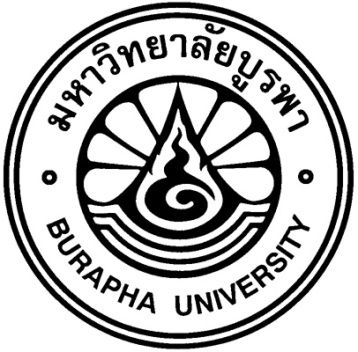 เอกสารผลการสำรวจภาวะการมีงานทำของบัณฑิตมหาวิทยาลัยบูรพา ประจำปีการศึกษา 2561กองแผนงาน มหาวิทยาลัยบูรพากุมภาพันธ์  2565คำนำ	เอกสารผลการสำรวจภาวะการมีงานทำของบัณฑิต  มหาวิทยาลัยบูรพา  ประจำปี การศึกษา  2561  ฉบับนี้  เป็นการดำเนินการร่วมกันระหว่างสำนักงานคณะกรรมการการอุดมศึกษา และมหาวิทยาลัยบูรพา  ซึ่งดำเนินการเป็นประจำในทุก ๆ ปีการศึกษา  เพื่อทำการศึกษาภาวะการ      มีงานทำของบัณฑิต  ตลอดจนศึกษาถึงปัญหาและอุปสรรคในการหางานทำของบัณฑิต  เพื่อนำมาใช้ในการแก้ไขและสร้างงานรองรับในอนาคต  ตลอดจนเป็นการผลิตบัณฑิตให้ตรงกับความต้องการที่แท้จริงของสังคม  การสำรวจข้อมูลจะดำเนินการและประมวลผลโดยกองแผนงาน สำนักงานอธิการบดี  ข้อมูลที่ได้จะนำส่งสำนักงานคณะกรรมการการอุดมศึกษา  เพื่อเป็นข้อมูลในภาพรวมระดับประเทศ  ส่วนมหาวิทยาลัยบูรพาจะนำข้อมูลดังกล่าวมาใช้ประโยชน์ในการกำหนดนโยบายและวางแผนการผลิตบัณฑิตให้ตอบสนองต่อความต้องการแรงงานที่แท้จริง ตลอดจนการหาแนวทางแก้ไขปัญหาในการหางานทำของบัณฑิตให้ลดลง	กองแผนงาน  สำนักงานอธิการบดี  ขอขอบคุณคณาจารย์และเจ้าหน้าที่ผู้มีส่วนเกี่ยวข้องทุกท่าน  ขอขอบคุณบัณฑิตทุกท่านที่ให้ความร่วมมือในการตอบแบบสอบถามในครั้งนี้  และหวังเป็นอย่างยิ่งว่าเอกสารฉบับนี้จะเป็นประโยชน์แก่ผู้บริหารและผู้ที่สนใจทุกท่านตามสมควร	งานวิจัยสถาบันและสารสนเทศ	กองแผนงาน  สำนักงานอธิการบดี	กุมภาพันธ์ 2565สารบัญบทสรุปสำหรับผู้บริหารคำชี้แจงการดำเนินการการสำรวจภาวการณ์มีงานทำของบัณฑิต ปีการศึกษา 2561ประกาศมหาวิทยาลัยบูรพา เรื่อง เลื่อนกำหนดวันพิธีพระราชทานปริญญาบัตรแก่ผู้สำเร็จการศึกษา ประจำปีการศึกษา 2561========================================เนื่องจากสถานการณ์การแพร่ระบาดของเชื้อไวรัสโคโรนา 2019 (COVID 19) ระลอกใหม่ ได้ทวีความรุนแรงมากขึ้นและมีแนวโน้มที่จะเกิดการแพร่ระบาดในวงกว้างกระจายไปในหลายพื้นที่ ดังนั้น เพื่อเป็นการป้องกันการแพร่ระบาดของโรคตามมาตรการการควบคุมโรคของรัฐบาลและเพื่อความปลอดภัยด้านสุขภาพพลานามัยของบัณฑิตและผู้เกี่ยวข้องทุกคนมหาวิทยาลัยบูรพาขอประกาศเลื่อนกำหนดวันพิธีพระราชทานปริญญาบัตรแก่ผู้สำเร็จการศึกษา ประจำปีการศึกษา 2561จากเดิมระหว่างวันที่ 1 - 2 กุมภาพันธ์ พ.ศ. 2564เป็นวันที่ 27 ตุลาคม พ.ศ. 2564 และวันที่ 1 พฤศจิกายน พ.ศ. 2564 และต่อมาเนื่องจากสถานการณ์การแพร่ระบาดของเชื้อไวรัสโคโรนา 2019 (COVID 19) ยังคงมีอยู่อย่างต่อเนื่อง  มหาวิทยาลัยบูรพาขอประกาศเลื่อนกำหนดวันพิธีพระราชทานปริญญาบัตรแก่ผู้สำเร็จการศึกษา ประจำปีการศึกษา 2561  ออกไปอีกครั้งโดยยังไม่มีการกำหนดวันพิธีพระราชทานปริญญาบัตรแก่ผู้สำเร็จการศึกษา ประจำปีการศึกษา 2561 ที่แน่นอน 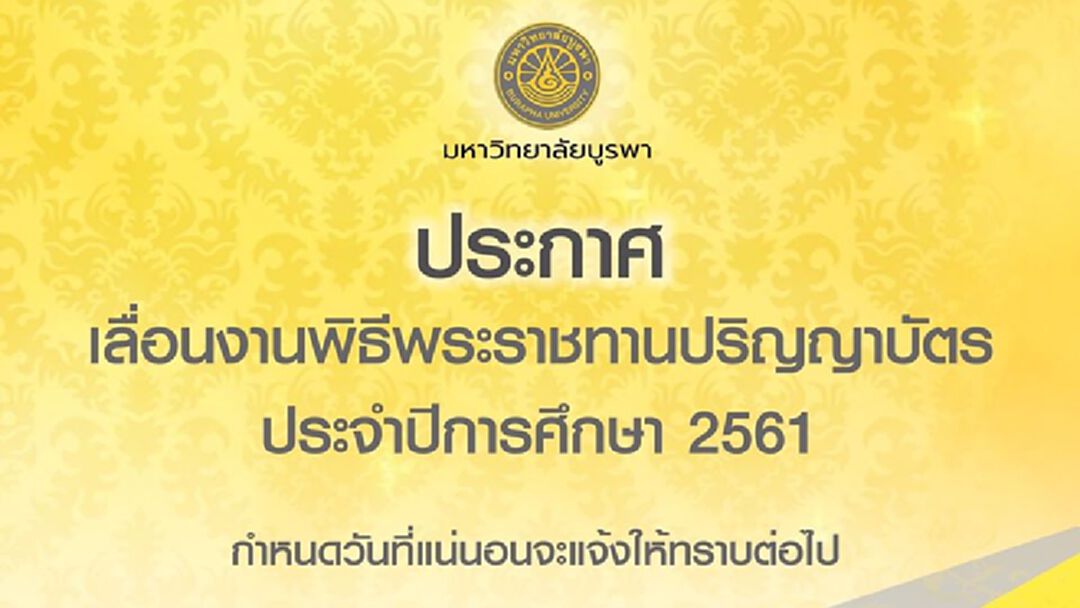 ต่อมาสมเด็จพระกนิษฐาธิราชเจ้า กรมสมเด็จพระเทพรัตนราชสุดาฯ สยามบรมราชกุมารี ทรงกำหนดวันเสด็จพระราชดำเนินแทนพระองค์ไปพระราชทานปริญญาบัตรแก่ผู้สำเร็จการศึกษาจากมหาวิทยาลัยบูรพาประจำปีการศึกษา ๒๕๖๑ และปีการศึกษา ๒๕๖๒ ระหว่างวันที่ ๑๙ - ๒๑ มกราคม พ.ศ. ๒๕๖๕ผลการสำรวจ	การสำรวจภาวะการมีงานทำของบัณฑิต รุ่นปีการศึกษา 2561  มหาวิทยาลัยบูรพาได้จัดทำขึ้นเพื่อศึกษาภาวะการได้งานทำของบัณฑิต เกี่ยวกับลักษณะทั่วไปของการมีงานทำของบัณฑิต และสาเหตุของการไม่ได้งานทำ  ปัญหาในการหางานทำ  ลักษณะงานและอาชีพที่บัณฑิตทำงาน สภาพการทำงานด้านต่าง ๆ ของบัณฑิต ตลอดจนศึกษาถึงการศึกษาต่อของบัณฑิต	ในการสำรวจข้อมูลภาวะการมีงานทำของบัณฑิต  เป็นการสำรวจจากบัณฑิตที่สำเร็จการศึกษาในภาคต้น  ภาคปลาย ปีการศึกษา 2561 และภาคฤดูร้อน ปีการศึกษา 2562  รวมทั้งสิ้น  9,334  คน จำแนกเป็นบัณฑิตระดับปริญญาตรี  8,042  คน ระดับบัณฑิตศึกษา 1,292 คน  และเป็นบัณฑิตจาก 21 คณะ 4 วิทยาลัย  โดยให้บัณฑิตตอบแบบสอบถามผ่านระบบภาวการณ์มีงานทำของบัณฑิตทางเว็บไซต์ http://www.job.buu.ac.th http://www.job.buu.ac.th ที่มหาวิทยาลัยเป็นผู้จัดทำขึ้น ซึ่งมีบัณฑิตตอบแบบสอบถามทั้งหมด 5,939 คน     คิดเป็นร้อยละ 63.63  จำแนกเป็นบัณฑิตระดับปริญญาตรี  จำนวน  5,061  คน  คิดเป็นร้อยละ 62.93  และระดับบัณฑิตศึกษา จำนวน 878  คน  คิดเป็นร้อยละ 67.96  โดยวิเคราะห์และสรุปผลข้อมูลในด้านต่าง ๆ ได้ดังนี้1. ผู้สำเร็จการศึกษาและตอบแบบสอบถาม	ระดับปริญญาตรี	บัณฑิตระดับปริญญาตรี 8,042 คน  มีบัณฑิตตอบแบบสอบถาม 5,061 คน  คิดเป็นร้อยละ 62.93  จากการสำรวจ  พบว่า  บัณฑิตที่ตอบแบบสำรวจ 3 อันดับแรก  ได้แก่  คณะเภสัชศาสตร์ คิดเป็นร้อยละ 97.70 โครงการจัดตั้งคณะพาณิชยศาสตร์และบริหารธุรกิจ คิดเป็นร้อยละ 88.98  และคณะสาธารณสุขศาสตร์ ร้อยละ 87.37	ระดับบัณฑิตศึกษา	บัณฑิตระดับบัณฑิตศึกษา 1,292  คน  มีบัณฑิตตอบแบบสอบถาม 878  คน คิดเป็นร้อยละ  67.96 จากการสำรวจ พบว่า บัณฑิตศึกษาที่ตอบแบบสำรวจ 3 อันดับแรก  ได้แก่  วิทยาลัยวิทยาการวิจัยและวิทยาการปัญญา  คิดเป็นร้อยละ 85.71  วิทยาลัยการบริหารรัฐกิจ  คิดเป็นร้อยละ 80.22  และวิทยาลัยพาณิชศาสตร์  คิดเป็นร้อยละ 76.6032. ภูมิภาคภูมิลำเนาของบัณฑิต	ระดับปริญญาตรี  จากบัณฑิต 8,042 คน  ภูมิภาคที่บัณฑิตอาศัยอยู่มากที่สุด คือ ภาคตะวันออก  จำนวน 3,323  คน  คิดเป็นร้อยละ 41.32  รองลงมา 3 อันดับแรก ได้แก่ กรุงเทพมหานครและปริมณฑล จำนวน 2,096  คน คิดเป็นร้อยละ 26.06  ภาคตะวันออกเฉียงเหนือ จำนวน  983  คน คิดเป็นร้อยละ 12.22  และภาคเหนือ จำนวน 487  คน  คิดเป็นร้อยละ 6.06	ระดับบัณฑิตศึกษา  จากบัณฑิต 1,292 คน  ภูมิภาคที่บัณฑิตอาศัยอยู่มากที่สุด คือ ภาคตะวันออก  จำนวน  461  คน  คิดเป็นร้อยละ  35.68  รองลงมา 3 อันดับแรก ได้แก่ ภาคตะวันออกเฉียงเหนือ จำนวน  274 คน คิดเป็นร้อยละ 21.21  กรุงเทพมหานครและปริมณฑล  จำนวน 196 คน คิดเป็นร้อยละ 15.17  และภาคเหนือ จำนวน  108 คน  คิดเป็นร้อยละ 8.363. สถานภาพการทำงาน	บัณฑิตที่ตอบแบบสอบถาม ระดับปริญญาตรี ทั้งหมด 5,061 คน มีสถานภาพการทำงานดังนี้   ทำงานแล้ว 4,053 คน  (ร้อยละ 80.08)  ทำงานแล้วและกำลังศึกษาต่อ จำนวน 114 คน (ร้อยละ 2.25)  (รวมแล้วบัณฑิตมีงานทำทั้งหมด 4,167 คน คิดเป็นร้อยละ 82.34)  ยังไม่ได้ทำงานและมิได้ศึกษาต่อ จำนวน  752 คน (ร้อยละ 14.86) และกำลังศึกษาต่อ จำนวน 142 คน (ร้อยละ 2.81)  	การมีงานทำของบัณฑิตตามคณะ พบว่า บัณฑิตคณะแพทยศาตร์  มีงานทำทุกคน รองลงมา 3 อันดับ ได้แก่  คณะพยาบาลศาสตร์  คิดเป็นร้อยละ 99.19  คณะเภสัชศาสตร์  คิดเป็นร้อยละ  98.82  และคณะการแพทย์แผนไทยอภัยภูเบศร  คิดเป็นร้อยละ 95.38	การสำรวจในปีการศึกษา 2561  พบว่า บัณฑิตที่ยังไม่ได้ทำงานและมิได้ศึกษาต่อ จำนวน 752 คนคิดเป็นร้อยละ 14.86  มีสาเหตุของการยังไม่ได้ทำงาน ดังนี้  ต้องการประกอบอาชีพอิสระ  261  คน คิดเป็นร้อยละ 434.71  หางานทำไม่ได้  143  คน คิดเป็นร้อยละ 19.02  รอฟังคำตอบจากหน่วยงาน  133 คน  คิดเป็นร้อยละ 17.69    ยังไม่ประสงค์ทำงาน  132  คน คิดเป็นร้อยละ  17.55  และเหตุผลอื่นๆ 83 คน คิดเป็นร้อยละ 11.04บัณฑิตที่ตอบแบบสอบถาม ระดับบัณฑิตศึกษา ทั้งหมด 879  คน มีสถานภาพการทำงานดังนี้  ทำงานแล้ว 824 คน (ร้อยละ 93.74)  ทำงานแล้วและกำลังศึกษาต่อ จำนวน 7 คน (ร้อยละ 0.80)    (รวมแล้วบัณฑิตมีงานทำทั้งหมด 831 คน คิดเป็นร้อยละ 94.54)  ยังไม่ได้ทำงานและมิได้ศึกษาต่อ จำนวน 38 คน (ร้อยละ 4.32) และกำลังศึกษาต่อ จำนวน 10 คน (ร้อยละ 1.14)  		การมีงานทำของบัณฑิตศึกษาตามคณะ พบว่า บัณฑิตมีงานทำคิดเป็นร้อยละ 100.00  มี  5 ส่วนงาน ได้แก่  คณะศิลปกรรมศาสตร์  คณะภูมิสารสนเทศศาสตร์  คณะวิทยาการสารสนเทศ  คณะวิทยาศาสตร์การกีฬาและคณะสาธารณสุขศาสตร์	การสำรวจในปีการศึกษา 2561  พบว่า บัณฑิตศึกษาที่ยังไม่ได้ทำงานและมิได้ศึกษาต่อ จำนวน 38  คนคิดเป็นร้อยละ 4.32  มีสาเหตุของการยังไม่ได้ทำงาน ดังนี้ ต้องการประกอบอาชีพอิสระจำนวน 12 คน  ร้อยละ 31.58 , สาเหตุอื่นๆ (ไม่ระบุ) จำนวน 9 คน ร้อยละ 23.68 , หางานทำไม่ได้ จำนวน 8 คน ร้อยละ 21.05 , ยังไม่ประสงค์จะทำงาน จำนวน 6 คน ร้อยละ 15.79 , และรอฟังคำตอบจากหน่วยงาน จำนวน 3 คน ร้อยละ 7.8954. ลักษณะงานที่ทำตรงกับสาขาระดับปริญญาตรี  ส่วนใหญ่มีลักษณะงานที่ทำตรงกับสาขาที่จบ จำนวน 2,309 คน คิดเป็นร้อยละ  55.41 และไม่ตรงสาขา  จำนวน  1,858  คิดเป็นร้อยละ  44.59  เมื่อจำแนกเป็นรายคณะ  พบว่า คณะแพทยศาสตร์ และคณะพยาบาลศาสตร์ บัณฑิตทำงานตรงสาขาที่จบทุกคน รองลงมา 3 อันดับ  ได้แก่ คณะเภสัชศาสตร์  คิดเป็นร้อยละ  97.62  คณะการแพทย์แผนไทยอภัยภูเบศร คิดเป็นร้อยละ  88.71  และคณะวิทยาการสารสนเทศ   คิดเป็นร้อยละ  83.62	บัณฑิตระดับบัณฑิตศึกษา  ส่วนใหญ่มีลักษณะงานที่ทำตรงกับสาขาที่จบ จำนวน 670 คน คิดเป็นร้อยละ 80.63  และไม่ตรงสาขา  จำนวน 161  คิดเป็นร้อยละ  19.37  เมื่อจำแนกเป็นรายคณะพบว่าคณะที่ทำงานตรงกับสาขาที่จบมากที่สุดคิดเป็นร้อยละ 100.00   ได้แก่  คณะศิลปกรรมศาสตร์ , คณะภูมิสารสนเทศศาสตร์65. ประเภทของงานที่บัณฑิตทำบัณฑิตระดับปริญญาตรี  ส่วนใหญ่มีอาชีพเป็นพนักงานบริษัทเอกชน/องค์กรธุรกิจเอกชนมากที่สุด ร้อยละ 62.66  รองลงมาได้แก่  อาชีพข้าราชการ/เจ้าหน้าที่ของรัฐ  ร้อยละ 18.00  ประกอบอาชีพอิสระ ร้อยละ 7.46 เจ้าของกิจการ ร้อยละ 5.11  ประกอบอาชีพอื่น ๆ ร้อยละ 4.32  พนักงานรัฐวิสาหกิจ ร้อยละ 1.82 และเป็นพนักงานองค์การต่างประเทศ/ ระหว่างประเทศ ร้อยละ 0.62บัณฑิตระดับบัณฑิตศึกษา  ส่วนใหญ่มีอาชีพข้าราชการ/เจ้าหน้าที่ของรัฐมากที่สุด  ร้อยละ 59.69 รองลงมาได้แก่ อาชีพเป็นพนักงานบริษัทเอกชน/องค์กรธุรกิจเอกชน ร้อยละ 24.43  เจ้าของกิจการ ร้อยละ 9.27 ปนระกอบอาชีพอิสระ ร้อยละ 3.13  ประกอบอาชีพอื่นๆ ร้อยละ 2.65  พนักงานรัฐวิสาหกิจ ร้อยละ 0.72   ปัญหาในการหางานทำและสาเหตุของปัญหา7ในการหางานทำ  บัณฑิตระดับปริญญาตรีส่วนใหญ่ไม่มีปัญหาในการหางานทำ  ร้อยละ 58.00  และมีปัญหาในการหางานทำ  ร้อยละ 42.00  และมีสาเหตุของปัญหาในการหางานทำเรียงลำดับ 3 อันดับแรก ได้แก่ ขาดประสบการณ์ในการทำงาน ร้อยละ 19.00  , หางานที่ถูกใจไม่ได้ ร้อยละ 17.00 , ขาดทักษะภาษาต่างประเทศ ร้อยละ 9.00สำหรับบัณฑิตระดับบัณฑิตศึกษา ไม่มีปัญหาในการหางานทำมากที่สุด ร้อยละ 61.00 และ มีปัญหาในการหางานทำ ร้อยละ 39.00  ซึ่งมีสาเหตุของปัญหาในการหางานทำมากที่สุด 3 อันดับแรก ได้แก่  สอบเข้าทำงานไม่ได้ ร้อยละ 16.00  , ขาดทักษะภาษาต่างประเทศ ร้อยละ 11.00  , ขาดประสบการณ์ในการทำงาน ร้อยละ 11.00ความสามารถพิเศษที่ช่วยได้งานทำ8ความสามารถพิเศษที่ช่วยให้บัณฑิตระดับปริญญาตรีได้งานทำมากที่สุด คือ ด้านการใช้คอมพิวเตอร์ ร้อยละ 43.96  รองลงมา 3 อันดับแรก ได้แก่ ด้านภาษาต่างประเทศ ร้อยละ 20.95 ,   ด้านอื่นๆ ร้อยละ 19.37 ,   และด้านกิจกรรมสันทนาการ ร้อยละ 7.80ความสามารถพิเศษที่ช่วยให้บัณฑิตระดับบัณฑิตศึกษาได้งานทำมากที่สุด  คือ  ด้านอื่นๆ (ไม่ระบุ) ร้อยละ 32.97  รองลงมา 3 อันดับแรก ได้แก่  ด้านการใช้คอมพิวเตอร์  ร้อยละ 29.72  ด้านภาษาต่างประเทศ  ร้อยละ 23.10   และด้านกิจกรรมสันทนาการ  ร้อยละ 6.98ภูมิภาคที่บัณฑิตปฏิบัติงาน	ภูมิภาคที่บัณฑิตระดับปริญญาตรีปฏิบัติงานอยู่มากที่สุดคือ ภาคตะวันออก ร้อยละ 49.89    รองลงมา 3 อันดับแรก ได้แก่ กรุงเทพมหานครและปริมณฑล ร้อยละ 38.47  ภาคกลาง ร้อยละ 3.29  และภาคตะวันออกเฉียงเหนือ  ร้อยละ 2.95บัณฑิตระดับบัณฑิตศึกษาส่วนใหญ่ปฏิบัติงานอยู่ภูมิภาคตะวันออกมากที่สุด ร้อยละ 59.57  รองลงมา 3 อันดับแรก ได้แก่ กรุงเทพมหานครและปริมณฑล  ร้อยละ 20.70  ภาคตะวันออกเฉียงเหนือ ร้อยละ 7.82  และภาคกลาง ร้อยละ 3.379รายได้เฉลี่ยของบัณฑิตระดับปริญญาตรี บัณฑิตปริญญาตรีที่ทำงานแล้วและระบุข้อมูล จำนรวน 4,167  คน  ข้อมูลเฉลี่ยเงินเดือน พบว่า  เงินเดือนเฉลี่ยที่ได้รับคือ 22,962.81  บาท  โดยประเภทงานที่มีเงินเดือนเฉลี่ยมากที่สุด คือ  ดำเนินธุรกิจอิสระ/เจ้าของกิจการ  เงินเดือนเฉลี่ย 74,262.91 บาท  รองลงมาได้แก่  พนักงานบริษัท/องค์กรธุรกิจเอกชน  เงินเดือนเฉลี่ย 23,569.48  บาท  พนักงานองค์การต่างประเทศ/ระหว่างประเทศ  เงินเดือนเฉลี่ย 18,451.92  อาชีพอื่นๆ ที่ไม่ได้ระบุ  เงินเดือนเฉลี่ย 17,936.55   บาท  และข้าราชการ/เจ้าหน้าที่หน่วยงานของรัฐ  เงินเดือนเฉลี่ย 17,754.98 บาท และพนักงานรัฐวิสาหกิจ เงินเดือนเฉี่ย 16,547.57 บาทระดับบัณฑิตศึกษา บัณฑิตระดับบัณฑิตศึกษาที่ทำงานแล้วและระบุข้อมูล จำนรวน 831  คน  ข้อมูลเฉลี่ยเงินเดือน พบว่า  เงินเดือนเฉลี่ยที่ได้รับคือ  39,931.87  บาท  โดยประเภทงานที่มีเงินเดือนเฉลี่ยมากที่สุด คือ  ดำเนินธุรกิจอิสระ/เจ้าของกิจการ  เงินเดือนเฉลี่ย 81,467.53  บาท  รองลงมาได้แก่  พนักงานบริษัท/องค์กรธุรกิจเอกชน  เงินเดือนเฉลี่ย 46,629.61  บาท  พนักงานองค์การต่างประเทศ/ระหว่างประเทศ  เงินเดือนเฉลี่ย 42,000.00  บาท  ข้าราชการ/เจ้าหน้าที่หน่วยงานของรัฐ  เงินเดือนเฉลี่ย 33,710.61 บาท อาชีพอื่นๆ ที่ไม่ได้ระบุ  เงินเดือนเฉลี่ย 24,596.00  บาท  และ และพนักงานรัฐวิสาหกิจ เงินเดือนเฉี่ย 23,500.00 บาทความรู้สึกเกี่ยวกับการปฏิบัติงาน10บัณฑิตระดับปริญญาตรีมีความพึงพอใจต่อการปฏิบัติงาน จำนวน 3,237 คน คิดเป็นร้อยละ 77.68  และไม่พึงพอใจต่อการปฏิบัติงาน จำนวน 930 คน คิดเป็นร้อยละ 22.32  โดยมีสาเหตุของความไม่พึงพอใจ  3 อันดับแรก  คือ ค่าตอบแทนต่ำ ร้อยละ  33.23 , ระบบงานไม่ดี ร้อยละ 21.40 และขาดความก้าวหน้า ร้อยละ 16.45บัณฑิตระดับบัณฑิตศึกษามีความพึงพอใจต่อการปฏิบัติงานจำนวน 773 คน คิดเป็นร้อยละ 93.02 และไม่พึงพอใจต่อการปฏิบัติงาน จำนวน  58 คน คิดเป็นร้อยละ 6.98  โดยมีสาเหตุของความไม่พึงพอใจ  3  อันดับแรก  คือ  ค่าตอบแทนต่ำ ร้อยละ 24.14   ระบบงานไม่ดี ร้อยละ  18.96  , ไม่ได้ใช้ความรู้ที่เรียนมา และขาดความมั่นคง เท่ากันที่ ร้อยละ 15.52การนำความรู้จากการเรียนมาใช้ในการปฏิบัติงานบัณฑิตระดับปริญญาตรีมีการนำความรู้จากการเรียนมาใช้ในการปฏิบัติงานในระดับ “ปานกลาง” มากที่สุด ร้อยละ 34.46  รองลงมาได้แก่  นำความรู้จากการเรียนมาใช้ในระดับ “มาก” ร้อยละ 33.72  ระดับ “มากที่สุด” ร้อยละ 19.49  ระดับ “น้อย” ร้อยละ 8.88  และระดับ “น้อยที่สุด” ร้อยละ 3.46  ตามลำดับบัณฑิตระดับบัณฑิตศึกษามีการนำความรู้จากการเรียนมาใช้ในการปฏิบัติงานในระดับ “มากที่สุด”  มากที่สุด ร้อยละ 49.82  รองลงมาได้แก่  นำความรู้จากการเรียนมาใช้ในระดับ “มาก”  ร้อยละ 35.50  ระดับ “ปานกลาง” ร้อยละ 13.48  ระดับ “น้อย” ร้อยละ 1.08 และระดับ “น้อยที่สุด” ร้อยละ 0.1211ระยะเวลาในการหางานทำจากการสำรวจ พบว่า บัณฑิตระดับปริญญาตรีใช้ระยะเวลาในหางานทำอยู่ในช่วงระหว่าง 4 – 6 เดือนมากที่สุด ร้อยละ 22.94  รองลงมา 3 อันดับ ได้แก่  ได้งานก่อนจบ/ทันทีหลังสำเร็จการศึกษา ร้อยละ  20.78หางานทำระหว่าง 1-3 เดือน ร้อยละ 20.49  และหางานทำมากกว่า 1 ปี  ร้อยละ 19.75สำหรับบัณฑิตที่มีงานทำระดับบัณฑิตศึกษา  ส่วนใหญ่งานที่ทำเป็นงานเดิม/ได้งานระหว่างศึกษา  ร้อยละ 62.45  รองลงมา 3  อันดับได้แก่  ได้งานก่อนจบ/ทันทีหลังสำเร็จการศึกษา ร้อยละ  18.41 ,  มากกว่า 1 ปี ร้อยละ 9.27  และระหว่าง 4-6 เดือน  ร้อยละ 3.97การศึกษาต่อ และความต้องการศึกษาต่อ  	บัณฑิตระดับปริญญาตรี	จากบัณฑิตระดับปริญญาตรีที่กำลังศึกษาต่อ จำนวน  256 คน ซึ่งบัณฑิตศึกษาต่อในระดับปริญญาโทมากที่สุด  173  คน คิดเป็นร้อยละ 67.58  รองลงมาได้แก่ ระดับประกาศณียบัตรบัณฑิต 33  คน คิดเป็นร้อยละ 12.89   , ระดับปริญญาตรี  32 คน  คิดเป็นร้อยละ 12.50   ซึ่งบัณฑิตส่วนใหญ่ศึกษาต่อในสาขาวิชาใหม่  ร้อยละ 52.34  และสาขาวิชาเดิม   ร้อยละ 47.66   โดยบัณฑิตเลือกศึกษาต่อในสถาบัน การศึกษาของรัฐบาล ร้อยละ 80.08  มากที่สุด รองลงมาได้แก่สถาบันการศึกษาเอกชน ร้อยละ 11.33และสถาบันการศึกษาต่างประเทศ  ร้อยละ 8.5912จากบัณฑิตที่กำลังศึกษาต่อ  เหตุผลที่บัณฑิตศึกษาต่อมากที่สุด คือ เป็นความต้องการของตนเองร้อยละ 62.89  รองลงมาได้แก่ เป็นความต้องการของบิดา/มารดา หรือผู้ปกครอง ร้อยละ 15.63  , งานที่ต้องการต้องใช้วุฒิที่สูงกว่าปริญญาตรี  ร้อยละ 12.11 ,  ได้รับทุนในการศึกษา ร้อยละ 7.81  และเหตุผลอื่นๆ ร้อยละ 1.56   ซึ่งบัณฑิตส่วนใหญ่ไม่มีปัญหาในการศึกษาต่อ ร้อยละ 86.33  และมีปัญหาในการศึกษาต่อ  ร้อยละ 13.67  โดยปัญหาที่บัณฑิตระบุไว้มากที่สุด คือ  ขาดแคลนเงินทุน  ร้อยละ 8.98  รองลงมา 3 อันดับแรกได้แก่ ขาดความรู้พื้นฐานด้านการศึกษา ร้อยละ 5.08  ,  ขาดคุณสมบัติในการสมัครเรียน ร้อยละ 1.56  เหตุผลอื่นๆ ร้อยละ 1.17 	ระดับบัณฑิตศึกษา 	จากบัณฑิตระดับบัณฑิตศึกษาที่กำลังศึกษาต่อ จำนวน  17 คน ซึ่งบัณฑิตศึกษาต่อในระดับปริญญาเอกมากที่สุด 12 คน คิดเป็นร้อยละ 70.59  และระดับปริญญาโท  3 คน  คิดเป็นร้อยละ 17.65 และในระดับปริญญาตรี 1 คน คิดเป็นร้อยละ 5.88   ซึ่งบัณฑิตส่วนใหญ่ศึกษาต่อในสาขาวิชาใหม่ ร้อยละ 52.94  และศึกษาต่อในสาขาวิชาเดิม ร้อยละ 47.06   โดยบัณฑิตศึกษาเลือกศึกษาต่อในสถาบันการศึกษาของรัฐบาล ร้อยละ 76.47 และศึกษาต่อต่างประเทศ ร้อยละ 23.53จากบัณฑิตศึกษาที่กำลังศึกษาต่อ  เหตุผลที่บัณฑิตศึกษา ศึกษาต่อมากที่สุด คือ เป็นความต้องการของตนเอง ร้อยละ 47.06  , ได้รับทุนศึกษาต่อ ร้อยละ 29.41  , เหตุผลอื่นๆ ร้อยละ 17.65 และงานที่ทำต้องการวุฒิสูงกว่าระดับปริญญาตรี ร้อยละ 5.88  ซึ่งบัณฑิตส่วนใหญ่ไม่มีปัญหาในการศึกษาต่อ ร้อยละ 94.12 และมีปัญหาในการศึกษาต่อ ร้อยละ 5.88 13บทนำความเป็นมา	ภารกิจสำคัญของมหาวิทยาลัยบูรพา คือ การผลิตบัณฑิต  เพื่อสร้างบุคลากรที่มีคุณภาพ และมีศักยภาพทุกด้านในการพัฒนาประเทศ  ในการที่จะทราบว่าบัณฑิตที่ผลิตออกไปแต่ละปีการศึกษานั้น  สามารถตอบสนองต่อความต้องการของตลาดแรงงาน  และสอดคล้องตามวิสัยทัศน์ของมหาวิทยาลัยหรือไม่  จำเป็นต้องมีการศึกษาข้อมูลของบัณฑิตที่สำเร็จการศึกษาออกไปในเรื่องของภาวะการมีงานทำของบัณฑิตเหล่านั้น  กองแผนงาน  สำนักงานอธิการบดี  ในฐานะผู้รับผิดชอบดำเนินการศึกษาข้อมูลของบัณฑิต  จึงได้ดำเนินการสำรวจข้อมูลภาวะการมีงานทำของบัณฑิตมหาวิทยาลัยบูรพาทุกปี  โดยใช้แบบสอบถามภาวะการมีงานทำของบัณฑิตของสำนักงานคณะกรรมการการอุดมศึกษา  ซึ่งในปัจจุบันได้มีการสำรวจโดยให้บัณฑิตตอบแบบสอบถามผ่านทางเว็บไซต์  http://www.job.buu.ac.th  ที่ทางมหาวิทยาลัยจัดทำขึ้นเพื่อความสะดวกของบัณฑิตและมหาวิทยาลัยวัตถุประสงค์	1.  เพื่อศึกษาภาวะการมีงานทำของบัณฑิตรุ่นปีการศึกษา  2561  เกี่ยวกับการมีงานทำ และสาเหตุของการไม่ได้งานทำ  ปัญหาและอุปสรรคในการหางานทำ  ลักษณะงานและอาชีพที่ทำ  อัตราเงินเดือน  ภูมิภาคที่ทำงาน  ทัศนคติในการทำงาน  ความต้องการศึกษาต่อ และปัญหา ในการศึกษาต่อ			2.  เพื่อนำข้อมูลที่ได้รับมาใช้เป็นแนวทางในการกำหนดนโยบาย วางแผน  และพัฒนาการผลิตบัณฑิตให้สอดคล้องกับความต้องการของตลาดแรงงานประโยชน์ที่คาดว่าจะได้รับ	นำผลการสำรวจไปใช้เป็นฐานข้อมูลเพื่อวางแนวทางในการกำหนดนโยบายวางแผนการผลิตบัณฑิตและการพัฒนาบัณฑิตให้มีประสิทธิภาพมากยิ่งขึ้นวิธีการเก็บรวบรวมข้อมูล	กองแผนงานได้ดำเนินการเก็บรวบรวมข้อมูลการตอบแบบสอบถามภาวการณ์มีงานทำ ของบัณฑิต ประจำปีการศึกษา 2561  จนถึงวันที่ 18 มกราคม 2565  โดยมีขั้นตอนการดำเนินงาน ดังนี้	1.  กองแผนงาน  ทำหนังสือแจ้งบัณฑิตที่สำเร็จการศึกษาระดับปริญญาตรีจำนวน 8,042 คน และระดับบัณฑิตศึกษา จำนวน 1,292 คน  รวมจำนวนทั้งสิ้น 9,334 คน  เพื่อให้ตอบแบบสอบถามภาวะการมีงานทำผ่านทางเว็บไซต์   http://www.job.buu.ac.th14เครื่องมือที่ใช้ในการเก็บข้อมูล	เครื่องมือที่ใช้ในการศึกษา  คือ  แบบสอบถามภาวะการมีงานทำของบัณฑิตของสำนักงาน  คณะกรรมการอุดมศึกษา การวิเคราะห์ข้อมูล	ในการวิเคราะห์ข้อมูลภาวะการมีงานทำของบัณฑิต ปีการศึกษา 2561  คณะผู้จัดทำได้ทำการวิเคราะห์ข้อมูลโดยใช้โปรแกรม  Microsoft Office Access 2010  เรียกใช้ข้อมูลที่จัดเก็บไว้ในฐานข้อมูลมาทำการประมวลผลและวิเคราะห์โดยการแจกแจงความถี่  หาค่าสถิติร้อยละ (Percentage)  และค่าเฉลี่ย  (Average)  ตามข้อคำถามในแบบสอบถาม  พร้อมทั้งนำเสนอข้อมูลในรูปแบบของกราฟ  (Graphs)  และตารางแจกแจงความถี่  (Crosstabs  Table)	ความหมายข้อมูลภูมิภาค    หมายถึง  ภูมิภาคซึ่งเป็นภูมิลำเนาของบัณฑิต  และภูมิภาคที่บัณฑิตปฏิบัติงานอยู่  ซึ่งในแต่ละภูมิภาคประกอบด้วยจังหวัดในแต่ละภูมิภาค  ดังต่อไปนี้กรุงเทพมหานครและปริมณฑล	ประกอบด้วย  กรุงเทพมหานคร  นครปฐม  นนทบุรี  ปทุมธานี           						                สมุทรปราการ  และสมุทรสาครภาคกลาง					ประกอบด้วย  ชัยนาท  พระนครศรีอยุธยา  ลพบุรี  สระบุรี  สิงห์บุรี  						                อ่างทอง ภาคตะวันตก				ประกอบด้วย  กาญจนบุรี  ประจวบคีรีขันธ์  เพชรบุรี  ราชบุรี  						                สมุทรสงคราม  สุพรรณบุรีภาคตะวันออก			ประกอบด้วย  จันทบุรี  ฉะเชิงเทรา  ชลบุรี  ตราด  นครนายก  						                ปราจีนบุรี  ระยอง  สระแก้วภาคตะวันออกเฉียงเหนือ	ประกอบด้วย  กาฬสินธุ์  ขอนแก่น  ชัยภูมิ  นครพนม  นครราชสีมา  บุรีรัมย์  มหาสารคาม  มุกดาหาร  ยโสธร  ร้อยเอ็ด  เลย  ศรีษะเกษ  สกลนคร  สุรินทร์  หนองคาย  หนองบัวลำภู  อำนาจเจริญ  อุดรธานี  อุบลราชธานีภาคใต้						ประกอบด้วย  กระบี่  ชุมพร  ตรัง  นครศรีธรรมราช  นราธิวาส  ปัตตานี  พังงา  พัทลุง  ภูเก็ต  ยะลา  ระนอง  สงขลา  สตูล  สุราษฏ์ธานีภาคเหนือ						ประกอบด้วย  กำแพงเพชร  เชียงราย  เชียงใหม่  ตาก  นครสวรรค์  น่าน  พะเยา  พิจิตร  พิษณุโลก  เพชรบูรณ์  แพร่  แม่ฮ่องสอน  ลำปาง  ลำพูน  สุโขทัย  อุตรดิตถ์  อุทัยธานี  15สรุปผลการสำรวจข้อมูลบทสรุปในระดับระดับปริญญาตรี จำนวนผู้สำเร็จการศึกษาและผู้ตอบแบบสอบถาม	พบว่า มีผู้สำเร็จการศึกษาในภาคปกติ จำนวน 5,553 คน คิดเป็นร้อยละ 69.04  และภาคพิเศษ              จำนวน  2,489 คน  คิดเป็นร้อยละ  30.96  รวมจำนวนผู้สำเร็จการศึกษา  8,042 คน	พบว่า มีผู้ตอบแบบสอบถามในภาคปกติ จำนวน 3,533  คน คิดเป็นร้อยละ  63.62  และภาค             พิเศษ จำนวน 1,528  คน  คิดเป็นร้อยละ  61.39  รวม  รวมจำนวนผู้ตอบแบบสอบถาม  5,061  คน	คิดเป็นร้อยละ  62.93 เพศของบัณฑิตที่จบการศึกษา	พบว่า ผู้สำเร็จการศึกษา จำนวน 8,042 คน เป็นเพศหญิง จำนวน 5,473  คน คิดเป็นร้อยละ 68.06   และเป็นเพศชาย จำนวน 2,569  คน คิดเป็นร้อยละ 31.94ภูมิลำเนาของบัณฑิตที่จบการศึกษา	พบว่า บัณฑิตมีภูมิลำเนาเรียงลำดับจากมากไปหาน้อยได้ดังนี้   ภาคตะวันออก จำนวน 3,323 คน  คิดเป็นร้อยละ 41.32	กรุงเทพมหานครและปริมาณฑล  จำนวน 2,096 คน  คิดเป็นร้อยละ 26.06	ภาคตะวันออกเฉียงเหนือ จำนวน 983 คน  คิดเป็นร้อยละ 12.22	ภาคเหนือ จำนวน 487 คน  คิดเป็นร้อยละ 6.06	ภาคกลาง จำนวน 426 คน  คิดเป็นร้อยละ 5.30	ภาคตะวันตก จำนวน 362 คน  คิดเป็นร้อยละ 4.50	ภาคใต้ จำนวน 339 คน  คิดเป็นร้อยละ 4.22		ต่างประเทศ จำนวน 24 คน  คิดเป็นร้อยละ 0.30แสดงภาวะการมีงานทำ และไม่มีงานทำของบัณฑิต 	พบว่า บัณฑิตมีภาวะการมีงานทำ และไม่มีงานทำดังนี้   ทำงานแล้ว จำนวน 4,053 คน  คิดเป็นร้อยละ 80.08	ทำงานแล้วและกำลังศึกษาต่อ  จำนวน 114 คน  คิดเป็นร้อยละ 2.25	รวมทำงานแล้ว + ทำงานแล้วและกำลังศึกษาต่อ  จำนวน  4,167 คน  คิดเป็นร้อยละ 82.3416	ยังไม่ได้ทำงานและไม่ได้ศึกษาต่อ จำนวน  752 คน  คิดเป็นร้อยละ 14.86	กำลังศึกษาต่อ จำนวน 142  คน  คิดเป็นร้อยละ 2.81ประเภทของงานที่บัณฑิตทำ	พบว่า จากบัณฑิตที่มีงานทำ 4,167 คน เรียงลำดับประเภทของงานจากมากไปหาน้อยได้ดังนี้   พนักงานบริษัท/องค์กรธุรกิจเอกชน  จำนวน 2,611 คน  คิดเป็นร้อยละ 62.66	ข้าราชการ/เจ้าหน้าที่หน่วยงานรัฐ  จำนวน 750 คน  คิดเป็นร้อยละ 18.00	ประกอบอาชีพอิสระ จำนวน 311 คน คิดเป็นร้อยละ 7.46	เจ้าของกิจการ จำนวน 213 คน  คิดเป็นร้อยละ 5.11	ประกอบอาชีพอื่นๆ ที่ไม่ได้ระบุไว้ในแบบสอบถาม  จำนวน 180 คน  คิดเป็นร้อยละ 4.32	รัฐวิสาหกิจ จำนวน 76 คน  คิดเป็นร้อยละ 1.82	พนักงานองค์การระหว่างประเทศ  จำนวน 26 คน  คิดเป็นร้อยละ  0.62	ระยะเวลาในการหางานจนได้งานทำของบัณฑิต 	พบว่า บัณฑิตมีระยะเวลาในการหางานเรียงลำดับจากมากไปหาน้อยได้ดังนี้	ระหว่าง 4 – 6 เดือน  จำนวน  956 คน  คิดเป็นร้อยละ 22.94	ก่อนจบการศึกษา และทันทีที่จบการศึกษา  จำนวน 866 คน  คิดเป็นร้อยละ 20.78   ระหว่าง 1 – 3 เดือน  จำนวน 854 คน  คิดเป็นร้อยละ 20.49	มากกว่า 1 ปี  จำนวน  823 คน  คิดเป็นร้อยละ 19.75	ระหว่าง 7 – 9 เดือน  จำนวน  259 คน  คิดเป็นร้อยละ 6.22   ระหว่าง 10 – 12 เดือน  จำนวน  222  คน  คิดเป็นร้อยละ 5.33	เป็นงานเดิมก่อนเข้ารับการศึกษา จำนวน 187 คน  คิดเป็นร้อยละ 4.49ความคิดเห็นเกี่ยวกับความสามารถพิเศษที่ช่วยให้ได้งานทำ 	พบว่า บัณฑิตมีความคิดเห็นเกี่ยวกับความสามารถพิเศษที่ช่วยให้ได้งานทำเรียงลำดับจากมาก   ไปหาน้อย ได้ดังนี้   ด้านการใช้คอมพิวเตอร์  จำนวน 1,832 คน  คิดเป็นร้อยละ 43.96	ด้านภาษาต่างประเทศ  จำนวน 873 คน  คิดเป็นร้อยละ 20.95	ด้านความสามารถอื่นๆ ที่ไม่ได้ระบุไว้ในแบบสอบถาม จำนวน 807 คน คิดเป็นร้อยละ 19.37	ด้านกิจกรรมสันทนาการ จำนวน 325 คน  คิดเป็นร้อยละ 7.8017	ด้านการกีฬา จำนวน 146 คน  คิดเป็นร้อยละ 3.50		ด้านศิลปกรรม จำนวน  133 คน  คิดเป็นร้อยละ 3.19	ด้านนาฏศิลป์/ขับร้อง  จำนวน  51 คน  คิดเป็นร้อยละ 1.22	ภูมิภาคที่บัณฑิตทำงาน 	พบว่า บัณฑิตทำงานในภูมิภาคเรียงลำดับจากมากไปหาน้อยได้ดังนี้   ภาคตะวันออก จำนวน 2,079 คน  คิดเป็นร้อยละ 49.89	กรุงเทพมหานครและปริมณฑล  จำนวน 1,603 คน  คิดเป็นร้อยละ 38.47	ภาคกลาง จำนวน  137 คน  คิดเป็นร้อยละ 3.29	ภาคตะวันออกเฉียงเหนือ จำนวน 123 คน  คิดเป็นร้อยละ  2.95	ภาคตะวันตก จำนวน 86 คน  คิดเป็นร้อยละ 2.06	ภาคใต้ จำนวน 65 คน  คิดเป็นร้อยละ 1.56	ภาคเหนือ จำนวน 60 คน  คิดเป็นร้อยละ 1.44	ต่างประเทศ จำนวน 9 คน  คิดเป็นร้อยละ 0.22	อื่นๆ ที่ไม่ได้ระบุไว้ในแบบสอบถาม จำนวน 5 คน คิดเป็นร้อยละ 0.12ความคิดเห็นของบัณฑิตเกี่ยวกับงานที่ทำว่า “ตรงกับสาขาวิชาที่ศึกษาจบมาหรือไม่”	พบว่า บัณฑิตมีความคิดเห็นเกี่ยวกับงานที่ทำตรงกับสาขาวิชาที่ศึกษามาหรือดังนี้   ตรงกับสาขาที่ศึกษา  จำนวน 2,309 คน  คิดเป็นร้อยละ 55.41	ไม่ตรงกับสาขาที่ศึกษา  จำนวน 1,858 คน  คิดเป็นร้อยละ 44.59ความคิดเห็นเกี่ยวกับเงินเดือนโดยเฉลี่ยของงานที่บัณฑิตทำ	พบว่า บัณฑิตมีเงินเดือนโดยเฉลี่ยของงานที่ทำอยู่ที่  22,962.81  บาท โดยเรียงลำดับประเภทงาน   จากมากไปหาน้อยได้ดังนี้   ดำเนินธุรกิจอิสระหรือเป็นเจ้าของกิจการ  มีเงินเดือนเฉลี่ย 74,262.91  บาท	เป็นพนักงานบริษัทหรือองค์กรธุรกิจเอกชน  มีเงินเดือนเฉลี่ย 23,569.48 บาท	เป็นพนักงานองค์การระหว่างประเทศ  มีเงินเดือนเฉลี่ย 18,451.92 บาท	ประกอบอาชีพอื่นๆ ที่ไม่ได้ระบุไว้ในแบบสอบถาม  มีเงินเดือนเฉลี่ย 17,936.55  บาท	เป็นข้าราชการหรือเจ้าหน้าที่หน่วยงานรัฐ  มีเงินเดือนเฉลี่ย 17,754.98 บาท	พนังานรัฐวิสาหกิจ  มีเงินเดือนเฉลี่ย 16,547.57 บาท18ความคิดเห็นเกี่ยวกับความพึงพอใจต่องานที่บัณฑิตทำ 	พบว่า บัณฑิตมีความคิดเห็นเกี่ยวกับความพึงพอใจต่องานที่ทำได้ดังนี้   มีความพึงพอใจต่องานที่ทำ  จำนวน  3,237  คน  คิดเป็นร้อยละ 77.68	ไม่มีความพึงพอใจต่องานที่ทำ  จำนวน 930  คน  คิดเป็นร้อยละ  22.32สาเหตุของความไม่พึงพอใจต่องานที่ทำสรุปเรียงลำดับจากมากไปหาน้อยได้ดังนี้ค่าตอบแทนต่ำ จำนวน  309 คน คิดเป็นร้อยละ 33.23ระบบบงานไม่ดี จำนวน  199 คน คิดเป็นร้อยละ  21.40ขาดความก้าวหน้า จำนวน  153  คน คิดเป็นร้อยละ  16.54ไม่ได้ใช้ความรู้ที่เรียนมา จำนวน  90  คน คิดเป็นร้อยละ  9.68ขาดความมั่นคง จำนวน 85 คน คิดเป็นร้อยละ  9.14ผู้ร่วมงานงานไม่ดี จำนวน 54 คน คิดเป็นร้อยละ  5.81อื่นๆ ที่ไม่ได้ระบุไว้ในแบบสอบถาม  จำนวน 40 คน คิดเป็นร้อยละ 4.30การนำความรู้ที่เรียนมาประยุกต์ใช้กับการทำงาน 	พบว่า บัณฑิตมีการนำความรู้ที่เรียนมาประยุกต์ใช้กับการทำงานเรียงลำดับจากมากไปหาน้อยได้ดังนี้   มีการนำความรู้ในระดับ ปานกลาง  จำนวน 1,436 คน  คิดเป็นร้อยละ 34.46   มีการนำความรู้ในระดับ มาก  จำนวน 1,405 คน  คิดเป็นร้อยละ 33.72   มีการนำความรู้ในระดับ มากที่สุด  จำนวน 812  คน  คิดเป็นร้อยละ 19.49   มีการนำความรู้ในระดับ น้อย  จำนวน 370 คน  คิดเป็นร้อยละ 8.88   มีการนำความรู้ในระดับ น้อยที่สุด  จำนวน 144 คน  คิดเป็นร้อยละ  3.46สาเหตุที่บัณฑิตยังไม่ได้งานทำ	พบว่า บัณฑิตสาเหตุที่ทำให้ยังไม่ได้งานทำเรียงลำดับจากมากไปหาน้อยได้ดังนี้   ต้องการประกอบอาชีพอิสระ จำนวน 261 คน คิดเป็นร้อยละ 34.71   หางานทำไม่ได้  จำนวน 143 คน  คิดเป็นร้อยละ 19.02   รอฟังคำตอบจากหน่วยงาน  จำนวน  133  คน  คิดเป็นร้อยละ 17.6919   ยังไม่ประสงค์จะทำงาน  จำนวน 132 คน  คิดเป็นร้อยละ 17.55   เหตุผลอื่นๆ ที่ไม่ได้ระบุไว้ในแบบสอบถาม  จำนวน 83 คน  คิดเป็นร้อยละ 11.04ระดับการศึกษาที่บัณฑิตกำลังศึกษาต่อ 	พบว่า ระดับการศึกษาที่บัณฑิตกำลังศึกษาต่อ เรียงลำดับจากมากไปหาน้อยได้ดังนี้   ระดับปริญญาโท  จำนวน  173  คน  คิดเป็นร้อยละ 67.58   ระดับประกาศณียบัตรบัณฑิต  จำนวน  33  คน  คิดเป็นร้อยละ 12.89   ระดับปริญญาตรี  จำนวน  32  คน  คิดเป็นร้อยละ 12.50   ระดับประกาศณียบัตรเฉพาะหลักสูตร  จำนวน  8  คน  คิดเป็นร้อยละ 3.13   ระดับปริญญาเอก  จำนวน  7  คน  คิดเป็นร้อยละ 2.73   ระดับประกาศณียบัตรชั้นสูง  จำนวน  3  คน  คิดเป็นร้อยละ 1.17สาขาวิชาที่บัณฑิตกำลังศึกษา “เป็นสาขาวิชาใหม่หรือสาขาวิชาเดิม” 	พบว่า บัณฑิตมีลักษะการศึกษาในสาขาวิชา ดังนี้   ศึกษาในสาขาวิชาเดิม  จำนวน 122  คน  คิดเป็นร้อยละ 47.66   ศึกษาในสาขาวิชาใหม่  จำนวน 134  คน  คิดเป็นร้อยละ 52.34ประเภทของสถาบันการศึกษาที่บัณฑิตศึกษาต่อ 	พบว่า ประเภทของสถาบันการศึกษาที่บัณฑิตศึกษาต่อมีดังนี้   ศึกษาในสถานศึกษาของรัฐ  จำนวน 205  คน  คิดเป็นร้อยละ 80.08   ศึกษาในสถานศึกษาของเอกชน  จำนวน  29  คน  คิดเป็นร้อยละ 11.33   ศึกษาในสถานศึกษาต่างประเทศ  จำนวน 22  คน  คิดเป็นร้อยละ 8.59เหตุผลที่ทำให้บัณฑิตศึกษาต่อ 	พบว่า เหตุผลที่ทำให้บัณฑิตศึกษาต่อมีดังนี้20   เป็นความต้องการของตนเอง จำนวน 161 คน คิดเป็นร้อยละ 62.89   เป็นความต้องการของบิดา มารดาหรือผู้ปกครอง  จำนวน 40 คน  คิดเป็นร้อยละ 15.63   งานที่ต้องการทำต้องใช้วุฒิสูงกว่าปริญญาตรี  จำนวน  31 คน  คิดเป็นร้อยละ 12.11   ได้รับทุนการศึกษา  จำนวน 20  คน  คิดเป็นร้อยละ 7.81   เหตุผลอื่นๆ ที่ไม่ได้ระบุไว้ในแบบสอบถาม  จำนวน 4  คน  คิดเป็นร้อยละ 1.56ความคิดเห็นเกี่ยวกับ “ปัญหาในการศึกษาต่อ” และสาเหตุของปัญหาในการศึกษาต่อ พบว่า บัณฑิตมีความคิดเห็นเกี่ยวกับปัญหาในการศึกษาต่อและสาเหตุของปัญหาได้ดังนี้ ไม่มีปัญหาในการศึกษาต่อ  จำนวน  221  คน  คิดเป็นร้อยละ 86.33 มีปัญหาในการศึกษาต่อ  จำนวน 35 คน  คิดเป็นร้อยละ 13.67สาเหตุของปัญหาในการศึกษาต่อเรียงลำดับจากมากไปหาน้อยได้ดังนี้ขาดแคลนเงินทุนในการศึกษา จำนวน  23 คน คิดเป็นร้อยละ 65.71ขาดความรู้พื้นฐานในการศึกษาต่อ จำนวน 13 คน คิดเป็นร้อยละ  37.14ขาดคุณสมบัติในการศึกษา จำนวน  4 คน คิดเป็นร้อยละ  11.43เหตุผลอื่นๆ ที่ไม่ได้ระบุไว้ในแบบสอบถาม  จำนวน 3 คน คิดเป็นร้อยละ 8.57ข้อมูลสถานศึกษาไม่เพียงพอ จำนวน  1 คน คิดเป็นร้อยละ 2.8621ระดับบัณฑิตศึกษาจำนวนผู้สำเร็จการศึกษาระดับบัณฑิตศึกษาและผู้ตอบแบบสอบถาม	พบว่า มีผู้สำเร็จการศึกษาระดับบัณฑิตศึกษาในภาคปกติ จำนวน 505 คน คิดเป็นร้อยละ              39.08  และภาคพิเศษ จำนวน 787 คน  คิดเป็นร้อยละ  60.92  รวมจำนวนผู้สำเร็จ             การศึกษา  1,292 คน 	พบว่า มีผู้ตอบแบบสอบถามในภาคปกติ จำนวน  367  คน คิดเป็นร้อยละ 72.67  และภาคพิเศษ              จำนวน 511 คน  คิดเป็นร้อยละ 64.93 รวมจำนวนผู้ตอบแบบสอบถาม 878 คน คิดเป็นร้อยละ 67.96เพศของผู้จบการศึกษาระดับบัณฑิตศึกษา	พบว่า ผู้สำเร็จการศึกษาระดับบัณฑิตศึกษา  จำนวน 1,292 คน เป็นเพศหญิง จำนวน 834   คน คิดเป็นร้อยละ  64.55  และเป็นเพศชาย จำนวน 458  คน คิดเป็นร้อยละ 35.45ภูมิลำเนาของบัณฑิตศึกษาที่จบการศึกษา	พบว่า บัณฑิตศึกษามีภูมิลำเนาเรียงลำดับจากมากไปหาน้อยได้ดังนี้   ภาคตะวันออก จำนวน 461 คน  คิดเป็นร้อยละ 35.68	ภาคตะวันออกเฉียงเหนือ จำนวน 274 คน  คิดเป็นร้อยละ 21.21	กรุงเทพมหานครและปริมาณฑล  จำนวน 196 คน  คิดเป็นร้อยละ 15.17	ภาคเหนือ จำนวน 108 คน  คิดเป็นร้อยละ 8.36	ภาคใต้ จำนวน  83 คน  คิดเป็นร้อยละ 6.42		ภาคกลาง จำนวน 75 คน  คิดเป็นร้อยละ 5.80	ภาคตะวันตก จำนวน 54 คน  คิดเป็นร้อยละ 4.18	ต่างประเทศ จำนวน 41 คน  คิดเป็นร้อยละ 3.17แสดงภาวะการมีงานทำ และไม่มีงานทำ ของบัณฑิตศึกษา	พบว่า บัณฑิตศึกษามีภาวะการมีงานทำ และไม่มีงานทำดังนี้   ทำงานแล้ว จำนวน 824 คน  คิดเป็นร้อยละ 93.74	ทำงานแล้วและกำลังศึกษาต่อ  จำนวน 7 คน  คิดเป็นร้อยละ 0.80	รวมทำงานแล้ว + ทำงานแล้วและกำลังศึกษาต่อ  จำนวน 831 คน  คิดเป็นร้อยละ 94.54	ยังไม่ได้ทำงานและไม่ได้ศึกษาต่อ จำนวน  38 คน  คิดเป็นร้อยละ 4.32	กำลังศึกษาต่อ จำนวน 10 คน  คิดเป็นร้อยละ 1.1422ประเภทของงานที่บัณฑิตศึกษาทำ 	พบว่า ประเภทของงานที่บัณฑิตทำเรียงลำดับประเภทของงานจากมากไปหาน้อยได้ดังนี้	ข้าราชการ/เจ้าหน้าที่หน่วยวงานรัฐ  จำนวน 496 คน  คิดเป็นร้อยละ 59.69   พนักงานบริษัท/องค์กรธุรกิจเอกชน  จำนวน 203 คน  คิดเป็นร้อยละ 24.43	เจ้าของกิจการ จำนวน  77  คน  คิดเป็นร้อยละ 9.27	ประกอบอาชีพ/ธุระกิจอิสระ จำนวน  26  คน  คิดเป็นร้อยละ 3.13	ประกอบอาชีพอื่นๆ ที่ไม่ได้ระบุไว้ในแบบสอบถาม  จำนวน 22 คน  คิดเป็นร้อยละ 2.65	พนักงานรัฐวิสาหกิจ จำนวน  6  คน  คิดเป็นร้อยละ  0.72	พนักงานองค์การระหว่างประเทศ จำนวน  1  คน  คิดเป็นร้อยละ 0.12ระยะเวลาในการหางานของบัณฑิตศึกษา 	พบว่า บัณฑิตศึกษามีระยะเวลาในการหางานเรียงลำดับจากมากไปหาน้อยได้ดังนี้	เป็นงานเดิมก่อนเข้ารับการศึกษา จำนวน 519 คน  คิดเป็นร้อยละ 62.45	ก่อนจบการศึกษา และทันทีที่จบการศึกษา  จำนวน  153  คน  คิดเป็นร้อยละ 18.41	มากกว่า 1 ปี  จำนวน 77 คน  คิดเป็นร้อยละ 9.27	ระหว่าง 4 – 6 เดือน  จำนวน 33 คน  คิดเป็นร้อยละ 3.97   ระหว่าง 1 – 3 เดือน  จำนวน 31 คน  คิดเป็นร้อยละ 3.73   ระหว่าง 10 – 12 เดือน  จำนวน 13 คน  คิดเป็นร้อยละ 1.56   ระหว่าง 7 – 9 เดือน  จำนวน 5 คน  คิดเป็นร้อยละ 0.60ความคิดเห็นเกี่ยวกับความสามารถพิเศษที่ช่วยให้ได้งานทำ 	พบว่า บัณฑิตศึกษามีความคิดเห็นเกี่ยวกับความสามารถพิเศษที่ช่วยให้ได้งานทำเรียงลำดับจากมากไป   หาน้อยได้ดังนี้	ด้านความสามารถอื่นๆ ที่ไม่ได้ระบุไว้ในแบบสอบถาม  จำนวน 274  คน  คิดเป็นร้อยละ 32.97   ด้านการใช้คอมพิวเตอร์  จำนวน 247 คน  คิดเป็นร้อยละ 29.72	ด้านภาษาต่างประเทศ  จำนวน 192 คน  คิดเป็นร้อยละ 23.10	ด้านกิจกรรมสันทนาการ จำนวน 58 คน  คิดเป็นร้อยละ 6.98	ด้านศิลปกรรม  จำนวน 26 คน  คิดเป็นร้อยละ 3.13	ด้านกีฬา  จำนวน 26 คน  คิดเป็นร้อยละ 3.13	ด้านนาฏศิลป์/ดนตรีขับร้อง  จำนวน 8 คน  คิดเป็นร้อยละ 0.96ภูมิภาคที่บัณฑิตศึกษาทำงาน 	พบว่า บัณฑิตศึกษาทำงานในภูมิภาคเรียงลำดับจากมากไปหาน้อยได้ดังนี้ 23   ภาคตะวันออก จำนวน 495 คน  คิดเป็นร้อยละ 59.57	กรุงเทพมหานครและปริมณฑล  จำนวน 172 คน  คิดเป็นร้อยละ  20.70	ภาคตะวันออกเฉียงเหนือ จำนวน  65 คน  คิดเป็นร้อยละ  7.82	ภาคกลาง จำนวน 28 คน  คิดเป็นร้อยละ 3.37	ภาคใต้ จำนวน 25 คน  คิดเป็นร้อยละ 3.01	ภาคตะวันตก จำนวน 22 คน  คิดเป็นร้อยละ 2.65	ภาคเหนือ จำนวน 21 คน  คิดเป็นร้อยละ 2.53	ไม่ระบุ จำนวน 2 คน  คิดเป็นร้อยละ 0.24	ต่างประเทศ จำนวน 1 คน  คิดเป็นร้อยละ 0.12ความคิดเห็นของบัณฑิตศึกษาเกี่ยวกับงานที่ทำว่า “ตรงกับสาขาวิชาที่ศึกษาจบมาหรือไม่ “	พบว่า บัณฑิตศึกษามีความคิดเห็นเกี่ยวกับงานที่ทำตรงกับสาขาวิชาที่ศึกษามาหรือไม่เรียงลำดับ   จากมากไปหาน้อยได้ดังนี้   ตรงกับสาขาที่ศึกษา  จำนวน 670 คน  คิดเป็นร้อยละ  80.63	ไม่ตรงกับสาขาที่ศึกษา  จำนวน 161 คน  คิดเป็นร้อยละ 19.37ความคิดเห็นเกี่ยวกับเงินเดือนโดยเฉลี่ยของงานที่บัณฑิตศึกษาทำ	พบว่า บัณฑิตศึกษามีเงินเดือนโดยเฉลี่ยของงานที่ทำอยู่ที่ 39,931.87 บาท โดยเรียงลำดับประเภทงาน   จากมากไปหาน้อยได้ดังนี้  ดำเนินธุรกิจอิสระหรือเป็นเจ้าของกิจการ  มีเงินเดือนเฉลี่ย  81,467.53 บาท  เป็นพนักงานบริษัทหรือองค์กรธุรกิจเอกชน  มีเงินเดือนเฉลี่ย  46,629.61 บาท  เป็นพนักงานองค์การระหว่างประเทศ  มีเงินเดือนเฉลี่ย  42,000.00 บาท  เป็นข้าราชการหรือเจ้าหน้าที่หน่วยงานรัฐ  มีเงินเดือนเฉลี่ย 33,710.61 บาท            ประกอบอาชีพอื่นๆ ที่ไม่ได้ระบุไว้ในแบบสอบถาม  มีเงินเดือนเฉลี่ย 24,596.00 บาท  เป็นพนักงานรัฐวิสาหกิจ  มีเงินเดือนเฉลี่ย 23,500.00 บาทความคิดเห็นเกี่ยวกับความพึงพอใจต่องานที่บัณฑิตศึกษาทำ 	พบว่า บัณฑิตศึกษามีความคิดเห็นเกี่ยวกับความพึงพอใจต่องานที่ทำได้ดังนี้   มีความพึงพอใจต่องานที่ทำ  จำนวน 773 คน  คิดเป็นร้อยละ 93.02	ไม่มีความพึงพอใจต่องานที่ทำ  จำนวน  58 คน  คิดเป็นร้อยละ 6.98             สาเหตุของความไม่พึงพอใจต่องานที่ทำสรุปเรียงลำดับจากมากไปหาน้อยได้ดังนี้24ค่าตอบแทนต่ำ จำนวน  14 คน คิดเป็นร้อยละ 24.14ระบบบงานไม่ดี จำนวน 11 คน คิดเป็นร้อยละ  18.96ไม่ได้ใช้ความรู้ที่เรียนมา จำนวน 9 คน คิดเป็นร้อยละ  15.52ขาดความมั่นคง จำนวน 9 คน คิดเป็นร้อยละ  15.52ขาดความก้าวหน้า จำนวน 8 คน คิดเป็นร้อยละ  13.79เหตุผลอื่นๆ ที่ไม่ได้ระบุ จำนวน 4 คน คิดเป็นร้อยละ 6.89ผู้ร่วมงานไม่ดี จำนวน 3 คน คิดเป็นร้อยละ 5.17การนำความรู้ที่เรียนมาประยุกต์ใช้กับการทำงาน 	พบว่า บัณฑิตศึกษานำความรู้ที่เรียนมาประยุกต์ใช้กับการทำงานเรียงลำดับจากมากไปหาน้อยได้ดังนี้   มีการนำความรู้ในระดับ มากที่สุด  จำนวน  414 คน  คิดเป็นร้อยละ 49.82   มีการนำความรู้ในระดับ มาก  จำนวน  295 คน  คิดเป็นร้อยละ 35.50   มีการนำความรู้ในระดับ ปานกลาง  จำนวน  112  คน  คิดเป็นร้อยละ 13.48   มีการนำความรู้ในระดับ น้อย  จำนวน 9 คน  คิดเป็นร้อยละ 1.08   มีการนำความรู้ในระดับ น้อยที่สุด  จำนวน 1 คน  คิดเป็นร้อยละ 0.12สาเหตุที่บัณฑิตศึกษายังไม่ได้งานทำ  	พบว่า บัณฑิตสาเหตุที่ทำให้ยังไม่ได้งานทำเรียงลำดับจากมากไปหาน้อยได้ดังนี้   ต้องการประกอบอาชีพอิสระ จำนวน 12 คน คิดเป็นร้อยละ 23.68   เหตุผลอื่นๆ ที่ไม่ได้ระบุไว้ในแบบสอบถาม  จำนวน 9 คน  คิดเป็นร้อยละ 20.00   หางานทำไม่ได้  จำนวน 8 คน  คิดเป็นร้อยละ 21.05   ยังไม่ประสงค์จะทำงาน  จำนวน 6 คน  คิดเป็นร้อยละ 15.79   รอฟังคำตอบจากหน่วยงาน  จำนวน 3 คน  คิดเป็นร้อยละ 7.89ระดับการศึกษาที่บัณฑิตศึกษากำลังศึกษาต่อ	พบว่า ระดับการศึกษาที่บัณฑิตศึกษากำลังศึกษาต่อ เรียงลำดับจากมากไปหาน้อยได้ดังนี้   ระดับปริญญาเอก  จำนวน  12  คน  คิดเป็นร้อยละ  70.59   ระดับปริญญาโท  จำนวน  3  คน  คิดเป็นร้อยละ 17.65   ระดับปริญญาตรี  จำนวน  1  คน  คิดเป็นร้อยละ 5.88   ระดับประกาศณียบัตรเฉพาะหลักสูตร  จำนวน  1  คน  คิดเป็นร้อยละ 5.8825สาขาวิชาที่บัณฑิตศึกษากำลังศึกษา  “เป็นสาขาวิชาใหม่หรือสาขาวิชาเดิม” 	พบว่า บัณฑิตศึกษามีลักษะการศึกษาในสาขาวิชา ดังนี้   ศึกษาในสาขาวิชาใหม่  จำนวน 9  คน  คิดเป็นร้อยละ 52.94	ศึกษาในสาขาวิชาเดิม  จำนวน 8  คน  คิดเป็นร้อยละ 47.06ประเภทของสถาบันการศึกษาที่บัณฑิตศึกษาทำการศึกษาต่อ 	พบว่า ประเภทของสถาบันการศึกษาที่บัณฑิตศึกษาทำการศึกษาต่อมีดังนี้   ศึกษาในสถานศึกษาของรัฐ  จำนวน  13  คน  คิดเป็นร้อยละ  76.47   ศึกษาในสถานศึกษาต่างประเทศ  จำนวน  4  คน  คิดเป็นร้อยละ  23.53เหตุผลที่ทำให้บัณฑิตศึกษาทำการศึกษาต่อ	พบว่า เหตุผลที่ทำให้บัณฑิตศึกษาทำการศึกษาต่อมีดังนี้   เป็นความต้องการของตนเอง จำนวน 8 คน คิดเป็นร้อยละ 47.06   ได้รับทุนการศึกษา  จำนวน  5  คน  คิดเป็นร้อยละ 29.41   เหตุผลอื่นๆ ที่ไม่ได้ระบุไว้ในแบบสอบถาม  จำนวน 3 คน  คิดเป็นร้อยละ 17.65   งานที่ต้องการทำต้องใช้วุฒิสูงกว่าปริญญาตรี  จำนวน 1  คน  คิดเป็นร้อยละ 5.88ความคิดเห็นเกี่ยวกับ  “ปัญหาในการศึกษาต่อ” และสาเหตุของปัญหาในการศึกษาต่อของบัณฑิตศึกษา	พบว่า บัณฑิตศึกษามีความคิดเห็นเกี่ยวกับปัญหาในการศึกษาต่อและสาเหตุของปัญหาได้ดังนี้   ไม่มีปัญหาในการศึกษาต่อ  จำนวน 16 คน  คิดเป็นร้อยละ 94.12   มีปัญหาในการศึกษาต่อ  จำนวน 1 คน  คิดเป็นร้อยละ 5.88ปัญหาที่บัณฑิตศึกษาพบคือ ขาดแคลนเงินทุน จำนวน 1 คน คิดเป็นร้อยละ 100.00ตารางที่ 1  แสดงจำนวนผู้ตอบแบบสอบถามตารางที่ 2  แสดงเพศของบัณฑิตที่จบการศึกษา ตารางที่ 3  แสดงภูมิลำเนาบัณฑิตที่จบการศึกษา จำแนกตามกลุ่มสาขาวิชาและคณะตารางที่ 3.1  แสดงภูมิลำเนาบัณฑิตที่จบการศึกษา จำแนกตามคณะและสาขาวิชาตารางที่ 4.1  แสดงสถานภาพการทำงานของบัณฑิต  จำแนกตามกลุ่มสาขาวิชาและคณะตารางที่ 4.1.1  แสดงสถานภาพการทำงานของบัณฑิต จำแนกตามคณะและสาขาวิชาตารางที่ 4.2  แสดงสถานภาพการทำงานของบัณฑิต (สกอ.)  จำแนกตามกลุ่มสาขาวิชาและคณะตารางที่ 4.2.1  แสดงสถานภาพการทำงานของบัณฑิต  จำแนกตามคณะและสาขาวิชา (สกอ.)ตารางที่ 5  แสดงประเภทงานที่บัณฑิตทำ  จำแนกตามกลุ่มสาขาวิชาและคณะตารางที่ 5.1  แสดงประเภทงานที่บัณฑิตทำ จำแนกตามคณะและสาขาวิชาตารางที่ 6  แสดงระยะเวลาที่บัณฑิตใช้ในการหางานทำ  จำแนกตามกลุ่มสาขาวิชาและคณะตารางที่ 6.1  แสดงระยะเวลาที่บัณฑิตใช้ในการหางานทำ  จำแนกตามคณะและสาขาวิชาตารางที่ 7  แสดงความคิดเห็นว่าความสามารถพิเศษใดที่มีผลต่อการได้งานทำ  จำแนกตามกลุ่มสาขาวิชาและคณะตารางที่ 7.1  แสดงความคิดเห็นว่าความสามารถพิเศษใดที่มีผลต่อการได้งานทำ  จำแนกตามคณะและสาขาวิชาตารางที่ 8  แสดงภูมิภาคที่บัณฑิตทำงาน  จำแนกตามกลุ่มสาขาวิชาและคณะตารางที่ 8.1  แสดงภูมิภาคที่บัณฑิตทำงาน  จำแนกตามคณะและสาขาวิชาตารางที่ 9  แสดงงานที่ทำตรงกับสาขาวิชาที่ศึกษาจบมาหรือไม่  จำแนกตามกลุ่มสาขาวิชาและคณะตารางที่ 9.1  แสดงงานที่ทำตรงกับสาขาวิชาที่ศึกษาจบมาหรือไม่  จำแนกตามคณะและสาขาวิชาตารางที่ 10  แสดงเงินเดือนเฉลี่ยของบัณฑิตตามประเภทงานที่ทำ  จำแนกตามกลุ่มสาขาวิชาและคณะตารางที่ 10.1  แสดงเงินเดือนเฉลี่ยของบัณฑิตตามประเภทงานที่ทำ  จำแนกตามคณะและสาขาวิชาตารางที่ 10.2  แสดงเงินเดือนเฉลี่ยของบัณฑิตตามประเภทงานที่ทำ จำแนกตามกลุ่มสาขาวิชาและคณะ (แบบใหม่) ตารางที่ 10.2.1  แสดงเงินเดือนเฉลี่ยของบัณฑิตตามประเภทงานที่ทำ  จำแนกตามคณะและสาขาวิชา (แบบใหม่)ตารางที่ 11  แสดงช่วงเงินเดือนของบัณฑิตที่มีงานทำ  จำแนกตามกลุ่มสาขาวิชาและคณะตารางที่ 11.1  แสดงช่วงเงินเดือนของบัณฑิตที่มีงานทำ จำแนกตามคณะและสาขาวิชาตารางที่ 12  แสดงความพึงพอใจและไม่พึงพอใจต่องานที่ทำ และสาเหตุของความไม่พึงพอใจต่องานที่ทำ                  จำแนกตามกลุ่มสาขาวิชาและคณะตารางที่ 12.1  แสดงความพึงพอใจและไม่พึงพอใจต่องานที่ทำ และสาเหตุของความไม่พึงพอใจต่องานที่ทำ                   จำแนกตามคณะและสาขาวิชาตารางที่ 13  แสดงการนำความรู้ที่เรียนมาประยุกต์ใช้กับการทำงาน  จำแนกตามกลุ่มสาขาวิชาและคณะตารางที่ 13.1   แสดงการนำความรู้ที่เรียนมาประยุกต์ใช้กับการทำงาน  จำแนกตามคณะและสาขาวิชาตารางที่ 14  แสดงสาเหตุที่บัณฑิตยังไม่ได้ทำงาน  จำแนกตามกลุ่มสาขาวิชาและคณะตารางที่ 14.1  แสดงสาเหตุที่บัณฑิตยังไม่ได้ทำงาน  จำแนกตามคณะและสาขาวิชาตารางที่ 15  แสดงบัณฑิตที่ยังไม่มีงานทำ และปัญหาในการหางานทำ  จำแนกตามกลุ่มสาขาวิชาและคณะตารางที่ 15.1  แสดงบัณฑิตที่ยังไม่มีงานทำ และปัญหาในการหางานทำ จำแนกตามคณะและสาขาวิชาตารางที่ 16  แสดงบัณฑิตที่มีงานทำและกำลังศึกษาต่อ  จำแนกตามระดับการศึกษาที่กำลังศึกษาต่อ  จำแนกตาม                กลุ่มสาขาวิชาและคณะตารางที่ 16.1  แสดงบัณฑิตที่มีงานทำและกำลังศึกษาต่อ  จำแนกตามระดับการศึกษาที่กำลังศึกษาต่อ                   จำแนกตามคณะและสาขาวิชาตารางที่ 17  แสดงบัณฑิตที่มีงานทำและกำลังศึกษาต่อ จำแนกตามสาขาวิชาที่กำลังศึกษาต่อว่าเป็นสาขาวิชาเดิม                หรือสาขาวิชาใหม่  จำแนกตามกลุ่มสาขาวิชาและคณะตารางที่ 17.1  แสดงบัณฑิตที่มีงานทำและกำลังศึกษาต่อ จำแนกตามสาขาวิชาที่กำลังศึกษาต่อว่าเป็นสาขาวิชา                   เดิมหรือสาขาวิชาใหม่  จำแนกตามคณะและสาขาวิชา ตารางที่ 18  แสดงบัณฑิตที่มีงานทำและกำลังศึกษาต่อ จำแนกตามประเภทสถาบันที่กำลังศึกษาต่อ  จำแนกตาม                 กลุ่มสาขาวิชาและคณะตารางที่ 18.1  แสดงบัณฑิตที่มีงานทำและกำลังศึกษาต่อ จำแนกตามประเภทสถาบันที่กำลังศึกษาต่อ                    จำแนกตามคณะและสาขาวิชาตารางที่ 19  แสดงบัณฑิตที่มีงานทำและกำลังศึกษาต่อ จำแนกตามเหตุผลที่กำลังศึกษาต่อ จำแนกตามกลุ่มสาขา                วิชาและคณะตารางที่ 19.1  แสดงบัณฑิตที่มีงานทำและกำลังศึกษาต่อ จำแนกตามเหตุผลที่กำลังศึกษาต่อ  จำแนกตามคณะ                  และสาขาวิชาตารางที่ 20  แสดงบัณฑิตที่มีงานทำและกำลังศึกษาต่อ จำแนกตามการมีปัญหาหรือไม่มีปัญหาในการศึกษาต่อ                 และสาเหตุของปัญหา  จำแนกตามกลุ่มสาขาวิชาและคณะตารางที่ 20.1  แสดงบัณฑิตที่มีงานทำและกำลังศึกษาต่อ จำแนกตามการมีปัญหาหรือไม่มีปัญหาในการศึกษาต่อ                   และสาเหตุของปัญหา  จำแนกตามคณะและสาขาวิชาตารางที่ 21  แสดงบัณฑิตที่มีงานทำและไม่ได้ศึกษาต่อแต่ต้องการศึกษาต่อ  จำแนกตามระดับที่ต้องการศึกษาต่อ                  จำแนกตามกลุ่มสาขาวิชาและคณะตารางที่ 21.1  แสดงบัณฑิตที่มีงานทำและไม่ได้ศึกษาต่อแต่ต้องการศึกษาต่อ  จำแนกตามระดับที่ต้องการ                  ศึกษาต่อ  จำแนกตามคณะและสาขาวิชาตารางที่ 22  แสดงบัณฑิตที่มีงานทำและไม่ได้ศึกษาต่อแต่ต้องการศึกษาต่อ  จำแนกตามสาขาวิชาที่ต้องการ                ศึกษาต่อจำแนกตามกลุ่มสาขาวิชาและคณะตารางที่ 22-1  แสดงบัณฑิตที่มีงานทำและไม่ได้ศึกษาต่อแต่ต้องการศึกษาต่อ  จำแนกตามสาขาวิชาที่ต้องการ                  ศึกษาต่อจำแนกตามคณะและสาขาวิชาตารางที่ 23  แสดงบัณฑิตที่มีงานทำและไม่ได้ศึกษาต่อแต่ต้องการศึกษาต่อ จำแนกตามประเภทสถาบันที่อยาก                ศึกษาต่อจำแนกตามกลุ่มสาขาวิชาและคณะตารางที่ 23.1  แสดงบัณฑิตที่มีงานทำและไม่ได้ศึกษาต่อแต่ต้องการศึกษาต่อ จำแนกตามประเภทสถาบันที่อยาก                  ศึกษาต่อจำแนกตามคณะและสาขาวิชาตารางที่ 24  แสดงบัณฑิตที่มีงานทำและไม่ได้ศึกษาต่อแต่ต้องการศึกษาต่อ จำแนกตามเหตผลที่อยากศึกษาต่อ                  จำแนกตามกลุ่มสาขาวิชาและคณะตารางที่ 24.1  แสดงบัณฑิตที่มีงานทำและไม่ได้ศึกษาต่อแต่ต้องการศึกษาต่อ จำแนกตามเหตผลที่อยากศึกษาต่อ                    จำแนกตามคณะและสาขาวิชาตารางที่ 25  แสดงบัณฑิตที่มีงานทำและไม่ได้ศึกษาต่อและต้องการศึกษาต่อ จำแนกตามปัญหาในการศึกษาต่อ                จำแนกตามกลุ่มสาขาวิชาและคณะตารางที่ 25.1  แสดงบัณฑิตที่มีงานทำและไม่ได้ศึกษาต่อและต้องการศึกษาต่อ จำแนกตามปัญหาในการศึกษาต่อ                    จำแนกตามคณะและสาขาวิชาตารางที่ 26  แสดงบัณฑิตที่มีงานทำและสถานะการเกณฑ์ทหาร (เฉพาะเพศชาย) จำแนกตามกลุ่มสาขาวิชา                และคณะตารางที่ 26.1  แสดงบัณฑิตที่มีงานทำและสถานะการเกณฑ์ทหาร (เฉพาะเพศชาย)  จำแนกตามคณะและ                   สาขาวิชาตารางที่ 27  แสดงบัณฑิตที่มีงานทำและสถานการณ์เป็นนักบวชปัจจุบัน (เฉพาะเพศชาย) จำแนกตามกลุ่ม                สาขาวิชาและคณะตารางที่ 27.1  แสดงบัณฑิตที่มีงานทำและสถานการณ์เป็นนักบวชปัจจุบัน (เฉพาะเพศชาย) จำแนกตามคณะและ                  สาขาวิชาภาคผนวก  ตารางแสดงข้อมูลภาวการณ์มีงานทำของบัณฑิตระดับบัณฑิตศึกษา  ปีการศึกษา 2561ตารางที่ 1 แสดงจำนวนผู้สำเร็จการศึกษาตารางที่ 2 แสดงเพศของผู้สำเร็จการศึกษา ตารางที่ 3 แสดงภูมิลำเนา จำแนกตามกลุ่มสาขาวิชา ตารางที่ 3-1 แสดงภูมิลำเนาของบัณฑิตศึกษา  จำแนกแยกคณะและหลักสูตรตารางที่ 4.1 แสดงสถานภาพการทำงาน แยกตามกลุ่มสาขาวิชา ตารางที่ 4.1-1 แสดงสถานภาพการทำงาน  แยกตามคณะและหลักสูตรตารางที่ 4.2  แสดงสถานภาพการทำงาน (สกอ.). แยกตามกลุ่มสาขาวิชาตารางที่ 4.2-1 แสดงสถานภาพการทำงาน (สกอ.)  แยกตามคณะและหลักสูตรตารางที่ 5  แสดงประเภทงานที่ทำ แยกตามกลุ่มสาขาวิชาตารางที่ 5-1 แสดงประเภทงานที่ทำ แยกตามคณะและหลักสูตรตารางที่ 6  แสดงระยะเวลาในการหางานทำ แยกตามกลุ่มสาขาวิชาตารางที่ 6-1 แสดงระยะเวลาในการหางานทำ แยกตามคณะและหลักสูตรตารางที่ 7  แสดงความสามารถพิเศษที่ทำให้ได้งานทำ แยกตามกลุ่มสาขาวิชาตารางที่ 7-1  แสดงความสามารถพิเศษที่ทำให้ได้งานทำ แยกตามคณะและหลักสูตรตารางที่ 8  แสดงจำแนกภูมิภาคที่ทำงาน แยกตามกลุ่มสาขาวิชาตารางที่ 8-1 แสดงจำแนกภูมิภาคที่ทำงาน แยกตามคณะและหลักสูตรตารางที่ 9  แสดงการได้งานทำตรงสาขาที่จบ แยกตามกลุ่มสาขาวิชาตารางที่ 9-1  แสดงการได้งานทำตรงสาขาที่จบ แยกตามคณะและหลักสูตรตารางที่ 10.1  แสดงเงินเดือนเฉลี่ยตามประเภทงานที่ทำ แยกตามกลุ่มสาขาวิชาตารางที่ 10.1.1  แสดงเงินเดือนเฉลี่ยตามประเภทงานที่ทำ แยกตามคณะและหลักสูตรตารางที่ 10.2  แสดงเงินเดือนเฉลี่ยตามประเภทงานที่ทำ (แบบใหม่) แยกตามกลุ่มสาขาวิชาตารางที่ 10.2.1 แสดงเงินเดือนเฉลี่ยตามประเภทงานที่ทำ (แบบใหม่)  แยกตามคณะและหลักสูตรตารางที่ 11  แสดงเงินเดือนของบัณฑิตที่มีงานทำ แยกตามกลุ่มสาขาวิชาตารางที่ 11-1  แสดงเงินเดือนของบัณฑิตศึกษาที่มีงานทำ  แยกตามคณะและหลักสูตรตารางที่ 12  แสดงความพึงพอใจต่องานที่ทำ แยกตามกลุ่มสาขาวิชาตารางที่ 12-1  แสดงความพึงพอใจต่องานที่ทำ แยกตามคณะและหลักสูตรตารางที่ 13  แสดงการนำความรู้ที่เรียนมาประยุกต์ใช้กับการทำงาน แยกตามกลุ่มสาขาวิชาตารางที่ 13-1  แสดงการนำความรู้ที่เรียนมาประยุกต์ใช้กับการทำงาน แยกตามคณะและหลักสูตรตารางที่ 14  แสดงสาเหตุที่ยังไม่ได้ทำงาน แยกตามกลุ่มสาขาวิชาตารางที่ 14-1  แสดงสาเหตุที่ยังไม่ได้ทำงาน แยกตามคณะและหลักสูตรตารางที่ 15  แสดงบัณฑิตไม่มีงานทำ ปัญหาในการหางานทำ แยกตามกลุ่มสาขาวิชาตารางที่ 15-1  แสดงบัณฑิตไม่มีงานทำ ปัญหาในการหางานทำ แยกตามคณะและหลักสูตรตารางที่ 16  แสดงบัณฑิตมีงานทำ กำลังศึกษาต่อ ระดับที่กำลังศึกษาต่อ แยกตามกลุ่มสาขาวิชาตารางที่ 16-1  แสดงบัณฑิตมีงานทำ กำลังศึกษาต่อ ระดับที่กำลังศึกษาต่อ แยกตามคณะและหลักสูตรตารางที่ 17  แสดงบัณฑิตมีงานทำ กำลังศึกษาต่อ ระดับที่ศึกษา แยกตามกลุ่มสาขาวิชาตารางที่ 17-1  แสดงบัณฑิตมีงานทำ กำลังศึกษาต่อ ระดับที่ศึกษา แยกตามคณะและหลักสูตรตารางที่ 18  แสดงบัณฑิตมีงานทำ กำลังศึกษาต่อ สถาบันที่กำลังศึกษา แยกตามกลุ่มสาขาวิชาและคณะตารางที่ 18-1  แสดงบัณฑิตมีงานทำ กำลังศึกษาต่อ สถาบันที่กำลังศึกษา แยกตามคณะและหลักสูตรตารางที่ 19  แสดงแสดงบัณฑิตมีงานทำ กำลังศึกษาต่อ  เหตผลที่ศึกษา แยกตามกลุ่มสาขาวิชาตารางที่ 19-1  แสดงแสดงบัณฑิตมีงานทำ กำลังศึกษาต่อ  เหตผลที่ศึกษา แยกตามคณะและหลักสูตรตารางที่ 20  แสดงแสดงบัณฑิตมีงานทำ กำลังศึกษาต่อ ปัญหาในการศึกษาต่อ แยกตามกลุ่มสาขาวิชาตารางที่ 20-1  แสดงแสดงบัณฑิตมีงานทำ กำลังศึกษาต่อ ปัญหาในการศึกษาต่อ แยกตามคณะและหลักสูตรตารางที่ 21  แสดงบัณฑิตมีงานทำ ไม่ได้ศึกษาต่อและต้องการศึกษาต่อ ระดับที่ต้องการศึกษา แยกตามกลุ่มสาขาวิชาตารางที่ 21-1  แสดงบัณฑิตมีงานทำ ไม่ได้ศึกษาต่อและต้องการศึกษาต่อ ระดับที่ต้องการศึกษา แยกตามคณะและหลักสูตรตารางที่ 22  แสดงบัณฑิตมีงานทำ ไม่ได้ศึกษาต่อและต้องการศึกษาต่อ สาขาที่ต้องการศึกษา แยกตามกลุ่มสาขาวิชาตารางที่ 22-1  แสดงบัณฑิตมีงานทำ ไม่ได้ศึกษาต่อและต้องการศึกษาต่อ สาขาที่ต้องการศึกษา แยกตามคณะและหลักสูตรตารางที่ 23  แสดงบัณฑิตมีงานทำ ไม่ได้ศึกษาต่อและต้องการศึกษาต่อ ตามประเภทสถาบัน แยกกตามกลุ่มสาขาวิชาตารางที่ 23-1  แสดงบัณฑิตมีงานทำ ไม่ได้ศึกษาต่อและต้องการศึกษาต่อ ตามประเภทสถาบัน แยกกตามคณะและหลักสูตรตารางที่ 24  แสดงบัณฑิตมีงานทำ ไม่ได้ศึกษาต่อและต้องการศึกษาต่อ เหตุผลในการศึกษาต่อ แยกตามกลุ่มสาขาวิชาตารางที่ 24-1  แสดงบัณฑิตมีงานทำ ไม่ได้ศึกษาต่อและต้องการศึกษาต่อ เหตุผลในการศึกษาต่อ แยกตามคณะและหลักสูตรตารางที่ 25  แสดงบัณฑิตมีงานทำ ไม่ได้ศึกษาต่อและต้องการศึกษาต่อ ปัญหาในการศึกษาต่อ แยกตามกลุ่มสาขาวิชาตารางที่ 25-1  แสดงบัณฑิตมีงานทำ ไม่ได้ศึกษาต่อและต้องการศึกษาต่อ ปัญหาในการศึกษาต่อ แยกตามคณะและหลักสูตรตารางที่ 26  แสดงสถานะการเกณฑ์ทหาร (เฉพาะเพศชาย) ของบัณฑิตศึกษาที่มีงานทำ แยกตามกลุ่ม                สาขาวิชาตารางที่ 26-1  แสดงสถานะการเกณฑ์ทหาร (เฉพาะเพศชาย)  ของบัณฑิตศึกษาที่มีงานทำ  แยกตามคณะและ                   หลักสูตรตารางที่ 27  แสดงสถานการณ์เป็นนักบวชปัจจุบันของบัณฑิตศึกษาที่มีงานทำ แยกตามกลุ่มสาขาวิชาตารางที่ 27-1  แสดงสถานการณ์เป็นนักบวชปัจจุบัน ของบัณฑิตศึกษาที่มีงานทำ  แยกตามคณะและหลักสูตรตารางแสงแผลการสำรวจระดับบัณฑิตศึกษาปีการศึกษา 2561                                                                                                  หน้า                                                                                                  หน้าคำนำ                                                                                                           คำนำ                                                                                                           บทสรุปผู้บริหาร (ระดับปริญญาตรีและปริญญาโท)บทสรุปผู้บริหาร (ระดับปริญญาตรีและปริญญาโท)-  ผู้สำเร็จการศึกษาและผู้ตอบแบบสำรวจ                                                               1-  ภูมิลำเนาของบัณฑิต                                                                                     3-  สถานภาพการทำงาน                                                                                     3-  ลักษณะงานที่ทำตรงกับสาขาวิชาที่เรียนจบ                                                           5-  ประเภทของงานที่บัณฑิตทำ                                                                             6-  ความสามารถพิเศษที่ช่วยให้บัณฑิตได้งานทำ                                                          7-  ภูมิภาคที่บัณฑิตปฎิบัติงาน                                                                               8-  รายได้เฉลี่ยของบัณฑิต                                                                                    9-  ความรู้สึกของบัณฑิตเกี่ยวกับการปฎิบัติงาน                                                           9-  การนำความรู้จากการเรียนมาใช้ในการปฎิบัติงาน                                                    10                                                 -  ระยะเวลาในการหางานทำ                                                                               11-  การศึกษาต่อและความต้องการในการศึกษาต่อ                                                       11บทนำ-  ความเป็นมา                                                                                                13-  วัตถุประสงค์                                                                                                13-  ประโยชน์ที่คาดว่าจะได้รับ                                                                                13-  วิธีการเก็บรวบรวมข้อมูล                                                                                  13-  เครื่องมือที่ใช้ในการเก็บรวบรวมข้อมูล                                                                  14-  การวิเคราะห์ข้อมูล                                                                                         14-  ความหมายของข้อมูล                                                                                      14สรุปผลการสำรวจข้อมูลระดับปริญญาตรี                                                              15 - 20สรุปผลการสำรวจข้อมูลระดับปริญญาตรี                                                              15 - 2011สรุปผลการสำรวจข้อมูลระดับบัณฑิตศึกษา                                                            21 - 25สรุปผลการสำรวจข้อมูลระดับบัณฑิตศึกษา                                                            21 - 2511คณะ/วิทยาลัยปริญญาตรีปริญญาตรีปริญญาตรีบัณฑิตศึกษาบัณฑิตศึกษาบัณฑิตศึกษาคณะ/วิทยาลัยสำเร็จฯตอบร้อยละสำเร็จฯตอบร้อยละคณะการจัดการและการท่องเที่ยว1,02462160.64634165.08คณะการแพทย์แผนไทยอภัยภูเบศร886573.86คณะดนตรีและการแสดง916571.43คณะพยาบาลศาสตร์16412375.00644468.75คณะภูมิสารสนเทศศาสตร์27621076.098450.00คณะมนุษยศาสตร์และสังคมศาสตร์1,26772056.83292172.41คณะรัฐศาสตร์และนิติศาสตร์64536957.211117567.57คณะวิทยาการสารสนเทศ38419951.827342.86คณะวิทยาศาสตร์29821471.81824554.88คณะวิทยาศาสตร์การกีฬา24518173.8815960.00คณะวิทยาศาสตร์และศิลปศาสตร์30015953.00คณะวิทยาศาสตร์และสังคมศาสตร์23514762.55คณะวิศวกรรมศาสตร์48231966.18413175.61คณะศิลปกรรมศาสตร์21910447.49471838.30คณะศึกษาศาสตร์45031670.2240827868.14คณะสหเวชศาสตร์19913567.84คณะสาธารณสุขศาสตร์22114967.42321753.13คณะอัญมณี958387.37คณะเทคโนโลยีการเกษตร271451.85คณะเทคโนโลยีทางทะเล946468.09คณะเภสัชศาสตร์878597.70คณะแพทยศาสตร์473982.98คณะโลจิสติกส์55425646.21693956.52วิทยาลัยนานาชาติ29619866.89โครงการจัดตั้งคณะพาณิชยศาสตร์ฯ25422688.98วิทยาลัยบริหารรัฐกิจ917380.22วิทยาลัยพาณิชยศาสตร์14110876.60วิทยาลัยวิทยาการวิจัยและวิทยาการปัญญา847285.71รวมทั้งหมด8,0425,06162.931,29287867.96ภาคผนวก  ตารางแสดงข้อมูลภาวการณ์มีงานทำของบัณฑิตระดับปริญญาตรี  ปีการศึกษา 2561ภาคผนวก  ตารางแสดงข้อมูลภาวการณ์มีงานทำของบัณฑิตระดับปริญญาตรี  ปีการศึกษา 2561ตารางที่ 1 จำนวนผู้สำเร็จการศึกษา ระดับปริญญาตรี ปีการศึกษา 2561 และจำนวนผู้ตอบแบบสอบถามภาวะการหางานทำของบัณฑิตตารางที่ 1 จำนวนผู้สำเร็จการศึกษา ระดับปริญญาตรี ปีการศึกษา 2561 และจำนวนผู้ตอบแบบสอบถามภาวะการหางานทำของบัณฑิตตารางที่ 1 จำนวนผู้สำเร็จการศึกษา ระดับปริญญาตรี ปีการศึกษา 2561 และจำนวนผู้ตอบแบบสอบถามภาวะการหางานทำของบัณฑิตตารางที่ 1 จำนวนผู้สำเร็จการศึกษา ระดับปริญญาตรี ปีการศึกษา 2561 และจำนวนผู้ตอบแบบสอบถามภาวะการหางานทำของบัณฑิตตารางที่ 1 จำนวนผู้สำเร็จการศึกษา ระดับปริญญาตรี ปีการศึกษา 2561 และจำนวนผู้ตอบแบบสอบถามภาวะการหางานทำของบัณฑิตตารางที่ 1 จำนวนผู้สำเร็จการศึกษา ระดับปริญญาตรี ปีการศึกษา 2561 และจำนวนผู้ตอบแบบสอบถามภาวะการหางานทำของบัณฑิตตารางที่ 1 จำนวนผู้สำเร็จการศึกษา ระดับปริญญาตรี ปีการศึกษา 2561 และจำนวนผู้ตอบแบบสอบถามภาวะการหางานทำของบัณฑิตตารางที่ 1 จำนวนผู้สำเร็จการศึกษา ระดับปริญญาตรี ปีการศึกษา 2561 และจำนวนผู้ตอบแบบสอบถามภาวะการหางานทำของบัณฑิตคณะ/วิทยาลัยจำนวนผู้สำเร็จการศึกษาจำนวนผู้สำเร็จการศึกษาจำนวนผู้สำเร็จการศึกษาจำนวนผู้ตอบแบบสอบถามจำนวนผู้ตอบแบบสอบถามจำนวนผู้ตอบแบบสอบถามจำนวนผู้ตอบแบบสอบถามคณะ/วิทยาลัยภาคปกติภาคพิเศษรวมภาคปกติภาคพิเศษรวมร้อยละคณะการจัดการและการท่องเที่ยว3247001,02416445762160.64คณะการแพทย์แผนไทยอภัยภูเบศร880886506573.86คณะดนตรีและการแสดง910916506571.43คณะพยาบาลศาสตร์1640164123012375คณะภูมิสารสนเทศศาสตร์871892766614421076.09คณะมนุษยศาสตร์และสังคมศาสตร์7075601,26740131972056.83คณะรัฐศาสตร์และนิติศาสตร์25938664513823136957.21คณะวิทยาการสารสนเทศ350343841821719951.82คณะวิทยาศาสตร์267312981902421471.81คณะวิทยาศาสตร์การกีฬา2450245181018173.88คณะวิทยาศาสตร์และศิลปศาสตร์3000300159015953คณะวิทยาศาสตร์และสังคมศาสตร์210252351262114762.55คณะวิศวกรรมศาสตร์386964822576231966.18คณะศิลปกรรมศาสตร์18138219871710447.49คณะศึกษาศาสตร์29715345021110531670.22คณะสหเวชศาสตร์1990199135013567.84คณะสาธารณสุขศาสตร์176452211301914967.42คณะอัญมณี950958308387.37คณะเทคโนโลยีการเกษตร270271401451.85คณะเทคโนโลยีทางทะเล931946406468.09คณะเภสัชศาสตร์870878508597.7คณะแพทยศาสตร์470473903982.98คณะโลจิสติกส์32323155414411225646.21วิทยาลัยนานาชาติ2960296198019866.89โครงการจัดตั้งคณะพาณิชยศาสตร์และบริหารธุรกิจ2540254226022688.98รวมทั้งสิ้น5,5532,4898,0423,5331,5285,06162.93ตารางที่ 2 จำนวนผู้สำเร็จการศึกษา ระดับปริญญาตรี ปีการศึกษา 2561 จำแนกตามเพศ และจำนวนผู้ตอบแบบสอบถามภาวะการหางานทำตารางที่ 2 จำนวนผู้สำเร็จการศึกษา ระดับปริญญาตรี ปีการศึกษา 2561 จำแนกตามเพศ และจำนวนผู้ตอบแบบสอบถามภาวะการหางานทำตารางที่ 2 จำนวนผู้สำเร็จการศึกษา ระดับปริญญาตรี ปีการศึกษา 2561 จำแนกตามเพศ และจำนวนผู้ตอบแบบสอบถามภาวะการหางานทำตารางที่ 2 จำนวนผู้สำเร็จการศึกษา ระดับปริญญาตรี ปีการศึกษา 2561 จำแนกตามเพศ และจำนวนผู้ตอบแบบสอบถามภาวะการหางานทำตารางที่ 2 จำนวนผู้สำเร็จการศึกษา ระดับปริญญาตรี ปีการศึกษา 2561 จำแนกตามเพศ และจำนวนผู้ตอบแบบสอบถามภาวะการหางานทำตารางที่ 2 จำนวนผู้สำเร็จการศึกษา ระดับปริญญาตรี ปีการศึกษา 2561 จำแนกตามเพศ และจำนวนผู้ตอบแบบสอบถามภาวะการหางานทำตารางที่ 2 จำนวนผู้สำเร็จการศึกษา ระดับปริญญาตรี ปีการศึกษา 2561 จำแนกตามเพศ และจำนวนผู้ตอบแบบสอบถามภาวะการหางานทำตารางที่ 2 จำนวนผู้สำเร็จการศึกษา ระดับปริญญาตรี ปีการศึกษา 2561 จำแนกตามเพศ และจำนวนผู้ตอบแบบสอบถามภาวะการหางานทำคณะ/วิทยาลัยจำนวนผู้สำเร็จการศึกษาจำนวนผู้สำเร็จการศึกษาจำนวนผู้สำเร็จการศึกษาจำนวนผู้สำเร็จการศึกษาจำนวนผู้สำเร็จการศึกษาจำนวนผู้ตอบแบบสอบถามร้อยละผู้ตอบแบบสอบถามคณะ/วิทยาลัยชายร้อยละหญิงร้อยละรวมจำนวนผู้ตอบแบบสอบถามร้อยละผู้ตอบแบบสอบถามคณะการจัดการและการท่องเที่ยว 18618.1683881.841,02462160.64  ปริญญาตรี ปกติ 6018.5226481.4832416450.62   บช.บ. (-)9203680452555.56   บธ.บ. (การจัดการ)821.053078.95381847.37   บธ.บ. (การจัดการการท่องเที่ยว)48.334491.67482552.08   บธ.บ. (การจัดการการโรงแรม)413.332686.67301550   บธ.บ. (การจัดการทรัพยากรมนุษย์)1122.923777.08482756.25   บธ.บ. (การตลาด)928.132371.88321753.13   บธ.บ. (การเงิน)514.712985.29342058.82   บธ.บ. (ธุรกิจระหว่างประเทศ)1020.413979.59491734.69  ปริญญาตรี พิเศษ 126185748270045765.29   บช.บ. (-)1212.128787.88995656.57   บธ.บ. (กลุ่มวิชาการจัดการ)816.674083.33484083.33   บธ.บ. (กลุ่มวิชาการจัดการทรัพยากรมนุษย์)38.333391.67362672.22   บธ.บ. (กลุ่มวิชาการตลาด)412.92787.1312167.74   บธ.บ. (การจัดการ)2026.675573.33754965.33   บธ.บ. (การจัดการการท่องเที่ยว)1118.035081.97613252.46   บธ.บ. (การจัดการการโรงแรม)1423.334676.67604575   บธ.บ. (การจัดการทรัพยากรมนุษย์)1015.875384.13635079.37   บธ.บ. (การจัดการอุตสาหกรรมท่องเที่ยวและบริการ)37.693692.31393794.87   บธ.บ. (การตลาด)3225.819274.191246754.03   บธ.บ. (ธุรกิจระหว่างประเทศ)914.065585.94643453.13คณะการแพทย์แผนไทยอภัยภูเบศร 1213.647686.36886573.86  ปริญญาตรี ปกติ 1213.647686.36886573.86   พท.บ. (การแพทย์แผนไทย)819.513380.49412868.29   พทป.บ. (การแพทย์แผนไทยประยุกต์)48.514391.49473778.72คณะดนตรีและการแสดง 3942.865257.14916571.43  ปริญญาตรี ปกติ 3942.865257.14916571.43   ศป.บ. (ดนตรี)2362.161437.84372464.86   ศป.บ. (ศิลปะการแสดง)1629.633870.37544175.93คณะพยาบาลศาสตร์ 84.8815695.1216412375  ปริญญาตรี ปกติ 84.8815695.1216412375   พย.บ. (-)84.8815695.1216412375คณะภูมิสารสนเทศศาสตร์ 11340.9416359.0627621076.09  ปริญญาตรี ปกติ 3337.935462.07876675.86   วท.บ. (ภูมิสารสนเทศศาสตร์)3337.935462.07876675.86  ปริญญาตรี พิเศษ 8042.3310957.6718914476.19   วท.บ. (ภูมิศาสตร์)001100100   วท.บ. (ภูมิสารสนเทศศาสตร์)8042.5510857.4518814476.6คณะมนุษยศาสตร์และสังคมศาสตร์ 29122.9797677.031,26772056.83  ปริญญาตรี ปกติ 13919.6656880.3470740156.72   นศ.บ. (-)3221.4811778.521496744.97   วท.บ. (จิตวิทยา)1023.813276.19423071.43   ศ.บ. (-)2047.622252.38421740.48   ศศ.บ. (การจัดการทรัพยากรวัฒนธรรม)36.674293.33453168.89   ศศ.บ. (การจัดการบริการสังคม)916.364683.64553869.09   ศศ.บ. (การพัฒนาชุมชน)16.251593.75161275   ศศ.บ. (ประวัติศาสตร์)1130.562569.44362775   ศศ.บ. (ภาษาจีน)26.452993.55311858.06   ศศ.บ. (ภาษาญี่ปุ่น)1026.322873.68381539.47   ศศ.บ. (ภาษาฝรั่งเศสเพื่อการสื่อสาร)417.391982.61232191.3   ศศ.บ. (ภาษาอังกฤษ)816.334183.67491938.78   ศศ.บ. (ภาษาเกาหลี)002910029827.59   ศศ.บ. (ภาษาไทย)412.92787.1312580.65   ศศ.บ. (ศาสนาและปรัชญา)1928.364871.64673146.27   ศศ.บ. (สารสนเทศศึกษา)611.114888.89544277.78  ปริญญาตรี พิเศษ 15227.1440872.8656031956.96   นศ.บ. (-)4825.1314374.8719110052.36   วท.บ. (จิตวิทยา)1729.314170.69583865.52   ศ.บ. (-)2347.922552.08482552.08   ศศ.บ. (การจัดการทรัพยากรวัฒนธรรม)1118.974781.03584781.03   ศศ.บ. (ภาษาอังกฤษ)2425.537074.47944042.55   ศศ.บ. (ศาสนาและปรัชญา)1017.864682.14563460.71   ศศ.บ. (สารสนเทศศึกษา)1934.553665.45553563.64คณะรัฐศาสตร์และนิติศาสตร์ 24237.5240362.4864536957.21  ปริญญาตรี ปกติ 7027.0318972.9725913853.28   น.บ. (-)2633.775166.23773444.16   ร.บ. (-)3527.139472.871296953.49   รป.บ. (การบริหารทั่วไป)916.984483.02533566.04  ปริญญาตรี พิเศษ 17244.5621455.4438623159.84   น.บ. (-)3738.545961.46966163.54   ร.บ. (-)635063501266853.97   รป.บ. (การบริหารทั่วไป)2356.11843.9412253.66   รป.บ. (การปกครองท้องถิ่น)4939.847460.161238065.04คณะวิทยาการสารสนเทศ 24463.5414036.4638419951.82  ปริญญาตรี ปกติ 21862.2913237.7135018252   วท.บ. (วิทยาการคอมพิวเตอร์)6364.293535.71985556.12   วท.บ. (วิศวกรรมซอฟต์แวร์)7860.945039.061285643.75   วท.บ. (เทคโนโลยีสารสนเทศ)7762.14737.91247157.26  ปริญญาตรี พิเศษ 2676.47823.53341750   วท.บ. (วิทยาการคอมพิวเตอร์)1381.25318.75161062.5   วท.บ. (เทคโนโลยีสารสนเทศ)1372.22527.7818738.89คณะวิทยาศาสตร์ 6622.1523277.8529821471.81  ปริญญาตรี ปกติ 5922.120877.926719071.16   วท.บ. (คณิตศาสตร์)932.141967.862828100   วท.บ. (จุลชีววิทยา)26.92793.1292172.41   วท.บ. (ชีววิทยา)282392251456   วท.บ. (ชีวเคมี)419.051780.95211047.62   วท.บ. (ฟิสิกส์)853.33746.67151280   วท.บ. (ฟิสิกส์ประยุกต์)4201680201680   วท.บ. (วาริชศาสตร์)830.771869.23261869.23   วท.บ. (วิทยาศาสตร์และเทคโนโลยีอาหาร)618.182781.82332060.61   วท.บ. (สถิติ)522.731777.27221672.73   วท.บ. (เคมี)822.862777.14352365.71   วท.บ. (เทคโนโลยีชีวภาพ)323.081076.92131292.31  ปริญญาตรี พิเศษ 722.582477.42312477.42   วท.บ. (คณิตศาสตร์)00110011100   วท.บ. (จุลชีววิทยา)00110011100   วท.บ. (ชีววิทยา)0051005240   วท.บ. (ชีวเคมี)11000011100   วท.บ. (ฟิสิกส์)11000011100   วท.บ. (ฟิสิกส์ประยุกต์)00110011100   วท.บ. (วาริชศาสตร์)266.67133.333266.67   วท.บ. (วิทยาศาสตร์และเทคโนโลยีอาหาร)116.67583.3366100   วท.บ. (สถิติ)1501502150   วท.บ. (เคมี)12537544100   วท.บ. (เทคโนโลยีชีวภาพ)0061006466.67คณะวิทยาศาสตร์การกีฬา 15764.088835.9224518173.88  ปริญญาตรี ปกติ 15764.088835.9224518173.88   วท.บ. (วิทยาศาสตร์การออกกำลังกายและการกีฬา)7660.84939.21259475.2   ศศ.บ. (กีฬาศึกษาและบริหารจัดการกีฬา)51751725685276.47   ศศ.บ. (สื่อสารมวลชนทางกีฬา)3057.692242.31523567.31คณะวิทยาศาสตร์และศิลปศาสตร์ 7424.6722675.3330015953  ปริญญาตรี ปกติ 7424.6722675.3330015953   บธ.บ. (กลุ่มสาขาการจัดการ)14.552195.45221986.36   บธ.บ. (กลุ่มสาขาการตลาด)8321768251768   บธ.บ. (กลุ่มสาขาการเงิน)916.364683.64553360   บธ.บ. (การจัดการโลจิสติกส์และการค้าชายแดน)3228.078271.931144438.6   บธ.บ. (ระบบสารสนเทศ)7351365201260   วท.บ. (เทคโนโลยีการเกษตร)633.331266.6718950   วท.บ. (เทคโนโลยีสารสนเทศ)55055010220   ศศ.บ. (ภาษาอังกฤษเพื่อการสื่อสารทางธุรกิจ)616.673083.33362363.89คณะวิทยาศาสตร์และสังคมศาสตร์ 7531.9116068.0923514762.55  ปริญญาตรี ปกติ 7133.8113966.1921012660   บธ.บ. (การจัดการทรัพยากรมนุษย์)215.381184.6213538.46   บธ.บ. (การจัดการโลจิสติกส์และการค้าชายแดน)1923.756176.25804758.75   บธ.บ. (คอมพิวเตอร์ธุรกิจ)633.331266.67181266.67   รป.บ. (การบริหารทั่วไป)3546.674053.33754762.67   วท.บ. (ทรัพยากรธรรมชาติและสิ่งแวดล้อม)422.221477.78181055.56   วท.บ. (เทคโนโลยีสารสนเทศ)583.33116.676583.33  ปริญญาตรี พิเศษ 4162184252184   รป.บ. (การบริหารทั่วไป)4162184252184คณะวิศวกรรมศาสตร์ 27757.4720542.5348231966.18  ปริญญาตรี ปกติ 21455.4417244.5638625766.58   วศ.บ. (วิศวกรรมระบบสมองกลฝังตัว)25025044100   วศ.บ. (วิศวกรรมสิ่งแวดล้อม)222.22777.789555.56   วศ.บ. (วิศวกรรมอุตสาหการ)2429.275870.73825971.95   วศ.บ. (วิศวกรรมเคมี)1928.364871.64675074.63   วศ.บ. (วิศวกรรมเครื่องกล)5590.1669.84613557.38   วศ.บ. (วิศวกรรมโยธา)5666.672833.33845666.67   วศ.บ. (วิศวกรรมโยธาและโครงสร้างพื้นฐาน)1501502150   วศ.บ. (วิศวกรรมไฟฟ้า)5571.432228.57774761.04  ปริญญาตรี พิเศษ 6365.633334.38966264.58   ทล.บ. (กลุ่มเทคโนโลยีการจัดการอุตสาหกรรม)11000011100   วศ.บ. (วิศวกรรมอุตสาหการ)2165.631134.38321856.25   วศ.บ. (วิศวกรรมเคมี)1052.63947.37191578.95   วศ.บ. (วิศวกรรมเครื่องกล)97532512975   วศ.บ. (วิศวกรรมโยธา)1178.57321.4314857.14   วศ.บ. (วิศวกรรมไฟฟ้า)1161.11738.89181161.11คณะศิลปกรรมศาสตร์ 8639.2713360.7321910447.49  ปริญญาตรี ปกติ 7038.6711161.331818748.07   ศป.บ. (กราฟิกอาร์ต และกราฟิกมีเดีย)1032.262167.74312167.74   ศป.บ. (การออกแบบผลิตภัณฑ์)834.781565.22231773.91   ศป.บ. (จิตรกรรม)637.51062.516637.5   ศป.บ. (ดนตรีและการแสดง)15501550301343.33   ศป.บ. (นิเทศศิลป์)2638.814161.19672029.85   ศป.บ. (ออกแบบเซรามิกส์)430.77969.2313969.23   ศป.บ. (เซรามิกส์)11000011100  ปริญญาตรี พิเศษ 1642.112257.89381744.74   ศป.บ. (นิเทศศิลป์)1642.112257.89381744.74คณะศึกษาศาสตร์ 17639.1127460.8945031670.22  ปริญญาตรี ปกติ 10535.3519264.6529721171.04   กศ.บ. (การศึกษาปฐมวัย)12.384197.62423276.19   กศ.บ. (การสอนคณิตศาสตร์)932.141967.86282589.29   กศ.บ. (การสอนชีววิทยา)001100100   กศ.บ. (การสอนนาฏยสังคีต)10401560251976   กศ.บ. (การสอนฟิสิกส์)11000011100   กศ.บ. (การสอนภาษาจีน)814.294885.71563562.5   กศ.บ. (การสอนศิลปะ)1638.12661.9422047.62   กศ.บ. (การสอนสุขศึกษาและพลศึกษา)2757.452042.55474085.11   กศ.บ. (เทคโนโลยีการศึกษา)939.131460.87231982.61   กศ.บ. (เทคโนโลยีอุตสาหกรรมศึกษา)2475825322062.5  ปริญญาตรี พิเศษ 7146.418253.5915310568.63   กศ.บ. (เทคโนโลยีการศึกษา)4135.047664.961177765.81   กศ.บ. (เทคโนโลยีอุตสาหกรรมศึกษา)3083.33616.67362877.78คณะสหเวชศาสตร์ 3316.5816683.4219913567.84  ปริญญาตรี ปกติ 3316.5816683.4219913567.84   กภ.บ. (-)713.734486.27514180.39   วท.บ. (ชีวเวชศาสตร์)813.795086.21583662.07   วท.บ. (พยาธิวิทยากายวิภาค)814.554785.45553461.82   วท.บ. (เทคนิคการแพทย์)1028.572571.43352468.57คณะสาธารณสุขศาสตร์ 3716.7418483.2622114967.42  ปริญญาตรี ปกติ 2916.4814783.5217613073.86   วท.บ. (สุขศาสตร์อุตสาหกรรมและความปลอดภัย)1019.234280.77522548.08   วท.บ. (สุขศึกษาและพฤติกรรมสุขภาพ)514.712985.29342985.29   วท.บ. (อนามัยสิ่งแวดล้อม)37.893592.11382771.05   ส.บ. (การจัดการสุขภาพชุมชน)1121.154178.85524994.23  ปริญญาตรี พิเศษ 817.783782.22451942.22   วท.บ. (อนามัยสิ่งแวดล้อม)717.53382.5401537.5   ส.บ. (การจัดการสุขภาพชุมชน)1204805480คณะอัญมณี 2223.167376.84958387.37  ปริญญาตรี ปกติ 2223.167376.84958387.37   บธ.บ. (ธุรกิจอัญมณีและเครื่องประดับ)823.532676.47342779.41   วท.บ. (อัญมณีและเครื่องประดับ)519.232180.77262596.15   ศป.บ. (การออกแบบเครื่องประดับ)925.712674.29353188.57คณะเทคโนโลยีการเกษตร 1037.041762.96271451.85  ปริญญาตรี ปกติ 1037.041762.96271451.85   วท.บ. (เกษตรศาสตร์)1045.451254.55221463.64   วท.บ. (เทคโนโลยีผลิตภัณฑ์ธรรมชาติ)005100500คณะเทคโนโลยีทางทะเล 2627.666872.34946468.09  ปริญญาตรี ปกติ 2627.966772.04936468.82   วท.บ. (เทคโนโลยีทางทะเล)2627.966772.04936468.82  ปริญญาตรี พิเศษ 001100100   วท.บ. (เทคโนโลยีทางทะเล)001100100คณะเภสัชศาสตร์ 3135.635664.37878597.7  ปริญญาตรี ปกติ 3135.635664.37878597.7   ภ.บ. (-)3135.635664.37878597.7คณะแพทยศาสตร์ 1940.432859.57473982.98  ปริญญาตรี ปกติ 1940.432859.57473982.98   พ.บ. (-)1940.432859.57473982.98คณะโลจิสติกส์ 17631.7737868.2355425646.21  ปริญญาตรี ปกติ 10432.221967.832314444.58   บธ.บ. (การค้าระหว่างประเทศและการจัดการโลจิสติกส์)2019.88180.21014342.57   วท.บ. (การจัดการอุตสาหกรรมพาณิชยนาวี)3230.197469.811065249.06   วท.บ. (การจัดการโลจิสติกส์)2225.586474.42864147.67   วท.บ. (วิทยาการเดินเรือ)301000030826.67  ปริญญาตรี พิเศษ 7231.1715968.8323111248.48   บธ.บ. (การค้าระหว่างประเทศและการจัดการโลจิสติกส์)2319.669480.341175748.72   บธ.บ. (ธุรกิจพาณิชยนาวี)00110011100   วท.บ. (การจัดการอุตสาหกรรมพาณิชยนาวี)3449.283550.72693246.38   วท.บ. (การจัดการโลจิสติกส์)1534.092965.91442250วิทยาลัยนานาชาติ 9231.0820468.9229619866.89  ปริญญาตรี ปกติ 9231.0820468.9229619866.89   บธ.บ. (การจัดการการท่องเที่ยวและการโรงแรมนานาชาติ)724.142275.86291758.62   บธ.บ. (การจัดการการบริการและการท่องเที่ยวนานาชาติ)466.67233.33600   บธ.บ. (การจัดการโลจิสติกส์)3935.457164.551108779.09   บธ.บ. (บริหารธุรกิจ)3127.938072.071117163.96   ศป.บ. (นิเทศศิลป์และการออกแบบ)133.33266.673133.33   ศศ.บ. (กลุ่มวิชาการติดต่อสื่อสารเชิงธุรกิจ)17.141392.8614857.14   ศศ.บ. (กลุ่มวิชาทักษะการติดต่อสื่อสารเพื่อการพัฒนาทรัพยากรมนุษย์)939.131460.87231460.87โครงการจัดตั้งคณะพาณิชยศาสตร์และบริหารธุรกิจ 7730.3117769.6925422688.98  ปริญญาตรี ปกติ 7730.3117769.6925422688.98   บธ.บ. (การจัดการ)7730.3117769.6925422688.98รวมทั้งมหาวิทยาลัย2,56931.945,47368.068,0425,06162.93ตารางที่ 3 จำนวนและร้อยละของบัณฑิต ปีการศึกษา 2561 จำแนกตามคณะ และภูมิลำเนาตารางที่ 3 จำนวนและร้อยละของบัณฑิต ปีการศึกษา 2561 จำแนกตามคณะ และภูมิลำเนาตารางที่ 3 จำนวนและร้อยละของบัณฑิต ปีการศึกษา 2561 จำแนกตามคณะ และภูมิลำเนาตารางที่ 3 จำนวนและร้อยละของบัณฑิต ปีการศึกษา 2561 จำแนกตามคณะ และภูมิลำเนาตารางที่ 3 จำนวนและร้อยละของบัณฑิต ปีการศึกษา 2561 จำแนกตามคณะ และภูมิลำเนาตารางที่ 3 จำนวนและร้อยละของบัณฑิต ปีการศึกษา 2561 จำแนกตามคณะ และภูมิลำเนาตารางที่ 3 จำนวนและร้อยละของบัณฑิต ปีการศึกษา 2561 จำแนกตามคณะ และภูมิลำเนาตารางที่ 3 จำนวนและร้อยละของบัณฑิต ปีการศึกษา 2561 จำแนกตามคณะ และภูมิลำเนาตารางที่ 3 จำนวนและร้อยละของบัณฑิต ปีการศึกษา 2561 จำแนกตามคณะ และภูมิลำเนาตารางที่ 3 จำนวนและร้อยละของบัณฑิต ปีการศึกษา 2561 จำแนกตามคณะ และภูมิลำเนาตารางที่ 3 จำนวนและร้อยละของบัณฑิต ปีการศึกษา 2561 จำแนกตามคณะ และภูมิลำเนาตารางที่ 3 จำนวนและร้อยละของบัณฑิต ปีการศึกษา 2561 จำแนกตามคณะ และภูมิลำเนาตารางที่ 3 จำนวนและร้อยละของบัณฑิต ปีการศึกษา 2561 จำแนกตามคณะ และภูมิลำเนาตารางที่ 3 จำนวนและร้อยละของบัณฑิต ปีการศึกษา 2561 จำแนกตามคณะ และภูมิลำเนาตารางที่ 3 จำนวนและร้อยละของบัณฑิต ปีการศึกษา 2561 จำแนกตามคณะ และภูมิลำเนาตารางที่ 3 จำนวนและร้อยละของบัณฑิต ปีการศึกษา 2561 จำแนกตามคณะ และภูมิลำเนาตารางที่ 3 จำนวนและร้อยละของบัณฑิต ปีการศึกษา 2561 จำแนกตามคณะ และภูมิลำเนาตารางที่ 3 จำนวนและร้อยละของบัณฑิต ปีการศึกษา 2561 จำแนกตามคณะ และภูมิลำเนาตารางที่ 3 จำนวนและร้อยละของบัณฑิต ปีการศึกษา 2561 จำแนกตามคณะ และภูมิลำเนาตารางที่ 3 จำนวนและร้อยละของบัณฑิต ปีการศึกษา 2561 จำแนกตามคณะ และภูมิลำเนาคณะ/สาขาวิชา กรุงเทพมหา นครและปริมณฑลกรุงเทพมหา นครและปริมณฑลภาคกลางภาคกลางภาคเหนือภาคเหนือภาคตะวันออก เฉียงเหนือภาคตะวันออก เฉียงเหนือภาคใต้ภาคใต้ภาคตะวันออกภาคตะวันออกภาคตะวันตกภาคตะวันตกต่างประเทศต่างประเทศไม่ระบุไม่ระบุรวม ทั้ง หมดคณะ/สาขาวิชา จำนวนร้อยละจำนวนร้อยละจำนวนร้อยละจำนวนร้อยละจำนวนร้อยละจำนวนร้อยละจำนวนร้อยละจำนวนร้อยละจำนวนร้อยละรวม ทั้ง หมดคณะการจัดการและการท่องเที่ยว24624.02484.69565.4711811.52403.9148347.17333.2200001024คณะการแพทย์แผนไทยอภัยภูเบศร1921.5989.091415.912427.2711.1477.951517.05000088คณะดนตรีและการแสดง3336.2633.333.377.6966.593336.2666.59000091คณะพยาบาลศาสตร์2414.6374.27116.714024.3942.447042.6874.2710.6100164คณะภูมิสารสนเทศศาสตร์5118.48186.52259.063613.0493.2613348.1941.450000276คณะมนุษยศาสตร์และสังคมศาสตร์49338.91624.89755.921118.76594.6640431.89624.8900001267คณะรัฐศาสตร์และนิติศาสตร์15824.5304.65213.267311.32213.2630647.44365.580000645คณะวิทยาการสารสนเทศ9825.52277.03174.434210.9461.5618147.14123.1310.2600384คณะวิทยาศาสตร์6722.48237.72279.065719.13134.369230.87196.380000298คณะวิทยาศาสตร์การกีฬา6124.9239.39145.715020.41166.536426.12176.940000245คณะวิทยาศาสตร์และศิลปศาสตร์7324.33165.33206.673712.33227.3311137206.6710.3300300คณะวิทยาศาสตร์และสังคมศาสตร์4217.87135.5372.98198.0952.1314260.4352.1320.8500235คณะวิศวกรรมศาสตร์12225.31255.19367.474910.17204.1520342.12255.1920.4100482คณะศิลปกรรมศาสตร์6730.5994.11188.222511.4294.118237.4494.110000219คณะศึกษาศาสตร์7316.22296.443688619.11163.5619743.78132.890000450คณะสหเวชศาสตร์5226.1373.52126.033015.08105.037336.68157.540000199คณะสาธารณสุขศาสตร์4118.552410.86135.883214.48104.529141.18104.520000221คณะอัญมณี3233.6844.2177.371212.6377.372728.4266.32000095คณะเทคโนโลยีการเกษตร518.520013.7518.5213.71555.5600000027คณะเทคโนโลยีทางทะเล2223.444.261313.831617.0211.063031.9188.51000094คณะเภสัชศาสตร์2528.7478.0544.61213.791213.791820.6978.0522.30087คณะแพทยศาสตร์1940.430024.2612.13002451.0612.13000047คณะโลจิสติกส์15127.26264.69397.047213315.621238.27234.150000554วิทยาลัยนานาชาติ8829.7393.0493.04186.08144.7313445.2782.7155.0710.34296โครงการจัดตั้งคณะพาณิชยศาสตร์และบริหารธุรกิจ3413.3941.5772.76114.3362.3619175.210.390000254รวมทั้งมหาวิทยาลัย2,09626.14265.34876.0698312.23394.223,32341.33624.5240.310.018,042ตารางที่ 3-1 จำนวนและร้อยละของบัณฑิต ปีการศึกษา 2561 จำแนกตามคณะ และภูมิลำเนาตารางที่ 3-1 จำนวนและร้อยละของบัณฑิต ปีการศึกษา 2561 จำแนกตามคณะ และภูมิลำเนาตารางที่ 3-1 จำนวนและร้อยละของบัณฑิต ปีการศึกษา 2561 จำแนกตามคณะ และภูมิลำเนาตารางที่ 3-1 จำนวนและร้อยละของบัณฑิต ปีการศึกษา 2561 จำแนกตามคณะ และภูมิลำเนาตารางที่ 3-1 จำนวนและร้อยละของบัณฑิต ปีการศึกษา 2561 จำแนกตามคณะ และภูมิลำเนาตารางที่ 3-1 จำนวนและร้อยละของบัณฑิต ปีการศึกษา 2561 จำแนกตามคณะ และภูมิลำเนาตารางที่ 3-1 จำนวนและร้อยละของบัณฑิต ปีการศึกษา 2561 จำแนกตามคณะ และภูมิลำเนาตารางที่ 3-1 จำนวนและร้อยละของบัณฑิต ปีการศึกษา 2561 จำแนกตามคณะ และภูมิลำเนาตารางที่ 3-1 จำนวนและร้อยละของบัณฑิต ปีการศึกษา 2561 จำแนกตามคณะ และภูมิลำเนาตารางที่ 3-1 จำนวนและร้อยละของบัณฑิต ปีการศึกษา 2561 จำแนกตามคณะ และภูมิลำเนาตารางที่ 3-1 จำนวนและร้อยละของบัณฑิต ปีการศึกษา 2561 จำแนกตามคณะ และภูมิลำเนาตารางที่ 3-1 จำนวนและร้อยละของบัณฑิต ปีการศึกษา 2561 จำแนกตามคณะ และภูมิลำเนาตารางที่ 3-1 จำนวนและร้อยละของบัณฑิต ปีการศึกษา 2561 จำแนกตามคณะ และภูมิลำเนาตารางที่ 3-1 จำนวนและร้อยละของบัณฑิต ปีการศึกษา 2561 จำแนกตามคณะ และภูมิลำเนาตารางที่ 3-1 จำนวนและร้อยละของบัณฑิต ปีการศึกษา 2561 จำแนกตามคณะ และภูมิลำเนาตารางที่ 3-1 จำนวนและร้อยละของบัณฑิต ปีการศึกษา 2561 จำแนกตามคณะ และภูมิลำเนาตารางที่ 3-1 จำนวนและร้อยละของบัณฑิต ปีการศึกษา 2561 จำแนกตามคณะ และภูมิลำเนาตารางที่ 3-1 จำนวนและร้อยละของบัณฑิต ปีการศึกษา 2561 จำแนกตามคณะ และภูมิลำเนาตารางที่ 3-1 จำนวนและร้อยละของบัณฑิต ปีการศึกษา 2561 จำแนกตามคณะ และภูมิลำเนาตารางที่ 3-1 จำนวนและร้อยละของบัณฑิต ปีการศึกษา 2561 จำแนกตามคณะ และภูมิลำเนาคณะ/สาขาวิชากรุงเทพมหา นครและปริมณฑลกรุงเทพมหา นครและปริมณฑลภาคกลางภาคกลางภาคเหนือภาคเหนือภาคตะวันออก เฉียงเหนือภาคตะวันออก เฉียงเหนือภาคใต้ภาคใต้ภาคตะวันออกภาคตะวันออกภาคตะวันตกภาคตะวันตกต่างประเทศต่างประเทศไม่ระบุไม่ระบุรวม ทั้ง หมดคณะ/สาขาวิชาจำนวนร้อยละจำนวนร้อยละจำนวนร้อยละจำนวนร้อยละจำนวนร้อยละจำนวนร้อยละจำนวนร้อยละจำนวนร้อยละจำนวนร้อยละรวม ทั้ง หมดคณะการจัดการและการท่องเที่ยว 24624484.69565.4711811.5403.9148347.2333.2200001,024ปริญญาตรี ปกติ 8024.7154.63134.013811.7164.9414645.1164.940000324   บช.บ. (-)1328.8924.4436.6736.6724.442146.6712.22000045   บธ.บ. (การจัดการ)37.8912.6325.26410.5312.632463.1637.89000038   บธ.บ. (การจัดการการท่องเที่ยว)1020.8336.2500918.7536.252245.8312.08000048   บธ.บ. (การจัดการการโรงแรม)516.6713.33310413.3326.671446.6713.33000030   บธ.บ. (การจัดการทรัพยากรมนุษย์)1429.1736.2500714.5812.082041.6736.25000048   บธ.บ. (การตลาด)1443.7526.2526.2526.25001134.3813.13000032   บธ.บ. (การเงิน)926.470012.94720.59001441.1838.82000034   บธ.บ. (ธุรกิจระหว่างประเทศ)1224.4936.1224.0824.08714.292040.8236.12000049ปริญญาตรี พิเศษ 16623.7334.71436.148011.4243.4333748.1172.430000700   บช.บ. (-)2323.2344.0499.0999.0955.054646.4633.03000099   บธ.บ. (กลุ่มวิชาการจัดการ)612.524.1712.0836.25003572.9212.08000048   บธ.บ. (กลุ่มวิชาการจัดการทรัพยากรมนุษย์)25.560038.33616.67002569.4400000036   บธ.บ. (กลุ่มวิชาการตลาด)412.939.6839.6813.23001858.0626.45000031   บธ.บ. (การจัดการ)2026.67810.6700912003749.3311.33000075   บธ.บ. (การจัดการการท่องเที่ยว)2236.0734.9258.2914.7511.642032.7911.64000061   บธ.บ. (การจัดการการโรงแรม)2643.333523.3361023.331931.6723.33000060   บธ.บ. (การจัดการทรัพยากรมนุษย์)1523.8123.1734.76711.1123.173453.9700000063   บธ.บ. (การจัดการอุตสาหกรรมท่องเที่ยวและบริการ)37.6912.56512.82512.82002461.5412.56000039   บธ.บ. (การตลาด)2721.7764.8486.451915.3275.655141.1364.840000124   บธ.บ. (ธุรกิจระหว่างประเทศ)1828.1311.5646.2569.38710.942843.7500000064คณะการแพทย์แผนไทยอภัยภูเบศร 1921.689.091415.92427.311.1477.951517.1000088ปริญญาตรี ปกติ 1921.689.091415.92427.311.1477.951517.1000088   พท.บ. (การแพทย์แผนไทย)1024.3937.3237.321639.020049.76512.2000041   พทป.บ. (การแพทย์แผนไทยประยุกต์)919.15510.641123.4817.0212.1336.381021.28000047คณะดนตรีและการแสดง 3336.333.333.377.6966.593336.366.59000091ปริญญาตรี ปกติ 3336.333.333.377.6966.593336.366.59000091   ศป.บ. (ดนตรี)1129.7325.4125.4125.4125.411540.5438.11000037   ศป.บ. (ศิลปะการแสดง)2240.7411.8511.8559.2647.411833.3335.56000054คณะพยาบาลศาสตร์ 2414.674.27116.714024.442.447042.774.2710.6100164ปริญญาตรี ปกติ 2414.674.27116.714024.442.447042.774.2710.6100164   พย.บ. (-)2414.6374.27116.714024.3942.447042.6874.2710.6100164คณะภูมิสารสนเทศศาสตร์ 5118.5186.52259.06361393.2613348.241.450000276ปริญญาตรี ปกติ 2326.466.91112.61416.122.33135.600000087   วท.บ. (ภูมิสารสนเทศศาสตร์)2326.4466.91112.641416.0922.33135.6300000087ปริญญาตรี พิเศษ 2814.8126.35147.412211.673.71025442.120000189   วท.บ. (ภูมิศาสตร์)001100000000000000001   วท.บ. (ภูมิสารสนเทศศาสตร์)2814.89115.85147.452211.773.7210254.2642.130000188คณะมนุษยศาสตร์และสังคมศาสตร์ 49338.9624.89755.921118.76594.6640431.9624.8900001,267ปริญญาตรี ปกติ 28940.9415.8304.24588.2365.0921931344.810000707   นศ.บ. (-)8154.3653.3674.774.7117.383322.1553.360000149   วท.บ. (จิตวิทยา)1842.8624.7612.38819.0512.381228.5700000042   ศ.บ. (-)1228.57511.924.7649.5249.521535.7100000042   ศศ.บ. (การจัดการทรัพยากรวัฒนธรรม)1635.5624.4412.22511.1112.221635.5648.89000045   ศศ.บ. (การจัดการบริการสังคม)224035.4523.64712.7323.641527.2747.27000055   ศศ.บ. (การพัฒนาชุมชน)425212.516.25000085016.25000016   ศศ.บ. (ประวัติศาสตร์)1541.6725.5625.560012.781233.33411.11000036   ศศ.บ. (ภาษาจีน)1548.3913.2313.2313.23001341.9400000031   ศศ.บ. (ภาษาญี่ปุ่น)923.68410.5312.6325.26001847.37410.53000038   ศศ.บ. (ภาษาฝรั่งเศสเพื่อการสื่อสาร)626.090028.7313.0414.351043.4814.35000023   ศศ.บ. (ภาษาอังกฤษ)2244.90024.08510.236.121326.5348.16000049   ศศ.บ. (ภาษาเกาหลี)1034.48517.24310.34724.1413.45310.3400000029   ศศ.บ. (ภาษาไทย)1238.7139.6826.4513.2326.451032.2613.23000031   ศศ.บ. (ศาสนาและปรัชญา)2232.8457.4622.9945.9745.972841.7922.99000067   ศศ.บ. (สารสนเทศศึกษา)2546.323.711.8547.4159.261324.0747.41000054ปริญญาตรี พิเศษ 20436.4213.75458.04539.46234.11185332850000560   นศ.บ. (-)8745.5531.57157.85178.984.194925.65115.760000191   วท.บ. (จิตวิทยา)2237.9346.935.1746.958.621729.3135.17000058   ศ.บ. (-)1429.1724.17714.5848.3324.171429.17510.42000048   ศศ.บ. (การจัดการทรัพยากรวัฒนธรรม)2034.4835.1758.6258.6223.451932.7646.9000058   ศศ.บ. (ภาษาอังกฤษ)3031.9155.321010.641313.8322.133132.9833.19000094   ศศ.บ. (ศาสนาและปรัชญา)1933.9323.5723.5758.9323.572646.4300000056   ศศ.บ. (สารสนเทศศึกษา)1221.8223.6435.4559.0923.642952.7323.64000055คณะรัฐศาสตร์และนิติศาสตร์ 15824.5304.65213.267311.3213.2630647.4365.580000645ปริญญาตรี ปกติ 8733.6135.0262.322911.2145.418934.4218.110000259   น.บ. (-)3038.9633.900911.6956.492532.4756.49000077   ร.บ. (-)4333.3353.8853.88129.375.434736.43107.750000129   รป.บ. (การบริหารทั่วไป)1426.4259.4311.89815.0923.771732.08611.32000053ปริญญาตรี พิเศษ 7118.4174.4153.894411.471.8121756.2153.890000386   น.บ. (-)2728.1366.2588.3388.33004344.7944.17000096   ร.บ. (-)2015.8764.7632.381915.0843.177055.5643.170000126   รป.บ. (การบริหารทั่วไป)921.9524.880049.76002560.9812.44000041   รป.บ. (การปกครองท้องถิ่น)1512.232.4443.251310.5732.447964.2364.880000123คณะวิทยาการสารสนเทศ 9825.5277.03174.434210.961.5618147.1123.1310.2600384ปริญญาตรี ปกติ 8323.7257.141443810.951.4317349.4113.1410.2900350   วท.บ. (วิทยาการคอมพิวเตอร์)2727.5544.0822.041313.2711.024848.9822.0411.020098   วท.บ. (วิศวกรรมซอฟต์แวร์)2116.411612.575.471713.28006248.4453.910000128   วท.บ. (เทคโนโลยีสารสนเทศ)3528.2354.0354.0386.4543.236350.8143.230000124ปริญญาตรี พิเศษ 1544.125.8838.82411.812.94823.512.94000034   วท.บ. (วิทยาการคอมพิวเตอร์)85016.2516.2516.2516.2542500000016   วท.บ. (เทคโนโลยีสารสนเทศ)738.8915.56211.11316.6700422.2215.56000018คณะวิทยาศาสตร์ 6722.5237.72279.065719.1134.369230.9196.380000298ปริญญาตรี ปกติ 6223.2228.24248.994818124.498030197.120000267   วท.บ. (คณิตศาสตร์)414.2913.5727.1472527.141139.2913.57000028   วท.บ. (จุลชีววิทยา)931.0326.926.9413.7926.9724.14310.34000029   วท.บ. (ชีววิทยา)4161431241628104014000025   วท.บ. (ชีวเคมี)942.86523.8114.76314.290029.5214.76000021   วท.บ. (ฟิสิกส์)32032016.67426.6700426.6700000015   วท.บ. (ฟิสิกส์ประยุกต์)210005254201584000000020   วท.บ. (วาริชศาสตร์)519.2327.6913.85311.5427.69934.62415.38000026   วท.บ. (วิทยาศาสตร์และเทคโนโลยีอาหาร)721.2126.0600618.1813.031236.36515.15000033   วท.บ. (สถิติ)940.9129.0929.09313.6414.55313.6429.09000022   วท.บ. (เคมี)72038.57617.1472012.86925.7125.71000035   วท.บ. (เทคโนโลยีชีวภาพ)323.0817.6917.69323.0800538.4600000013ปริญญาตรี พิเศษ 516.113.2339.6892913.231238.700000031   วท.บ. (คณิตศาสตร์)000000110000000000001   วท.บ. (จุลชีววิทยา)000000110000000000001   วท.บ. (ชีววิทยา)2400000240001200000005   วท.บ. (ชีวเคมี)000000000011000000001   วท.บ. (ฟิสิกส์)000000110000000000001   วท.บ. (ฟิสิกส์ประยุกต์)000000110000000000001   วท.บ. (วาริชศาสตร์)00133.33133.33133.3300000000003   วท.บ. (วิทยาศาสตร์และเทคโนโลยีอาหาร)233.3300116.6700003500000006   วท.บ. (สถิติ)000000000021000000002   วท.บ. (เคมี)12500125125125000000004   วท.บ. (เทคโนโลยีชีวภาพ)000000116.6700583.330000006คณะวิทยาศาสตร์การกีฬา 6124.9239.39145.715020.4166.536426.1176.940000245ปริญญาตรี ปกติ 6124.9239.39145.715020.4166.536426.1176.940000245   วท.บ. (วิทยาศาสตร์การออกกำลังกายและการกีฬา)2822.41310.486.43326.4118.82822.443.20000125   ศศ.บ. (กีฬาศึกษาและบริหารจัดการกีฬา)172557.3534.411217.6522.942029.41913.24000068   ศศ.บ. (สื่อสารมวลชนทางกีฬา)1630.7759.6235.7759.6235.771630.7747.69000052คณะวิทยาศาสตร์และศิลปศาสตร์ 7324.3165.33206.673712.3227.3311137206.6710.3300300ปริญญาตรี ปกติ 7324.3165.33206.673712.3227.3311137206.6710.3300300   บธ.บ. (กลุ่มสาขาการจัดการ)522.7314.5529.09418.1829.09627.2729.09000022   บธ.บ. (กลุ่มสาขาการตลาด)6240031214141040416000025   บธ.บ. (กลุ่มสาขาการเงิน)1832.7311.8235.4535.4523.642647.2723.64000055   บธ.บ. (การจัดการโลจิสติกส์และการค้าชายแดน)2320.1876.14108.771815.79119.653934.2165.260000114   บธ.บ. (ระบบสารสนเทศ)42021000210210105000000020   วท.บ. (เทคโนโลยีการเกษตร)211.1115.5600422.22211.11738.89211.11000018   วท.บ. (เทคโนโลยีสารสนเทศ)11000220220002202201100010   ศศ.บ. (ภาษาอังกฤษเพื่อการสื่อสารทางธุรกิจ)1438.89411.110038.3325.561130.5625.56000036คณะวิทยาศาสตร์และสังคมศาสตร์ 4217.9135.5372.98198.0952.1314260.452.1320.8500235ปริญญาตรี ปกติ 3918.6136.1962.86146.6741.912760.552.3820.9500210   บธ.บ. (การจัดการทรัพยากรมนุษย์)17.69000000001184.6217.69000013   บธ.บ. (การจัดการโลจิสติกส์และการค้าชายแดน)2025911.254578.7522.53746.2511.25000080   บธ.บ. (คอมพิวเตอร์ธุรกิจ)316.670015.56211.1115.56844.4415.56211.110018   รป.บ. (การบริหารทั่วไป)1114.6722.67003400577622.67000075   วท.บ. (ทรัพยากรธรรมชาติและสิ่งแวดล้อม)211.11211.1115.56211.1115.561055.5600000018   วท.บ. (เทคโนโลยีสารสนเทศ)233.3300000000466.670000006ปริญญาตรี พิเศษ 312001452014156000000025   รป.บ. (การบริหารทั่วไป)312001452014156000000025คณะวิศวกรรมศาสตร์ 12225.3255.19367.474910.2204.1520342.1255.1920.4100482ปริญญาตรี ปกติ 10426.9184.66307.774311.1133.3715540.2215.4420.5200386   วศ.บ. (วิศวกรรมระบบสมองกลฝังตัว)0000001251252500000004   วศ.บ. (วิศวกรรมสิ่งแวดล้อม)111.11111.11111.110000555.5600111.11009   วศ.บ. (วิศวกรรมอุตสาหการ)2935.3711.2244.881012.244.883036.5944.88000082   วศ.บ. (วิศวกรรมเคมี)1522.3911.49710.45913.4311.492943.2857.46000067   วศ.บ. (วิศวกรรมเครื่องกล)1422.9534.9258.269.8423.282845.934.92000061   วศ.บ. (วิศวกรรมโยธา)2226.1933.5767.141315.4833.573440.4833.57000084   วศ.บ. (วิศวกรรมโยธาและโครงสร้างพื้นฐาน)000000001500000150002   วศ.บ. (วิศวกรรมไฟฟ้า)2329.87911.6979.0945.1911.32735.0667.79000077ปริญญาตรี พิเศษ 1818.877.2966.2566.2577.29485044.17000096   ทล.บ. (กลุ่มเทคโนโลยีการจัดการอุตสาหกรรม)000000000011000000001   วศ.บ. (วิศวกรรมอุตสาหการ)39.3826.2526.2513.1326.252165.6313.13000032   วศ.บ. (วิศวกรรมเคมี)315.79315.79210.5315.2615.26842.1115.26000019   วศ.บ. (วิศวกรรมเครื่องกล)433.3318.33000018.3365000000012   วศ.บ. (วิศวกรรมโยธา)321.4300214.29214.2917.14535.7117.14000014   วศ.บ. (วิศวกรรมไฟฟ้า)527.7815.5600211.11211.11738.8915.56000018คณะศิลปกรรมศาสตร์ 6730.694.11188.222511.494.118237.494.110000219ปริญญาตรี ปกติ 6133.773.87158.292011.184.426334.873.870000181   ศป.บ. (กราฟิกอาร์ต และกราฟิกมีเดีย)1135.4826.4513.2326.4526.451341.9400000031   ศป.บ. (การออกแบบผลิตภัณฑ์)730.4314.3514.3528.7001147.8314.35000023   ศป.บ. (จิตรกรรม)318.7516.2516.25531.25212.542500000016   ศป.บ. (ดนตรีและการแสดง)1446.670031031031062013.33000030   ศป.บ. (นิเทศศิลป์)2232.8422.9968.96811.9411.492334.3357.46000067   ศป.บ. (ออกแบบเซรามิกส์)430.7717.69323.080000538.4600000013   ศป.บ. (เซรามิกส์)000000000011000000001ปริญญาตรี พิเศษ 615.825.2637.89513.212.63195025.26000038   ศป.บ. (นิเทศศิลป์)615.7925.2637.89513.1612.63195025.26000038คณะศึกษาศาสตร์ 7316.2296.443688619.1163.5619743.8132.890000450ปริญญาตรี ปกติ 5317.9217.07299.766120.582.6911338.1124.040000297   กศ.บ. (การศึกษาปฐมวัย)614.29511.912.38921.43001945.2424.76000042   กศ.บ. (การสอนคณิตศาสตร์)72513.57414.29517.8627.14932.1400000028   กศ.บ. (การสอนชีววิทยา)000000000011000000001   กศ.บ. (การสอนนาฏยสังคีต)52014286241483228000025   กศ.บ. (การสอนฟิสิกส์)110000000000000000001   กศ.บ. (การสอนภาษาจีน)1323.2147.1458.931221.4335.361730.3623.57000056   กศ.บ. (การสอนศิลปะ)614.29511.949.521023.8112.381535.7112.38000042   กศ.บ. (การสอนสุขศึกษาและพลศึกษา)919.1524.261123.41225.5300919.1548.51000047   กศ.บ. (เทคโนโลยีการศึกษา)14.3528.728.7730.4314.35939.1314.35000023   กศ.บ. (เทคโนโลยีอุตสาหกรรมศึกษา)515.6313.130000002681.2500000032ปริญญาตรี พิเศษ 2013.185.2374.582516.385.238454.910.650000153   กศ.บ. (เทคโนโลยีการศึกษา)1613.6865.1343.421916.2465.136555.5610.850000117   กศ.บ. (เทคโนโลยีอุตสาหกรรมศึกษา)411.1125.5638.33616.6725.561952.7800000036คณะสหเวชศาสตร์ 5226.173.52126.033015.1105.037336.7157.540000199ปริญญาตรี ปกติ 5226.173.52126.033015.1105.037336.7157.540000199   กภ.บ. (-)1121.5735.8859.8611.7647.842039.2223.92000051   วท.บ. (ชีวเวชศาสตร์)2136.2123.4523.451118.9723.451627.5946.9000058   วท.บ. (พยาธิวิทยากายวิภาค)1323.6423.6447.27814.5547.271832.73610.91000055   วท.บ. (เทคนิคการแพทย์)7200012.86514.29001954.2938.57000035คณะสาธารณสุขศาสตร์ 4118.62410.9135.883214.5104.529141.2104.520000221ปริญญาตรี ปกติ 3017.12413.695.112212.595.117643.263.410000176   วท.บ. (สุขศาสตร์อุตสาหกรรมและความปลอดภัย)815.3835.7723.85713.4659.622751.9200000052   วท.บ. (สุขศึกษาและพฤติกรรมสุขภาพ)514.71514.7125.88514.7112.941544.1212.94000034   วท.บ. (อนามัยสิ่งแวดล้อม)615.7937.8937.89615.7937.891436.8437.89000038   ส.บ. (การจัดการสุขภาพชุมชน)1121.15132523.8547.69002038.4623.85000052ปริญญาตรี พิเศษ 1124.40048.891022.212.221533.348.89000045   วท.บ. (อนามัยสิ่งแวดล้อม)1127.50037.5922.512.51230410000040   ส.บ. (การจัดการสุขภาพชุมชน)0000120120003600000005คณะอัญมณี 3233.744.2177.371212.677.372728.466.32000095ปริญญาตรี ปกติ 3233.744.2177.371212.677.372728.466.32000095   บธ.บ. (ธุรกิจอัญมณีและเครื่องประดับ)1338.2438.8225.88514.7125.88720.5925.88000034   วท.บ. (อัญมณีและเครื่องประดับ)934.6200311.54415.3813.85726.9227.69000026   ศป.บ. (การออกแบบเครื่องประดับ)1028.5712.8625.7138.57411.431337.1425.71000035คณะเทคโนโลยีการเกษตร 518.50013.7518.513.71555.600000027ปริญญาตรี ปกติ 518.50013.7518.513.71555.600000027   วท.บ. (เกษตรศาสตร์)313.640000522.7314.551359.0900000022   วท.บ. (เทคโนโลยีผลิตภัณฑ์ธรรมชาติ)2400012000002400000005คณะเทคโนโลยีทางทะเล 2223.444.261313.8161711.063031.988.51000094ปริญญาตรี ปกติ 2223.744.313141617.211.083032.377.53000093   วท.บ. (เทคโนโลยีทางทะเล)2223.6644.31313.981617.211.083032.2677.53000093ปริญญาตรี พิเศษ 000000000000110000001   วท.บ. (เทคโนโลยีทางทะเล)000000000000110000001คณะเภสัชศาสตร์ 2528.778.0544.61213.81213.81820.778.0522.30087ปริญญาตรี ปกติ 2528.778.0544.61213.81213.81820.778.0522.30087   ภ.บ. (-)2528.7478.0544.61213.791213.791820.6978.0522.30087คณะแพทยศาสตร์ 1940.40024.2612.13002451.112.13000047ปริญญาตรี ปกติ 1940.40024.2612.13002451.112.13000047   พ.บ. (-)1940.430024.2612.13002451.0612.13000047คณะโลจิสติกส์ 15127.3264.69397.047213315.621238.3234.150000554ปริญญาตรี ปกติ 9429.1144.33288.673811.8206.1911635.9134.020000323   บธ.บ. (การค้าระหว่างประเทศและการจัดการโลจิสติกส์)3433.6621.9876.931211.881110.892827.7276.930000101   วท.บ. (การจัดการอุตสาหกรรมพาณิชยนาวี)2422.64109.43109.431211.3254.724340.5721.890000106   วท.บ. (การจัดการโลจิสติกส์)2933.7222.3378.14910.4733.493338.3733.49000086   วท.บ. (วิทยาการเดินเรือ)723.3300413.33516.6713.33124013.33000030ปริญญาตรี พิเศษ 5724.7125.19114.763414.7114.769641.6104.330000231   บธ.บ. (การค้าระหว่างประเทศและการจัดการโลจิสติกส์)2924.7943.4254.272017.0965.134841.0354.270000117   บธ.บ. (ธุรกิจพาณิชยนาวี)000000110000000000001   วท.บ. (การจัดการอุตสาหกรรมพาณิชยนาวี)1623.1945.834.35913.0434.353144.9334.35000069   วท.บ. (การจัดการโลจิสติกส์)1227.2749.0936.8249.0924.551738.6424.55000044วิทยาลัยนานาชาติ 8829.793.0493.04186.08144.7313445.382.7155.0710.34296ปริญญาตรี ปกติ 8829.793.0493.04186.08144.7313445.382.7155.0710.34296   บธ.บ. (การจัดการการท่องเที่ยวและการโรงแรมนานาชาติ)310.340000310.34001965.5226.913.4513.4529   บธ.บ. (การจัดการการบริการและการท่องเที่ยวนานาชาติ)000000000000006100006   บธ.บ. (การจัดการโลจิสติกส์)444054.5554.5587.2787.273733.6421.8210.9100110   บธ.บ. (บริหารธุรกิจ)3127.9321.832.765.4132.75852.2532.754.500111   ศป.บ. (นิเทศศิลป์และการออกแบบ)133.3300000000266.670000003   ศศ.บ. (กลุ่มวิชาการติดต่อสื่อสารเชิงธุรกิจ)75000000017.14642.8600000014   ศศ.บ. (กลุ่มวิชาทักษะการติดต่อสื่อสารเพื่อการพัฒนาทรัพยากรมนุษย์)28.728.714.3514.3528.71252.1714.3528.70023โครงการจัดตั้งคณะพาณิชยศาสตร์และบริหารธุรกิจ 3413.441.5772.76114.3362.3619175.210.390000254ปริญญาตรี ปกติ 3413.441.5772.76114.3362.3619175.210.390000254   บธ.บ. (การจัดการ)3413.3941.5772.76114.3362.3619175.210.390000254รวมทั้งมหาวิทยาลัย2,09626.14265.34876.0698312.23394.223,32341.33624.5240.310.018,042ตารางที่ 4.1 จำนวนและร้อยละของบัณฑิต ปีการศึกษา 2561 จำแนกตามกลุ่มสาขาวิชา คณะ และสถานภาพการทำงานตารางที่ 4.1 จำนวนและร้อยละของบัณฑิต ปีการศึกษา 2561 จำแนกตามกลุ่มสาขาวิชา คณะ และสถานภาพการทำงานตารางที่ 4.1 จำนวนและร้อยละของบัณฑิต ปีการศึกษา 2561 จำแนกตามกลุ่มสาขาวิชา คณะ และสถานภาพการทำงานตารางที่ 4.1 จำนวนและร้อยละของบัณฑิต ปีการศึกษา 2561 จำแนกตามกลุ่มสาขาวิชา คณะ และสถานภาพการทำงานตารางที่ 4.1 จำนวนและร้อยละของบัณฑิต ปีการศึกษา 2561 จำแนกตามกลุ่มสาขาวิชา คณะ และสถานภาพการทำงานตารางที่ 4.1 จำนวนและร้อยละของบัณฑิต ปีการศึกษา 2561 จำแนกตามกลุ่มสาขาวิชา คณะ และสถานภาพการทำงานตารางที่ 4.1 จำนวนและร้อยละของบัณฑิต ปีการศึกษา 2561 จำแนกตามกลุ่มสาขาวิชา คณะ และสถานภาพการทำงานตารางที่ 4.1 จำนวนและร้อยละของบัณฑิต ปีการศึกษา 2561 จำแนกตามกลุ่มสาขาวิชา คณะ และสถานภาพการทำงานตารางที่ 4.1 จำนวนและร้อยละของบัณฑิต ปีการศึกษา 2561 จำแนกตามกลุ่มสาขาวิชา คณะ และสถานภาพการทำงานตารางที่ 4.1 จำนวนและร้อยละของบัณฑิต ปีการศึกษา 2561 จำแนกตามกลุ่มสาขาวิชา คณะ และสถานภาพการทำงานตารางที่ 4.1 จำนวนและร้อยละของบัณฑิต ปีการศึกษา 2561 จำแนกตามกลุ่มสาขาวิชา คณะ และสถานภาพการทำงานตารางที่ 4.1 จำนวนและร้อยละของบัณฑิต ปีการศึกษา 2561 จำแนกตามกลุ่มสาขาวิชา คณะ และสถานภาพการทำงานคณะ/วิทยาลัยทำงานแล้วทำงานแล้วทำงานแล้วทำงานแล้วทำงานแล้วทำงานแล้วยังไม่ได้ทำงานและไม่ได้ศึกษาต่อยังไม่ได้ทำงานและไม่ได้ศึกษาต่อกำลังศึกษาต่อกำลังศึกษาต่อรวมทั้งหมดคณะ/วิทยาลัยทำงานแล้วทำงานแล้วทำงานแล้วและกำลังศึกษาต่อทำงานแล้วและกำลังศึกษาต่อทำงานแล้ว+ทำงานแล้วและกำลัง     ศึกษาต่อทำงานแล้ว+ทำงานแล้วและกำลัง     ศึกษาต่อยังไม่ได้ทำงานและไม่ได้ศึกษาต่อยังไม่ได้ทำงานและไม่ได้ศึกษาต่อกำลังศึกษาต่อกำลังศึกษาต่อรวมทั้งหมดคณะ/วิทยาลัยจำนวนร้อยละจำนวนร้อยละจำนวนร้อยละจำนวนร้อยละจำนวนร้อยละรวมทั้งหมดกลุ่มสาขาวิชามนุษยศาสตร์และสังคมศาสตร์ 2,15677.95692.492,22580.4447117.03702.532,766   คณะการจัดการและการท่องเที่ยว52784.8671.1353485.998413.5330.48621   คณะดนตรีและการแสดง528034.625584.62913.8511.5465   คณะมนุษยศาสตร์และสังคมศาสตร์55276.67162.2256878.8913719.03152.08720   คณะรัฐศาสตร์และนิติศาสตร์23864.5195.1525769.658422.76287.59369   คณะวิทยาศาสตร์และสังคมศาสตร์11980.9532.0412282.992517.0100147   คณะศิลปกรรมศาสตร์8278.8521.928480.771918.2710.96104   คณะศึกษาศาสตร์26985.13103.1627988.293511.0820.63316   วิทยาลัยนานาชาติ14874.7552.5315377.273015.15157.58198   โครงการจัดตั้งคณะพาณิชยศาสตร์และบริหารธุรกิจ16974.7841.7717376.554821.2452.21226กลุ่มสาขาวิชาวิทยาศาสตร์และเทคโนโลยี 1,22880.9251.651,25382.5421013.83553.621,518   คณะภูมิสารสนเทศศาสตร์15573.8162.8616176.674521.4341.9210   คณะวิทยาการสารสนเทศ17587.9421.0117788.942110.5510.5199   คณะวิทยาศาสตร์16074.7783.7416878.52511.68219.81214   คณะวิทยาศาสตร์และศิลปศาสตร์13685.5310.6313786.162113.2110.63159   คณะวิศวกรรมศาสตร์26482.7651.5726984.333310.34175.33319   คณะอัญมณี6679.5222.416881.931416.8711.283   คณะเทคโนโลยีการเกษตร1071.43001071.43321.4317.1414   คณะเทคโนโลยีทางทะเล4367.19004367.19162557.8164   คณะโลจิสติกส์21985.5510.3922085.943212.541.56256กลุ่มสาขาวิชาวิทยาศาสตร์สุขภาพ 66986.1202.5768988.67719.14172.19777   คณะการแพทย์แผนไทยอภัยภูเบศร6193.8511.546295.3823.0811.5465   คณะพยาบาลศาสตร์12299.190012299.1910.8100123   คณะวิทยาศาสตร์การกีฬา13474.0310.5513574.594323.7631.66181   คณะสหเวชศาสตร์10779.2642.9611182.22128.89128.89135   คณะสาธารณสุขศาสตร์13389.2632.0113691.28128.0510.67149   คณะเภสัชศาสตร์8296.4722.358498.8211.180085   คณะแพทยศาสตร์3076.92923.0839100000039รวมทั้งมหาวิทยาลัย4,05380.081142.254,16782.3475214.861422.815,061ตารางที่ 4.1-1 จำนวนและร้อยละของบัณฑิต ปีการศึกษา 2561 จำแนกตามคณะ ระดับ สาขาวิชาและสถานภาพการทำงานตารางที่ 4.1-1 จำนวนและร้อยละของบัณฑิต ปีการศึกษา 2561 จำแนกตามคณะ ระดับ สาขาวิชาและสถานภาพการทำงานตารางที่ 4.1-1 จำนวนและร้อยละของบัณฑิต ปีการศึกษา 2561 จำแนกตามคณะ ระดับ สาขาวิชาและสถานภาพการทำงานตารางที่ 4.1-1 จำนวนและร้อยละของบัณฑิต ปีการศึกษา 2561 จำแนกตามคณะ ระดับ สาขาวิชาและสถานภาพการทำงานตารางที่ 4.1-1 จำนวนและร้อยละของบัณฑิต ปีการศึกษา 2561 จำแนกตามคณะ ระดับ สาขาวิชาและสถานภาพการทำงานตารางที่ 4.1-1 จำนวนและร้อยละของบัณฑิต ปีการศึกษา 2561 จำแนกตามคณะ ระดับ สาขาวิชาและสถานภาพการทำงานตารางที่ 4.1-1 จำนวนและร้อยละของบัณฑิต ปีการศึกษา 2561 จำแนกตามคณะ ระดับ สาขาวิชาและสถานภาพการทำงานตารางที่ 4.1-1 จำนวนและร้อยละของบัณฑิต ปีการศึกษา 2561 จำแนกตามคณะ ระดับ สาขาวิชาและสถานภาพการทำงานตารางที่ 4.1-1 จำนวนและร้อยละของบัณฑิต ปีการศึกษา 2561 จำแนกตามคณะ ระดับ สาขาวิชาและสถานภาพการทำงานตารางที่ 4.1-1 จำนวนและร้อยละของบัณฑิต ปีการศึกษา 2561 จำแนกตามคณะ ระดับ สาขาวิชาและสถานภาพการทำงานตารางที่ 4.1-1 จำนวนและร้อยละของบัณฑิต ปีการศึกษา 2561 จำแนกตามคณะ ระดับ สาขาวิชาและสถานภาพการทำงานตารางที่ 4.1-1 จำนวนและร้อยละของบัณฑิต ปีการศึกษา 2561 จำแนกตามคณะ ระดับ สาขาวิชาและสถานภาพการทำงานคณะ/สาขาวิชาทำงานแล้วทำงานแล้วทำงานแล้วและกำลังศึกษาต่อทำงานแล้วและกำลังศึกษาต่อรวมทำงานแล้วรวมทำงานแล้วยังไม่ได้ทำงานและไม่ได้ศึกษาต่อยังไม่ได้ทำงานและไม่ได้ศึกษาต่อกำลังศึกษาต่อกำลังศึกษาต่อรวมทั้งหมดคณะ/สาขาวิชาจำนวนร้อยละจำนวนร้อยละจำนวนร้อยละจำนวนร้อยละจำนวนร้อยละรวมทั้งหมดคณะการจัดการและการท่องเที่ยว 52784.8671.1353485.998413.5330.48621ปริญญาตรี ปกติ 12878.0542.4413280.493118.910.61164   บช.บ. (-)2288282496.00140025   บธ.บ. (การจัดการ)1055.56001055.56844.440018   บธ.บ. (การจัดการการท่องเที่ยว)1560141664.009360025   บธ.บ. (การจัดการการโรงแรม)1280001280.003200015   บธ.บ. (การจัดการทรัพยากรมนุษย์)2488.89002488.89311.110027   บธ.บ. (การตลาด)1694.12001694.1215.880017   บธ.บ. (การเงิน)1890151995.00150020   บธ.บ. (ธุรกิจระหว่างประเทศ)1164.71001164.71529.4115.8817ปริญญาตรี พิเศษ 39987.3130.6640287.965311.620.44457   บช.บ. (-)5292.8611.795394.6435.360056   บธ.บ. (กลุ่มวิชาการจัดการ)3587.5003587.50512.50040   บธ.บ. (กลุ่มวิชาการจัดการทรัพยากรมนุษย์)2492.3113.852596.1513.850026   บธ.บ. (กลุ่มวิชาการตลาด)2095.24002095.2414.760021   บธ.บ. (การจัดการ)4285.71004285.71714.290049   บธ.บ. (การจัดการการท่องเที่ยว)2887.5002887.50412.50032   บธ.บ. (การจัดการการโรงแรม)4395.56004395.5624.440045   บธ.บ. (การจัดการทรัพยากรมนุษย์)4284124386.007140050   บธ.บ. (การจัดการอุตสาหกรรมท่องเที่ยวและบริการ)3286.49003286.4938.1125.4137   บธ.บ. (การตลาด)5582.09005582.091217.910067   บธ.บ. (ธุรกิจระหว่างประเทศ)2676.47002676.47823.530034คณะการแพทย์แผนไทยอภัยภูเบศร 6193.8511.546295.3823.0811.5465ปริญญาตรี ปกติ 6193.8511.546295.3823.0811.5465   พท.บ. (การแพทย์แผนไทย)2796.43002796.4313.570028   พทป.บ. (การแพทย์แผนไทยประยุกต์)3491.8912.73594.5912.712.737คณะดนตรีและการแสดง 528034.625584.62913.8511.5465ปริญญาตรี ปกติ 528034.625584.62913.8511.5465   ศป.บ. (ดนตรี)2083.3328.332291.6728.330024   ศป.บ. (ศิลปะการแสดง)3278.0512.443380.49717.0712.4441คณะพยาบาลศาสตร์ 12299.190012299.1910.8100123ปริญญาตรี ปกติ 12299.190012299.1910.8100123   พย.บ. (-)12299.190012299.1910.8100123คณะภูมิสารสนเทศศาสตร์ 15573.8162.8616176.674521.4341.9210ปริญญาตรี ปกติ 5380.3005380.301116.6723.0366   วท.บ. (ภูมิสารสนเทศศาสตร์)5380.3005380.301116.6723.0366ปริญญาตรี พิเศษ 10270.8364.1710875.003423.6121.39144   วท.บ. (ภูมิสารสนเทศศาสตร์)10270.8364.1710875.003423.6121.39144คณะมนุษยศาสตร์และสังคมศาสตร์ 55276.67162.2256878.8913719.03152.08720ปริญญาตรี ปกติ 32280.38233082.296315.7182401   นศ.บ. (-)5074.6322.995277.611420.911.4967   วท.บ. (จิตวิทยา)2376.67002376.6762013.3330   ศ.บ. (-)1694.12001694.1215.880017   ศศ.บ. (การจัดการทรัพยากรวัฒนธรรม)2477.42002477.42619.3513.2331   ศศ.บ. (การจัดการบริการสังคม)3284.21003284.21615.790038   ศศ.บ. (การพัฒนาชุมชน)1083.33001083.33216.670012   ศศ.บ. (ประวัติศาสตร์)2281.48002281.48414.8113.727   ศศ.บ. (ภาษาจีน)1794.44001794.4415.560018   ศศ.บ. (ภาษาญี่ปุ่น)128016.671386.67213.330015   ศศ.บ. (ภาษาฝรั่งเศสเพื่อการสื่อสาร)1990.48001990.4829.520021   ศศ.บ. (ภาษาอังกฤษ)1789.47001789.47210.530019   ศศ.บ. (ภาษาเกาหลี)67500675.00225008   ศศ.บ. (ภาษาไทย)2080142184.004160025   ศศ.บ. (ศาสนาและปรัชญา)2270.9713.232374.19722.5813.2331   ศศ.บ. (สารสนเทศศึกษา)3276.1937.143583.3349.5237.1442ปริญญาตรี พิเศษ 23072.182.5123874.617423.272.19319   นศ.บ. (-)7272337575.00242411100   วท.บ. (จิตวิทยา)2155.2612.632257.891334.2137.8938   ศ.บ. (-)2288002288.003120025   ศศ.บ. (การจัดการทรัพยากรวัฒนธรรม)3268.0912.133370.211429.790047   ศศ.บ. (ภาษาอังกฤษ)3177.5253382.5061512.540   ศศ.บ. (ศาสนาและปรัชญา)2779.4112.942882.35411.7625.8834   ศศ.บ. (สารสนเทศศึกษา)2571.43002571.431028.570035คณะรัฐศาสตร์และนิติศาสตร์ 23864.5195.1525769.658422.76287.59369ปริญญาตรี ปกติ 8662.3285.89468.123021.741410.14138   น.บ. (-)1235.29617.651852.94720.59926.4734   ร.บ. (-)4565.2211.454666.672231.8811.4569   รป.บ. (การบริหารทั่วไป)2982.8612.863085.7112.86411.4335ปริญญาตรี พิเศษ 15265.8114.7616370.565423.38146.06231   น.บ. (-)3760.6623.283963.931219.671016.3961   ร.บ. (-)4464.7134.414769.121826.4734.4168   รป.บ. (การบริหารทั่วไป)1672.73001672.73627.270022   รป.บ. (การปกครองท้องถิ่น)5568.7567.56176.251822.511.2580คณะวิทยาการสารสนเทศ 17587.9421.0117788.942110.5510.5199ปริญญาตรี ปกติ 16087.9121.116289.012010.9900182   วท.บ. (วิทยาการคอมพิวเตอร์)5192.73005192.7347.270055   วท.บ. (วิศวกรรมซอฟต์แวร์)4580.36004580.361119.640056   วท.บ. (เทคโนโลยีสารสนเทศ)6490.1422.826692.9657.040071ปริญญาตรี พิเศษ 1588.24001588.2415.8815.8817   วท.บ. (วิทยาการคอมพิวเตอร์)101000010100.00000010   วท.บ. (เทคโนโลยีสารสนเทศ)571.4300571.43114.29114.297คณะวิทยาศาสตร์ 16074.7783.7416878.502511.68219.81214ปริญญาตรี ปกติ 14375.2663.1614978.422312.11189.47190   วท.บ. (คณิตศาสตร์)2278.5727.142485.71414.290028   วท.บ. (จุลชีววิทยา)1466.6714.761571.43419.0529.5221   วท.บ. (ชีววิทยา)1071.43001071.43214.29214.2914   วท.บ. (ชีวเคมี)66000660.0033011010   วท.บ. (ฟิสิกส์)65000650.00433.33216.6712   วท.บ. (ฟิสิกส์ประยุกต์)1168.75212.51381.2516.25212.516   วท.บ. (วาริชศาสตร์)1266.67001266.67316.67316.6718   วท.บ. (วิทยาศาสตร์และเทคโนโลยีอาหาร)1785001785.001521020   วท.บ. (สถิติ)1593.75001593.7516.250016   วท.บ. (เคมี)1982.6114.352086.9600313.0423   วท.บ. (เทคโนโลยีชีวภาพ)1191.67001191.670018.3312ปริญญาตรี พิเศษ 1770.8328.331979.1728.33312.524   วท.บ. (คณิตศาสตร์)1100001100.0000001   วท.บ. (จุลชีววิทยา)1100001100.0000001   วท.บ. (ชีววิทยา)2100002100.0000002   วท.บ. (ชีวเคมี)1100001100.0000001   วท.บ. (ฟิสิกส์)1100001100.0000001   วท.บ. (ฟิสิกส์ประยุกต์)000000.000011001   วท.บ. (วาริชศาสตร์)1501502100.0000002   วท.บ. (วิทยาศาสตร์และเทคโนโลยีอาหาร)466.6700466.67116.67116.676   วท.บ. (สถิติ)1100001100.0000001   วท.บ. (เคมี)25000250.001251254   วท.บ. (เทคโนโลยีชีวภาพ)3751254100.0000004คณะวิทยาศาสตร์การกีฬา 13474.0310.5513574.594323.7631.66181ปริญญาตรี ปกติ 13474.0310.5513574.594323.7631.66181   วท.บ. (วิทยาศาสตร์การออกกำลังกายและการกีฬา)7276.6007276.601920.2133.1994   ศศ.บ. (กีฬาศึกษาและบริหารจัดการกีฬา)3669.2311.923771.151528.850052   ศศ.บ. (สื่อสารมวลชนทางกีฬา)2674.29002674.29925.710035คณะวิทยาศาสตร์และศิลปศาสตร์ 13685.5310.6313786.162113.2110.63159ปริญญาตรี ปกติ 13685.5310.6313786.162113.2110.63159   บธ.บ. (กลุ่มสาขาการจัดการ)1473.68001473.68526.320019   บธ.บ. (กลุ่มสาขาการตลาด)1376.47001376.47423.530017   บธ.บ. (กลุ่มสาขาการเงิน)3090.9113.033193.9413.0313.0333   บธ.บ. (การจัดการโลจิสติกส์และการค้าชายแดน)3988.64003988.64511.360044   บธ.บ. (ระบบสารสนเทศ)97500975.003250012   วท.บ. (เทคโนโลยีการเกษตร)888.8900888.89111.11009   วท.บ. (เทคโนโลยีสารสนเทศ)2100002100.0000002   ศศ.บ. (ภาษาอังกฤษเพื่อการสื่อสารทางธุรกิจ)2191.3002191.3028.70023คณะวิทยาศาสตร์และสังคมศาสตร์ 11980.9532.0412282.992517.0100147ปริญญาตรี ปกติ 10180.1632.3810482.542217.4600126   บธ.บ. (การจัดการทรัพยากรมนุษย์)4801205100.0000005   บธ.บ. (การจัดการโลจิสติกส์และการค้าชายแดน)4187.23004187.23612.770047   บธ.บ. (คอมพิวเตอร์ธุรกิจ)97500975.003250012   รป.บ. (การบริหารทั่วไป)3472.3424.263676.601123.40047   วท.บ. (ทรัพยากรธรรมชาติและสิ่งแวดล้อม)88000880.002200010   วท.บ. (เทคโนโลยีสารสนเทศ)5100005100.0000005ปริญญาตรี พิเศษ 1885.71001885.71314.290021   รป.บ. (การบริหารทั่วไป)1885.71001885.71314.290021คณะวิศวกรรมศาสตร์ 26482.7651.5726984.333310.34175.33319ปริญญาตรี ปกติ 21483.2731.1721784.442610.12145.45257   วศ.บ. (วิศวกรรมระบบสมองกลฝังตัว)12500125.00003754   วศ.บ. (วิศวกรรมสิ่งแวดล้อม)36000360.00002405   วศ.บ. (วิศวกรรมอุตสาหการ)5288.1435.085593.2246.780059   วศ.บ. (วิศวกรรมเคมี)4182004182.005104850   วศ.บ. (วิศวกรรมเครื่องกล)2982.86002982.86617.140035   วศ.บ. (วิศวกรรมโยธา)4987.5004987.5047.1435.3656   วศ.บ. (วิศวกรรมโยธาและโครงสร้างพื้นฐาน)1100001100.0000001   วศ.บ. (วิศวกรรมไฟฟ้า)3880.85003880.85714.8924.2647ปริญญาตรี พิเศษ 5080.6523.235283.87711.2934.8462   ทล.บ. (กลุ่มเทคโนโลยีการจัดการอุตสาหกรรม)1100001100.0000001   วศ.บ. (วิศวกรรมอุตสาหการ)1477.7815.561583.33316.670018   วศ.บ. (วิศวกรรมเคมี)1066.67001066.67320213.3315   วศ.บ. (วิศวกรรมเครื่องกล)9100009100.0000009   วศ.บ. (วิศวกรรมโยธา)562.5112.5675.00112.5112.58   วศ.บ. (วิศวกรรมไฟฟ้า)111000011100.00000011คณะศิลปกรรมศาสตร์ 8278.8521.928480.771918.2710.96104ปริญญาตรี ปกติ 6878.1611.156979.311719.5411.1587   ศป.บ. (กราฟิกอาร์ต และกราฟิกมีเดีย)1466.67001466.67628.5714.7621   ศป.บ. (การออกแบบผลิตภัณฑ์)1694.12001694.1215.880017   ศป.บ. (จิตรกรรม)583.3300583.33116.67006   ศป.บ. (ดนตรีและการแสดง)1292.31001292.3117.690013   ศป.บ. (นิเทศศิลป์)1680151785.003150020   ศป.บ. (ออกแบบเซรามิกส์)555.5600555.56444.44009   ศป.บ. (เซรามิกส์)000000.001100001ปริญญาตรี พิเศษ 1482.3515.881588.24211.760017   ศป.บ. (นิเทศศิลป์)1482.3515.881588.24211.760017คณะศึกษาศาสตร์ 26985.13103.1627988.293511.0820.63316ปริญญาตรี ปกติ 18286.2683.7919090.05219.9500211   กศ.บ. (การศึกษาปฐมวัย)2990.63002990.6339.380032   กศ.บ. (การสอนคณิตศาสตร์)2288282496.00140025   กศ.บ. (การสอนนาฏยสังคีต)1789.47001789.47210.530019   กศ.บ. (การสอนฟิสิกส์)000000.001100001   กศ.บ. (การสอนภาษาจีน)3394.2912.863497.1412.860035   กศ.บ. (การสอนศิลปะ)1785151890.002100020   กศ.บ. (การสอนสุขศึกษาและพลศึกษา)3382.537.53690.004100040   กศ.บ. (เทคโนโลยีการศึกษา)1578.9515.261684.21315.790019   กศ.บ. (เทคโนโลยีอุตสาหกรรมศึกษา)1680001680.004200020ปริญญาตรี พิเศษ 8782.8621.98984.761413.3321.9105   กศ.บ. (เทคโนโลยีการศึกษา)6179.2222.66381.821215.5822.677   กศ.บ. (เทคโนโลยีอุตสาหกรรมศึกษา)2692.86002692.8627.140028คณะสหเวชศาสตร์ 10779.2642.9611182.22128.89128.89135ปริญญาตรี ปกติ 10779.2642.9611182.22128.89128.89135   กภ.บ. (-)3790.2412.443892.6824.8812.4441   วท.บ. (ชีวเวชศาสตร์)2672.22002672.22411.11616.6736   วท.บ. (พยาธิวิทยากายวิภาค)2470.5925.882676.47411.76411.7634   วท.บ. (เทคนิคการแพทย์)2083.3314.172187.5028.3314.1724คณะสาธารณสุขศาสตร์ 13389.2632.0113691.28128.0510.67149ปริญญาตรี ปกติ 11991.5421.5412193.0896.9200130   วท.บ. (สุขศาสตร์อุตสาหกรรมและความปลอดภัย)2392002392.00280025   วท.บ. (สุขศึกษาและพฤติกรรมสุขภาพ)2689.66002689.66310.340029   วท.บ. (อนามัยสิ่งแวดล้อม)2281.4813.72385.19414.810027   ส.บ. (การจัดการสุขภาพชุมชน)4897.9612.0449100.00000049ปริญญาตรี พิเศษ 1473.6815.261578.95315.7915.2619   วท.บ. (อนามัยสิ่งแวดล้อม)1173.3316.671280.00213.3316.6715   ส.บ. (การจัดการสุขภาพชุมชน)37500375.00125004คณะอัญมณี 6679.5222.416881.931416.8711.283ปริญญาตรี ปกติ 6679.5222.416881.931416.8711.283   บธ.บ. (ธุรกิจอัญมณีและเครื่องประดับ)2385.1913.72488.89311.110027   วท.บ. (อัญมณีและเครื่องประดับ)1976142080.004161425   ศป.บ. (การออกแบบเครื่องประดับ)2477.42002477.42722.580031คณะเทคโนโลยีการเกษตร 1071.43001071.43321.4317.1414ปริญญาตรี ปกติ 1071.43001071.43321.4317.1414   วท.บ. (เกษตรศาสตร์)1071.43001071.43321.4317.1414คณะเทคโนโลยีทางทะเล 4367.19004367.19162557.8164ปริญญาตรี ปกติ 4367.19004367.19162557.8164   วท.บ. (เทคโนโลยีทางทะเล)4367.19004367.19162557.8164คณะเภสัชศาสตร์ 8296.4722.358498.8211.180085ปริญญาตรี ปกติ 8296.4722.358498.8211.180085   ภ.บ. (-)8296.4722.358498.8211.180085คณะแพทยศาสตร์ 3076.92923.0839100.00000039ปริญญาตรี ปกติ 3076.92923.0839100.00000039   พ.บ. (-)3076.92923.0839100.00000039คณะโลจิสติกส์ 21985.5510.3922085.943212.541.56256ปริญญาตรี ปกติ 12385.4210.6912486.111913.1910.69144   บธ.บ. (การค้าระหว่างประเทศและการจัดการโลจิสติกส์)4093.02004093.0236.980043   วท.บ. (การจัดการอุตสาหกรรมพาณิชยนาวี)4790.38004790.3847.6911.9252   วท.บ. (การจัดการโลจิสติกส์)3175.6112.443278.05921.950041   วท.บ. (วิทยาการเดินเรือ)562.500562.50337.5008ปริญญาตรี พิเศษ 9685.71009685.711311.6132.68112   บธ.บ. (การค้าระหว่างประเทศและการจัดการโลจิสติกส์)5189.47005189.4758.7711.7557   บธ.บ. (ธุรกิจพาณิชยนาวี)1100001100.0000001   วท.บ. (การจัดการอุตสาหกรรมพาณิชยนาวี)2681.25002681.25515.6313.1332   วท.บ. (การจัดการโลจิสติกส์)1881.82001881.82313.6414.5522วิทยาลัยนานาชาติ 14874.7552.5315377.273015.15157.58198ปริญญาตรี ปกติ 14874.7552.5315377.273015.15157.58198   บธ.บ. (การจัดการการท่องเที่ยวและการโรงแรมนานาชาติ)1164.71001164.71529.4115.8817   บธ.บ. (การจัดการโลจิสติกส์)6675.8633.456979.311112.6478.0587   บธ.บ. (บริหารธุรกิจ)5780.2811.415881.69811.2757.0471   ศป.บ. (นิเทศศิลป์และการออกแบบ)0011001100.0000001   ศศ.บ. (กลุ่มวิชาการติดต่อสื่อสารเชิงธุรกิจ)562.500562.50337.5008   ศศ.บ. (กลุ่มวิชาทักษะการติดต่อสื่อสารเพื่อการพัฒนาทรัพยากรมนุษย์)964.2900964.29321.43214.2914โครงการจัดตั้งคณะพาณิชยศาสตร์และบริหารธุรกิจ 16974.7841.7717376.554821.2452.21226ปริญญาตรี ปกติ 16974.7841.7717376.554821.2452.21226   บธ.บ. (การจัดการ)16974.7841.7717376.554821.2452.21226รวมทั้งมหาวิทยาลัย4,05380.081142.25416782.3475214.861422.815,061ตารางที่ 4.2 จำนวนและร้อยละของบัณฑิต ปีการศึกษา 2561 จำแนกตามกลุ่มสาขาวิชา คณะ และสถานภาพการทำงาน (สกอ.)ตารางที่ 4.2 จำนวนและร้อยละของบัณฑิต ปีการศึกษา 2561 จำแนกตามกลุ่มสาขาวิชา คณะ และสถานภาพการทำงาน (สกอ.)ตารางที่ 4.2 จำนวนและร้อยละของบัณฑิต ปีการศึกษา 2561 จำแนกตามกลุ่มสาขาวิชา คณะ และสถานภาพการทำงาน (สกอ.)ตารางที่ 4.2 จำนวนและร้อยละของบัณฑิต ปีการศึกษา 2561 จำแนกตามกลุ่มสาขาวิชา คณะ และสถานภาพการทำงาน (สกอ.)ตารางที่ 4.2 จำนวนและร้อยละของบัณฑิต ปีการศึกษา 2561 จำแนกตามกลุ่มสาขาวิชา คณะ และสถานภาพการทำงาน (สกอ.)ตารางที่ 4.2 จำนวนและร้อยละของบัณฑิต ปีการศึกษา 2561 จำแนกตามกลุ่มสาขาวิชา คณะ และสถานภาพการทำงาน (สกอ.)ตารางที่ 4.2 จำนวนและร้อยละของบัณฑิต ปีการศึกษา 2561 จำแนกตามกลุ่มสาขาวิชา คณะ และสถานภาพการทำงาน (สกอ.)ตารางที่ 4.2 จำนวนและร้อยละของบัณฑิต ปีการศึกษา 2561 จำแนกตามกลุ่มสาขาวิชา คณะ และสถานภาพการทำงาน (สกอ.)ตารางที่ 4.2 จำนวนและร้อยละของบัณฑิต ปีการศึกษา 2561 จำแนกตามกลุ่มสาขาวิชา คณะ และสถานภาพการทำงาน (สกอ.)ตารางที่ 4.2 จำนวนและร้อยละของบัณฑิต ปีการศึกษา 2561 จำแนกตามกลุ่มสาขาวิชา คณะ และสถานภาพการทำงาน (สกอ.)ตารางที่ 4.2 จำนวนและร้อยละของบัณฑิต ปีการศึกษา 2561 จำแนกตามกลุ่มสาขาวิชา คณะ และสถานภาพการทำงาน (สกอ.)ตารางที่ 4.2 จำนวนและร้อยละของบัณฑิต ปีการศึกษา 2561 จำแนกตามกลุ่มสาขาวิชา คณะ และสถานภาพการทำงาน (สกอ.)คณะ/วิทยาลัยทำงานแล้วทำงานแล้วทำงานแล้วทำงานแล้วทำงานแล้วทำงานแล้วทำงานแล้วทำงานแล้วทำงานแล้วทำงานแล้วทำงานแล้วทำงานแล้วยังไม่มีงานทำและกำลังศึกษาต่อยังไม่มีงานทำและกำลังศึกษาต่อยังไม่มีงานทำยังไม่มีงานทำรวมทั้งหมดคณะ/วิทยาลัยไม่มีงานทำก่อนศึกษา มีงานทำหลังจบการศึกษาไม่มีงานทำก่อนศึกษา มีงานทำหลังจบการศึกษาไม่มีงานทำก่อนการศึกษา มีงานทำหลังจบการศึกษาและกำลังศึกษาต่อไม่มีงานทำก่อนการศึกษา มีงานทำหลังจบการศึกษาและกำลังศึกษาต่อมีงานทำก่อนจบการศึกษา อยู่ในสายงานเดิมหลังจบการศึกษามีงานทำก่อนจบการศึกษา อยู่ในสายงานเดิมหลังจบการศึกษามีงานทำก่อนจบการศึกษา เปลี่ยนสายงานหลังจบการศึกษามีงานทำก่อนจบการศึกษา เปลี่ยนสายงานหลังจบการศึกษามีงานทำก่อนจบการศึกษา อยู่ในสายงานเดิมหลังจบการศึกษา เลื่อนระดับมีงานทำก่อนจบการศึกษา อยู่ในสายงานเดิมหลังจบการศึกษา เลื่อนระดับรวมมีงานทำทั้งหมดรวมมีงานทำทั้งหมดยังไม่มีงานทำและกำลังศึกษาต่อยังไม่มีงานทำและกำลังศึกษาต่อยังไม่มีงานทำยังไม่มีงานทำรวมทั้งหมดคณะ/วิทยาลัยจำนวนร้อยละจำนวนร้อยละจำนวนร้อยละจำนวนร้อยละจำนวนร้อยละจำนวนร้อยละจำนวนร้อยละจำนวนร้อยละรวมทั้งหมดกลุ่มสาขาวิชามนุษยศาสตร์และสังคมศาสตร์ 1,32047.72692.4940514.6435112.69802.892,22580.44702.5347117.032,766   คณะการจัดการและการท่องเที่ยว28746.2271.1310316.5910617.07314.9953485.9930.488413.53621   คณะดนตรีและการแสดง2233.8534.621523.081421.5411.545584.6211.54913.8565   คณะมนุษยศาสตร์และสังคมศาสตร์40055.56162.22709.727410.2881.1156878.89152.0813719.03720   คณะรัฐศาสตร์และนิติศาสตร์15341.46195.154111.11369.7682.1725769.65287.598422.76369   คณะวิทยาศาสตร์และสังคมศาสตร์6644.932.042315.652617.6942.7212282.99002517.01147   คณะศิลปกรรมศาสตร์4846.1521.922019.2398.6554.818480.7710.961918.27104   คณะศึกษาศาสตร์16150.95103.166520.57319.81123.827988.2920.633511.08316   วิทยาลัยนานาชาติ8844.4452.532814.142613.1363.0315377.27157.583015.15198   โครงการจัดตั้งคณะพาณิชยศาสตร์และบริหารธุรกิจ9542.0441.774017.72912.8352.2117376.5552.214821.24226กลุ่มสาขาวิชาวิทยาศาสตร์และเทคโนโลยี 78651.78251.6525316.671489.75412.71,25382.54553.6221013.831,518   คณะภูมิสารสนเทศศาสตร์9042.8662.862511.93516.6752.3816176.6741.94521.43210   คณะวิทยาการสารสนเทศ11055.2821.015125.6373.5273.5217788.9410.52110.55199   คณะวิทยาศาสตร์11352.883.742411.212210.2810.4716878.5219.812511.68214   คณะวิทยาศาสตร์และศิลปศาสตร์8754.7210.633320.75116.9253.1413786.1610.632113.21159   คณะวิศวกรรมศาสตร์17655.1751.575517.24268.1572.1926984.33175.333310.34319   คณะอัญมณี4453.0122.411214.46910.8411.26881.9311.21416.8783   คณะเทคโนโลยีการเกษตร964.290017.1400001071.4317.14321.4314   คณะเทคโนโลยีทางทะเล2843.750023.131320.31004367.1957.81162564   คณะโลจิสติกส์12950.3910.395019.53259.77155.8622085.9441.563212.5256กลุ่มสาขาวิชาวิทยาศาสตร์สุขภาพ 39550.84202.5720326.13405.15313.9968988.67172.19719.14777   คณะการแพทย์แผนไทยอภัยภูเบศร3249.2311.542132.3134.6257.696295.3811.5423.0865   คณะพยาบาลศาสตร์6754.47005242.280032.4412299.190010.81123   คณะวิทยาศาสตร์การกีฬา7843.0910.552513.812312.7184.4213574.5931.664323.76181   คณะสหเวชศาสตร์7757.0442.962216.342.9642.9611182.22128.89128.89135   คณะสาธารณสุขศาสตร์7550.3432.014731.5485.3732.0113691.2810.67128.05149   คณะเภสัชศาสตร์5261.1822.352529.4122.3533.538498.820011.1885   คณะแพทยศาสตร์1435.9923.081128.2100512.8239100000039รวมทั้งมหาวิทยาลัย2,50149.421142.2586117.0153910.6515234,16782.341422.8175214.865,061ตารางที่ 4.2-1 จำนวนและร้อยละของบัณฑิต ปีการศึกษา 2561 จำแนกตามคณะ ระดับ สาขาวิชาและสถานภาพการทำงาน (สกอ.)ตารางที่ 4.2-1 จำนวนและร้อยละของบัณฑิต ปีการศึกษา 2561 จำแนกตามคณะ ระดับ สาขาวิชาและสถานภาพการทำงาน (สกอ.)ตารางที่ 4.2-1 จำนวนและร้อยละของบัณฑิต ปีการศึกษา 2561 จำแนกตามคณะ ระดับ สาขาวิชาและสถานภาพการทำงาน (สกอ.)ตารางที่ 4.2-1 จำนวนและร้อยละของบัณฑิต ปีการศึกษา 2561 จำแนกตามคณะ ระดับ สาขาวิชาและสถานภาพการทำงาน (สกอ.)ตารางที่ 4.2-1 จำนวนและร้อยละของบัณฑิต ปีการศึกษา 2561 จำแนกตามคณะ ระดับ สาขาวิชาและสถานภาพการทำงาน (สกอ.)ตารางที่ 4.2-1 จำนวนและร้อยละของบัณฑิต ปีการศึกษา 2561 จำแนกตามคณะ ระดับ สาขาวิชาและสถานภาพการทำงาน (สกอ.)ตารางที่ 4.2-1 จำนวนและร้อยละของบัณฑิต ปีการศึกษา 2561 จำแนกตามคณะ ระดับ สาขาวิชาและสถานภาพการทำงาน (สกอ.)ตารางที่ 4.2-1 จำนวนและร้อยละของบัณฑิต ปีการศึกษา 2561 จำแนกตามคณะ ระดับ สาขาวิชาและสถานภาพการทำงาน (สกอ.)ตารางที่ 4.2-1 จำนวนและร้อยละของบัณฑิต ปีการศึกษา 2561 จำแนกตามคณะ ระดับ สาขาวิชาและสถานภาพการทำงาน (สกอ.)ตารางที่ 4.2-1 จำนวนและร้อยละของบัณฑิต ปีการศึกษา 2561 จำแนกตามคณะ ระดับ สาขาวิชาและสถานภาพการทำงาน (สกอ.)คณะ/สาขาวิชาทำงานแล้วทำงานแล้วทำงานแล้วทำงานแล้วทำงานแล้วทำงานแล้วทำงานแล้วทำงานแล้วทำงานแล้วทำงานแล้วทำงานแล้วทำงานแล้วยังไม่มีงานทำและกำลังศึกษาต่อยังไม่มีงานทำและกำลังศึกษาต่อยังไม่มีงานทำยังไม่มีงานทำรวมทั้งหมดคณะ/สาขาวิชาไม่มีงานทำก่อนศึกษา มีงานทำหลังจบการศึกษาไม่มีงานทำก่อนศึกษา มีงานทำหลังจบการศึกษาไม่มีงานทำก่อนการศึกษา มีงานทำหลังจบการศึกษาและกำลังศึกษาต่อไม่มีงานทำก่อนการศึกษา มีงานทำหลังจบการศึกษาและกำลังศึกษาต่อมีงานทำก่อนจบการศึกษา อยู่ในสายงานเดิมหลังจบการศึกษามีงานทำก่อนจบการศึกษา อยู่ในสายงานเดิมหลังจบการศึกษามีงานทำก่อนจบการศึกษา เปลี่ยนสายงานหลังจบการศึกษามีงานทำก่อนจบการศึกษา เปลี่ยนสายงานหลังจบการศึกษามีงานทำก่อนจบการศึกษาอยู่ในสายงานเดิมหลังจบการศึกษา เลื่อนระดับมีงานทำก่อนจบการศึกษาอยู่ในสายงานเดิมหลังจบการศึกษา เลื่อนระดับรวมมีงานทำทั้งหมดรวมมีงานทำทั้งหมดยังไม่มีงานทำและกำลังศึกษาต่อยังไม่มีงานทำและกำลังศึกษาต่อยังไม่มีงานทำยังไม่มีงานทำรวมทั้งหมดคณะ/สาขาวิชาจำนวนร้อยละจำนวนร้อยละจำนวนร้อยละจำนวนร้อยละจำนวนร้อยละจำนวนร้อยละจำนวนร้อยละจำนวนร้อยละรวมทั้งหมดคณะการจัดการและการท่องเที่ยว 28746.2271.1310316.5910617.07314.9953485.9930.488413.53621ปริญญาตรี ปกติ 8551.8342.442213.411710.3742.4413280.4910.613118.9164   บช.บ. (-)114428728143122496001425   บธ.บ. (การจัดการ)633.3300211.11211.11001055.5600844.4418   บธ.บ. (การจัดการการท่องเที่ยว)93614416280016640093625   บธ.บ. (การจัดการการโรงแรม)853.330000426.670012800032015   บธ.บ. (การจัดการทรัพยากรมนุษย์)1555.5600518.52311.1113.72488.8900311.1127   บธ.บ. (การตลาด)1482.350000211.76001694.120015.8817   บธ.บ. (การเงิน)136515210315001995001520   บธ.บ. (ธุรกิจระหว่างประเทศ)952.9400211.7600001164.7115.88529.4117ปริญญาตรี พิเศษ 20244.230.668117.728919.47275.9140287.9620.445311.6457   บช.บ. (-)2748.2111.791526.7947.14610.715394.640035.3656   บธ.บ. (กลุ่มวิชาการจัดการ)615001127.512306153587.500512.540   บธ.บ. (กลุ่มวิชาการจัดการทรัพยากรมนุษย์)415.3813.85519.23934.62623.082596.150013.8526   บธ.บ. (กลุ่มวิชาการตลาด)419.0500733.33838.114.762095.240014.7621   บธ.บ. (การจัดการ)3061.220048.16612.2424.084285.7100714.2949   บธ.บ. (การจัดการการท่องเที่ยว)1753.130039.38825002887.500412.532   บธ.บ. (การจัดการการโรงแรม)2453.3300511.111431.11004395.560024.4445   บธ.บ. (การจัดการทรัพยากรมนุษย์)2958127145101243860071450   บธ.บ. (การจัดการอุตสาหกรรมท่องเที่ยวและบริการ)1027.03001129.73821.6238.113286.4925.4138.1137   บธ.บ. (การตลาด)3247.76001217.91913.4322.995582.09001217.9167   บธ.บ. (ธุรกิจระหว่างประเทศ)1955.880012.94617.65002676.4700823.5334คณะการแพทย์แผนไทยอภัยภูเบศร 3249.2311.542132.3134.6257.696295.3811.5423.0865ปริญญาตรี ปกติ 3249.2311.542132.3134.6257.696295.3811.5423.0865   พท.บ. (การแพทย์แผนไทย)1346.4300932.1427.14310.712796.430013.5728   พทป.บ. (การแพทย์แผนไทยประยุกต์)1951.3512.71232.4312.725.413594.5912.712.737คณะดนตรีและการแสดง 2233.8534.621523.081421.5411.545584.6211.54913.8565ปริญญาตรี ปกติ 2233.8534.621523.081421.5411.545584.6211.54913.8565   ศป.บ. (ดนตรี)729.1728.33937.5416.67002291.670028.3324   ศป.บ. (ศิลปะการแสดง)1536.5912.44614.631024.3912.443380.4912.44717.0741คณะพยาบาลศาสตร์ 6754.47005242.280032.4412299.190010.81123ปริญญาตรี ปกติ 6754.47005242.280032.4412299.190010.81123   พย.บ. (-)6754.47005242.280032.4412299.190010.81123คณะภูมิสารสนเทศศาสตร์ 9042.8662.862511.93516.6752.3816176.6741.94521.43210ปริญญาตรี ปกติ 2537.88001522.731116.6723.035380.323.031116.6766   วท.บ. (ภูมิสารสนเทศศาสตร์)2537.88001522.731116.6723.035380.323.031116.6766ปริญญาตรี พิเศษ 6545.1464.17106.942416.6732.081087521.393423.61144   วท.บ. (ภูมิสารสนเทศศาสตร์)6545.1464.17106.942416.6732.081087521.393423.61144คณะมนุษยศาสตร์และสังคมศาสตร์ 40055.56162.22709.727410.2881.1156878.89152.0813719.03720ปริญญาตรี ปกติ 24962.0982358.73338.2351.2533082.29826315.71401   นศ.บ. (-)3856.7222.9957.4668.9611.495277.6111.491420.967   วท.บ. (จิตวิทยา)2066.670031000002376.6713.3362030   ศ.บ. (-)1376.4700317.6500001694.120015.8817   ศศ.บ. (การจัดการทรัพยากรวัฒนธรรม)1961.290000516.13002477.4213.23619.3531   ศศ.บ. (การจัดการบริการสังคม)2155.2600513.16615.79003284.2100615.7938   ศศ.บ. (การพัฒนาชุมชน)1083.33000000001083.3300216.6712   ศศ.บ. (ประวัติศาสตร์)1866.670027.4127.41002281.4813.7414.8127   ศศ.บ. (ภาษาจีน)95000316.67316.67211.111794.440015.5618   ศศ.บ. (ภาษาญี่ปุ่น)96016.67213.330016.671386.6700213.3315   ศศ.บ. (ภาษาฝรั่งเศสเพื่อการสื่อสาร)1676.190029.5214.76001990.480029.5221   ศศ.บ. (ภาษาอังกฤษ)1473.6800210.5315.26001789.4700210.5319   ศศ.บ. (ภาษาเกาหลี)450002250000675002258   ศศ.บ. (ภาษาไทย)166414004160021840041625   ศศ.บ. (ศาสนาและปรัชญา)1548.3913.23412.939.68002374.1913.23722.5831   ศศ.บ. (สารสนเทศศึกษา)2764.2937.1424.7624.7612.383583.3337.1449.5242ปริญญาตรี พิเศษ 15147.3482.513510.974112.8530.9423874.6172.197423.2319   นศ.บ. (-)464633161699117575112424100   วท.บ. (จิตวิทยา)1231.5812.63410.53513.16002257.8937.891334.2138   ศ.บ. (-)176800143121422880031225   ศศ.บ. (การจัดการทรัพยากรวัฒนธรรม)2042.5512.13001225.53003370.21001429.7947   ศศ.บ. (ภาษาอังกฤษ)22552582012.5003382.512.561540   ศศ.บ. (ศาสนาและปรัชญา)175012.94411.76514.7112.942882.3525.88411.7634   ศศ.บ. (สารสนเทศศึกษา)1748.570025.71617.14002571.43001028.5735คณะรัฐศาสตร์และนิติศาสตร์ 15341.46195.154111.11369.7682.1725769.65287.598422.76369ปริญญาตรี ปกติ 5942.7585.81813.0496.52009468.121410.143021.74138   น.บ. (-)823.53617.6538.8212.94001852.94926.47720.5934   ร.บ. (-)3144.9311.45811.5968.7004666.6711.452231.8869   รป.บ. (การบริหารทั่วไป)2057.1412.8672025.71003085.71411.4312.8635ปริญญาตรี พิเศษ 9440.69114.76239.962711.6983.4616370.56146.065423.38231   น.บ. (-)1931.1523.28813.11711.4834.923963.931016.391219.6761   ร.บ. (-)2942.6534.4145.881014.7111.474769.1234.411826.4768   รป.บ. (การบริหารทั่วไป)1045.450014.55313.6429.091672.7300627.2722   รป.บ. (การปกครองท้องถิ่น)364567.51012.578.7522.56176.2511.251822.580คณะวิทยาการสารสนเทศ 11055.2821.015125.6373.5273.5217788.9410.52110.55199ปริญญาตรี ปกติ 10457.1421.14424.1863.363.316289.01002010.99182   วท.บ. (วิทยาการคอมพิวเตอร์)3461.82001323.6411.8235.455192.730047.2755   วท.บ. (วิศวกรรมซอฟต์แวร์)3257.14001323.2100004580.36001119.6456   วท.บ. (เทคโนโลยีสารสนเทศ)3853.5222.821825.3557.0434.236692.960057.0471ปริญญาตรี พิเศษ 635.2900741.1815.8815.881588.2415.8815.8817   วท.บ. (วิทยาการคอมพิวเตอร์)4400044011011010100000010   วท.บ. (เทคโนโลยีสารสนเทศ)228.5700342.860000571.43114.29114.297คณะวิทยาศาสตร์ 11352.883.742411.212210.2810.4716878.5219.812511.68214ปริญญาตรี ปกติ 9952.1163.162211.582111.0510.5314978.42189.472312.11190   วท.บ. (คณิตศาสตร์)1657.1427.14310.71310.71002485.7100414.2928   วท.บ. (จุลชีววิทยา)1152.3814.7629.5214.76001571.4329.52419.0521   วท.บ. (ชีววิทยา)535.7100214.29214.2917.141071.43214.29214.2914   วท.บ. (ชีวเคมี)6600000000066011033010   วท.บ. (ฟิสิกส์)433.3300216.670000650216.67433.3312   วท.บ. (ฟิสิกส์ประยุกต์)1062.5212.50016.25001381.25212.516.2516   วท.บ. (วาริชศาสตร์)1055.560000211.11001266.67316.67316.6718   วท.บ. (วิทยาศาสตร์และเทคโนโลยีอาหาร)136500420000017852101520   วท.บ. (สถิติ)85000318.75425001593.750016.2516   วท.บ. (เคมี)1147.8314.35521.74313.04002086.96313.040023   วท.บ. (เทคโนโลยีชีวภาพ)541.670018.33541.67001191.6718.330012ปริญญาตรี พิเศษ 1458.3328.3328.3314.17001979.17312.528.3324   วท.บ. (คณิตศาสตร์)110000000000110000001   วท.บ. (จุลชีววิทยา)110000000000110000001   วท.บ. (ชีววิทยา)210000000000210000002   วท.บ. (ชีวเคมี)110000000000110000001   วท.บ. (ฟิสิกส์)110000000000110000001   วท.บ. (ฟิสิกส์ประยุกต์)0000000000001100001   วท.บ. (วาริชศาสตร์)150150000000210000002   วท.บ. (วิทยาศาสตร์และเทคโนโลยีอาหาร)116.6700233.33116.6700466.67116.67116.676   วท.บ. (สถิติ)110000000000110000001   วท.บ. (เคมี)250000000002501251254   วท.บ. (เทคโนโลยีชีวภาพ)375125000000410000004คณะวิทยาศาสตร์การกีฬา 7843.0910.552513.812312.7184.4213574.5931.664323.76181ปริญญาตรี ปกติ 7843.0910.552513.812312.7184.4213574.5931.664323.76181   วท.บ. (วิทยาศาสตร์การออกกำลังกายและการกีฬา)4042.55001819.151010.6444.267276.633.191920.2194   ศศ.บ. (กีฬาศึกษาและบริหารจัดการกีฬา)2038.4611.9247.69917.3135.773771.15001528.8552   ศศ.บ. (สื่อสารมวลชนทางกีฬา)1851.430038.57411.4312.862674.2900925.7135คณะวิทยาศาสตร์และศิลปศาสตร์ 8754.7210.633320.75116.9253.1413786.1610.632113.21159ปริญญาตรี ปกติ 8754.7210.633320.75116.9253.1413786.1610.632113.21159   บธ.บ. (กลุ่มสาขาการจัดการ)842.1100631.5800001473.6800526.3219   บธ.บ. (กลุ่มสาขาการตลาด)952.9400317.6515.88001376.4700423.5317   บธ.บ. (กลุ่มสาขาการเงิน)1957.5813.03515.15515.1513.033193.9413.0313.0333   บธ.บ. (การจัดการโลจิสติกส์และการค้าชายแดน)225000112549.0924.553988.6400511.3644   บธ.บ. (ระบบสารสนเทศ)65000216.6718.33009750032512   วท.บ. (เทคโนโลยีการเกษตร)444.4400333.3300111.11888.8900111.119   วท.บ. (เทคโนโลยีสารสนเทศ)210000000000210000002   ศศ.บ. (ภาษาอังกฤษเพื่อการสื่อสารทางธุรกิจ)1773.9100313.040014.352191.30028.723คณะวิทยาศาสตร์และสังคมศาสตร์ 6644.932.042315.652617.6942.7212282.99002517.01147ปริญญาตรี ปกติ 6450.7932.381310.322217.4621.5910482.54002217.46126   บธ.บ. (การจัดการทรัพยากรมนุษย์)3601200012000510000005   บธ.บ. (การจัดการโลจิสติกส์และการค้าชายแดน)2042.55001123.4919.1512.134187.2300612.7747   บธ.บ. (คอมพิวเตอร์ธุรกิจ)975000000009750032512   รป.บ. (การบริหารทั่วไป)2348.9424.2612.13919.1512.133676.6001123.447   วท.บ. (ทรัพยากรธรรมชาติและสิ่งแวดล้อม)66000110110008800022010   วท.บ. (เทคโนโลยีสารสนเทศ)360000024000510000005ปริญญาตรี พิเศษ 29.52001047.62419.0529.521885.7100314.2921   รป.บ. (การบริหารทั่วไป)29.52001047.62419.0529.521885.7100314.2921คณะวิศวกรรมศาสตร์ 17655.1751.575517.24268.1572.1926984.33175.333310.34319ปริญญาตรี ปกติ 14355.6431.174316.73228.5662.3321784.44145.452610.12257   วศ.บ. (วิศวกรรมระบบสมองกลฝังตัว)12500000000125375004   วศ.บ. (วิศวกรรมสิ่งแวดล้อม)240000012000360240005   วศ.บ. (วิศวกรรมอุตสาหการ)3762.7135.08813.56610.1711.695593.220046.7859   วศ.บ. (วิศวกรรมเคมี)306000612481241824851050   วศ.บ. (วิศวกรรมเครื่องกล)2057.1400617.140038.572982.8600617.1435   วศ.บ. (วิศวกรรมโยธา)2850001526.7958.9311.794987.535.3647.1456   วศ.บ. (วิศวกรรมโยธาและโครงสร้างพื้นฐาน)110000000000110000001   วศ.บ. (วิศวกรรมไฟฟ้า)2451.0600817.02612.77003880.8524.26714.8947ปริญญาตรี พิเศษ 3353.2323.231219.3546.4511.615283.8734.84711.2962   ทล.บ. (กลุ่มเทคโนโลยีการจัดการอุตสาหกรรม)110000000000110000001   วศ.บ. (วิศวกรรมอุตสาหการ)1055.5615.56316.6715.56001583.3300316.6718   วศ.บ. (วิศวกรรมเคมี)746.6700213.3316.67001066.67213.3332015   วศ.บ. (วิศวกรรมเครื่องกล)666.6700111.11222.2200910000009   วศ.บ. (วิศวกรรมโยธา)225112.522500112.5675112.5112.58   วศ.บ. (วิศวกรรมไฟฟ้า)763.6400436.36000011100000011คณะศิลปกรรมศาสตร์ 4846.1521.922019.2398.6554.818480.7710.961918.27104ปริญญาตรี ปกติ 4045.9811.151921.8466.933.456979.3111.151719.5487   ศป.บ. (กราฟิกอาร์ต และกราฟิกมีเดีย)838.100523.8114.76001466.6714.76628.5721   ศป.บ. (การออกแบบผลิตภัณฑ์)847.0600635.29211.76001694.120015.8817   ศป.บ. (จิตรกรรม)466.67000000116.67583.3300116.676   ศป.บ. (ดนตรีและการแสดง)753.8500323.0817.6917.691292.310017.6913   ศป.บ. (นิเทศศิลป์)105015420151517850031520   ศป.บ. (ออกแบบเซรามิกส์)333.3300111.11111.1100555.5600444.449   ศป.บ. (เซรามิกส์)0000000000000011001ปริญญาตรี พิเศษ 847.0615.8815.88317.65211.761588.2400211.7617   ศป.บ. (นิเทศศิลป์)847.0615.8815.88317.65211.761588.2400211.7617คณะศึกษาศาสตร์ 16150.95103.166520.57319.81123.827988.2920.633511.08316ปริญญาตรี ปกติ 11654.9883.794420.85125.69104.7419090.0500219.95211   กศ.บ. (การศึกษาปฐมวัย)1546.88001237.513.1313.132990.630039.3832   กศ.บ. (การสอนคณิตศาสตร์)16642841614142496001425   กศ.บ. (การสอนนาฏยสังคีต)1368.420015.26210.5315.261789.4700210.5319   กศ.บ. (การสอนฟิสิกส์)0000000000000011001   กศ.บ. (การสอนภาษาจีน)216012.8672000514.293497.140012.8635   กศ.บ. (การสอนศิลปะ)4201510502101518900021020   กศ.บ. (การสอนสุขศึกษาและพลศึกษา)266537.54102512.536900041040   กศ.บ. (เทคโนโลยีการศึกษา)947.3715.26526.3215.26001684.2100315.7919   กศ.บ. (เทคโนโลยีอุตสาหกรรมศึกษา)126000153150016800042020ปริญญาตรี พิเศษ 4542.8621.921201918.121.98984.7621.91413.33105   กศ.บ. (เทคโนโลยีการศึกษา)4254.5522.61114.29810.39006381.8222.61215.5877   กศ.บ. (เทคโนโลยีอุตสาหกรรมศึกษา)310.71001035.711139.2927.142692.860027.1428คณะสหเวชศาสตร์ 7757.0442.962216.342.9642.9611182.22128.89128.89135ปริญญาตรี ปกติ 7757.0442.962216.342.9642.9611182.22128.89128.89135   กภ.บ. (-)2765.8512.44819.5112.4412.443892.6812.4424.8841   วท.บ. (ชีวเวชศาสตร์)1952.7800513.8925.56002672.22616.67411.1136   วท.บ. (พยาธิวิทยากายวิภาค)175025.88411.7612.9425.882676.47411.76411.7634   วท.บ. (เทคนิคการแพทย์)1458.3314.17520.830014.172187.514.1728.3324คณะสาธารณสุขศาสตร์ 7550.3432.014731.5485.3732.0113691.2810.67128.05149ปริญญาตรี ปกติ 6953.0821.544433.8543.0821.5412193.080096.92130   วท.บ. (สุขศาสตร์อุตสาหกรรมและความปลอดภัย)16640072800002392002825   วท.บ. (สุขศึกษาและพฤติกรรมสุขภาพ)1448.28001034.4826.9002689.6600310.3429   วท.บ. (อนามัยสิ่งแวดล้อม)1659.2613.7518.5213.7002385.1900414.8127   ส.บ. (การจัดการสุขภาพชุมชน)2346.9412.042244.912.0424.0849100000049ปริญญาตรี พิเศษ 631.5815.26315.79421.0515.261578.9515.26315.7919   วท.บ. (อนามัยสิ่งแวดล้อม)426.6716.6732032016.67128016.67213.3315   ส.บ. (การจัดการสุขภาพชุมชน)250000012500375001254คณะอัญมณี 4453.0122.411214.46910.8411.26881.9311.21416.8783ปริญญาตรี ปกติ 4453.0122.411214.46910.8411.26881.9311.21416.8783   บธ.บ. (ธุรกิจอัญมณีและเครื่องประดับ)1348.1513.7518.52518.52002488.8900311.1127   วท.บ. (อัญมณีและเครื่องประดับ)16641414280020801441625   ศป.บ. (การออกแบบเครื่องประดับ)1548.3900619.3526.4513.232477.4200722.5831คณะเทคโนโลยีการเกษตร 964.290017.1400001071.4317.14321.4314ปริญญาตรี ปกติ 964.290017.1400001071.4317.14321.4314   วท.บ. (เกษตรศาสตร์)964.290017.1400001071.4317.14321.4314คณะเทคโนโลยีทางทะเล 2843.750023.131320.31004367.1957.81162564ปริญญาตรี ปกติ 2843.750023.131320.31004367.1957.81162564   วท.บ. (เทคโนโลยีทางทะเล)2843.750023.131320.31004367.1957.81162564คณะเภสัชศาสตร์ 5261.1822.352529.4122.3533.538498.820011.1885ปริญญาตรี ปกติ 5261.1822.352529.4122.3533.538498.820011.1885   ภ.บ. (-)5261.1822.352529.4122.3533.538498.820011.1885คณะแพทยศาสตร์ 1435.9923.081128.2100512.8239100000039ปริญญาตรี ปกติ 1435.9923.081128.2100512.8239100000039   พ.บ. (-)1435.9923.081128.2100512.8239100000039คณะโลจิสติกส์ 12950.3910.395019.53259.77155.8622085.9441.563212.5256ปริญญาตรี ปกติ 7652.7810.693020.83139.0342.7812486.1110.691913.19144   บธ.บ. (การค้าระหว่างประเทศและการจัดการโลจิสติกส์)2046.51001432.5649.324.654093.020036.9843   วท.บ. (การจัดการอุตสาหกรรมพาณิชยนาวี)3363.4600611.54611.5423.854790.3811.9247.6952   วท.บ. (การจัดการโลจิสติกส์)1946.3412.44921.9537.32003278.0500921.9541   วท.บ. (วิทยาการเดินเรือ)45000112.50000562.500337.58ปริญญาตรี พิเศษ 5347.32002017.861210.71119.829685.7132.681311.61112   บธ.บ. (การค้าระหว่างประเทศและการจัดการโลจิสติกส์)1729.82001119.31221.051119.35189.4711.7558.7757   บธ.บ. (ธุรกิจพาณิชยนาวี)000011000000110000001   วท.บ. (การจัดการอุตสาหกรรมพาณิชยนาวี)2165.6300515.6300002681.2513.13515.6332   วท.บ. (การจัดการโลจิสติกส์)1568.1800313.6400001881.8214.55313.6422วิทยาลัยนานาชาติ 8844.4452.532814.142613.1363.0315377.27157.583015.15198ปริญญาตรี ปกติ 8844.4452.532814.142613.1363.0315377.27157.583015.15198   บธ.บ. (การจัดการการท่องเที่ยวและการโรงแรมนานาชาติ)529.4100317.65317.65001164.7115.88529.4117   บธ.บ. (การจัดการโลจิสติกส์)3843.6833.451517.241011.4933.456979.3178.051112.6487   บธ.บ. (บริหารธุรกิจ)3752.1111.411014.08811.2722.825881.6957.04811.2771   ศป.บ. (นิเทศศิลป์และการออกแบบ)001100000000110000001   ศศ.บ. (กลุ่มวิชาการติดต่อสื่อสารเชิงธุรกิจ)2250000337.500562.500337.58   ศศ.บ. (กลุ่มวิชาทักษะการติดต่อสื่อสารเพื่อการพัฒนาทรัพยากรมนุษย์)642.860000214.2917.14964.29214.29321.4314โครงการจัดตั้งคณะพาณิชยศาสตร์และบริหารธุรกิจ 9542.0441.774017.72912.8352.2117376.5552.214821.24226ปริญญาตรี ปกติ 9542.0441.774017.72912.8352.2117376.5552.214821.24226   บธ.บ. (การจัดการ)9542.0441.774017.72912.8352.2117376.5552.214821.24226รวมทั้งมหาวิทยาลัย2,50149.421142.2586117.0153910.6515234,16782.341422.8175214.865,061ตารางที่ 5 จำนวนและร้อยละของบัณฑิตที่มีงานทำ ปีการศึกษา 2561 จำแนกตามกลุ่มสาขาวิชา คณะ และประเภทงานที่ทำตารางที่ 5 จำนวนและร้อยละของบัณฑิตที่มีงานทำ ปีการศึกษา 2561 จำแนกตามกลุ่มสาขาวิชา คณะ และประเภทงานที่ทำตารางที่ 5 จำนวนและร้อยละของบัณฑิตที่มีงานทำ ปีการศึกษา 2561 จำแนกตามกลุ่มสาขาวิชา คณะ และประเภทงานที่ทำตารางที่ 5 จำนวนและร้อยละของบัณฑิตที่มีงานทำ ปีการศึกษา 2561 จำแนกตามกลุ่มสาขาวิชา คณะ และประเภทงานที่ทำตารางที่ 5 จำนวนและร้อยละของบัณฑิตที่มีงานทำ ปีการศึกษา 2561 จำแนกตามกลุ่มสาขาวิชา คณะ และประเภทงานที่ทำตารางที่ 5 จำนวนและร้อยละของบัณฑิตที่มีงานทำ ปีการศึกษา 2561 จำแนกตามกลุ่มสาขาวิชา คณะ และประเภทงานที่ทำตารางที่ 5 จำนวนและร้อยละของบัณฑิตที่มีงานทำ ปีการศึกษา 2561 จำแนกตามกลุ่มสาขาวิชา คณะ และประเภทงานที่ทำตารางที่ 5 จำนวนและร้อยละของบัณฑิตที่มีงานทำ ปีการศึกษา 2561 จำแนกตามกลุ่มสาขาวิชา คณะ และประเภทงานที่ทำตารางที่ 5 จำนวนและร้อยละของบัณฑิตที่มีงานทำ ปีการศึกษา 2561 จำแนกตามกลุ่มสาขาวิชา คณะ และประเภทงานที่ทำตารางที่ 5 จำนวนและร้อยละของบัณฑิตที่มีงานทำ ปีการศึกษา 2561 จำแนกตามกลุ่มสาขาวิชา คณะ และประเภทงานที่ทำตารางที่ 5 จำนวนและร้อยละของบัณฑิตที่มีงานทำ ปีการศึกษา 2561 จำแนกตามกลุ่มสาขาวิชา คณะ และประเภทงานที่ทำตารางที่ 5 จำนวนและร้อยละของบัณฑิตที่มีงานทำ ปีการศึกษา 2561 จำแนกตามกลุ่มสาขาวิชา คณะ และประเภทงานที่ทำตารางที่ 5 จำนวนและร้อยละของบัณฑิตที่มีงานทำ ปีการศึกษา 2561 จำแนกตามกลุ่มสาขาวิชา คณะ และประเภทงานที่ทำตารางที่ 5 จำนวนและร้อยละของบัณฑิตที่มีงานทำ ปีการศึกษา 2561 จำแนกตามกลุ่มสาขาวิชา คณะ และประเภทงานที่ทำตารางที่ 5 จำนวนและร้อยละของบัณฑิตที่มีงานทำ ปีการศึกษา 2561 จำแนกตามกลุ่มสาขาวิชา คณะ และประเภทงานที่ทำตารางที่ 5 จำนวนและร้อยละของบัณฑิตที่มีงานทำ ปีการศึกษา 2561 จำแนกตามกลุ่มสาขาวิชา คณะ และประเภทงานที่ทำคณะ/วิทยาลัยข้าราชการ/เจ้าหน้าที่หน่วยงานข้าราชการ/เจ้าหน้าที่หน่วยงานรัฐวิสาหกิจรัฐวิสาหกิจพนักงานบริษัท/องค์กรธุรกิจเอกชนพนักงานบริษัท/องค์กรธุรกิจเอกชนเจ้าของกิจการเจ้าของกิจการดำเนินธุรกิจอิสระ/อาชีพอิสระดำเนินธุรกิจอิสระ/อาชีพอิสระพนักงานองค์การต่างประเทศ/ระหว่างประเทศพนักงานองค์การต่างประเทศ/ระหว่างประเทศอื่นๆอื่นๆรวมทั้งหมดคณะ/วิทยาลัยจำนวนร้อยละจำนวนร้อยละจำนวนร้อยละจำนวนร้อยละจำนวนร้อยละจำนวนร้อยละจำนวนร้อยละรวมทั้งหมดกลุ่มสาขาวิชามนุษยศาสตร์และสังคมศาสตร์ 32614.65462.071,36261.211536.882149.62210.941034.632,225   คณะการจัดการและการท่องเที่ยว427.87132.4337970.97356.55509.3640.75112.06534   คณะดนตรีและการแสดง47.2711.822341.8259.091527.2711.82610.9155   คณะมนุษยศาสตร์และสังคมศาสตร์6511.44122.1139369.19213.7437.5761.06284.93568   คณะรัฐศาสตร์และนิติศาสตร์6926.8531.1712849.81238.952610.120083.11257   คณะวิทยาศาสตร์และสังคมศาสตร์2117.2121.646452.46119.021411.4810.8297.38122   คณะศิลปกรรมศาสตร์33.5711.194958.3367.141821.4311.1967.1484   คณะศึกษาศาสตร์11039.4351.7911240.14113.94155.3810.36258.96279   วิทยาลัยนานาชาติ53.2731.9610166.012717.65106.5442.6131.96153   โครงการจัดตั้งคณะพาณิชยศาสตร์และบริหารธุรกิจ74.0563.4711365.32148.092313.2931.7374.05173กลุ่มสาขาวิชาวิทยาศาสตร์และเทคโนโลยี 1108.78211.6897477.73493.91564.4750.4383.031,253   คณะภูมิสารสนเทศศาสตร์3219.8853.119156.52127.45148.710.6263.73161   คณะวิทยาการสารสนเทศ84.5242.2615688.1442.2642.260010.56177   คณะวิทยาศาสตร์2112.510.612473.8152.9863.5700116.55168   คณะวิทยาศาสตร์และศิลปศาสตร์1813.1432.1910274.4532.1985.8421.4610.73137   คณะวิศวกรรมศาสตร์103.7241.4922985.13103.7293.350072.6269   คณะอัญมณี34.4134.41517545.8857.350022.9468   คณะเทคโนโลยีการเกษตร220004402201100011010   คณะเทคโนโลยีทางทะเล613.9512.332865.1212.3336.980049.343   คณะโลจิสติกส์104.550018985.9183.6462.7320.9152.27220กลุ่มสาขาวิชาวิทยาศาสตร์สุขภาพ 31445.5791.3127539.91111.6415.9500395.66689   คณะการแพทย์แผนไทยอภัยภูเบศร5385.4811.6146.450034.840011.6162   คณะพยาบาลศาสตร์7863.9321.643528.6900000075.74122   คณะวิทยาศาสตร์การกีฬา2115.5632.226850.3742.962317.04001611.85135   คณะสหเวชศาสตร์3127.9321.86760.3610.954.50054.5111   คณะสาธารณสุขศาสตร์7454.4110.745439.710042.940032.21136   คณะเภสัชศาสตร์2428.5700425067.1467.140067.1484   คณะแพทยศาสตร์3384.6200512.8200000012.5639รวมทั้งมหาวิทยาลัย75018761.822,61162.662135.113117.46260.621804.324,167ตารางที่ 5-1 จำนวนและร้อยละของบัณฑิตที่มีงานทำ ปีการศึกษา 2561 จำแนกตามกลุ่มสาขาวิชา คณะ และประเภทงานที่ทำตารางที่ 5-1 จำนวนและร้อยละของบัณฑิตที่มีงานทำ ปีการศึกษา 2561 จำแนกตามกลุ่มสาขาวิชา คณะ และประเภทงานที่ทำตารางที่ 5-1 จำนวนและร้อยละของบัณฑิตที่มีงานทำ ปีการศึกษา 2561 จำแนกตามกลุ่มสาขาวิชา คณะ และประเภทงานที่ทำตารางที่ 5-1 จำนวนและร้อยละของบัณฑิตที่มีงานทำ ปีการศึกษา 2561 จำแนกตามกลุ่มสาขาวิชา คณะ และประเภทงานที่ทำตารางที่ 5-1 จำนวนและร้อยละของบัณฑิตที่มีงานทำ ปีการศึกษา 2561 จำแนกตามกลุ่มสาขาวิชา คณะ และประเภทงานที่ทำตารางที่ 5-1 จำนวนและร้อยละของบัณฑิตที่มีงานทำ ปีการศึกษา 2561 จำแนกตามกลุ่มสาขาวิชา คณะ และประเภทงานที่ทำตารางที่ 5-1 จำนวนและร้อยละของบัณฑิตที่มีงานทำ ปีการศึกษา 2561 จำแนกตามกลุ่มสาขาวิชา คณะ และประเภทงานที่ทำตารางที่ 5-1 จำนวนและร้อยละของบัณฑิตที่มีงานทำ ปีการศึกษา 2561 จำแนกตามกลุ่มสาขาวิชา คณะ และประเภทงานที่ทำตารางที่ 5-1 จำนวนและร้อยละของบัณฑิตที่มีงานทำ ปีการศึกษา 2561 จำแนกตามกลุ่มสาขาวิชา คณะ และประเภทงานที่ทำตารางที่ 5-1 จำนวนและร้อยละของบัณฑิตที่มีงานทำ ปีการศึกษา 2561 จำแนกตามกลุ่มสาขาวิชา คณะ และประเภทงานที่ทำตารางที่ 5-1 จำนวนและร้อยละของบัณฑิตที่มีงานทำ ปีการศึกษา 2561 จำแนกตามกลุ่มสาขาวิชา คณะ และประเภทงานที่ทำตารางที่ 5-1 จำนวนและร้อยละของบัณฑิตที่มีงานทำ ปีการศึกษา 2561 จำแนกตามกลุ่มสาขาวิชา คณะ และประเภทงานที่ทำตารางที่ 5-1 จำนวนและร้อยละของบัณฑิตที่มีงานทำ ปีการศึกษา 2561 จำแนกตามกลุ่มสาขาวิชา คณะ และประเภทงานที่ทำตารางที่ 5-1 จำนวนและร้อยละของบัณฑิตที่มีงานทำ ปีการศึกษา 2561 จำแนกตามกลุ่มสาขาวิชา คณะ และประเภทงานที่ทำตารางที่ 5-1 จำนวนและร้อยละของบัณฑิตที่มีงานทำ ปีการศึกษา 2561 จำแนกตามกลุ่มสาขาวิชา คณะ และประเภทงานที่ทำตารางที่ 5-1 จำนวนและร้อยละของบัณฑิตที่มีงานทำ ปีการศึกษา 2561 จำแนกตามกลุ่มสาขาวิชา คณะ และประเภทงานที่ทำคณะ/วิทยาลัยข้าราชการ/เจ้าหน้าที่หน่วยงานข้าราชการ/เจ้าหน้าที่หน่วยงานรัฐวิสาหกิจรัฐวิสาหกิจพนักงานบริษัท/องค์กรธุรกิจเอกชนพนักงานบริษัท/องค์กรธุรกิจเอกชนเจ้าของกิจการเจ้าของกิจการดำเนินธุรกิจอิสระ/อาชีพอิสระดำเนินธุรกิจอิสระ/อาชีพอิสระพนักงานองค์การต่างประเทศ/ระหว่างประเทศพนักงานองค์การต่างประเทศ/ระหว่างประเทศอื่นๆอื่นๆรวมทั้งหมดคณะ/วิทยาลัยจำนวนร้อยละจำนวนร้อยละจำนวนร้อยละจำนวนร้อยละจำนวนร้อยละจำนวนร้อยละจำนวนร้อยละรวมทั้งหมดคณะการจัดการและการท่องเที่ยว 427.87132.4337970.97356.55509.3640.75112.06534ปริญญาตรี ปกติ 53.7943.0310579.5564.55107.5810.7610.76132   บช.บ. (-)14.17002291.670014.17000024   บธ.บ. (การจัดการ)11000550220220000010   บธ.บ. (การจัดการการท่องเที่ยว)0016.251168.7516.25212.516.250016   บธ.บ. (การจัดการการโรงแรม)18.3300758.3318.33325000012   บธ.บ. (การจัดการทรัพยากรมนุษย์)14.17002187.514.1714.17000024   บธ.บ. (การตลาด)0016.251487.50016.25000016   บธ.บ. (การเงิน)15.26210.531578.9515.2600000019   บธ.บ. (ธุรกิจระหว่างประเทศ)00001090.9100000019.0911ปริญญาตรี พิเศษ 379.292.2427468.16297.21409.9530.75102.49402   บช.บ. (-)815.0911.893769.8123.7747.550011.8953   บธ.บ. (กลุ่มวิชาการจัดการ)411.4325.712262.8612.86514.290012.8635   บธ.บ. (กลุ่มวิชาการจัดการทรัพยากรมนุษย์)280020801414001425   บธ.บ. (กลุ่มวิชาการตลาด)420001155315210000020   บธ.บ. (การจัดการ)37.1412.382969.05511.937.140012.3842   บธ.บ. (การจัดการการท่องเที่ยว)310.7113.571760.7113.57414.290027.1428   บธ.บ. (การจัดการการโรงแรม)12.3312.333376.7436.9824.650036.9843   บธ.บ. (การจัดการทรัพยากรมนุษย์)24.65003581.412.3349.30012.3343   บธ.บ. (การจัดการอุตสาหกรรมท่องเที่ยวและบริการ)39.38002268.7526.25412.513.130032   บธ.บ. (การตลาด)47.2723.643360712.73916.36000055   บธ.บ. (ธุรกิจระหว่างประเทศ)311.5413.851557.69311.5427.6927.690026คณะการแพทย์แผนไทยอภัยภูเบศร 5385.4811.6146.450034.840011.6162ปริญญาตรี ปกติ 5385.4811.6146.450034.840011.6162   พท.บ. (การแพทย์แผนไทย)2592.590013.70013.7000027   พทป.บ. (การแพทย์แผนไทยประยุกต์)288012.8638.570025.710012.8635คณะดนตรีและการแสดง 47.2711.822341.8259.091527.2711.82610.9155ปริญญาตรี ปกติ 47.2711.822341.8259.091527.2711.82610.9155   ศป.บ. (ดนตรี)14.5500940.9114.551045.450014.5522   ศป.บ. (ศิลปะการแสดง)39.0913.031442.42412.12515.1513.03515.1533คณะพยาบาลศาสตร์ 7863.9321.643528.6900000075.74122ปริญญาตรี ปกติ 7863.9321.643528.6900000075.74122   พย.บ. (-)7863.9321.643528.6900000075.74122คณะภูมิสารสนเทศศาสตร์ 3219.8853.119156.52127.45148.710.6263.73161ปริญญาตรี ปกติ 815.0935.663769.8123.7723.770011.8953   วท.บ. (ภูมิสารสนเทศศาสตร์)815.0935.663769.8123.7723.770011.8953ปริญญาตรี พิเศษ 2422.2221.855450109.261211.1110.9354.63108   วท.บ. (ภูมิสารสนเทศศาสตร์)2422.2221.855450109.261211.1110.9354.63108คณะมนุษยศาสตร์และสังคมศาสตร์ 6511.44122.1139369.19213.7437.5761.06284.93568ปริญญาตรี ปกติ 3410.382.4223571.21113.33206.0651.52175.15330   นศ.บ. (-)47.6911.924076.9223.8547.690011.9252   วท.บ. (จิตวิทยา)417.39001460.870028.700313.0423   ศ.บ. (-)318.7516.251168.750016.25000016   ศศ.บ. (การจัดการทรัพยากรวัฒนธรรม)28.33001562.514.17312.514.1728.3324   ศศ.บ. (การจัดการบริการสังคม)412.513.132578.130013.130013.1332   ศศ.บ. (การพัฒนาชุมชน)11000770000011011010   ศศ.บ. (ประวัติศาสตร์)313.64001463.6414.55313.640014.5522   ศศ.บ. (ภาษาจีน)15.88001588.2415.8800000017   ศศ.บ. (ภาษาญี่ปุ่น)00001292.3100000017.6913   ศศ.บ. (ภาษาฝรั่งเศสเพื่อการสื่อสาร)210.5315.261263.16210.530015.2615.2619   ศศ.บ. (ภาษาอังกฤษ)15.8815.881270.5915.8815.8815.880017   ศศ.บ. (ภาษาเกาหลี)0000583.3300116.6700006   ศศ.บ. (ภาษาไทย)314.29001152.3814.76314.2914.7629.5221   ศศ.บ. (ศาสนาและปรัชญา)313.0414.351356.5228.714.3500313.0423   ศศ.บ. (สารสนเทศศึกษา)38.5725.712982.8600000012.8635ปริญญาตรี พิเศษ 3113.0341.6815866.39104.2239.6610.42114.62238   นศ.บ. (-)45.3322.675370.6722.671317.330011.3375   วท.บ. (จิตวิทยา)627.27001463.6414.55000014.5522   ศ.บ. (-)0014.551881.8229.0914.55000022   ศศ.บ. (การจัดการทรัพยากรวัฒนธรรม)721.21002369.713.0313.030013.0333   ศศ.บ. (ภาษาอังกฤษ)26.0613.031957.5826.0639.0913.03515.1533   ศศ.บ. (ศาสนาและปรัชญา)517.86001657.1413.57414.290027.1428   ศศ.บ. (สารสนเทศศึกษา)7280015601414001425คณะรัฐศาสตร์และนิติศาสตร์ 6926.8531.1712849.81238.952610.120083.11257ปริญญาตรี ปกติ 3436.17004547.8733.1999.570033.1994   น.บ. (-)95000633.3315.5615.560015.5618   ร.บ. (-)1736.96001736.9624.35817.390024.3546   รป.บ. (การบริหารทั่วไป)826.67002273.330000000030ปริญญาตรี พิเศษ 3521.4731.848350.922012.271710.430053.07163   น.บ. (-)1435.912.561743.5937.69410.26000039   ร.บ. (-)48.5112.132961.7612.77510.640024.2647   รป.บ. (การบริหารทั่วไป)0000956.25318.75425000016   รป.บ. (การปกครองท้องถิ่น)1727.8711.642845.9813.1146.560034.9261คณะวิทยาการสารสนเทศ 84.5242.2615688.1442.2642.260010.56177ปริญญาตรี ปกติ 74.3242.4714488.8942.4721.230010.62162   วท.บ. (วิทยาการคอมพิวเตอร์)23.92004996.080000000051   วท.บ. (วิศวกรรมซอฟต์แวร์)36.6724.443782.2224.4412.22000045   วท.บ. (เทคโนโลยีสารสนเทศ)23.0323.035887.8823.0311.520011.5266ปริญญาตรี พิเศษ 16.6700128000213.33000015   วท.บ. (วิทยาการคอมพิวเตอร์)1100088000110000010   วท.บ. (เทคโนโลยีสารสนเทศ)00004800012000005คณะวิทยาศาสตร์ 2112.510.612473.8152.9863.5700116.55168ปริญญาตรี ปกติ 1812.0810.6711073.8353.3653.3600106.71149   วท.บ. (คณิตศาสตร์)937.5001145.8314.1728.330014.1724   วท.บ. (จุลชีววิทยา)0000151000000000015   วท.บ. (ชีววิทยา)11000660220110000010   วท.บ. (ชีวเคมี)00006100000000006   วท.บ. (ฟิสิกส์)116.6700466.67000000116.676   วท.บ. (ฟิสิกส์ประยุกต์)430.7700538.4617.690000323.0813   วท.บ. (วาริชศาสตร์)18.330097500216.67000012   วท.บ. (วิทยาศาสตร์และเทคโนโลยีอาหาร)0000171000000000017   วท.บ. (สถิติ)16.6700128016.67000016.6715   วท.บ. (เคมี)1500178500000021020   วท.บ. (เทคโนโลยีชีวภาพ)0019.09872.73000000218.1811ปริญญาตรี พิเศษ 315.79001473.680015.260015.2619   วท.บ. (คณิตศาสตร์)00001100000000001   วท.บ. (จุลชีววิทยา)00001100000000001   วท.บ. (ชีววิทยา)00002100000000002   วท.บ. (ชีวเคมี)11000000000000001   วท.บ. (ฟิสิกส์)00001100000000001   วท.บ. (วาริชศาสตร์)00001500015000002   วท.บ. (วิทยาศาสตร์และเทคโนโลยีอาหาร)12500375000000004   วท.บ. (สถิติ)00001100000000001   วท.บ. (เคมี)15000150000000002   วท.บ. (เทคโนโลยีชีวภาพ)00003750000001254คณะวิทยาศาสตร์การกีฬา 2115.5632.226850.3742.962317.04001611.85135ปริญญาตรี ปกติ 2115.5632.226850.3742.962317.04001611.85135   วท.บ. (วิทยาศาสตร์การออกกำลังกายและการกีฬา)1013.89004258.3311.391013.8900912.572   ศศ.บ. (กีฬาศึกษาและบริหารจัดการกีฬา)513.5138.111540.5412.7718.9200616.2237   ศศ.บ. (สื่อสารมวลชนทางกีฬา)623.08001142.3127.69623.080013.8526คณะวิทยาศาสตร์และศิลปศาสตร์ 1813.1432.1910274.4532.1985.8421.4610.73137ปริญญาตรี ปกติ 1813.1432.1910274.4532.1985.8421.4610.73137   บธ.บ. (กลุ่มสาขาการจัดการ)535.710075017.1417.14000014   บธ.บ. (กลุ่มสาขาการตลาด)215.38001076.920017.69000013   บธ.บ. (กลุ่มสาขาการเงิน)412.926.452064.520039.6813.2313.2331   บธ.บ. (การจัดการโลจิสติกส์และการค้าชายแดน)25.13003384.6225.1312.5612.560039   บธ.บ. (ระบบสารสนเทศ)111.1100888.89000000009   วท.บ. (เทคโนโลยีการเกษตร)22500562.500112.500008   วท.บ. (เทคโนโลยีสารสนเทศ)00002100000000002   ศศ.บ. (ภาษาอังกฤษเพื่อการสื่อสารทางธุรกิจ)29.5214.761780.950014.76000021คณะวิทยาศาสตร์และสังคมศาสตร์ 2117.2121.646452.46119.021411.4810.8297.38122ปริญญาตรี ปกติ 1514.4221.925956.7376.731413.4610.9665.77104   บธ.บ. (การจัดการทรัพยากรมนุษย์)001203600012000005   บธ.บ. (การจัดการโลจิสติกส์และการค้าชายแดน)24.8812.443175.6112.4437.3212.4424.8841   บธ.บ. (คอมพิวเตอร์ธุรกิจ)444.4400222.2200222.2200111.119   รป.บ. (การบริหารทั่วไป)719.44001644.44411.11719.440025.5636   วท.บ. (ทรัพยากรธรรมชาติและสิ่งแวดล้อม)22500562.5000000112.58   วท.บ. (เทคโนโลยีสารสนเทศ)000024024012000005ปริญญาตรี พิเศษ 633.3300527.78422.220000316.6718   รป.บ. (การบริหารทั่วไป)633.3300527.78422.220000316.6718คณะวิศวกรรมศาสตร์ 103.7241.4922985.13103.7293.350072.6269ปริญญาตรี ปกติ 94.1510.4619087.5652.373.230052.3217   วศ.บ. (วิศวกรรมระบบสมองกลฝังตัว)00001100000000001   วศ.บ. (วิศวกรรมสิ่งแวดล้อม)0000266.67000000133.333   วศ.บ. (วิศวกรรมอุตสาหการ)23.6411.824989.090011.820023.6455   วศ.บ. (วิศวกรรมเคมี)12.44003790.2412.4412.440012.4441   วศ.บ. (วิศวกรรมเครื่องกล)13.45002586.2126.9000013.4529   วศ.บ. (วิศวกรรมโยธา)48.16004183.6724.0824.08000049   วศ.บ. (วิศวกรรมโยธาและโครงสร้างพื้นฐาน)00001100000000001   วศ.บ. (วิศวกรรมไฟฟ้า)12.63003489.470037.89000038ปริญญาตรี พิเศษ 11.9235.77397559.6223.850023.8552   ทล.บ. (กลุ่มเทคโนโลยีการจัดการอุตสาหกรรม)00001100000000001   วศ.บ. (วิศวกรรมอุตสาหการ)0016.671386.6700000016.6715   วศ.บ. (วิศวกรรมเคมี)000099011000000010   วศ.บ. (วิศวกรรมเครื่องกล)0000777.78111.11111.1100009   วศ.บ. (วิศวกรรมโยธา)116.6700233.33233.330000116.676   วศ.บ. (วิศวกรรมไฟฟ้า)00218.18763.6419.0919.09000011คณะศิลปกรรมศาสตร์ 33.5711.194958.3367.141821.4311.1967.1484ปริญญาตรี ปกติ 34.3511.453753.6257.251724.6411.4557.2569   ศป.บ. (กราฟิกอาร์ต และกราฟิกมีเดีย)00001178.5717.14214.29000014   ศป.บ. (การออกแบบผลิตภัณฑ์)0000743.75212.5743.75000016   ศป.บ. (จิตรกรรม)1200012000240001205   ศป.บ. (ดนตรีและการแสดง)18.3300433.33216.67216.670032512   ศป.บ. (นิเทศศิลป์)15.8815.881058.8200317.6515.8815.8817   ศป.บ. (ออกแบบเซรามิกส์)00004800012000005ปริญญาตรี พิเศษ 0000128016.6716.670016.6715   ศป.บ. (นิเทศศิลป์)0000128016.6716.670016.6715คณะศึกษาศาสตร์ 11039.4351.7911240.14113.94155.3810.36258.96279ปริญญาตรี ปกติ 9147.8931.586031.5873.6894.74002010.53190   กศ.บ. (การศึกษาปฐมวัย)2379.3113.4513.450013.4500310.3429   กศ.บ. (การสอนคณิตศาสตร์)2395.830014.170000000024   กศ.บ. (การสอนนาฏยสังคีต)1058.8200423.53317.6500000017   กศ.บ. (การสอนภาษาจีน)1029.4125.881544.120025.8800514.7134   กศ.บ. (การสอนศิลปะ)1055.5600422.2215.5615.5600211.1118   กศ.บ. (การสอนสุขศึกษาและพลศึกษา)1336.11001438.8925.560000719.4436   กศ.บ. (เทคโนโลยีการศึกษา)212.5001168.7500212.50016.2516   กศ.บ. (เทคโนโลยีอุตสาหกรรมศึกษา)00001062.516.25318.7500212.516ปริญญาตรี พิเศษ 1921.3522.255258.4344.4966.7411.1255.6289   กศ.บ. (เทคโนโลยีการศึกษา)1625.411.593453.9723.1757.9411.5946.3563   กศ.บ. (เทคโนโลยีอุตสาหกรรมศึกษา)311.5413.851869.2327.6913.850013.8526คณะสหเวชศาสตร์ 3127.9321.86760.3610.954.50054.5111ปริญญาตรี ปกติ 3127.9321.86760.3610.954.50054.5111   กภ.บ. (-)1026.32002155.2600410.530037.8938   วท.บ. (ชีวเวชศาสตร์)311.5413.852076.9213.85000013.8526   วท.บ. (พยาธิวิทยากายวิภาค)1246.15001453.850000000026   วท.บ. (เทคนิคการแพทย์)628.5714.761257.140014.760014.7621คณะสาธารณสุขศาสตร์ 7454.4110.745439.710042.940032.21136ปริญญาตรี ปกติ 7057.85004638.020021.650032.48121   วท.บ. (สุขศาสตร์อุตสาหกรรมและความปลอดภัย)14.35002295.650000000023   วท.บ. (สุขศึกษาและพฤติกรรมสุขภาพ)1869.2300623.080027.69000026   วท.บ. (อนามัยสิ่งแวดล้อม)730.43001565.2200000014.3523   ส.บ. (การจัดการสุขภาพชุมชน)4489.80036.1200000024.0849ปริญญาตรี พิเศษ 426.6716.67853.3300213.33000015   วท.บ. (อนามัยสิ่งแวดล้อม)216.6718.33866.670018.33000012   ส.บ. (การจัดการสุขภาพชุมชน)266.67000000133.3300003คณะอัญมณี 34.4134.41517545.8857.350022.9468ปริญญาตรี ปกติ 34.4134.41517545.8857.350022.9468   บธ.บ. (ธุรกิจอัญมณีและเครื่องประดับ)14.1700187528.3328.330014.1724   วท.บ. (อัญมณีและเครื่องประดับ)21000168000210000020   ศป.บ. (การออกแบบเครื่องประดับ)00312.51770.8328.3314.170014.1724คณะเทคโนโลยีการเกษตร 220004402201100011010ปริญญาตรี ปกติ 220004402201100011010   วท.บ. (เกษตรศาสตร์)220004402201100011010คณะเทคโนโลยีทางทะเล 613.9512.332865.1212.3336.980049.343ปริญญาตรี ปกติ 613.9512.332865.1212.3336.980049.343   วท.บ. (เทคโนโลยีทางทะเล)613.9512.332865.1212.3336.980049.343คณะเภสัชศาสตร์ 2428.5700425067.1467.140067.1484ปริญญาตรี ปกติ 2428.5700425067.1467.140067.1484   ภ.บ. (-)2428.5700425067.1467.140067.1484คณะแพทยศาสตร์ 3384.6200512.8200000012.5639ปริญญาตรี ปกติ 3384.6200512.8200000012.5639   พ.บ. (-)3384.6200512.8200000012.5639คณะโลจิสติกส์ 104.550018985.9183.6462.7320.9152.27220ปริญญาตรี ปกติ 32.420010786.2921.6154.0321.6154.03124   บธ.บ. (การค้าระหว่างประเทศและการจัดการโลจิสติกส์)12.500369000250012.540   วท.บ. (การจัดการอุตสาหกรรมพาณิชยนาวี)12.13003982.980024.2624.2636.3847   วท.บ. (การจัดการโลจิสติกส์)13.13002784.3826.2513.130013.1332   วท.บ. (วิทยาการเดินเรือ)00005100000000005ปริญญาตรี พิเศษ 77.29008285.4266.2511.04000096   บธ.บ. (การค้าระหว่างประเทศและการจัดการโลจิสติกส์)47.84004486.2735.8800000051   บธ.บ. (ธุรกิจพาณิชยนาวี)00001100000000001   วท.บ. (การจัดการอุตสาหกรรมพาณิชยนาวี)311.54002284.620013.85000026   วท.บ. (การจัดการโลจิสติกส์)00001583.33316.6700000018วิทยาลัยนานาชาติ 53.2731.9610166.012717.65106.5442.6131.96153ปริญญาตรี ปกติ 53.2731.9610166.012717.65106.5442.6131.96153   บธ.บ. (การจัดการการท่องเที่ยวและการโรงแรมนานาชาติ)19.0900545.45436.36000019.0911   บธ.บ. (การจัดการโลจิสติกส์)22.911.454768.121115.9445.834.3511.4569   บธ.บ. (บริหารธุรกิจ)23.4523.453662.071118.9758.6211.7211.7258   ศป.บ. (นิเทศศิลป์และการออกแบบ)00000000110000001   ศศ.บ. (กลุ่มวิชาการติดต่อสื่อสารเชิงธุรกิจ)00004801200000005   ศศ.บ. (กลุ่มวิชาทักษะการติดต่อสื่อสารเพื่อการพัฒนาทรัพยากรมนุษย์)00009100000000009โครงการจัดตั้งคณะพาณิชยศาสตร์และบริหารธุรกิจ 74.0563.4711365.32148.092313.2931.7374.05173ปริญญาตรี ปกติ 74.0563.4711365.32148.092313.2931.7374.05173   บธ.บ. (การจัดการ)74.0563.4711365.32148.092313.2931.7374.05173รวมทั้งมหาวิทยาลัย75018761.822,61162.662135.113117.46260.621804.324,167ตารางที่ 6 จำนวนและร้อยละของบัณฑิตที่มีงานทำ ปีการศึกษา 2561 จำแนกตามกลุ่มสาขาวิชา คณะ และระยะเวลาในการหางานทำตารางที่ 6 จำนวนและร้อยละของบัณฑิตที่มีงานทำ ปีการศึกษา 2561 จำแนกตามกลุ่มสาขาวิชา คณะ และระยะเวลาในการหางานทำตารางที่ 6 จำนวนและร้อยละของบัณฑิตที่มีงานทำ ปีการศึกษา 2561 จำแนกตามกลุ่มสาขาวิชา คณะ และระยะเวลาในการหางานทำตารางที่ 6 จำนวนและร้อยละของบัณฑิตที่มีงานทำ ปีการศึกษา 2561 จำแนกตามกลุ่มสาขาวิชา คณะ และระยะเวลาในการหางานทำตารางที่ 6 จำนวนและร้อยละของบัณฑิตที่มีงานทำ ปีการศึกษา 2561 จำแนกตามกลุ่มสาขาวิชา คณะ และระยะเวลาในการหางานทำตารางที่ 6 จำนวนและร้อยละของบัณฑิตที่มีงานทำ ปีการศึกษา 2561 จำแนกตามกลุ่มสาขาวิชา คณะ และระยะเวลาในการหางานทำตารางที่ 6 จำนวนและร้อยละของบัณฑิตที่มีงานทำ ปีการศึกษา 2561 จำแนกตามกลุ่มสาขาวิชา คณะ และระยะเวลาในการหางานทำตารางที่ 6 จำนวนและร้อยละของบัณฑิตที่มีงานทำ ปีการศึกษา 2561 จำแนกตามกลุ่มสาขาวิชา คณะ และระยะเวลาในการหางานทำตารางที่ 6 จำนวนและร้อยละของบัณฑิตที่มีงานทำ ปีการศึกษา 2561 จำแนกตามกลุ่มสาขาวิชา คณะ และระยะเวลาในการหางานทำตารางที่ 6 จำนวนและร้อยละของบัณฑิตที่มีงานทำ ปีการศึกษา 2561 จำแนกตามกลุ่มสาขาวิชา คณะ และระยะเวลาในการหางานทำตารางที่ 6 จำนวนและร้อยละของบัณฑิตที่มีงานทำ ปีการศึกษา 2561 จำแนกตามกลุ่มสาขาวิชา คณะ และระยะเวลาในการหางานทำตารางที่ 6 จำนวนและร้อยละของบัณฑิตที่มีงานทำ ปีการศึกษา 2561 จำแนกตามกลุ่มสาขาวิชา คณะ และระยะเวลาในการหางานทำตารางที่ 6 จำนวนและร้อยละของบัณฑิตที่มีงานทำ ปีการศึกษา 2561 จำแนกตามกลุ่มสาขาวิชา คณะ และระยะเวลาในการหางานทำตารางที่ 6 จำนวนและร้อยละของบัณฑิตที่มีงานทำ ปีการศึกษา 2561 จำแนกตามกลุ่มสาขาวิชา คณะ และระยะเวลาในการหางานทำตารางที่ 6 จำนวนและร้อยละของบัณฑิตที่มีงานทำ ปีการศึกษา 2561 จำแนกตามกลุ่มสาขาวิชา คณะ และระยะเวลาในการหางานทำตารางที่ 6 จำนวนและร้อยละของบัณฑิตที่มีงานทำ ปีการศึกษา 2561 จำแนกตามกลุ่มสาขาวิชา คณะ และระยะเวลาในการหางานทำคณะ/วิทยาลัยงานเดิมก่อนศึกษา/ได้งานทำระหว่างศึกษางานเดิมก่อนศึกษา/ได้งานทำระหว่างศึกษาก่อนจบ/ทันทีหลังสำเร็จการศึกษาก่อนจบ/ทันทีหลังสำเร็จการศึกษา1-3 เดือน1-3 เดือน4-6 เดือน4-6 เดือน7-9 เดือน7-9 เดือน10-12 เดือน10-12 เดือนมากกว่า 1 ปีมากกว่า 1 ปีรวมทั้งหมดคณะ/วิทยาลัยจำนวนร้อยละจำนวนร้อยละจำนวนร้อยละจำนวนร้อยละจำนวนร้อยละจำนวนร้อยละจำนวนร้อยละรวมทั้งหมดกลุ่มสาขาวิชามนุษยศาสตร์และสังคมศาสตร์ 1315.8937917.0344119.8251823.281356.071335.9848821.932,225   คณะการจัดการและการท่องเที่ยว539.9310319.299517.7912222.85275.06213.9311321.16534   คณะดนตรีและการแสดง23.6411201018.18610.9123.6459.091934.5555   คณะมนุษยศาสตร์และสังคมศาสตร์101.769516.7314425.3516028.17468.1345.997913.91568   คณะรัฐศาสตร์และนิติศาสตร์166.233212.454115.956023.35176.612610.126525.29257   คณะวิทยาศาสตร์และสังคมศาสตร์108.22218.032520.492318.8554.1108.22722.13122   คณะศิลปกรรมศาสตร์55.951113.11416.672833.3355.9533.571821.4384   คณะศึกษาศาสตร์176.094616.494516.135419.35103.58186.458931.9279   วิทยาลัยนานาชาติ117.192516.342616.992918.95117.1985.234328.1153   โครงการจัดตั้งคณะพาณิชยศาสตร์และบริหารธุรกิจ74.053419.654123.73620.81126.9484.623520.23173กลุ่มสาขาวิชาวิทยาศาสตร์และเทคโนโลยี 463.6724919.8727121.6330324.18806.38584.6324619.631,253   คณะภูมิสารสนเทศศาสตร์84.973924.222314.293823.6169.9474.353018.63161   คณะวิทยาการสารสนเทศ31.695229.384223.733519.77105.6552.823016.95177   คณะวิทยาศาสตร์42.382011.94828.574325.684.76137.743219.05168   คณะวิทยาศาสตร์และศิลปศาสตร์32.192518.252719.713122.6385.8475.113626.28137   คณะวิศวกรรมศาสตร์103.725118.965520.456524.16197.06134.835620.82269   คณะอัญมณี22.941116.181420.592638.2445.8811.471014.7168   คณะเทคโนโลยีการเกษตร110220110220000044010   คณะเทคโนโลยีทางทะเล12.3349.31227.911023.26511.63511.63613.9543   คณะโลจิสติกส์146.364520.454922.275324.09104.5573.184219.09220กลุ่มสาขาวิชาวิทยาศาสตร์สุขภาพ 101.4523834.5414220.6113519.59446.39314.58912.92689   คณะการแพทย์แผนไทยอภัยภูเบศร11.613353.231016.13812.946.4523.2346.4562   คณะพยาบาลศาสตร์10.826351.642016.391512.397.3832.46119.02122   คณะวิทยาศาสตร์การกีฬา42.963727.412417.78272075.1964.443022.22135   คณะสหเวชศาสตร์0087.213430.634136.9465.4176.311513.51111   คณะสาธารณสุขศาสตร์10.743324.263525.743324.26139.5675.151410.29136   คณะเภสัชศาสตร์33.573744.051720.241113.155.9567.1455.9584   คณะแพทยศาสตร์002769.2325.130000001025.6439รวมทั้งมหาวิทยาลัย1874.4986620.7885420.4995622.942596.222225.3382319.754,167ตารางที่ 6-1 จำนวนและร้อยละของบัณฑิตที่มีงานทำ ปีการศึกษา 2561 จำแนกตามระยะเวลาในการหางานทำตารางที่ 6-1 จำนวนและร้อยละของบัณฑิตที่มีงานทำ ปีการศึกษา 2561 จำแนกตามระยะเวลาในการหางานทำตารางที่ 6-1 จำนวนและร้อยละของบัณฑิตที่มีงานทำ ปีการศึกษา 2561 จำแนกตามระยะเวลาในการหางานทำตารางที่ 6-1 จำนวนและร้อยละของบัณฑิตที่มีงานทำ ปีการศึกษา 2561 จำแนกตามระยะเวลาในการหางานทำตารางที่ 6-1 จำนวนและร้อยละของบัณฑิตที่มีงานทำ ปีการศึกษา 2561 จำแนกตามระยะเวลาในการหางานทำตารางที่ 6-1 จำนวนและร้อยละของบัณฑิตที่มีงานทำ ปีการศึกษา 2561 จำแนกตามระยะเวลาในการหางานทำตารางที่ 6-1 จำนวนและร้อยละของบัณฑิตที่มีงานทำ ปีการศึกษา 2561 จำแนกตามระยะเวลาในการหางานทำตารางที่ 6-1 จำนวนและร้อยละของบัณฑิตที่มีงานทำ ปีการศึกษา 2561 จำแนกตามระยะเวลาในการหางานทำตารางที่ 6-1 จำนวนและร้อยละของบัณฑิตที่มีงานทำ ปีการศึกษา 2561 จำแนกตามระยะเวลาในการหางานทำตารางที่ 6-1 จำนวนและร้อยละของบัณฑิตที่มีงานทำ ปีการศึกษา 2561 จำแนกตามระยะเวลาในการหางานทำตารางที่ 6-1 จำนวนและร้อยละของบัณฑิตที่มีงานทำ ปีการศึกษา 2561 จำแนกตามระยะเวลาในการหางานทำตารางที่ 6-1 จำนวนและร้อยละของบัณฑิตที่มีงานทำ ปีการศึกษา 2561 จำแนกตามระยะเวลาในการหางานทำตารางที่ 6-1 จำนวนและร้อยละของบัณฑิตที่มีงานทำ ปีการศึกษา 2561 จำแนกตามระยะเวลาในการหางานทำตารางที่ 6-1 จำนวนและร้อยละของบัณฑิตที่มีงานทำ ปีการศึกษา 2561 จำแนกตามระยะเวลาในการหางานทำตารางที่ 6-1 จำนวนและร้อยละของบัณฑิตที่มีงานทำ ปีการศึกษา 2561 จำแนกตามระยะเวลาในการหางานทำตารางที่ 6-1 จำนวนและร้อยละของบัณฑิตที่มีงานทำ ปีการศึกษา 2561 จำแนกตามระยะเวลาในการหางานทำคณะ/วิทยาลัยงานเดิมก่อนศึกษา/ได้งานทำระหว่างศึกษางานเดิมก่อนศึกษา/ได้งานทำระหว่างศึกษาก่อนจบ/ทันทีหลังสำเร็จการศึกษาก่อนจบ/ทันทีหลังสำเร็จการศึกษา1-3 เดือน1-3 เดือน4-6 เดือน4-6 เดือน7-9 เดือน7-9 เดือน10-12 เดือน10-12 เดือนมากกว่า 1 ปีมากกว่า 1 ปีรวมทั้งหมดคณะ/วิทยาลัยจำนวนร้อยละจำนวนร้อยละจำนวนร้อยละจำนวนร้อยละจำนวนร้อยละจำนวนร้อยละจำนวนร้อยละรวมทั้งหมดคณะการจัดการและการท่องเที่ยว 539.9310319.299517.7912222.85275.06213.9311321.16534ปริญญาตรี ปกติ 002518.943022.733627.2764.5553.793022.73132   บช.บ. (-)001041.6714.17833.3314.1700416.6724   บธ.บ. (การจัดการ)003301103300022011010   บธ.บ. (การจัดการการท่องเที่ยว)0016.2542542516.2516.25531.2516   บธ.บ. (การจัดการการโรงแรม)00216.6765018.33216.670018.3312   บธ.บ. (การจัดการทรัพยากรมนุษย์)00312.51041.676250000520.8324   บธ.บ. (การตลาด)00212.5318.75637.516.2516.25318.7516   บธ.บ. (การเงิน)0015.26315.79526.320015.26947.3719   บธ.บ. (ธุรกิจระหว่างประเทศ)00327.27218.18327.2719.0900218.1811ปริญญาตรี พิเศษ 5313.187819.46516.178621.39215.22163.988320.65402   บช.บ. (-)815.091630.19611.321222.6423.7723.77713.2153   บธ.บ. (กลุ่มวิชาการจัดการ)14401028.5712.8638.5712.8600617.1435   บธ.บ. (กลุ่มวิชาการจัดการทรัพยากรมนุษย์)83252031200141472825   บธ.บ. (กลุ่มวิชาการตลาด)420525210315150052520   บธ.บ. (การจัดการ)00614.29819.051126.1937.14614.29819.0542   บธ.บ. (การจัดการการท่องเที่ยว)00414.29621.43517.86414.2900932.1428   บธ.บ. (การจัดการการโรงแรม)12.33511.631227.911227.910024.651125.5843   บธ.บ. (การจัดการทรัพยากรมนุษย์)36.98716.281023.261023.2636.9824.65818.643   บธ.บ. (การจัดการอุตสาหกรรมท่องเที่ยวและบริการ)928.13618.7539.38928.1313.1300412.532   บธ.บ. (การตลาด)610.911323.64610.911221.8223.6435.451323.6455   บธ.บ. (ธุรกิจระหว่างประเทศ)0013.85830.77934.62311.5400519.2326คณะการแพทย์แผนไทยอภัยภูเบศร 11.613353.231016.13812.946.4523.2346.4562ปริญญาตรี ปกติ 11.613353.231016.13812.946.4523.2346.4562   พท.บ. (การแพทย์แผนไทย)13.71348.15311.11622.220013.7311.1127   พทป.บ. (การแพทย์แผนไทยประยุกต์)002057.1472025.71411.4312.8612.8635คณะดนตรีและการแสดง 23.6411201018.18610.9123.6459.091934.5555ปริญญาตรี ปกติ 23.6411201018.18610.9123.6459.091934.5555   ศป.บ. (ดนตรี)14.55731.8214.550014.5529.091045.4522   ศป.บ. (ศิลปะการแสดง)13.03412.12927.27618.1813.0339.09927.2733คณะพยาบาลศาสตร์ 10.826351.642016.391512.397.3832.46119.02122ปริญญาตรี ปกติ 10.826351.642016.391512.397.3832.46119.02122   พย.บ. (-)10.826351.642016.391512.397.3832.46119.02122คณะภูมิสารสนเทศศาสตร์ 84.973924.222314.293823.6169.9474.353018.63161ปริญญาตรี ปกติ 47.551324.53916.981222.6459.4311.89916.9853   วท.บ. (ภูมิสารสนเทศศาสตร์)47.551324.53916.981222.6459.4311.89916.9853ปริญญาตรี พิเศษ 43.72624.071412.962624.071110.1965.562119.44108   วท.บ. (ภูมิสารสนเทศศาสตร์)43.72624.071412.962624.071110.1965.562119.44108คณะมนุษยศาสตร์และสังคมศาสตร์ 101.769516.7314425.3516028.17468.1345.997913.91568ปริญญาตรี ปกติ 51.526118.488626.069528.79278.18144.244212.73330   นศ.บ. (-)11.92713.46917.311936.54713.4635.77611.5452   วท.บ. (จิตวิทยา)00730.43626.09521.7414.35313.0414.3523   ศ.บ. (-)00318.75531.25531.25212.50016.2516   ศศ.บ. (การจัดการทรัพยากรวัฒนธรรม)0062528.331145.830028.33312.524   ศศ.บ. (การจัดการบริการสังคม)00412.51134.381031.2526.2500515.6332   ศศ.บ. (การพัฒนาชุมชน)001102205501100011010   ศศ.บ. (ประวัติศาสตร์)0029.09522.73522.73418.1800627.2722   ศศ.บ. (ภาษาจีน)00635.29529.41317.650015.88211.7617   ศศ.บ. (ภาษาญี่ปุ่น)17.69430.77538.4617.690000215.3813   ศศ.บ. (ภาษาฝรั่งเศสเพื่อการสื่อสาร)00421.05736.84421.0500210.53210.5319   ศศ.บ. (ภาษาอังกฤษ)00317.65529.41529.41317.650015.8817   ศศ.บ. (ภาษาเกาหลี)00233.33116.67116.67233.3300006   ศศ.บ. (ภาษาไทย)00419.05733.33314.2929.5229.52314.2921   ศศ.บ. (ศาสนาและปรัชญา)313.0414.35417.39730.430000834.7823   ศศ.บ. (สารสนเทศศึกษา)007201234.291131.4338.5712.8612.8635ปริญญาตรี พิเศษ 52.13414.295824.376527.31197.98208.43715.55238   นศ.บ. (-)11.33810.672026.672533.3379.33341114.6775   วท.บ. (จิตวิทยา)00522.7329.09836.3600313.64418.1822   ศ.บ. (-)14.55418.181045.45313.640014.55313.6422   ศศ.บ. (การจัดการทรัพยากรวัฒนธรรม)00412.12927.27515.15515.15412.12618.1833   ศศ.บ. (ภาษาอังกฤษ)00515.15618.181236.3639.09412.1239.0933   ศศ.บ. (ศาสนาและปรัชญา)310.71517.86621.43310.7113.57414.29621.4328   ศศ.บ. (สารสนเทศศึกษา)003125209363121441625คณะรัฐศาสตร์และนิติศาสตร์ 166.233212.454115.956023.35176.612610.126525.29257ปริญญาตรี ปกติ 22.1399.571920.212425.5388.511212.772021.2894   น.บ. (-)15.56211.1115.56316.6715.56422.22633.3318   ร.บ. (-)12.1748.71021.741226.0948.736.521226.0946   รป.บ. (การบริหารทั่วไป)00310826.67930310516.6726.6730ปริญญาตรี พิเศษ 148.592314.112213.53622.0995.52148.594527.61163   น.บ. (-)923.0837.69410.26717.9537.69410.26923.0839   ร.บ. (-)00817.02612.771225.5336.3848.511429.7947   รป.บ. (การบริหารทั่วไป)16.2516.2516.25318.7516.25318.75637.516   รป.บ. (การปกครองท้องถิ่น)46.561118.031118.031422.9523.2834.921626.2361คณะวิทยาการสารสนเทศ 31.695229.384223.733519.77105.6552.823016.95177ปริญญาตรี ปกติ 31.854829.633521.63420.99106.1742.472817.28162   วท.บ. (วิทยาการคอมพิวเตอร์)11.961835.291223.531223.5311.9611.96611.7651   วท.บ. (วิศวกรรมซอฟต์แวร์)12.221635.561022.22511.11511.1112.22715.5645   วท.บ. (เทคโนโลยีสารสนเทศ)11.521421.211319.71725.7646.0623.031522.7366ปริญญาตรี พิเศษ 00426.67746.6716.670016.67213.3315   วท.บ. (วิทยาการคอมพิวเตอร์)00440330000011022010   วท.บ. (เทคโนโลยีสารสนเทศ)00004801200000005คณะวิทยาศาสตร์ 42.382011.94828.574325.684.76137.743219.05168ปริญญาตรี ปกติ 42.681912.754429.533724.8385.37106.712718.12149   วท.บ. (คณิตศาสตร์)00312.5625312.528.33312.5729.1724   วท.บ. (จุลชีววิทยา)16.67426.67533.33426.6716.67000015   วท.บ. (ชีววิทยา)1100022011022011033010   วท.บ. (ชีวเคมี)00116.67233.333500000006   วท.บ. (ฟิสิกส์)00233.33116.6700116.67116.67116.676   วท.บ. (ฟิสิกส์ประยุกต์)0017.69430.77430.7700215.38215.3813   วท.บ. (วาริชศาสตร์)0018.33325541.67000032512   วท.บ. (วิทยาศาสตร์และเทคโนโลยีอาหาร)0015.88635.29847.0615.880015.8817   วท.บ. (สถิติ)00213.33746.6716.670016.67426.6715   วท.บ. (เคมี)210210525630151531520   วท.บ. (เทคโนโลยีชีวภาพ)00218.18327.27218.180019.09327.2711ปริญญาตรี พิเศษ 0015.26421.05631.5800315.79526.3219   วท.บ. (คณิตศาสตร์)00001100000000001   วท.บ. (จุลชีววิทยา)00000011000000001   วท.บ. (ชีววิทยา)00000015000001502   วท.บ. (ชีวเคมี)00110000000000001   วท.บ. (ฟิสิกส์)00001100000000001   วท.บ. (วาริชศาสตร์)00000015000150002   วท.บ. (วิทยาศาสตร์และเทคโนโลยีอาหาร)000000125001252504   วท.บ. (สถิติ)00001100000000001   วท.บ. (เคมี)00000015000001502   วท.บ. (เทคโนโลยีชีวภาพ)0000125125001251254คณะวิทยาศาสตร์การกีฬา 42.963727.412417.78272075.1964.443022.22135ปริญญาตรี ปกติ 42.963727.412417.78272075.1964.443022.22135   วท.บ. (วิทยาศาสตร์การออกกำลังกายและการกีฬา)22.782331.941216.671013.8945.5645.561723.6172   ศศ.บ. (กีฬาศึกษาและบริหารจัดการกีฬา)00616.22924.321027.0325.4125.41821.6237   ศศ.บ. (สื่อสารมวลชนทางกีฬา)27.69830.77311.54726.9213.8500519.2326คณะวิทยาศาสตร์และศิลปศาสตร์ 32.192518.252719.713122.6385.8475.113626.28137ปริญญาตรี ปกติ 32.192518.252719.713122.6385.8475.113626.28137   บธ.บ. (กลุ่มสาขาการจัดการ)17.1400428.57321.43321.4317.14214.2914   บธ.บ. (กลุ่มสาขาการตลาด)00323.08215.38215.380017.69538.4613   บธ.บ. (กลุ่มสาขาการเงิน)13.23412.9825.81722.5826.4513.23825.8131   บธ.บ. (การจัดการโลจิสติกส์และการค้าชายแดน)12.56820.51717.951128.2125.1312.56923.0839   บธ.บ. (ระบบสารสนเทศ)00111.11111.11111.1100111.11555.569   วท.บ. (เทคโนโลยีการเกษตร)0022522522500112.5112.58   วท.บ. (เทคโนโลยีสารสนเทศ)00150000000150002   ศศ.บ. (ภาษาอังกฤษเพื่อการสื่อสารทางธุรกิจ)00628.57314.29523.8114.7600628.5721คณะวิทยาศาสตร์และสังคมศาสตร์ 108.22218.032520.492318.8554.1108.22722.13122ปริญญาตรี ปกติ 21.921716.352524.042221.1554.8198.652423.08104   บธ.บ. (การจัดการทรัพยากรมนุษย์)0012024012000001205   บธ.บ. (การจัดการโลจิสติกส์และการค้าชายแดน)00512.21229.271024.390024.881229.2741   บธ.บ. (คอมพิวเตอร์ธุรกิจ)00333.33111.11111.1100333.33111.119   รป.บ. (การบริหารทั่วไป)25.56513.89719.44513.89411.11411.1192536   วท.บ. (ทรัพยากรธรรมชาติและสิ่งแวดล้อม)00112.52254500000112.58   วท.บ. (เทคโนโลยีสารสนเทศ)0024012012012000005ปริญญาตรี พิเศษ 844.44527.780015.560015.56316.6718   รป.บ. (การบริหารทั่วไป)844.44527.780015.560015.56316.6718คณะวิศวกรรมศาสตร์ 103.725118.965520.456524.16197.06134.835620.82269ปริญญาตรี ปกติ 52.33917.974520.745726.27156.91125.534420.28217   วศ.บ. (วิศวกรรมระบบสมองกลฝังตัว)00001100000000001   วศ.บ. (วิศวกรรมสิ่งแวดล้อม)000000133.33133.3300133.333   วศ.บ. (วิศวกรรมอุตสาหการ)23.64610.911018.181832.7359.0947.271018.1855   วศ.บ. (วิศวกรรมเคมี)12.4437.32717.071229.2712.44614.631126.8341   วศ.บ. (วิศวกรรมเครื่องกล)00827.59517.24827.590000827.5929   วศ.บ. (วิศวกรรมโยธา)12.041938.781326.53714.2936.1212.04510.249   วศ.บ. (วิศวกรรมโยธาและโครงสร้างพื้นฐาน)00001100000000001   วศ.บ. (วิศวกรรมไฟฟ้า)12.6337.89821.051128.95513.1612.63923.6838ปริญญาตรี พิเศษ 59.621223.081019.23815.3847.6911.921223.0852   ทล.บ. (กลุ่มเทคโนโลยีการจัดการอุตสาหกรรม)00000000000011001   วศ.บ. (วิศวกรรมอุตสาหการ)00320320320213.3300426.6715   วศ.บ. (วิศวกรรมเคมี)00110440330000022010   วศ.บ. (วิศวกรรมเครื่องกล)00333.33111.11111.1100111.11333.339   วศ.บ. (วิศวกรรมโยธา)350233.330000116.6700006   วศ.บ. (วิศวกรรมไฟฟ้า)218.18327.27218.1819.0919.0900218.1811คณะศิลปกรรมศาสตร์ 55.951113.11416.672833.3355.9533.571821.4384ปริญญาตรี ปกติ 57.251115.941318.842028.9945.822.91420.2969   ศป.บ. (กราฟิกอาร์ต และกราฟิกมีเดีย)0017.14535.71214.29321.4300321.4314   ศป.บ. (การออกแบบผลิตภัณฑ์)00212.5318.758500000318.7516   ศป.บ. (จิตรกรรม)001200024000002405   ศป.บ. (ดนตรีและการแสดง)325433.3318.3318.33000032512   ศป.บ. (นิเทศศิลป์)15.88211.76317.65635.2915.8815.88317.6517   ศป.บ. (ออกแบบเซรามิกส์)12012012012000120005ปริญญาตรี พิเศษ 000016.67853.3316.6716.67426.6715   ศป.บ. (นิเทศศิลป์)000016.67853.3316.6716.67426.6715คณะศึกษาศาสตร์ 176.094616.494516.135419.35103.58186.458931.9279ปริญญาตรี ปกติ 31.583518.422714.214222.1173.68157.896132.11190   กศ.บ. (การศึกษาปฐมวัย)00413.79310.341137.9326.900931.0329   กศ.บ. (การสอนคณิตศาสตร์)00416.6728.3328.3328.33625833.3324   กศ.บ. (การสอนนาฏยสังคีต)00317.65211.76423.5315.8800741.1817   กศ.บ. (การสอนภาษาจีน)12.94514.711235.29617.6512.9425.88720.5934   กศ.บ. (การสอนศิลปะ)00316.6715.56738.8900316.67422.2218   กศ.บ. (การสอนสุขศึกษาและพลศึกษา)00822.2238.33513.8912.7825.561747.2236   กศ.บ. (เทคโนโลยีการศึกษา)212.5637.516.254250000318.7516   กศ.บ. (เทคโนโลยีอุตสาหกรรมศึกษา)00212.5318.75318.7500212.5637.516ปริญญาตรี พิเศษ 1415.731112.361820.221213.4833.3733.372831.4689   กศ.บ. (เทคโนโลยีการศึกษา)23.17914.291625.41015.8711.5934.762234.9263   กศ.บ. (เทคโนโลยีอุตสาหกรรมศึกษา)1246.1527.6927.6927.6927.6900623.0826คณะสหเวชศาสตร์ 0087.213430.634136.9465.4176.311513.51111ปริญญาตรี ปกติ 0087.213430.634136.9465.4176.311513.51111   กภ.บ. (-)00001128.951847.3712.6325.26615.7938   วท.บ. (ชีวเวชศาสตร์)0027.69415.381142.31311.54311.54311.5426   วท.บ. (พยาธิวิทยากายวิภาค)00311.541038.46726.9213.8527.69311.5426   วท.บ. (เทคนิคการแพทย์)00314.29942.86523.8114.7600314.2921คณะสาธารณสุขศาสตร์ 10.743324.263525.743324.26139.5675.151410.29136ปริญญาตรี ปกติ 10.833226.453125.622621.49129.9275.79129.92121   วท.บ. (สุขศาสตร์อุตสาหกรรมและความปลอดภัย)00313.041043.48626.0928.70028.723   วท.บ. (สุขศึกษาและพฤติกรรมสุขภาพ)13.8513.85934.62830.77311.5427.6927.6926   วท.บ. (อนามัยสิ่งแวดล้อม)0028.7626.09521.74313.0428.7521.7423   ส.บ. (การจัดการสุขภาพชุมชน)002653.06612.24714.2948.1636.1236.1249ปริญญาตรี พิเศษ 0016.67426.67746.6716.6700213.3315   วท.บ. (อนามัยสิ่งแวดล้อม)0018.33433.33433.3318.3300216.6712   ส.บ. (การจัดการสุขภาพชุมชน)00000031000000003คณะอัญมณี 22.941116.181420.592638.2445.8811.471014.7168ปริญญาตรี ปกติ 22.941116.181420.592638.2445.8811.471014.7168   บธ.บ. (ธุรกิจอัญมณีและเครื่องประดับ)14.17416.6714.17125014.1700520.8324   วท.บ. (อัญมณีและเครื่องประดับ)15210735630151521020   ศป.บ. (การออกแบบเครื่องประดับ)00520.83625833.3328.3300312.524คณะเทคโนโลยีการเกษตร 110220110220000044010ปริญญาตรี ปกติ 110220110220000044010   วท.บ. (เกษตรศาสตร์)110220110220000044010คณะเทคโนโลยีทางทะเล 12.3349.31227.911023.26511.63511.63613.9543ปริญญาตรี ปกติ 12.3349.31227.911023.26511.63511.63613.9543   วท.บ. (เทคโนโลยีทางทะเล)12.3349.31227.911023.26511.63511.63613.9543คณะเภสัชศาสตร์ 33.573744.051720.241113.155.9567.1455.9584ปริญญาตรี ปกติ 33.573744.051720.241113.155.9567.1455.9584   ภ.บ. (-)33.573744.051720.241113.155.9567.1455.9584คณะแพทยศาสตร์ 002769.2325.130000001025.6439ปริญญาตรี ปกติ 002769.2325.130000001025.6439   พ.บ. (-)002769.2325.130000001025.6439คณะโลจิสติกส์ 146.364520.454922.275324.09104.5573.184219.09220ปริญญาตรี ปกติ 10.812822.582923.393528.2354.0343.232217.74124   บธ.บ. (การค้าระหว่างประเทศและการจัดการโลจิสติกส์)00922.51332.5922.537.50061540   วท.บ. (การจัดการอุตสาหกรรมพาณิชยนาวี)001123.4919.151429.790024.261123.447   วท.บ. (การจัดการโลจิสติกส์)13.13825515.631134.3813.1326.25412.532   วท.บ. (วิทยาการเดินเรือ)0000240120120001205ปริญญาตรี พิเศษ 1313.541717.712020.831818.7555.2133.132020.8396   บธ.บ. (การค้าระหว่างประเทศและการจัดการโลจิสติกส์)1325.491325.49713.73611.7623.9223.92815.6951   บธ.บ. (ธุรกิจพาณิชยนาวี)00000000000011001   วท.บ. (การจัดการอุตสาหกรรมพาณิชยนาวี)00311.54726.92726.9213.8500830.7726   วท.บ. (การจัดการโลจิสติกส์)0015.56633.33527.78211.1115.56316.6718วิทยาลัยนานาชาติ 117.192516.342616.992918.95117.1985.234328.1153ปริญญาตรี ปกติ 117.192516.342616.992918.95117.1985.234328.1153   บธ.บ. (การจัดการการท่องเที่ยวและการโรงแรมนานาชาติ)19.09218.18218.180019.09218.18327.2711   บธ.บ. (การจัดการโลจิสติกส์)710.14913.041217.391826.0934.3545.81623.1969   บธ.บ. (บริหารธุรกิจ)35.171017.241118.97712.0746.911.722237.9358   ศป.บ. (นิเทศศิลป์และการออกแบบ)00000000000011001   ศศ.บ. (กลุ่มวิชาการติดต่อสื่อสารเชิงธุรกิจ)0012012012024000005   ศศ.บ. (กลุ่มวิชาทักษะการติดต่อสื่อสารเพื่อการพัฒนาทรัพยากรมนุษย์)00333.3300333.33111.11111.11111.119โครงการจัดตั้งคณะพาณิชยศาสตร์และบริหารธุรกิจ 74.053419.654123.73620.81126.9484.623520.23173ปริญญาตรี ปกติ 74.053419.654123.73620.81126.9484.623520.23173   บธ.บ. (การจัดการ)74.053419.654123.73620.81126.9484.623520.23173รวมทั้งมหาวิทยาลัย1874.4986620.7885420.4995622.942596.222225.3382319.754,167ตารางที่ 7 จำนวนและร้อยละของบัณฑิตที่มีงานทำ ปีการศึกษา 2561 จำแนกตามความสามารถพิเศษที่ทำให้ได้งานทำตารางที่ 7 จำนวนและร้อยละของบัณฑิตที่มีงานทำ ปีการศึกษา 2561 จำแนกตามความสามารถพิเศษที่ทำให้ได้งานทำตารางที่ 7 จำนวนและร้อยละของบัณฑิตที่มีงานทำ ปีการศึกษา 2561 จำแนกตามความสามารถพิเศษที่ทำให้ได้งานทำตารางที่ 7 จำนวนและร้อยละของบัณฑิตที่มีงานทำ ปีการศึกษา 2561 จำแนกตามความสามารถพิเศษที่ทำให้ได้งานทำตารางที่ 7 จำนวนและร้อยละของบัณฑิตที่มีงานทำ ปีการศึกษา 2561 จำแนกตามความสามารถพิเศษที่ทำให้ได้งานทำตารางที่ 7 จำนวนและร้อยละของบัณฑิตที่มีงานทำ ปีการศึกษา 2561 จำแนกตามความสามารถพิเศษที่ทำให้ได้งานทำตารางที่ 7 จำนวนและร้อยละของบัณฑิตที่มีงานทำ ปีการศึกษา 2561 จำแนกตามความสามารถพิเศษที่ทำให้ได้งานทำตารางที่ 7 จำนวนและร้อยละของบัณฑิตที่มีงานทำ ปีการศึกษา 2561 จำแนกตามความสามารถพิเศษที่ทำให้ได้งานทำตารางที่ 7 จำนวนและร้อยละของบัณฑิตที่มีงานทำ ปีการศึกษา 2561 จำแนกตามความสามารถพิเศษที่ทำให้ได้งานทำตารางที่ 7 จำนวนและร้อยละของบัณฑิตที่มีงานทำ ปีการศึกษา 2561 จำแนกตามความสามารถพิเศษที่ทำให้ได้งานทำตารางที่ 7 จำนวนและร้อยละของบัณฑิตที่มีงานทำ ปีการศึกษา 2561 จำแนกตามความสามารถพิเศษที่ทำให้ได้งานทำตารางที่ 7 จำนวนและร้อยละของบัณฑิตที่มีงานทำ ปีการศึกษา 2561 จำแนกตามความสามารถพิเศษที่ทำให้ได้งานทำตารางที่ 7 จำนวนและร้อยละของบัณฑิตที่มีงานทำ ปีการศึกษา 2561 จำแนกตามความสามารถพิเศษที่ทำให้ได้งานทำตารางที่ 7 จำนวนและร้อยละของบัณฑิตที่มีงานทำ ปีการศึกษา 2561 จำแนกตามความสามารถพิเศษที่ทำให้ได้งานทำตารางที่ 7 จำนวนและร้อยละของบัณฑิตที่มีงานทำ ปีการศึกษา 2561 จำแนกตามความสามารถพิเศษที่ทำให้ได้งานทำตารางที่ 7 จำนวนและร้อยละของบัณฑิตที่มีงานทำ ปีการศึกษา 2561 จำแนกตามความสามารถพิเศษที่ทำให้ได้งานทำคณะ/วิทยาลัยด้านภาษาต่างประเทศด้านภาษาต่างประเทศด้านการใช้คอมพิวเตอร์ด้านการใช้คอมพิวเตอร์ด้านกิจกรรมสันทนาการด้านกิจกรรมสันทนาการด้านศิลปกรรมด้านศิลปกรรมด้านกีฬาด้านกีฬาด้านนาฏศิลป/ดนตรีขับร้องด้านนาฏศิลป/ดนตรีขับร้องอื่นๆอื่นๆรวมทั้งหมดคณะ/วิทยาลัยจำนวนร้อยละจำนวนร้อยละจำนวนร้อยละจำนวนร้อยละจำนวนร้อยละจำนวนร้อยละจำนวนร้อยละรวมทั้งหมดกลุ่มสาขาวิชามนุษยศาสตร์และสังคมศาสตร์ 50022.4793742.111788994.45462.07452.0242018.882,225   คณะการจัดการและการท่องเที่ยว11621.7223343.63509.3691.6930.5620.3712122.66534   คณะดนตรีและการแสดง814.5547.2711.82916.36002341.821018.1855   คณะมนุษยศาสตร์และสังคมศาสตร์15427.1122940.32498.63122.1130.5320.3511920.95568   คณะรัฐศาสตร์และนิติศาสตร์2911.2813050.582911.2841.5662.33005922.96257   คณะวิทยาศาสตร์และสังคมศาสตร์108.28065.57108.20043.28001814.75122   คณะศิลปกรรมศาสตร์44.763035.7122.384047.620055.9533.5784   คณะศึกษาศาสตร์5017.9211240.14134.66196.81279.68124.34616.49279   วิทยาลัยนานาชาติ10467.972616.9931.9621.3121.31001610.46153   โครงการจัดตั้งคณะพาณิชยศาสตร์และบริหารธุรกิจ2514.459353.762112.1442.3110.5810.582816.18173กลุ่มสาขาวิชาวิทยาศาสตร์และเทคโนโลยี 25520.3566553.07796.3231.84211.6810.0820916.681,253   คณะภูมิสารสนเทศศาสตร์159.329860.87148.753.1131.86002616.15161   คณะวิทยาการสารสนเทศ84.5215889.2721.130021.130073.95177   คณะวิทยาศาสตร์2213.19154.171710.1210.631.79003420.24168   คณะวิทยาศาสตร์และศิลปศาสตร์3122.636345.9985.8410.7310.73003324.09137   คณะวิศวกรรมศาสตร์6323.4212446.1197.0620.7482.9710.375219.33269   คณะอัญมณี1217.652638.2422.941319.1200001522.0668   คณะเทคโนโลยีการเกษตร110440220002200011010   คณะเทคโนโลยีทางทะเล511.632148.8436.980000001432.5643   คณะโลจิสติกส์9844.558036.36125.4510.4520.91002712.27220กลุ่มสาขาวิชาวิทยาศาสตร์สุขภาพ 11817.1323033.38689.87111.67911.4750.7317825.83689   คณะการแพทย์แผนไทยอภัยภูเบศร46.453048.391320.9711.6100001422.5862   คณะพยาบาลศาสตร์2520.493427.87119.0210.8210.8221.644839.34122   คณะวิทยาศาสตร์การกีฬา75.192014.81139.6310.747555.56001914.07135   คณะสหเวชศาสตร์2118.924036.04109.0121.80010.93733.33111   คณะสาธารณสุขศาสตร์1410.297958.09107.3542.9410.7410.742719.85136   คณะเภสัชศาสตร์3035.712327.3889.520011.1911.19212584   คณะแพทยศาสตร์1743.59410.2637.6925.1312.56001230.7739รวมทั้งมหาวิทยาลัย87320.951,83243.963257.81333.191463.5511.2280719.374,167ตารางที่ 7-1 จำนวนและร้อยละของบัณฑิตที่มีงานทำ ปีการศึกษา 2561 จำแนกตามความสามารถพิเศษที่ทำให้ได้งานทำตารางที่ 7-1 จำนวนและร้อยละของบัณฑิตที่มีงานทำ ปีการศึกษา 2561 จำแนกตามความสามารถพิเศษที่ทำให้ได้งานทำตารางที่ 7-1 จำนวนและร้อยละของบัณฑิตที่มีงานทำ ปีการศึกษา 2561 จำแนกตามความสามารถพิเศษที่ทำให้ได้งานทำตารางที่ 7-1 จำนวนและร้อยละของบัณฑิตที่มีงานทำ ปีการศึกษา 2561 จำแนกตามความสามารถพิเศษที่ทำให้ได้งานทำตารางที่ 7-1 จำนวนและร้อยละของบัณฑิตที่มีงานทำ ปีการศึกษา 2561 จำแนกตามความสามารถพิเศษที่ทำให้ได้งานทำตารางที่ 7-1 จำนวนและร้อยละของบัณฑิตที่มีงานทำ ปีการศึกษา 2561 จำแนกตามความสามารถพิเศษที่ทำให้ได้งานทำตารางที่ 7-1 จำนวนและร้อยละของบัณฑิตที่มีงานทำ ปีการศึกษา 2561 จำแนกตามความสามารถพิเศษที่ทำให้ได้งานทำตารางที่ 7-1 จำนวนและร้อยละของบัณฑิตที่มีงานทำ ปีการศึกษา 2561 จำแนกตามความสามารถพิเศษที่ทำให้ได้งานทำตารางที่ 7-1 จำนวนและร้อยละของบัณฑิตที่มีงานทำ ปีการศึกษา 2561 จำแนกตามความสามารถพิเศษที่ทำให้ได้งานทำตารางที่ 7-1 จำนวนและร้อยละของบัณฑิตที่มีงานทำ ปีการศึกษา 2561 จำแนกตามความสามารถพิเศษที่ทำให้ได้งานทำตารางที่ 7-1 จำนวนและร้อยละของบัณฑิตที่มีงานทำ ปีการศึกษา 2561 จำแนกตามความสามารถพิเศษที่ทำให้ได้งานทำตารางที่ 7-1 จำนวนและร้อยละของบัณฑิตที่มีงานทำ ปีการศึกษา 2561 จำแนกตามความสามารถพิเศษที่ทำให้ได้งานทำตารางที่ 7-1 จำนวนและร้อยละของบัณฑิตที่มีงานทำ ปีการศึกษา 2561 จำแนกตามความสามารถพิเศษที่ทำให้ได้งานทำตารางที่ 7-1 จำนวนและร้อยละของบัณฑิตที่มีงานทำ ปีการศึกษา 2561 จำแนกตามความสามารถพิเศษที่ทำให้ได้งานทำตารางที่ 7-1 จำนวนและร้อยละของบัณฑิตที่มีงานทำ ปีการศึกษา 2561 จำแนกตามความสามารถพิเศษที่ทำให้ได้งานทำตารางที่ 7-1 จำนวนและร้อยละของบัณฑิตที่มีงานทำ ปีการศึกษา 2561 จำแนกตามความสามารถพิเศษที่ทำให้ได้งานทำคณะ/วิทยาลัยด้านภาษาต่างประเทศด้านภาษาต่างประเทศด้านการใช้คอมพิวเตอร์ด้านการใช้คอมพิวเตอร์ด้านกิจกรรมสันทนาการด้านกิจกรรมสันทนาการด้านศิลปกรรมด้านศิลปกรรมด้านกีฬาด้านกีฬาด้านนาฏศิลป/ดนตรีขับร้องด้านนาฏศิลป/ดนตรีขับร้องอื่นๆอื่นๆรวมทั้งหมดคณะ/วิทยาลัยจำนวนร้อยละจำนวนร้อยละจำนวนร้อยละจำนวนร้อยละจำนวนร้อยละจำนวนร้อยละจำนวนร้อยละรวมทั้งหมดคณะการจัดการและการท่องเที่ยว 11621.7223343.63509.3691.6930.5620.3712122.66534ปริญญาตรี ปกติ 4634.855340.15129.0910.760010.761914.39132   บช.บ. (-)6251354.1700000000520.8324   บธ.บ. (การจัดการ)0055022000000033010   บธ.บ. (การจัดการการท่องเที่ยว)956.25318.75212.5000000212.516   บธ.บ. (การจัดการการโรงแรม)541.67216.6700000000541.6712   บธ.บ. (การจัดการทรัพยากรมนุษย์)520.831145.83625000014.1714.1724   บธ.บ. (การตลาด)531.25956.2516.2516.2500000016   บธ.บ. (การเงิน)736.84947.3715.26000000210.5319   บธ.บ. (ธุรกิจระหว่างประเทศ)981.8219.090000000019.0911ปริญญาตรี พิเศษ 7017.4118044.78389.4581.9930.7510.2510225.37402   บช.บ. (-)1222.642852.8311.8911.8900001120.7553   บธ.บ. (กลุ่มวิชาการจัดการ)12.862160411.43000000925.7135   บธ.บ. (กลุ่มวิชาการจัดการทรัพยากรมนุษย์)1420803120000001425   บธ.บ. (กลุ่มวิชาการตลาด)15126031500000042020   บธ.บ. (การจัดการ)49.521842.8649.5212.3800001535.7142   บธ.บ. (การจัดการการท่องเที่ยว)1139.2972527.140013.570072528   บธ.บ. (การจัดการการโรงแรม)920.931637.2149.312.3312.33001227.9143   บธ.บ. (การจัดการทรัพยากรมนุษย์)511.631739.531125.5824.650000818.643   บธ.บ. (การจัดการอุตสาหกรรมท่องเที่ยวและบริการ)8251443.7513.13000000928.1332   บธ.บ. (การตลาด)814.552036.3635.4523.640011.822138.1855   บธ.บ. (ธุรกิจระหว่างประเทศ)1038.46726.9227.6913.8513.8500519.2326คณะการแพทย์แผนไทยอภัยภูเบศร 46.453048.391320.9711.6100001422.5862ปริญญาตรี ปกติ 46.453048.391320.9711.6100001422.5862   พท.บ. (การแพทย์แผนไทย)27.411451.85622.22000000518.5227   พทป.บ. (การแพทย์แผนไทยประยุกต์)25.711645.7172012.860000925.7135คณะดนตรีและการแสดง 814.5547.2711.82916.36002341.821018.1855ปริญญาตรี ปกติ 814.5547.2711.82916.36002341.821018.1855   ศป.บ. (ดนตรี)29.0914.5500313.64001254.55418.1822   ศป.บ. (ศิลปะการแสดง)618.1839.0913.03618.18001133.33618.1833คณะพยาบาลศาสตร์ 2520.493427.87119.0210.8210.8221.644839.34122ปริญญาตรี ปกติ 2520.493427.87119.0210.8210.8221.644839.34122   พย.บ. (-)2520.493427.87119.0210.8210.8221.644839.34122คณะภูมิสารสนเทศศาสตร์ 159.329860.87148.753.1131.86002616.15161ปริญญาตรี ปกติ 59.433667.9235.6623.770000713.2153   วท.บ. (ภูมิสารสนเทศศาสตร์)59.433667.9235.6623.770000713.2153ปริญญาตรี พิเศษ 109.266257.411110.1932.7832.78001917.59108   วท.บ. (ภูมิสารสนเทศศาสตร์)109.266257.411110.1932.7832.78001917.59108คณะมนุษยศาสตร์และสังคมศาสตร์ 15427.1122940.32498.63122.1130.5320.3511920.95568ปริญญาตรี ปกติ 10130.6112437.58288.4861.8210.310.36920.91330   นศ.บ. (-)713.462344.2347.6959.620000132552   วท.บ. (จิตวิทยา)417.39730.43417.3914.350014.35626.0923   ศ.บ. (-)531.25531.25318.75000000318.7516   ศศ.บ. (การจัดการทรัพยากรวัฒนธรรม)28.331354.1714.17000000833.3324   ศศ.บ. (การจัดการบริการสังคม)39.381753.13721.880013.1300412.532   ศศ.บ. (การพัฒนาชุมชน)22044033000000011010   ศศ.บ. (ประวัติศาสตร์)313.64940.91000000001045.4522   ศศ.บ. (ภาษาจีน)1710000000000000017   ศศ.บ. (ภาษาญี่ปุ่น)1310000000000000013   ศศ.บ. (ภาษาฝรั่งเศสเพื่อการสื่อสาร)1368.42210.5315.26000000315.7919   ศศ.บ. (ภาษาอังกฤษ)1482.35211.760000000015.8817   ศศ.บ. (ภาษาเกาหลี)466.67233.3300000000006   ศศ.บ. (ภาษาไทย)419.05628.5714.760000001047.6221   ศศ.บ. (ศาสนาและปรัชญา)313.041252.1728.7000000626.0923   ศศ.บ. (สารสนเทศศึกษา)7202262.8625.71000000411.4335ปริญญาตรี พิเศษ 5322.2710544.12218.8262.5220.8410.425021.01238   นศ.บ. (-)1114.673242.671013.333400001925.3375   วท.บ. (จิตวิทยา)001359.09313.64000000627.2722   ศ.บ. (-)313.64731.82313.64000000940.9122   ศศ.บ. (การจัดการทรัพยากรวัฒนธรรม)39.092369.726.060013.0300412.1233   ศศ.บ. (ภาษาอังกฤษ)3193.9426.06000000000033   ศศ.บ. (ศาสนาและปรัชญา)27.141346.43310.7113.570000932.1428   ศศ.บ. (สารสนเทศศึกษา)31215600028141431225คณะรัฐศาสตร์และนิติศาสตร์ 2911.2813050.582911.2841.5662.33005922.96257ปริญญาตรี ปกติ 1515.964446.8199.5711.0622.13002324.4794   น.บ. (-)211.11316.67211.110000001161.1118   ร.บ. (-)919.572247.8348.712.1724.3500817.3946   รป.บ. (การบริหารทั่วไป)413.331963.33310000000413.3330ปริญญาตรี พิเศษ 148.598652.762012.2731.8442.45003622.09163   น.บ. (-)512.821846.1537.6912.5612.56001128.2139   ร.บ. (-)36.382655.3248.5112.1312.13001225.5347   รป.บ. (การบริหารทั่วไป)318.75531.25318.75000000531.2516   รป.บ. (การปกครองท้องถิ่น)34.923760.661016.3911.6423.2800813.1161คณะวิทยาการสารสนเทศ 84.5215889.2721.130021.130073.95177ปริญญาตรี ปกติ 63.714790.7421.230021.230053.09162   วท.บ. (วิทยาการคอมพิวเตอร์)23.924690.211.9600000023.9251   วท.บ. (วิศวกรรมซอฟต์แวร์)24.444088.89000012.220024.4445   วท.บ. (เทคโนโลยีสารสนเทศ)23.036192.4211.520011.520011.5266ปริญญาตรี พิเศษ 213.331173.3300000000213.3315   วท.บ. (วิทยาการคอมพิวเตอร์)1108800000000011010   วท.บ. (เทคโนโลยีสารสนเทศ)120360000000001205คณะวิทยาศาสตร์ 2213.19154.171710.1210.631.79003420.24168ปริญญาตรี ปกติ 1812.088053.691711.4110.6732.01003020.13149   วท.บ. (คณิตศาสตร์)14.171562.5312.5000000520.8324   วท.บ. (จุลชีววิทยา)640426.6716.67000000426.6715   วท.บ. (ชีววิทยา)1103302201101100022010   วท.บ. (ชีวเคมี)116.67233.33116.67000000233.336   วท.บ. (ฟิสิกส์)116.67116.67116.670000003506   วท.บ. (ฟิสิกส์ประยุกต์)001184.6217.690017.69000013   วท.บ. (วาริชศาสตร์)18.33541.6732500000032512   วท.บ. (วิทยาศาสตร์และเทคโนโลยีอาหาร)423.53847.06211.76000000317.6517   วท.บ. (สถิติ)001280213.3300000016.6715   วท.บ. (เคมี)21012601500150042020   วท.บ. (เทคโนโลยีชีวภาพ)19.09763.6400000000327.2711ปริญญาตรี พิเศษ 421.051157.8900000000421.0519   วท.บ. (คณิตศาสตร์)11000000000000001   วท.บ. (จุลชีววิทยา)00110000000000001   วท.บ. (ชีววิทยา)15015000000000002   วท.บ. (ชีวเคมี)00000000000011001   วท.บ. (ฟิสิกส์)00110000000000001   วท.บ. (วาริชศาสตร์)15015000000000002   วท.บ. (วิทยาศาสตร์และเทคโนโลยีอาหาร)00375000000001254   วท.บ. (สถิติ)00110000000000001   วท.บ. (เคมี)00150000000001502   วท.บ. (เทคโนโลยีชีวภาพ)125250000000001254คณะวิทยาศาสตร์การกีฬา 75.192014.81139.6310.747555.56001914.07135ปริญญาตรี ปกติ 75.192014.81139.6310.747555.56001914.07135   วท.บ. (วิทยาศาสตร์การออกกำลังกายและการกีฬา)11.3979.7279.72004968.0600811.1172   ศศ.บ. (กีฬาศึกษาและบริหารจัดการกีฬา)410.8125.41410.81002054.0500718.9237   ศศ.บ. (สื่อสารมวลชนทางกีฬา)27.691142.3127.6913.85623.0800415.3826คณะวิทยาศาสตร์และศิลปศาสตร์ 3122.636345.9985.8410.7310.73003324.09137ปริญญาตรี ปกติ 3122.636345.9985.8410.7310.73003324.09137   บธ.บ. (กลุ่มสาขาการจัดการ)001178.5717.14000000214.2914   บธ.บ. (กลุ่มสาขาการตลาด)00753.85215.3817.690000323.0813   บธ.บ. (กลุ่มสาขาการเงิน)26.451548.3926.450000001238.7131   บธ.บ. (การจัดการโลจิสติกส์และการค้าชายแดน)1128.211538.4612.560000001230.7739   บธ.บ. (ระบบสารสนเทศ)111.11777.78111.11000000009   วท.บ. (เทคโนโลยีการเกษตร)112.5450112.500112.500112.58   วท.บ. (เทคโนโลยีสารสนเทศ)00210000000000002   ศศ.บ. (ภาษาอังกฤษเพื่อการสื่อสารทางธุรกิจ)1676.1929.5200000000314.2921คณะวิทยาศาสตร์และสังคมศาสตร์ 108.28065.57108.20043.28001814.75122ปริญญาตรี ปกติ 98.656663.4698.650032.88001716.35104   บธ.บ. (การจัดการทรัพยากรมนุษย์)00360000000002405   บธ.บ. (การจัดการโลจิสติกส์และการค้าชายแดน)512.22356.1614.630024.8800512.241   บธ.บ. (คอมพิวเตอร์ธุรกิจ)00888.8900000000111.119   รป.บ. (การบริหารทั่วไป)25.562466.6738.330012.7800616.6736   วท.บ. (ทรัพยากรธรรมชาติและสิ่งแวดล้อม)112.545000000000337.58   วท.บ. (เทคโนโลยีสารสนเทศ)12048000000000005ปริญญาตรี พิเศษ 15.561477.7815.560015.560015.5618   รป.บ. (การบริหารทั่วไป)15.561477.7815.560015.560015.5618คณะวิศวกรรมศาสตร์ 6323.4212446.1197.0620.7482.9710.375219.33269ปริญญาตรี ปกติ 5123.510347.47167.3720.9241.8410.464018.43217   วศ.บ. (วิศวกรรมระบบสมองกลฝังตัว)00110000000000001   วศ.บ. (วิศวกรรมสิ่งแวดล้อม)133.33266.6700000000003   วศ.บ. (วิศวกรรมอุตสาหการ)1527.272850.9123.640000001018.1855   วศ.บ. (วิศวกรรมเคมี)1434.151639.0237.3212.440000717.0741   วศ.บ. (วิศวกรรมเครื่องกล)827.59931.03517.24000000724.1429   วศ.บ. (วิศวกรรมโยธา)510.22959.1836.1212.0424.0800918.3749   วศ.บ. (วิศวกรรมโยธาและโครงสร้างพื้นฐาน)11000000000000001   วศ.บ. (วิศวกรรมไฟฟ้า)718.421847.3737.890025.2612.63718.4238ปริญญาตรี พิเศษ 1223.082140.3835.770047.69001223.0852   ทล.บ. (กลุ่มเทคโนโลยีการจัดการอุตสาหกรรม)00000000110000001   วศ.บ. (วิศวกรรมอุตสาหการ)213.33533.33000016.6700746.6715   วศ.บ. (วิศวกรรมเคมี)55011011000000033010   วศ.บ. (วิศวกรรมเครื่องกล)111.11666.67111.1100111.1100009   วศ.บ. (วิศวกรรมโยธา)116.67466.6700000000116.676   วศ.บ. (วิศวกรรมไฟฟ้า)327.27545.4519.090019.090019.0911คณะศิลปกรรมศาสตร์ 44.763035.7122.384047.620055.9533.5784ปริญญาตรี ปกติ 45.82130.4322.93449.280057.2534.3569   ศป.บ. (กราฟิกอาร์ต และกราฟิกมีเดีย)17.14857.1400428.57000017.1414   ศป.บ. (การออกแบบผลิตภัณฑ์)16.25425212.5956.2500000016   ศป.บ. (จิตรกรรม)1201200024000001205   ศป.บ. (ดนตรีและการแสดง)00216.6700433.3300541.6718.3312   ศป.บ. (นิเทศศิลป์)00529.41001270.5900000017   ศป.บ. (ออกแบบเซรามิกส์)120120003600000005ปริญญาตรี พิเศษ 009600064000000015   ศป.บ. (นิเทศศิลป์)009600064000000015คณะศึกษาศาสตร์ 5017.9211240.14134.66196.81279.68124.34616.49279ปริญญาตรี ปกติ 4624.214825.2684.2119102613.68126.323116.32190   กศ.บ. (การศึกษาปฐมวัย)310.34827.5926.913.4500001551.7229   กศ.บ. (การสอนคณิตศาสตร์)625937.514.17000014.17729.1724   กศ.บ. (การสอนนาฏยสังคีต)00423.5315.8800001164.7115.8817   กศ.บ. (การสอนภาษาจีน)3397.0612.94000000000034   กศ.บ. (การสอนศิลปะ)0015.56001794.4400000018   กศ.บ. (การสอนสุขศึกษาและพลศึกษา)25.56513.8938.33002569.440012.7836   กศ.บ. (เทคโนโลยีการศึกษา)212.51487.5000000000016   กศ.บ. (เทคโนโลยีอุตสาหกรรมศึกษา)00637.516.2516.2516.2500743.7516ปริญญาตรี พิเศษ 44.496471.9155.620011.12001516.8589   กศ.บ. (เทคโนโลยีการศึกษา)34.765180.9523.17000000711.1163   กศ.บ. (เทคโนโลยีอุตสาหกรรมศึกษา)13.851350311.540013.8500830.7726คณะสหเวชศาสตร์ 2118.924036.04109.0121.80010.93733.33111ปริญญาตรี ปกติ 2118.924036.04109.0121.80010.93733.33111   กภ.บ. (-)718.421436.84513.16000012.631128.9538   วท.บ. (ชีวเวชศาสตร์)519.23934.6213.8513.8500001038.4626   วท.บ. (พยาธิวิทยากายวิภาค)519.23830.77311.540000001038.4626   วท.บ. (เทคนิคการแพทย์)419.05942.8614.7614.760000628.5721คณะสาธารณสุขศาสตร์ 1410.297958.09107.3542.9410.7410.742719.85136ปริญญาตรี ปกติ 1310.747360.3386.6143.3110.83002218.18121   วท.บ. (สุขศาสตร์อุตสาหกรรมและความปลอดภัย)521.74939.13313.04000000626.0923   วท.บ. (สุขศึกษาและพฤติกรรมสุขภาพ)27.691557.6900311.540000623.0826   วท.บ. (อนามัยสิ่งแวดล้อม)521.741460.8700000000417.3923   ส.บ. (การจัดการสุขภาพชุมชน)12.043571.43510.212.0412.0400612.2449ปริญญาตรี พิเศษ 16.67640213.33000016.67533.3315   วท.บ. (อนามัยสิ่งแวดล้อม)18.33541.67216.67000018.3332512   ส.บ. (การจัดการสุขภาพชุมชน)00133.3300000000266.673คณะอัญมณี 1217.652638.2422.941319.1200001522.0668ปริญญาตรี ปกติ 1217.652638.2422.941319.1200001522.0668   บธ.บ. (ธุรกิจอัญมณีและเครื่องประดับ)416.671041.6714.1714.170000833.3324   วท.บ. (อัญมณีและเครื่องประดับ)4209451500000063020   ศป.บ. (การออกแบบเครื่องประดับ)416.67729.17001250000014.1724คณะเทคโนโลยีการเกษตร 110440220002200011010ปริญญาตรี ปกติ 110440220002200011010   วท.บ. (เกษตรศาสตร์)110440220002200011010คณะเทคโนโลยีทางทะเล 511.632148.8436.980000001432.5643ปริญญาตรี ปกติ 511.632148.8436.980000001432.5643   วท.บ. (เทคโนโลยีทางทะเล)511.632148.8436.980000001432.5643คณะเภสัชศาสตร์ 3035.712327.3889.520011.1911.19212584ปริญญาตรี ปกติ 3035.712327.3889.520011.1911.19212584   ภ.บ. (-)3035.712327.3889.520011.1911.19212584คณะแพทยศาสตร์ 1743.59410.2637.6925.1312.56001230.7739ปริญญาตรี ปกติ 1743.59410.2637.6925.1312.56001230.7739   พ.บ. (-)1743.59410.2637.6925.1312.56001230.7739คณะโลจิสติกส์ 9844.558036.36125.4510.4520.91002712.27220ปริญญาตรี ปกติ 6653.233528.2375.650000001612.9124   บธ.บ. (การค้าระหว่างประเทศและการจัดการโลจิสติกส์)2357.51127.512.5000000512.540   วท.บ. (การจัดการอุตสาหกรรมพาณิชยนาวี)2348.941225.5348.51000000817.0247   วท.บ. (การจัดการโลจิสติกส์)1753.131134.3813.1300000039.3832   วท.บ. (วิทยาการเดินเรือ)360120120000000005ปริญญาตรี พิเศษ 3233.334546.8855.2111.0422.08001111.4696   บธ.บ. (การค้าระหว่างประเทศและการจัดการโลจิสติกส์)1529.412650.98000011.9600917.6551   บธ.บ. (ธุรกิจพาณิชยนาวี)00110000000000001   วท.บ. (การจัดการอุตสาหกรรมพาณิชยนาวี)1038.461246.15311.540013.85000026   วท.บ. (การจัดการโลจิสติกส์)738.89633.33211.1115.560000211.1118วิทยาลัยนานาชาติ 10467.972616.9931.9621.3121.31001610.46153ปริญญาตรี ปกติ 10467.972616.9931.9621.3121.31001610.46153   บธ.บ. (การจัดการการท่องเที่ยวและการโรงแรมนานาชาติ)872.730000000000327.2711   บธ.บ. (การจัดการโลจิสติกส์)4666.671014.4922.90011.45001014.4969   บธ.บ. (บริหารธุรกิจ)3662.071627.5911.7211.7211.720035.1758   ศป.บ. (นิเทศศิลป์และการออกแบบ)00000011000000001   ศศ.บ. (กลุ่มวิชาการติดต่อสื่อสารเชิงธุรกิจ)51000000000000005   ศศ.บ. (กลุ่มวิชาทักษะการติดต่อสื่อสารเพื่อการพัฒนาทรัพยากรมนุษย์)91000000000000009โครงการจัดตั้งคณะพาณิชยศาสตร์และบริหารธุรกิจ 2514.459353.762112.1442.3110.5810.582816.18173ปริญญาตรี ปกติ 2514.459353.762112.1442.3110.5810.582816.18173   บธ.บ. (การจัดการ)2514.459353.762112.1442.3110.5810.582816.18173รวมทั้งมหาวิทยาลัย87320.951,83243.963257.81333.191463.5511.2280719.374,167ตารางที่ 8 จำนวนและร้อยละของบัณฑิตที่มีงานทำ ปีการศึกษา 2561 จำแนกภูมิภาคที่ทำงานตารางที่ 8 จำนวนและร้อยละของบัณฑิตที่มีงานทำ ปีการศึกษา 2561 จำแนกภูมิภาคที่ทำงานตารางที่ 8 จำนวนและร้อยละของบัณฑิตที่มีงานทำ ปีการศึกษา 2561 จำแนกภูมิภาคที่ทำงานตารางที่ 8 จำนวนและร้อยละของบัณฑิตที่มีงานทำ ปีการศึกษา 2561 จำแนกภูมิภาคที่ทำงานตารางที่ 8 จำนวนและร้อยละของบัณฑิตที่มีงานทำ ปีการศึกษา 2561 จำแนกภูมิภาคที่ทำงานตารางที่ 8 จำนวนและร้อยละของบัณฑิตที่มีงานทำ ปีการศึกษา 2561 จำแนกภูมิภาคที่ทำงานตารางที่ 8 จำนวนและร้อยละของบัณฑิตที่มีงานทำ ปีการศึกษา 2561 จำแนกภูมิภาคที่ทำงานตารางที่ 8 จำนวนและร้อยละของบัณฑิตที่มีงานทำ ปีการศึกษา 2561 จำแนกภูมิภาคที่ทำงานตารางที่ 8 จำนวนและร้อยละของบัณฑิตที่มีงานทำ ปีการศึกษา 2561 จำแนกภูมิภาคที่ทำงานตารางที่ 8 จำนวนและร้อยละของบัณฑิตที่มีงานทำ ปีการศึกษา 2561 จำแนกภูมิภาคที่ทำงานตารางที่ 8 จำนวนและร้อยละของบัณฑิตที่มีงานทำ ปีการศึกษา 2561 จำแนกภูมิภาคที่ทำงานตารางที่ 8 จำนวนและร้อยละของบัณฑิตที่มีงานทำ ปีการศึกษา 2561 จำแนกภูมิภาคที่ทำงานตารางที่ 8 จำนวนและร้อยละของบัณฑิตที่มีงานทำ ปีการศึกษา 2561 จำแนกภูมิภาคที่ทำงานตารางที่ 8 จำนวนและร้อยละของบัณฑิตที่มีงานทำ ปีการศึกษา 2561 จำแนกภูมิภาคที่ทำงานตารางที่ 8 จำนวนและร้อยละของบัณฑิตที่มีงานทำ ปีการศึกษา 2561 จำแนกภูมิภาคที่ทำงานตารางที่ 8 จำนวนและร้อยละของบัณฑิตที่มีงานทำ ปีการศึกษา 2561 จำแนกภูมิภาคที่ทำงานตารางที่ 8 จำนวนและร้อยละของบัณฑิตที่มีงานทำ ปีการศึกษา 2561 จำแนกภูมิภาคที่ทำงานตารางที่ 8 จำนวนและร้อยละของบัณฑิตที่มีงานทำ ปีการศึกษา 2561 จำแนกภูมิภาคที่ทำงานตารางที่ 8 จำนวนและร้อยละของบัณฑิตที่มีงานทำ ปีการศึกษา 2561 จำแนกภูมิภาคที่ทำงานตารางที่ 8 จำนวนและร้อยละของบัณฑิตที่มีงานทำ ปีการศึกษา 2561 จำแนกภูมิภาคที่ทำงานคณะ/วิทยาลัยกรุงเทพมหา นครและปริมณฑลกรุงเทพมหา นครและปริมณฑลภาคกลางภาคกลางภาคเหนือภาคเหนือภาคตะวันออก เฉียงเหนือภาคตะวันออก เฉียงเหนือภาคใต้ภาคใต้ภาคตะวันออกภาคตะวันออกภาคตะวันตกภาคตะวันตกต่างประเทศต่างประเทศไม่ระบุไม่ระบุรวม ทั้ง หมดคณะ/วิทยาลัยจำนวนร้อยละจำนวนร้อยละจำนวนร้อยละจำนวนร้อยละจำนวนร้อยละจำนวนร้อยละจำนวนร้อยละจำนวนร้อยละจำนวนร้อยละรวม ทั้ง หมดกลุ่มสาขาวิชามนุษยศาสตร์และสังคมศาสตร์ 78935.5622.79200.9472.11311.391,22755.2452.0220.0920.092,225   คณะการจัดการและการท่องเที่ยว16230.3416361.1240.7540.7533763.1150.940000534   คณะดนตรีและการแสดง2341.8211.8211.8223.6411.822749.0900000055   คณะมนุษยศาสตร์และสังคมศาสตร์29752.29193.3520.35122.11132.2921237.32122.1110.1800568   คณะรัฐศาสตร์และนิติศาสตร์7930.7483.1120.7841.5651.9514656.81135.060000257   คณะวิทยาศาสตร์และสังคมศาสตร์4032.7954.132.4664.92006553.2821.640010.82122   คณะศิลปกรรมศาสตร์3642.8611.190011.1933.574148.8122.38000084   คณะศึกษาศาสตร์4716.85113.9462.15124.341.4319068.182.870010.36279   วิทยาลัยนานาชาติ7347.7110.650042.6110.657146.4121.3110.6500153   โครงการจัดตั้งคณะพาณิชยศาสตร์และบริหารธุรกิจ3218.5000021.160013879.7710.580000173กลุ่มสาขาวิชาวิทยาศาสตร์และเทคโนโลยี 54243.3403.19181.44312.47171.3658646.8131.0440.3220.161,253   คณะภูมิสารสนเทศศาสตร์5031.0653.1131.8642.4831.869257.1431.8610.6200161   คณะวิทยาการสารสนเทศ12369.4942.260010.56004827.1210.560000177   คณะวิทยาศาสตร์7544.6474.1763.5774.1710.66941.0710.610.610.6168   คณะวิทยาศาสตร์และศิลปศาสตร์6648.1842.9210.7332.1942.925540.1542.920000137   คณะวิศวกรรมศาสตร์7126.39103.7220.7441.490017866.1720.7420.7400269   คณะอัญมณี4261.7622.9434.4157.3534.411217.6511.47000068   คณะเทคโนโลยีการเกษตร110000011011077000000010   คณะเทคโนโลยีทางทะเล1944.190024.6536.9836.981534.8812.33000043   คณะโลจิสติกส์9543.1883.6410.4531.3620.9111050000010.45220กลุ่มสาขาวิชาวิทยาศาสตร์สุขภาพ 27239.5355.08223.19456.53172.4726638.6284.0630.4410.15689   คณะการแพทย์แผนไทยอภัยภูเบศร1727.4223.231016.131524.1911.61711.291016.13000062   คณะพยาบาลศาสตร์5141.821.6421.6454.1006049.1821.640000122   คณะวิทยาศาสตร์การกีฬา6850.3753.732.2275.1942.964130.3764.440010.74135   คณะสหเวชศาสตร์5953.15000065.4110.94439.6410.90000111   คณะสาธารณสุขศาสตร์4230.882216.1821.4710.7421.476447.0632.210000136   คณะเภสัชศาสตร์3440.4833.5733.5767.1478.332226.1967.1433.570084   คณะแพทยศาสตร์12.5612.5625.13512.8225.132871.7900000039รวมทั้งมหาวิทยาลัย1,60338.51373.29601.441232.95651.562,07949.9862.0690.2250.124,167ตารางที่ 8-1 จำนวนและร้อยละของบัณฑิตที่มีงานทำ ปีการศึกษา 2561 จำแนกภูมิภาคที่ทำงานตารางที่ 8-1 จำนวนและร้อยละของบัณฑิตที่มีงานทำ ปีการศึกษา 2561 จำแนกภูมิภาคที่ทำงานตารางที่ 8-1 จำนวนและร้อยละของบัณฑิตที่มีงานทำ ปีการศึกษา 2561 จำแนกภูมิภาคที่ทำงานตารางที่ 8-1 จำนวนและร้อยละของบัณฑิตที่มีงานทำ ปีการศึกษา 2561 จำแนกภูมิภาคที่ทำงานตารางที่ 8-1 จำนวนและร้อยละของบัณฑิตที่มีงานทำ ปีการศึกษา 2561 จำแนกภูมิภาคที่ทำงานตารางที่ 8-1 จำนวนและร้อยละของบัณฑิตที่มีงานทำ ปีการศึกษา 2561 จำแนกภูมิภาคที่ทำงานตารางที่ 8-1 จำนวนและร้อยละของบัณฑิตที่มีงานทำ ปีการศึกษา 2561 จำแนกภูมิภาคที่ทำงานตารางที่ 8-1 จำนวนและร้อยละของบัณฑิตที่มีงานทำ ปีการศึกษา 2561 จำแนกภูมิภาคที่ทำงานตารางที่ 8-1 จำนวนและร้อยละของบัณฑิตที่มีงานทำ ปีการศึกษา 2561 จำแนกภูมิภาคที่ทำงานตารางที่ 8-1 จำนวนและร้อยละของบัณฑิตที่มีงานทำ ปีการศึกษา 2561 จำแนกภูมิภาคที่ทำงานตารางที่ 8-1 จำนวนและร้อยละของบัณฑิตที่มีงานทำ ปีการศึกษา 2561 จำแนกภูมิภาคที่ทำงานตารางที่ 8-1 จำนวนและร้อยละของบัณฑิตที่มีงานทำ ปีการศึกษา 2561 จำแนกภูมิภาคที่ทำงานตารางที่ 8-1 จำนวนและร้อยละของบัณฑิตที่มีงานทำ ปีการศึกษา 2561 จำแนกภูมิภาคที่ทำงานตารางที่ 8-1 จำนวนและร้อยละของบัณฑิตที่มีงานทำ ปีการศึกษา 2561 จำแนกภูมิภาคที่ทำงานตารางที่ 8-1 จำนวนและร้อยละของบัณฑิตที่มีงานทำ ปีการศึกษา 2561 จำแนกภูมิภาคที่ทำงานตารางที่ 8-1 จำนวนและร้อยละของบัณฑิตที่มีงานทำ ปีการศึกษา 2561 จำแนกภูมิภาคที่ทำงานตารางที่ 8-1 จำนวนและร้อยละของบัณฑิตที่มีงานทำ ปีการศึกษา 2561 จำแนกภูมิภาคที่ทำงานตารางที่ 8-1 จำนวนและร้อยละของบัณฑิตที่มีงานทำ ปีการศึกษา 2561 จำแนกภูมิภาคที่ทำงานตารางที่ 8-1 จำนวนและร้อยละของบัณฑิตที่มีงานทำ ปีการศึกษา 2561 จำแนกภูมิภาคที่ทำงานตารางที่ 8-1 จำนวนและร้อยละของบัณฑิตที่มีงานทำ ปีการศึกษา 2561 จำแนกภูมิภาคที่ทำงานคณะ/วิทยาลัยกรุงเทพมหา นครและปริมณฑลกรุงเทพมหา นครและปริมณฑลภาคกลางภาคกลางภาคเหนือภาคเหนือภาคตะวันออก เฉียงเหนือภาคตะวันออก เฉียงเหนือภาคใต้ภาคใต้ภาคตะวันออกภาคตะวันออกภาคตะวันตกภาคตะวันตกต่างประเทศต่างประเทศไม่ระบุไม่ระบุรวมทั้งหมดคณะ/วิทยาลัยจำนวนร้อยละจำนวนร้อยละจำนวนร้อยละจำนวนร้อยละจำนวนร้อยละจำนวนร้อยละจำนวนร้อยละจำนวนร้อยละจำนวนร้อยละรวมทั้งหมดคณะการจัดการและการท่องเที่ยว 16230.3416361.1240.7540.7533763.1150.940000534ปริญญาตรี ปกติ 6549.2443.030021.52006045.4510.760000132   บช.บ. (-)1979.1700000000520.8300000024   บธ.บ. (การจัดการ)11011000000088000000010   บธ.บ. (การจัดการการท่องเที่ยว)531.25000000001168.7500000016   บธ.บ. (การจัดการการโรงแรม)433.3300000000866.6700000012   บธ.บ. (การจัดการทรัพยากรมนุษย์)833.33312.50014.1700125000000024   บธ.บ. (การตลาด)1168.7500000000531.2500000016   บธ.บ. (การเงิน)1052.63000015.2600736.8415.26000019   บธ.บ. (ธุรกิจระหว่างประเทศ)763.6400000000436.3600000011ปริญญาตรี พิเศษ 9724.13122.9961.4920.54127768.91410000402   บช.บ. (-)1426.4223.7711.8900003566.0411.89000053   บธ.บ. (กลุ่มวิชาการจัดการ)00000000003510000000035   บธ.บ. (กลุ่มวิชาการจัดการทรัพยากรมนุษย์)2800000000239200000025   บธ.บ. (กลุ่มวิชาการตลาด)1500000000199500000020   บธ.บ. (การจัดการ)1330.95614.290000002354.7600000042   บธ.บ. (การจัดการการท่องเที่ยว)1553.570013.5700001139.2913.57000028   บธ.บ. (การจัดการการโรงแรม)1841.8600000024.652353.4900000043   บธ.บ. (การจัดการทรัพยากรมนุษย์)1023.2624.650000003172.0900000043   บธ.บ. (การจัดการอุตสาหกรรมท่องเที่ยวและบริการ)39.3813.130000002887.500000032   บธ.บ. (การตลาด)112011.8235.450023.643767.2711.82000055   บธ.บ. (ธุรกิจระหว่างประเทศ)1038.460013.8527.69001246.1513.85000026คณะการแพทย์แผนไทยอภัยภูเบศร 1727.4223.231016.11524.211.61711.291016.1000062ปริญญาตรี ปกติ 1727.4223.231016.11524.211.61711.291016.1000062   พท.บ. (การแพทย์แผนไทย)933.330013.7829.6300518.52414.81000027   พทป.บ. (การแพทย์แผนไทยประยุกต์)822.8625.71925.7172012.8625.71617.14000035คณะดนตรีและการแสดง 2341.8211.8211.8223.6411.822749.0900000055ปริญญาตรี ปกติ 2341.8211.8211.8223.6411.822749.0900000055   ศป.บ. (ดนตรี)522.73000014.55001672.7300000022   ศป.บ. (ศิลปะการแสดง)1854.5513.0313.0313.0313.031133.3300000033คณะพยาบาลศาสตร์ 5141.821.6421.6454.1006049.1821.640000122ปริญญาตรี ปกติ 5141.821.6421.6454.1006049.1821.640000122   พย.บ. (-)5141.821.6421.6454.1006049.1821.640000122คณะภูมิสารสนเทศศาสตร์ 5031.0653.1131.8642.4831.869257.1431.8610.6200161ปริญญาตรี ปกติ 2241.5111.8935.6611.89002547.1711.89000053   วท.บ. (ภูมิสารสนเทศศาสตร์)2241.5111.8935.6611.89002547.1711.89000053ปริญญาตรี พิเศษ 2825.9343.70032.7832.786762.0421.8510.9300108   วท.บ. (ภูมิสารสนเทศศาสตร์)2825.9343.70032.7832.786762.0421.8510.9300108คณะมนุษยศาสตร์และสังคมศาสตร์ 29752.29193.3520.35122.11132.2921237.32122.1110.1800568ปริญญาตรี ปกติ 17954.24144.2410.341.2182.4211635.1572.1210.300330   นศ.บ. (-)4076.9211.92000011.92917.310011.920052   วท.บ. (จิตวิทยา)1460.8714.350014.3500730.4300000023   ศ.บ. (-)956.2516.250016.2516.2542500000016   ศศ.บ. (การจัดการทรัพยากรวัฒนธรรม)1458.3314.170014.1700833.3300000024   ศศ.บ. (การจัดการบริการสังคม)1856.2513.130013.1313.13928.1326.25000032   ศศ.บ. (การพัฒนาชุมชน)33011000000066000000010   ศศ.บ. (ประวัติศาสตร์)836.36000000001254.5529.09000022   ศศ.บ. (ภาษาจีน)847.0615.88000000847.0600000017   ศศ.บ. (ภาษาญี่ปุ่น)215.38215.38000000969.2300000013   ศศ.บ. (ภาษาฝรั่งเศสเพื่อการสื่อสาร)1263.1600000015.26631.5800000019   ศศ.บ. (ภาษาอังกฤษ)1058.8200000015.88635.2900000017   ศศ.บ. (ภาษาเกาหลี)350000000116.67233.330000006   ศศ.บ. (ภาษาไทย)1361.929.5214.760000419.0514.76000021   ศศ.บ. (ศาสนาและปรัชญา)834.7828.70000001356.5200000023   ศศ.บ. (สารสนเทศศึกษา)1748.5712.86000025.711337.1425.71000035ปริญญาตรี พิเศษ 11849.5852.110.4283.3652.19640.3452.10000238   นศ.บ. (-)425611.33003422.672634.6711.33000075   วท.บ. (จิตวิทยา)940.91000014.5514.55115000000022   ศ.บ. (-)1777.2700000000522.7300000022   ศศ.บ. (การจัดการทรัพยากรวัฒนธรรม)1957.5826.060013.0313.03824.2426.06000033   ศศ.บ. (ภาษาอังกฤษ)1442.42000013.03001751.5213.03000033   ศศ.บ. (ศาสนาและปรัชญา)932.1413.5713.5713.5713.571553.5700000028   ศศ.บ. (สารสนเทศศึกษา)83214001400145614000025คณะรัฐศาสตร์และนิติศาสตร์ 7930.7483.1120.7841.5651.9514656.81135.060000257ปริญญาตรี ปกติ 3941.4955.3222.130055.323537.2388.51000094   น.บ. (-)738.89211.11000015.56633.33211.11000018   ร.บ. (-)1839.130024.350024.352043.4848.7000046   รป.บ. (การบริหารทั่วไป)1446.67310000026.6793026.67000030ปริญญาตรี พิเศษ 4024.5431.840042.450011168.153.070000163   น.บ. (-)923.0812.560037.69002461.5425.13000039   ร.บ. (-)1327.6612.130012.13003165.9612.13000047   รป.บ. (การบริหารทั่วไป)743.7500000000956.2500000016   รป.บ. (การปกครองท้องถิ่น)1118.0311.640000004777.0523.28000061คณะวิทยาการสารสนเทศ 12369.4942.260010.56004827.1210.560000177ปริญญาตรี ปกติ 11470.3742.470000004326.5410.620000162   วท.บ. (วิทยาการคอมพิวเตอร์)4180.39000000001019.6100000051   วท.บ. (วิศวกรรมซอฟต์แวร์)2964.4424.440000001431.1100000045   วท.บ. (เทคโนโลยีสารสนเทศ)4466.6723.030000001928.7911.52000066ปริญญาตรี พิเศษ 960000016.6700533.3300000015   วท.บ. (วิทยาการคอมพิวเตอร์)66000001100033000000010   วท.บ. (เทคโนโลยีสารสนเทศ)360000000002400000005คณะวิทยาศาสตร์ 7544.6474.1763.5774.1710.66941.0710.610.610.6168ปริญญาตรี ปกติ 6744.9764.0353.3664.0310.676140.9410.6710.6710.67149   วท.บ. (คณิตศาสตร์)62514.1714.1728.33001354.170014.170024   วท.บ. (จุลชีววิทยา)1173.3316.6700000032000000015   วท.บ. (ชีววิทยา)330110110000055000000010   วท.บ. (ชีวเคมี)583.3300116.670000000000006   วท.บ. (ฟิสิกส์)233.33000000003500000116.676   วท.บ. (ฟิสิกส์ประยุกต์)17.690017.6917.69001076.9200000013   วท.บ. (วาริชศาสตร์)541.6718.33000000541.6718.33000012   วท.บ. (วิทยาศาสตร์และเทคโนโลยีอาหาร)1164.7115.88000000529.4100000017   วท.บ. (สถิติ)1173.330016.6716.6700213.3300000015   วท.บ. (เคมี)9450000151594500000020   วท.บ. (เทคโนโลยีชีวภาพ)327.2719.090019.0900654.5500000011ปริญญาตรี พิเศษ 842.1115.2615.2615.2600842.1100000019   วท.บ. (คณิตศาสตร์)110000000000000000001   วท.บ. (จุลชีววิทยา)000000110000000000001   วท.บ. (ชีววิทยา)150000000001500000002   วท.บ. (ชีวเคมี)110000000000000000001   วท.บ. (ฟิสิกส์)110000000000000000001   วท.บ. (วาริชศาสตร์)001501500000000000002   วท.บ. (วิทยาศาสตร์และเทคโนโลยีอาหาร)250000000002500000004   วท.บ. (สถิติ)110000000000000000001   วท.บ. (เคมี)150000000001500000002   วท.บ. (เทคโนโลยีชีวภาพ)000000000041000000004คณะวิทยาศาสตร์การกีฬา 6850.3753.732.2275.1942.964130.3764.440010.74135ปริญญาตรี ปกติ 6850.3753.732.2275.1942.964130.3764.440010.74135   วท.บ. (วิทยาศาสตร์การออกกำลังกายและการกีฬา)4562.522.7811.3945.5634.171622.2211.39000072   ศศ.บ. (กีฬาศึกษาและบริหารจัดการกีฬา)1129.7325.4112.725.4112.71643.24410.81000037   ศศ.บ. (สื่อสารมวลชนทางกีฬา)1246.1513.8513.8513.8500934.6213.850013.8526คณะวิทยาศาสตร์และศิลปศาสตร์ 6648.1842.9210.7332.1942.925540.1542.920000137ปริญญาตรี ปกติ 6648.1842.9210.7332.1942.925540.1542.920000137   บธ.บ. (กลุ่มสาขาการจัดการ)857.14000017.1400535.7100000014   บธ.บ. (กลุ่มสาขาการตลาด)430.7700000000969.2300000013   บธ.บ. (กลุ่มสาขาการเงิน)1238.7113.23000013.231651.6113.23000031   บธ.บ. (การจัดการโลจิสติกส์และการค้าชายแดน)1641.0337.6912.5612.5612.561641.0312.56000039   บธ.บ. (ระบบสารสนเทศ)666.67000000222.22111.110000009   วท.บ. (เทคโนโลยีการเกษตร)337.500000000450112.500008   วท.บ. (เทคโนโลยีสารสนเทศ)210000000000000000002   ศศ.บ. (ภาษาอังกฤษเพื่อการสื่อสารทางธุรกิจ)1571.43000014.7600419.0514.76000021คณะวิทยาศาสตร์และสังคมศาสตร์ 4032.7954.132.4664.92006553.2821.640010.82122ปริญญาตรี ปกติ 4038.4654.8121.9254.81004947.1221.920010.96104   บธ.บ. (การจัดการทรัพยากรมนุษย์)120000000004800000005   บธ.บ. (การจัดการโลจิสติกส์และการค้าชายแดน)1741.46512.212.4400001741.4612.44000041   บธ.บ. (คอมพิวเตอร์ธุรกิจ)333.3300111.110000444.44111.1100009   รป.บ. (การบริหารทั่วไป)1336.110000513.89001747.22000012.7836   วท.บ. (ทรัพยากรธรรมชาติและสิ่งแวดล้อม)337.500000000562.50000008   วท.บ. (เทคโนโลยีสารสนเทศ)360000000002400000005ปริญญาตรี พิเศษ 000015.5615.56001688.8900000018   รป.บ. (การบริหารทั่วไป)000015.5615.56001688.8900000018คณะวิศวกรรมศาสตร์ 7126.39103.7220.7441.490017866.1720.7420.7400269ปริญญาตรี ปกติ 6027.6573.2320.9231.380014164.9820.9220.9200217   วศ.บ. (วิศวกรรมระบบสมองกลฝังตัว)110000000000000000001   วศ.บ. (วิศวกรรมสิ่งแวดล้อม)133.33133.33000000133.330000003   วศ.บ. (วิศวกรรมอุตสาหการ)1629.09000011.82003563.6423.6411.820055   วศ.บ. (วิศวกรรมเคมี)819.5124.880000003175.6100000041   วศ.บ. (วิศวกรรมเครื่องกล)724.1413.450000002172.4100000029   วศ.บ. (วิศวกรรมโยธา)1530.6112.0412.0412.04003163.2700000049   วศ.บ. (วิศวกรรมโยธาและโครงสร้างพื้นฐาน)000000000000001100001   วศ.บ. (วิศวกรรมไฟฟ้า)1231.5825.2612.6312.63002257.8900000038ปริญญาตรี พิเศษ 1121.1535.770011.92003771.1500000052   ทล.บ. (กลุ่มเทคโนโลยีการจัดการอุตสาหกรรม)000000000011000000001   วศ.บ. (วิศวกรรมอุตสาหการ)16.6716.670000001386.6700000015   วศ.บ. (วิศวกรรมเคมี)33011000000066000000010   วศ.บ. (วิศวกรรมเครื่องกล)222.22111.11000000666.670000009   วศ.บ. (วิศวกรรมโยธา)116.6700000000583.330000006   วศ.บ. (วิศวกรรมไฟฟ้า)436.36000019.0900654.5500000011คณะศิลปกรรมศาสตร์ 3642.8611.190011.1933.574148.8122.38000084ปริญญาตรี ปกติ 3043.4811.450011.4522.93347.8322.9000069   ศป.บ. (กราฟิกอาร์ต และกราฟิกมีเดีย)7500000000075000000014   ศป.บ. (การออกแบบผลิตภัณฑ์)637.500000000850212.5000016   ศป.บ. (จิตรกรรม)360000000002400000005   ศป.บ. (ดนตรีและการแสดง)216.6718.330000216.67758.3300000012   ศป.บ. (นิเทศศิลป์)1058.82000015.8800635.2900000017   ศป.บ. (ออกแบบเซรามิกส์)240000000003600000005ปริญญาตรี พิเศษ 64000000016.67853.3300000015   ศป.บ. (นิเทศศิลป์)64000000016.67853.3300000015คณะศึกษาศาสตร์ 4716.85113.9462.15124.341.4319068.182.870010.36279ปริญญาตรี ปกติ 3015.79115.7963.16105.2631.5812264.2173.680010.53190   กศ.บ. (การศึกษาปฐมวัย)310.34413.7913.4513.45001655.17310.340013.4529   กศ.บ. (การสอนคณิตศาสตร์)28.3314.1714.1728.3314.171770.8300000024   กศ.บ. (การสอนนาฏยสังคีต)317.6515.88211.7600001058.8215.88000017   กศ.บ. (การสอนภาษาจีน)514.7125.880025.8825.882264.7112.94000034   กศ.บ. (การสอนศิลปะ)211.1115.5600211.11001372.2200000018   กศ.บ. (การสอนสุขศึกษาและพลศึกษา)92512.7825.5625.56002055.5625.56000036   กศ.บ. (เทคโนโลยีการศึกษา)637.5000000001062.500000016   กศ.บ. (เทคโนโลยีอุตสาหกรรมศึกษา)0016.250016.25001487.500000016ปริญญาตรี พิเศษ 1719.1000022.2511.126876.411.12000089   กศ.บ. (เทคโนโลยีการศึกษา)1625.4000023.1711.594368.2511.59000063   กศ.บ. (เทคโนโลยีอุตสาหกรรมศึกษา)13.85000000002596.1500000026คณะสหเวชศาสตร์ 5953.15000065.4110.94439.6410.90000111ปริญญาตรี ปกติ 5953.15000065.4110.94439.6410.90000111   กภ.บ. (-)1744.740000513.16001642.1100000038   วท.บ. (ชีวเวชศาสตร์)1869.2300000000726.9213.85000026   วท.บ. (พยาธิวิทยากายวิภาค)1869.2300000013.85726.9200000026   วท.บ. (เทคนิคการแพทย์)628.57000014.76001466.6700000021คณะสาธารณสุขศาสตร์ 4230.882216.221.4710.7421.476447.0632.210000136ปริญญาตรี ปกติ 3932.232218.20010.8310.835545.4532.480000121   วท.บ. (สุขศาสตร์อุตสาหกรรมและความปลอดภัย)730.4328.70000001460.8700000023   วท.บ. (สุขศึกษาและพฤติกรรมสุขภาพ)1246.1527.690013.85001038.4613.85000026   วท.บ. (อนามัยสิ่งแวดล้อม)939.13313.04000014.35939.1314.35000023   ส.บ. (การจัดการสุขภาพชุมชน)1122.451530.610000002244.912.04000049ปริญญาตรี พิเศษ 32000213.30016.6796000000015   วท.บ. (อนามัยสิ่งแวดล้อม)3250018.330018.33758.3300000012   ส.บ. (การจัดการสุขภาพชุมชน)0000133.330000266.670000003คณะอัญมณี 4261.7622.9434.4157.3534.411217.6511.47000068ปริญญาตรี ปกติ 4261.7622.9434.4157.3534.411217.6511.47000068   บธ.บ. (ธุรกิจอัญมณีและเครื่องประดับ)125028.330028.3314.1762514.17000024   วท.บ. (อัญมณีและเครื่องประดับ)15750000151531500000020   ศป.บ. (การออกแบบเครื่องประดับ)1562.500312.528.3314.17312.500000024คณะเทคโนโลยีการเกษตร 110000011011077000000010ปริญญาตรี ปกติ 110000011011077000000010   วท.บ. (เกษตรศาสตร์)110000011011077000000010คณะเทคโนโลยีทางทะเล 1944.190024.6536.9836.981534.8812.33000043ปริญญาตรี ปกติ 1944.190024.6536.9836.981534.8812.33000043   วท.บ. (เทคโนโลยีทางทะเล)1944.190024.6536.9836.981534.8812.33000043คณะเภสัชศาสตร์ 3440.4833.5733.5767.1478.332226.1967.1433.570084ปริญญาตรี ปกติ 3440.4833.5733.5767.1478.332226.1967.1433.570084   ภ.บ. (-)3440.4833.5733.5767.1478.332226.1967.1433.570084คณะแพทยศาสตร์ 12.5612.5625.13512.825.132871.7900000039ปริญญาตรี ปกติ 12.5612.5625.13512.825.132871.7900000039   พ.บ. (-)12.5612.5625.13512.8225.132871.7900000039คณะโลจิสติกส์ 9543.1883.6410.4531.3620.9111050000010.45220ปริญญาตรี ปกติ 625043.2310.8132.42005342.74000010.81124   บธ.บ. (การค้าระหว่างประเทศและการจัดการโลจิสติกส์)18450012.512.500205000000040   วท.บ. (การจัดการอุตสาหกรรมพาณิชยนาวี)2655.3224.260024.26001736.1700000047   วท.บ. (การจัดการโลจิสติกส์)165026.250000001443.7500000032   วท.บ. (วิทยาการเดินเรือ)2400000000024000001205ปริญญาตรี พิเศษ 3334.3844.17000022.085759.3800000096   บธ.บ. (การค้าระหว่างประเทศและการจัดการโลจิสติกส์)1529.4100000023.923466.6700000051   บธ.บ. (ธุรกิจพาณิชยนาวี)110000000000000000001   วท.บ. (การจัดการอุตสาหกรรมพาณิชยนาวี)1142.3127.69000000135000000026   วท.บ. (การจัดการโลจิสติกส์)633.33211.110000001055.5600000018วิทยาลัยนานาชาติ 7347.7110.650042.6110.657146.4121.3110.6500153ปริญญาตรี ปกติ 7347.7110.650042.6110.657146.4121.3110.6500153   บธ.บ. (การจัดการการท่องเที่ยวและการโรงแรมนานาชาติ)545.4500000000654.5500000011   บธ.บ. (การจัดการโลจิสติกส์)4159.4211.450034.35002333.330011.450069   บธ.บ. (บริหารธุรกิจ)2034.48000011.7211.723458.6223.45000058   ศป.บ. (นิเทศศิลป์และการออกแบบ)110000000000000000001   ศศ.บ. (กลุ่มวิชาการติดต่อสื่อสารเชิงธุรกิจ)240000000003600000005   ศศ.บ. (กลุ่มวิชาทักษะการติดต่อสื่อสารเพื่อการพัฒนาทรัพยากรมนุษย์)444.4400000000555.560000009โครงการจัดตั้งคณะพาณิชยศาสตร์และบริหารธุรกิจ 3218.5000021.160013879.7710.580000173ปริญญาตรี ปกติ 3218.5000021.160013879.7710.580000173   บธ.บ. (การจัดการ)3218.5000021.160013879.7710.580000173รวมทั้งมหาวิทยาลัย1,60338.471373.29601.441232.95651.562,07949.89862.0690.2250.124,167ตารางที่ 9 จำนวนและร้อยละของบัณฑิตที่มีงานทำ ปีการศึกษา 2561 ที่ได้งานทำตรงสาขาที่จบ จำแนกตามกลุ่มสาขาวิชาตารางที่ 9 จำนวนและร้อยละของบัณฑิตที่มีงานทำ ปีการศึกษา 2561 ที่ได้งานทำตรงสาขาที่จบ จำแนกตามกลุ่มสาขาวิชาตารางที่ 9 จำนวนและร้อยละของบัณฑิตที่มีงานทำ ปีการศึกษา 2561 ที่ได้งานทำตรงสาขาที่จบ จำแนกตามกลุ่มสาขาวิชาตารางที่ 9 จำนวนและร้อยละของบัณฑิตที่มีงานทำ ปีการศึกษา 2561 ที่ได้งานทำตรงสาขาที่จบ จำแนกตามกลุ่มสาขาวิชาตารางที่ 9 จำนวนและร้อยละของบัณฑิตที่มีงานทำ ปีการศึกษา 2561 ที่ได้งานทำตรงสาขาที่จบ จำแนกตามกลุ่มสาขาวิชาตารางที่ 9 จำนวนและร้อยละของบัณฑิตที่มีงานทำ ปีการศึกษา 2561 ที่ได้งานทำตรงสาขาที่จบ จำแนกตามกลุ่มสาขาวิชาคณะ/วิทยาลัยตรงสาขาตรงสาขาไม่ตรงสาขาไม่ตรงสาขารวมทั้งหมดคณะ/วิทยาลัยจำนวนร้อยละจำนวนร้อยละรวมทั้งหมดกลุ่มสาขาวิชามนุษยศาสตร์และสังคมศาสตร์ 1,03646.561,18953.442,225   คณะการจัดการและการท่องเที่ยว27050.5626449.44534   คณะดนตรีและการแสดง2341.823258.1855   คณะมนุษยศาสตร์และสังคมศาสตร์20636.2736263.73568   คณะรัฐศาสตร์และนิติศาสตร์9035.0216764.98257   คณะวิทยาศาสตร์และสังคมศาสตร์5242.627057.38122   คณะศิลปกรรมศาสตร์5869.052630.9584   คณะศึกษาศาสตร์17462.3710537.63279   วิทยาลัยนานาชาติ7347.718052.29153   โครงการจัดตั้งคณะพาณิชยศาสตร์และบริหารธุรกิจ9052.028347.98173กลุ่มสาขาวิชาวิทยาศาสตร์และเทคโนโลยี 70356.1155043.891,253   คณะภูมิสารสนเทศศาสตร์5031.0611168.94161   คณะวิทยาการสารสนเทศ14883.622916.38177   คณะวิทยาศาสตร์6739.8810160.12168   คณะวิทยาศาสตร์และศิลปศาสตร์8461.315338.69137   คณะวิศวกรรมศาสตร์15959.1111040.89269   คณะอัญมณี3450345068   คณะเทคโนโลยีการเกษตร22088010   คณะเทคโนโลยีทางทะเล920.933479.0743   คณะโลจิสติกส์15068.187031.82220กลุ่มสาขาวิชาวิทยาศาสตร์สุขภาพ 57082.7311917.27689   คณะการแพทย์แผนไทยอภัยภูเบศร5588.71711.2962   คณะพยาบาลศาสตร์12210000122   คณะวิทยาศาสตร์การกีฬา7757.045842.96135   คณะสหเวชศาสตร์9081.082118.92111   คณะสาธารณสุขศาสตร์10577.213122.79136   คณะเภสัชศาสตร์8297.6222.3884   คณะแพทยศาสตร์391000039รวมทั้งมหาวิทยาลัย2,30955.411,85844.594,167ตารางที่ 9-1 จำนวนและร้อยละของบัณฑิตที่มีงานทำ ปีการศึกษา 2561 ที่ได้งานทำตรงสาขาที่จบ จำแนกตามกลุ่มสาขาวิชาตารางที่ 9-1 จำนวนและร้อยละของบัณฑิตที่มีงานทำ ปีการศึกษา 2561 ที่ได้งานทำตรงสาขาที่จบ จำแนกตามกลุ่มสาขาวิชาตารางที่ 9-1 จำนวนและร้อยละของบัณฑิตที่มีงานทำ ปีการศึกษา 2561 ที่ได้งานทำตรงสาขาที่จบ จำแนกตามกลุ่มสาขาวิชาตารางที่ 9-1 จำนวนและร้อยละของบัณฑิตที่มีงานทำ ปีการศึกษา 2561 ที่ได้งานทำตรงสาขาที่จบ จำแนกตามกลุ่มสาขาวิชาตารางที่ 9-1 จำนวนและร้อยละของบัณฑิตที่มีงานทำ ปีการศึกษา 2561 ที่ได้งานทำตรงสาขาที่จบ จำแนกตามกลุ่มสาขาวิชาตารางที่ 9-1 จำนวนและร้อยละของบัณฑิตที่มีงานทำ ปีการศึกษา 2561 ที่ได้งานทำตรงสาขาที่จบ จำแนกตามกลุ่มสาขาวิชาคณะ/วิทยาลัยตรงสาขาตรงสาขาไม่ตรงสาขาไม่ตรงสาขารวมทั้งหมดคณะ/วิทยาลัยจำนวนร้อยละจำนวนร้อยละรวมทั้งหมดคณะการจัดการและการท่องเที่ยว 27050.5626449.44534ปริญญาตรี ปกติ 7456.065843.94132   บช.บ. (-)2291.6728.3324   บธ.บ. (การจัดการ)66044010   บธ.บ. (การจัดการการท่องเที่ยว)743.75956.2516   บธ.บ. (การจัดการการโรงแรม)001210012   บธ.บ. (การจัดการทรัพยากรมนุษย์)187562524   บธ.บ. (การตลาด)531.251168.7516   บธ.บ. (การเงิน)1052.63947.3719   บธ.บ. (ธุรกิจระหว่างประเทศ)654.55545.4511ปริญญาตรี พิเศษ 19648.7620651.24402   บช.บ. (-)3973.581426.4253   บธ.บ. (กลุ่มวิชาการจัดการ)1851.431748.5735   บธ.บ. (กลุ่มวิชาการจัดการทรัพยากรมนุษย์)1040156025   บธ.บ. (กลุ่มวิชาการตลาด)115594520   บธ.บ. (การจัดการ)2969.051330.9542   บธ.บ. (การจัดการการท่องเที่ยว)27.142692.8628   บธ.บ. (การจัดการการโรงแรม)1227.913172.0943   บธ.บ. (การจัดการทรัพยากรมนุษย์)2251.162148.8443   บธ.บ. (การจัดการอุตสาหกรรมท่องเที่ยวและบริการ)618.752681.2532   บธ.บ. (การตลาด)3665.451934.5555   บธ.บ. (ธุรกิจระหว่างประเทศ)1142.311557.6926คณะการแพทย์แผนไทยอภัยภูเบศร 5588.71711.2962ปริญญาตรี ปกติ 5588.71711.2962   พท.บ. (การแพทย์แผนไทย)2488.89311.1127   พทป.บ. (การแพทย์แผนไทยประยุกต์)3188.57411.4335คณะดนตรีและการแสดง 2341.823258.1855ปริญญาตรี ปกติ 2341.823258.1855   ศป.บ. (ดนตรี)1672.73627.2722   ศป.บ. (ศิลปะการแสดง)721.212678.7933คณะพยาบาลศาสตร์ 12210000122ปริญญาตรี ปกติ 12210000122   พย.บ. (-)12210000122คณะภูมิสารสนเทศศาสตร์ 5031.0611168.94161ปริญญาตรี ปกติ 2139.623260.3853   วท.บ. (ภูมิสารสนเทศศาสตร์)2139.623260.3853ปริญญาตรี พิเศษ 2926.857973.15108   วท.บ. (ภูมิสารสนเทศศาสตร์)2926.857973.15108คณะมนุษยศาสตร์และสังคมศาสตร์ 20636.2736263.73568ปริญญาตรี ปกติ 12036.3621063.64330   นศ.บ. (-)2751.922548.0852   วท.บ. (จิตวิทยา)1252.171147.8323   ศ.บ. (-)1062.5637.516   ศศ.บ. (การจัดการทรัพยากรวัฒนธรรม)28.332291.6724   ศศ.บ. (การจัดการบริการสังคม)1134.382165.6332   ศศ.บ. (การพัฒนาชุมชน)33077010   ศศ.บ. (ประวัติศาสตร์)522.731777.2722   ศศ.บ. (ภาษาจีน)1376.47423.5317   ศศ.บ. (ภาษาญี่ปุ่น)969.23430.7713   ศศ.บ. (ภาษาฝรั่งเศสเพื่อการสื่อสาร)526.321473.6819   ศศ.บ. (ภาษาอังกฤษ)635.291164.7117   ศศ.บ. (ภาษาเกาหลี)3503506   ศศ.บ. (ภาษาไทย)628.571571.4321   ศศ.บ. (ศาสนาและปรัชญา)002310023   ศศ.บ. (สารสนเทศศึกษา)822.862777.1435ปริญญาตรี พิเศษ 8636.1315263.87238   นศ.บ. (-)4154.673445.3375   วท.บ. (จิตวิทยา)1045.451254.5522   ศ.บ. (-)1150115022   ศศ.บ. (การจัดการทรัพยากรวัฒนธรรม)26.063193.9433   ศศ.บ. (ภาษาอังกฤษ)1751.521648.4833   ศศ.บ. (ศาสนาและปรัชญา)27.142692.8628   ศศ.บ. (สารสนเทศศึกษา)312228825คณะรัฐศาสตร์และนิติศาสตร์ 9035.0216764.98257ปริญญาตรี ปกติ 4750475094   น.บ. (-)1266.67633.3318   ร.บ. (-)1941.32758.746   รป.บ. (การบริหารทั่วไป)1653.331446.6730ปริญญาตรี พิเศษ 4326.3812073.62163   น.บ. (-)1948.722051.2839   ร.บ. (-)36.384493.6247   รป.บ. (การบริหารทั่วไป)318.751381.2516   รป.บ. (การปกครองท้องถิ่น)1829.514370.4961คณะวิทยาการสารสนเทศ 14883.622916.38177ปริญญาตรี ปกติ 13683.952616.05162   วท.บ. (วิทยาการคอมพิวเตอร์)4894.1235.8851   วท.บ. (วิศวกรรมซอฟต์แวร์)3884.44715.5645   วท.บ. (เทคโนโลยีสารสนเทศ)5075.761624.2466ปริญญาตรี พิเศษ 128032015   วท.บ. (วิทยาการคอมพิวเตอร์)77033010   วท.บ. (เทคโนโลยีสารสนเทศ)5100005คณะวิทยาศาสตร์ 6739.8810160.12168ปริญญาตรี ปกติ 6140.948859.06149   วท.บ. (คณิตศาสตร์)729.171770.8324   วท.บ. (จุลชีววิทยา)96064015   วท.บ. (ชีววิทยา)33077010   วท.บ. (ชีวเคมี)3503506   วท.บ. (ฟิสิกส์)233.33466.676   วท.บ. (ฟิสิกส์ประยุกต์)430.77969.2313   วท.บ. (วาริชศาสตร์)32597512   วท.บ. (วิทยาศาสตร์และเทคโนโลยีอาหาร)1482.35317.6517   วท.บ. (สถิติ)426.671173.3315   วท.บ. (เคมี)1050105020   วท.บ. (เทคโนโลยีชีวภาพ)218.18981.8211ปริญญาตรี พิเศษ 631.581368.4219   วท.บ. (คณิตศาสตร์)0011001   วท.บ. (จุลชีววิทยา)1100001   วท.บ. (ชีววิทยา)0021002   วท.บ. (ชีวเคมี)1100001   วท.บ. (ฟิสิกส์)0011001   วท.บ. (วาริชศาสตร์)0021002   วท.บ. (วิทยาศาสตร์และเทคโนโลยีอาหาร)2502504   วท.บ. (สถิติ)0011001   วท.บ. (เคมี)1501502   วท.บ. (เทคโนโลยีชีวภาพ)1253754คณะวิทยาศาสตร์การกีฬา 7757.045842.96135ปริญญาตรี ปกติ 7757.045842.96135   วท.บ. (วิทยาศาสตร์การออกกำลังกายและการกีฬา)5373.611926.3972   ศศ.บ. (กีฬาศึกษาและบริหารจัดการกีฬา)1335.142464.8637   ศศ.บ. (สื่อสารมวลชนทางกีฬา)1142.311557.6926คณะวิทยาศาสตร์และศิลปศาสตร์ 8461.315338.69137ปริญญาตรี ปกติ 8461.315338.69137   บธ.บ. (กลุ่มสาขาการจัดการ)857.14642.8614   บธ.บ. (กลุ่มสาขาการตลาด)646.15753.8513   บธ.บ. (กลุ่มสาขาการเงิน)1858.061341.9431   บธ.บ. (การจัดการโลจิสติกส์และการค้าชายแดน)2666.671333.3339   บธ.บ. (ระบบสารสนเทศ)555.56444.449   วท.บ. (เทคโนโลยีการเกษตร)6752258   วท.บ. (เทคโนโลยีสารสนเทศ)1501502   ศศ.บ. (ภาษาอังกฤษเพื่อการสื่อสารทางธุรกิจ)1466.67733.3321คณะวิทยาศาสตร์และสังคมศาสตร์ 5242.627057.38122ปริญญาตรี ปกติ 4341.356158.65104   บธ.บ. (การจัดการทรัพยากรมนุษย์)0051005   บธ.บ. (การจัดการโลจิสติกส์และการค้าชายแดน)2765.851434.1541   บธ.บ. (คอมพิวเตอร์ธุรกิจ)333.33666.679   รป.บ. (การบริหารทั่วไป)1130.562569.4436   วท.บ. (ทรัพยากรธรรมชาติและสิ่งแวดล้อม)0081008   วท.บ. (เทคโนโลยีสารสนเทศ)2403605ปริญญาตรี พิเศษ 95095018   รป.บ. (การบริหารทั่วไป)95095018คณะวิศวกรรมศาสตร์ 15959.1111040.89269ปริญญาตรี ปกติ 12557.69242.4217   วศ.บ. (วิศวกรรมระบบสมองกลฝังตัว)1100001   วศ.บ. (วิศวกรรมสิ่งแวดล้อม)133.33266.673   วศ.บ. (วิศวกรรมอุตสาหการ)3665.451934.5555   วศ.บ. (วิศวกรรมเคมี)1024.393175.6141   วศ.บ. (วิศวกรรมเครื่องกล)2275.86724.1429   วศ.บ. (วิศวกรรมโยธา)4081.63918.3749   วศ.บ. (วิศวกรรมโยธาและโครงสร้างพื้นฐาน)0011001   วศ.บ. (วิศวกรรมไฟฟ้า)1539.472360.5338ปริญญาตรี พิเศษ 3465.381834.6252   ทล.บ. (กลุ่มเทคโนโลยีการจัดการอุตสาหกรรม)0011001   วศ.บ. (วิศวกรรมอุตสาหการ)128032015   วศ.บ. (วิศวกรรมเคมี)55055010   วศ.บ. (วิศวกรรมเครื่องกล)555.56444.449   วศ.บ. (วิศวกรรมโยธา)6100006   วศ.บ. (วิศวกรรมไฟฟ้า)654.55545.4511คณะศิลปกรรมศาสตร์ 5869.052630.9584ปริญญาตรี ปกติ 4463.772536.2369   ศป.บ. (กราฟิกอาร์ต และกราฟิกมีเดีย)857.14642.8614   ศป.บ. (การออกแบบผลิตภัณฑ์)1062.5637.516   ศป.บ. (จิตรกรรม)3602405   ศป.บ. (ดนตรีและการแสดง)541.67758.3312   ศป.บ. (นิเทศศิลป์)171000017   ศป.บ. (ออกแบบเซรามิกส์)1204805ปริญญาตรี พิเศษ 1493.3316.6715   ศป.บ. (นิเทศศิลป์)1493.3316.6715คณะศึกษาศาสตร์ 17462.3710537.63279ปริญญาตรี ปกติ 13973.165126.84190   กศ.บ. (การศึกษาปฐมวัย)291000029   กศ.บ. (การสอนคณิตศาสตร์)2395.8314.1724   กศ.บ. (การสอนนาฏยสังคีต)1058.82741.1817   กศ.บ. (การสอนภาษาจีน)3088.24411.7634   กศ.บ. (การสอนศิลปะ)1477.78422.2218   กศ.บ. (การสอนสุขศึกษาและพลศึกษา)1952.781747.2236   กศ.บ. (เทคโนโลยีการศึกษา)956.25743.7516   กศ.บ. (เทคโนโลยีอุตสาหกรรมศึกษา)531.251168.7516ปริญญาตรี พิเศษ 3539.335460.6789   กศ.บ. (เทคโนโลยีการศึกษา)2438.13961.963   กศ.บ. (เทคโนโลยีอุตสาหกรรมศึกษา)1142.311557.6926คณะสหเวชศาสตร์ 9081.082118.92111ปริญญาตรี ปกติ 9081.082118.92111   กภ.บ. (-)3489.47410.5338   วท.บ. (ชีวเวชศาสตร์)1765.38934.6226   วท.บ. (พยาธิวิทยากายวิภาค)1973.08726.9226   วท.บ. (เทคนิคการแพทย์)2095.2414.7621คณะสาธารณสุขศาสตร์ 10577.213122.79136ปริญญาตรี ปกติ 9679.342520.66121   วท.บ. (สุขศาสตร์อุตสาหกรรมและความปลอดภัย)2295.6514.3523   วท.บ. (สุขศึกษาและพฤติกรรมสุขภาพ)1765.38934.6226   วท.บ. (อนามัยสิ่งแวดล้อม)1356.521043.4823   ส.บ. (การจัดการสุขภาพชุมชน)4489.8510.249ปริญญาตรี พิเศษ 96064015   วท.บ. (อนามัยสิ่งแวดล้อม)866.67433.3312   ส.บ. (การจัดการสุขภาพชุมชน)133.33266.673คณะอัญมณี 3450345068ปริญญาตรี ปกติ 3450345068   บธ.บ. (ธุรกิจอัญมณีและเครื่องประดับ)833.331666.6724   วท.บ. (อัญมณีและเครื่องประดับ)115594520   ศป.บ. (การออกแบบเครื่องประดับ)1562.5937.524คณะเทคโนโลยีการเกษตร 22088010ปริญญาตรี ปกติ 22088010   วท.บ. (เกษตรศาสตร์)22088010คณะเทคโนโลยีทางทะเล 920.933479.0743ปริญญาตรี ปกติ 920.933479.0743   วท.บ. (เทคโนโลยีทางทะเล)920.933479.0743คณะเภสัชศาสตร์ 8297.6222.3884ปริญญาตรี ปกติ 8297.6222.3884   ภ.บ. (-)8297.6222.3884คณะแพทยศาสตร์ 391000039ปริญญาตรี ปกติ 391000039   พ.บ. (-)391000039คณะโลจิสติกส์ 15068.187031.82220ปริญญาตรี ปกติ 8770.163729.84124   บธ.บ. (การค้าระหว่างประเทศและการจัดการโลจิสติกส์)3382.5717.540   วท.บ. (การจัดการอุตสาหกรรมพาณิชยนาวี)2553.192246.8147   วท.บ. (การจัดการโลจิสติกส์)2578.13721.8832   วท.บ. (วิทยาการเดินเรือ)4801205ปริญญาตรี พิเศษ 6365.633334.3896   บธ.บ. (การค้าระหว่างประเทศและการจัดการโลจิสติกส์)3364.711835.2951   บธ.บ. (ธุรกิจพาณิชยนาวี)0011001   วท.บ. (การจัดการอุตสาหกรรมพาณิชยนาวี)1661.541038.4626   วท.บ. (การจัดการโลจิสติกส์)1477.78422.2218วิทยาลัยนานาชาติ 7347.718052.29153ปริญญาตรี ปกติ 7347.718052.29153   บธ.บ. (การจัดการการท่องเที่ยวและการโรงแรมนานาชาติ)436.36763.6411   บธ.บ. (การจัดการโลจิสติกส์)3753.623246.3869   บธ.บ. (บริหารธุรกิจ)2543.13356.958   ศป.บ. (นิเทศศิลป์และการออกแบบ)0011001   ศศ.บ. (กลุ่มวิชาการติดต่อสื่อสารเชิงธุรกิจ)2403605   ศศ.บ. (กลุ่มวิชาทักษะการติดต่อสื่อสารเพื่อการพัฒนาทรัพยากรมนุษย์)555.56444.449โครงการจัดตั้งคณะพาณิชยศาสตร์และบริหารธุรกิจ 9052.028347.98173ปริญญาตรี ปกติ 9052.028347.98173   บธ.บ. (การจัดการ)9052.028347.98173รวมทั้งมหาวิทยาลัย2,30955.411,85844.594,167ตารางที่ 10 เงินเดือนเฉลี่ยของบัณฑิตที่มีงานทำ ปีการศึกษา 2561 จำแนกตามประเภทงานที่ทำตารางที่ 10 เงินเดือนเฉลี่ยของบัณฑิตที่มีงานทำ ปีการศึกษา 2561 จำแนกตามประเภทงานที่ทำตารางที่ 10 เงินเดือนเฉลี่ยของบัณฑิตที่มีงานทำ ปีการศึกษา 2561 จำแนกตามประเภทงานที่ทำตารางที่ 10 เงินเดือนเฉลี่ยของบัณฑิตที่มีงานทำ ปีการศึกษา 2561 จำแนกตามประเภทงานที่ทำตารางที่ 10 เงินเดือนเฉลี่ยของบัณฑิตที่มีงานทำ ปีการศึกษา 2561 จำแนกตามประเภทงานที่ทำตารางที่ 10 เงินเดือนเฉลี่ยของบัณฑิตที่มีงานทำ ปีการศึกษา 2561 จำแนกตามประเภทงานที่ทำตารางที่ 10 เงินเดือนเฉลี่ยของบัณฑิตที่มีงานทำ ปีการศึกษา 2561 จำแนกตามประเภทงานที่ทำตารางที่ 10 เงินเดือนเฉลี่ยของบัณฑิตที่มีงานทำ ปีการศึกษา 2561 จำแนกตามประเภทงานที่ทำตารางที่ 10 เงินเดือนเฉลี่ยของบัณฑิตที่มีงานทำ ปีการศึกษา 2561 จำแนกตามประเภทงานที่ทำตารางที่ 10 เงินเดือนเฉลี่ยของบัณฑิตที่มีงานทำ ปีการศึกษา 2561 จำแนกตามประเภทงานที่ทำคณะ/วิทยาลัยจำนวนบัณฑิตที่ตอบแบบจำนวนบัณฑิตที่ระบุข้อมูลข้าราชการ/เจ้าหน้าที่หน่วยงานของรัฐรัฐวิสาหกิจพนักงานบริษัท/องค์กรธุรกิจเอกชนดำเนินธุรกิจอิสระ/เจ้าของกิจการพนักงานองค์การต่างประเทศ/ระหว่างประเทศอื่นๆเฉลี่ยรวมกลุ่มสาขาวิชามนุษยศาสตร์และสังคมศาสตร์ 2,2252,22414,797.4615,282.6125,519.9933,735.2917,750.0015,289.5521,310.38   คณะการจัดการและการท่องเที่ยว53453413,994.2914,735.3818,225.0938,771.4318,125.0019,636.3617,475.90   คณะดนตรีและการแสดง555515,000.0020,000.0018,554.3573,200.0016,000.0016,500.0017,959.09   คณะมนุษยศาสตร์และสังคมศาสตร์56856713,603.0216,850.0044,231.9824,000.0016,208.3315,780.3634,413.87   คณะรัฐศาสตร์และนิติศาสตร์25725715,720.4312,333.3317,911.7641,521.74017,725.0017,553.37   คณะวิทยาศาสตร์และสังคมศาสตร์12212211,683.5713,925.0015,655.7821,818.1820,000.0010,822.2213,381.76   คณะศิลปกรรมศาสตร์848413,250.0015,000.0017,275.5129,000.0015,000.0014,500.0014,014.88   คณะศึกษาศาสตร์27927915,456.3615,600.0017,993.3932,227.2719,000.0013,855.7616,176.90   วิทยาลัยนานาชาติ15315323,200.0015,230.0020,309.4028,888.8921,250.0013,460.0020,381.17   โครงการจัดตั้งคณะพาณิชยศาสตร์และบริหารธุรกิจ17317315,142.8614,283.3316,224.0430,785.7116,000.0015,000.0015,081.02กลุ่มสาขาวิชาวิทยาศาสตร์และเทคโนโลยี 1,2531,25213,931.8918,182.1420,509.32207,377.5521,400.0018,416.9726,245.01   คณะภูมิสารสนเทศศาสตร์16116114,669.8412,665.0016,801.4359,375.0015,000.0018,000.0017,994.97   คณะวิทยาการสารสนเทศ17717715,938.7519,250.0025,620.351,284,250.00025,000.0052,899.92   คณะวิทยาศาสตร์16816814,126.1915,000.0017,727.9052,200.00015,727.2717,523.27   คณะวิทยาศาสตร์และศิลปศาสตร์13713712,143.5012,166.6718,249.02103,333.3327,500.00100,000.0018,842.94   คณะวิศวกรรมศาสตร์26926913,100.0033,750.0022,127.14343,300.00017,549.2933,044.46   คณะอัญมณี686812,000.0013,333.3316,009.8023,750.00022,500.0015,183.82   คณะเทคโนโลยีการเกษตร101016,500.00013,895.0022,500.00015,000.0014,858.00   คณะเทคโนโลยีทางทะเล434312,233.3315,000.0014,464.8620,000.00012,000.0013,056.19   คณะโลจิสติกส์22021914,693.00021,410.0518,500.0018,500.0012,600.0020,280.50กลุ่มสาขาวิชาวิทยาศาสตร์สุขภาพ 68968922,164.8319,198.8924,747.6445,000.00024,459.2322,332.45   คณะการแพทย์แผนไทยอภัยภูเบศร626214,578.8515,960.0026,250.00008,290.0014,547.24   คณะพยาบาลศาสตร์12212224,109.2332,500.0029,735.710024,491.4325,882.87   คณะวิทยาศาสตร์การกีฬา13513512,372.8615,943.3320,773.5330,500.00019,175.6315,919.04   คณะสหเวชศาสตร์11111117,869.6816,000.0021,926.1213,000.00018,200.0019,450.54   คณะสาธารณสุขศาสตร์13613614,727.1612,000.0018,494.440012,456.6715,719.71   คณะเภสัชศาสตร์848425,895.38037,369.0560,000.00048,166.6733,809.39   คณะแพทยศาสตร์393953,983.94042,000.000050,000.0052,345.38รวมทั้งมหาวิทยาลัย4,1674,16517,754.9816,547.5723,569.4874,262.9118,451.9217,936.5522,962.81ตารางที่ 10-1 เงินเดือนเฉลี่ยของบัณฑิตที่มีงานทำ ปีการศึกษา 2561 จำแนกตามประเภทงานที่ทำตารางที่ 10-1 เงินเดือนเฉลี่ยของบัณฑิตที่มีงานทำ ปีการศึกษา 2561 จำแนกตามประเภทงานที่ทำตารางที่ 10-1 เงินเดือนเฉลี่ยของบัณฑิตที่มีงานทำ ปีการศึกษา 2561 จำแนกตามประเภทงานที่ทำตารางที่ 10-1 เงินเดือนเฉลี่ยของบัณฑิตที่มีงานทำ ปีการศึกษา 2561 จำแนกตามประเภทงานที่ทำตารางที่ 10-1 เงินเดือนเฉลี่ยของบัณฑิตที่มีงานทำ ปีการศึกษา 2561 จำแนกตามประเภทงานที่ทำตารางที่ 10-1 เงินเดือนเฉลี่ยของบัณฑิตที่มีงานทำ ปีการศึกษา 2561 จำแนกตามประเภทงานที่ทำตารางที่ 10-1 เงินเดือนเฉลี่ยของบัณฑิตที่มีงานทำ ปีการศึกษา 2561 จำแนกตามประเภทงานที่ทำตารางที่ 10-1 เงินเดือนเฉลี่ยของบัณฑิตที่มีงานทำ ปีการศึกษา 2561 จำแนกตามประเภทงานที่ทำตารางที่ 10-1 เงินเดือนเฉลี่ยของบัณฑิตที่มีงานทำ ปีการศึกษา 2561 จำแนกตามประเภทงานที่ทำตารางที่ 10-1 เงินเดือนเฉลี่ยของบัณฑิตที่มีงานทำ ปีการศึกษา 2561 จำแนกตามประเภทงานที่ทำคณะ/วิทยาลัยจำนวนบัณฑิตที่ตอบแบบจำนวนบัณฑิตที่ระบุข้อมูลข้าราชการ/เจ้าหน้าที่หน่วยงานของรัฐรัฐวิสาหกิจพนักงานบริษัท/องค์กรธุรกิจเอกชนดำเนินธุรกิจอิสระ/เจ้าของกิจการพนักงานองค์การต่างประเทศ/ระหว่างประเทศอื่นๆเฉลี่ยรวมคณะการจัดการและการท่องเที่ยว 53453413,994.2914,735.3818,225.0938,771.4318,125.0019,636.3617,475.90ปริญญาตรี ปกติ 13213217,400.0015,118.7519,220.1320,833.3320,000.0015,000.0017,618.10   บช.บ. (-)242424,000.00025,306.8200024,197.92   บธ.บ. (การจัดการ)101015,000.00015,380.0025,000.000014,190.00   บธ.บ. (การจัดการการท่องเที่ยว)1616017,500.0014,678.5520,000.0020,000.00013,685.25   บธ.บ. (การจัดการการโรงแรม)121218,000.00017,142.8615,000.000012,750.00   บธ.บ. (การจัดการทรัพยากรมนุษย์)242412,000.00016,261.9025,000.000015,770.83   บธ.บ. (การตลาด)1616015,975.0018,428.5700017,123.44   บธ.บ. (การเงิน)191918,000.0013,500.0019,466.6715,000.000018,526.32   บธ.บ. (ธุรกิจระหว่างประเทศ)11110021,150.000015,000.0020,590.91ปริญญาตรี พิเศษ 40240213,534.0514,565.0017,843.7842,482.7617,500.0020,100.0017,429.20   บช.บ. (-)535313,433.1313,285.0020,021.6237,500.00015,000.0017,953.77   บธ.บ. (กลุ่มวิชาการจัดการ)353513,750.0017,000.0016,503.6430,000.00030,000.0014,630.86   บธ.บ. (กลุ่มวิชาการจัดการทรัพยากรมนุษย์)252513,600.00017,570.0050,000.00050,000.0019,144.00   บธ.บ. (กลุ่มวิชาการตลาด)202011,600.00018,090.9141,333.330018,470.00   บธ.บ. (การจัดการ)424214,845.0017,300.0016,672.4170,000.00015,000.0021,674.64   บธ.บ. (การจัดการการท่องเที่ยว)282814,666.6712,000.0018,470.5930,000.00017,500.0015,535.71   บธ.บ. (การจัดการการโรงแรม)434312,660.0012,000.0017,784.8520,000.00015,333.3316,687.44   บธ.บ. (การจัดการทรัพยากรมนุษย์)43439,000.00017,123.2980,000.00010,000.0016,449.19   บธ.บ. (การจัดการอุตสาหกรรมท่องเที่ยวและบริการ)323214,500.00016,800.0030,000.0020,000.00015,409.38   บธ.บ. (การตลาด)555513,500.0013,750.0017,957.5839,285.710017,256.36   บธ.บ. (ธุรกิจระหว่างประเทศ)262616,000.0015,000.0019,266.6732,666.6716,250.00018,557.69คณะการแพทย์แผนไทยอภัยภูเบศร 626214,578.8515,960.0026,250.00008,290.0014,547.24ปริญญาตรี ปกติ 626214,578.8515,960.0026,250.00008,290.0014,547.24   พท.บ. (การแพทย์แผนไทย)272715,327.20015,000.0000014,747.41   พทป.บ. (การแพทย์แผนไทยประยุกต์)353513,910.6815,960.0030,000.00008,290.0014,392.83คณะดนตรีและการแสดง 555515,000.0020,000.0018,554.3573,200.0016,000.0016,500.0017,959.09ปริญญาตรี ปกติ 555515,000.0020,000.0018,554.3573,200.0016,000.0016,500.0017,959.09   ศป.บ. (ดนตรี)222215,000.00018,444.443,000.00015,000.009,045.45   ศป.บ. (ศิลปะการแสดง)333315,000.0020,000.0018,625.0090,750.0016,000.0016,800.0023,901.52คณะพยาบาลศาสตร์ 12212224,109.2332,500.0029,735.710024,491.4325,882.87ปริญญาตรี ปกติ 12212224,109.2332,500.0029,735.710024,491.4325,882.87   พย.บ. (-)12212224,109.2332,500.0029,735.710024,491.4325,882.87คณะภูมิสารสนเทศศาสตร์ 16116114,669.8412,665.0016,801.4359,375.0015,000.0018,000.0017,994.97ปริญญาตรี ปกติ 535313,562.5012,333.3315,568.3816,000.00015,000.0014,500.57   วท.บ. (ภูมิสารสนเทศศาสตร์)535313,562.5012,333.3315,568.3816,000.00015,000.0014,500.57ปริญญาตรี พิเศษ 10810815,038.9613,162.5017,646.3068,050.0015,000.0018,600.0019,709.81   วท.บ. (ภูมิสารสนเทศศาสตร์)10810815,038.9613,162.5017,646.3068,050.0015,000.0018,600.0019,709.81คณะมนุษยศาสตร์และสังคมศาสตร์ 56856713,603.0216,850.0044,231.9824,000.0016,208.3315,780.3634,413.87ปริญญาตรี ปกติ 33032914,091.6516,112.5061,755.2823,727.2716,450.0012,658.8247,656.40   นศ.บ. (-)525211,375.0017,000.0018,637.5047,500.00014,000.0017,634.62   วท.บ. (จิตวิทยา)232218,000.000727,779.64007,000.00467,359.77   ศ.บ. (-)161613,766.6715,000.0019,154.5500016,687.50   ศศ.บ. (การจัดการทรัพยากรวัฒนธรรม)242412,450.00029,696.0015,000.0012,000.0015,000.0021,972.50   ศศ.บ. (การจัดการบริการสังคม)323211,750.0015,000.0015,780.000015,000.0014,734.38   ศศ.บ. (การพัฒนาชุมชน)101012,000.00014,714.29018,000.0018,000.0015,100.00   ศศ.บ. (ประวัติศาสตร์)222215,600.00016,019.6415,000.0008,000.0013,367.05   ศศ.บ. (ภาษาจีน)171716,000.00025,400.0020,000.000024,529.41   ศศ.บ. (ภาษาญี่ปุ่น)13130029,666.670025,000.0029,307.69   ศศ.บ. (ภาษาฝรั่งเศสเพื่อการสื่อสาร)191928,550.0018,900.0018,541.6717,500.0018,000.0014,000.0019,236.84   ศศ.บ. (ภาษาอังกฤษ)171712,000.0021,000.0020,583.3320,000.0014,250.00018,485.29   ศศ.บ. (ภาษาเกาหลี)660020,400.0000017,000.00   ศศ.บ. (ภาษาไทย)212112,666.67017,045.0040,000.0020,000.008,500.0014,404.52   ศศ.บ. (ศาสนาและปรัชญา)23239,172.0015,000.0014,974.2310,500.00013,333.3312,964.39   ศศ.บ. (สารสนเทศศึกษา)353513,000.0013,500.0017,568.970013,200.0016,820.00ปริญญาตรี พิเศษ 23823813,067.1018,325.0018,168.8624,300.0015,000.0020,604.5516,108.03   นศ.บ. (-)757514,137.5018,150.0018,015.0927,500.00015,600.0014,910.00   วท.บ. (จิตวิทยา)222213,880.00016,817.8620,000.00020,000.0016,305.91   ศ.บ. (-)2222017,000.0021,226.6714,000.000019,412.73   ศศ.บ. (การจัดการทรัพยากรวัฒนธรรม)333313,755.00017,210.8710,000.0003,000.0015,307.12   ศศ.บ. (ภาษาอังกฤษ)333313,500.0020,000.0020,421.0518,000.0015,000.0020,610.0017,850.00   ศศ.บ. (ศาสนาและปรัชญา)282810,790.00015,925.0080,000.00027,500.0015,848.21   ศศ.บ. (สารสนเทศศึกษา)252512,573.57017,313.3314,000.00030,000.0015,668.60คณะรัฐศาสตร์และนิติศาสตร์ 25725715,720.4312,333.3317,911.7641,521.74017,725.0017,553.37ปริญญาตรี ปกติ 949415,580.88017,834.4415,000.00027,666.6715,535.11   น.บ. (-)181816,861.11016,333.3315,000.00015,000.0015,541.67   ร.บ. (-)464615,347.06017,323.5315,000.00034,000.0014,204.35   รป.บ. (การบริหารทั่วไป)303014,637.50018,638.6400017,571.67ปริญญาตรี พิเศษ 16316315,856.0012,333.3317,953.6745,500.00011,760.0018,717.27   น.บ. (-)393919,140.0012,000.0022,477.9445,000.000020,438.08   ร.บ. (-)474714,250.0015,000.0016,818.2844,333.33010,500.0018,015.53   รป.บ. (การบริหารทั่วไป)16160016,866.6796,666.670027,612.50   รป.บ. (การปกครองท้องถิ่น)616113,529.4110,000.0016,732.1427,375.00012,600.0015,824.59คณะวิทยาการสารสนเทศ 17717715,938.7519,250.0025,620.351,284,250.00025,000.0052,899.92ปริญญาตรี ปกติ 16216216,358.5719,250.0025,685.941,284,250.00025,000.0055,878.30   วท.บ. (วิทยาการคอมพิวเตอร์)515120,450.00027,618.3500027,337.24   วท.บ. (วิศวกรรมซอฟต์แวร์)454515,203.3325,000.0027,094.5962,500.000027,180.22   วท.บ. (เทคโนโลยีสารสนเทศ)666614,000.0013,500.0023,154.762,506,000.00025,000.0097,499.64ปริญญาตรี พิเศษ 151513,000.00024,833.3300020,733.33   วท.บ. (วิทยาการคอมพิวเตอร์)101013,000.00023,750.0000020,300.00   วท.บ. (เทคโนโลยีสารสนเทศ)550027,000.0000021,600.00คณะวิทยาศาสตร์ 16816814,126.1915,000.0017,727.9052,200.00015,727.2717,523.27ปริญญาตรี ปกติ 14914913,980.5615,000.0017,956.9152,200.00016,100.0017,878.59   วท.บ. (คณิตศาสตร์)242414,366.67016,604.5526,000.00015,000.0014,706.25   วท.บ. (จุลชีววิทยา)15150015,833.3300015,833.33   วท.บ. (ชีววิทยา)101013,000.00014,666.6762,500.000022,600.00   วท.บ. (ชีวเคมี)660020,833.3300020,833.33   วท.บ. (ฟิสิกส์)6620,000.00014,500.000023,000.0016,833.33   วท.บ. (ฟิสิกส์ประยุกต์)131311,212.50017,050.0080,000.00015,000.0019,623.08   วท.บ. (วาริชศาสตร์)121215,000.00016,366.6700013,525.00   วท.บ. (วิทยาศาสตร์และเทคโนโลยีอาหาร)17170019,335.2900019,335.29   วท.บ. (สถิติ)151514,500.00016,680.0030,000.00015,000.0017,310.67   วท.บ. (เคมี)202015,000.00017,570.590014,000.0017,085.00   วท.บ. (เทคโนโลยีชีวภาพ)1111015,000.0028,000.000017,500.0024,909.09ปริญญาตรี พิเศษ 191915,000.00015,928.570012,000.0014,736.84   วท.บ. (คณิตศาสตร์)110018,000.0000018,000.00   วท.บ. (จุลชีววิทยา)110015,000.0000015,000.00   วท.บ. (ชีววิทยา)220017,500.0000017,500.00   วท.บ. (ชีวเคมี)1118,000.000000018,000.00   วท.บ. (ฟิสิกส์)110015,000.0000015,000.00   วท.บ. (วาริชศาสตร์)220017,000.000008,500.00   วท.บ. (วิทยาศาสตร์และเทคโนโลยีอาหาร)4412,000.00013,666.6700013,250.00   วท.บ. (สถิติ)110016,000.0000016,000.00   วท.บ. (เคมี)2215,000.00020,000.0000017,500.00   วท.บ. (เทคโนโลยีชีวภาพ)440015,333.330012,000.0014,500.00คณะวิทยาศาสตร์การกีฬา 13513512,372.8615,943.3320,773.5330,500.00019,175.6315,919.04ปริญญาตรี ปกติ 13513512,372.8615,943.3320,773.5330,500.00019,175.6315,919.04   วท.บ. (วิทยาศาสตร์การออกกำลังกายและการกีฬา)727213,276.00023,330.9570,000.00022,701.1119,263.47   ศศ.บ. (กีฬาศึกษาและบริหารจัดการกีฬา)37378,814.0015,943.3315,213.3330,000.00014,583.3311,827.03   ศศ.บ. (สื่อสารมวลชนทางกีฬา)262613,833.33018,590.9111,000.00015,000.0012,480.77คณะวิทยาศาสตร์และศิลปศาสตร์ 13713712,143.5012,166.6718,249.02103,333.3327,500.00100,000.0018,842.94ปริญญาตรี ปกติ 13713712,143.5012,166.6718,249.02103,333.3327,500.00100,000.0018,842.94   บธ.บ. (กลุ่มสาขาการจัดการ)141413,657.00017,571.4340,000.000016,520.36   บธ.บ. (กลุ่มสาขาการตลาด)131310,750.00017,250.0000014,923.08   บธ.บ. (กลุ่มสาขาการเงิน)313112,125.0012,250.0014,805.00030,000.00100,000.0016,100.00   บธ.บ. (การจัดการโลจิสติกส์และการค้าชายแดน)39394,509.00020,190.91135,000.0025,000.00024,879.95   บธ.บ. (ระบบสารสนเทศ)9911,500.00017,750.0000017,055.56   วท.บ. (เทคโนโลยีการเกษตร)8814,500.00018,200.0000015,000.00   วท.บ. (เทคโนโลยีสารสนเทศ)220018,500.0000018,500.00   ศศ.บ. (ภาษาอังกฤษเพื่อการสื่อสารทางธุรกิจ)212115,390.0012,000.0019,617.6500017,918.10คณะวิทยาศาสตร์และสังคมศาสตร์ 12212211,683.5713,925.0015,655.7821,818.1820,000.0010,822.2213,381.76ปริญญาตรี ปกติ 10410410,600.0013,925.0015,791.5325,428.5720,000.0011,816.6713,340.87   บธ.บ. (การจัดการทรัพยากรมนุษย์)55014,850.0016,000.0000012,570.00   บธ.บ. (การจัดการโลจิสติกส์และการค้าชายแดน)414112,500.0013,000.0016,167.7416,000.0020,000.0010,675.0014,550.00   บธ.บ. (คอมพิวเตอร์ธุรกิจ)9911,250.00016,000.000010,000.009,666.67   รป.บ. (การบริหารทั่วไป)36368,714.29015,562.5027,500.00012,350.0012,352.78   วท.บ. (ทรัพยากรธรรมชาติและสิ่งแวดล้อม)8814,000.00013,900.000014,850.0014,043.75   วท.บ. (เทคโนโลยีสารสนเทศ)550016,000.0026,000.000016,800.00ปริญญาตรี พิเศษ 181814,392.50014,054.0015,500.0008,833.3313,618.06   รป.บ. (การบริหารทั่วไป)181814,392.50014,054.0015,500.0008,833.3313,618.06คณะวิศวกรรมศาสตร์ 26926913,100.0033,750.0022,127.14343,300.00017,549.2933,044.46ปริญญาตรี ปกติ 21721712,888.8912,000.0021,792.71269,000.00017,569.0026,274.01   วศ.บ. (วิศวกรรมระบบสมองกลฝังตัว)110042,000.0000042,000.00   วศ.บ. (วิศวกรรมสิ่งแวดล้อม)330017,500.000019,845.0018,281.67   วศ.บ. (วิศวกรรมอุตสาหการ)555512,000.0012,000.0021,773.670017,500.0020,689.27   วศ.บ. (วิศวกรรมเคมี)414115,000.00020,480.4130,000.00015,000.0019,945.73   วศ.บ. (วิศวกรรมเครื่องกล)292915,000.00024,229.20610,000.00018,000.0064,094.14   วศ.บ. (วิศวกรรมโยธา)494913,250.00020,819.5147,500.000020,440.82   วศ.บ. (วิศวกรรมโยธาและโครงสร้างพื้นฐาน)110012,000.0000012,000.00   วศ.บ. (วิศวกรรมไฟฟ้า)38389,000.00022,576.4700020,436.84ปริญญาตรี พิเศษ 525215,000.0041,000.0023,756.41417,600.00017,500.0061,298.08   ทล.บ. (กลุ่มเทคโนโลยีการจัดการอุตสาหกรรม)110011,000.0000011,000.00   วศ.บ. (วิศวกรรมอุตสาหการ)1515043,000.0025,384.620020,000.0026,200.00   วศ.บ. (วิศวกรรมเคมี)10100024,833.3320,000.000024,350.00   วศ.บ. (วิศวกรรมเครื่องกล)990022,000.0020,000.000019,333.33   วศ.บ. (วิศวกรรมโยธา)6615,000.00035,000.001,015,000.00015,000.00355,000.00   วศ.บ. (วิศวกรรมไฟฟ้า)1111040,000.0019,714.2918,000.000021,454.55คณะศิลปกรรมศาสตร์ 848413,250.0015,000.0017,275.5129,000.0015,000.0014,500.0014,014.88ปริญญาตรี ปกติ 696913,250.0015,000.0017,581.0824,800.0015,000.0014,200.0013,264.49   ศป.บ. (กราฟิกอาร์ต และกราฟิกมีเดีย)14140016,681.8215,000.000014,178.57   ศป.บ. (การออกแบบผลิตภัณฑ์)16160018,785.7115,000.000010,093.75   ศป.บ. (จิตรกรรม)559,750.00021,500.000015,000.009,250.00   ศป.บ. (ดนตรีและการแสดง)121215,000.00016,250.0039,500.00013,666.6716,666.67   ศป.บ. (นิเทศศิลป์)171715,000.0015,000.0017,800.00015,000.0015,000.0014,000.00   ศป.บ. (ออกแบบเซรามิกส์)550017,750.0000014,200.00ปริญญาตรี พิเศษ 15150016,333.3350,000.00016,000.0017,466.67   ศป.บ. (นิเทศศิลป์)15150016,333.3350,000.00016,000.0017,466.67คณะศึกษาศาสตร์ 27927915,456.3615,600.0017,993.3932,227.2719,000.0013,855.7616,176.90ปริญญาตรี ปกติ 19019015,725.0515,000.0017,561.0022,571.43013,969.7015,615.97   กศ.บ. (การศึกษาปฐมวัย)292916,189.1315,000.0015,000.000015,000.0015,425.86   กศ.บ. (การสอนคณิตศาสตร์)242416,507.39015,000.0000016,444.58   กศ.บ. (การสอนนาฏยสังคีต)171712,469.00016,500.0016,000.000014,040.59   กศ.บ. (การสอนภาษาจีน)343416,264.0015,000.0021,773.330014,718.8017,436.29   กศ.บ. (การสอนศิลปะ)181814,743.00015,450.0050,000.00010,500.0015,568.33   กศ.บ. (การสอนสุขศึกษาและพลศึกษา)363616,476.92015,211.4322,500.00013,828.5715,804.44   กศ.บ. (เทคโนโลยีการศึกษา)161615,000.00016,800.000018,000.0014,550.00   กศ.บ. (เทคโนโลยีอุตสาหกรรมศึกษา)16160017,150.0015,000.00012,500.0013,218.75ปริญญาตรี พิเศษ 898914,169.4716,500.0018,492.3149,125.0019,000.0013,400.0017,374.38   กศ.บ. (เทคโนโลยีการศึกษา)636314,326.2512,000.0016,341.1858,250.0019,000.0014,250.0015,703.49   กศ.บ. (เทคโนโลยีอุตสาหกรรมศึกษา)262613,333.3321,000.0022,555.5640,000.00010,000.0021,423.08คณะสหเวชศาสตร์ 11111117,869.6816,000.0021,926.1213,000.00018,200.0019,450.54ปริญญาตรี ปกติ 11111117,869.6816,000.0021,926.1213,000.00018,200.0019,450.54   กภ.บ. (-)383816,450.00020,238.100017,500.0016,894.74   วท.บ. (ชีวเวชศาสตร์)262617,666.6720,000.0016,575.0013,000.00014,000.0016,596.15   วท.บ. (พยาธิวิทยากายวิภาค)262617,505.00019,267.8600018,454.23   วท.บ. (เทคนิคการแพทย์)212121,066.6712,000.0036,900.000024,500.0028,842.86คณะสาธารณสุขศาสตร์ 13613614,727.1612,000.0018,494.440012,456.6715,719.71ปริญญาตรี ปกติ 12112114,783.57018,606.520012,456.6715,934.88   วท.บ. (สุขศาสตร์อุตสาหกรรมและความปลอดภัย)232318,000.00020,704.5500020,586.96   วท.บ. (สุขศึกษาและพฤติกรรมสุขภาพ)262615,368.33017,500.0000014,678.08   วท.บ. (อนามัยสิ่งแวดล้อม)232314,554.29016,293.330015,000.0015,707.83   ส.บ. (การจัดการสุขภาพชุมชน)494914,507.73017,000.000011,185.0014,524.69ปริญญาตรี พิเศษ 151513,740.0012,000.0017,850.0000013,984.00   วท.บ. (อนามัยสิ่งแวดล้อม)121215,480.0012,000.0017,850.0000015,480.00   ส.บ. (การจัดการสุขภาพชุมชน)3312,000.00000008,000.00คณะอัญมณี 686812,000.0013,333.3316,009.8023,750.00022,500.0015,183.82ปริญญาตรี ปกติ 686812,000.0013,333.3316,009.8023,750.00022,500.0015,183.82   บธ.บ. (ธุรกิจอัญมณีและเครื่องประดับ)242412,000.00016,277.7835,000.00025,000.0016,666.67   วท.บ. (อัญมณีและเครื่องประดับ)202012,000.00015,718.7500013,775.00   ศป.บ. (การออกแบบเครื่องประดับ)2424013,333.3316,000.0012,500.00020,000.0014,875.00คณะเทคโนโลยีการเกษตร 101016,500.00013,895.0022,500.00015,000.0014,858.00ปริญญาตรี ปกติ 101016,500.00013,895.0022,500.00015,000.0014,858.00   วท.บ. (เกษตรศาสตร์)101016,500.00013,895.0022,500.00015,000.0014,858.00คณะเทคโนโลยีทางทะเล 434312,233.3315,000.0014,464.8620,000.00012,000.0013,056.19ปริญญาตรี ปกติ 434312,233.3315,000.0014,464.8620,000.00012,000.0013,056.19   วท.บ. (เทคโนโลยีทางทะเล)434312,233.3315,000.0014,464.8620,000.00012,000.0013,056.19คณะเภสัชศาสตร์ 848425,895.38037,369.0560,000.00048,166.6733,809.39ปริญญาตรี ปกติ 848425,895.38037,369.0560,000.00048,166.6733,809.39   ภ.บ. (-)848425,895.38037,369.0560,000.00048,166.6733,809.39คณะแพทยศาสตร์ 393953,983.94042,000.000050,000.0052,345.38ปริญญาตรี ปกติ 393953,983.94042,000.000050,000.0052,345.38   พ.บ. (-)393953,983.94042,000.000050,000.0052,345.38คณะโลจิสติกส์ 22021914,693.00021,410.0518,500.0018,500.0012,600.0020,280.50ปริญญาตรี ปกติ 12412414,333.33021,939.2525,000.0018,500.0012,600.0020,487.90   บธ.บ. (การค้าระหว่างประเทศและการจัดการโลจิสติกส์)404015,000.00020,652.78006,000.0019,112.50   วท.บ. (การจัดการอุตสาหกรรมพาณิชยนาวี)47478,000.00021,528.21018,500.0014,000.0019,714.89   วท.บ. (การจัดการโลจิสติกส์)323220,000.00021,570.3725,000.00015,000.0020,856.25   วท.บ. (วิทยาการเดินเรือ)550036,400.0000036,400.00ปริญญาตรี พิเศษ 969514,847.14020,719.5116,333.330020,009.79   บธ.บ. (การค้าระหว่างประเทศและการจัดการโลจิสติกส์)515115,125.00020,818.1816,666.670020,127.45   บธ.บ. (ธุรกิจพาณิชยนาวี)110023,000.0000023,000.00   วท.บ. (การจัดการอุตสาหกรรมพาณิชยนาวี)262514,476.67019,181.8200018,617.20   วท.บ. (การจัดการโลจิสติกส์)18180022,533.3316,000.000021,444.44วิทยาลัยนานาชาติ 15315323,200.0015,230.0020,309.4028,888.8921,250.0013,460.0020,381.17ปริญญาตรี ปกติ 15315323,200.0015,230.0020,309.4028,888.8921,250.0013,460.0020,381.17   บธ.บ. (การจัดการการท่องเที่ยวและการโรงแรมนานาชาติ)111118,000.00016,800.0030,000.00016,380.0021,670.91   บธ.บ. (การจัดการโลจิสติกส์)696914,000.0015,000.0020,682.3229,545.4522,000.0015,000.0020,595.20   บธ.บ. (บริหารธุรกิจ)585835,000.0015,345.0020,238.3328,636.3619,000.009,000.0020,211.55   ศป.บ. (นิเทศศิลป์และการออกแบบ)110000000   ศศ.บ. (กลุ่มวิชาการติดต่อสื่อสารเชิงธุรกิจ)550019,125.0020,000.000019,300.00   ศศ.บ. (กลุ่มวิชาทักษะการติดต่อสื่อสารเพื่อการพัฒนาทรัพยากรมนุษย์)990021,122.2200021,122.22โครงการจัดตั้งคณะพาณิชยศาสตร์และบริหารธุรกิจ 17317315,142.8614,283.3316,224.0430,785.7116,000.0015,000.0015,081.02ปริญญาตรี ปกติ 17317315,142.8614,283.3316,224.0430,785.7116,000.0015,000.0015,081.02   บธ.บ. (การจัดการ)17317315,142.8614,283.3316,224.0430,785.7116,000.0015,000.0015,081.02รวมทั้งมหาวิทยาลัย4,1674,16517,754.9816,547.5723,569.4874,262.9118,451.9217,936.5522,962.81ตารางที่ 10.2 เงินเดือนเฉลี่ยของบัณฑิตที่มีงานทำ ปีการศึกษา 2561 จำแนกตามประเภทงานที่ทำ (แบบใหม่)ตารางที่ 10.2 เงินเดือนเฉลี่ยของบัณฑิตที่มีงานทำ ปีการศึกษา 2561 จำแนกตามประเภทงานที่ทำ (แบบใหม่)ตารางที่ 10.2 เงินเดือนเฉลี่ยของบัณฑิตที่มีงานทำ ปีการศึกษา 2561 จำแนกตามประเภทงานที่ทำ (แบบใหม่)ตารางที่ 10.2 เงินเดือนเฉลี่ยของบัณฑิตที่มีงานทำ ปีการศึกษา 2561 จำแนกตามประเภทงานที่ทำ (แบบใหม่)ตารางที่ 10.2 เงินเดือนเฉลี่ยของบัณฑิตที่มีงานทำ ปีการศึกษา 2561 จำแนกตามประเภทงานที่ทำ (แบบใหม่)ตารางที่ 10.2 เงินเดือนเฉลี่ยของบัณฑิตที่มีงานทำ ปีการศึกษา 2561 จำแนกตามประเภทงานที่ทำ (แบบใหม่)ตารางที่ 10.2 เงินเดือนเฉลี่ยของบัณฑิตที่มีงานทำ ปีการศึกษา 2561 จำแนกตามประเภทงานที่ทำ (แบบใหม่)ตารางที่ 10.2 เงินเดือนเฉลี่ยของบัณฑิตที่มีงานทำ ปีการศึกษา 2561 จำแนกตามประเภทงานที่ทำ (แบบใหม่)ตารางที่ 10.2 เงินเดือนเฉลี่ยของบัณฑิตที่มีงานทำ ปีการศึกษา 2561 จำแนกตามประเภทงานที่ทำ (แบบใหม่)ตารางที่ 10.2 เงินเดือนเฉลี่ยของบัณฑิตที่มีงานทำ ปีการศึกษา 2561 จำแนกตามประเภทงานที่ทำ (แบบใหม่)ตารางที่ 10.2 เงินเดือนเฉลี่ยของบัณฑิตที่มีงานทำ ปีการศึกษา 2561 จำแนกตามประเภทงานที่ทำ (แบบใหม่)คณะ/วิทยาลัยจำนวนบัณฑิตที่ตอบแบบจำนวนบัณฑิตที่ระบุข้อมูลข้าราชการ/เจ้าหน้าที่หน่วยงาน ของรัฐรัฐวิสาหกิจพนักงานบริษัท/องค์กรธุรกิจเอกชนเจ้าของกิจการดำเนินธุรกิจอิสระ/อาชีพอิสระพนักงานองค์การต่างประเทศ/ระหว่างประเทศอื่นๆเฉลี่ยรวมกลุ่มสาขาวิชามนุษยศาสตร์และสังคมศาสตร์ 2,2252,22414,797.4615,282.6125,519.9933,735.2918,965.0917,750.0015,289.5523,135.25   คณะการจัดการและการท่องเที่ยว53453413,994.2914,735.3818,225.0938,771.4320,670.0018,125.0019,636.3619,006.80   คณะดนตรีและการแสดง555515,000.0020,000.0018,554.3573,200.0017,533.3316,000.0016,500.0020,940.91   คณะมนุษยศาสตร์และสังคมศาสตร์56856713,603.0216,850.0044,231.9824,000.0016,476.7416,208.3315,780.3634,884.16   คณะรัฐศาสตร์และนิติศาสตร์25725715,720.4312,333.3317,911.7641,521.7417,653.85017,725.0018,787.61   คณะวิทยาศาสตร์และสังคมศาสตร์12212211,683.5713,925.0015,655.7821,818.1817,357.1420,000.0010,822.2214,575.20   คณะศิลปกรรมศาสตร์848413,250.0015,000.0017,275.5129,000.0016,555.5615,000.0014,500.0016,526.79   คณะศึกษาศาสตร์27927915,456.3615,600.0017,993.3932,227.2725,800.0019,000.0013,855.7616,322.44   วิทยาลัยนานาชาติ15315323,200.0015,230.0020,309.4028,888.8925,200.0021,250.0013,460.0021,764.31   โครงการจัดตั้งคณะพาณิชยศาสตร์และบริหารธุรกิจ17317315,142.8614,283.3316,224.0430,785.7118,023.0416,000.0015,000.0016,870.21กลุ่มสาขาวิชาวิทยาศาสตร์และเทคโนโลยี 1,2531,25213,931.8918,182.1420,509.32207,377.5521,821.4321,400.0018,416.9727,221.05   คณะภูมิสารสนเทศศาสตร์16116114,669.8412,665.0016,801.4359,375.0015,357.1415,000.0018,000.0018,659.57   คณะวิทยาการสารสนเทศ17717715,938.7519,250.0025,620.351,284,250.0010,500.00025,000.0052,995.96   คณะวิทยาศาสตร์16816814,126.1915,000.0017,727.9052,200.0036,000.00015,727.2717,779.23   คณะวิทยาศาสตร์และศิลปศาสตร์13713712,143.5012,166.6718,249.02103,333.3319,375.0027,500.00100,000.0019,244.40   คณะวิศวกรรมศาสตร์26926913,100.0033,750.0022,127.14343,300.0033,777.78017,549.2933,717.90   คณะอัญมณี686812,000.0013,333.3316,009.8023,750.0019,800.00022,500.0015,977.94   คณะเทคโนโลยีการเกษตร101016,500.00013,895.0022,500.0015,000.00015,000.0014,858.00   คณะเทคโนโลยีทางทะเล434312,233.3315,000.0014,464.8620,000.0021,666.67012,000.0013,451.53   คณะโลจิสติกส์22021914,693.00021,410.0518,500.0018,500.0018,500.0012,600.0020,499.68กลุ่มสาขาวิชาวิทยาศาสตร์สุขภาพ 68968922,164.8319,198.8924,747.6445,000.0021,060.98024,459.2323,585.72   คณะการแพทย์แผนไทยอภัยภูเบศร626214,578.8515,960.0026,250.00048,333.3308,290.0016,752.24   คณะพยาบาลศาสตร์12212224,109.2332,500.0029,735.7100024,491.4324,477.62   คณะวิทยาศาสตร์การกีฬา13513512,372.8615,943.3320,773.5330,500.0016,326.09019,175.6316,427.85   คณะสหเวชศาสตร์11111117,869.6816,000.0021,926.1213,000.0022,000.00018,200.0019,621.71   คณะสาธารณสุขศาสตร์13613614,727.1612,000.0018,494.44017,000.00012,456.6715,944.93   คณะเภสัชศาสตร์848425,895.38037,369.0560,000.0027,500.00048,166.6732,333.20   คณะแพทยศาสตร์393953,983.94042,000.0000050,000.0051,063.33รวมทั้งมหาวิทยาลัย4,1674,16517,754.9816,547.5723,569.4874,262.9119,755.7218,451.9217,936.5524,437.96ตารางที่ 10.2-1 เงินเดือนเฉลี่ยของบัณฑิตที่มีงานทำ ปีการศึกษา 2561 จำแนกตามประเภทงานที่ทำ (แบบใหม่)ตารางที่ 10.2-1 เงินเดือนเฉลี่ยของบัณฑิตที่มีงานทำ ปีการศึกษา 2561 จำแนกตามประเภทงานที่ทำ (แบบใหม่)ตารางที่ 10.2-1 เงินเดือนเฉลี่ยของบัณฑิตที่มีงานทำ ปีการศึกษา 2561 จำแนกตามประเภทงานที่ทำ (แบบใหม่)ตารางที่ 10.2-1 เงินเดือนเฉลี่ยของบัณฑิตที่มีงานทำ ปีการศึกษา 2561 จำแนกตามประเภทงานที่ทำ (แบบใหม่)ตารางที่ 10.2-1 เงินเดือนเฉลี่ยของบัณฑิตที่มีงานทำ ปีการศึกษา 2561 จำแนกตามประเภทงานที่ทำ (แบบใหม่)ตารางที่ 10.2-1 เงินเดือนเฉลี่ยของบัณฑิตที่มีงานทำ ปีการศึกษา 2561 จำแนกตามประเภทงานที่ทำ (แบบใหม่)ตารางที่ 10.2-1 เงินเดือนเฉลี่ยของบัณฑิตที่มีงานทำ ปีการศึกษา 2561 จำแนกตามประเภทงานที่ทำ (แบบใหม่)ตารางที่ 10.2-1 เงินเดือนเฉลี่ยของบัณฑิตที่มีงานทำ ปีการศึกษา 2561 จำแนกตามประเภทงานที่ทำ (แบบใหม่)ตารางที่ 10.2-1 เงินเดือนเฉลี่ยของบัณฑิตที่มีงานทำ ปีการศึกษา 2561 จำแนกตามประเภทงานที่ทำ (แบบใหม่)ตารางที่ 10.2-1 เงินเดือนเฉลี่ยของบัณฑิตที่มีงานทำ ปีการศึกษา 2561 จำแนกตามประเภทงานที่ทำ (แบบใหม่)ตารางที่ 10.2-1 เงินเดือนเฉลี่ยของบัณฑิตที่มีงานทำ ปีการศึกษา 2561 จำแนกตามประเภทงานที่ทำ (แบบใหม่)คณะ/วิทยาลัยจำนวนบัณฑิตที่ตอบแบบจำนวนบัณฑิตที่ระบุข้อมูลข้าราชการ/เจ้าหน้าที่หน่วยงาน ของรัฐรัฐวิสาหกิจพนักงานบริษัท/องค์กรธุรกิจเอกชนเจ้าของกิจการดำเนินธุรกิจอิสระ/อาชีพอิสระพนักงานองค์การต่างประเทศ/ระหว่างประเทศอื่นๆเฉลี่ยรวมคณะการจัดการและการท่องเที่ยว 53453413,994.2914,735.3818,225.0938,771.4320,670.0018,125.0019,636.3619,411.29ปริญญาตรี ปกติ 13213217,400.0015,118.7519,220.1320,833.3324,500.0020,000.0015,000.0019,474.16   บช.บ. (-)242424,000.00025,306.82015,000.000024,822.92   บธ.บ. (การจัดการ)101015,000.00015,380.0025,000.0022,500.000018,690.00   บธ.บ. (การจัดการการท่องเที่ยว)1616017,500.0014,678.5520,000.0045,000.0020,000.00019,310.25   บธ.บ. (การจัดการการโรงแรม)121218,000.00017,142.8615,000.0021,666.670018,166.67   บธ.บ. (การจัดการทรัพยากรมนุษย์)242412,000.00016,261.9025,000.0015,000.000016,395.83   บธ.บ. (การตลาด)1616015,975.0018,428.57015,000.000018,060.94   บธ.บ. (การเงิน)191918,000.0013,500.0019,466.6715,000.0000018,526.32   บธ.บ. (ธุรกิจระหว่างประเทศ)11110021,150.0000015,000.0020,590.91ปริญญาตรี พิเศษ 40240213,534.0514,565.0017,843.7842,482.7619,712.5017,500.0020,100.0019,390.65   บช.บ. (-)535313,433.1313,285.0020,021.6237,500.0020,125.00015,000.0019,472.64   บธ.บ. (กลุ่มวิชาการจัดการ)353513,750.0017,000.0016,503.6430,000.0018,600.00030,000.0017,288.00   บธ.บ. (กลุ่มวิชาการจัดการทรัพยากรมนุษย์)252513,600.00017,570.0050,000.009,000.00050,000.0019,504.00   บธ.บ. (กลุ่มวิชาการตลาด)202011,600.00018,090.9141,333.3317,500.000020,220.00   บธ.บ. (การจัดการ)424214,845.0017,300.0016,672.4170,000.0018,333.33015,000.0022,984.17   บธ.บ. (การจัดการการท่องเที่ยว)282814,666.6712,000.0018,470.5930,000.0017,250.00017,500.0018,000.00   บธ.บ. (การจัดการการโรงแรม)434312,660.0012,000.0017,784.8520,000.0012,500.00015,333.3317,268.84   บธ.บ. (การจัดการทรัพยากรมนุษย์)43439,000.00017,123.2980,000.0016,250.00010,000.0017,960.81   บธ.บ. (การจัดการอุตสาหกรรมท่องเที่ยวและบริการ)323214,500.00016,800.0030,000.0021,250.0020,000.00018,065.63   บธ.บ. (การตลาด)555513,500.0013,750.0017,957.5839,285.7126,555.560021,601.82   บธ.บ. (ธุรกิจระหว่างประเทศ)262616,000.0015,000.0019,266.6732,666.6716,500.0016,250.00019,826.92คณะการแพทย์แผนไทยอภัยภูเบศร 626214,578.8515,960.0026,250.00048,333.3308,290.0016,885.95ปริญญาตรี ปกติ 626214,578.8515,960.0026,250.00048,333.3308,290.0016,885.95   พท.บ. (การแพทย์แผนไทย)272715,327.20015,000.00015,000.000015,302.96   พทป.บ. (การแพทย์แผนไทยประยุกต์)353513,910.6815,960.0030,000.00065,000.0008,290.0018,107.11คณะดนตรีและการแสดง 555515,000.0020,000.0018,554.3573,200.0017,533.3316,000.0016,500.0022,740.91ปริญญาตรี ปกติ 555515,000.0020,000.0018,554.3573,200.0017,533.3316,000.0016,500.0022,740.91   ศป.บ. (ดนตรี)222215,000.00018,444.443,000.0016,800.00015,000.0016,681.82   ศป.บ. (ศิลปะการแสดง)333315,000.0020,000.0018,625.0090,750.0019,000.0016,000.0016,800.0026,780.30คณะพยาบาลศาสตร์ 12212224,109.2332,500.0029,735.7100024,491.4325,882.87ปริญญาตรี ปกติ 12212224,109.2332,500.0029,735.7100024,491.4325,882.87   พย.บ. (-)12212224,109.2332,500.0029,735.7100024,491.4325,882.87คณะภูมิสารสนเทศศาสตร์ 16116114,669.8412,665.0016,801.4359,375.0015,357.1415,000.0018,000.0019,330.37ปริญญาตรี ปกติ 535313,562.5012,333.3315,568.3816,000.0010,000.00015,000.0014,877.92   วท.บ. (ภูมิสารสนเทศศาสตร์)535313,562.5012,333.3315,568.3816,000.0010,000.00015,000.0014,877.92ปริญญาตรี พิเศษ 10810815,038.9613,162.5017,646.3068,050.0016,250.0015,000.0018,600.0021,515.37   วท.บ. (ภูมิสารสนเทศศาสตร์)10810815,038.9613,162.5017,646.3068,050.0016,250.0015,000.0018,600.0021,515.37คณะมนุษยศาสตร์และสังคมศาสตร์ 56856713,603.0216,850.0044,231.9824,000.0016,476.7416,208.3315,780.3635,663.43ปริญญาตรี ปกติ 33032914,091.6516,112.5061,755.2823,727.2715,375.0016,450.0012,658.8248,591.05   นศ.บ. (-)525211,375.0017,000.0018,637.5047,500.0013,750.00014,000.0018,692.31   วท.บ. (จิตวิทยา)232218,000.000727,779.6409,000.0007,000.00468,177.95   ศ.บ. (-)161613,766.6715,000.0019,154.55010,000.000017,312.50   ศศ.บ. (การจัดการทรัพยากรวัฒนธรรม)242412,450.00029,696.0015,000.0019,333.3312,000.0015,000.0024,389.17   ศศ.บ. (การจัดการบริการสังคม)323211,750.0015,000.0015,780.00015,000.00015,000.0015,203.13   ศศ.บ. (การพัฒนาชุมชน)101012,000.00014,714.290018,000.0018,000.0015,100.00   ศศ.บ. (ประวัติศาสตร์)222215,600.00016,019.6415,000.0014,666.6708,000.0015,367.05   ศศ.บ. (ภาษาจีน)171716,000.00025,400.0020,000.0000024,529.41   ศศ.บ. (ภาษาญี่ปุ่น)13130029,666.6700025,000.0029,307.69   ศศ.บ. (ภาษาฝรั่งเศสเพื่อการสื่อสาร)191928,550.0018,900.0018,541.6717,500.00018,000.0014,000.0019,236.84   ศศ.บ. (ภาษาอังกฤษ)171712,000.0021,000.0020,583.3320,000.0020,000.0014,250.00019,661.76   ศศ.บ. (ภาษาเกาหลี)660020,400.0009,500.000018,583.33   ศศ.บ. (ภาษาไทย)212112,666.67017,045.0040,000.0019,333.3320,000.008,500.0017,166.43   ศศ.บ. (ศาสนาและปรัชญา)23239,172.0015,000.0014,974.2310,500.0020,000.00013,333.3313,833.96   ศศ.บ. (สารสนเทศศึกษา)353513,000.0013,500.0017,568.9700013,200.0016,820.00ปริญญาตรี พิเศษ 23823813,067.1018,325.0018,168.8624,300.0017,434.7815,000.0020,604.5517,792.90   นศ.บ. (-)757514,137.5018,150.0018,015.0927,500.0016,307.69015,600.0017,736.67   วท.บ. (จิตวิทยา)222213,880.00016,817.8620,000.000020,000.0016,305.91   ศ.บ. (-)2222017,000.0021,226.6714,000.0015,000.000020,094.55   ศศ.บ. (การจัดการทรัพยากรวัฒนธรรม)333313,755.00017,210.8710,000.0015,000.0003,000.0015,761.67   ศศ.บ. (ภาษาอังกฤษ)333313,500.0020,000.0020,421.0518,000.0022,666.6715,000.0020,610.0019,910.61   ศศ.บ. (ศาสนาและปรัชญา)282810,790.00015,925.0080,000.0017,750.00027,500.0018,383.93   ศศ.บ. (สารสนเทศศึกษา)252512,573.57017,313.3314,000.0020,000.00030,000.0016,468.60คณะรัฐศาสตร์และนิติศาสตร์ 25725715,720.4312,333.3317,911.7641,521.7417,653.85017,725.0019,339.36ปริญญาตรี ปกติ 949415,580.88017,834.4415,000.0014,777.78027,666.6716,950.00   น.บ. (-)181816,861.11016,333.3315,000.0015,000.00015,000.0016,375.00   ร.บ. (-)464615,347.06017,323.5315,000.0014,750.00034,000.0016,769.57   รป.บ. (การบริหารทั่วไป)303014,637.50018,638.64000017,571.67ปริญญาตรี พิเศษ 16316315,856.0012,333.3317,953.6745,500.0019,176.47011,760.0020,717.27   น.บ. (-)393919,140.0012,000.0022,477.9445,000.0019,250.000022,412.44   ร.บ. (-)474714,250.0015,000.0016,818.2844,333.3320,000.00010,500.0020,143.19   รป.บ. (การบริหารทั่วไป)16160016,866.6796,666.6722,500.000033,237.50   รป.บ. (การปกครองท้องถิ่น)616113,529.4110,000.0016,732.1427,375.0014,750.00012,600.0016,791.80คณะวิทยาการสารสนเทศ 17717715,938.7519,250.0025,620.35#######10,500.00025,000.0053,137.20ปริญญาตรี ปกติ 16216216,358.5719,250.0025,685.94#######15,000.00025,000.0056,063.49   วท.บ. (วิทยาการคอมพิวเตอร์)515120,450.00027,618.35000027,337.24   วท.บ. (วิศวกรรมซอฟต์แวร์)454515,203.3325,000.0027,094.5962,500.0015,000.000027,513.56   วท.บ. (เทคโนโลยีสารสนเทศ)666614,000.0013,500.0023,154.762,506,000.0015,000.00025,000.0097,726.91ปริญญาตรี พิเศษ 151513,000.00024,833.3306,000.000021,533.33   วท.บ. (วิทยาการคอมพิวเตอร์)101013,000.00023,750.0003,000.000020,600.00   วท.บ. (เทคโนโลยีสารสนเทศ)550027,000.0009,000.000023,400.00คณะวิทยาศาสตร์ 16816814,126.1915,000.0017,727.9052,200.0036,000.00015,727.2718,808.99ปริญญาตรี ปกติ 14914913,980.5615,000.0017,956.9152,200.0040,800.00016,100.0019,247.72   วท.บ. (คณิตศาสตร์)242414,366.67016,604.5526,000.0065,000.00015,000.0020,122.92   วท.บ. (จุลชีววิทยา)15150015,833.33000015,833.33   วท.บ. (ชีววิทยา)101013,000.00014,666.6762,500.0050,000.000027,600.00   วท.บ. (ชีวเคมี)660020,833.33000020,833.33   วท.บ. (ฟิสิกส์)6620,000.00014,500.0000023,000.0016,833.33   วท.บ. (ฟิสิกส์ประยุกต์)131311,212.50017,050.0080,000.000015,000.0019,623.08   วท.บ. (วาริชศาสตร์)121215,000.00016,366.67012,000.000015,525.00   วท.บ. (วิทยาศาสตร์และเทคโนโลยีอาหาร)17170019,335.29000019,335.29   วท.บ. (สถิติ)151514,500.00016,680.0030,000.000015,000.0017,310.67   วท.บ. (เคมี)202015,000.00017,570.5900014,000.0017,085.00   วท.บ. (เทคโนโลยีชีวภาพ)1111015,000.0028,000.0000017,500.0024,909.09ปริญญาตรี พิเศษ 191915,000.00015,928.57012,000.00012,000.0015,368.42   วท.บ. (คณิตศาสตร์)110018,000.00000018,000.00   วท.บ. (จุลชีววิทยา)110015,000.00000015,000.00   วท.บ. (ชีววิทยา)220017,500.00000017,500.00   วท.บ. (ชีวเคมี)1118,000.0000000018,000.00   วท.บ. (ฟิสิกส์)110015,000.00000015,000.00   วท.บ. (วาริชศาสตร์)220017,000.00012,000.000014,500.00   วท.บ. (วิทยาศาสตร์และเทคโนโลยีอาหาร)4412,000.00013,666.67000013,250.00   วท.บ. (สถิติ)110016,000.00000016,000.00   วท.บ. (เคมี)2215,000.00020,000.00000017,500.00   วท.บ. (เทคโนโลยีชีวภาพ)440015,333.3300012,000.0014,500.00คณะวิทยาศาสตร์การกีฬา 13513512,372.8615,943.3320,773.5330,500.0016,326.09019,175.6318,700.52ปริญญาตรี ปกติ 13513512,372.8615,943.3320,773.5330,500.0016,326.09019,175.6318,700.52   วท.บ. (วิทยาศาสตร์การออกกำลังกายและการกีฬา)727213,276.00023,330.9570,000.0014,300.00022,701.1121,249.58   ศศ.บ. (กีฬาศึกษาและบริหารจัดการกีฬา)37378,814.0015,943.3315,213.3330,000.0017,785.71014,583.3315,191.89   ศศ.บ. (สื่อสารมวลชนทางกีฬา)262613,833.33018,590.9111,000.0018,000.00015,000.0016,634.62คณะวิทยาศาสตร์และศิลปศาสตร์ 13713712,143.5012,166.6718,249.02103,333.3319,375.0027,500.00100,000.0019,974.33ปริญญาตรี ปกติ 13713712,143.5012,166.6718,249.02103,333.3319,375.0027,500.00100,000.0019,974.33   บธ.บ. (กลุ่มสาขาการจัดการ)141413,657.00017,571.4340,000.0015,000.000017,591.79   บธ.บ. (กลุ่มสาขาการตลาด)131310,750.00017,250.00012,000.000015,846.15   บธ.บ. (กลุ่มสาขาการเงิน)313112,125.0012,250.0014,805.00027,666.6730,000.00100,000.0018,777.42   บธ.บ. (การจัดการโลจิสติกส์และการค้าชายแดน)39394,509.00020,190.91135,000.0010,000.0025,000.00025,136.36   บธ.บ. (ระบบสารสนเทศ)9911,500.00017,750.00000017,055.56   วท.บ. (เทคโนโลยีการเกษตร)8814,500.00018,200.00020,000.000017,500.00   วท.บ. (เทคโนโลยีสารสนเทศ)220018,500.00000018,500.00   ศศ.บ. (ภาษาอังกฤษเพื่อการสื่อสารทางธุรกิจ)212115,390.0012,000.0019,617.65015,000.000018,632.38คณะวิทยาศาสตร์และสังคมศาสตร์ 12212211,683.5713,925.0015,655.7821,818.1817,357.1420,000.0010,822.2215,373.57ปริญญาตรี ปกติ 10410410,600.0013,925.0015,791.5325,428.5717,357.1420,000.0011,816.6715,677.40   บธ.บ. (การจัดการทรัพยากรมนุษย์)55014,850.0016,000.00010,000.000014,570.00   บธ.บ. (การจัดการโลจิสติกส์และการค้าชายแดน)414112,500.0013,000.0016,167.7416,000.0016,666.6720,000.0010,675.0015,769.51   บธ.บ. (คอมพิวเตอร์ธุรกิจ)9911,250.00016,000.00011,500.00010,000.0012,222.22   รป.บ. (การบริหารทั่วไป)36368,714.29015,562.5027,500.0020,714.29012,350.0016,380.56   วท.บ. (ทรัพยากรธรรมชาติและสิ่งแวดล้อม)8814,000.00013,900.0000014,850.0014,043.75   วท.บ. (เทคโนโลยีสารสนเทศ)550016,000.0026,000.0015,000.000019,800.00ปริญญาตรี พิเศษ 181814,392.50014,054.0015,500.00008,833.3313,618.06   รป.บ. (การบริหารทั่วไป)181814,392.50014,054.0015,500.00008,833.3313,618.06คณะวิศวกรรมศาสตร์ 26926913,100.0033,750.0022,127.14343,300.0033,777.78017,549.2934,174.57ปริญญาตรี ปกติ 21721712,888.8912,000.0021,792.71269,000.0030,571.43017,569.0027,260.18   วศ.บ. (วิศวกรรมระบบสมองกลฝังตัว)110042,000.00000042,000.00   วศ.บ. (วิศวกรรมสิ่งแวดล้อม)330017,500.0000019,845.0018,281.67   วศ.บ. (วิศวกรรมอุตสาหการ)555512,000.0012,000.0021,773.67015,000.00017,500.0020,962.00   วศ.บ. (วิศวกรรมเคมี)414115,000.00020,480.4130,000.0070,000.00015,000.0021,653.05   วศ.บ. (วิศวกรรมเครื่องกล)292915,000.00024,229.20610,000.000018,000.0064,094.14   วศ.บ. (วิศวกรรมโยธา)494913,250.00020,819.5147,500.0037,500.000021,971.43   วศ.บ. (วิศวกรรมโยธาและโครงสร้างพื้นฐาน)110012,000.00000012,000.00   วศ.บ. (วิศวกรรมไฟฟ้า)38389,000.00022,576.47018,000.000021,857.89ปริญญาตรี พิเศษ 525215,000.0041,000.0023,756.41417,600.0045,000.00017,500.0063,028.85   ทล.บ. (กลุ่มเทคโนโลยีการจัดการอุตสาหกรรม)110011,000.00000011,000.00   วศ.บ. (วิศวกรรมอุตสาหการ)1515043,000.0025,384.6200020,000.0026,200.00   วศ.บ. (วิศวกรรมเคมี)10100024,833.3320,000.0000024,350.00   วศ.บ. (วิศวกรรมเครื่องกล)990022,000.0020,000.0050,000.000024,888.89   วศ.บ. (วิศวกรรมโยธา)6615,000.00035,000.001,015,000.000015,000.00355,000.00   วศ.บ. (วิศวกรรมไฟฟ้า)1111040,000.0019,714.2918,000.0040,000.000025,090.91คณะศิลปกรรมศาสตร์ 848413,250.0015,000.0017,275.5129,000.0016,555.5615,000.0014,500.0017,562.50ปริญญาตรี ปกติ 696913,250.0015,000.0017,581.0824,800.0016,823.5315,000.0014,200.0017,409.42   ศป.บ. (กราฟิกอาร์ต และกราฟิกมีเดีย)14140016,681.8215,000.0019,000.000016,892.86   ศป.บ. (การออกแบบผลิตภัณฑ์)16160018,785.7115,000.0017,428.570017,718.75   ศป.บ. (จิตรกรรม)559,750.00021,500.00015,000.00015,000.0015,250.00   ศป.บ. (ดนตรีและการแสดง)121215,000.00016,250.0039,500.0011,500.00013,666.6718,583.33   ศป.บ. (นิเทศศิลป์)171715,000.0015,000.0017,800.00022,666.6715,000.0015,000.0018,000.00   ศป.บ. (ออกแบบเซรามิกส์)550017,750.0005,000.000015,200.00ปริญญาตรี พิเศษ 15150016,333.3350,000.0012,000.00016,000.0018,266.67   ศป.บ. (นิเทศศิลป์)15150016,333.3350,000.0012,000.00016,000.0018,266.67คณะศึกษาศาสตร์ 27927915,456.3615,600.0017,993.3932,227.2725,800.0019,000.0013,855.7617,563.99ปริญญาตรี ปกติ 19019015,725.0515,000.0017,561.0022,571.4316,222.22013,969.7016,384.39   กศ.บ. (การศึกษาปฐมวัย)292916,189.1315,000.0015,000.00015,000.00015,000.0015,943.10   กศ.บ. (การสอนคณิตศาสตร์)242416,507.39015,000.00000016,444.58   กศ.บ. (การสอนนาฏยสังคีต)171712,469.00016,500.0016,000.0000014,040.59   กศ.บ. (การสอนภาษาจีน)343416,264.0015,000.0021,773.33015,000.00014,718.8018,318.65   กศ.บ. (การสอนศิลปะ)181814,743.00015,450.0050,000.005,000.00010,500.0015,846.11   กศ.บ. (การสอนสุขศึกษาและพลศึกษา)363616,476.92015,211.4322,500.000013,828.5715,804.44   กศ.บ. (เทคโนโลยีการศึกษา)161615,000.00016,800.00020,000.00018,000.0017,050.00   กศ.บ. (เทคโนโลยีอุตสาหกรรมศึกษา)16160017,150.0015,000.0018,666.67012,500.0016,718.75ปริญญาตรี พิเศษ 898914,169.4716,500.0018,492.3149,125.0040,166.6719,000.0013,400.0020,082.25   กศ.บ. (เทคโนโลยีการศึกษา)636314,326.2512,000.0016,341.1858,250.0044,200.0019,000.0014,250.0019,211.43   กศ.บ. (เทคโนโลยีอุตสาหกรรมศึกษา)262613,333.3321,000.0022,555.5640,000.0020,000.00010,000.0022,192.31คณะสหเวชศาสตร์ 11111117,869.6816,000.0021,926.1213,000.0022,000.00018,200.0020,441.53ปริญญาตรี ปกติ 11111117,869.6816,000.0021,926.1213,000.0022,000.00018,200.0020,441.53   กภ.บ. (-)383816,450.00020,238.10022,500.00017,500.0019,263.16   วท.บ. (ชีวเวชศาสตร์)262617,666.6720,000.0016,575.0013,000.000014,000.0016,596.15   วท.บ. (พยาธิวิทยากายวิภาค)262617,505.00019,267.86000018,454.23   วท.บ. (เทคนิคการแพทย์)212121,066.6712,000.0036,900.00020,000.00024,500.0029,795.24คณะสาธารณสุขศาสตร์ 13613614,727.1612,000.0018,494.44017,000.00012,456.6716,219.71ปริญญาตรี ปกติ 12112114,783.57018,606.52017,500.00012,456.6716,224.13   วท.บ. (สุขศาสตร์อุตสาหกรรมและความปลอดภัย)232318,000.00020,704.55000020,586.96   วท.บ. (สุขศึกษาและพฤติกรรมสุขภาพ)262615,368.33017,500.00017,500.000016,024.23   วท.บ. (อนามัยสิ่งแวดล้อม)232314,554.29016,293.3300015,000.0015,707.83   ส.บ. (การจัดการสุขภาพชุมชน)494914,507.73017,000.0000011,185.0014,524.69ปริญญาตรี พิเศษ 151513,740.0012,000.0017,850.00016,500.000016,184.00   วท.บ. (อนามัยสิ่งแวดล้อม)121215,480.0012,000.0017,850.00025,000.000017,563.33   ส.บ. (การจัดการสุขภาพชุมชน)3312,000.000008,000.000010,666.67คณะอัญมณี 686812,000.0013,333.3316,009.8023,750.0019,800.00022,500.0016,639.71ปริญญาตรี ปกติ 686812,000.0013,333.3316,009.8023,750.0019,800.00022,500.0016,639.71   บธ.บ. (ธุรกิจอัญมณีและเครื่องประดับ)242412,000.00016,277.7835,000.0020,000.00025,000.0018,333.33   วท.บ. (อัญมณีและเครื่องประดับ)202012,000.00015,718.75020,000.000015,775.00   ศป.บ. (การออกแบบเครื่องประดับ)2424013,333.3316,000.0012,500.0019,000.00020,000.0015,666.67คณะเทคโนโลยีการเกษตร 101016,500.00013,895.0022,500.0015,000.00015,000.0016,358.00ปริญญาตรี ปกติ 101016,500.00013,895.0022,500.0015,000.00015,000.0016,358.00   วท.บ. (เกษตรศาสตร์)101016,500.00013,895.0022,500.0015,000.00015,000.0016,358.00คณะเทคโนโลยีทางทะเล 434312,233.3315,000.0014,464.8620,000.0021,666.67012,000.0014,567.81ปริญญาตรี ปกติ 434312,233.3315,000.0014,464.8620,000.0021,666.67012,000.0014,567.81   วท.บ. (เทคโนโลยีทางทะเล)434312,233.3315,000.0014,464.8620,000.0021,666.67012,000.0014,567.81คณะเภสัชศาสตร์ 848425,895.38037,369.0560,000.0027,500.00048,166.6735,773.68ปริญญาตรี ปกติ 848425,895.38037,369.0560,000.0027,500.00048,166.6735,773.68   ภ.บ. (-)848425,895.38037,369.0560,000.0027,500.00048,166.6735,773.68คณะแพทยศาสตร์ 393953,983.94042,000.0000050,000.0052,345.38ปริญญาตรี ปกติ 393953,983.94042,000.0000050,000.0052,345.38   พ.บ. (-)393953,983.94042,000.0000050,000.0052,345.38คณะโลจิสติกส์ 22021914,693.00021,410.0518,500.0018,500.0018,500.0012,600.0020,787.35ปริญญาตรี ปกติ 12412414,333.33021,939.2525,000.0019,600.0018,500.0012,600.0021,278.23   บธ.บ. (การค้าระหว่างประเทศและการจัดการโลจิสติกส์)404015,000.00020,652.78011,000.0006,000.0019,662.50   วท.บ. (การจัดการอุตสาหกรรมพาณิชยนาวี)47478,000.00021,528.21023,000.0018,500.0014,000.0020,693.62   วท.บ. (การจัดการโลจิสติกส์)323220,000.00021,570.3725,000.0030,000.00015,000.0021,793.75   วท.บ. (วิทยาการเดินเรือ)550036,400.00000036,400.00ปริญญาตรี พิเศษ 969514,847.14020,719.5116,333.3313,000.000020,146.63   บธ.บ. (การค้าระหว่างประเทศและการจัดการโลจิสติกส์)515115,125.00020,818.1816,666.6700020,127.45   บธ.บ. (ธุรกิจพาณิชยนาวี)110023,000.00000023,000.00   วท.บ. (การจัดการอุตสาหกรรมพาณิชยนาวี)262514,476.67019,181.82013,000.000019,137.20   วท.บ. (การจัดการโลจิสติกส์)18180022,533.3316,000.0000021,444.44วิทยาลัยนานาชาติ 15315323,200.0015,230.0020,309.4028,888.8925,200.0021,250.0013,460.0022,028.23ปริญญาตรี ปกติ 15315323,200.0015,230.0020,309.4028,888.8925,200.0021,250.0013,460.0022,028.23   บธ.บ. (การจัดการการท่องเที่ยวและการโรงแรมนานาชาติ)111118,000.00016,800.0030,000.000016,380.0021,670.91   บธ.บ. (การจัดการโลจิสติกส์)696914,000.0015,000.0020,682.3229,545.4520,500.0022,000.0015,000.0021,783.61   บธ.บ. (บริหารธุรกิจ)585835,000.0015,345.0020,238.3328,636.3628,000.0019,000.009,000.0022,625.34   ศป.บ. (นิเทศศิลป์และการออกแบบ)11000030,000.000030,000.00   ศศ.บ. (กลุ่มวิชาการติดต่อสื่อสารเชิงธุรกิจ)550019,125.0020,000.0000019,300.00   ศศ.บ. (กลุ่มวิชาทักษะการติดต่อสื่อสารเพื่อการพัฒนาทรัพยากรมนุษย์)990021,122.22000021,122.22โครงการจัดตั้งคณะพาณิชยศาสตร์และบริหารธุรกิจ 17317315,142.8614,283.3316,224.0430,785.7118,023.0416,000.0015,000.0017,477.15ปริญญาตรี ปกติ 17317315,142.8614,283.3316,224.0430,785.7118,023.0416,000.0015,000.0017,477.15   บธ.บ. (การจัดการ)17317315,142.8614,283.3316,224.0430,785.7118,023.0416,000.0015,000.0017,477.15รวมทั้งมหาวิทยาลัย4,1674,16517,754.9816,547.5723,569.4874,262.9119,755.7218,451.9217,936.5524,437.96ตารางที่ 11 จำนวนและร้อยละของบัณฑิตที่มีงานทำ ปีการศึกษา 2561 จำแนกตามเงินเดือนของบัณฑิตตารางที่ 11 จำนวนและร้อยละของบัณฑิตที่มีงานทำ ปีการศึกษา 2561 จำแนกตามเงินเดือนของบัณฑิตตารางที่ 11 จำนวนและร้อยละของบัณฑิตที่มีงานทำ ปีการศึกษา 2561 จำแนกตามเงินเดือนของบัณฑิตตารางที่ 11 จำนวนและร้อยละของบัณฑิตที่มีงานทำ ปีการศึกษา 2561 จำแนกตามเงินเดือนของบัณฑิตตารางที่ 11 จำนวนและร้อยละของบัณฑิตที่มีงานทำ ปีการศึกษา 2561 จำแนกตามเงินเดือนของบัณฑิตตารางที่ 11 จำนวนและร้อยละของบัณฑิตที่มีงานทำ ปีการศึกษา 2561 จำแนกตามเงินเดือนของบัณฑิตตารางที่ 11 จำนวนและร้อยละของบัณฑิตที่มีงานทำ ปีการศึกษา 2561 จำแนกตามเงินเดือนของบัณฑิตตารางที่ 11 จำนวนและร้อยละของบัณฑิตที่มีงานทำ ปีการศึกษา 2561 จำแนกตามเงินเดือนของบัณฑิตตารางที่ 11 จำนวนและร้อยละของบัณฑิตที่มีงานทำ ปีการศึกษา 2561 จำแนกตามเงินเดือนของบัณฑิตตารางที่ 11 จำนวนและร้อยละของบัณฑิตที่มีงานทำ ปีการศึกษา 2561 จำแนกตามเงินเดือนของบัณฑิตตารางที่ 11 จำนวนและร้อยละของบัณฑิตที่มีงานทำ ปีการศึกษา 2561 จำแนกตามเงินเดือนของบัณฑิตตารางที่ 11 จำนวนและร้อยละของบัณฑิตที่มีงานทำ ปีการศึกษา 2561 จำแนกตามเงินเดือนของบัณฑิตคณะ/วิทยาลัยต่ำกว่า 8,340 บาทต่ำกว่า 8,340 บาท8,340 - 10,000 บาท8,340 - 10,000 บาท10,001 - 15,000 บาท10,001 - 15,000 บาท15,001 - 20,000 บาท15,001 - 20,000 บาท20,001 บาท ขึ้นไป20,001 บาท ขึ้นไปรวมทั้งหมดคณะ/วิทยาลัยจำนวนร้อยละจำนวนร้อยละจำนวนร้อยละจำนวนร้อยละจำนวนร้อยละรวมทั้งหมดกลุ่มสาขาวิชามนุษยศาสตร์และสังคมศาสตร์ 401.81135.0883037.386638.9237616.92,225   คณะการจัดการและการท่องเที่ยว10.19213.9318634.8322041.210619.85534   คณะดนตรีและการแสดง11.8235.452647.271425.45112055   คณะมนุษยศาสตร์และสังคมศาสตร์183.17295.1120235.5622138.919817.25568   คณะรัฐศาสตร์และนิติศาสตร์31.17166.2310440.4710139.33312.84257   คณะวิทยาศาสตร์และสังคมศาสตร์43.281713.935847.543528.6986.56122   คณะศิลปกรรมศาสตร์33.5755.953238.13136.91315.4884   คณะศึกษาศาสตร์62.15145.0210537.6312444.443010.75279   วิทยาลัยนานาชาติ10.6553.272918.956542.485334.64153   โครงการจัดตั้งคณะพาณิชยศาสตร์และบริหารธุรกิจ31.7331.738850.875531.792413.87173กลุ่มสาขาวิชาวิทยาศาสตร์และเทคโนโลยี 181.44493.9133326.5847938.2337429.851,253   คณะภูมิสารสนเทศศาสตร์21.24138.077949.075131.68169.94161   คณะวิทยาการสารสนเทศ21.1331.69179.64625.9910961.58177   คณะวิทยาศาสตร์10.695.367142.266739.882011.9168   คณะวิทยาศาสตร์และศิลปศาสตร์21.4675.114835.045338.692719.71137   คณะวิศวกรรมศาสตร์20.7441.492910.7811643.1211843.87269   คณะอัญมณี11.4768.822638.243145.5945.8868   คณะเทคโนโลยีการเกษตร000066033011010   คณะเทคโนโลยีทางทะเล36.9836.982660.471023.2612.3343   คณะโลจิสติกส์52.2741.823114.0910246.367835.45220กลุ่มสาขาวิชาวิทยาศาสตร์สุขภาพ 91.31182.6117725.6920529.7528040.64689   คณะการแพทย์แผนไทยอภัยภูเบศร11.6134.842845.162641.9446.4562   คณะพยาบาลศาสตร์000097.382318.859073.77122   คณะวิทยาศาสตร์การกีฬา32.22118.155742.223727.412720135   คณะสหเวชศาสตร์10.9003027.034540.543531.53111   คณะสาธารณสุขศาสตร์32.2142.945137.56245.591611.76136   คณะเภสัชศาสตร์11.190011.191113.17184.5284   คณะแพทยศาสตร์000012.5612.563794.8739รวมทั้งมหาวิทยาลัย671.611804.321,34032.161,55037.21,03024.724,167ตารางที่ 11-1 จำนวนและร้อยละของบัณฑิตที่มีงานทำ ปีการศึกษา 2561 จำแนกตามเงินเดือนของบัณฑิตตารางที่ 11-1 จำนวนและร้อยละของบัณฑิตที่มีงานทำ ปีการศึกษา 2561 จำแนกตามเงินเดือนของบัณฑิตตารางที่ 11-1 จำนวนและร้อยละของบัณฑิตที่มีงานทำ ปีการศึกษา 2561 จำแนกตามเงินเดือนของบัณฑิตตารางที่ 11-1 จำนวนและร้อยละของบัณฑิตที่มีงานทำ ปีการศึกษา 2561 จำแนกตามเงินเดือนของบัณฑิตตารางที่ 11-1 จำนวนและร้อยละของบัณฑิตที่มีงานทำ ปีการศึกษา 2561 จำแนกตามเงินเดือนของบัณฑิตตารางที่ 11-1 จำนวนและร้อยละของบัณฑิตที่มีงานทำ ปีการศึกษา 2561 จำแนกตามเงินเดือนของบัณฑิตตารางที่ 11-1 จำนวนและร้อยละของบัณฑิตที่มีงานทำ ปีการศึกษา 2561 จำแนกตามเงินเดือนของบัณฑิตตารางที่ 11-1 จำนวนและร้อยละของบัณฑิตที่มีงานทำ ปีการศึกษา 2561 จำแนกตามเงินเดือนของบัณฑิตตารางที่ 11-1 จำนวนและร้อยละของบัณฑิตที่มีงานทำ ปีการศึกษา 2561 จำแนกตามเงินเดือนของบัณฑิตตารางที่ 11-1 จำนวนและร้อยละของบัณฑิตที่มีงานทำ ปีการศึกษา 2561 จำแนกตามเงินเดือนของบัณฑิตตารางที่ 11-1 จำนวนและร้อยละของบัณฑิตที่มีงานทำ ปีการศึกษา 2561 จำแนกตามเงินเดือนของบัณฑิตตารางที่ 11-1 จำนวนและร้อยละของบัณฑิตที่มีงานทำ ปีการศึกษา 2561 จำแนกตามเงินเดือนของบัณฑิตคณะ/วิทยาลัยต่ำกว่า 8,340 บาทต่ำกว่า 8,340 บาท8,340 - 10,000 8,340 - 10,000 10,001 - 15,000 10,001 - 15,000 15,001 - 20,000 15,001 - 20,000 20,001 บาท ขึ้นไป20,001 บาท ขึ้นไปรวมทั้งหมดคณะ/วิทยาลัยจำนวนร้อยละจำนวนร้อยละจำนวนร้อยละจำนวนร้อยละจำนวนร้อยละรวมทั้งหมดคณะการจัดการและการท่องเที่ยว10.19213.9318634.8322041.210619.85534ปริญญาตรี ปกติ0021.524030.36045.453022.73132   บช.บ. (-) 0000312.5937.5125024   บธ.บ. (การจัดการ) 000044044022010   บธ.บ. (การจัดการการท่องเที่ยว) 0000743.75743.75212.516   บธ.บ. (การจัดการการโรงแรม) 0018.33541.6732532512   บธ.บ. (การจัดการทรัพยากรมนุษย์) 0014.171145.831145.8314.1724   บธ.บ. (การตลาด) 0000531.25956.25212.516   บธ.บ. (การเงิน) 0000421.051157.89421.0519   บธ.บ. (ธุรกิจระหว่างประเทศ) 000019.09654.55436.3611ปริญญาตรี พิเศษ10.25194.7314636.3216039.87618.91402   บช.บ. (-) 0035.661120.752547.171426.4253   บธ.บ. (กลุ่มวิชาการจัดการ) 0012.862057.1472072035   บธ.บ. (กลุ่มวิชาการจัดการทรัพยากรมนุษย์) 0014114483252025   บธ.บ. (กลุ่มวิชาการตลาด) 0021073573542020   บธ.บ. (การจัดการ) 00001638.11945.24716.6742   บธ.บ. (การจัดการการท่องเที่ยว) 0027.141035.711139.29517.8628   บธ.บ. (การจัดการการโรงแรม) 12.3324.651432.562046.51613.9543   บธ.บ. (การจัดการทรัพยากรมนุษย์) 0036.981637.211637.21818.643   บธ.บ. (การจัดการอุตสาหกรรมท่องเที่ยวและบริการ) 0039.381237.51134.38618.7532   บธ.บ. (การตลาด) 0023.641832.732749.09814.5555   บธ.บ. (ธุรกิจระหว่างประเทศ) 00001142.31934.62623.0826คณะการแพทย์แผนไทยอภัยภูเบศร11.6134.842845.162641.9446.4562ปริญญาตรี ปกติ11.6134.842845.162641.9446.4562   พท.บ. (การแพทย์แผนไทย) 0013.71451.851140.7413.727   พทป.บ. (การแพทย์แผนไทยประยุกต์) 12.8625.7114401542.8638.5735คณะดนตรีและการแสดง11.8235.452647.271425.45112055ปริญญาตรี ปกติ11.8235.452647.271425.45112055   ศป.บ. (ดนตรี) 14.5514.551359.09313.64418.1822   ศป.บ. (ศิลปะการแสดง) 0026.061339.391133.33721.2133คณะพยาบาลศาสตร์000097.382318.859073.77122ปริญญาตรี ปกติ000097.382318.859073.77122   พย.บ. (-) 000097.382318.859073.77122คณะภูมิสารสนเทศศาสตร์21.24138.077949.075131.68169.94161ปริญญาตรี ปกติ23.7759.432445.282139.6211.8953   วท.บ. (ภูมิสารสนเทศศาสตร์) 23.7759.432445.282139.6211.8953ปริญญาตรี พิเศษ0087.415550.933027.781513.89108   วท.บ. (ภูมิสารสนเทศศาสตร์) 0087.415550.933027.781513.89108คณะมนุษยศาสตร์และสังคมศาสตร์183.17295.1120235.5622138.919817.25568ปริญญาตรี ปกติ113.33185.4511133.6412638.186419.39330   นศ.บ. (-) 0035.771426.922650917.3152   วท.บ. (จิตวิทยา) 417.3914.35730.431043.4814.3523   ศ.บ. (-) 0016.25531.25743.75318.7516   ศศ.บ. (การจัดการทรัพยากรวัฒนธรรม) 0014.17937.51145.83312.524   ศศ.บ. (การจัดการบริการสังคม) 26.2526.251546.88928.13412.532   ศศ.บ. (การพัฒนาชุมชน) 00005505500010   ศศ.บ. (ประวัติศาสตร์) 14.5514.551254.55836.360022   ศศ.บ. (ภาษาจีน) 0000211.76529.411058.8217   ศศ.บ. (ภาษาญี่ปุ่น) 000017.69215.381076.9213   ศศ.บ. (ภาษาฝรั่งเศสเพื่อการสื่อสาร) 0000421.05947.37631.5819   ศศ.บ. (ภาษาอังกฤษ) 0000317.65952.94529.4117   ศศ.บ. (ภาษาเกาหลี) 00116.67233.33116.67233.336   ศศ.บ. (ภาษาไทย) 29.5229.52628.57733.33419.0521   ศศ.บ. (ศาสนาและปรัชญา) 28.7313.041043.48730.4314.3523   ศศ.บ. (สารสนเทศศึกษา) 0038.571645.711028.57617.1435ปริญญาตรี พิเศษ72.94114.629138.249539.923414.29238   นศ.บ. (-) 11.333430403242.6791275   วท.บ. (จิตวิทยา) 14.55001045.451045.4514.5522   ศ.บ. (-) 14.5500418.181359.09418.1822   ศศ.บ. (การจัดการทรัพยากรวัฒนธรรม) 26.0639.091442.421133.3339.0933   ศศ.บ. (ภาษาอังกฤษ) 13.0313.03618.181648.48927.2733   ศศ.บ. (ศาสนาและปรัชญา) 00310.711553.57725310.7128   ศศ.บ. (สารสนเทศศึกษา) 1414124862452025คณะรัฐศาสตร์และนิติศาสตร์31.17166.2310440.4710139.33312.84257ปริญญาตรี ปกติ22.1344.263739.364446.8177.4594   น.บ. (-) 0015.561055.56633.3315.5618   ร.บ. (-) 12.1724.352043.482043.4836.5246   รป.บ. (การบริหารทั่วไป) 13.3313.33723.33186031030ปริญญาตรี พิเศษ10.61127.366741.15734.972615.95163   น.บ. (-) 0012.561538.461435.9923.0839   ร.บ. (-) 00510.641736.171736.17817.0247   รป.บ. (การบริหารทั่วไป) 0000425956.25318.7516   รป.บ. (การปกครองท้องถิ่น) 11.6469.843150.821727.8769.8461คณะวิทยาการสารสนเทศ21.1331.69179.64625.9910961.58177ปริญญาตรี ปกติ10.6221.23159.264326.5410162.35162   วท.บ. (วิทยาการคอมพิวเตอร์) 0011.9611.961121.573874.5151   วท.บ. (วิศวกรรมซอฟต์แวร์) 000048.891022.223168.8945   วท.บ. (เทคโนโลยีสารสนเทศ) 11.5211.521015.152233.333248.4866ปริญญาตรี พิเศษ16.6716.67213.33320853.3315   วท.บ. (วิทยาการคอมพิวเตอร์) 1100022022055010   วท.บ. (เทคโนโลยีสารสนเทศ) 00120001203605คณะวิทยาศาสตร์10.695.367142.266739.882011.9168ปริญญาตรี ปกติ10.6785.376241.615838.932013.42149   วท.บ. (คณิตศาสตร์) 0028.331041.67833.33416.6724   วท.บ. (จุลชีววิทยา) 0016.67853.33533.3316.6715   วท.บ. (ชีววิทยา) 0011055011033010   วท.บ. (ชีวเคมี) 0000233.33233.33233.336   วท.บ. (ฟิสิกส์) 0000350233.33116.676   วท.บ. (ฟิสิกส์ประยุกต์) 17.6917.69753.85215.38215.3813   วท.บ. (วาริชศาสตร์) 0018.33650541.670012   วท.บ. (วิทยาศาสตร์และเทคโนโลยีอาหาร) 0000741.18741.18317.6517   วท.บ. (สถิติ) 0000533.3396016.6715   วท.บ. (เคมี) 0021042013651520   วท.บ. (เทคโนโลยีชีวภาพ) 0000545.45436.36218.1811ปริญญาตรี พิเศษ0015.26947.37947.370019   วท.บ. (คณิตศาสตร์) 0000001100001   วท.บ. (จุลชีววิทยา) 0000110000001   วท.บ. (ชีววิทยา) 0000002100002   วท.บ. (ชีวเคมี) 0000001100001   วท.บ. (ฟิสิกส์) 0000110000001   วท.บ. (วาริชศาสตร์) 0000150150002   วท.บ. (วิทยาศาสตร์และเทคโนโลยีอาหาร) 00125250125004   วท.บ. (สถิติ) 0000001100001   วท.บ. (เคมี) 0000150150002   วท.บ. (เทคโนโลยีชีวภาพ) 0000375125004คณะวิทยาศาสตร์การกีฬา32.22118.155742.223727.412720135ปริญญาตรี ปกติ32.22118.155742.223727.412720135   วท.บ. (วิทยาศาสตร์การออกกำลังกายและการกีฬา) 11.3934.172940.281723.612230.5672   ศศ.บ. (กีฬาศึกษาและบริหารจัดการกีฬา) 25.41616.221848.65924.3225.4137   ศศ.บ. (สื่อสารมวลชนทางกีฬา) 0027.691038.461142.31311.5426คณะวิทยาศาสตร์และศิลปศาสตร์21.4675.114835.045338.692719.71137ปริญญาตรี ปกติ21.4675.114835.045338.692719.71137   บธ.บ. (กลุ่มสาขาการจัดการ) 0000964.29321.43214.2914   บธ.บ. (กลุ่มสาขาการตลาด) 17.6900753.85430.7717.6913   บธ.บ. (กลุ่มสาขาการเงิน) 00412.91341.941135.4839.6831   บธ.บ. (การจัดการโลจิสติกส์และการค้าชายแดน) 12.5637.69717.951538.461333.3339   บธ.บ. (ระบบสารสนเทศ) 0000444.44444.44111.119   วท.บ. (เทคโนโลยีการเกษตร) 0000337.5450112.58   วท.บ. (เทคโนโลยีสารสนเทศ) 0000002100002   ศศ.บ. (ภาษาอังกฤษเพื่อการสื่อสารทางธุรกิจ) 0000523.811047.62628.5721คณะวิทยาศาสตร์และสังคมศาสตร์43.281713.935847.543528.6986.56122ปริญญาตรี ปกติ32.881312.55048.083129.8176.73104   บธ.บ. (การจัดการทรัพยากรมนุษย์) 00120360120005   บธ.บ. (การจัดการโลจิสติกส์และการค้าชายแดน) 12.4412.442151.221741.4612.4441   บธ.บ. (คอมพิวเตอร์ธุรกิจ) 00444.44444.44111.11009   รป.บ. (การบริหารทั่วไป) 25.56513.891644.44822.22513.8936   วท.บ. (ทรัพยากรธรรมชาติและสิ่งแวดล้อม) 00112.5450337.5008   วท.บ. (เทคโนโลยีสารสนเทศ) 001202401201205ปริญญาตรี พิเศษ15.56422.22844.44422.2215.5618   รป.บ. (การบริหารทั่วไป) 15.56422.22844.44422.2215.5618คณะวิศวกรรมศาสตร์20.7441.492910.7811643.1211843.87269ปริญญาตรี ปกติ20.9241.84219.6810146.548941.01217   วศ.บ. (วิศวกรรมระบบสมองกลฝังตัว) 0000000011001   วศ.บ. (วิศวกรรมสิ่งแวดล้อม) 0000003100003   วศ.บ. (วิศวกรรมอุตสาหการ) 0023.64814.552545.452036.3655   วศ.บ. (วิศวกรรมเคมี) 12.440049.762048.781639.0241   วศ.บ. (วิศวกรรมเครื่องกล) 000013.451344.831551.7229   วศ.บ. (วิศวกรรมโยธา) 12.0412.0448.162448.981938.7849   วศ.บ. (วิศวกรรมโยธาและโครงสร้างพื้นฐาน) 0000110000001   วศ.บ. (วิศวกรรมไฟฟ้า) 0012.6337.891642.111847.3738ปริญญาตรี พิเศษ0000815.381528.852955.7752   ทล.บ. (กลุ่มเทคโนโลยีการจัดการอุตสาหกรรม) 0000110000001   วศ.บ. (วิศวกรรมอุตสาหการ) 0000213.33426.6796015   วศ.บ. (วิศวกรรมเคมี) 00000022088010   วศ.บ. (วิศวกรรมเครื่องกล) 0000111.11555.56333.339   วศ.บ. (วิศวกรรมโยธา) 0000233.33116.673506   วศ.บ. (วิศวกรรมไฟฟ้า) 0000218.18327.27654.5511คณะศิลปกรรมศาสตร์33.5755.953238.13136.91315.4884ปริญญาตรี ปกติ34.3545.82536.232637.681115.9469   ศป.บ. (กราฟิกอาร์ต และกราฟิกมีเดีย) 0017.14642.86535.71214.2914   ศป.บ. (การออกแบบผลิตภัณฑ์) 0016.25531.25743.75318.7516   ศป.บ. (จิตรกรรม) 00120360001205   ศป.บ. (ดนตรีและการแสดง) 18.3318.33541.67433.3318.3312   ศป.บ. (นิเทศศิลป์) 15.8800635.29635.29423.5317   ศป.บ. (ออกแบบเซรามิกส์) 1200000480005ปริญญาตรี พิเศษ0016.67746.67533.33213.3315   ศป.บ. (นิเทศศิลป์) 0016.67746.67533.33213.3315คณะศึกษาศาสตร์62.15145.0210537.6312444.443010.75279ปริญญาตรี ปกติ63.1694.746735.269348.95157.89190   กศ.บ. (การศึกษาปฐมวัย) 13.45001034.481862.070029   กศ.บ. (การสอนคณิตศาสตร์) 000014.172395.830024   กศ.บ. (การสอนนาฏยสังคีต) 15.88423.53423.53847.060017   กศ.บ. (การสอนภาษาจีน) 00001544.121132.35823.5334   กศ.บ. (การสอนศิลปะ) 211.11211.11738.89633.3315.5618   กศ.บ. (การสอนสุขศึกษาและพลศึกษา) 12.7812.781747.221644.4412.7836   กศ.บ. (เทคโนโลยีการศึกษา) 0016.25743.75531.25318.7516   กศ.บ. (เทคโนโลยีอุตสาหกรรมศึกษา) 16.2516.25637.5637.5212.516ปริญญาตรี พิเศษ0055.623842.73134.831516.8589   กศ.บ. (เทคโนโลยีการศึกษา) 0034.763453.972031.7569.5263   กศ.บ. (เทคโนโลยีอุตสาหกรรมศึกษา) 0027.69415.381142.31934.6226คณะสหเวชศาสตร์10.9003027.034540.543531.53111ปริญญาตรี ปกติ10.9003027.034540.543531.53111   กภ.บ. (-) 0000821.051642.111436.8438   วท.บ. (ชีวเวชศาสตร์) 13.85001038.461246.15311.5426   วท.บ. (พยาธิวิทยากายวิภาค) 0000934.621246.15519.2326   วท.บ. (เทคนิคการแพทย์) 0000314.29523.811361.921คณะสาธารณสุขศาสตร์32.2142.945137.56245.591611.76136ปริญญาตรี ปกติ21.6532.484436.365847.931411.57121   วท.บ. (สุขศาสตร์อุตสาหกรรมและความปลอดภัย) 14.350000939.131356.5223   วท.บ. (สุขศึกษาและพฤติกรรมสุขภาพ) 0013.851142.311453.850026   วท.บ. (อนามัยสิ่งแวดล้อม) 14.35001147.831043.4814.3523   ส.บ. (การจัดการสุขภาพชุมชน) 0024.082244.92551.020049ปริญญาตรี พิเศษ16.6716.67746.67426.67213.3315   วท.บ. (อนามัยสิ่งแวดล้อม) 0000650433.33216.6712   ส.บ. (การจัดการสุขภาพชุมชน) 133.33133.33133.3300003คณะอัญมณี11.4768.822638.243145.5945.8868ปริญญาตรี ปกติ11.4768.822638.243145.5945.8868   บธ.บ. (ธุรกิจอัญมณีและเครื่องประดับ) 0028.33833.331041.67416.6724   วท.บ. (อัญมณีและเครื่องประดับ) 001510509450020   ศป.บ. (การออกแบบเครื่องประดับ) 14.17312.5833.3312500024คณะเทคโนโลยีการเกษตร000066033011010ปริญญาตรี ปกติ000066033011010   วท.บ. (เกษตรศาสตร์) 000066033011010คณะเทคโนโลยีทางทะเล36.9836.982660.471023.2612.3343ปริญญาตรี ปกติ36.9836.982660.471023.2612.3343   วท.บ. (เทคโนโลยีทางทะเล) 36.9836.982660.471023.2612.3343คณะเภสัชศาสตร์11.190011.191113.17184.5284ปริญญาตรี ปกติ11.190011.191113.17184.5284   ภ.บ. (-) 11.190011.191113.17184.5284คณะแพทยศาสตร์000012.5612.563794.8739ปริญญาตรี ปกติ000012.5612.563794.8739   พ.บ. (-) 000012.5612.563794.8739คณะโลจิสติกส์52.2741.823114.0910246.367835.45220ปริญญาตรี ปกติ32.4210.81129.686149.194737.9124   บธ.บ. (การค้าระหว่างประเทศและการจัดการโลจิสติกส์) 250037.522551332.540   วท.บ. (การจัดการอุตสาหกรรมพาณิชยนาวี) 12.1312.1348.512655.321531.9147   วท.บ. (การจัดการโลจิสติกส์) 0000515.631340.631443.7532   วท.บ. (วิทยาการเดินเรือ) 0000000051005ปริญญาตรี พิเศษ22.0833.131919.794142.713132.2996   บธ.บ. (การค้าระหว่างประเทศและการจัดการโลจิสติกส์) 0023.921019.612345.11631.3751   บธ.บ. (ธุรกิจพาณิชยนาวี) 0000000011001   วท.บ. (การจัดการอุตสาหกรรมพาณิชยนาวี) 13.8500726.921350519.2326   วท.บ. (การจัดการโลจิสติกส์) 15.5615.56211.11527.7895018วิทยาลัยนานาชาติ10.6553.272918.956542.485334.64153ปริญญาตรี ปกติ10.6553.272918.956542.485334.64153   บธ.บ. (การจัดการการท่องเที่ยวและการโรงแรมนานาชาติ) 0000218.18436.36545.4511   บธ.บ. (การจัดการโลจิสติกส์) 11.4511.451521.743043.482231.8869   บธ.บ. (บริหารธุรกิจ) 0046.91017.242441.382034.4858   ศป.บ. (นิเทศศิลป์และการออกแบบ) 0000000011001   ศศ.บ. (กลุ่มวิชาการติดต่อสื่อสารเชิงธุรกิจ) 00001202402405   ศศ.บ. (กลุ่มวิชาทักษะการติดต่อสื่อสารเพื่อการพัฒนาทรัพยากรมนุษย์) 0000111.11555.56333.339โครงการจัดตั้งคณะพาณิชยศาสตร์และบริหารธุรกิจ31.7331.738850.875531.792413.87173ปริญญาตรี ปกติ31.7331.738850.875531.792413.87173   บธ.บ. (การจัดการ) 31.7331.738850.875531.792413.87173รวมทั้งมหาวิทยาลัย671.611804.321,34032.161,55037.21,03024.724,167ตารางที่ 12 จำนวนและร้อยละของบัณฑิตที่มีงานทำ ปีการศึกษา 2561 จำแนกตามความพึงพอใจต่องานที่ทำตารางที่ 12 จำนวนและร้อยละของบัณฑิตที่มีงานทำ ปีการศึกษา 2561 จำแนกตามความพึงพอใจต่องานที่ทำตารางที่ 12 จำนวนและร้อยละของบัณฑิตที่มีงานทำ ปีการศึกษา 2561 จำแนกตามความพึงพอใจต่องานที่ทำตารางที่ 12 จำนวนและร้อยละของบัณฑิตที่มีงานทำ ปีการศึกษา 2561 จำแนกตามความพึงพอใจต่องานที่ทำตารางที่ 12 จำนวนและร้อยละของบัณฑิตที่มีงานทำ ปีการศึกษา 2561 จำแนกตามความพึงพอใจต่องานที่ทำตารางที่ 12 จำนวนและร้อยละของบัณฑิตที่มีงานทำ ปีการศึกษา 2561 จำแนกตามความพึงพอใจต่องานที่ทำตารางที่ 12 จำนวนและร้อยละของบัณฑิตที่มีงานทำ ปีการศึกษา 2561 จำแนกตามความพึงพอใจต่องานที่ทำตารางที่ 12 จำนวนและร้อยละของบัณฑิตที่มีงานทำ ปีการศึกษา 2561 จำแนกตามความพึงพอใจต่องานที่ทำตารางที่ 12 จำนวนและร้อยละของบัณฑิตที่มีงานทำ ปีการศึกษา 2561 จำแนกตามความพึงพอใจต่องานที่ทำตารางที่ 12 จำนวนและร้อยละของบัณฑิตที่มีงานทำ ปีการศึกษา 2561 จำแนกตามความพึงพอใจต่องานที่ทำตารางที่ 12 จำนวนและร้อยละของบัณฑิตที่มีงานทำ ปีการศึกษา 2561 จำแนกตามความพึงพอใจต่องานที่ทำตารางที่ 12 จำนวนและร้อยละของบัณฑิตที่มีงานทำ ปีการศึกษา 2561 จำแนกตามความพึงพอใจต่องานที่ทำตารางที่ 12 จำนวนและร้อยละของบัณฑิตที่มีงานทำ ปีการศึกษา 2561 จำแนกตามความพึงพอใจต่องานที่ทำตารางที่ 12 จำนวนและร้อยละของบัณฑิตที่มีงานทำ ปีการศึกษา 2561 จำแนกตามความพึงพอใจต่องานที่ทำตารางที่ 12 จำนวนและร้อยละของบัณฑิตที่มีงานทำ ปีการศึกษา 2561 จำแนกตามความพึงพอใจต่องานที่ทำตารางที่ 12 จำนวนและร้อยละของบัณฑิตที่มีงานทำ ปีการศึกษา 2561 จำแนกตามความพึงพอใจต่องานที่ทำตารางที่ 12 จำนวนและร้อยละของบัณฑิตที่มีงานทำ ปีการศึกษา 2561 จำแนกตามความพึงพอใจต่องานที่ทำตารางที่ 12 จำนวนและร้อยละของบัณฑิตที่มีงานทำ ปีการศึกษา 2561 จำแนกตามความพึงพอใจต่องานที่ทำตารางที่ 12 จำนวนและร้อยละของบัณฑิตที่มีงานทำ ปีการศึกษา 2561 จำแนกตามความพึงพอใจต่องานที่ทำตารางที่ 12 จำนวนและร้อยละของบัณฑิตที่มีงานทำ ปีการศึกษา 2561 จำแนกตามความพึงพอใจต่องานที่ทำคณะ/วิทยาลัยพอใจพอใจความพึงพอใจต่องานที่ทำความพึงพอใจต่องานที่ทำความพึงพอใจต่องานที่ทำความพึงพอใจต่องานที่ทำความพึงพอใจต่องานที่ทำความพึงพอใจต่องานที่ทำความพึงพอใจต่องานที่ทำความพึงพอใจต่องานที่ทำความพึงพอใจต่องานที่ทำความพึงพอใจต่องานที่ทำความพึงพอใจต่องานที่ทำความพึงพอใจต่องานที่ทำความพึงพอใจต่องานที่ทำความพึงพอใจต่องานที่ทำความพึงพอใจต่องานที่ทำความพึงพอใจต่องานที่ทำรวมทั้งหมดคณะ/วิทยาลัยพอใจพอใจไม่พอใจไม่พอใจระบบงานไม่ดีระบบงานไม่ดีผู้ร่วมงานไม่ดีผู้ร่วมงานไม่ดีไม่ได้ใช้ความรู้ที่เรียนมาไม่ได้ใช้ความรู้ที่เรียนมาค่าตอบแทนต่ำค่าตอบแทนต่ำขาดความมั่นคงขาดความมั่นคงขาดความ ก้าวหน้าขาดความ ก้าวหน้าอื่นๆอื่นๆรวมทั้งหมดคณะ/วิทยาลัยจำนวนร้อยละจำนวนร้อยละจำนวนร้อยละจำนวนร้อยละจำนวนร้อยละจำนวนร้อยละจำนวนร้อยละจำนวนร้อยละจำนวนร้อยละรวมทั้งหมดกลุ่มสาขาวิชามนุษยศาสตร์และสังคมศาสตร์ 1,70576.6352023.3710720.6275.19479.0417433.5479.049217.72652,225   คณะการจัดการและการท่องเที่ยว41176.9712323.033226.0243.2564.884637.454.072016.26108.13534   คณะดนตรีและการแสดง4072.731527.2732016.67320320426.6716.670055   คณะมนุษยศาสตร์และสังคมศาสตร์41072.1815827.823220.25159.491710.764327.22159.493119.6253.16568   คณะรัฐศาสตร์และนิติศาสตร์19174.326625.681015.1523.0369.092740.9169.091116.6746.06257   คณะวิทยาศาสตร์และสังคมศาสตร์10485.251814.75211.11211.11316.67527.7815.56422.2215.56122   คณะศิลปกรรมศาสตร์6678.571821.43422.220015.56633.33316.67316.6715.5684   คณะศึกษาศาสตร์21978.496021.511118.3323.3358.332338.33813.33813.3335279   วิทยาลัยนานาชาติ12279.743120.26516.1300412.91238.7126.45722.5813.23153   โครงการจัดตั้งคณะพาณิชยศาสตร์และบริหารธุรกิจ14282.083117.92825.8113.2326.45929.0339.68722.5813.23173กลุ่มสาขาวิชาวิทยาศาสตร์และเทคโนโลยี 97077.4128322.596221.9186.363612.78931.5227.774616.3103.531,253   คณะภูมิสารสนเทศศาสตร์13382.612817.39517.8613.5727.14621.43621.43828.5700161   คณะวิทยาการสารสนเทศ14783.053016.95516.67310413.33413.33413.33620413.33177   คณะวิทยาศาสตร์12172.024727.98919.1536.38817.021531.9136.38714.8924.26168   คณะวิทยาศาสตร์และศิลปศาสตร์10375.183424.82720.5938.82720.591029.4112.94514.7112.94137   คณะวิศวกรรมศาสตร์20776.956223.051930.6558.06711.292235.4823.23711.2900269   คณะอัญมณี5276.471623.5342516.2516.2542500531.2516.2568   คณะเทคโนโลยีการเกษตร990110000011000000000010   คณะเทคโนโลยีทางทะเล3069.771330.23430.7700323.08215.38323.0817.690043   คณะโลจิสติกส์16876.365223.64917.3123.8535.77265035.77713.4623.85220กลุ่มสาขาวิชาวิทยาศาสตร์สุขภาพ 56281.5712718.433023.697.0975.514636.21612.61511.843.15689   คณะการแพทย์แผนไทยอภัยภูเบศร3861.292438.71729.1714.1714.17937.528.33416.670062   คณะพยาบาลศาสตร์10888.521411.48535.71214.2900642.8617.140000122   คณะวิทยาศาสตร์การกีฬา12189.631410.37321.4317.1400428.57321.43214.2917.14135   คณะสหเวชศาสตร์8072.073127.93516.1326.4513.231341.94516.13516.1300111   คณะสาธารณสุขศาสตร์10980.152719.85414.8127.41414.811140.74414.8127.4100136   คณะเภสัชศาสตร์7386.91113.1436.360019.09218.1819.09218.1819.0984   คณะแพทยศาสตร์3384.62615.38233.33116.6700116.670000233.3339รวมทั้งมหาวิทยาลัย3,23777.6893022.321994.78541.3902.163097.42852.041533.67400.964,167ตารางที่ 12-1 จำนวนและร้อยละของบัณฑิตที่มีงานทำ ปีการศึกษา 2561 จำแนกตามความพึงพอใจต่องานที่ทำตารางที่ 12-1 จำนวนและร้อยละของบัณฑิตที่มีงานทำ ปีการศึกษา 2561 จำแนกตามความพึงพอใจต่องานที่ทำตารางที่ 12-1 จำนวนและร้อยละของบัณฑิตที่มีงานทำ ปีการศึกษา 2561 จำแนกตามความพึงพอใจต่องานที่ทำตารางที่ 12-1 จำนวนและร้อยละของบัณฑิตที่มีงานทำ ปีการศึกษา 2561 จำแนกตามความพึงพอใจต่องานที่ทำตารางที่ 12-1 จำนวนและร้อยละของบัณฑิตที่มีงานทำ ปีการศึกษา 2561 จำแนกตามความพึงพอใจต่องานที่ทำตารางที่ 12-1 จำนวนและร้อยละของบัณฑิตที่มีงานทำ ปีการศึกษา 2561 จำแนกตามความพึงพอใจต่องานที่ทำตารางที่ 12-1 จำนวนและร้อยละของบัณฑิตที่มีงานทำ ปีการศึกษา 2561 จำแนกตามความพึงพอใจต่องานที่ทำตารางที่ 12-1 จำนวนและร้อยละของบัณฑิตที่มีงานทำ ปีการศึกษา 2561 จำแนกตามความพึงพอใจต่องานที่ทำตารางที่ 12-1 จำนวนและร้อยละของบัณฑิตที่มีงานทำ ปีการศึกษา 2561 จำแนกตามความพึงพอใจต่องานที่ทำตารางที่ 12-1 จำนวนและร้อยละของบัณฑิตที่มีงานทำ ปีการศึกษา 2561 จำแนกตามความพึงพอใจต่องานที่ทำตารางที่ 12-1 จำนวนและร้อยละของบัณฑิตที่มีงานทำ ปีการศึกษา 2561 จำแนกตามความพึงพอใจต่องานที่ทำตารางที่ 12-1 จำนวนและร้อยละของบัณฑิตที่มีงานทำ ปีการศึกษา 2561 จำแนกตามความพึงพอใจต่องานที่ทำตารางที่ 12-1 จำนวนและร้อยละของบัณฑิตที่มีงานทำ ปีการศึกษา 2561 จำแนกตามความพึงพอใจต่องานที่ทำตารางที่ 12-1 จำนวนและร้อยละของบัณฑิตที่มีงานทำ ปีการศึกษา 2561 จำแนกตามความพึงพอใจต่องานที่ทำตารางที่ 12-1 จำนวนและร้อยละของบัณฑิตที่มีงานทำ ปีการศึกษา 2561 จำแนกตามความพึงพอใจต่องานที่ทำตารางที่ 12-1 จำนวนและร้อยละของบัณฑิตที่มีงานทำ ปีการศึกษา 2561 จำแนกตามความพึงพอใจต่องานที่ทำตารางที่ 12-1 จำนวนและร้อยละของบัณฑิตที่มีงานทำ ปีการศึกษา 2561 จำแนกตามความพึงพอใจต่องานที่ทำตารางที่ 12-1 จำนวนและร้อยละของบัณฑิตที่มีงานทำ ปีการศึกษา 2561 จำแนกตามความพึงพอใจต่องานที่ทำตารางที่ 12-1 จำนวนและร้อยละของบัณฑิตที่มีงานทำ ปีการศึกษา 2561 จำแนกตามความพึงพอใจต่องานที่ทำตารางที่ 12-1 จำนวนและร้อยละของบัณฑิตที่มีงานทำ ปีการศึกษา 2561 จำแนกตามความพึงพอใจต่องานที่ทำคณะ/สาขาวิชาพอใจพอใจความพึงพอใจต่องานที่ทำความพึงพอใจต่องานที่ทำความพึงพอใจต่องานที่ทำความพึงพอใจต่องานที่ทำความพึงพอใจต่องานที่ทำความพึงพอใจต่องานที่ทำความพึงพอใจต่องานที่ทำความพึงพอใจต่องานที่ทำความพึงพอใจต่องานที่ทำความพึงพอใจต่องานที่ทำความพึงพอใจต่องานที่ทำความพึงพอใจต่องานที่ทำความพึงพอใจต่องานที่ทำความพึงพอใจต่องานที่ทำความพึงพอใจต่องานที่ทำความพึงพอใจต่องานที่ทำรวม ทั้ง หมดคณะ/สาขาวิชาพอใจพอใจไม่พอใจไม่พอใจระบบงานไม่ดีระบบงานไม่ดีผู้ร่วมงานไม่ดีผู้ร่วมงานไม่ดีไม่ได้ใช้ความรู้ที่ เรียนมาไม่ได้ใช้ความรู้ที่ เรียนมาค่าตอบแทนต่ำค่าตอบแทนต่ำขาดความ มั่นคงขาดความ มั่นคงขาดความ ก้าวหน้าขาดความ ก้าวหน้าอื่นๆอื่นๆรวม ทั้ง หมดคณะ/สาขาวิชาจำนวนร้อยละจำนวนร้อยละจำนวนร้อยละจำนวนร้อยละจำนวนร้อยละจำนวนร้อยละจำนวนร้อยละจำนวนร้อยละจำนวนร้อยละรวม ทั้ง หมดคณะการจัดการและการท่องเที่ยว4117712323322643.2564.884637.454.072016.3108.13534ปริญญาตรี ปกติ997533251030.326.0613.031133.313.0339.09515.2132   บช.บ. (-) 2187.5312.5266.700000000133.30024   บธ.บ. (การจัดการ) 990110110000000000000010   บธ.บ. (การจัดการการท่องเที่ยว) 1062.5637.5116.7116.700233.30000233.316   บธ.บ. (การจัดการการโรงแรม) 975325000000133.30000266.712   บธ.บ. (การจัดการทรัพยากรมนุษย์) 1770.83729.17228.6114.300457.100000024   บธ.บ. (การตลาด) 1062.5637.53500000116.7116.7116.70016   บธ.บ. (การเงิน) 1578.95421.05000012537500000019   บธ.บ. (ธุรกิจระหว่างประเทศ) 872.73327.27133.300000000133.3133.311ปริญญาตรี พิเศษ31277.69022.42224.422.2255.563538.944.441718.955.56402   บช.บ. (-) 4381.131018.8722000110660001100053   บธ.บ. (กลุ่มวิชาการจัดการ) 2880720228.60000342.9114.300114.335   บธ.บ. (กลุ่มวิชาการจัดการทรัพยากรมนุษย์) 2288312000000266.700133.30025   บธ.บ. (กลุ่มวิชาการตลาด) 1470630116.7000035000233.30020   บธ.บ. (การจัดการ) 3788.1511.924000001200012012042   บธ.บ. (การจัดการการท่องเที่ยว) 1657.141242.8632500216.7433.318.3318.3318.3328   บธ.บ. (การจัดการการโรงแรม) 2865.121534.886400000533.300426.70043   บธ.บ. (การจัดการทรัพยากรมนุษย์) 3479.07920.93111.100222.2111.100444.4111.143   บธ.บ. (การจัดการอุตสาหกรรมท่องเที่ยวและบริการ) 2578.13721.88000000685.700114.30032   บธ.บ. (การตลาด) 4581.821018.183301100022011022011055   บธ.บ. (ธุรกิจระหว่างประเทศ) 2076.92623.08233.3116.700233.3116.7000026คณะการแพทย์แผนไทยอภัยภูเบศร3861.32438.7729.214.1714.17937.528.33416.70062ปริญญาตรี ปกติ3861.32438.7729.214.1714.17937.528.33416.70062   พท.บ. (การแพทย์แผนไทย) 2074.07725.9300114.3114.3342.900228.60027   พทป.บ. (การแพทย์แผนไทยประยุกต์) 1851.431748.57741.20000635.3211.8211.80035คณะดนตรีและการแสดง4072.71527.332016.67320320426.716.670055ปริญญาตรี ปกติ4072.71527.332016.67320320426.716.670055   ศป.บ. (ดนตรี) 1777.27522.7312012012000240000022   ศป.บ. (ศิลปะการแสดง) 2369.71030.3220002203302201100033คณะพยาบาลศาสตร์10888.51411.5535.7214.300642.917.140000122ปริญญาตรี ปกติ10888.51411.5535.7214.300642.917.140000122   พย.บ. (-) 10888.521411.48535.7214.300642.917.140000122คณะภูมิสารสนเทศศาสตร์13382.62817.4517.913.5727.14621.4621.4828.600161ปริญญาตรี ปกติ4279.31120.8218.200218.219.09218.2436.40053   วท.บ. (ภูมิสารสนเทศศาสตร์) 4279.251120.75218.200218.219.09218.2436.40053ปริญญาตรี พิเศษ9184.31715.7317.715.8800529.4423.5423.500108   วท.บ. (ภูมิสารสนเทศศาสตร์) 9184.261715.74317.715.8800529.4423.5423.500108คณะมนุษยศาสตร์และสังคมศาสตร์41072.215827.83220.3159.491710.84327.2159.493119.653.16568ปริญญาตรี ปกติ22869.110230.91918.665.881413.72726.51211.81918.654.9330   นศ.บ. (-) 3873.081426.92321.417.1400428.6321.4214.317.1452   วท.บ. (จิตวิทยา) 1252.171147.83436.40000218.219.09327.319.0923   ศ.บ. (-) 1275425000000375001250016   ศศ.บ. (การจัดการทรัพยากรวัฒนธรรม) 1770.83729.17114.300228.6114.3114.3114.3114.324   ศศ.บ. (การจัดการบริการสังคม) 2062.51237.500216.7216.7325433.318.330032   ศศ.บ. (การพัฒนาชุมชน) 990110000000110000000010   ศศ.บ. (ประวัติศาสตร์) 1568.18731.820000342.9342.900114.30022   ศศ.บ. (ภาษาจีน) 1164.71635.29233.3000000116.73500017   ศศ.บ. (ภาษาญี่ปุ่น) 969.23430.7712512512500000012513   ศศ.บ. (ภาษาฝรั่งเศสเพื่อการสื่อสาร) 1368.42631.5800116.7116.7233.300233.30019   ศศ.บ. (ภาษาอังกฤษ) 1270.59529.41240000000003600017   ศศ.บ. (ภาษาเกาหลี) 233.33466.6700001253750000006   ศศ.บ. (ภาษาไทย) 1047.621152.38327.30019.09545.5218.2000021   ศศ.บ. (ศาสนาและปรัชญา) 1982.61417.392500012500000012523   ศศ.บ. (สารสนเทศศึกษา) 2982.86617.14116.7116.7233.30000233.30035ปริญญาตรี พิเศษ18276.55623.51323.2916.135.361628.635.361221.400238   นศ.บ. (-) 5978.671621.3342516.2500531.316.25531.30075   วท.บ. (จิตวิทยา) 1463.64836.36337.5225112.5112.500112.50022   ศ.บ. (-) 1986.36313.64000000310000000022   ศศ.บ. (การจัดการทรัพยากรวัฒนธรรม) 2060.611339.39215.4215.417.69215.417.69538.50033   ศศ.บ. (ภาษาอังกฤษ) 2781.82618.18116.7233.3116.7116.7116.7000033   ศศ.บ. (ศาสนาและปรัชญา) 2278.57621.43233.3116.700233.300116.70028   ศศ.บ. (สารสนเทศศึกษา) 21844161251250025000000025คณะรัฐศาสตร์และนิติศาสตร์19174.36625.71015.223.0369.092740.969.091116.746.06257ปริญญาตรี ปกติ6872.32627.7519.200311.5830.8415.427.69415.494   น.บ. (-) 1055.56844.44112.50000112.5225112.5337.518   ร.บ. (-) 3678.261021.74220002203302201100046   รป.บ. (การบริหารทั่วไป) 2273.33826.6722500112.54500000112.530ปริญญาตรี พิเศษ12375.54024.5512.52537.51947.525922.500163   น.บ. (-) 3282.05717.95114.30000342.900342.90039   ร.บ. (-) 3370.211429.7917.1417.14214.3428.617.14535.70047   รป.บ. (การบริหารทั่วไป) 1381.25318.75133.30000266.700000016   รป.บ. (การปกครองท้องถิ่น) 4573.771626.23212.516.2516.251062.516.2516.250061คณะวิทยาการสารสนเทศ14783.13017516.7310413.3413.3413.3620413.3177ปริญญาตรี ปกติ13583.32716.7414.8311.1414.8414.8311.1622.2311.1162   วท.บ. (วิทยาการคอมพิวเตอร์) 4486.27713.73114.3114.300228.600228.6114.351   วท.บ. (วิศวกรรมซอฟต์แวร์) 3986.67613.33116.7116.7116.7116.7116.7116.70045   วท.บ. (เทคโนโลยีสารสนเทศ) 5278.791421.21214.317.14321.417.14214.3321.4214.366ปริญญาตรี พิเศษ1280320133.3000000133.300133.315   วท.บ. (วิทยาการคอมพิวเตอร์) 770330133.3000000133.300133.310   วท.บ. (เทคโนโลยีสารสนเทศ) 510000000000000000005คณะวิทยาศาสตร์121724728919.236.388171531.936.38714.924.26168ปริญญาตรี ปกติ11073.83926.2820.537.69820.51230.812.56615.412.56149   วท.บ. (คณิตศาสตร์) 2083.33416.6712500125125001250024   วท.บ. (จุลชีววิทยา) 128032000133.300266.700000015   วท.บ. (ชีววิทยา) 6604400000125125002500010   วท.บ. (ชีวเคมี) 466.67233.3300001500000001506   วท.บ. (ฟิสิกส์) 583.33116.6700001100000000006   วท.บ. (ฟิสิกส์ประยุกต์) 1076.92323.080000133.3266.700000013   วท.บ. (วาริชศาสตร์) 758.33541.6700001202401201200012   วท.บ. (วิทยาศาสตร์และเทคโนโลยีอาหาร) 1058.82741.18457.100114.30000228.60017   วท.บ. (สถิติ) 1066.67533.332401200024000000015   วท.บ. (เคมี) 1890210001500015000000020   วท.บ. (เทคโนโลยีชีวภาพ) 872.73327.27133.300133.3133.300000011ปริญญาตรี พิเศษ1157.9842.1112.50000337.5225112.5112.519   วท.บ. (คณิตศาสตร์) 110000000000000000001   วท.บ. (จุลชีววิทยา) 110000000000000000001   วท.บ. (ชีววิทยา) 15015000000000110000002   วท.บ. (ชีวเคมี) 110000000000000000001   วท.บ. (ฟิสิกส์) 110000000000000000001   วท.บ. (วาริชศาสตร์) 15015011000000000000002   วท.บ. (วิทยาศาสตร์และเทคโนโลยีอาหาร) 37512500000011000000004   วท.บ. (สถิติ) 110000000000000000001   วท.บ. (เคมี) 15015000000000110000002   วท.บ. (เทคโนโลยีชีวภาพ) 004100000000250001251254คณะวิทยาศาสตร์การกีฬา12189.61410.4321.417.1400428.6321.4214.317.14135ปริญญาตรี ปกติ12189.61410.4321.417.1400428.6321.4214.317.14135   วท.บ. (วิทยาศาสตร์การออกกำลังกายและการกีฬา) 6488.89811.112250000337.522500112.572   ศศ.บ. (กีฬาศึกษาและบริหารจัดการกีฬา) 3389.19410.811250000125002500037   ศศ.บ. (สื่อสารมวลชนทางกีฬา) 2492.3127.69001500000150000026คณะวิทยาศาสตร์และศิลปศาสตร์10375.23424.8720.638.82720.61029.412.94514.712.94137ปริญญาตรี ปกติ10375.23424.8720.638.82720.61029.412.94514.712.94137   บธ.บ. (กลุ่มสาขาการจัดการ) 14100000000000000000014   บธ.บ. (กลุ่มสาขาการตลาด) 1292.3117.69000000000011000013   บธ.บ. (กลุ่มสาขาการเงิน) 2374.19825.8122500112.545000112.50031   บธ.บ. (การจัดการโลจิสติกส์และการค้าชายแดน) 2769.231230.7732518.33216.7433.30018.3318.3339   บธ.บ. (ระบบสารสนเทศ) 777.78222.2215000001500000009   วท.บ. (เทคโนโลยีการเกษตร) 450450125250000000125008   วท.บ. (เทคโนโลยีสารสนเทศ) 210000000000000000002   ศศ.บ. (ภาษาอังกฤษเพื่อการสื่อสารทางธุรกิจ) 1466.67733.330000457.1114.3114.3114.30021คณะวิทยาศาสตร์และสังคมศาสตร์10485.31814.8211.1211.1316.7527.815.56422.215.56122ปริญญาตรี ปกติ8682.71817.3211.1211.1316.7527.815.56422.215.56104   บธ.บ. (การจัดการทรัพยากรมนุษย์) 510000000000000000005   บธ.บ. (การจัดการโลจิสติกส์และการค้าชายแดน) 3482.93717.07114.3114.3114.3342.900114.30041   บธ.บ. (คอมพิวเตอร์ธุรกิจ) 666.67333.3300133.3000000266.7009   รป.บ. (การบริหารทั่วไป) 3186.11513.8912000120240001200036   วท.บ. (ทรัพยากรธรรมชาติและสิ่งแวดล้อม) 67522500001500000001508   วท.บ. (เทคโนโลยีสารสนเทศ) 48012000000000110000005ปริญญาตรี พิเศษ18100000000000000000018   รป.บ. (การบริหารทั่วไป) 18100000000000000000018คณะวิศวกรรมศาสตร์207776223.11930.758.06711.32235.523.23711.300269ปริญญาตรี ปกติ16676.55123.51529.459.859.81733.323.92713.700217   วศ.บ. (วิศวกรรมระบบสมองกลฝังตัว) 110000000000000000001   วศ.บ. (วิศวกรรมสิ่งแวดล้อม) 310000000000000000003   วศ.บ. (วิศวกรรมอุตสาหการ) 4174.551425.45428.617.14214.3321.417.14321.40055   วศ.บ. (วิศวกรรมเคมี) 3073.171126.83327.319.0919.09436.419.0919.090041   วศ.บ. (วิศวกรรมเครื่องกล) 2379.31620.6935000116.7116.700116.70029   วศ.บ. (วิศวกรรมโยธา) 4591.8448.162501250012500000049   วศ.บ. (วิศวกรรมโยธาและโครงสร้างพื้นฐาน) 110000000000000000001   วศ.บ. (วิศวกรรมไฟฟ้า) 2257.891642.11318.8212.516.2585000212.50038ปริญญาตรี พิเศษ4178.91121.2436.400218.2545.500000052   ทล.บ. (กลุ่มเทคโนโลยีการจัดการอุตสาหกรรม) 00110000000011000000001   วศ.บ. (วิศวกรรมอุตสาหการ) 1173.33426.67125000037500000015   วศ.บ. (วิศวกรรมเคมี) 990110000011000000000010   วศ.บ. (วิศวกรรมเครื่องกล) 777.78222.2221000000000000009   วศ.บ. (วิศวกรรมโยธา) 583.33116.6700000011000000006   วศ.บ. (วิศวกรรมไฟฟ้า) 981.82218.18150001500000000011คณะศิลปกรรมศาสตร์6678.61821.4422.20015.56633.3316.7316.715.5684ปริญญาตรี ปกติ5275.41724.6317.70015.88635.3317.7317.715.8869   ศป.บ. (กราฟิกอาร์ต และกราฟิกมีเดีย) 857.14642.86233.30000233.3116.7116.70014   ศป.บ. (การออกแบบผลิตภัณฑ์) 1487.5212.5000000150001500016   ศป.บ. (จิตรกรรม) 48012000001100000000005   ศป.บ. (ดนตรีและการแสดง) 975325000000133.3266.7000012   ศป.บ. (นิเทศศิลป์) 1482.35317.65000000133.300133.3133.317   ศป.บ. (ออกแบบเซรามิกส์) 36024015000001500000005ปริญญาตรี พิเศษ1493.316.67110000000000000015   ศป.บ. (นิเทศศิลป์) 1493.3316.67110000000000000015คณะศึกษาศาสตร์21978.56021.51118.323.3358.332338.3813.3813.335279ปริญญาตรี ปกติ15481.13619719.412.7838.331747.238.3338.3325.56190   กศ.บ. (การศึกษาปฐมวัย) 2689.66310.34266.7000000133.3000029   กศ.บ. (การสอนคณิตศาสตร์) 2291.6728.33150000015000000024   กศ.บ. (การสอนนาฏยสังคีต) 1270.59529.4100001201200024012017   กศ.บ. (การสอนภาษาจีน) 2470.591029.410011011088000000034   กศ.บ. (การสอนศิลปะ) 1372.22527.781200000360120000018   กศ.บ. (การสอนสุขศึกษาและพลศึกษา) 3186.11513.89120001201201200012036   กศ.บ. (เทคโนโลยีการศึกษา) 1168.75531.25240000036000000016   กศ.บ. (เทคโนโลยีอุตสาหกรรมศึกษา) 1593.7516.25000000000011000016ปริญญาตรี พิเศษ65732427416.714.1728.33625520.8520.814.1789   กศ.บ. (เทคโนโลยีการศึกษา) 4774.61625.4318.800212.5318.84254250063   กศ.บ. (เทคโนโลยีอุตสาหกรรมศึกษา) 1869.23830.77112.5112.500337.5112.5112.5112.526คณะสหเวชศาสตร์8072.13127.9516.126.4513.231341.9516.1516.100111ปริญญาตรี ปกติ8072.13127.9516.126.4513.231341.9516.1516.100111   กภ.บ. (-) 2771.051128.95327.319.0900545.519.0919.090038   วท.บ. (ชีวเวชศาสตร์) 1453.851246.15216.718.33003253253250026   วท.บ. (พยาธิวิทยากายวิภาค) 2284.62415.38000012537500000026   วท.บ. (เทคนิคการแพทย์) 1780.95419.050000002501251250021คณะสาธารณสุขศาสตร์10980.22719.9414.827.41414.81140.7414.827.4100136ปริญญาตรี ปกติ9578.52621.5415.427.69415.41038.5415.427.6900121   วท.บ. (สุขศาสตร์อุตสาหกรรมและความปลอดภัย) 2295.6514.35000000110000000023   วท.บ. (สุขศึกษาและพฤติกรรมสุขภาพ) 2180.77519.230024012000240000026   วท.บ. (อนามัยสิ่งแวดล้อม) 1669.57730.43114.300228.6342.900114.30023   ส.บ. (การจัดการสุขภาพชุมชน) 3673.471326.53323.10017.69646.2215.417.690049ปริญญาตรี พิเศษ1493.316.67000000110000000015   วท.บ. (อนามัยสิ่งแวดล้อม) 12100000000000000000012   ส.บ. (การจัดการสุขภาพชุมชน) 266.67133.3300000011000000003คณะอัญมณี5276.51623.542516.2516.2542500531.316.2568ปริญญาตรี ปกติ5276.51623.542516.2516.2542500531.316.2568   บธ.บ. (ธุรกิจอัญมณีและเครื่องประดับ) 1875625233.300116.7233.300116.70024   วท.บ. (อัญมณีและเครื่องประดับ) 1470630116.7116.7000000350116.720   ศป.บ. (การออกแบบเครื่องประดับ) 2083.33416.671250000250001250024คณะเทคโนโลยีการเกษตร990110000011000000000010ปริญญาตรี ปกติ990110000011000000000010   วท.บ. (เกษตรศาสตร์) 990110000011000000000010คณะเทคโนโลยีทางทะเล3069.81330.2430.800323.1215.4323.117.690043ปริญญาตรี ปกติ3069.81330.2430.800323.1215.4323.117.690043   วท.บ. (เทคโนโลยีทางทะเล) 3069.771330.23430.800323.1215.4323.117.690043คณะเภสัชศาสตร์7386.91113.1436.40019.09218.219.09218.219.0984ปริญญาตรี ปกติ7386.91113.1436.40019.09218.219.09218.219.0984   ภ.บ. (-) 7386.91113.1436.40019.09218.219.09218.219.0984คณะแพทยศาสตร์3384.6615.4233.3116.700116.70000233.339ปริญญาตรี ปกติ3384.6615.4233.3116.700116.70000233.339   พ.บ. (-) 3384.62615.38233.3116.700116.70000233.339คณะโลจิสติกส์16876.45223.6917.323.8535.77265035.77713.523.85220ปริญญาตรี ปกติ9274.23225.8412.513.13001959.426.25412.526.25124   บธ.บ. (การค้าระหว่างประเทศและการจัดการโลจิสติกส์) 2767.51332.517.690000861.500215.4215.440   วท.บ. (การจัดการอุตสาหกรรมพาณิชยนาวี) 3472.341327.66323.117.6900861.517.69000047   วท.บ. (การจัดการโลจิสติกส์) 2681.25618.75000000350116.7233.30032   วท.บ. (วิทยาการเดินเรือ) 510000000000000000005ปริญญาตรี พิเศษ7679.22020.852515315735153150096   บธ.บ. (การค้าระหว่างประเทศและการจัดการโลจิสติกส์) 4180.391019.61001103303301102200051   บธ.บ. (ธุรกิจพาณิชยนาวี) 00110011000000000000001   วท.บ. (การจัดการอุตสาหกรรมพาณิชยนาวี) 1973.08726.92342.90000342.900114.30026   วท.บ. (การจัดการโลจิสติกส์) 1688.89211.11150000015000000018วิทยาลัยนานาชาติ12279.73120.3516.100412.91238.726.45722.613.23153ปริญญาตรี ปกติ12279.73120.3516.100412.91238.726.45722.613.23153   บธ.บ. (การจัดการการท่องเที่ยวและการโรงแรมนานาชาติ) 872.73327.27000000133.3133.3133.30011   บธ.บ. (การจัดการโลจิสติกส์) 5681.161318.84215.40017.69430.817.69430.817.6969   บธ.บ. (บริหารธุรกิจ) 4679.311220.6932500325541.70018.330058   ศป.บ. (นิเทศศิลป์และการออกแบบ) 110000000000000000001   ศศ.บ. (กลุ่มวิชาการติดต่อสื่อสารเชิงธุรกิจ) 510000000000000000005   ศศ.บ. (กลุ่มวิชาทักษะการติดต่อสื่อสารเพื่อการพัฒนาทรัพยากรมนุษย์) 666.67333.33000000266.700133.3009โครงการจัดตั้งคณะพาณิชยศาสตร์และบริหารธุรกิจ14282.13117.9825.813.2326.4592939.68722.613.23173ปริญญาตรี ปกติ14282.13117.9825.813.2326.4592939.68722.613.23173   บธ.บ. (การจัดการ) 14282.083117.92825.813.2326.4592939.68722.613.23173รวมทั้งมหาวิทยาลัย3,23777.793022.31994.78541.3902.163097.42852.041533.67400.964,167ตารางที่ 13 จำนวนและร้อยละของบัณฑิตที่มีงานทำ ปีการศึกษา 2561 จำแนกตามการนำความรู้ที่เรียนมาประยุกต์ใช้กับการทำงานตารางที่ 13 จำนวนและร้อยละของบัณฑิตที่มีงานทำ ปีการศึกษา 2561 จำแนกตามการนำความรู้ที่เรียนมาประยุกต์ใช้กับการทำงานตารางที่ 13 จำนวนและร้อยละของบัณฑิตที่มีงานทำ ปีการศึกษา 2561 จำแนกตามการนำความรู้ที่เรียนมาประยุกต์ใช้กับการทำงานตารางที่ 13 จำนวนและร้อยละของบัณฑิตที่มีงานทำ ปีการศึกษา 2561 จำแนกตามการนำความรู้ที่เรียนมาประยุกต์ใช้กับการทำงานตารางที่ 13 จำนวนและร้อยละของบัณฑิตที่มีงานทำ ปีการศึกษา 2561 จำแนกตามการนำความรู้ที่เรียนมาประยุกต์ใช้กับการทำงานตารางที่ 13 จำนวนและร้อยละของบัณฑิตที่มีงานทำ ปีการศึกษา 2561 จำแนกตามการนำความรู้ที่เรียนมาประยุกต์ใช้กับการทำงานตารางที่ 13 จำนวนและร้อยละของบัณฑิตที่มีงานทำ ปีการศึกษา 2561 จำแนกตามการนำความรู้ที่เรียนมาประยุกต์ใช้กับการทำงานตารางที่ 13 จำนวนและร้อยละของบัณฑิตที่มีงานทำ ปีการศึกษา 2561 จำแนกตามการนำความรู้ที่เรียนมาประยุกต์ใช้กับการทำงานตารางที่ 13 จำนวนและร้อยละของบัณฑิตที่มีงานทำ ปีการศึกษา 2561 จำแนกตามการนำความรู้ที่เรียนมาประยุกต์ใช้กับการทำงานตารางที่ 13 จำนวนและร้อยละของบัณฑิตที่มีงานทำ ปีการศึกษา 2561 จำแนกตามการนำความรู้ที่เรียนมาประยุกต์ใช้กับการทำงานตารางที่ 13 จำนวนและร้อยละของบัณฑิตที่มีงานทำ ปีการศึกษา 2561 จำแนกตามการนำความรู้ที่เรียนมาประยุกต์ใช้กับการทำงานตารางที่ 13 จำนวนและร้อยละของบัณฑิตที่มีงานทำ ปีการศึกษา 2561 จำแนกตามการนำความรู้ที่เรียนมาประยุกต์ใช้กับการทำงานคณะ/วิทยาลัยมากที่สุดมากที่สุดมากมากปานกลางปานกลางน้อยน้อยน้อยที่สุดน้อยที่สุดรวมทั้งหมดคณะ/วิทยาลัยจำนวนร้อยละจำนวนร้อยละจำนวนร้อยละจำนวนร้อยละจำนวนร้อยละรวมทั้งหมดกลุ่มสาขาวิชามนุษยศาสตร์และสังคมศาสตร์ 36616.4574233.3584137.82039.12733.282,225   คณะการจัดการและการท่องเที่ยว7213.4820137.6421139.51366.74142.62534   คณะดนตรีและการแสดง1425.451629.091730.9159.0935.4555   คณะมนุษยศาสตร์และสังคมศาสตร์6811.9717330.4622439.447312.85305.28568   คณะรัฐศาสตร์และนิติศาสตร์3312.847629.5710440.473212.45124.67257   คณะวิทยาศาสตร์และสังคมศาสตร์108.25040.985040.9886.5643.28122   คณะศิลปกรรมศาสตร์2732.142428.572630.9567.1411.1984   คณะศึกษาศาสตร์10336.929333.336523.3134.6651.79279   วิทยาลัยนานาชาติ106.545133.336945.12013.0731.96153   โครงการจัดตั้งคณะพาณิชยศาสตร์และบริหารธุรกิจ2916.765833.537543.35105.7810.58173กลุ่มสาขาวิชาวิทยาศาสตร์และเทคโนโลยี 17914.2939031.1348638.7913811.01604.791,253   คณะภูมิสารสนเทศศาสตร์2414.912515.536741.612716.771811.18161   คณะวิทยาการสารสนเทศ4324.296838.425128.81126.7831.69177   คณะวิทยาศาสตร์158.935331.557444.051810.7184.76168   คณะวิทยาศาสตร์และศิลปศาสตร์128.764633.585842.341611.6853.65137   คณะวิศวกรรมศาสตร์3713.757728.6211040.893312.27124.46269   คณะอัญมณี1319.122333.822232.35913.2411.4768   คณะเทคโนโลยีการเกษตร11033044011011010   คณะเทคโนโลยีทางทะเล36.981227.911534.88818.6511.6343   คณะโลจิสติกส์3114.098337.738538.64146.3673.18220กลุ่มสาขาวิชาวิทยาศาสตร์สุขภาพ 26738.7527339.6210915.82294.21111.6689   คณะการแพทย์แผนไทยอภัยภูเบศร1727.422946.771016.1358.0611.6162   คณะพยาบาลศาสตร์7561.484536.8921.640000122   คณะวิทยาศาสตร์การกีฬา4734.814231.112921.48139.6342.96135   คณะสหเวชศาสตร์3329.734944.141917.1254.554.5111   คณะสาธารณสุขศาสตร์2719.856547.793827.9453.6810.74136   คณะเภสัชศาสตร์3946.433339.291113.111.190084   คณะแพทยศาสตร์2974.361025.6400000039รวมทั้งมหาวิทยาลัย81219.491,40533.721,43634.463708.881443.464,167ตารางที่ 13-1 จำนวนและร้อยละของบัณฑิตที่มีงานทำ ปีการศึกษา 2561 จำแนกตามการนำความรู้ที่เรียนมาประยุกต์ใช้กับการทำงานตารางที่ 13-1 จำนวนและร้อยละของบัณฑิตที่มีงานทำ ปีการศึกษา 2561 จำแนกตามการนำความรู้ที่เรียนมาประยุกต์ใช้กับการทำงานตารางที่ 13-1 จำนวนและร้อยละของบัณฑิตที่มีงานทำ ปีการศึกษา 2561 จำแนกตามการนำความรู้ที่เรียนมาประยุกต์ใช้กับการทำงานตารางที่ 13-1 จำนวนและร้อยละของบัณฑิตที่มีงานทำ ปีการศึกษา 2561 จำแนกตามการนำความรู้ที่เรียนมาประยุกต์ใช้กับการทำงานตารางที่ 13-1 จำนวนและร้อยละของบัณฑิตที่มีงานทำ ปีการศึกษา 2561 จำแนกตามการนำความรู้ที่เรียนมาประยุกต์ใช้กับการทำงานตารางที่ 13-1 จำนวนและร้อยละของบัณฑิตที่มีงานทำ ปีการศึกษา 2561 จำแนกตามการนำความรู้ที่เรียนมาประยุกต์ใช้กับการทำงานตารางที่ 13-1 จำนวนและร้อยละของบัณฑิตที่มีงานทำ ปีการศึกษา 2561 จำแนกตามการนำความรู้ที่เรียนมาประยุกต์ใช้กับการทำงานตารางที่ 13-1 จำนวนและร้อยละของบัณฑิตที่มีงานทำ ปีการศึกษา 2561 จำแนกตามการนำความรู้ที่เรียนมาประยุกต์ใช้กับการทำงานตารางที่ 13-1 จำนวนและร้อยละของบัณฑิตที่มีงานทำ ปีการศึกษา 2561 จำแนกตามการนำความรู้ที่เรียนมาประยุกต์ใช้กับการทำงานตารางที่ 13-1 จำนวนและร้อยละของบัณฑิตที่มีงานทำ ปีการศึกษา 2561 จำแนกตามการนำความรู้ที่เรียนมาประยุกต์ใช้กับการทำงานตารางที่ 13-1 จำนวนและร้อยละของบัณฑิตที่มีงานทำ ปีการศึกษา 2561 จำแนกตามการนำความรู้ที่เรียนมาประยุกต์ใช้กับการทำงานตารางที่ 13-1 จำนวนและร้อยละของบัณฑิตที่มีงานทำ ปีการศึกษา 2561 จำแนกตามการนำความรู้ที่เรียนมาประยุกต์ใช้กับการทำงานคณะ/วิทยาลัยมากที่สุดมากที่สุดมากมากปานกลางปานกลางน้อยน้อยน้อยที่สุดน้อยที่สุดรวมทั้งหมดคณะ/วิทยาลัยจำนวนร้อยละจำนวนร้อยละจำนวนร้อยละจำนวนร้อยละจำนวนร้อยละรวมทั้งหมดคณะการจัดการและการท่องเที่ยว 7213.4820137.6421139.51366.74142.62534ปริญญาตรี ปกติ 1511.365239.395239.39107.5832.27132   บช.บ. (-)6251354.17416.6714.170024   บธ.บ. (การจัดการ)1106602201100010   บธ.บ. (การจัดการการท่องเที่ยว)16.25425956.25212.50016   บธ.บ. (การจัดการการโรงแรม)00433.33650216.670012   บธ.บ. (การจัดการทรัพยากรมนุษย์)416.671250729.170014.1724   บธ.บ. (การตลาด)00531.25956.25212.50016   บธ.บ. (การเงิน)210.53421.051157.8915.2615.2619   บธ.บ. (ธุรกิจระหว่างประเทศ)19.09436.36436.3619.0919.0911ปริญญาตรี พิเศษ 5714.1814937.0615939.55266.47112.74402   บช.บ. (-)1426.422547.171120.7523.7711.8953   บธ.บ. (กลุ่มวิชาการจัดการ)411.431440144038.570035   บธ.บ. (กลุ่มวิชาการจัดการทรัพยากรมนุษย์)3121456728140025   บธ.บ. (กลุ่มวิชาการตลาด)21084063021021020   บธ.บ. (การจัดการ)716.671740.481842.86000042   บธ.บ. (การจัดการการท่องเที่ยว)27.14517.861657.14414.2913.5728   บธ.บ. (การจัดการการโรงแรม)716.281330.231841.8636.9824.6543   บธ.บ. (การจัดการทรัพยากรมนุษย์)511.632046.511534.8812.3324.6543   บธ.บ. (การจัดการอุตสาหกรรมท่องเที่ยวและบริการ)26.251031.251856.2526.250032   บธ.บ. (การตลาด)814.551934.552341.8247.2711.8255   บธ.บ. (ธุรกิจระหว่างประเทศ)311.54415.381350415.3827.6926คณะการแพทย์แผนไทยอภัยภูเบศร 1727.422946.771016.1358.0611.6162ปริญญาตรี ปกติ 1727.422946.771016.1358.0611.6162   พท.บ. (การแพทย์แผนไทย)933.33933.33725.9313.713.727   พทป.บ. (การแพทย์แผนไทยประยุกต์)822.862057.1438.57411.430035คณะดนตรีและการแสดง 1425.451629.091730.9159.0935.4555ปริญญาตรี ปกติ 1425.451629.091730.9159.0935.4555   ศป.บ. (ดนตรี)836.3629.09836.3629.0929.0922   ศป.บ. (ศิลปะการแสดง)618.181442.42927.2739.0913.0333คณะพยาบาลศาสตร์ 7561.484536.8921.640000122ปริญญาตรี ปกติ 7561.484536.8921.640000122   พย.บ. (-)7561.484536.8921.640000122คณะภูมิสารสนเทศศาสตร์ 2414.912515.536741.612716.771811.18161ปริญญาตรี ปกติ 59.431120.752241.511120.7547.5553   วท.บ. (ภูมิสารสนเทศศาสตร์)59.431120.752241.511120.7547.5553ปริญญาตรี พิเศษ 1917.591412.964541.671614.811412.96108   วท.บ. (ภูมิสารสนเทศศาสตร์)1917.591412.964541.671614.811412.96108คณะมนุษยศาสตร์และสังคมศาสตร์ 6811.9717330.4622439.447312.85305.28568ปริญญาตรี ปกติ 4313.039027.2712638.185115.45206.06330   นศ.บ. (-)47.692751.921426.92713.460052   วท.บ. (จิตวิทยา)28.71043.48626.09417.3914.3523   ศ.บ. (-)16.25743.75425318.7516.2516   ศศ.บ. (การจัดการทรัพยากรวัฒนธรรม)14.1714.171562.5416.67312.524   ศศ.บ. (การจัดการบริการสังคม)26.25721.881650515.6326.2532   ศศ.บ. (การพัฒนาชุมชน)220330550000010   ศศ.บ. (ประวัติศาสตร์)522.73313.64731.82731.820022   ศศ.บ. (ภาษาจีน)529.41635.29423.5315.8815.8817   ศศ.บ. (ภาษาญี่ปุ่น)753.8517.69323.0800215.3813   ศศ.บ. (ภาษาฝรั่งเศสเพื่อการสื่อสาร)210.53210.53842.11315.79421.0519   ศศ.บ. (ภาษาอังกฤษ)211.76317.651164.7115.880017   ศศ.บ. (ภาษาเกาหลี)233.33116.67116.67233.33006   ศศ.บ. (ภาษาไทย)314.29523.81942.86314.2914.7621   ศศ.บ. (ศาสนาและปรัชญา)14.35626.09939.13417.39313.0423   ศศ.บ. (สารสนเทศศึกษา)411.43822.86144072025.7135ปริญญาตรี พิเศษ 2510.58334.879841.18229.24104.2238   นศ.บ. (-)810.6736482330.676822.6775   วท.บ. (จิตวิทยา)14.55731.82115029.0914.5522   ศ.บ. (-)14.55627.271254.55313.640022   ศศ.บ. (การจัดการทรัพยากรวัฒนธรรม)13.03515.151854.55412.12515.1533   ศศ.บ. (ภาษาอังกฤษ)824.241236.361133.3313.0313.0333   ศศ.บ. (ศาสนาและปรัชญา)310.711139.29828.57517.8613.5728   ศศ.บ. (สารสนเทศศึกษา)3126241560140025คณะรัฐศาสตร์และนิติศาสตร์ 3312.847629.5710440.473212.45124.67257ปริญญาตรี ปกติ 1212.773335.113739.3688.5144.2694   น.บ. (-)527.78633.33527.7815.5615.5618   ร.บ. (-)48.71532.611941.3510.8736.5246   รป.บ. (การบริหารทั่วไป)31012401343.3326.670030ปริญญาตรี พิเศษ 2112.884326.386741.12414.7284.91163   น.บ. (-)1128.211538.46615.38512.8225.1339   ร.บ. (-)12.131021.282451.061123.412.1347   รป.บ. (การบริหารทั่วไป)212.5850637.5000016   รป.บ. (การปกครองท้องถิ่น)711.481016.393150.82813.1158.261คณะวิทยาการสารสนเทศ 4324.296838.425128.81126.7831.69177ปริญญาตรี ปกติ 4024.696439.514628.4116.7910.62162   วท.บ. (วิทยาการคอมพิวเตอร์)1019.612345.11529.4123.9211.9651   วท.บ. (วิศวกรรมซอฟต์แวร์)1635.562044.44613.3336.670045   วท.บ. (เทคโนโลยีสารสนเทศ)1421.212131.822537.8869.090066ปริญญาตรี พิเศษ 320426.67533.3316.67213.3315   วท.บ. (วิทยาการคอมพิวเตอร์)11044022011022010   วท.บ. (เทคโนโลยีสารสนเทศ)2400036000005คณะวิทยาศาสตร์ 158.935331.557444.051810.7184.76168ปริญญาตรี ปกติ 128.055134.236543.621610.7453.36149   วท.บ. (คณิตศาสตร์)312.51145.83833.3314.1714.1724   วท.บ. (จุลชีววิทยา)213.33746.67533.3316.670015   วท.บ. (ชีววิทยา)33011044011011010   วท.บ. (ชีวเคมี)00233.33233.3300233.336   วท.บ. (ฟิสิกส์)233.3300233.33233.33006   วท.บ. (ฟิสิกส์ประยุกต์)00538.46646.1517.6917.6913   วท.บ. (วาริชศาสตร์)00216.67758.333250012   วท.บ. (วิทยาศาสตร์และเทคโนโลยีอาหาร)00741.18741.18317.650017   วท.บ. (สถิติ)16.67533.33960000015   วท.บ. (เคมี)158409452100020   วท.บ. (เทคโนโลยีชีวภาพ)00327.27654.55218.180011ปริญญาตรี พิเศษ 315.79210.53947.37210.53315.7919   วท.บ. (คณิตศาสตร์)0000110000001   วท.บ. (จุลชีววิทยา)0011000000001   วท.บ. (ชีววิทยา)0000001501502   วท.บ. (ชีวเคมี)1100000000001   วท.บ. (ฟิสิกส์)0000001100001   วท.บ. (วาริชศาสตร์)0000150001502   วท.บ. (วิทยาศาสตร์และเทคโนโลยีอาหาร)12512525000004   วท.บ. (สถิติ)0000000011001   วท.บ. (เคมี)1500015000002   วท.บ. (เทคโนโลยีชีวภาพ)0000410000004คณะวิทยาศาสตร์การกีฬา 4734.814231.112921.48139.6342.96135ปริญญาตรี ปกติ 4734.814231.112921.48139.6342.96135   วท.บ. (วิทยาศาสตร์การออกกำลังกายและการกีฬา)36502129.171013.8956.940072   ศศ.บ. (กีฬาศึกษาและบริหารจัดการกีฬา)718.921129.731129.73513.5138.1137   ศศ.บ. (สื่อสารมวลชนทางกีฬา)415.381038.46830.77311.5413.8526คณะวิทยาศาสตร์และศิลปศาสตร์ 128.764633.585842.341611.6853.65137ปริญญาตรี ปกติ 128.764633.585842.341611.6853.65137   บธ.บ. (กลุ่มสาขาการจัดการ)214.29428.5775017.140014   บธ.บ. (กลุ่มสาขาการตลาด)215.38430.77646.1517.690013   บธ.บ. (กลุ่มสาขาการเงิน)13.23825.811548.39412.939.6831   บธ.บ. (การจัดการโลจิสติกส์และการค้าชายแดน)410.261333.331641.03410.2625.1339   บธ.บ. (ระบบสารสนเทศ)111.11333.33333.33222.22009   วท.บ. (เทคโนโลยีการเกษตร)112.545000337.5008   วท.บ. (เทคโนโลยีสารสนเทศ)0000210000002   ศศ.บ. (ภาษาอังกฤษเพื่อการสื่อสารทางธุรกิจ)14.761047.62942.8614.760021คณะวิทยาศาสตร์และสังคมศาสตร์ 108.25040.985040.9886.5643.28122ปริญญาตรี ปกติ 87.694038.464442.3187.6943.85104   บธ.บ. (การจัดการทรัพยากรมนุษย์)0048000120005   บธ.บ. (การจัดการโลจิสติกส์และการค้าชายแดน)49.761229.272048.7849.7612.4441   บธ.บ. (คอมพิวเตอร์ธุรกิจ)222.22444.44333.3300009   รป.บ. (การบริหารทั่วไป)25.561747.221541.6712.7812.7836   วท.บ. (ทรัพยากรธรรมชาติและสิ่งแวดล้อม)0000562.5112.52258   วท.บ. (เทคโนโลยีสารสนเทศ)00360120120005ปริญญาตรี พิเศษ 211.111055.56633.33000018   รป.บ. (การบริหารทั่วไป)211.111055.56633.33000018คณะวิศวกรรมศาสตร์ 3713.757728.6211040.893312.27124.46269ปริญญาตรี ปกติ 2812.95726.279342.863114.2983.69217   วศ.บ. (วิศวกรรมระบบสมองกลฝังตัว)1100000000001   วศ.บ. (วิศวกรรมสิ่งแวดล้อม)0000310000003   วศ.บ. (วิศวกรรมอุตสาหการ)610.911934.552138.18712.7323.6455   วศ.บ. (วิศวกรรมเคมี)49.76819.511946.34921.9512.4441   วศ.บ. (วิศวกรรมเครื่องกล)413.79620.691758.6226.90029   วศ.บ. (วิศวกรรมโยธา)1326.531530.611428.57612.2412.0449   วศ.บ. (วิศวกรรมโยธาและโครงสร้างพื้นฐาน)0000001100001   วศ.บ. (วิศวกรรมไฟฟ้า)00923.681950615.79410.5338ปริญญาตรี พิเศษ 917.312038.461732.6923.8547.6952   ทล.บ. (กลุ่มเทคโนโลยีการจัดการอุตสาหกรรม)0000000011001   วศ.บ. (วิศวกรรมอุตสาหการ)426.67426.6764016.670015   วศ.บ. (วิศวกรรมเคมี)1104403300022010   วศ.บ. (วิศวกรรมเครื่องกล)222.22222.22444.4400111.119   วศ.บ. (วิศวกรรมโยธา)233.33350116.6700006   วศ.บ. (วิศวกรรมไฟฟ้า)00763.64327.2719.090011คณะศิลปกรรมศาสตร์ 2732.142428.572630.9567.1411.1984ปริญญาตรี ปกติ 2333.331927.542130.4357.2511.4569   ศป.บ. (กราฟิกอาร์ต และกราฟิกมีเดีย)428.57428.57535.7117.140014   ศป.บ. (การออกแบบผลิตภัณฑ์)637.5743.75318.75000016   ศป.บ. (จิตรกรรม)24000120240005   ศป.บ. (ดนตรีและการแสดง)541.67325216.6718.3318.3312   ศป.บ. (นิเทศศิลป์)635.29529.41635.29000017   ศป.บ. (ออกแบบเซรามิกส์)0000480120005ปริญญาตรี พิเศษ 426.67533.33533.3316.670015   ศป.บ. (นิเทศศิลป์)426.67533.33533.3316.670015คณะศึกษาศาสตร์ 10336.929333.336523.3134.6651.79279ปริญญาตรี ปกติ 8544.745428.42382094.7442.11190   กศ.บ. (การศึกษาปฐมวัย)1965.521034.4800000029   กศ.บ. (การสอนคณิตศาสตร์)1354.17833.33312.5000024   กศ.บ. (การสอนนาฏยสังคีต)529.41741.18317.65211.760017   กศ.บ. (การสอนภาษาจีน)1955.88926.4738.8225.8812.9434   กศ.บ. (การสอนศิลปะ)950738.8915.5615.560018   กศ.บ. (การสอนสุขศึกษาและพลศึกษา)1336.11616.671233.3325.5638.3336   กศ.บ. (เทคโนโลยีการศึกษา)637.5425531.2516.250016   กศ.บ. (เทคโนโลยีอุตสาหกรรมศึกษา)16.25318.751168.7516.250016ปริญญาตรี พิเศษ 1820.223943.822730.3444.4911.1289   กศ.บ. (เทคโนโลยีการศึกษา)1422.222438.12133.3334.7611.5963   กศ.บ. (เทคโนโลยีอุตสาหกรรมศึกษา)415.381557.69623.0813.850026คณะสหเวชศาสตร์ 3329.734944.141917.1254.554.5111ปริญญาตรี ปกติ 3329.734944.141917.1254.554.5111   กภ.บ. (-)1231.582155.26513.16000038   วท.บ. (ชีวเวชศาสตร์)623.08623.08830.7727.69415.3826   วท.บ. (พยาธิวิทยากายวิภาค)726.921246.15311.54311.5413.8526   วท.บ. (เทคนิคการแพทย์)838.11047.62314.29000021คณะสาธารณสุขศาสตร์ 2719.856547.793827.9453.6810.74136ปริญญาตรี ปกติ 2520.665847.933327.2754.1300121   วท.บ. (สุขศาสตร์อุตสาหกรรมและความปลอดภัย)626.091147.83626.09000023   วท.บ. (สุขศึกษาและพฤติกรรมสุขภาพ)519.231246.15830.7713.850026   วท.บ. (อนามัยสิ่งแวดล้อม)521.74730.43730.43417.390023   ส.บ. (การจัดการสุขภาพชุมชน)918.372857.141224.49000049ปริญญาตรี พิเศษ 213.33746.67533.330016.6715   วท.บ. (อนามัยสิ่งแวดล้อม)18.33758.333250018.3312   ส.บ. (การจัดการสุขภาพชุมชน)133.3300266.6700003คณะอัญมณี 1319.122333.822232.35913.2411.4768ปริญญาตรี ปกติ 1319.122333.822232.35913.2411.4768   บธ.บ. (ธุรกิจอัญมณีและเครื่องประดับ)312.5729.171041.67416.670024   วท.บ. (อัญมณีและเครื่องประดับ)5258405252100020   ศป.บ. (การออกแบบเครื่องประดับ)520.83833.33729.17312.514.1724คณะเทคโนโลยีการเกษตร 11033044011011010ปริญญาตรี ปกติ 11033044011011010   วท.บ. (เกษตรศาสตร์)11033044011011010คณะเทคโนโลยีทางทะเล 36.981227.911534.88818.6511.6343ปริญญาตรี ปกติ 36.981227.911534.88818.6511.6343   วท.บ. (เทคโนโลยีทางทะเล)36.981227.911534.88818.6511.6343คณะเภสัชศาสตร์ 3946.433339.291113.111.190084ปริญญาตรี ปกติ 3946.433339.291113.111.190084   ภ.บ. (-)3946.433339.291113.111.190084คณะแพทยศาสตร์ 2974.361025.6400000039ปริญญาตรี ปกติ 2974.361025.6400000039   พ.บ. (-)2974.361025.6400000039คณะโลจิสติกส์ 3114.098337.738538.64146.3673.18220ปริญญาตรี ปกติ 129.685040.325241.9486.4521.61124   บธ.บ. (การค้าระหว่างประเทศและการจัดการโลจิสติกส์)41016401845250040   วท.บ. (การจัดการอุตสาหกรรมพาณิชยนาวี)48.511940.431838.348.5124.2647   วท.บ. (การจัดการโลจิสติกส์)26.251340.631546.8826.250032   วท.บ. (วิทยาการเดินเรือ)24024012000005ปริญญาตรี พิเศษ 1919.793334.383334.3866.2555.2196   บธ.บ. (การค้าระหว่างประเทศและการจัดการโลจิสติกส์)1223.531835.291529.4147.8423.9251   บธ.บ. (ธุรกิจพาณิชยนาวี)0000110000001   วท.บ. (การจัดการอุตสาหกรรมพาณิชยนาวี)415.38830.771038.4613.85311.5426   วท.บ. (การจัดการโลจิสติกส์)316.67738.89738.8915.560018วิทยาลัยนานาชาติ 106.545133.336945.12013.0731.96153ปริญญาตรี ปกติ 106.545133.336945.12013.0731.96153   บธ.บ. (การจัดการการท่องเที่ยวและการโรงแรมนานาชาติ)327.27218.18436.36218.180011   บธ.บ. (การจัดการโลจิสติกส์)57.252434.783043.48913.0411.4569   บธ.บ. (บริหารธุรกิจ)11.722034.482950712.0711.7258   ศป.บ. (นิเทศศิลป์และการออกแบบ)0000110000001   ศศ.บ. (กลุ่มวิชาการติดต่อสื่อสารเชิงธุรกิจ)120120240120005   ศศ.บ. (กลุ่มวิชาทักษะการติดต่อสื่อสารเพื่อการพัฒนาทรัพยากรมนุษย์)00444.44333.33111.11111.119โครงการจัดตั้งคณะพาณิชยศาสตร์และบริหารธุรกิจ 2916.765833.537543.35105.7810.58173ปริญญาตรี ปกติ 2916.765833.537543.35105.7810.58173   บธ.บ. (การจัดการ)2916.765833.537543.35105.7810.58173รวมทั้งมหาวิทยาลัย81219.491,40533.721,43634.463708.881443.464,167ตารางที่ 14 จำนวนและร้อยละของบัณฑิตที่มีงานทำ ปีการศึกษา 2561 จำแนกตามสาเหตุที่ยังไม่ได้ทำงานตารางที่ 14 จำนวนและร้อยละของบัณฑิตที่มีงานทำ ปีการศึกษา 2561 จำแนกตามสาเหตุที่ยังไม่ได้ทำงานตารางที่ 14 จำนวนและร้อยละของบัณฑิตที่มีงานทำ ปีการศึกษา 2561 จำแนกตามสาเหตุที่ยังไม่ได้ทำงานตารางที่ 14 จำนวนและร้อยละของบัณฑิตที่มีงานทำ ปีการศึกษา 2561 จำแนกตามสาเหตุที่ยังไม่ได้ทำงานตารางที่ 14 จำนวนและร้อยละของบัณฑิตที่มีงานทำ ปีการศึกษา 2561 จำแนกตามสาเหตุที่ยังไม่ได้ทำงานตารางที่ 14 จำนวนและร้อยละของบัณฑิตที่มีงานทำ ปีการศึกษา 2561 จำแนกตามสาเหตุที่ยังไม่ได้ทำงานตารางที่ 14 จำนวนและร้อยละของบัณฑิตที่มีงานทำ ปีการศึกษา 2561 จำแนกตามสาเหตุที่ยังไม่ได้ทำงานตารางที่ 14 จำนวนและร้อยละของบัณฑิตที่มีงานทำ ปีการศึกษา 2561 จำแนกตามสาเหตุที่ยังไม่ได้ทำงานตารางที่ 14 จำนวนและร้อยละของบัณฑิตที่มีงานทำ ปีการศึกษา 2561 จำแนกตามสาเหตุที่ยังไม่ได้ทำงานตารางที่ 14 จำนวนและร้อยละของบัณฑิตที่มีงานทำ ปีการศึกษา 2561 จำแนกตามสาเหตุที่ยังไม่ได้ทำงานตารางที่ 14 จำนวนและร้อยละของบัณฑิตที่มีงานทำ ปีการศึกษา 2561 จำแนกตามสาเหตุที่ยังไม่ได้ทำงานตารางที่ 14 จำนวนและร้อยละของบัณฑิตที่มีงานทำ ปีการศึกษา 2561 จำแนกตามสาเหตุที่ยังไม่ได้ทำงานคณะ/วิทยาลัยยังไม่ประสงค์ทำงานยังไม่ประสงค์ทำงานรอฟังคำตอบจากหน่วยงานรอฟังคำตอบจากหน่วยงานหางานทำไม่ได้หางานทำไม่ได้ต้องการประกอบ    อาชีพอิสระต้องการประกอบ    อาชีพอิสระอื่นๆอื่นๆรวมทั้งหมดคณะ/วิทยาลัยจำนวนร้อยละจำนวนร้อยละจำนวนร้อยละจำนวนร้อยละจำนวนร้อยละรวมทั้งหมดกลุ่มสาขาวิชามนุษยศาสตร์และสังคมศาสตร์ 8718.478117.28217.4117436.94479.98471   คณะการจัดการและการท่องเที่ยว1416.671214.291517.863238.11113.184   คณะดนตรีและการแสดง111.11222.22111.11555.56009   คณะมนุษยศาสตร์และสังคมศาสตร์2518.253223.362115.334230.661712.41137   คณะรัฐศาสตร์และนิติศาสตร์1720.241720.241619.052833.3367.1484   คณะวิทยาศาสตร์และสังคมศาสตร์52028312124831225   คณะศิลปกรรมศาสตร์210.53210.5315.261263.16210.5319   คณะศึกษาศาสตร์822.86617.14617.141337.1425.7135   วิทยาลัยนานาชาติ516.67310413.331446.67413.3330   โครงการจัดตั้งคณะพาณิชยศาสตร์และบริหารธุรกิจ1020.83510.421531.251633.3324.1748กลุ่มสาขาวิชาวิทยาศาสตร์และเทคโนโลยี 3416.193617.144822.866430.482813.33210   คณะภูมิสารสนเทศศาสตร์613.33715.561533.331431.1136.6745   คณะวิทยาการสารสนเทศ628.5729.52419.05419.05523.8121   คณะวิทยาศาสตร์52041662472831225   คณะวิทยาศาสตร์และศิลปศาสตร์419.05314.2929.52942.86314.2921   คณะวิศวกรรมศาสตร์39.09515.15824.241030.3721.2133   คณะอัญมณี321.4317.14428.57535.7117.1414   คณะเทคโนโลยีการเกษตร00266.6700133.33003   คณะเทคโนโลยีทางทะเล16.25531.25425318.75318.7516   คณะโลจิสติกส์618.75721.88515.631134.3839.3832กลุ่มสาขาวิชาวิทยาศาสตร์สุขภาพ 1115.491622.541318.312332.39811.2771   คณะการแพทย์แผนไทยอภัยภูเบศร0015015000002   คณะพยาบาลศาสตร์1100000000001   คณะวิทยาศาสตร์การกีฬา36.981023.26818.61944.1936.9843   คณะสหเวชศาสตร์650216.6718.330032512   คณะสาธารณสุขศาสตร์18.33325325433.3318.3312   คณะเภสัชศาสตร์0000000011001รวมทั้งมหาวิทยาลัย13217.5513317.6914319.0226134.718311.04752ตารางที่ 14-1 จำนวนและร้อยละของบัณฑิตที่มีงานทำ ปีการศึกษา 2561 จำแนกตามสาเหตุที่ยังไม่ได้ทำงานตารางที่ 14-1 จำนวนและร้อยละของบัณฑิตที่มีงานทำ ปีการศึกษา 2561 จำแนกตามสาเหตุที่ยังไม่ได้ทำงานตารางที่ 14-1 จำนวนและร้อยละของบัณฑิตที่มีงานทำ ปีการศึกษา 2561 จำแนกตามสาเหตุที่ยังไม่ได้ทำงานตารางที่ 14-1 จำนวนและร้อยละของบัณฑิตที่มีงานทำ ปีการศึกษา 2561 จำแนกตามสาเหตุที่ยังไม่ได้ทำงานตารางที่ 14-1 จำนวนและร้อยละของบัณฑิตที่มีงานทำ ปีการศึกษา 2561 จำแนกตามสาเหตุที่ยังไม่ได้ทำงานตารางที่ 14-1 จำนวนและร้อยละของบัณฑิตที่มีงานทำ ปีการศึกษา 2561 จำแนกตามสาเหตุที่ยังไม่ได้ทำงานตารางที่ 14-1 จำนวนและร้อยละของบัณฑิตที่มีงานทำ ปีการศึกษา 2561 จำแนกตามสาเหตุที่ยังไม่ได้ทำงานตารางที่ 14-1 จำนวนและร้อยละของบัณฑิตที่มีงานทำ ปีการศึกษา 2561 จำแนกตามสาเหตุที่ยังไม่ได้ทำงานตารางที่ 14-1 จำนวนและร้อยละของบัณฑิตที่มีงานทำ ปีการศึกษา 2561 จำแนกตามสาเหตุที่ยังไม่ได้ทำงานตารางที่ 14-1 จำนวนและร้อยละของบัณฑิตที่มีงานทำ ปีการศึกษา 2561 จำแนกตามสาเหตุที่ยังไม่ได้ทำงานตารางที่ 14-1 จำนวนและร้อยละของบัณฑิตที่มีงานทำ ปีการศึกษา 2561 จำแนกตามสาเหตุที่ยังไม่ได้ทำงานตารางที่ 14-1 จำนวนและร้อยละของบัณฑิตที่มีงานทำ ปีการศึกษา 2561 จำแนกตามสาเหตุที่ยังไม่ได้ทำงานคณะ/วิทยาลัยยังไม่ประสงค์ทำงานยังไม่ประสงค์ทำงานรอฟังคำตอบจากหน่วยงานรอฟังคำตอบจากหน่วยงานหางานทำไม่ได้หางานทำไม่ได้   ต้องการประกอบ     อาชีพอิสระ   ต้องการประกอบ     อาชีพอิสระอื่นๆอื่นๆรวมทั้งหมดคณะ/วิทยาลัยจำนวนร้อยละจำนวนร้อยละจำนวนร้อยละจำนวนร้อยละจำนวนร้อยละรวมทั้งหมดคณะการจัดการและการท่องเที่ยว 1416.671214.291517.863238.11113.184ปริญญาตรี ปกติ 825.8139.68722.581032.2639.6831   บช.บ. (-)0000000011001   บธ.บ. (การจัดการ)337.500450112.5008   บธ.บ. (การจัดการการท่องเที่ยว)222.2200222.22555.56009   บธ.บ. (การจัดการการโรงแรม)00133.3300133.33133.333   บธ.บ. (การจัดการทรัพยากรมนุษย์)133.33133.33133.3300003   บธ.บ. (การตลาด)1100000000001   บธ.บ. (การเงิน)1100000000001   บธ.บ. (ธุรกิจระหว่างประเทศ)00120003601205ปริญญาตรี พิเศษ 611.32916.98815.092241.51815.0953   บช.บ. (-)0000133.3300266.673   บธ.บ. (กลุ่มวิชาการจัดการ)001201202401205   บธ.บ. (กลุ่มวิชาการจัดการทรัพยากรมนุษย์)0000001100001   บธ.บ. (กลุ่มวิชาการตลาด)0000000011001   บธ.บ. (การจัดการ)0000228.57342.86228.577   บธ.บ. (การจัดการการท่องเที่ยว)001251251251254   บธ.บ. (การจัดการการโรงแรม)1500000150002   บธ.บ. (การจัดการทรัพยากรมนุษย์)114.29342.8600342.86007   บธ.บ. (การจัดการอุตสาหกรรมท่องเที่ยวและบริการ)0000133.33266.67003   บธ.บ. (การตลาด)32518.33216.67541.6718.3312   บธ.บ. (ธุรกิจระหว่างประเทศ)112.5337.500450008คณะการแพทย์แผนไทยอภัยภูเบศร 0015015000002ปริญญาตรี ปกติ 0015015000002   พท.บ. (การแพทย์แผนไทย)0000110000001   พทป.บ. (การแพทย์แผนไทยประยุกต์)0011000000001คณะดนตรีและการแสดง 111.11222.22111.11555.56009ปริญญาตรี ปกติ 111.11222.22111.11555.56009   ศป.บ. (ดนตรี)1500000150002   ศป.บ. (ศิลปะการแสดง)00228.57114.29457.14007คณะพยาบาลศาสตร์ 1100000000001ปริญญาตรี ปกติ 1100000000001   พย.บ. (-)1100000000001คณะภูมิสารสนเทศศาสตร์ 613.33715.561533.331431.1136.6745ปริญญาตรี ปกติ 218.18218.18436.36327.270011   วท.บ. (ภูมิสารสนเทศศาสตร์)218.18218.18436.36327.270011ปริญญาตรี พิเศษ 411.76514.711132.351132.3538.8234   วท.บ. (ภูมิสารสนเทศศาสตร์)411.76514.711132.351132.3538.8234คณะมนุษยศาสตร์และสังคมศาสตร์ 2518.253223.362115.334230.661712.41137ปริญญาตรี ปกติ 1625.41219.051219.051422.22914.2963   นศ.บ. (-)428.5700214.29535.71321.4314   วท.บ. (จิตวิทยา)233.33233.33116.6700116.676   ศ.บ. (-)1100000000001   ศศ.บ. (การจัดการทรัพยากรวัฒนธรรม)233.33233.33116.6700116.676   ศศ.บ. (การจัดการบริการสังคม)00233.33116.67350006   ศศ.บ. (การพัฒนาชุมชน)0000150001502   ศศ.บ. (ประวัติศาสตร์)00125250001254   ศศ.บ. (ภาษาจีน)0000001100001   ศศ.บ. (ภาษาญี่ปุ่น)1500000150002   ศศ.บ. (ภาษาฝรั่งเศสเพื่อการสื่อสาร)0021000000002   ศศ.บ. (ภาษาอังกฤษ)1500015000002   ศศ.บ. (ภาษาเกาหลี)1500000150002   ศศ.บ. (ภาษาไทย)125125001251254   ศศ.บ. (ศาสนาและปรัชญา)228.57114.29228.57114.29114.297   ศศ.บ. (สารสนเทศศึกษา)125125125125004ปริญญาตรี พิเศษ 912.162027.03912.162837.84810.8174   นศ.บ. (-)28.33520.83312.51145.83312.524   วท.บ. (จิตวิทยา)323.08430.7717.69323.08215.3813   ศ.บ. (-)00133.3300133.33133.333   ศศ.บ. (การจัดการทรัพยากรวัฒนธรรม)321.43428.5717.14535.7117.1414   ศศ.บ. (ภาษาอังกฤษ)00233.3300466.67006   ศศ.บ. (ศาสนาและปรัชญา)125125125001254   ศศ.บ. (สารสนเทศศึกษา)003303304400010คณะรัฐศาสตร์และนิติศาสตร์ 1720.241720.241619.052833.3367.1484ปริญญาตรี ปกติ 620930516.67516.67516.6730   น.บ. (-)114.29342.86114.29228.57007   ร.บ. (-)522.73522.73418.18313.64522.7322   รป.บ. (การบริหารทั่วไป)0011000000001ปริญญาตรี พิเศษ 1120.37814.811120.372342.5911.8554   น.บ. (-)216.67325216.67541.670012   ร.บ. (-)422.2215.56316.6795015.5618   รป.บ. (การบริหารทั่วไป)116.67116.67350116.67006   รป.บ. (การปกครองท้องถิ่น)422.22316.67316.67844.440018คณะวิทยาการสารสนเทศ 628.5729.52419.05419.05523.8121ปริญญาตรี ปกติ 63021031542052520   วท.บ. (วิทยาการคอมพิวเตอร์)2500000002504   วท.บ. (วิศวกรรมซอฟต์แวร์)436.3619.09218.18327.2719.0911   วท.บ. (เทคโนโลยีสารสนเทศ)001201201202405ปริญญาตรี พิเศษ 0000110000001   วท.บ. (เทคโนโลยีสารสนเทศ)0000110000001คณะวิทยาศาสตร์ 52041662472831225ปริญญาตรี ปกติ 521.74313.04626.09730.4328.723   วท.บ. (คณิตศาสตร์)25000125001254   วท.บ. (จุลชีววิทยา)12525012500004   วท.บ. (ชีววิทยา)0015000150002   วท.บ. (ชีวเคมี)0000133.33266.67003   วท.บ. (ฟิสิกส์)12500125250004   วท.บ. (ฟิสิกส์ประยุกต์)0000110000001   วท.บ. (วาริชศาสตร์)0000133.33133.33133.333   วท.บ. (วิทยาศาสตร์และเทคโนโลยีอาหาร)1100000000001   วท.บ. (สถิติ)0000001100001ปริญญาตรี พิเศษ 0015000001502   วท.บ. (วิทยาศาสตร์และเทคโนโลยีอาหาร)0011000000001   วท.บ. (เคมี)0000000011001คณะวิทยาศาสตร์การกีฬา 36.981023.26818.61944.1936.9843ปริญญาตรี ปกติ 36.981023.26818.61944.1936.9843   วท.บ. (วิทยาศาสตร์การออกกำลังกายและการกีฬา)15.26526.32421.05947.370019   ศศ.บ. (กีฬาศึกษาและบริหารจัดการกีฬา)213.33426.67320533.3316.6715   ศศ.บ. (สื่อสารมวลชนทางกีฬา)00111.11111.11555.56222.229คณะวิทยาศาสตร์และศิลปศาสตร์ 419.05314.2929.52942.86314.2921ปริญญาตรี ปกติ 419.05314.2929.52942.86314.2921   บธ.บ. (กลุ่มสาขาการจัดการ)120001202401205   บธ.บ. (กลุ่มสาขาการตลาด)25000001251254   บธ.บ. (กลุ่มสาขาการเงิน)0011000000001   บธ.บ. (การจัดการโลจิสติกส์และการค้าชายแดน)1200000480005   บธ.บ. (ระบบสารสนเทศ)00133.33133.33133.33003   วท.บ. (เทคโนโลยีการเกษตร)0011000000001   ศศ.บ. (ภาษาอังกฤษเพื่อการสื่อสารทางธุรกิจ)0000001501502คณะวิทยาศาสตร์และสังคมศาสตร์ 52028312124831225ปริญญาตรี ปกติ 522.7329.0929.091045.45313.6422   บธ.บ. (การจัดการโลจิสติกส์และการค้าชายแดน)233.330000466.67006   บธ.บ. (คอมพิวเตอร์ธุรกิจ)0000133.33266.67003   รป.บ. (การบริหารทั่วไป)327.2719.0919.09436.36218.1811   วท.บ. (ทรัพยากรธรรมชาติและสิ่งแวดล้อม)0015000001502ปริญญาตรี พิเศษ 0000133.33266.67003   รป.บ. (การบริหารทั่วไป)0000133.33266.67003คณะวิศวกรรมศาสตร์ 39.09515.15824.241030.3721.2133ปริญญาตรี ปกติ 311.54519.23623.08726.92519.2326   วศ.บ. (วิศวกรรมอุตสาหการ)0000003751254   วศ.บ. (วิศวกรรมเคมี)120240120120005   วศ.บ. (วิศวกรรมเครื่องกล)116.67116.67233.33116.67116.676   วศ.บ. (วิศวกรรมโยธา)001251251251254   วศ.บ. (วิศวกรรมไฟฟ้า)114.29114.29228.57114.29228.577ปริญญาตรี พิเศษ 0000228.57342.86228.577   วศ.บ. (วิศวกรรมอุตสาหการ)000000133.33266.673   วศ.บ. (วิศวกรรมเคมี)0000266.67133.33003   วศ.บ. (วิศวกรรมโยธา)0000001100001คณะศิลปกรรมศาสตร์ 210.53210.5315.261263.16210.5319ปริญญาตรี ปกติ 211.76211.7615.881058.82211.7617   ศป.บ. (กราฟิกอาร์ต และกราฟิกมีเดีย)00233.3300350116.676   ศป.บ. (การออกแบบผลิตภัณฑ์)0000001100001   ศป.บ. (จิตรกรรม)0000001100001   ศป.บ. (ดนตรีและการแสดง)0000110000001   ศป.บ. (นิเทศศิลป์)0000003100003   ศป.บ. (ออกแบบเซรามิกส์)12500002501254   ศป.บ. (เซรามิกส์)1100000000001ปริญญาตรี พิเศษ 0000002100002   ศป.บ. (นิเทศศิลป์)0000002100002คณะศึกษาศาสตร์ 822.86617.14617.141337.1425.7135ปริญญาตรี ปกติ 523.81419.0529.52942.8614.7621   กศ.บ. (การศึกษาปฐมวัย)266.670000133.33003   กศ.บ. (การสอนคณิตศาสตร์)0000110000001   กศ.บ. (การสอนนาฏยสังคีต)0000002100002   กศ.บ. (การสอนฟิสิกส์)1100000000001   กศ.บ. (การสอนภาษาจีน)0000000011001   กศ.บ. (การสอนศิลปะ)1500000150002   กศ.บ. (การสอนสุขศึกษาและพลศึกษา)12525000125004   กศ.บ. (เทคโนโลยีการศึกษา)0000133.33266.67003   กศ.บ. (เทคโนโลยีอุตสาหกรรมศึกษา)0025000250004ปริญญาตรี พิเศษ 321.43214.29428.57428.5717.1414   กศ.บ. (เทคโนโลยีการศึกษา)216.67216.67433.3332518.3312   กศ.บ. (เทคโนโลยีอุตสาหกรรมศึกษา)1500000150002คณะสหเวชศาสตร์ 650216.6718.330032512ปริญญาตรี ปกติ 650216.6718.330032512   กภ.บ. (-)1500015000002   วท.บ. (ชีวเวชศาสตร์)0025000002504   วท.บ. (พยาธิวิทยากายวิภาค)3750000001254   วท.บ. (เทคนิคการแพทย์)2100000000002คณะสาธารณสุขศาสตร์ 18.33325325433.3318.3312ปริญญาตรี ปกติ 00333.33333.33333.33009   วท.บ. (สุขศาสตร์อุตสาหกรรมและความปลอดภัย)0000210000002   วท.บ. (สุขศึกษาและพฤติกรรมสุขภาพ)0000003100003   วท.บ. (อนามัยสิ่งแวดล้อม)0037512500004ปริญญาตรี พิเศษ 133.330000133.33133.333   วท.บ. (อนามัยสิ่งแวดล้อม)1500000001502   ส.บ. (การจัดการสุขภาพชุมชน)0000001100001คณะอัญมณี 321.4317.14428.57535.7117.1414ปริญญาตรี ปกติ 321.4317.14428.57535.7117.1414   บธ.บ. (ธุรกิจอัญมณีและเครื่องประดับ)0000133.33266.67003   วท.บ. (อัญมณีและเครื่องประดับ)12500250125004   ศป.บ. (การออกแบบเครื่องประดับ)228.57114.29114.29228.57114.297คณะเทคโนโลยีการเกษตร 00266.6700133.33003ปริญญาตรี ปกติ 00266.6700133.33003   วท.บ. (เกษตรศาสตร์)00266.6700133.33003คณะเทคโนโลยีทางทะเล 16.25531.25425318.75318.7516ปริญญาตรี ปกติ 16.25531.25425318.75318.7516   วท.บ. (เทคโนโลยีทางทะเล)16.25531.25425318.75318.7516คณะเภสัชศาสตร์ 0000000011001ปริญญาตรี ปกติ 0000000011001   ภ.บ. (-)0000000011001คณะโลจิสติกส์ 618.75721.88515.631134.3839.3832ปริญญาตรี ปกติ 315.79421.05210.53736.84315.7919   บธ.บ. (การค้าระหว่างประเทศและการจัดการโลจิสติกส์)00133.33133.33133.33003   วท.บ. (การจัดการอุตสาหกรรมพาณิชยนาวี)12500002501254   วท.บ. (การจัดการโลจิสติกส์)222.22222.22111.11222.22222.229   วท.บ. (วิทยาการเดินเรือ)00133.3300266.67003ปริญญาตรี พิเศษ 323.08323.08323.08430.770013   บธ.บ. (การค้าระหว่างประเทศและการจัดการโลจิสติกส์)24000240120005   วท.บ. (การจัดการอุตสาหกรรมพาณิชยนาวี)00120120360005   วท.บ. (การจัดการโลจิสติกส์)133.33266.670000003วิทยาลัยนานาชาติ 516.67310413.331446.67413.3330ปริญญาตรี ปกติ 516.67310413.331446.67413.3330   บธ.บ. (การจัดการการท่องเที่ยวและการโรงแรมนานาชาติ)24000002401205   บธ.บ. (การจัดการโลจิสติกส์)19.09327.27327.27327.2719.0911   บธ.บ. (บริหารธุรกิจ)112.50000675112.58   ศศ.บ. (กลุ่มวิชาการติดต่อสื่อสารเชิงธุรกิจ)133.330000266.67003   ศศ.บ. (กลุ่มวิชาทักษะการติดต่อสื่อสารเพื่อการพัฒนาทรัพยากรมนุษย์)0000133.33133.33133.333โครงการจัดตั้งคณะพาณิชยศาสตร์และบริหารธุรกิจ 1020.83510.421531.251633.3324.1748ปริญญาตรี ปกติ 1020.83510.421531.251633.3324.1748   บธ.บ. (การจัดการ)1020.83510.421531.251633.3324.1748รวมทั้งมหาวิทยาลัย13217.5513317.6914319.0226134.718311.04752ตารางที่ 15 จำนวนและร้อยละของบัณฑิตที่ไม่มีงานทำ ปีการศึกษา 2561 จำแนกตามปัญหาในการหางานทำตารางที่ 15 จำนวนและร้อยละของบัณฑิตที่ไม่มีงานทำ ปีการศึกษา 2561 จำแนกตามปัญหาในการหางานทำตารางที่ 15 จำนวนและร้อยละของบัณฑิตที่ไม่มีงานทำ ปีการศึกษา 2561 จำแนกตามปัญหาในการหางานทำตารางที่ 15 จำนวนและร้อยละของบัณฑิตที่ไม่มีงานทำ ปีการศึกษา 2561 จำแนกตามปัญหาในการหางานทำตารางที่ 15 จำนวนและร้อยละของบัณฑิตที่ไม่มีงานทำ ปีการศึกษา 2561 จำแนกตามปัญหาในการหางานทำตารางที่ 15 จำนวนและร้อยละของบัณฑิตที่ไม่มีงานทำ ปีการศึกษา 2561 จำแนกตามปัญหาในการหางานทำตารางที่ 15 จำนวนและร้อยละของบัณฑิตที่ไม่มีงานทำ ปีการศึกษา 2561 จำแนกตามปัญหาในการหางานทำตารางที่ 15 จำนวนและร้อยละของบัณฑิตที่ไม่มีงานทำ ปีการศึกษา 2561 จำแนกตามปัญหาในการหางานทำตารางที่ 15 จำนวนและร้อยละของบัณฑิตที่ไม่มีงานทำ ปีการศึกษา 2561 จำแนกตามปัญหาในการหางานทำตารางที่ 15 จำนวนและร้อยละของบัณฑิตที่ไม่มีงานทำ ปีการศึกษา 2561 จำแนกตามปัญหาในการหางานทำตารางที่ 15 จำนวนและร้อยละของบัณฑิตที่ไม่มีงานทำ ปีการศึกษา 2561 จำแนกตามปัญหาในการหางานทำตารางที่ 15 จำนวนและร้อยละของบัณฑิตที่ไม่มีงานทำ ปีการศึกษา 2561 จำแนกตามปัญหาในการหางานทำตารางที่ 15 จำนวนและร้อยละของบัณฑิตที่ไม่มีงานทำ ปีการศึกษา 2561 จำแนกตามปัญหาในการหางานทำตารางที่ 15 จำนวนและร้อยละของบัณฑิตที่ไม่มีงานทำ ปีการศึกษา 2561 จำแนกตามปัญหาในการหางานทำตารางที่ 15 จำนวนและร้อยละของบัณฑิตที่ไม่มีงานทำ ปีการศึกษา 2561 จำแนกตามปัญหาในการหางานทำตารางที่ 15 จำนวนและร้อยละของบัณฑิตที่ไม่มีงานทำ ปีการศึกษา 2561 จำแนกตามปัญหาในการหางานทำตารางที่ 15 จำนวนและร้อยละของบัณฑิตที่ไม่มีงานทำ ปีการศึกษา 2561 จำแนกตามปัญหาในการหางานทำตารางที่ 15 จำนวนและร้อยละของบัณฑิตที่ไม่มีงานทำ ปีการศึกษา 2561 จำแนกตามปัญหาในการหางานทำตารางที่ 15 จำนวนและร้อยละของบัณฑิตที่ไม่มีงานทำ ปีการศึกษา 2561 จำแนกตามปัญหาในการหางานทำตารางที่ 15 จำนวนและร้อยละของบัณฑิตที่ไม่มีงานทำ ปีการศึกษา 2561 จำแนกตามปัญหาในการหางานทำตารางที่ 15 จำนวนและร้อยละของบัณฑิตที่ไม่มีงานทำ ปีการศึกษา 2561 จำแนกตามปัญหาในการหางานทำตารางที่ 15 จำนวนและร้อยละของบัณฑิตที่ไม่มีงานทำ ปีการศึกษา 2561 จำแนกตามปัญหาในการหางานทำตารางที่ 15 จำนวนและร้อยละของบัณฑิตที่ไม่มีงานทำ ปีการศึกษา 2561 จำแนกตามปัญหาในการหางานทำตารางที่ 15 จำนวนและร้อยละของบัณฑิตที่ไม่มีงานทำ ปีการศึกษา 2561 จำแนกตามปัญหาในการหางานทำตารางที่ 15 จำนวนและร้อยละของบัณฑิตที่ไม่มีงานทำ ปีการศึกษา 2561 จำแนกตามปัญหาในการหางานทำตารางที่ 15 จำนวนและร้อยละของบัณฑิตที่ไม่มีงานทำ ปีการศึกษา 2561 จำแนกตามปัญหาในการหางานทำตารางที่ 15 จำนวนและร้อยละของบัณฑิตที่ไม่มีงานทำ ปีการศึกษา 2561 จำแนกตามปัญหาในการหางานทำตารางที่ 15 จำนวนและร้อยละของบัณฑิตที่ไม่มีงานทำ ปีการศึกษา 2561 จำแนกตามปัญหาในการหางานทำตารางที่ 15 จำนวนและร้อยละของบัณฑิตที่ไม่มีงานทำ ปีการศึกษา 2561 จำแนกตามปัญหาในการหางานทำตารางที่ 15 จำนวนและร้อยละของบัณฑิตที่ไม่มีงานทำ ปีการศึกษา 2561 จำแนกตามปัญหาในการหางานทำตารางที่ 15 จำนวนและร้อยละของบัณฑิตที่ไม่มีงานทำ ปีการศึกษา 2561 จำแนกตามปัญหาในการหางานทำตารางที่ 15 จำนวนและร้อยละของบัณฑิตที่ไม่มีงานทำ ปีการศึกษา 2561 จำแนกตามปัญหาในการหางานทำตารางที่ 15 จำนวนและร้อยละของบัณฑิตที่ไม่มีงานทำ ปีการศึกษา 2561 จำแนกตามปัญหาในการหางานทำตารางที่ 15 จำนวนและร้อยละของบัณฑิตที่ไม่มีงานทำ ปีการศึกษา 2561 จำแนกตามปัญหาในการหางานทำคณะ/วิทยาลัยไม่มีปัญหาไม่มีปัญหาปัญหาในการหางานทำปัญหาในการหางานทำปัญหาในการหางานทำปัญหาในการหางานทำปัญหาในการหางานทำปัญหาในการหางานทำปัญหาในการหางานทำปัญหาในการหางานทำปัญหาในการหางานทำปัญหาในการหางานทำปัญหาในการหางานทำปัญหาในการหางานทำปัญหาในการหางานทำปัญหาในการหางานทำปัญหาในการหางานทำปัญหาในการหางานทำปัญหาในการหางานทำปัญหาในการหางานทำปัญหาในการหางานทำปัญหาในการหางานทำปัญหาในการหางานทำปัญหาในการหางานทำปัญหาในการหางานทำปัญหาในการหางานทำปัญหาในการหางานทำปัญหาในการหางานทำปัญหาในการหางานทำปัญหาในการหางานทำปัญหาในการหางานทำปัญหาในการหางานทำรวมทั้งหมดคณะ/วิทยาลัยไม่มีปัญหาไม่มีปัญหามีปัญหามีปัญหาไม่ทราบแหล่งงานไม่ทราบแหล่งงานหางานที่ถูกใจไม่ได้หางานที่ถูกใจไม่ได้ต้องสอบจึงไม่อยากสมัครต้องสอบจึงไม่อยากสมัครขาดคนสนับสนุนขาดคนสนับสนุนขาดคนหรือเงินค้ำประกันขาดคนหรือเงินค้ำประกันหน่วย งานไม่ต้องการหน่วย งานไม่ต้องการเงินเดือนน้อยเงินเดือนน้อยสอบเข้าทำงานไม่ได้สอบเข้าทำงานไม่ได้ปัญหาด้านสุขภาพปัญหาด้านสุขภาพขาดทักษะภาษา ต่างประ เทศขาดทักษะภาษา ต่างประ เทศขาดทักษะด้านคอมพิวเตอร์ขาดทักษะด้านคอมพิวเตอร์ขาดประสบ การณ์ ในการทำงานขาดประสบ การณ์ ในการทำงานเกรดเฉลี่ย ไม่ถึงเกณฑ์ที่กำหนดเกรดเฉลี่ย ไม่ถึงเกณฑ์ที่กำหนดอื่นๆอื่นๆรวมทั้งหมดคณะ/วิทยาลัยจ.%จ.%จ.%จ.%จ.%จ.%จ.%จ.%จ.%จ.%จ.%จ.%จ.%จ.%จ.%จ.%รวมทั้งหมดกลุ่มสาขาวิชามนุษยศาสตร์และสังคมศาสตร์ 278591934127148242126189002513251321111263820116884663179471   คณะการจัดการและการท่องเที่ยว445240488201948254100041082041000102537.5184537.582084   คณะดนตรีและการแสดง6673330026700000000133133000000133133009   คณะมนุษยศาสตร์และสังคมศาสตร์6547725368.3365034.234.20091356.968.356.9152156.9314311.479.7137   คณะรัฐศาสตร์และนิติศาสตร์566728334147254145180041431162113.6000010360013.684   คณะวิทยาศาสตร์และสังคมศาสตร์1872728000000229001141141142290000457000025   คณะศิลปกรรมศาสตร์126373700457000000114114000011400343000019   คณะศึกษาศาสตร์29836172334671172330023323323300233005830011735   วิทยาลัยนานาชาติ1963113721832700000019.13270019.119.1218655000030   โครงการจัดตั้งคณะพาณิชยศาสตร์และบริหารธุรกิจ296019405267372112110031615.315.331694715.3105315.30048กลุ่มสาขาวิชาวิทยาศาสตร์และเทคโนโลยี 118569244182031343311123312131718182055232522485291067210   คณะภูมิสารสนเทศศาสตร์20442556728936006242841662441600624001352281445   คณะวิทยาการสารสนเทศ12579432225560000002221113331113330066711111121   คณะวิทยาศาสตร์1352124818.343318.32170018.318.343318.321700542000025   คณะวิทยาศาสตร์และศิลปศาสตร์178141912500000000001250000000025012512521   คณะวิศวกรรมศาสตร์1855154553364000000016.716.721316.764016.785332021333   คณะอัญมณี64385711322500225000011300113225113450000014   คณะเทคโนโลยีการเกษตร31000000000000000000000000000000003   คณะเทคโนโลยีทางทะเล531116919.121821819.119.1436436436003270043621819.116   คณะโลจิสติกส์2475825003380000000022511311311300675000032กลุ่มสาขาวิชาวิทยาศาสตร์สุขภาพ 3854334651514422639006186181030136184128241372171   คณะการแพทย์แผนไทยอภัยภูเบศร0021000000000000001500000000000001502   คณะพยาบาลศาสตร์11000000000000000000000000000000001   คณะวิทยาศาสตร์การกีฬา266017404248472122120052921252915.95294245290042443   คณะสหเวชศาสตร์5427581144570000001142292290000001140022912   คณะสาธารณสุขศาสตร์5427580022900114000011434300114002291140012   คณะเภสัชศาสตร์11000000000000000000000000000000001รวมทั้งมหาวิทยาลัย4345831842507127171723243043648649718267917214419162304752ตารางที่ 15-1 จำนวนและร้อยละของบัณฑิตที่ไม่มีงานทำ ปีการศึกษา 2561 จำแนกตามปัญหาในการหางานทำตารางที่ 15-1 จำนวนและร้อยละของบัณฑิตที่ไม่มีงานทำ ปีการศึกษา 2561 จำแนกตามปัญหาในการหางานทำตารางที่ 15-1 จำนวนและร้อยละของบัณฑิตที่ไม่มีงานทำ ปีการศึกษา 2561 จำแนกตามปัญหาในการหางานทำตารางที่ 15-1 จำนวนและร้อยละของบัณฑิตที่ไม่มีงานทำ ปีการศึกษา 2561 จำแนกตามปัญหาในการหางานทำตารางที่ 15-1 จำนวนและร้อยละของบัณฑิตที่ไม่มีงานทำ ปีการศึกษา 2561 จำแนกตามปัญหาในการหางานทำตารางที่ 15-1 จำนวนและร้อยละของบัณฑิตที่ไม่มีงานทำ ปีการศึกษา 2561 จำแนกตามปัญหาในการหางานทำตารางที่ 15-1 จำนวนและร้อยละของบัณฑิตที่ไม่มีงานทำ ปีการศึกษา 2561 จำแนกตามปัญหาในการหางานทำตารางที่ 15-1 จำนวนและร้อยละของบัณฑิตที่ไม่มีงานทำ ปีการศึกษา 2561 จำแนกตามปัญหาในการหางานทำตารางที่ 15-1 จำนวนและร้อยละของบัณฑิตที่ไม่มีงานทำ ปีการศึกษา 2561 จำแนกตามปัญหาในการหางานทำตารางที่ 15-1 จำนวนและร้อยละของบัณฑิตที่ไม่มีงานทำ ปีการศึกษา 2561 จำแนกตามปัญหาในการหางานทำตารางที่ 15-1 จำนวนและร้อยละของบัณฑิตที่ไม่มีงานทำ ปีการศึกษา 2561 จำแนกตามปัญหาในการหางานทำตารางที่ 15-1 จำนวนและร้อยละของบัณฑิตที่ไม่มีงานทำ ปีการศึกษา 2561 จำแนกตามปัญหาในการหางานทำตารางที่ 15-1 จำนวนและร้อยละของบัณฑิตที่ไม่มีงานทำ ปีการศึกษา 2561 จำแนกตามปัญหาในการหางานทำตารางที่ 15-1 จำนวนและร้อยละของบัณฑิตที่ไม่มีงานทำ ปีการศึกษา 2561 จำแนกตามปัญหาในการหางานทำตารางที่ 15-1 จำนวนและร้อยละของบัณฑิตที่ไม่มีงานทำ ปีการศึกษา 2561 จำแนกตามปัญหาในการหางานทำตารางที่ 15-1 จำนวนและร้อยละของบัณฑิตที่ไม่มีงานทำ ปีการศึกษา 2561 จำแนกตามปัญหาในการหางานทำตารางที่ 15-1 จำนวนและร้อยละของบัณฑิตที่ไม่มีงานทำ ปีการศึกษา 2561 จำแนกตามปัญหาในการหางานทำตารางที่ 15-1 จำนวนและร้อยละของบัณฑิตที่ไม่มีงานทำ ปีการศึกษา 2561 จำแนกตามปัญหาในการหางานทำตารางที่ 15-1 จำนวนและร้อยละของบัณฑิตที่ไม่มีงานทำ ปีการศึกษา 2561 จำแนกตามปัญหาในการหางานทำตารางที่ 15-1 จำนวนและร้อยละของบัณฑิตที่ไม่มีงานทำ ปีการศึกษา 2561 จำแนกตามปัญหาในการหางานทำตารางที่ 15-1 จำนวนและร้อยละของบัณฑิตที่ไม่มีงานทำ ปีการศึกษา 2561 จำแนกตามปัญหาในการหางานทำตารางที่ 15-1 จำนวนและร้อยละของบัณฑิตที่ไม่มีงานทำ ปีการศึกษา 2561 จำแนกตามปัญหาในการหางานทำตารางที่ 15-1 จำนวนและร้อยละของบัณฑิตที่ไม่มีงานทำ ปีการศึกษา 2561 จำแนกตามปัญหาในการหางานทำตารางที่ 15-1 จำนวนและร้อยละของบัณฑิตที่ไม่มีงานทำ ปีการศึกษา 2561 จำแนกตามปัญหาในการหางานทำตารางที่ 15-1 จำนวนและร้อยละของบัณฑิตที่ไม่มีงานทำ ปีการศึกษา 2561 จำแนกตามปัญหาในการหางานทำตารางที่ 15-1 จำนวนและร้อยละของบัณฑิตที่ไม่มีงานทำ ปีการศึกษา 2561 จำแนกตามปัญหาในการหางานทำตารางที่ 15-1 จำนวนและร้อยละของบัณฑิตที่ไม่มีงานทำ ปีการศึกษา 2561 จำแนกตามปัญหาในการหางานทำตารางที่ 15-1 จำนวนและร้อยละของบัณฑิตที่ไม่มีงานทำ ปีการศึกษา 2561 จำแนกตามปัญหาในการหางานทำตารางที่ 15-1 จำนวนและร้อยละของบัณฑิตที่ไม่มีงานทำ ปีการศึกษา 2561 จำแนกตามปัญหาในการหางานทำตารางที่ 15-1 จำนวนและร้อยละของบัณฑิตที่ไม่มีงานทำ ปีการศึกษา 2561 จำแนกตามปัญหาในการหางานทำตารางที่ 15-1 จำนวนและร้อยละของบัณฑิตที่ไม่มีงานทำ ปีการศึกษา 2561 จำแนกตามปัญหาในการหางานทำตารางที่ 15-1 จำนวนและร้อยละของบัณฑิตที่ไม่มีงานทำ ปีการศึกษา 2561 จำแนกตามปัญหาในการหางานทำตารางที่ 15-1 จำนวนและร้อยละของบัณฑิตที่ไม่มีงานทำ ปีการศึกษา 2561 จำแนกตามปัญหาในการหางานทำตารางที่ 15-1 จำนวนและร้อยละของบัณฑิตที่ไม่มีงานทำ ปีการศึกษา 2561 จำแนกตามปัญหาในการหางานทำคณะ/สาขาวิชาไม่มีปัญหาไม่มีปัญหาปัญหาในการหางานทำปัญหาในการหางานทำปัญหาในการหางานทำปัญหาในการหางานทำปัญหาในการหางานทำปัญหาในการหางานทำปัญหาในการหางานทำปัญหาในการหางานทำปัญหาในการหางานทำปัญหาในการหางานทำปัญหาในการหางานทำปัญหาในการหางานทำปัญหาในการหางานทำปัญหาในการหางานทำปัญหาในการหางานทำปัญหาในการหางานทำปัญหาในการหางานทำปัญหาในการหางานทำปัญหาในการหางานทำปัญหาในการหางานทำปัญหาในการหางานทำปัญหาในการหางานทำปัญหาในการหางานทำปัญหาในการหางานทำปัญหาในการหางานทำปัญหาในการหางานทำปัญหาในการหางานทำปัญหาในการหางานทำปัญหาในการหางานทำปัญหาในการหางานทำรวมทั้ง หมดคณะ/สาขาวิชาไม่มีปัญหาไม่มีปัญหามีปัญหามีปัญหาไม่ทราบแหล่งงานไม่ทราบแหล่งงานหางานที่ถูกใจไม่ได้หางานที่ถูกใจไม่ได้ต้องสอบจึงไม่อยากสมัครต้องสอบจึงไม่อยากสมัครขาดคนสนับสนุนขาดคนสนับสนุนขาดคนหรือเงินค้ำประกันขาดคนหรือเงินค้ำประกันหน่วย งานไม่ต้องการหน่วย งานไม่ต้องการเงินเดือนน้อยเงินเดือนน้อยสอบเข้าทำงานไม่ได้สอบเข้าทำงานไม่ได้ปัญหาด้านสุขภาพปัญหาด้านสุขภาพขาดทักษะภาษา ต่างประ เทศขาดทักษะภาษา ต่างประ เทศขาดทักษะด้านคอมพิวเตอร์ขาดทักษะด้านคอมพิวเตอร์ขาดประสบ การณ์ ในการทำงานขาดประสบ การณ์ ในการทำงานเกรดเฉลี่ย ไม่ถึงเกณฑ์ที่กำหนดเกรดเฉลี่ย ไม่ถึงเกณฑ์ที่กำหนดอื่นๆอื่นๆรวมทั้ง หมดคณะ/สาขาวิชาจ.%จ.%จ.%จ.%จ.%จ.%จ.%จ.%จ.%จ.%จ.%จ.%จ.%จ.%จ.%จ.%รวมทั้ง หมดคณะการจัดการและการท่องเที่ยว44524048820194825410004108204100010253818453882084ปริญญาตรี ปกติ11352065630945153150021042015004202109450052531   บช.บ. (-) 11000000000000000000000000000000001   บธ.บ. (การจัดการ) 338563240240120120001201200012000360240360008   บธ.บ. (การจัดการการท่องเที่ยว) 2227781145710011400114229001140011400343009   บธ.บ. (การจัดการการโรงแรม) 133267001500000000015000150000000150003   บธ.บ. (การจัดการทรัพยากรมนุษย์) 133267000000150000000150150000000150003   บธ.บ. (การตลาด) 11000000000000000000000000000000001   บธ.บ. (การเงิน) 11000000000000000000000000000000001   บธ.บ. (ธุรกิจระหว่างประเทศ) 120480375125000000000000125000000125005ปริญญาตรี พิเศษ336220382101050151500210420315006301594531531553   บช.บ. (-) 00310013313313300000013326713300133002672673   บธ.บ. (กลุ่มวิชาการจัดการ) 36024000150000000150000000001500021001505   บธ.บ. (กลุ่มวิชาการจัดการทรัพยากรมนุษย์) 11000000000000000000000000000000001   บธ.บ. (กลุ่มวิชาการตลาด) 11000000000000000000000000000000001   บธ.บ. (การจัดการ) 571229150210000000000150000000000000007   บธ.บ. (การจัดการการท่องเที่ยว) 3751250000000000001100000000000000004   บธ.บ. (การจัดการการโรงแรม) 21000000000000000000000000000000002   บธ.บ. (การจัดการทรัพยากรมนุษย์) 3434570037500000012512500000012500375007   บธ.บ. (การจัดการอุตสาหกรรมท่องเที่ยวและบริการ) 31000000000000000000000000000000003   บธ.บ. (การตลาด) 6506500023300117000000117233003501171170012   บธ.บ. (ธุรกิจระหว่างประเทศ) 6752250015000000000000000000000150008คณะการแพทย์แผนไทยอภัยภูเบศร0021000000000000001500000000000001502ปริญญาตรี ปกติ0021000000000000001500000000000001502   พท.บ. (การแพทย์แผนไทย) 0011000000000000000000110000000000001   พทป.บ. (การแพทย์แผนไทยประยุกต์) 0011000000000000001100000000000000001คณะดนตรีและการแสดง6673330026700000000133133000000133133009ปริญญาตรี ปกติ6673330026700000000133133000000133133009   ศป.บ. (ดนตรี) 15015000110000000000110000000000001100002   ศป.บ. (ศิลปะการแสดง) 57122900150000000000015000000000001507คณะพยาบาลศาสตร์11000000000000000000000000000000001ปริญญาตรี ปกติ11000000000000000000000000000000001   พย.บ. (-) 11000000000000000000000000000000001คณะภูมิสารสนเทศศาสตร์20442556728936006242841662441600624001352281445ปริญญาตรี ปกติ5456551173500011711711711711700467003500011711   วท.บ. (ภูมิสารสนเทศศาสตร์) 5456551173500011711711711711711700467003500011ปริญญาตรี พิเศษ154419566326320052615316526316002110010532110034   วท.บ. (ภูมิสารสนเทศศาสตร์) 154419566326320052615.3316526316000021100105321134คณะมนุษยศาสตร์และสังคมศาสตร์65477253683650343400913576857152157314311710137ปริญญาตรี ปกติ264137591316433813006162525139241317461361663   นศ.บ. (-) 8576430023300000000000011711700002330014   วท.บ. (จิตวิทยา) 1175830012000000012000000000360120360006   ศ.บ. (-) 11000000000000000000000000000000001   ศศ.บ. (การจัดการทรัพยากรวัฒนธรรม) 233467125250000000000000125000000250006   ศศ.บ. (การจัดการบริการสังคม) 2334670025000125000000000000250001251256   ศศ.บ. (การพัฒนาชุมชน) 1501500011000000001100000000001100001100002   ศศ.บ. (ประวัติศาสตร์) 125375002670000000000133133000000133004   ศศ.บ. (ภาษาจีน) 11000000000000000000000000000000001   ศศ.บ. (ภาษาญี่ปุ่น) 1501500000000000110000000000000000002   ศศ.บ. (ภาษาฝรั่งเศสเพื่อการสื่อสาร) 00210000150000000001500000000000150002   ศศ.บ. (ภาษาอังกฤษ) 1501500000110000000000000000000000002   ศศ.บ. (ภาษาเกาหลี) 00210000210000000000000015000000000002   ศศ.บ. (ภาษาไทย) 2502500015015000000015000150002100002100004   ศศ.บ. (ศาสนาและปรัชญา) 45734300133000000000013300000000267007   ศศ.บ. (สารสนเทศศึกษา) 125375001331330000310000001330013300267004ปริญญาตรี พิเศษ39533547514205700260039394114116174111440001374   นศ.บ. (-) 1458104211077000000000110000022000003300024   วท.บ. (จิตวิทยา) 323107700440000000220110110001104402205500013   ศ.บ. (-) 1332671501500015000150150150000015000150003   ศศ.บ. (การจัดการทรัพยากรวัฒนธรรม) 11793211331330000000000267000000001330014   ศศ.บ. (ภาษาอังกฤษ) 350350001330000000000000013300133267006   ศศ.บ. (ศาสนาและปรัชญา) 125375133267001330000000013300133133267004   ศศ.บ. (สารสนเทศศึกษา) 660440125410000000000000000000000000010คณะรัฐศาสตร์และนิติศาสตร์56672833414725414518004143116211400001036001484ปริญญาตรี ปกติ1860124021743321721700217217325180000325000030   น.บ. (-) 457343133133000000133000000000000267007   ร.บ. (-) 1359941111333222222001112223330011100001110022   รป.บ. (การบริหารทั่วไป) 11000000000000000000000000000000001ปริญญาตรี พิเศษ387016302133192133190021316319000000744001654   น.บ. (-) 97532513313313313300000013300000000000012   ร.บ. (-) 1583317000000133000000267000000001330018   รป.บ. (การบริหารทั่วไป) 23346700125125125002501250000000000375006   รป.บ. (การปกครองท้องถิ่น) 12676331171170000000000001170000003500018คณะวิทยาการสารสนเทศ12579432225560000002221113331113330066711111121ปริญญาตรี ปกติ12608402255630000002251132251133380067511311320   วท.บ. (วิทยาการคอมพิวเตอร์) 37512500000000000000110000000000110011004   วท.บ. (วิศวกรรมซอฟต์แวร์) 6555451203600000001200000120120240004800011   วท.บ. (เทคโนโลยีสารสนเทศ) 3602401502100000000150150150000015000150005ปริญญาตรี พิเศษ0011000000000000000011000000000000001   วท.บ. (เทคโนโลยีสารสนเทศ) 0011000000000000000011000000000000001คณะวิทยาศาสตร์1352124818433182170018184331821700542000025ปริญญาตรี ปกติ1252114819436192180019194361921800436000023   วท.บ. (คณิตศาสตร์) 3751250000000000000000000000001100004   วท.บ. (จุลชีววิทยา) 125375133267001330000000000000000133004   วท.บ. (ชีววิทยา) 21000000000000000000000000000000002   วท.บ. (ชีวเคมี) 00310000133133000000001330013326700267003   วท.บ. (ฟิสิกส์) 3751250000000000000011000000000000004   วท.บ. (ฟิสิกส์ประยุกต์) 11000000000000000000000000000000001   วท.บ. (วาริชศาสตร์) 0031000013300133001331332670000000000003   วท.บ. (วิทยาศาสตร์และเทคโนโลยีอาหาร) 11000000000000000000000000000000001   วท.บ. (สถิติ) 11000000000000000000000000000000001ปริญญาตรี พิเศษ1501500000000000000000000000110000002   วท.บ. (วิทยาศาสตร์และเทคโนโลยีอาหาร) 0011000000000000000000000000001100001   วท.บ. (เคมี) 11000000000000000000000000000000001คณะวิทยาศาสตร์การกีฬา2660174042484721221200529212529165294245290042443ปริญญาตรี ปกติ2660174042484721221200529212529165294245290042443   วท.บ. (วิทยาศาสตร์การออกกำลังกายและการกีฬา) 115884233845011311300450113225225002252253380019   ศศ.บ. (กีฬาศึกษาและบริหารจัดการกีฬา) 96064011735011711700117117350001173502332330015   ศศ.บ. (สื่อสารมวลชนทางกีฬา) 6673330013300000000000026700000000009คณะวิทยาศาสตร์และศิลปศาสตร์178141912500000000001250000000025012512521ปริญญาตรี ปกติ178141912500000000001250000000025012512521   บธ.บ. (กลุ่มสาขาการจัดการ) 48012011000000000000000000000000110011005   บธ.บ. (กลุ่มสาขาการตลาด) 41000000000000000000000000000000004   บธ.บ. (กลุ่มสาขาการเงิน) 11000000000000000000000000000000001   บธ.บ. (การจัดการโลจิสติกส์และการค้าชายแดน) 51000000000000000000000000000000005   บธ.บ. (ระบบสารสนเทศ) 1332670000000000000000150000000150003   วท.บ. (เทคโนโลยีการเกษตร) 11000000000000000000000000000000001   ศศ.บ. (ภาษาอังกฤษเพื่อการสื่อสารทางธุรกิจ) 1501500000000000001100000000000000002คณะวิทยาศาสตร์และสังคมศาสตร์1872728000000229001141141142290000457000025ปริญญาตรี ปกติ1777523000000120000000002400000480000022   บธ.บ. (การจัดการโลจิสติกส์และการค้าชายแดน) 3503500000000000000000002670000267006   บธ.บ. (คอมพิวเตอร์ธุรกิจ) 31000000000000000000000000000000003   รป.บ. (การบริหารทั่วไป) 982218000000150000000000000000021000011   วท.บ. (ทรัพยากรธรรมชาติและสิ่งแวดล้อม) 21000000000000000000000000000000002ปริญญาตรี พิเศษ133267000000150001501501500000000000003   รป.บ. (การบริหารทั่วไป) 133267000000150001501501500000000000003คณะวิศวกรรมศาสตร์185515455336400000001717213176401785332021333ปริญญาตรี ปกติ1662103822033000000000110220110330005500022026   วศ.บ. (วิศวกรรมอุตสาหการ) 41000000000000000000000000000000004   วศ.บ. (วิศวกรรมเคมี) 360240001500000000000000000150002100005   วศ.บ. (วิศวกรรมเครื่องกล) 233467125125000000000000250001250000006   วศ.บ. (วิศวกรรมโยธา) 3751250000000000000000000000001100004   วศ.บ. (วิศวกรรมไฟฟ้า) 457343133133000000001332670013313300267007ปริญญาตรี พิเศษ229571360360000000120000000360120360360007   วศ.บ. (วิศวกรรมอุตสาหการ) 26713311000000000000000000000000110011003   วศ.บ. (วิศวกรรมเคมี) 0031002672670000001330000000031001332672673   วศ.บ. (วิศวกรรมโยธา) 0011000011000000000000000000000000001คณะศิลปกรรมศาสตร์126373700457000000114114000011400343000019ปริญญาตรี ปกติ105974100457000000114114000011400343000017   ศป.บ. (กราฟิกอาร์ต และกราฟิกมีเดีย) 23346700375000000000000000012500250006   ศป.บ. (การออกแบบผลิตภัณฑ์) 11000000000000000000000000000000001   ศป.บ. (จิตรกรรม) 11000000000000000000000000000000001   ศป.บ. (ดนตรีและการแสดง) 0011000000000000110000000000000000001   ศป.บ. (นิเทศศิลป์) 13326700150000000001500000000000150003   ศป.บ. (ออกแบบเซรามิกส์) 41000000000000000000000000000000004   ศป.บ. (เซรามิกส์) 11000000000000000000000000000000001ปริญญาตรี พิเศษ21000000000000000000000000000000002   ศป.บ. (นิเทศศิลป์) 21000000000000000000000000000000002คณะศึกษาศาสตร์29836172334671172330023323323300233005830011735ปริญญาตรี ปกติ19902100015000150000015015000150001500015021   กศ.บ. (การศึกษาปฐมวัย) 2671330000000000000000110000000000003   กศ.บ. (การสอนคณิตศาสตร์) 11000000000000000000000000000000001   กศ.บ. (การสอนนาฏยสังคีต) 21000000000000000000000000000000002   กศ.บ. (การสอนฟิสิกส์) 11000000000000000000000000000000001   กศ.บ. (การสอนภาษาจีน) 11000000000000000000000000000000001   กศ.บ. (การสอนศิลปะ) 21000000000000000000000000000000002   กศ.บ. (การสอนสุขศึกษาและพลศึกษา) 41000000000000000000000000000000004   กศ.บ. (เทคโนโลยีการศึกษา) 26713300110000110000001100110000001100001100003   กศ.บ. (เทคโนโลยีอุตสาหกรรมศึกษา) 41000000000000000000000000000000004ปริญญาตรี พิเศษ10714292503751251250025012512500125004100000014   กศ.บ. (เทคโนโลยีการศึกษา) 8674332503751251250025012512500001250041000012   กศ.บ. (เทคโนโลยีอุตสาหกรรมศึกษา) 21000000000000000000000000000000002คณะสหเวชศาสตร์5427581144570000001142292290000001140022912ปริญญาตรี ปกติ5427581144570000001142292290000001140022912   กภ.บ. (-) 0021000021000000000015015000000000150002   วท.บ. (ชีวเวชศาสตร์) 2502500015000000015000000000000000004   วท.บ. (พยาธิวิทยากายวิภาค) 1253751331330000000013313326700000000004   วท.บ. (เทคนิคการแพทย์) 21000000000000000000000000000000002คณะสาธารณสุขศาสตร์5427580022900114000011434300114002291140012ปริญญาตรี ปกติ444556002400000000000360001200024000009   วท.บ. (สุขศาสตร์อุตสาหกรรมและความปลอดภัย) 0021000021000000000000000000000000002   วท.บ. (สุขศึกษาและพฤติกรรมสุขภาพ) 31000000000000000000000000000000003   วท.บ. (อนามัยสิ่งแวดล้อม) 125375000000000000003100000013300267004ปริญญาตรี พิเศษ13326700000015000001500000000000150003   วท.บ. (อนามัยสิ่งแวดล้อม) 150150000000110000001100000000000000002   ส.บ. (การจัดการสุขภาพชุมชน) 0011000000000000000000000000000011001คณะอัญมณี64385711322500225000011300113225113450000014ปริญญาตรี ปกติ64385711322500225000011300113225113450000014   บธ.บ. (ธุรกิจอัญมณีและเครื่องประดับ) 31000000000000000000000000000000003   วท.บ. (อัญมณีและเครื่องประดับ) 1253751330000133000013300000013300133004   ศป.บ. (การออกแบบเครื่องประดับ) 22957100240001200000000000120120120360007คณะเทคโนโลยีการเกษตร31000000000000000000000000000000003ปริญญาตรี ปกติ31000000000000000000000000000000003   วท.บ. (เกษตรศาสตร์) 31000000000000000000000000000000003คณะเทคโนโลยีทางทะเล531116919218218191943643643600327004362181916ปริญญาตรี ปกติ531116919218218191943643643600327004362181916   วท.บ. (เทคโนโลยีทางทะเล) 531116919.121821819.119.143643643619.1003270043621816คณะเภสัชศาสตร์11000000000000000000000000000000001ปริญญาตรี ปกติ11000000000000000000000000000000001   ภ.บ. (-) 11000000000000000000000000000000001คณะโลจิสติกส์2475825003380000000022511311311300675000032ปริญญาตรี ปกติ1474526003600000000012000120120005100000019   บธ.บ. (การค้าระหว่างประเทศและการจัดการโลจิสติกส์) 1332670021000000000000000015000002100003   วท.บ. (การจัดการอุตสาหกรรมพาณิชยนาวี) 41000000000000000000000000000000004   วท.บ. (การจัดการโลจิสติกส์) 6673330013300000000133000000133003100009   วท.บ. (วิทยาการเดินเรือ) 31000000000000000000000000000000003ปริญญาตรี พิเศษ1077323000000000000133133000000133000013   บธ.บ. (การค้าระหว่างประเทศและการจัดการโลจิสติกส์) 4801200000000000000000000000001100005   วท.บ. (การจัดการอุตสาหกรรมพาณิชยนาวี) 3602400000000000001501500000000000005   วท.บ. (การจัดการโลจิสติกส์) 31000000000000000000000000000000003วิทยาลัยนานาชาติ1963113721832700000019327001919218655000030ปริญญาตรี ปกติ1963113721832700000019327001919218655000030   บธ.บ. (การจัดการการท่องเที่ยวและการโรงแรมนานาชาติ) 360240001500000000015000001501500000005   บธ.บ. (การจัดการโลจิสติกส์) 54565523311700000000117000000002333500011   บธ.บ. (บริหารธุรกิจ) 7881130000000000000000000000001100008   ศศ.บ. (กลุ่มวิชาการติดต่อสื่อสารเชิงธุรกิจ) 31000000000000000000000000000000003   ศศ.บ. (กลุ่มวิชาทักษะการติดต่อสื่อสารเพื่อการพัฒนาทรัพยากรมนุษย์) 1332670015000000015015000000000002100003โครงการจัดตั้งคณะพาณิชยศาสตร์และบริหารธุรกิจ29601940526737211211003161515316947151053150048ปริญญาตรี ปกติ29601940526737211211003161515316947151053150048   บธ.บ. (การจัดการ) 296019405267372112110031615.315.30031694715.3105315.348รวมทั้งมหาวิทยาลัย4345831842507127171723243043648649718267917214419162304752ตารางที่ 16 จำนวนและร้อยละของบัณฑิตที่มีงานทำ ปีการศึกษา 2561 ที่กำลังศึกษาต่อ จำแนกตามระดับการศึกษาที่กำลังศึกษาต่อตารางที่ 16 จำนวนและร้อยละของบัณฑิตที่มีงานทำ ปีการศึกษา 2561 ที่กำลังศึกษาต่อ จำแนกตามระดับการศึกษาที่กำลังศึกษาต่อตารางที่ 16 จำนวนและร้อยละของบัณฑิตที่มีงานทำ ปีการศึกษา 2561 ที่กำลังศึกษาต่อ จำแนกตามระดับการศึกษาที่กำลังศึกษาต่อตารางที่ 16 จำนวนและร้อยละของบัณฑิตที่มีงานทำ ปีการศึกษา 2561 ที่กำลังศึกษาต่อ จำแนกตามระดับการศึกษาที่กำลังศึกษาต่อตารางที่ 16 จำนวนและร้อยละของบัณฑิตที่มีงานทำ ปีการศึกษา 2561 ที่กำลังศึกษาต่อ จำแนกตามระดับการศึกษาที่กำลังศึกษาต่อตารางที่ 16 จำนวนและร้อยละของบัณฑิตที่มีงานทำ ปีการศึกษา 2561 ที่กำลังศึกษาต่อ จำแนกตามระดับการศึกษาที่กำลังศึกษาต่อตารางที่ 16 จำนวนและร้อยละของบัณฑิตที่มีงานทำ ปีการศึกษา 2561 ที่กำลังศึกษาต่อ จำแนกตามระดับการศึกษาที่กำลังศึกษาต่อตารางที่ 16 จำนวนและร้อยละของบัณฑิตที่มีงานทำ ปีการศึกษา 2561 ที่กำลังศึกษาต่อ จำแนกตามระดับการศึกษาที่กำลังศึกษาต่อตารางที่ 16 จำนวนและร้อยละของบัณฑิตที่มีงานทำ ปีการศึกษา 2561 ที่กำลังศึกษาต่อ จำแนกตามระดับการศึกษาที่กำลังศึกษาต่อตารางที่ 16 จำนวนและร้อยละของบัณฑิตที่มีงานทำ ปีการศึกษา 2561 ที่กำลังศึกษาต่อ จำแนกตามระดับการศึกษาที่กำลังศึกษาต่อคณะ/วิทยาลัยปริญญาตรีปริญญาตรีประกาศนียบัตรบัณฑิตประกาศนียบัตรบัณฑิตปริญญาโทปริญญาโทประกาศนียบัตรบัณฑิตขั้นสูงประกาศนียบัตรบัณฑิตขั้นสูงปริญญาเอกปริญญาเอกประกาศนียบัตร/เฉพาะหลักสูตรประกาศนียบัตร/เฉพาะหลักสูตรรวมทั้งหมดคณะ/วิทยาลัยจำนวนร้อยละจำนวนร้อยละจำนวนร้อยละจำนวนร้อยละจำนวนร้อยละร้อยละร้อยละรวมทั้งหมดกลุ่มสาขาวิชามนุษยศาสตร์และสังคมศาสตร์ 1611.512014.399568.3532.1610.7242.88139   คณะการจัดการและการท่องเที่ยว110110770110000010   คณะดนตรีและการแสดง003751250000004   คณะมนุษยศาสตร์และสังคมศาสตร์412.9412.92270.9713.23000031   คณะรัฐศาสตร์และนิติศาสตร์36.381123.43063.8312.130024.2647   คณะวิทยาศาสตร์และสังคมศาสตร์000031000000003   คณะศิลปกรรมศาสตร์133.3300133.330000133.333   คณะศึกษาศาสตร์18.33001083.330018.330012   วิทยาลัยนานาชาติ31515168000000020   โครงการจัดตั้งคณะพาณิชยศาสตร์และบริหารธุรกิจ333.3300555.560000111.119กลุ่มสาขาวิชาวิทยาศาสตร์และเทคโนโลยี 78.75911.256176.250022.511.2580   คณะภูมิสารสนเทศศาสตร์22022066000000010   คณะวิทยาการสารสนเทศ133.3300266.670000003   คณะวิทยาศาสตร์26.9620.692068.970013.450029   คณะวิทยาศาสตร์และศิลปศาสตร์000021000000002   คณะวิศวกรรมศาสตร์14.55002090.910014.550022   คณะอัญมณี133.3300266.670000003   คณะเทคโนโลยีการเกษตร000011000000001   คณะเทคโนโลยีทางทะเล001204800000005   คณะโลจิสติกส์000048000001205กลุ่มสาขาวิชาวิทยาศาสตร์สุขภาพ 924.32410.811745.9500410.8138.1137   คณะการแพทย์แผนไทยอภัยภูเบศร000021000000002   คณะวิทยาศาสตร์การกีฬา002502500000004   คณะสหเวชศาสตร์212.5001168.7500318.750016   คณะสาธารณสุขศาสตร์410000000000004   คณะเภสัชศาสตร์150150000000002   คณะแพทยศาสตร์222.22111.11222.2200111.11333.339รวมทั้งมหาวิทยาลัย3212.53312.8917367.5831.1772.7383.13256ตารางที่ 16-1 จำนวนและร้อยละของบัณฑิตที่มีงานทำ ปีการศึกษา 2561 ที่กำลังศึกษาต่อ จำแนกตามระดับการศึกษาที่กำลังศึกษาต่อตารางที่ 16-1 จำนวนและร้อยละของบัณฑิตที่มีงานทำ ปีการศึกษา 2561 ที่กำลังศึกษาต่อ จำแนกตามระดับการศึกษาที่กำลังศึกษาต่อตารางที่ 16-1 จำนวนและร้อยละของบัณฑิตที่มีงานทำ ปีการศึกษา 2561 ที่กำลังศึกษาต่อ จำแนกตามระดับการศึกษาที่กำลังศึกษาต่อตารางที่ 16-1 จำนวนและร้อยละของบัณฑิตที่มีงานทำ ปีการศึกษา 2561 ที่กำลังศึกษาต่อ จำแนกตามระดับการศึกษาที่กำลังศึกษาต่อตารางที่ 16-1 จำนวนและร้อยละของบัณฑิตที่มีงานทำ ปีการศึกษา 2561 ที่กำลังศึกษาต่อ จำแนกตามระดับการศึกษาที่กำลังศึกษาต่อตารางที่ 16-1 จำนวนและร้อยละของบัณฑิตที่มีงานทำ ปีการศึกษา 2561 ที่กำลังศึกษาต่อ จำแนกตามระดับการศึกษาที่กำลังศึกษาต่อตารางที่ 16-1 จำนวนและร้อยละของบัณฑิตที่มีงานทำ ปีการศึกษา 2561 ที่กำลังศึกษาต่อ จำแนกตามระดับการศึกษาที่กำลังศึกษาต่อตารางที่ 16-1 จำนวนและร้อยละของบัณฑิตที่มีงานทำ ปีการศึกษา 2561 ที่กำลังศึกษาต่อ จำแนกตามระดับการศึกษาที่กำลังศึกษาต่อตารางที่ 16-1 จำนวนและร้อยละของบัณฑิตที่มีงานทำ ปีการศึกษา 2561 ที่กำลังศึกษาต่อ จำแนกตามระดับการศึกษาที่กำลังศึกษาต่อตารางที่ 16-1 จำนวนและร้อยละของบัณฑิตที่มีงานทำ ปีการศึกษา 2561 ที่กำลังศึกษาต่อ จำแนกตามระดับการศึกษาที่กำลังศึกษาต่อคณะ/วิทยาลัยปริญญาตรีปริญญาตรีประกาศนียบัตรบัณฑิตประกาศนียบัตรบัณฑิตปริญญาโทปริญญาโทประกาศนียบัตรบัณฑิตขั้นสูงประกาศนียบัตรบัณฑิตขั้นสูงปริญญาเอกปริญญาเอกประกาศนียบัตร/เฉพาะหลักสูตรประกาศนียบัตร/เฉพาะหลักสูตรรวมทั้งหมดคณะ/วิทยาลัยจำนวนร้อยละจำนวนร้อยละจำนวนร้อยละจำนวนร้อยละจำนวนร้อยละร้อยละร้อยละรวมทั้งหมดคณะการจัดการและการท่องเที่ยว110110770110000010ปริญญาตรี ปกติ1200036012000005   บช.บ. (-) 000021000000002   บธ.บ. (การจัดการการท่องเที่ยว) 000000110000001   บธ.บ. (การเงิน) 000011000000001   บธ.บ. (ธุรกิจระหว่างประเทศ) 110000000000001ปริญญาตรี พิเศษ001204800000005   บช.บ. (-) 000011000000001   บธ.บ. (กลุ่มวิชาการจัดการทรัพยากรมนุษย์) 000011000000001   บธ.บ. (การจัดการทรัพยากรมนุษย์) 001100000000001   บธ.บ. (การจัดการอุตสาหกรรมท่องเที่ยวและบริการ) 000021000000002คณะการแพทย์แผนไทยอภัยภูเบศร000021000000002ปริญญาตรี ปกติ000021000000002   พทป.บ. (การแพทย์แผนไทยประยุกต์) 000021000000002คณะดนตรีและการแสดง003751250000004ปริญญาตรี ปกติ003751250000004   ศป.บ. (ดนตรี) 001501500000002   ศป.บ. (ศิลปะการแสดง) 002100000000002คณะภูมิสารสนเทศศาสตร์22022066000000010ปริญญาตรี ปกติ001501500000002   วท.บ. (ภูมิสารสนเทศศาสตร์) 001501500000002ปริญญาตรี พิเศษ225112.5562.50000008   วท.บ. (ภูมิสารสนเทศศาสตร์) 225112.5562.50000008คณะมนุษยศาสตร์และสังคมศาสตร์412.9412.92270.9713.23000031ปริญญาตรี ปกติ16.2516.251381.2516.25000016   นศ.บ. (-) 000031000000003   วท.บ. (จิตวิทยา) 000011000000001   ศศ.บ. (การจัดการทรัพยากรวัฒนธรรม) 000011000000001   ศศ.บ. (ประวัติศาสตร์) 000000110000001   ศศ.บ. (ภาษาญี่ปุ่น) 000011000000001   ศศ.บ. (ภาษาไทย) 000011000000001   ศศ.บ. (ศาสนาและปรัชญา) 000021000000002   ศศ.บ. (สารสนเทศศึกษา) 116.67116.67466.670000006ปริญญาตรี พิเศษ32032096000000015   นศ.บ. (-) 1251252500000004   วท.บ. (จิตวิทยา) 001253750000004   ศศ.บ. (การจัดการทรัพยากรวัฒนธรรม) 110000000000001   ศศ.บ. (ภาษาอังกฤษ) 133.33133.33133.330000003   ศศ.บ. (ศาสนาและปรัชญา) 000031000000003คณะรัฐศาสตร์และนิติศาสตร์36.381123.43063.8312.130024.2647ปริญญาตรี ปกติ14.55731.821254.55000029.0922   น.บ. (-) 16.67746.67533.330000213.3315   ร.บ. (-) 000021000000002   รป.บ. (การบริหารทั่วไป) 000051000000005ปริญญาตรี พิเศษ28416187214000025   น.บ. (-) 00433.33758.3318.33000012   ร.บ. (-) 116.6700583.330000006   รป.บ. (การปกครองท้องถิ่น) 114.2900685.710000007คณะวิทยาการสารสนเทศ133.3300266.670000003ปริญญาตรี ปกติ000021000000002   วท.บ. (เทคโนโลยีสารสนเทศ) 000021000000002ปริญญาตรี พิเศษ110000000000001   วท.บ. (เทคโนโลยีสารสนเทศ) 110000000000001คณะวิทยาศาสตร์26.9620.692068.970013.450029ปริญญาตรี ปกติ006251770.830014.170024   วท.บ. (คณิตศาสตร์) 002100000000002   วท.บ. (จุลชีววิทยา) 00266.67133.330000003   วท.บ. (ชีววิทยา) 000021000000002   วท.บ. (ชีวเคมี) 000000001100001   วท.บ. (ฟิสิกส์) 000021000000002   วท.บ. (ฟิสิกส์ประยุกต์) 002502500000004   วท.บ. (วาริชศาสตร์) 000031000000003   วท.บ. (วิทยาศาสตร์และเทคโนโลยีอาหาร) 000021000000002   วท.บ. (เคมี) 000041000000004   วท.บ. (เทคโนโลยีชีวภาพ) 000011000000001ปริญญาตรี พิเศษ240003600000005   วท.บ. (ฟิสิกส์ประยุกต์) 110000000000001   วท.บ. (วาริชศาสตร์) 000011000000001   วท.บ. (วิทยาศาสตร์และเทคโนโลยีอาหาร) 000011000000001   วท.บ. (เคมี) 000011000000001   วท.บ. (เทคโนโลยีชีวภาพ) 110000000000001คณะวิทยาศาสตร์การกีฬา002502500000004ปริญญาตรี ปกติ002502500000004   วท.บ. (วิทยาศาสตร์การออกกำลังกายและการกีฬา) 00133.33266.670000003   ศศ.บ. (กีฬาศึกษาและบริหารจัดการกีฬา) 001100000000001คณะวิทยาศาสตร์และศิลปศาสตร์000021000000002ปริญญาตรี ปกติ000021000000002   บธ.บ. (กลุ่มสาขาการเงิน) 000021000000002คณะวิทยาศาสตร์และสังคมศาสตร์000031000000003ปริญญาตรี ปกติ000031000000003   บธ.บ. (การจัดการทรัพยากรมนุษย์) 000011000000001   รป.บ. (การบริหารทั่วไป) 000021000000002คณะวิศวกรรมศาสตร์14.55002090.910014.550022ปริญญาตรี ปกติ15.88001588.240015.880017   วศ.บ. (วิศวกรรมระบบสมองกลฝังตัว) 000031000000003   วศ.บ. (วิศวกรรมสิ่งแวดล้อม) 000021000000002   วศ.บ. (วิศวกรรมอุตสาหการ) 000031000000003   วศ.บ. (วิศวกรรมเคมี) 1250025000125004   วศ.บ. (วิศวกรรมโยธา) 000031000000003   วศ.บ. (วิศวกรรมไฟฟ้า) 000021000000002ปริญญาตรี พิเศษ000051000000005   วศ.บ. (วิศวกรรมอุตสาหการ) 000011000000001   วศ.บ. (วิศวกรรมเคมี) 000021000000002   วศ.บ. (วิศวกรรมโยธา) 000021000000002คณะศิลปกรรมศาสตร์133.3300133.330000133.333ปริญญาตรี ปกติ150001500000002   ศป.บ. (กราฟิกอาร์ต และกราฟิกมีเดีย) 000011000000001   ศป.บ. (นิเทศศิลป์) 110000000000001ปริญญาตรี พิเศษ000000000011001   ศป.บ. (นิเทศศิลป์) 000000000011001คณะศึกษาศาสตร์18.33001083.330018.330012ปริญญาตรี ปกติ112.50067500112.5008   กศ.บ. (การสอนคณิตศาสตร์) 000021000000002   กศ.บ. (การสอนภาษาจีน) 000011000000001   กศ.บ. (การสอนศิลปะ) 000011000000001   กศ.บ. (การสอนสุขศึกษาและพลศึกษา) 133.3300266.670000003   กศ.บ. (เทคโนโลยีการศึกษา) 000000001100001ปริญญาตรี พิเศษ000041000000004   กศ.บ. (เทคโนโลยีการศึกษา) 000041000000004คณะสหเวชศาสตร์212.5001168.7500318.750016ปริญญาตรี ปกติ212.5001168.7500318.750016   กภ.บ. (-) 150001500000002   วท.บ. (ชีวเวชศาสตร์) 000061000000006   วท.บ. (พยาธิวิทยากายวิภาค) 116.670035000233.33006   วท.บ. (เทคนิคการแพทย์) 000015000150002คณะสาธารณสุขศาสตร์410000000000004ปริญญาตรี ปกติ210000000000002   วท.บ. (อนามัยสิ่งแวดล้อม) 110000000000001   ส.บ. (การจัดการสุขภาพชุมชน) 110000000000001ปริญญาตรี พิเศษ210000000000002   วท.บ. (อนามัยสิ่งแวดล้อม) 210000000000002คณะอัญมณี133.3300266.670000003ปริญญาตรี ปกติ133.3300266.670000003   บธ.บ. (ธุรกิจอัญมณีและเครื่องประดับ) 000011000000001   วท.บ. (อัญมณีและเครื่องประดับ) 150001500000002คณะเทคโนโลยีการเกษตร000011000000001ปริญญาตรี ปกติ000011000000001   วท.บ. (เกษตรศาสตร์) 000011000000001คณะเทคโนโลยีทางทะเล001204800000005ปริญญาตรี ปกติ001204800000005   วท.บ. (เทคโนโลยีทางทะเล) 001204800000005คณะเภสัชศาสตร์150150000000002ปริญญาตรี ปกติ150150000000002   ภ.บ. (-) 150150000000002คณะแพทยศาสตร์222.22111.11222.2200111.11333.339ปริญญาตรี ปกติ222.22111.11222.2200111.11333.339   พ.บ. (-) 222.22111.11222.2200111.11333.339คณะโลจิสติกส์000048000001205ปริญญาตรี ปกติ000015000001502   วท.บ. (การจัดการอุตสาหกรรมพาณิชยนาวี) 000000000011001   วท.บ. (การจัดการโลจิสติกส์) 000011000000001ปริญญาตรี พิเศษ000031000000003   บธ.บ. (การค้าระหว่างประเทศและการจัดการโลจิสติกส์) 000011000000001   วท.บ. (การจัดการอุตสาหกรรมพาณิชยนาวี) 000011000000001   วท.บ. (การจัดการโลจิสติกส์) 000011000000001วิทยาลัยนานาชาติ31515168000000020ปริญญาตรี ปกติ31515168000000020   บธ.บ. (การจัดการการท่องเที่ยวและการโรงแรมนานาชาติ) 000011000000001   บธ.บ. (การจัดการโลจิสติกส์) 1100099000000010   บธ.บ. (บริหารธุรกิจ) 116.6700583.330000006   ศป.บ. (นิเทศศิลป์และการออกแบบ) 001100000000001   ศศ.บ. (กลุ่มวิชาทักษะการติดต่อสื่อสารเพื่อการพัฒนาทรัพยากรมนุษย์) 150001500000002โครงการจัดตั้งคณะพาณิชยศาสตร์และบริหารธุรกิจ333.3300555.560000111.119ปริญญาตรี ปกติ333.3300555.560000111.119   บธ.บ. (การจัดการ) 333.3300555.560000111.119รวมทั้งมหาวิทยาลัย3212.53312.8917367.5831.1772.7383.13256ตารางที่ 17 จำนวนและร้อยละของบัณฑิตที่มีงานทำ ปีการศึกษา 2561 ที่กำลังศึกษาต่อ จำแนกตามสาขาวิชาที่กำลังศึกษาต่อตารางที่ 17 จำนวนและร้อยละของบัณฑิตที่มีงานทำ ปีการศึกษา 2561 ที่กำลังศึกษาต่อ จำแนกตามสาขาวิชาที่กำลังศึกษาต่อตารางที่ 17 จำนวนและร้อยละของบัณฑิตที่มีงานทำ ปีการศึกษา 2561 ที่กำลังศึกษาต่อ จำแนกตามสาขาวิชาที่กำลังศึกษาต่อตารางที่ 17 จำนวนและร้อยละของบัณฑิตที่มีงานทำ ปีการศึกษา 2561 ที่กำลังศึกษาต่อ จำแนกตามสาขาวิชาที่กำลังศึกษาต่อตารางที่ 17 จำนวนและร้อยละของบัณฑิตที่มีงานทำ ปีการศึกษา 2561 ที่กำลังศึกษาต่อ จำแนกตามสาขาวิชาที่กำลังศึกษาต่อตารางที่ 17 จำนวนและร้อยละของบัณฑิตที่มีงานทำ ปีการศึกษา 2561 ที่กำลังศึกษาต่อ จำแนกตามสาขาวิชาที่กำลังศึกษาต่อคณะ/วิทยาลัยสาขาเดิมสาขาเดิมสาขาใหม่สาขาใหม่รวมทั้งหมดคณะ/วิทยาลัยจำนวนร้อยละจำนวนร้อยละรวมทั้งหมดกลุ่มสาขาวิชามนุษยศาสตร์และสังคมศาสตร์ 6949.647050.36139   คณะการจัดการและการท่องเที่ยว44066010   คณะดนตรีและการแสดง2502504   คณะมนุษยศาสตร์และสังคมศาสตร์1135.482064.5231   คณะรัฐศาสตร์และนิติศาสตร์3370.211429.7947   คณะวิทยาศาสตร์และสังคมศาสตร์266.67133.333   คณะศิลปกรรมศาสตร์133.33266.673   คณะศึกษาศาสตร์65065012   วิทยาลัยนานาชาติ735136520   โครงการจัดตั้งคณะพาณิชยศาสตร์และบริหารธุรกิจ333.33666.679กลุ่มสาขาวิชาวิทยาศาสตร์และเทคโนโลยี 3138.754961.2580   คณะภูมิสารสนเทศศาสตร์001010010   คณะวิทยาการสารสนเทศ133.33266.673   คณะวิทยาศาสตร์1344.831655.1729   คณะวิทยาศาสตร์และศิลปศาสตร์1501502   คณะวิศวกรรมศาสตร์1045.451254.5522   คณะอัญมณี0031003   คณะเทคโนโลยีการเกษตร0011001   คณะเทคโนโลยีทางทะเล3602405   คณะโลจิสติกส์3602405กลุ่มสาขาวิชาวิทยาศาสตร์สุขภาพ 2259.461540.5437   คณะการแพทย์แผนไทยอภัยภูเบศร2100002   คณะวิทยาศาสตร์การกีฬา2502504   คณะสหเวชศาสตร์956.25743.7516   คณะสาธารณสุขศาสตร์0041004   คณะเภสัชศาสตร์2100002   คณะแพทยศาสตร์777.78222.229รวมทั้งมหาวิทยาลัย12247.6613452.34256ตารางที่ 17-1 จำนวนและร้อยละของบัณฑิตที่มีงานทำ ปีการศึกษา 2561 ที่กำลังศึกษาต่อ จำแนกตามสาขาวิชาที่กำลังศึกษาต่อตารางที่ 17-1 จำนวนและร้อยละของบัณฑิตที่มีงานทำ ปีการศึกษา 2561 ที่กำลังศึกษาต่อ จำแนกตามสาขาวิชาที่กำลังศึกษาต่อตารางที่ 17-1 จำนวนและร้อยละของบัณฑิตที่มีงานทำ ปีการศึกษา 2561 ที่กำลังศึกษาต่อ จำแนกตามสาขาวิชาที่กำลังศึกษาต่อตารางที่ 17-1 จำนวนและร้อยละของบัณฑิตที่มีงานทำ ปีการศึกษา 2561 ที่กำลังศึกษาต่อ จำแนกตามสาขาวิชาที่กำลังศึกษาต่อตารางที่ 17-1 จำนวนและร้อยละของบัณฑิตที่มีงานทำ ปีการศึกษา 2561 ที่กำลังศึกษาต่อ จำแนกตามสาขาวิชาที่กำลังศึกษาต่อตารางที่ 17-1 จำนวนและร้อยละของบัณฑิตที่มีงานทำ ปีการศึกษา 2561 ที่กำลังศึกษาต่อ จำแนกตามสาขาวิชาที่กำลังศึกษาต่อคณะ/วิทยาลัยสาขาเดิมสาขาเดิมสาขาใหม่สาขาใหม่รวมทั้งหมดคณะ/วิทยาลัยจำนวนร้อยละจำนวนร้อยละรวมทั้งหมดคณะการจัดการและการท่องเที่ยว 44066010ปริญญาตรี ปกติ 2403605   บช.บ. (-)1501502   บธ.บ. (การจัดการการท่องเที่ยว)0011001   บธ.บ. (การเงิน)0011001   บธ.บ. (ธุรกิจระหว่างประเทศ)1100001ปริญญาตรี พิเศษ 2403605   บช.บ. (-)0011001   บธ.บ. (กลุ่มวิชาการจัดการทรัพยากรมนุษย์)1100001   บธ.บ. (การจัดการทรัพยากรมนุษย์)0011001   บธ.บ. (การจัดการอุตสาหกรรมท่องเที่ยวและบริการ)1501502คณะการแพทย์แผนไทยอภัยภูเบศร 2100002ปริญญาตรี ปกติ 2100002   พทป.บ. (การแพทย์แผนไทยประยุกต์)2100002คณะดนตรีและการแสดง 2502504ปริญญาตรี ปกติ 2502504   ศป.บ. (ดนตรี)2100002   ศป.บ. (ศิลปะการแสดง)0021002คณะภูมิสารสนเทศศาสตร์ 001010010ปริญญาตรี ปกติ 0021002   วท.บ. (ภูมิสารสนเทศศาสตร์)0021002ปริญญาตรี พิเศษ 0081008   วท.บ. (ภูมิสารสนเทศศาสตร์)0081008คณะมนุษยศาสตร์และสังคมศาสตร์ 1135.482064.5231ปริญญาตรี ปกติ 637.51062.516   นศ.บ. (-)266.67133.333   วท.บ. (จิตวิทยา)1100001   ศศ.บ. (การจัดการทรัพยากรวัฒนธรรม)0011001   ศศ.บ. (ประวัติศาสตร์)0011001   ศศ.บ. (ภาษาญี่ปุ่น)0011001   ศศ.บ. (ภาษาไทย)1100001   ศศ.บ. (ศาสนาและปรัชญา)1501502   ศศ.บ. (สารสนเทศศึกษา)116.67583.336ปริญญาตรี พิเศษ 533.331066.6715   นศ.บ. (-)2502504   วท.บ. (จิตวิทยา)0041004   ศศ.บ. (การจัดการทรัพยากรวัฒนธรรม)0011001   ศศ.บ. (ภาษาอังกฤษ)266.67133.333   ศศ.บ. (ศาสนาและปรัชญา)133.33266.673คณะรัฐศาสตร์และนิติศาสตร์ 3370.211429.7947ปริญญาตรี ปกติ 1881.82418.1822   น.บ. (-)151000015   ร.บ. (-)1501502   รป.บ. (การบริหารทั่วไป)2403605ปริญญาตรี พิเศษ 1560104025   น.บ. (-)1191.6718.3312   ร.บ. (-)3503506   รป.บ. (การปกครองท้องถิ่น)114.29685.717คณะวิทยาการสารสนเทศ 133.33266.673ปริญญาตรี ปกติ 1501502   วท.บ. (เทคโนโลยีสารสนเทศ)1501502ปริญญาตรี พิเศษ 0011001   วท.บ. (เทคโนโลยีสารสนเทศ)0011001คณะวิทยาศาสตร์ 1344.831655.1729ปริญญาตรี ปกติ 1041.671458.3324   วท.บ. (คณิตศาสตร์)1501502   วท.บ. (จุลชีววิทยา)0031003   วท.บ. (ชีววิทยา)0021002   วท.บ. (ชีวเคมี)1100001   วท.บ. (ฟิสิกส์)1501502   วท.บ. (ฟิสิกส์ประยุกต์)1253754   วท.บ. (วาริชศาสตร์)133.33266.673   วท.บ. (วิทยาศาสตร์และเทคโนโลยีอาหาร)2100002   วท.บ. (เคมี)2502504   วท.บ. (เทคโนโลยีชีวภาพ)1100001ปริญญาตรี พิเศษ 3602405   วท.บ. (ฟิสิกส์ประยุกต์)0011001   วท.บ. (วาริชศาสตร์)1100001   วท.บ. (วิทยาศาสตร์และเทคโนโลยีอาหาร)1100001   วท.บ. (เคมี)1100001   วท.บ. (เทคโนโลยีชีวภาพ)0011001คณะวิทยาศาสตร์การกีฬา 2502504ปริญญาตรี ปกติ 2502504   วท.บ. (วิทยาศาสตร์การออกกำลังกายและการกีฬา)266.67133.333   ศศ.บ. (กีฬาศึกษาและบริหารจัดการกีฬา)0011001คณะวิทยาศาสตร์และศิลปศาสตร์ 1501502ปริญญาตรี ปกติ 1501502   บธ.บ. (กลุ่มสาขาการเงิน)1501502คณะวิทยาศาสตร์และสังคมศาสตร์ 266.67133.333ปริญญาตรี ปกติ 266.67133.333   บธ.บ. (การจัดการทรัพยากรมนุษย์)1100001   รป.บ. (การบริหารทั่วไป)1501502คณะวิศวกรรมศาสตร์ 1045.451254.5522ปริญญาตรี ปกติ 847.06952.9417   วศ.บ. (วิศวกรรมระบบสมองกลฝังตัว)133.33266.673   วศ.บ. (วิศวกรรมสิ่งแวดล้อม)0021002   วศ.บ. (วิศวกรรมอุตสาหการ)266.67133.333   วศ.บ. (วิศวกรรมเคมี)2502504   วศ.บ. (วิศวกรรมโยธา)3100003   วศ.บ. (วิศวกรรมไฟฟ้า)0021002ปริญญาตรี พิเศษ 2403605   วศ.บ. (วิศวกรรมอุตสาหการ)0011001   วศ.บ. (วิศวกรรมเคมี)1501502   วศ.บ. (วิศวกรรมโยธา)1501502คณะศิลปกรรมศาสตร์ 133.33266.673ปริญญาตรี ปกติ 0021002   ศป.บ. (กราฟิกอาร์ต และกราฟิกมีเดีย)0011001   ศป.บ. (นิเทศศิลป์)0011001ปริญญาตรี พิเศษ 1100001   ศป.บ. (นิเทศศิลป์)1100001คณะศึกษาศาสตร์ 65065012ปริญญาตรี ปกติ 562.5337.58   กศ.บ. (การสอนคณิตศาสตร์)2100002   กศ.บ. (การสอนภาษาจีน)1100001   กศ.บ. (การสอนศิลปะ)0011001   กศ.บ. (การสอนสุขศึกษาและพลศึกษา)266.67133.333   กศ.บ. (เทคโนโลยีการศึกษา)0011001ปริญญาตรี พิเศษ 1253754   กศ.บ. (เทคโนโลยีการศึกษา)1253754คณะสหเวชศาสตร์ 956.25743.7516ปริญญาตรี ปกติ 956.25743.7516   กภ.บ. (-)0021002   วท.บ. (ชีวเวชศาสตร์)466.67233.336   วท.บ. (พยาธิวิทยากายวิภาค)3503506   วท.บ. (เทคนิคการแพทย์)2100002คณะสาธารณสุขศาสตร์ 0041004ปริญญาตรี ปกติ 0021002   วท.บ. (อนามัยสิ่งแวดล้อม)0011001   ส.บ. (การจัดการสุขภาพชุมชน)0011001ปริญญาตรี พิเศษ 0021002   วท.บ. (อนามัยสิ่งแวดล้อม)0021002คณะอัญมณี 0031003ปริญญาตรี ปกติ 0031003   บธ.บ. (ธุรกิจอัญมณีและเครื่องประดับ)0011001   วท.บ. (อัญมณีและเครื่องประดับ)0021002คณะเทคโนโลยีการเกษตร 0011001ปริญญาตรี ปกติ 0011001   วท.บ. (เกษตรศาสตร์)0011001คณะเทคโนโลยีทางทะเล 3602405ปริญญาตรี ปกติ 3602405   วท.บ. (เทคโนโลยีทางทะเล)3602405คณะเภสัชศาสตร์ 2100002ปริญญาตรี ปกติ 2100002   ภ.บ. (-)2100002คณะแพทยศาสตร์ 777.78222.229ปริญญาตรี ปกติ 777.78222.229   พ.บ. (-)777.78222.229คณะโลจิสติกส์ 3602405ปริญญาตรี ปกติ 1501502   วท.บ. (การจัดการอุตสาหกรรมพาณิชยนาวี)0011001   วท.บ. (การจัดการโลจิสติกส์)1100001ปริญญาตรี พิเศษ 266.67133.333   บธ.บ. (การค้าระหว่างประเทศและการจัดการโลจิสติกส์)0011001   วท.บ. (การจัดการอุตสาหกรรมพาณิชยนาวี)1100001   วท.บ. (การจัดการโลจิสติกส์)1100001วิทยาลัยนานาชาติ 735136520ปริญญาตรี ปกติ 735136520   บธ.บ. (การจัดการการท่องเที่ยวและการโรงแรมนานาชาติ)1100001   บธ.บ. (การจัดการโลจิสติกส์)33077010   บธ.บ. (บริหารธุรกิจ)3503506   ศป.บ. (นิเทศศิลป์และการออกแบบ)0011001   ศศ.บ. (กลุ่มวิชาทักษะการติดต่อสื่อสารเพื่อการพัฒนาทรัพยากรมนุษย์)0021002โครงการจัดตั้งคณะพาณิชยศาสตร์และบริหารธุรกิจ 333.33666.679ปริญญาตรี ปกติ 333.33666.679   บธ.บ. (การจัดการ)333.33666.679รวมทั้งมหาวิทยาลัย12247.6613452.34256ตารางที่ 18 จำนวนและร้อยละของบัณฑิตที่มีงานทำ ปีการศึกษา 2561 ที่กำลังศึกษาต่อ จำแนกตามประเภทสถาบันที่กำลังศึกษาต่อตารางที่ 18 จำนวนและร้อยละของบัณฑิตที่มีงานทำ ปีการศึกษา 2561 ที่กำลังศึกษาต่อ จำแนกตามประเภทสถาบันที่กำลังศึกษาต่อตารางที่ 18 จำนวนและร้อยละของบัณฑิตที่มีงานทำ ปีการศึกษา 2561 ที่กำลังศึกษาต่อ จำแนกตามประเภทสถาบันที่กำลังศึกษาต่อตารางที่ 18 จำนวนและร้อยละของบัณฑิตที่มีงานทำ ปีการศึกษา 2561 ที่กำลังศึกษาต่อ จำแนกตามประเภทสถาบันที่กำลังศึกษาต่อตารางที่ 18 จำนวนและร้อยละของบัณฑิตที่มีงานทำ ปีการศึกษา 2561 ที่กำลังศึกษาต่อ จำแนกตามประเภทสถาบันที่กำลังศึกษาต่อตารางที่ 18 จำนวนและร้อยละของบัณฑิตที่มีงานทำ ปีการศึกษา 2561 ที่กำลังศึกษาต่อ จำแนกตามประเภทสถาบันที่กำลังศึกษาต่อตารางที่ 18 จำนวนและร้อยละของบัณฑิตที่มีงานทำ ปีการศึกษา 2561 ที่กำลังศึกษาต่อ จำแนกตามประเภทสถาบันที่กำลังศึกษาต่อตารางที่ 18 จำนวนและร้อยละของบัณฑิตที่มีงานทำ ปีการศึกษา 2561 ที่กำลังศึกษาต่อ จำแนกตามประเภทสถาบันที่กำลังศึกษาต่อคณะ/วิทยาลัยรัฐบาลรัฐบาลเอกชนเอกชนต่างประเทศต่างประเทศรวมทั้งหมดคณะ/วิทยาลัยจำนวนร้อยละจำนวนร้อยละจำนวนร้อยละรวมทั้งหมดกลุ่มสาขาวิชามนุษยศาสตร์และสังคมศาสตร์ 10978.421611.511410.07139   คณะการจัดการและการท่องเที่ยว88011011010   คณะดนตรีและการแสดง375125004   คณะมนุษยศาสตร์และสังคมศาสตร์2683.8739.6826.4531   คณะรัฐศาสตร์และนิติศาสตร์4391.4936.3812.1347   คณะวิทยาศาสตร์และสังคมศาสตร์266.6700133.333   คณะศิลปกรรมศาสตร์133.3300266.673   คณะศึกษาศาสตร์1083.33216.670012   วิทยาลัยนานาชาติ94552563020   โครงการจัดตั้งคณะพาณิชยศาสตร์และบริหารธุรกิจ777.78111.11111.119กลุ่มสาขาวิชาวิทยาศาสตร์และเทคโนโลยี 6480911.2578.7580   คณะภูมิสารสนเทศศาสตร์7703300010   คณะวิทยาการสารสนเทศ310000003   คณะวิทยาศาสตร์2275.86413.79310.3429   คณะวิทยาศาสตร์และศิลปศาสตร์001501502   คณะวิศวกรรมศาสตร์2090.9114.5514.5522   คณะอัญมณี310000003   คณะเทคโนโลยีการเกษตร110000001   คณะเทคโนโลยีทางทะเล510000005   คณะโลจิสติกส์360002405กลุ่มสาขาวิชาวิทยาศาสตร์สุขภาพ 3286.49410.8112.737   คณะการแพทย์แผนไทยอภัยภูเบศร210000002   คณะวิทยาศาสตร์การกีฬา2501251254   คณะสหเวชศาสตร์1593.7516.250016   คณะสาธารณสุขศาสตร์410000004   คณะเภสัชศาสตร์150150002   คณะแพทยศาสตร์888.89111.11009รวมทั้งมหาวิทยาลัย20580.082911.33228.59256ตารางที่ 18-1 จำนวนและร้อยละของบัณฑิตที่มีงานทำ ปีการศึกษา 2561 ที่กำลังศึกษาต่อ จำแนกตามประเภทสถาบันที่กำลังศึกษาต่อตารางที่ 18-1 จำนวนและร้อยละของบัณฑิตที่มีงานทำ ปีการศึกษา 2561 ที่กำลังศึกษาต่อ จำแนกตามประเภทสถาบันที่กำลังศึกษาต่อตารางที่ 18-1 จำนวนและร้อยละของบัณฑิตที่มีงานทำ ปีการศึกษา 2561 ที่กำลังศึกษาต่อ จำแนกตามประเภทสถาบันที่กำลังศึกษาต่อตารางที่ 18-1 จำนวนและร้อยละของบัณฑิตที่มีงานทำ ปีการศึกษา 2561 ที่กำลังศึกษาต่อ จำแนกตามประเภทสถาบันที่กำลังศึกษาต่อตารางที่ 18-1 จำนวนและร้อยละของบัณฑิตที่มีงานทำ ปีการศึกษา 2561 ที่กำลังศึกษาต่อ จำแนกตามประเภทสถาบันที่กำลังศึกษาต่อตารางที่ 18-1 จำนวนและร้อยละของบัณฑิตที่มีงานทำ ปีการศึกษา 2561 ที่กำลังศึกษาต่อ จำแนกตามประเภทสถาบันที่กำลังศึกษาต่อตารางที่ 18-1 จำนวนและร้อยละของบัณฑิตที่มีงานทำ ปีการศึกษา 2561 ที่กำลังศึกษาต่อ จำแนกตามประเภทสถาบันที่กำลังศึกษาต่อตารางที่ 18-1 จำนวนและร้อยละของบัณฑิตที่มีงานทำ ปีการศึกษา 2561 ที่กำลังศึกษาต่อ จำแนกตามประเภทสถาบันที่กำลังศึกษาต่อคณะ/วิทยาลัยรัฐบาลรัฐบาลเอกชนเอกชนต่างประเทศต่างประเทศรวมทั้งหมดคณะ/วิทยาลัยจำนวนร้อยละจำนวนร้อยละจำนวนร้อยละรวมทั้งหมดคณะการจัดการและการท่องเที่ยว 88011011010ปริญญาตรี ปกติ 3601201205   บช.บ. (-)150150002   บธ.บ. (การจัดการการท่องเที่ยว)000011001   บธ.บ. (การเงิน)110000001   บธ.บ. (ธุรกิจระหว่างประเทศ)110000001ปริญญาตรี พิเศษ 510000005   บช.บ. (-)110000001   บธ.บ. (กลุ่มวิชาการจัดการทรัพยากรมนุษย์)110000001   บธ.บ. (การจัดการทรัพยากรมนุษย์)110000001   บธ.บ. (การจัดการอุตสาหกรรมท่องเที่ยวและบริการ)210000002คณะการแพทย์แผนไทยอภัยภูเบศร 210000002ปริญญาตรี ปกติ 210000002   พทป.บ. (การแพทย์แผนไทยประยุกต์)210000002คณะดนตรีและการแสดง 375125004ปริญญาตรี ปกติ 375125004   ศป.บ. (ดนตรี)210000002   ศป.บ. (ศิลปะการแสดง)150150002คณะภูมิสารสนเทศศาสตร์ 7703300010ปริญญาตรี ปกติ 150150002   วท.บ. (ภูมิสารสนเทศศาสตร์)150150002ปริญญาตรี พิเศษ 675225008   วท.บ. (ภูมิสารสนเทศศาสตร์)675225008คณะมนุษยศาสตร์และสังคมศาสตร์ 2683.8739.6826.4531ปริญญาตรี ปกติ 1593.7516.250016   นศ.บ. (-)310000003   วท.บ. (จิตวิทยา)110000001   ศศ.บ. (การจัดการทรัพยากรวัฒนธรรม)110000001   ศศ.บ. (ประวัติศาสตร์)110000001   ศศ.บ. (ภาษาญี่ปุ่น)110000001   ศศ.บ. (ภาษาไทย)110000001   ศศ.บ. (ศาสนาและปรัชญา)210000002   ศศ.บ. (สารสนเทศศึกษา)583.33116.67006ปริญญาตรี พิเศษ 1173.33213.33213.3315   นศ.บ. (-)2501251254   วท.บ. (จิตวิทยา)410000004   ศศ.บ. (การจัดการทรัพยากรวัฒนธรรม)110000001   ศศ.บ. (ภาษาอังกฤษ)266.6700133.333   ศศ.บ. (ศาสนาและปรัชญา)266.67133.33003คณะรัฐศาสตร์และนิติศาสตร์ 4391.4936.3812.1347ปริญญาตรี ปกติ 2090.9114.5514.5522   น.บ. (-)1493.3316.670015   ร.บ. (-)210000002   รป.บ. (การบริหารทั่วไป)480001205ปริญญาตรี พิเศษ 2392280025   น.บ. (-)1083.33216.670012   ร.บ. (-)610000006   รป.บ. (การปกครองท้องถิ่น)710000007คณะวิทยาการสารสนเทศ 310000003ปริญญาตรี ปกติ 210000002   วท.บ. (เทคโนโลยีสารสนเทศ)210000002ปริญญาตรี พิเศษ 110000001   วท.บ. (เทคโนโลยีสารสนเทศ)110000001คณะวิทยาศาสตร์ 2275.86413.79310.3429ปริญญาตรี ปกติ 1979.17416.6714.1724   วท.บ. (คณิตศาสตร์)002100002   วท.บ. (จุลชีววิทยา)133.33133.33133.333   วท.บ. (ชีววิทยา)210000002   วท.บ. (ชีวเคมี)110000001   วท.บ. (ฟิสิกส์)150150002   วท.บ. (ฟิสิกส์ประยุกต์)410000004   วท.บ. (วาริชศาสตร์)310000003   วท.บ. (วิทยาศาสตร์และเทคโนโลยีอาหาร)210000002   วท.บ. (เคมี)410000004   วท.บ. (เทคโนโลยีชีวภาพ)110000001ปริญญาตรี พิเศษ 360002405   วท.บ. (ฟิสิกส์ประยุกต์)110000001   วท.บ. (วาริชศาสตร์)000011001   วท.บ. (วิทยาศาสตร์และเทคโนโลยีอาหาร)000011001   วท.บ. (เคมี)110000001   วท.บ. (เทคโนโลยีชีวภาพ)110000001คณะวิทยาศาสตร์การกีฬา 2501251254ปริญญาตรี ปกติ 2501251254   วท.บ. (วิทยาศาสตร์การออกกำลังกายและการกีฬา)266.67133.33003   ศศ.บ. (กีฬาศึกษาและบริหารจัดการกีฬา)000011001คณะวิทยาศาสตร์และศิลปศาสตร์ 001501502ปริญญาตรี ปกติ 001501502   บธ.บ. (กลุ่มสาขาการเงิน)001501502คณะวิทยาศาสตร์และสังคมศาสตร์ 266.6700133.333ปริญญาตรี ปกติ 266.6700133.333   บธ.บ. (การจัดการทรัพยากรมนุษย์)110000001   รป.บ. (การบริหารทั่วไป)150001502คณะวิศวกรรมศาสตร์ 2090.9114.5514.5522ปริญญาตรี ปกติ 1694.1215.880017   วศ.บ. (วิศวกรรมระบบสมองกลฝังตัว)310000003   วศ.บ. (วิศวกรรมสิ่งแวดล้อม)210000002   วศ.บ. (วิศวกรรมอุตสาหการ)310000003   วศ.บ. (วิศวกรรมเคมี)375125004   วศ.บ. (วิศวกรรมโยธา)310000003   วศ.บ. (วิศวกรรมไฟฟ้า)210000002ปริญญาตรี พิเศษ 480001205   วศ.บ. (วิศวกรรมอุตสาหการ)110000001   วศ.บ. (วิศวกรรมเคมี)150001502   วศ.บ. (วิศวกรรมโยธา)210000002คณะศิลปกรรมศาสตร์ 133.3300266.673ปริญญาตรี ปกติ 150001502   ศป.บ. (กราฟิกอาร์ต และกราฟิกมีเดีย)000011001   ศป.บ. (นิเทศศิลป์)110000001ปริญญาตรี พิเศษ 000011001   ศป.บ. (นิเทศศิลป์)000011001คณะศึกษาศาสตร์ 1083.33216.670012ปริญญาตรี ปกติ 787.5112.5008   กศ.บ. (การสอนคณิตศาสตร์)210000002   กศ.บ. (การสอนภาษาจีน)001100001   กศ.บ. (การสอนศิลปะ)110000001   กศ.บ. (การสอนสุขศึกษาและพลศึกษา)310000003   กศ.บ. (เทคโนโลยีการศึกษา)110000001ปริญญาตรี พิเศษ 375125004   กศ.บ. (เทคโนโลยีการศึกษา)375125004คณะสหเวชศาสตร์ 1593.7516.250016ปริญญาตรี ปกติ 1593.7516.250016   กภ.บ. (-)210000002   วท.บ. (ชีวเวชศาสตร์)583.33116.67006   วท.บ. (พยาธิวิทยากายวิภาค)610000006   วท.บ. (เทคนิคการแพทย์)210000002คณะสาธารณสุขศาสตร์ 410000004ปริญญาตรี ปกติ 210000002   วท.บ. (อนามัยสิ่งแวดล้อม)110000001   ส.บ. (การจัดการสุขภาพชุมชน)110000001ปริญญาตรี พิเศษ 210000002   วท.บ. (อนามัยสิ่งแวดล้อม)210000002คณะอัญมณี 310000003ปริญญาตรี ปกติ 310000003   บธ.บ. (ธุรกิจอัญมณีและเครื่องประดับ)110000001   วท.บ. (อัญมณีและเครื่องประดับ)210000002คณะเทคโนโลยีการเกษตร 110000001ปริญญาตรี ปกติ 110000001   วท.บ. (เกษตรศาสตร์)110000001คณะเทคโนโลยีทางทะเล 510000005ปริญญาตรี ปกติ 510000005   วท.บ. (เทคโนโลยีทางทะเล)510000005คณะเภสัชศาสตร์ 150150002ปริญญาตรี ปกติ 150150002   ภ.บ. (-)150150002คณะแพทยศาสตร์ 888.89111.11009ปริญญาตรี ปกติ 888.89111.11009   พ.บ. (-)888.89111.11009คณะโลจิสติกส์ 360002405ปริญญาตรี ปกติ 150001502   วท.บ. (การจัดการอุตสาหกรรมพาณิชยนาวี)000011001   วท.บ. (การจัดการโลจิสติกส์)110000001ปริญญาตรี พิเศษ 266.6700133.333   บธ.บ. (การค้าระหว่างประเทศและการจัดการโลจิสติกส์)110000001   วท.บ. (การจัดการอุตสาหกรรมพาณิชยนาวี)110000001   วท.บ. (การจัดการโลจิสติกส์)000011001วิทยาลัยนานาชาติ 94552563020ปริญญาตรี ปกติ 94552563020   บธ.บ. (การจัดการการท่องเที่ยวและการโรงแรมนานาชาติ)001100001   บธ.บ. (การจัดการโลจิสติกส์)55022033010   บธ.บ. (บริหารธุรกิจ)466.67116.67116.676   ศป.บ. (นิเทศศิลป์และการออกแบบ)000011001   ศศ.บ. (กลุ่มวิชาทักษะการติดต่อสื่อสารเพื่อการพัฒนาทรัพยากรมนุษย์)001501502โครงการจัดตั้งคณะพาณิชยศาสตร์และบริหารธุรกิจ 777.78111.11111.119ปริญญาตรี ปกติ 777.78111.11111.119   บธ.บ. (การจัดการ)777.78111.11111.119รวมทั้งมหาวิทยาลัย20580.082911.33228.59256ตารางที่ 19 จำนวนและร้อยละของบัณฑิตที่มีงานทำ ปีการศึกษา 2561 ที่กำลังศึกษาต่อ จำแนกตามเหตผลที่กำลังศึกษาต่อตารางที่ 19 จำนวนและร้อยละของบัณฑิตที่มีงานทำ ปีการศึกษา 2561 ที่กำลังศึกษาต่อ จำแนกตามเหตผลที่กำลังศึกษาต่อตารางที่ 19 จำนวนและร้อยละของบัณฑิตที่มีงานทำ ปีการศึกษา 2561 ที่กำลังศึกษาต่อ จำแนกตามเหตผลที่กำลังศึกษาต่อตารางที่ 19 จำนวนและร้อยละของบัณฑิตที่มีงานทำ ปีการศึกษา 2561 ที่กำลังศึกษาต่อ จำแนกตามเหตผลที่กำลังศึกษาต่อตารางที่ 19 จำนวนและร้อยละของบัณฑิตที่มีงานทำ ปีการศึกษา 2561 ที่กำลังศึกษาต่อ จำแนกตามเหตผลที่กำลังศึกษาต่อตารางที่ 19 จำนวนและร้อยละของบัณฑิตที่มีงานทำ ปีการศึกษา 2561 ที่กำลังศึกษาต่อ จำแนกตามเหตผลที่กำลังศึกษาต่อตารางที่ 19 จำนวนและร้อยละของบัณฑิตที่มีงานทำ ปีการศึกษา 2561 ที่กำลังศึกษาต่อ จำแนกตามเหตผลที่กำลังศึกษาต่อตารางที่ 19 จำนวนและร้อยละของบัณฑิตที่มีงานทำ ปีการศึกษา 2561 ที่กำลังศึกษาต่อ จำแนกตามเหตผลที่กำลังศึกษาต่อตารางที่ 19 จำนวนและร้อยละของบัณฑิตที่มีงานทำ ปีการศึกษา 2561 ที่กำลังศึกษาต่อ จำแนกตามเหตผลที่กำลังศึกษาต่อตารางที่ 19 จำนวนและร้อยละของบัณฑิตที่มีงานทำ ปีการศึกษา 2561 ที่กำลังศึกษาต่อ จำแนกตามเหตผลที่กำลังศึกษาต่อตารางที่ 19 จำนวนและร้อยละของบัณฑิตที่มีงานทำ ปีการศึกษา 2561 ที่กำลังศึกษาต่อ จำแนกตามเหตผลที่กำลังศึกษาต่อตารางที่ 19 จำนวนและร้อยละของบัณฑิตที่มีงานทำ ปีการศึกษา 2561 ที่กำลังศึกษาต่อ จำแนกตามเหตผลที่กำลังศึกษาต่อคณะ/วิทยาลัยเป็นความต้องการของบิดา/มารดาหรือผู้ปกครองเป็นความต้องการของบิดา/มารดาหรือผู้ปกครองงานที่ต้องการต้องใช้วุฒิสูงกว่าปริญญาตรีงานที่ต้องการต้องใช้วุฒิสูงกว่าปริญญาตรีได้รับทุนศึกษาต่อได้รับทุนศึกษาต่อ   เป็นความต้องการ      ของตนเอง   เป็นความต้องการ      ของตนเองอื่นๆอื่นๆรวมทั้งหมดคณะ/วิทยาลัยจำนวนร้อยละจำนวนร้อยละจำนวนร้อยละจำนวนร้อยละจำนวนร้อยละรวมทั้งหมดกลุ่มสาขาวิชามนุษยศาสตร์และสังคมศาสตร์ 2618.711812.9553.68964.0310.72139   คณะการจัดการและการท่องเที่ยว220220006600010   คณะดนตรีและการแสดง0012500375004   คณะมนุษยศาสตร์และสังคมศาสตร์722.5826.4513.232064.5213.2331   คณะรัฐศาสตร์และนิติศาสตร์817.02817.0212.133063.830047   คณะวิทยาศาสตร์และสังคมศาสตร์0000003100003   คณะศิลปกรรมศาสตร์0000133.33266.67003   คณะศึกษาศาสตร์216.67216.6700866.670012   วิทยาลัยนานาชาติ6302101511550020   โครงการจัดตั้งคณะพาณิชยศาสตร์และบริหารธุรกิจ111.11111.11111.11666.67009กลุ่มสาขาวิชาวิทยาศาสตร์และเทคโนโลยี 1012.58108105163.7533.7580   คณะภูมิสารสนเทศศาสตร์2202201105500010   คณะวิทยาการสารสนเทศ0000003100003   คณะวิทยาศาสตร์26.9310.3426.92068.9726.929   คณะวิทยาศาสตร์และศิลปศาสตร์0000001501502   คณะวิศวกรรมศาสตร์313.6429.09418.181359.090022   คณะอัญมณี133.330000266.67003   คณะเทคโนโลยีการเกษตร0000001100001   คณะเทคโนโลยีทางทะเล00120120360005   คณะโลจิสติกส์2400000360005กลุ่มสาขาวิชาวิทยาศาสตร์สุขภาพ 410.81513.51718.922156.760037   คณะการแพทย์แผนไทยอภัยภูเบศร0000002100002   คณะวิทยาศาสตร์การกีฬา12512500250004   คณะสหเวชศาสตร์212.5212.5318.75956.250016   คณะสาธารณสุขศาสตร์1250000375004   คณะเภสัชศาสตร์0000002100002   คณะแพทยศาสตร์00222.22444.44333.33009รวมทั้งมหาวิทยาลัย4015.633112.11207.8116162.8941.56256ตารางที่ 19-1 จำนวนและร้อยละของบัณฑิตที่มีงานทำ ปีการศึกษา 2561 ที่กำลังศึกษาต่อ จำแนกตามเหตผลที่กำลังศึกษาต่อตารางที่ 19-1 จำนวนและร้อยละของบัณฑิตที่มีงานทำ ปีการศึกษา 2561 ที่กำลังศึกษาต่อ จำแนกตามเหตผลที่กำลังศึกษาต่อตารางที่ 19-1 จำนวนและร้อยละของบัณฑิตที่มีงานทำ ปีการศึกษา 2561 ที่กำลังศึกษาต่อ จำแนกตามเหตผลที่กำลังศึกษาต่อตารางที่ 19-1 จำนวนและร้อยละของบัณฑิตที่มีงานทำ ปีการศึกษา 2561 ที่กำลังศึกษาต่อ จำแนกตามเหตผลที่กำลังศึกษาต่อตารางที่ 19-1 จำนวนและร้อยละของบัณฑิตที่มีงานทำ ปีการศึกษา 2561 ที่กำลังศึกษาต่อ จำแนกตามเหตผลที่กำลังศึกษาต่อตารางที่ 19-1 จำนวนและร้อยละของบัณฑิตที่มีงานทำ ปีการศึกษา 2561 ที่กำลังศึกษาต่อ จำแนกตามเหตผลที่กำลังศึกษาต่อตารางที่ 19-1 จำนวนและร้อยละของบัณฑิตที่มีงานทำ ปีการศึกษา 2561 ที่กำลังศึกษาต่อ จำแนกตามเหตผลที่กำลังศึกษาต่อตารางที่ 19-1 จำนวนและร้อยละของบัณฑิตที่มีงานทำ ปีการศึกษา 2561 ที่กำลังศึกษาต่อ จำแนกตามเหตผลที่กำลังศึกษาต่อตารางที่ 19-1 จำนวนและร้อยละของบัณฑิตที่มีงานทำ ปีการศึกษา 2561 ที่กำลังศึกษาต่อ จำแนกตามเหตผลที่กำลังศึกษาต่อตารางที่ 19-1 จำนวนและร้อยละของบัณฑิตที่มีงานทำ ปีการศึกษา 2561 ที่กำลังศึกษาต่อ จำแนกตามเหตผลที่กำลังศึกษาต่อตารางที่ 19-1 จำนวนและร้อยละของบัณฑิตที่มีงานทำ ปีการศึกษา 2561 ที่กำลังศึกษาต่อ จำแนกตามเหตผลที่กำลังศึกษาต่อตารางที่ 19-1 จำนวนและร้อยละของบัณฑิตที่มีงานทำ ปีการศึกษา 2561 ที่กำลังศึกษาต่อ จำแนกตามเหตผลที่กำลังศึกษาต่อคณะ/วิทยาลัยเป็นความต้องการของบิดา/มารดาหรือผู้ปกครองเป็นความต้องการของบิดา/มารดาหรือผู้ปกครองงานที่ต้องการต้องใช้วุฒิสูงกว่าปริญญาตรีงานที่ต้องการต้องใช้วุฒิสูงกว่าปริญญาตรีได้รับทุนศึกษาต่อได้รับทุนศึกษาต่อเป็นความต้องการ      ของตนเองเป็นความต้องการ      ของตนเองอื่นๆอื่นๆรวมทั้งหมดคณะ/วิทยาลัยจำนวนร้อยละจำนวนร้อยละจำนวนร้อยละจำนวนร้อยละจำนวนร้อยละรวมทั้งหมดคณะการจัดการและการท่องเที่ยว 220220006600010ปริญญาตรี ปกติ 1200000480005   บช.บ. (-)0000002100002   บธ.บ. (การจัดการการท่องเที่ยว)0000001100001   บธ.บ. (การเงิน)1100000000001   บธ.บ. (ธุรกิจระหว่างประเทศ)0000001100001ปริญญาตรี พิเศษ 12024000240005   บช.บ. (-)1100000000001   บธ.บ. (กลุ่มวิชาการจัดการทรัพยากรมนุษย์)0000001100001   บธ.บ. (การจัดการทรัพยากรมนุษย์)0011000000001   บธ.บ. (การจัดการอุตสาหกรรมท่องเที่ยวและบริการ)0015000150002คณะการแพทย์แผนไทยอภัยภูเบศร 0000002100002ปริญญาตรี ปกติ 0000002100002   พทป.บ. (การแพทย์แผนไทยประยุกต์)0000002100002คณะดนตรีและการแสดง 0012500375004ปริญญาตรี ปกติ 0012500375004   ศป.บ. (ดนตรี)0015000150002   ศป.บ. (ศิลปะการแสดง)0000002100002คณะภูมิสารสนเทศศาสตร์ 2202201105500010ปริญญาตรี ปกติ 2100000000002   วท.บ. (ภูมิสารสนเทศศาสตร์)2100000000002ปริญญาตรี พิเศษ 00225112.5562.5008   วท.บ. (ภูมิสารสนเทศศาสตร์)00225112.5562.5008คณะมนุษยศาสตร์และสังคมศาสตร์ 722.5826.4513.232064.5213.2331ปริญญาตรี ปกติ 318.7516.2516.251062.516.2516   นศ.บ. (-)133.3300133.33133.33003   วท.บ. (จิตวิทยา)1100000000001   ศศ.บ. (การจัดการทรัพยากรวัฒนธรรม)1100000000001   ศศ.บ. (ประวัติศาสตร์)0011000000001   ศศ.บ. (ภาษาญี่ปุ่น)0000001100001   ศศ.บ. (ภาษาไทย)0000001100001   ศศ.บ. (ศาสนาและปรัชญา)0000002100002   ศศ.บ. (สารสนเทศศึกษา)000000583.33116.676ปริญญาตรี พิเศษ 426.6716.67001066.670015   นศ.บ. (-)2500000250004   วท.บ. (จิตวิทยา)1250000375004   ศศ.บ. (การจัดการทรัพยากรวัฒนธรรม)0000001100001   ศศ.บ. (ภาษาอังกฤษ)133.330000266.67003   ศศ.บ. (ศาสนาและปรัชญา)00133.3300266.67003คณะรัฐศาสตร์และนิติศาสตร์ 817.02817.0212.133063.830047ปริญญาตรี ปกติ 29.09522.7314.551463.640022   น.บ. (-)213.33426.67009600015   ร.บ. (-)0000002100002   รป.บ. (การบริหารทั่วไป)00120120360005ปริญญาตรี พิเศษ 6243120016640025   น.บ. (-)433.33216.67006500012   ร.บ. (-)116.670000583.33006   รป.บ. (การปกครองท้องถิ่น)114.29114.2900571.43007คณะวิทยาการสารสนเทศ 0000003100003ปริญญาตรี ปกติ 0000002100002   วท.บ. (เทคโนโลยีสารสนเทศ)0000002100002ปริญญาตรี พิเศษ 0000001100001   วท.บ. (เทคโนโลยีสารสนเทศ)0000001100001คณะวิทยาศาสตร์ 26.9310.3426.92068.9726.929ปริญญาตรี ปกติ 14.17312.528.331770.8314.1724   วท.บ. (คณิตศาสตร์)0000002100002   วท.บ. (จุลชีววิทยา)000000266.67133.333   วท.บ. (ชีววิทยา)0000002100002   วท.บ. (ชีวเคมี)0000001100001   วท.บ. (ฟิสิกส์)1500000150002   วท.บ. (ฟิสิกส์ประยุกต์)0025000250004   วท.บ. (วาริชศาสตร์)0000003100003   วท.บ. (วิทยาศาสตร์และเทคโนโลยีอาหาร)0015000150002   วท.บ. (เคมี)0000250250004   วท.บ. (เทคโนโลยีชีวภาพ)0000001100001ปริญญาตรี พิเศษ 12000003601205   วท.บ. (ฟิสิกส์ประยุกต์)0000001100001   วท.บ. (วาริชศาสตร์)0000001100001   วท.บ. (วิทยาศาสตร์และเทคโนโลยีอาหาร)0000001100001   วท.บ. (เคมี)1100000000001   วท.บ. (เทคโนโลยีชีวภาพ)0000000011001คณะวิทยาศาสตร์การกีฬา 12512500250004ปริญญาตรี ปกติ 12512500250004   วท.บ. (วิทยาศาสตร์การออกกำลังกายและการกีฬา)133.33133.3300133.33003   ศศ.บ. (กีฬาศึกษาและบริหารจัดการกีฬา)0000001100001คณะวิทยาศาสตร์และศิลปศาสตร์ 0000001501502ปริญญาตรี ปกติ 0000001501502   บธ.บ. (กลุ่มสาขาการเงิน)0000001501502คณะวิทยาศาสตร์และสังคมศาสตร์ 0000003100003ปริญญาตรี ปกติ 0000003100003   บธ.บ. (การจัดการทรัพยากรมนุษย์)0000001100001   รป.บ. (การบริหารทั่วไป)0000002100002คณะวิศวกรรมศาสตร์ 313.6429.09418.181359.090022ปริญญาตรี ปกติ 317.6500423.531058.820017   วศ.บ. (วิศวกรรมระบบสมองกลฝังตัว)0000003100003   วศ.บ. (วิศวกรรมสิ่งแวดล้อม)0000150150002   วศ.บ. (วิศวกรรมอุตสาหการ)0000133.33266.67003   วศ.บ. (วิศวกรรมเคมี)0000250250004   วศ.บ. (วิศวกรรมโยธา)266.670000133.33003   วศ.บ. (วิศวกรรมไฟฟ้า)1500000150002ปริญญาตรี พิเศษ 0024000360005   วศ.บ. (วิศวกรรมอุตสาหการ)0011000000001   วศ.บ. (วิศวกรรมเคมี)0015000150002   วศ.บ. (วิศวกรรมโยธา)0000002100002คณะศิลปกรรมศาสตร์ 0000133.33266.67003ปริญญาตรี ปกติ 0000150150002   ศป.บ. (กราฟิกอาร์ต และกราฟิกมีเดีย)0000110000001   ศป.บ. (นิเทศศิลป์)0000001100001ปริญญาตรี พิเศษ 0000001100001   ศป.บ. (นิเทศศิลป์)0000001100001คณะศึกษาศาสตร์ 216.67216.6700866.670012ปริญญาตรี ปกติ 112.5112.500675008   กศ.บ. (การสอนคณิตศาสตร์)1500000150002   กศ.บ. (การสอนภาษาจีน)0000001100001   กศ.บ. (การสอนศิลปะ)0000001100001   กศ.บ. (การสอนสุขศึกษาและพลศึกษา)00133.3300266.67003   กศ.บ. (เทคโนโลยีการศึกษา)0000001100001ปริญญาตรี พิเศษ 12512500250004   กศ.บ. (เทคโนโลยีการศึกษา)12512500250004คณะสหเวชศาสตร์ 212.5212.5318.75956.250016ปริญญาตรี ปกติ 212.5212.5318.75956.250016   กภ.บ. (-)0000002100002   วท.บ. (ชีวเวชศาสตร์)00116.67116.67466.67006   วท.บ. (พยาธิวิทยากายวิภาค)116.6700233.33350006   วท.บ. (เทคนิคการแพทย์)1501500000002คณะสาธารณสุขศาสตร์ 1250000375004ปริญญาตรี ปกติ 1500000150002   วท.บ. (อนามัยสิ่งแวดล้อม)1100000000001   ส.บ. (การจัดการสุขภาพชุมชน)0000001100001ปริญญาตรี พิเศษ 0000002100002   วท.บ. (อนามัยสิ่งแวดล้อม)0000002100002คณะอัญมณี 133.330000266.67003ปริญญาตรี ปกติ 133.330000266.67003   บธ.บ. (ธุรกิจอัญมณีและเครื่องประดับ)1100000000001   วท.บ. (อัญมณีและเครื่องประดับ)0000002100002คณะเทคโนโลยีการเกษตร 0000001100001ปริญญาตรี ปกติ 0000001100001   วท.บ. (เกษตรศาสตร์)0000001100001คณะเทคโนโลยีทางทะเล 00120120360005ปริญญาตรี ปกติ 00120120360005   วท.บ. (เทคโนโลยีทางทะเล)00120120360005คณะเภสัชศาสตร์ 0000002100002ปริญญาตรี ปกติ 0000002100002   ภ.บ. (-)0000002100002คณะแพทยศาสตร์ 00222.22444.44333.33009ปริญญาตรี ปกติ 00222.22444.44333.33009   พ.บ. (-)00222.22444.44333.33009คณะโลจิสติกส์ 2400000360005ปริญญาตรี ปกติ 0000002100002   วท.บ. (การจัดการอุตสาหกรรมพาณิชยนาวี)0000001100001   วท.บ. (การจัดการโลจิสติกส์)0000001100001ปริญญาตรี พิเศษ 266.670000133.33003   บธ.บ. (การค้าระหว่างประเทศและการจัดการโลจิสติกส์)1100000000001   วท.บ. (การจัดการอุตสาหกรรมพาณิชยนาวี)0000001100001   วท.บ. (การจัดการโลจิสติกส์)1100000000001วิทยาลัยนานาชาติ 6302101511550020ปริญญาตรี ปกติ 6302101511550020   บธ.บ. (การจัดการการท่องเที่ยวและการโรงแรมนานาชาติ)1100000000001   บธ.บ. (การจัดการโลจิสติกส์)1102201106600010   บธ.บ. (บริหารธุรกิจ)3500000350006   ศป.บ. (นิเทศศิลป์และการออกแบบ)0000001100001   ศศ.บ. (กลุ่มวิชาทักษะการติดต่อสื่อสารเพื่อการพัฒนาทรัพยากรมนุษย์)1500000150002โครงการจัดตั้งคณะพาณิชยศาสตร์และบริหารธุรกิจ 111.11111.11111.11666.67009ปริญญาตรี ปกติ 111.11111.11111.11666.67009   บธ.บ. (การจัดการ)111.11111.11111.11666.67009รวมทั้งมหาวิทยาลัย4015.633112.11207.8116162.8941.56256ตารางที่ 20 จำนวนและร้อยละของบัณฑิตที่มีงานทำ ปีการศึกษา 2561 ที่กำลังศึกษาต่อ จำแนกตามปัญหาในการศึกษาต่อตารางที่ 20 จำนวนและร้อยละของบัณฑิตที่มีงานทำ ปีการศึกษา 2561 ที่กำลังศึกษาต่อ จำแนกตามปัญหาในการศึกษาต่อตารางที่ 20 จำนวนและร้อยละของบัณฑิตที่มีงานทำ ปีการศึกษา 2561 ที่กำลังศึกษาต่อ จำแนกตามปัญหาในการศึกษาต่อตารางที่ 20 จำนวนและร้อยละของบัณฑิตที่มีงานทำ ปีการศึกษา 2561 ที่กำลังศึกษาต่อ จำแนกตามปัญหาในการศึกษาต่อตารางที่ 20 จำนวนและร้อยละของบัณฑิตที่มีงานทำ ปีการศึกษา 2561 ที่กำลังศึกษาต่อ จำแนกตามปัญหาในการศึกษาต่อตารางที่ 20 จำนวนและร้อยละของบัณฑิตที่มีงานทำ ปีการศึกษา 2561 ที่กำลังศึกษาต่อ จำแนกตามปัญหาในการศึกษาต่อตารางที่ 20 จำนวนและร้อยละของบัณฑิตที่มีงานทำ ปีการศึกษา 2561 ที่กำลังศึกษาต่อ จำแนกตามปัญหาในการศึกษาต่อตารางที่ 20 จำนวนและร้อยละของบัณฑิตที่มีงานทำ ปีการศึกษา 2561 ที่กำลังศึกษาต่อ จำแนกตามปัญหาในการศึกษาต่อตารางที่ 20 จำนวนและร้อยละของบัณฑิตที่มีงานทำ ปีการศึกษา 2561 ที่กำลังศึกษาต่อ จำแนกตามปัญหาในการศึกษาต่อตารางที่ 20 จำนวนและร้อยละของบัณฑิตที่มีงานทำ ปีการศึกษา 2561 ที่กำลังศึกษาต่อ จำแนกตามปัญหาในการศึกษาต่อตารางที่ 20 จำนวนและร้อยละของบัณฑิตที่มีงานทำ ปีการศึกษา 2561 ที่กำลังศึกษาต่อ จำแนกตามปัญหาในการศึกษาต่อตารางที่ 20 จำนวนและร้อยละของบัณฑิตที่มีงานทำ ปีการศึกษา 2561 ที่กำลังศึกษาต่อ จำแนกตามปัญหาในการศึกษาต่อตารางที่ 20 จำนวนและร้อยละของบัณฑิตที่มีงานทำ ปีการศึกษา 2561 ที่กำลังศึกษาต่อ จำแนกตามปัญหาในการศึกษาต่อตารางที่ 20 จำนวนและร้อยละของบัณฑิตที่มีงานทำ ปีการศึกษา 2561 ที่กำลังศึกษาต่อ จำแนกตามปัญหาในการศึกษาต่อตารางที่ 20 จำนวนและร้อยละของบัณฑิตที่มีงานทำ ปีการศึกษา 2561 ที่กำลังศึกษาต่อ จำแนกตามปัญหาในการศึกษาต่อตารางที่ 20 จำนวนและร้อยละของบัณฑิตที่มีงานทำ ปีการศึกษา 2561 ที่กำลังศึกษาต่อ จำแนกตามปัญหาในการศึกษาต่อคณะ/วิทยาลัยไม่มีปัญหาไม่มีปัญหาปัญหาในการศึกษาต่อปัญหาในการศึกษาต่อปัญหาในการศึกษาต่อปัญหาในการศึกษาต่อปัญหาในการศึกษาต่อปัญหาในการศึกษาต่อปัญหาในการศึกษาต่อปัญหาในการศึกษาต่อปัญหาในการศึกษาต่อปัญหาในการศึกษาต่อปัญหาในการศึกษาต่อปัญหาในการศึกษาต่อรวมทั้งหมดคณะ/วิทยาลัยไม่มีปัญหาไม่มีปัญหามีปัญหามีปัญหาข้อมูลสถานที่ศึกษาต่อไม่เพียงพอข้อมูลสถานที่ศึกษาต่อไม่เพียงพอคุณสมบัติในการสมัครเรียนคุณสมบัติในการสมัครเรียนขาดความรู้พื้นฐานในการศึกษาต่อขาดความรู้พื้นฐานในการศึกษาต่อ  ขาดแคลน   เงินทุน  ขาดแคลน   เงินทุนอื่นๆอื่นๆรวมทั้งหมดคณะ/วิทยาลัยจำนวนร้อยละจำนวนร้อยละจำนวนร้อยละจำนวนร้อยละจำนวนร้อยละจำนวนร้อยละจำนวนร้อยละรวมทั้งหมดกลุ่มสาขาวิชามนุษยศาสตร์และสังคมศาสตร์ 11985.62014.4153157351365210139   คณะการจัดการและการท่องเที่ยว1010000000000000010   คณะดนตรีและการแสดง41000000000000004   คณะมนุษยศาสตร์และสังคมศาสตร์2477.42722.58114.2900342.86571.43114.2931   คณะรัฐศาสตร์และนิติศาสตร์4493.6236.380000133.33266.67133.3347   คณะวิทยาศาสตร์และสังคมศาสตร์31000000000000003   คณะศิลปกรรมศาสตร์266.67133.330011000000003   คณะศึกษาศาสตร์65065000116.67116.67583.330012   วิทยาลัยนานาชาติ178531500133.33266.67133.330020   โครงการจัดตั้งคณะพาณิชยศาสตร์และบริหารธุรกิจ91000000000000009กลุ่มสาขาวิชาวิทยาศาสตร์และเทคโนโลยี 6986.31113.80000545.5763.619.0980   คณะภูมิสารสนเทศศาสตร์9901100000110011000010   คณะวิทยาการสารสนเทศ133.33266.670000210000003   คณะวิทยาศาสตร์2689.66310.34000000266.67133.3329   คณะวิทยาศาสตร์และศิลปศาสตร์21000000000000002   คณะวิศวกรรมศาสตร์2090.9129.09000015021000022   คณะอัญมณี266.67133.330000001100003   คณะเทคโนโลยีการเกษตร11000000000000001   คณะเทคโนโลยีทางทะเล4801200000001100005   คณะโลจิสติกส์4801200000110000005กลุ่มสาขาวิชาวิทยาศาสตร์สุขภาพ 3389.2410.8001251253750037   คณะการแพทย์แผนไทยอภัยภูเบศร21000000000000002   คณะวิทยาศาสตร์การกีฬา375125001100001100004   คณะสหเวชศาสตร์1487.5212.500000021000016   คณะสาธารณสุขศาสตร์3751250000110000004   คณะเภสัชศาสตร์21000000000000002   คณะแพทยศาสตร์91000000000000009รวมทั้งมหาวิทยาลัย22186.33513.710.3941.56135.08238.9831.17256ตารางที่ 20-1 จำนวนและร้อยละของบัณฑิตที่มีงานทำ ปีการศึกษา 2561 ที่กำลังศึกษาต่อ จำแนกตามปัญหาในการศึกษาต่อตารางที่ 20-1 จำนวนและร้อยละของบัณฑิตที่มีงานทำ ปีการศึกษา 2561 ที่กำลังศึกษาต่อ จำแนกตามปัญหาในการศึกษาต่อตารางที่ 20-1 จำนวนและร้อยละของบัณฑิตที่มีงานทำ ปีการศึกษา 2561 ที่กำลังศึกษาต่อ จำแนกตามปัญหาในการศึกษาต่อตารางที่ 20-1 จำนวนและร้อยละของบัณฑิตที่มีงานทำ ปีการศึกษา 2561 ที่กำลังศึกษาต่อ จำแนกตามปัญหาในการศึกษาต่อตารางที่ 20-1 จำนวนและร้อยละของบัณฑิตที่มีงานทำ ปีการศึกษา 2561 ที่กำลังศึกษาต่อ จำแนกตามปัญหาในการศึกษาต่อตารางที่ 20-1 จำนวนและร้อยละของบัณฑิตที่มีงานทำ ปีการศึกษา 2561 ที่กำลังศึกษาต่อ จำแนกตามปัญหาในการศึกษาต่อตารางที่ 20-1 จำนวนและร้อยละของบัณฑิตที่มีงานทำ ปีการศึกษา 2561 ที่กำลังศึกษาต่อ จำแนกตามปัญหาในการศึกษาต่อตารางที่ 20-1 จำนวนและร้อยละของบัณฑิตที่มีงานทำ ปีการศึกษา 2561 ที่กำลังศึกษาต่อ จำแนกตามปัญหาในการศึกษาต่อตารางที่ 20-1 จำนวนและร้อยละของบัณฑิตที่มีงานทำ ปีการศึกษา 2561 ที่กำลังศึกษาต่อ จำแนกตามปัญหาในการศึกษาต่อตารางที่ 20-1 จำนวนและร้อยละของบัณฑิตที่มีงานทำ ปีการศึกษา 2561 ที่กำลังศึกษาต่อ จำแนกตามปัญหาในการศึกษาต่อตารางที่ 20-1 จำนวนและร้อยละของบัณฑิตที่มีงานทำ ปีการศึกษา 2561 ที่กำลังศึกษาต่อ จำแนกตามปัญหาในการศึกษาต่อตารางที่ 20-1 จำนวนและร้อยละของบัณฑิตที่มีงานทำ ปีการศึกษา 2561 ที่กำลังศึกษาต่อ จำแนกตามปัญหาในการศึกษาต่อตารางที่ 20-1 จำนวนและร้อยละของบัณฑิตที่มีงานทำ ปีการศึกษา 2561 ที่กำลังศึกษาต่อ จำแนกตามปัญหาในการศึกษาต่อตารางที่ 20-1 จำนวนและร้อยละของบัณฑิตที่มีงานทำ ปีการศึกษา 2561 ที่กำลังศึกษาต่อ จำแนกตามปัญหาในการศึกษาต่อตารางที่ 20-1 จำนวนและร้อยละของบัณฑิตที่มีงานทำ ปีการศึกษา 2561 ที่กำลังศึกษาต่อ จำแนกตามปัญหาในการศึกษาต่อตารางที่ 20-1 จำนวนและร้อยละของบัณฑิตที่มีงานทำ ปีการศึกษา 2561 ที่กำลังศึกษาต่อ จำแนกตามปัญหาในการศึกษาต่อคณะ/วิทยาลัยไม่มีปัญหาไม่มีปัญหาปัญหาในการศึกษาต่อปัญหาในการศึกษาต่อปัญหาในการศึกษาต่อปัญหาในการศึกษาต่อปัญหาในการศึกษาต่อปัญหาในการศึกษาต่อปัญหาในการศึกษาต่อปัญหาในการศึกษาต่อปัญหาในการศึกษาต่อปัญหาในการศึกษาต่อปัญหาในการศึกษาต่อปัญหาในการศึกษาต่อรวมทั้งหมดคณะ/วิทยาลัยไม่มีปัญหาไม่มีปัญหามีปัญหามีปัญหาข้อมูลสถานที่ศึกษาต่อไม่เพียงพอข้อมูลสถานที่ศึกษาต่อไม่เพียงพอคุณสมบัติในการสมัครเรียนคุณสมบัติในการสมัครเรียนขาดความรู้พื้นฐานในการศึกษาต่อขาดความรู้พื้นฐานในการศึกษาต่อขาดแคลน   เงินทุนขาดแคลน   เงินทุนอื่นๆอื่นๆรวมทั้งหมดคณะ/วิทยาลัยจำนวนร้อยละจำนวนร้อยละจำนวนร้อยละจำนวนร้อยละจำนวนร้อยละจำนวนร้อยละจำนวนร้อยละรวมทั้งหมดคณะการจัดการและการท่องเที่ยว1010000000000000010ปริญญาตรี ปกติ51000000000000005   บช.บ. (-) 21000000000000002   บธ.บ. (การจัดการการท่องเที่ยว) 11000000000000001   บธ.บ. (การเงิน) 11000000000000001   บธ.บ. (ธุรกิจระหว่างประเทศ) 11000000000000001ปริญญาตรี พิเศษ51000000000000005   บช.บ. (-) 11000000000000001   บธ.บ. (กลุ่มวิชาการจัดการทรัพยากรมนุษย์) 11000000000000001   บธ.บ. (การจัดการทรัพยากรมนุษย์) 11000000000000001   บธ.บ. (การจัดการอุตสาหกรรมท่องเที่ยวและบริการ) 21000000000000002คณะการแพทย์แผนไทยอภัยภูเบศร21000000000000002ปริญญาตรี ปกติ21000000000000002   พทป.บ. (การแพทย์แผนไทยประยุกต์) 21000000000000002คณะดนตรีและการแสดง41000000000000004ปริญญาตรี ปกติ41000000000000004   ศป.บ. (ดนตรี) 21000000000000002   ศป.บ. (ศิลปะการแสดง) 21000000000000002คณะภูมิสารสนเทศศาสตร์9901100000110011000010ปริญญาตรี ปกติ21000000000000002   วท.บ. (ภูมิสารสนเทศศาสตร์) 21000000000000002ปริญญาตรี พิเศษ787.5112.5000011001100008   วท.บ. (ภูมิสารสนเทศศาสตร์) 787.5112.5000011001100008คณะมนุษยศาสตร์และสังคมศาสตร์2477.4722.6114.300342.9571.4114.331ปริญญาตรี ปกติ1275425125002503750016   นศ.บ. (-) 31000000000000003   วท.บ. (จิตวิทยา) 11000000000000001   ศศ.บ. (การจัดการทรัพยากรวัฒนธรรม) 11000000000000001   ศศ.บ. (ประวัติศาสตร์) 11000000000000001   ศศ.บ. (ภาษาญี่ปุ่น) 001100000011001100001   ศศ.บ. (ภาษาไทย) 001100110000110000001   ศศ.บ. (ศาสนาและปรัชญา) 1501500000001100002   ศศ.บ. (สารสนเทศศึกษา) 583.33116.670000001100006ปริญญาตรี พิเศษ12803200000133.3266.7133.315   นศ.บ. (-) 375125000011000011004   วท.บ. (จิตวิทยา) 41000000000000004   ศศ.บ. (การจัดการทรัพยากรวัฒนธรรม) 0011000000001100001   ศศ.บ. (ภาษาอังกฤษ) 31000000000000003   ศศ.บ. (ศาสนาและปรัชญา) 266.67133.330000001100003คณะรัฐศาสตร์และนิติศาสตร์4493.636.380000133.3266.7133.347ปริญญาตรี ปกติ2195.514.550000110000110022   น.บ. (-) 1510000000000000015   ร.บ. (-) 21000000000000002   รป.บ. (การบริหารทั่วไป) 480120000011000011005ปริญญาตรี พิเศษ23922800000021000025   น.บ. (-) 1191.6718.3300000011000012   ร.บ. (-) 61000000000000006   รป.บ. (การปกครองท้องถิ่น) 685.71114.290000001100007คณะวิทยาการสารสนเทศ133.3266.70000210000003ปริญญาตรี ปกติ0021000000210000002   วท.บ. (เทคโนโลยีสารสนเทศ) 0021000000210000002ปริญญาตรี พิเศษ11000000000000001   วท.บ. (เทคโนโลยีสารสนเทศ) 11000000000000001คณะวิทยาศาสตร์2689.7310.3000000266.7133.329ปริญญาตรี ปกติ2395.814.1700000011000024   วท.บ. (คณิตศาสตร์) 21000000000000002   วท.บ. (จุลชีววิทยา) 31000000000000003   วท.บ. (ชีววิทยา) 1501500000001100002   วท.บ. (ชีวเคมี) 11000000000000001   วท.บ. (ฟิสิกส์) 21000000000000002   วท.บ. (ฟิสิกส์ประยุกต์) 41000000000000004   วท.บ. (วาริชศาสตร์) 31000000000000003   วท.บ. (วิทยาศาสตร์และเทคโนโลยีอาหาร) 21000000000000002   วท.บ. (เคมี) 41000000000000004   วท.บ. (เทคโนโลยีชีวภาพ) 11000000000000001ปริญญาตรี พิเศษ3602400000001501505   วท.บ. (ฟิสิกส์ประยุกต์) 11000000000000001   วท.บ. (วาริชศาสตร์) 0011000000000011001   วท.บ. (วิทยาศาสตร์และเทคโนโลยีอาหาร) 11000000000000001   วท.บ. (เคมี) 11000000000000001   วท.บ. (เทคโนโลยีชีวภาพ) 0011000000001100001คณะวิทยาศาสตร์การกีฬา375125001100001100004ปริญญาตรี ปกติ375125001100001100004   วท.บ. (วิทยาศาสตร์การออกกำลังกายและการกีฬา) 31000000000000003   ศศ.บ. (กีฬาศึกษาและบริหารจัดการกีฬา) 001100001100001100001คณะวิทยาศาสตร์และศิลปศาสตร์21000000000000002ปริญญาตรี ปกติ21000000000000002   บธ.บ. (กลุ่มสาขาการเงิน) 21000000000000002คณะวิทยาศาสตร์และสังคมศาสตร์31000000000000003ปริญญาตรี ปกติ31000000000000003   บธ.บ. (การจัดการทรัพยากรมนุษย์) 11000000000000001   รป.บ. (การบริหารทั่วไป) 21000000000000002คณะวิศวกรรมศาสตร์2090.929.09000015021000022ปริญญาตรี ปกติ1588.2211.8000015021000017   วศ.บ. (วิศวกรรมระบบสมองกลฝังตัว) 31000000000000003   วศ.บ. (วิศวกรรมสิ่งแวดล้อม) 21000000000000002   วศ.บ. (วิศวกรรมอุตสาหการ) 31000000000000003   วศ.บ. (วิศวกรรมเคมี) 41000000000000004   วศ.บ. (วิศวกรรมโยธา) 133.33266.6700001502100003   วศ.บ. (วิศวกรรมไฟฟ้า) 21000000000000002ปริญญาตรี พิเศษ51000000000000005   วศ.บ. (วิศวกรรมอุตสาหการ) 11000000000000001   วศ.บ. (วิศวกรรมเคมี) 21000000000000002   วศ.บ. (วิศวกรรมโยธา) 21000000000000002คณะศิลปกรรมศาสตร์266.7133.30011000000003ปริญญาตรี ปกติ1501500011000000002   ศป.บ. (กราฟิกอาร์ต และกราฟิกมีเดีย) 11000000000000001   ศป.บ. (นิเทศศิลป์) 0011000011000000001ปริญญาตรี พิเศษ11000000000000001   ศป.บ. (นิเทศศิลป์) 11000000000000001คณะศึกษาศาสตร์65065000116.7116.7583.30012ปริญญาตรี ปกติ4504500000004100008   กศ.บ. (การสอนคณิตศาสตร์) 1501500000001100002   กศ.บ. (การสอนภาษาจีน) 11000000000000001   กศ.บ. (การสอนศิลปะ) 11000000000000001   กศ.บ. (การสอนสุขศึกษาและพลศึกษา) 133.33266.670000002100003   กศ.บ. (เทคโนโลยีการศึกษา) 0011000000001100001ปริญญาตรี พิเศษ25025000150150150004   กศ.บ. (เทคโนโลยีการศึกษา) 25025000150150150004คณะสหเวชศาสตร์1487.5212.500000021000016ปริญญาตรี ปกติ1487.5212.500000021000016   กภ.บ. (-) 21000000000000002   วท.บ. (ชีวเวชศาสตร์) 583.33116.670000001100006   วท.บ. (พยาธิวิทยากายวิภาค) 583.33116.670000001100006   วท.บ. (เทคนิคการแพทย์) 21000000000000002คณะสาธารณสุขศาสตร์3751250000110000004ปริญญาตรี ปกติ1501500000110000002   วท.บ. (อนามัยสิ่งแวดล้อม) 11000000000000001   ส.บ. (การจัดการสุขภาพชุมชน) 0011000000110000001ปริญญาตรี พิเศษ21000000000000002   วท.บ. (อนามัยสิ่งแวดล้อม) 21000000000000002คณะอัญมณี266.7133.30000001100003ปริญญาตรี ปกติ266.7133.30000001100003   บธ.บ. (ธุรกิจอัญมณีและเครื่องประดับ) 11000000000000001   วท.บ. (อัญมณีและเครื่องประดับ) 1501500000001100002คณะเทคโนโลยีการเกษตร11000000000000001ปริญญาตรี ปกติ11000000000000001   วท.บ. (เกษตรศาสตร์) 11000000000000001คณะเทคโนโลยีทางทะเล4801200000001100005ปริญญาตรี ปกติ4801200000001100005   วท.บ. (เทคโนโลยีทางทะเล) 4801200000001100005คณะเภสัชศาสตร์21000000000000002ปริญญาตรี ปกติ21000000000000002   ภ.บ. (-) 21000000000000002คณะแพทยศาสตร์91000000000000009ปริญญาตรี ปกติ91000000000000009   พ.บ. (-) 91000000000000009คณะโลจิสติกส์4801200000110000005ปริญญาตรี ปกติ21000000000000002   วท.บ. (การจัดการอุตสาหกรรมพาณิชยนาวี) 11000000000000001   วท.บ. (การจัดการโลจิสติกส์) 11000000000000001ปริญญาตรี พิเศษ266.7133.30000110000003   บธ.บ. (การค้าระหว่างประเทศและการจัดการโลจิสติกส์) 11000000000000001   วท.บ. (การจัดการอุตสาหกรรมพาณิชยนาวี) 11000000000000001   วท.บ. (การจัดการโลจิสติกส์) 0011000000110000001วิทยาลัยนานาชาติ178531500133.3266.7133.30020ปริญญาตรี ปกติ178531500133.3266.7133.30020   บธ.บ. (การจัดการการท่องเที่ยวและการโรงแรมนานาชาติ) 11000000000000001   บธ.บ. (การจัดการโลจิสติกส์) 1010000000000000010   บธ.บ. (บริหารธุรกิจ) 583.33116.670000110000006   ศป.บ. (นิเทศศิลป์และการออกแบบ) 0011000000001100001   ศศ.บ. (กลุ่มวิชาทักษะการติดต่อสื่อสารเพื่อการพัฒนาทรัพยากรมนุษย์) 150150001100110000002โครงการจัดตั้งคณะพาณิชยศาสตร์และบริหารธุรกิจ91000000000000009ปริญญาตรี ปกติ91000000000000009   บธ.บ. (การจัดการ) 91000000000000009รวมทั้งมหาวิทยาลัย22186.33513.710.3941.56135.08238.9831.17256ตารางที่ 21 จำนวนและร้อยละของบัณฑิตที่มีงานทำ ปีการศึกษา 2561 ที่ไม่ได้ศึกษาต่อและต้องการศึกษาต่อ จำแนกตามระดับที่ต้องการศึกษาต่อตารางที่ 21 จำนวนและร้อยละของบัณฑิตที่มีงานทำ ปีการศึกษา 2561 ที่ไม่ได้ศึกษาต่อและต้องการศึกษาต่อ จำแนกตามระดับที่ต้องการศึกษาต่อตารางที่ 21 จำนวนและร้อยละของบัณฑิตที่มีงานทำ ปีการศึกษา 2561 ที่ไม่ได้ศึกษาต่อและต้องการศึกษาต่อ จำแนกตามระดับที่ต้องการศึกษาต่อตารางที่ 21 จำนวนและร้อยละของบัณฑิตที่มีงานทำ ปีการศึกษา 2561 ที่ไม่ได้ศึกษาต่อและต้องการศึกษาต่อ จำแนกตามระดับที่ต้องการศึกษาต่อตารางที่ 21 จำนวนและร้อยละของบัณฑิตที่มีงานทำ ปีการศึกษา 2561 ที่ไม่ได้ศึกษาต่อและต้องการศึกษาต่อ จำแนกตามระดับที่ต้องการศึกษาต่อตารางที่ 21 จำนวนและร้อยละของบัณฑิตที่มีงานทำ ปีการศึกษา 2561 ที่ไม่ได้ศึกษาต่อและต้องการศึกษาต่อ จำแนกตามระดับที่ต้องการศึกษาต่อตารางที่ 21 จำนวนและร้อยละของบัณฑิตที่มีงานทำ ปีการศึกษา 2561 ที่ไม่ได้ศึกษาต่อและต้องการศึกษาต่อ จำแนกตามระดับที่ต้องการศึกษาต่อตารางที่ 21 จำนวนและร้อยละของบัณฑิตที่มีงานทำ ปีการศึกษา 2561 ที่ไม่ได้ศึกษาต่อและต้องการศึกษาต่อ จำแนกตามระดับที่ต้องการศึกษาต่อตารางที่ 21 จำนวนและร้อยละของบัณฑิตที่มีงานทำ ปีการศึกษา 2561 ที่ไม่ได้ศึกษาต่อและต้องการศึกษาต่อ จำแนกตามระดับที่ต้องการศึกษาต่อตารางที่ 21 จำนวนและร้อยละของบัณฑิตที่มีงานทำ ปีการศึกษา 2561 ที่ไม่ได้ศึกษาต่อและต้องการศึกษาต่อ จำแนกตามระดับที่ต้องการศึกษาต่อตารางที่ 21 จำนวนและร้อยละของบัณฑิตที่มีงานทำ ปีการศึกษา 2561 ที่ไม่ได้ศึกษาต่อและต้องการศึกษาต่อ จำแนกตามระดับที่ต้องการศึกษาต่อตารางที่ 21 จำนวนและร้อยละของบัณฑิตที่มีงานทำ ปีการศึกษา 2561 ที่ไม่ได้ศึกษาต่อและต้องการศึกษาต่อ จำแนกตามระดับที่ต้องการศึกษาต่อตารางที่ 21 จำนวนและร้อยละของบัณฑิตที่มีงานทำ ปีการศึกษา 2561 ที่ไม่ได้ศึกษาต่อและต้องการศึกษาต่อ จำแนกตามระดับที่ต้องการศึกษาต่อตารางที่ 21 จำนวนและร้อยละของบัณฑิตที่มีงานทำ ปีการศึกษา 2561 ที่ไม่ได้ศึกษาต่อและต้องการศึกษาต่อ จำแนกตามระดับที่ต้องการศึกษาต่อคณะ/วิทยาลัยรวมทั้งหมดไม่ต้องการไม่ต้องการต้องการต้องการคณะ/วิทยาลัยรวมทั้งหมดศึกษาต่อศึกษาต่อศึกษาต่อศึกษาต่อปริญญาตรีปริญญาตรีประกาศนียบัตรบัณฑิตประกาศนียบัตรบัณฑิตปริญญาโทปริญญาโทประกาศนียบัตรบัณฑิตขั้นสูงประกาศนียบัตรบัณฑิตขั้นสูงปริญญาเอกปริญญาเอกประกาศนียบัตร/เฉพาะหลักสูตรประกาศนียบัตร/เฉพาะหลักสูตรคณะ/วิทยาลัยรวมทั้งหมดจำนวนร้อยละจำนวนร้อยละจำนวนร้อยละจำนวนร้อยละจำนวนร้อยละจำนวนร้อยละจำนวนร้อยละจำนวนร้อยละกลุ่มสาขาวิชามนุษยศาสตร์และสังคมศาสตร์ 2,6271,75766.8887033.12391.48391.4877029.3130.1150.19140.53   คณะการจัดการและการท่องเที่ยว61145574.4715625.5350.8220.3314623.910.1610.1610.16   คณะดนตรีและการแสดง614675.411524.5923.2823.281118.03000000   คณะมนุษยศาสตร์และสังคมศาสตร์68943262.725737.3152.18192.7621531.20030.4450.73   คณะรัฐศาสตร์และนิติศาสตร์32219961.812338.241.2420.6211234.780010.3141.24   คณะวิทยาศาสตร์และสังคมศาสตร์14412184.032315.970021.392114.58000000   คณะศิลปกรรมศาสตร์1017675.252524.7554.9521.981716.83000010.99   คณะศึกษาศาสตร์30418360.212139.80051.6411537.83000010.33   วิทยาลัยนานาชาติ1788849.449050.5621.1221.128447.19000021.12   โครงการจัดตั้งคณะพาณิชยศาสตร์และบริหารธุรกิจ21715772.356027.6562.7631.384922.5820.920000กลุ่มสาขาวิชาวิทยาศาสตร์และเทคโนโลยี 1,4381,02571.2841328.72271.8880.5636225.1730.2150.3580.56   คณะภูมิสารสนเทศศาสตร์2001407060306310.5502510.510.510.5   คณะวิทยาการสารสนเทศ19614875.514824.4910.51004623.47000010.51   คณะวิทยาศาสตร์18513874.594725.4110.5431.624323.24000000   คณะวิทยาศาสตร์และศิลปศาสตร์15710969.434830.5731.9110.644226.750010.6410.64   คณะวิศวกรรมศาสตร์29722676.097123.9172.3610.346020.20010.3420.67   คณะอัญมณี806277.51822.511.2500162011.250000   คณะเทคโนโลยีการเกษตร131292.3117.69000017.69000000   คณะเทคโนโลยีทางทะเล594474.581525.4223.3911.691118.64000011.69   คณะโลจิสติกส์25114658.1710541.8362.3910.49337.0510.420.820.8กลุ่มสาขาวิชาวิทยาศาสตร์สุขภาพ 74047664.3226435.68263.51162.1618424.8691.2230.41263.51   คณะการแพทย์แผนไทยอภัยภูเบศร633758.732641.2734.76002336.51000000   คณะพยาบาลศาสตร์1236653.665746.3421.6364.883528.4643.2500108.13   คณะวิทยาศาสตร์การกีฬา17714581.923218.0831.6952.822011.310.560031.69   คณะสหเวชศาสตร์1198470.593529.4132.52003126.05000010.84   คณะสาธารณสุขศาสตร์1458558.626041.38117.5932.074531.03000010.69   คณะเภสัชศาสตร์835869.882530.1244.82001720.480011.233.61   คณะแพทยศาสตร์3013.332996.670026.671343.33413.3326.67826.67รวมทั้งมหาวิทยาลัย4,8053,25867.81,54732.2921.91631.311,31627.39150.31130.27481ตารางที่ 21-1 จำนวนและร้อยละของบัณฑิตที่มีงานทำ ปีการศึกษา 2561 ที่ไม่ได้ศึกษาต่อและต้องการศึกษาต่อ จำแนกตามระดับที่ต้องการศึกษาต่อตารางที่ 21-1 จำนวนและร้อยละของบัณฑิตที่มีงานทำ ปีการศึกษา 2561 ที่ไม่ได้ศึกษาต่อและต้องการศึกษาต่อ จำแนกตามระดับที่ต้องการศึกษาต่อตารางที่ 21-1 จำนวนและร้อยละของบัณฑิตที่มีงานทำ ปีการศึกษา 2561 ที่ไม่ได้ศึกษาต่อและต้องการศึกษาต่อ จำแนกตามระดับที่ต้องการศึกษาต่อตารางที่ 21-1 จำนวนและร้อยละของบัณฑิตที่มีงานทำ ปีการศึกษา 2561 ที่ไม่ได้ศึกษาต่อและต้องการศึกษาต่อ จำแนกตามระดับที่ต้องการศึกษาต่อตารางที่ 21-1 จำนวนและร้อยละของบัณฑิตที่มีงานทำ ปีการศึกษา 2561 ที่ไม่ได้ศึกษาต่อและต้องการศึกษาต่อ จำแนกตามระดับที่ต้องการศึกษาต่อตารางที่ 21-1 จำนวนและร้อยละของบัณฑิตที่มีงานทำ ปีการศึกษา 2561 ที่ไม่ได้ศึกษาต่อและต้องการศึกษาต่อ จำแนกตามระดับที่ต้องการศึกษาต่อตารางที่ 21-1 จำนวนและร้อยละของบัณฑิตที่มีงานทำ ปีการศึกษา 2561 ที่ไม่ได้ศึกษาต่อและต้องการศึกษาต่อ จำแนกตามระดับที่ต้องการศึกษาต่อตารางที่ 21-1 จำนวนและร้อยละของบัณฑิตที่มีงานทำ ปีการศึกษา 2561 ที่ไม่ได้ศึกษาต่อและต้องการศึกษาต่อ จำแนกตามระดับที่ต้องการศึกษาต่อตารางที่ 21-1 จำนวนและร้อยละของบัณฑิตที่มีงานทำ ปีการศึกษา 2561 ที่ไม่ได้ศึกษาต่อและต้องการศึกษาต่อ จำแนกตามระดับที่ต้องการศึกษาต่อตารางที่ 21-1 จำนวนและร้อยละของบัณฑิตที่มีงานทำ ปีการศึกษา 2561 ที่ไม่ได้ศึกษาต่อและต้องการศึกษาต่อ จำแนกตามระดับที่ต้องการศึกษาต่อตารางที่ 21-1 จำนวนและร้อยละของบัณฑิตที่มีงานทำ ปีการศึกษา 2561 ที่ไม่ได้ศึกษาต่อและต้องการศึกษาต่อ จำแนกตามระดับที่ต้องการศึกษาต่อตารางที่ 21-1 จำนวนและร้อยละของบัณฑิตที่มีงานทำ ปีการศึกษา 2561 ที่ไม่ได้ศึกษาต่อและต้องการศึกษาต่อ จำแนกตามระดับที่ต้องการศึกษาต่อตารางที่ 21-1 จำนวนและร้อยละของบัณฑิตที่มีงานทำ ปีการศึกษา 2561 ที่ไม่ได้ศึกษาต่อและต้องการศึกษาต่อ จำแนกตามระดับที่ต้องการศึกษาต่อตารางที่ 21-1 จำนวนและร้อยละของบัณฑิตที่มีงานทำ ปีการศึกษา 2561 ที่ไม่ได้ศึกษาต่อและต้องการศึกษาต่อ จำแนกตามระดับที่ต้องการศึกษาต่อคณะ/สาขาวิชารวมทั้ง หมดไม่ต้องการไม่ต้องการต้องการต้องการคณะ/สาขาวิชารวมทั้ง หมดศึกษาต่อศึกษาต่อศึกษาต่อศึกษาต่อปริญญาตรีปริญญาตรีประกาศนียบัตรบัณฑิตประกาศนียบัตรบัณฑิตปริญญาโทปริญญาโทประกาศนียบัตรบัณฑิตขั้นสูงประกาศนียบัตรบัณฑิตขั้นสูงปริญญาเอกปริญญาเอกประกาศนีย บัตร/เฉพาะหลักสูตรประกาศนีย บัตร/เฉพาะหลักสูตรคณะ/สาขาวิชารวมทั้ง หมดจำนวนร้อยละจำนวนร้อยละจำนวนร้อยละจำนวนร้อยละจำนวนร้อยละจำนวนร้อยละจำนวนร้อยละจำนวนร้อยละคณะการจัดการและการท่องเที่ยว61145574.515625.550.8220.3314623.910.1610.1610.16ปริญญาตรี ปกติ15911773.64226.431.89003924.5000000   บช.บ. (-) 231565.22834.7814.3500730.43000000   บธ.บ. (การจัดการ) 181583.33316.670000316.67000000   บธ.บ. (การจัดการการท่องเที่ยว) 2418756250000625000000   บธ.บ. (การจัดการการโรงแรม) 1512803200000320000000   บธ.บ. (การจัดการทรัพยากรมนุษย์) 272177.78622.220000622.22000000   บธ.บ. (การตลาด) 171270.59529.410000529.41000000   บธ.บ. (การเงิน) 191473.68526.3215.2600421.05000000   บธ.บ. (ธุรกิจระหว่างประเทศ) 161062.5637.516.2500531.25000000ปริญญาตรี พิเศษ45233874.811425.220.4420.4410723.710.2210.2210.22   บช.บ. (-) 554072.731527.2700001527.27000000   บธ.บ. (กลุ่มวิชาการจัดการ) 4032808200000820000000   บธ.บ. (กลุ่มวิชาการจัดการทรัพยากรมนุษย์) 2521844160000416000000   บธ.บ. (กลุ่มวิชาการตลาด) 211780.95419.050000419.05000000   บธ.บ. (การจัดการ) 493469.391530.610012.041428.57000000   บธ.บ. (การจัดการการท่องเที่ยว) 322268.751031.2500001031.25000000   บธ.บ. (การจัดการการโรงแรม) 453373.331226.6700001226.67000000   บธ.บ. (การจัดการทรัพยากรมนุษย์) 494285.71714.2912.0412.0448.160012.0400   บธ.บ. (การจัดการอุตสาหกรรมท่องเที่ยวและบริการ) 352674.29925.710000822.8612.860000   บธ.บ. (การตลาด) 675074.631725.3711.49001522.39000011.49   บธ.บ. (ธุรกิจระหว่างประเทศ) 342161.761338.2400001338.24000000คณะการแพทย์แผนไทยอภัยภูเบศร633758.72641.334.76002336.5000000ปริญญาตรี ปกติ633758.72641.334.76002336.5000000   พท.บ. (การแพทย์แผนไทย) 281242.861657.1400001657.14000000   พทป.บ. (การแพทย์แผนไทยประยุกต์) 352571.431028.5738.5700720000000คณะดนตรีและการแสดง614675.41524.623.2823.281118000000ปริญญาตรี ปกติ614675.41524.623.2823.281118000000   ศป.บ. (ดนตรี) 222090.9129.090014.5514.55000000   ศป.บ. (ศิลปะการแสดง) 392666.671333.3325.1312.561025.64000000คณะพยาบาลศาสตร์1236653.75746.321.6364.883528.543.2500108.13ปริญญาตรี ปกติ1236653.75746.321.6364.883528.543.2500108.13   พย.บ. (-) 1236653.665746.3421.6364.883528.4643.2500108.13คณะภูมิสารสนเทศศาสตร์2001407060306310.5502510.510.510.5ปริญญาตรี ปกติ643859.42640.600002640.6000000   วท.บ. (ภูมิสารสนเทศศาสตร์) 643859.382640.6300002640.63000000ปริญญาตรี พิเศษ13610275342564.4110.742417.710.7410.7410.74   วท.บ. (ภูมิสารสนเทศศาสตร์) 13610275342564.4110.742417.6510.7410.7410.74คณะมนุษยศาสตร์และสังคมศาสตร์68943262.725737.3152.18192.7621531.20030.4450.73ปริญญาตรี ปกติ38523962.114637.982.08143.6412131.4000030.78   นศ.บ. (-) 644570.311929.690011.561726.56000011.56   วท.บ. (จิตวิทยา) 291241.381758.6213.4513.451551.72000000   ศ.บ. (-) 17741.181058.820015.88952.94000000   ศศ.บ. (การจัดการทรัพยากรวัฒนธรรม) 301756.671343.330013.331136.67000013.33   ศศ.บ. (การจัดการบริการสังคม) 382771.051128.9500001128.95000000   ศศ.บ. (การพัฒนาชุมชน) 12866.67433.330000433.33000000   ศศ.บ. (ประวัติศาสตร์) 261246.151453.8513.8527.691142.31000000   ศศ.บ. (ภาษาจีน) 181266.67633.3315.5600527.78000000   ศศ.บ. (ภาษาญี่ปุ่น) 14964.29535.710017.14428.57000000   ศศ.บ. (ภาษาฝรั่งเศสเพื่อการสื่อสาร) 211571.43628.5729.5200314.29000014.76   ศศ.บ. (ภาษาอังกฤษ) 19736.841263.160015.261157.89000000   ศศ.บ. (ภาษาเกาหลี) 8337.5562.500112.5450000000   ศศ.บ. (ภาษาไทย) 24187562514.17312.528.33000000   ศศ.บ. (ศาสนาและปรัชญา) 292068.97931.030013.45827.59000000   ศศ.บ. (สารสนเทศศึกษา) 36277592525.5612.78616.67000000ปริญญาตรี พิเศษ30419363.511136.572.351.649430.90030.9920.66   นศ.บ. (-) 966365.633334.3833.1311.042728.130011.0411.04   วท.บ. (จิตวิทยา) 342264.711235.2912.9412.941029.41000000   ศ.บ. (-) 2516649360000936000000   ศศ.บ. (การจัดการทรัพยากรวัฒนธรรม) 463167.391532.6100001532.61000000   ศศ.บ. (ภาษาอังกฤษ) 371745.952054.0512.725.411745.95000000   ศศ.บ. (ศาสนาและปรัชญา) 311858.061341.9413.23001032.260013.2313.23   ศศ.บ. (สารสนเทศศึกษา) 352674.29925.7112.8612.86617.140012.8600คณะรัฐศาสตร์และนิติศาสตร์32219961.812338.241.2420.6211234.80010.3141.24ปริญญาตรี ปกติ1166051.75648.321.7210.865144000021.72   น.บ. (-) 19631.581368.420015.261052.630000210.5   ร.บ. (-) 673552.243247.7622.99003044.78000000   รป.บ. (การบริหารทั่วไป) 301963.331136.6700001136.67000000ปริญญาตรี พิเศษ20613967.56732.520.9710.496129.60010.4920.97   น.บ. (-) 492040.822959.1800002653.060012.0424.08   ร.บ. (-) 625690.3269.6811.610058.06000000   รป.บ. (การบริหารทั่วไป) 221359.09940.910014.55836.36000000   รป.บ. (การปกครองท้องถิ่น) 735068.492331.5111.37002230.14000000คณะวิทยาการสารสนเทศ19614875.54824.510.51004623.5000010.51ปริญญาตรี ปกติ18013575452510.56004323.9000010.56   วท.บ. (วิทยาการคอมพิวเตอร์) 553869.091730.9111.82001527.27000011.82   วท.บ. (วิศวกรรมซอฟต์แวร์) 564376.791323.2100001323.21000000   วท.บ. (เทคโนโลยีสารสนเทศ) 695478.261521.7400001521.74000000ปริญญาตรี พิเศษ161381.3318.80000318.8000000   วท.บ. (วิทยาการคอมพิวเตอร์) 108802200000220000000   วท.บ. (เทคโนโลยีสารสนเทศ) 6583.33116.670000116.67000000คณะวิทยาศาสตร์18513874.64725.410.5431.624323.2000000ปริญญาตรี ปกติ16612172.94527.110.631.814124.7000000   วท.บ. (คณิตศาสตร์) 261765.38934.620013.85830.77000000   วท.บ. (จุลชีววิทยา) 1895095015.5600844.44000000   วท.บ. (ชีววิทยา) 129753250000325000000   วท.บ. (ชีวเคมี) 9888.89111.110000111.11000000   วท.บ. (ฟิสิกส์) 1055055000110440000000   วท.บ. (ฟิสิกส์ประยุกต์) 129753250000325000000   วท.บ. (วาริชศาสตร์) 151386.67213.330000213.33000000   วท.บ. (วิทยาศาสตร์และเทคโนโลยีอาหาร) 181810000000000000000   วท.บ. (สถิติ) 161168.75531.250000531.25000000   วท.บ. (เคมี) 191368.42631.580015.26526.32000000   วท.บ. (เทคโนโลยีชีวภาพ) 11981.82218.180000218.18000000ปริญญาตรี พิเศษ191789.5210.50000210.5000000   วท.บ. (คณิตศาสตร์) 1110000000000000000   วท.บ. (จุลชีววิทยา) 1110000000000000000   วท.บ. (ชีววิทยา) 2210000000000000000   วท.บ. (ชีวเคมี) 100110000001100000000   วท.บ. (ฟิสิกส์) 1110000000000000000   วท.บ. (วาริชศาสตร์) 1110000000000000000   วท.บ. (วิทยาศาสตร์และเทคโนโลยีอาหาร) 5510000000000000000   วท.บ. (สถิติ) 1110000000000000000   วท.บ. (เคมี) 3310000000000000000   วท.บ. (เทคโนโลยีชีวภาพ) 3266.67133.330000133.33000000คณะวิทยาศาสตร์การกีฬา17714581.93218.131.6952.822011.310.560031.69ปริญญาตรี ปกติ17714581.93218.131.6952.822011.310.560031.69   วท.บ. (วิทยาศาสตร์การออกกำลังกายและการกีฬา) 917178.022021.9822.233.31112.0911.10033.3   ศศ.บ. (กีฬาศึกษาและบริหารจัดการกีฬา) 514180.391019.6111.9611.96815.69000000   ศศ.บ. (สื่อสารมวลชนทางกีฬา) 353394.2925.710012.8612.86000000คณะวิทยาศาสตร์และศิลปศาสตร์15710969.44830.631.9110.644226.80010.6410.64ปริญญาตรี ปกติ15710969.44830.631.9110.644226.80010.6410.64   บธ.บ. (กลุ่มสาขาการจัดการ) 191578.95421.050000421.05000000   บธ.บ. (กลุ่มสาขาการตลาด) 171376.47423.530000317.65000015.88   บธ.บ. (กลุ่มสาขาการเงิน) 312477.42722.580000619.350013.2300   บธ.บ. (การจัดการโลจิสติกส์และการค้าชายแดน) 443068.181431.8212.2712.271227.27000000   บธ.บ. (ระบบสารสนเทศ) 12866.67433.330000433.33000000   วท.บ. (เทคโนโลยีการเกษตร) 9666.67333.330000333.33000000   วท.บ. (เทคโนโลยีสารสนเทศ) 2210000000000000000   ศศ.บ. (ภาษาอังกฤษเพื่อการสื่อสารทางธุรกิจ) 231147.831252.1728.7001043.48000000คณะวิทยาศาสตร์และสังคมศาสตร์1441218423160021.392114.6000000ปริญญาตรี ปกติ12310282.92117.10021.631915.5000000   บธ.บ. (การจัดการทรัพยากรมนุษย์) 43751250000125000000   บธ.บ. (การจัดการโลจิสติกส์และการค้าชายแดน) 474085.11714.890000714.89000000   บธ.บ. (คอมพิวเตอร์ธุรกิจ) 121083.33216.670000216.67000000   รป.บ. (การบริหารทั่วไป) 454191.1148.89000048.89000000   วท.บ. (ทรัพยากรธรรมชาติและสิ่งแวดล้อม) 1055055000220330000000   วท.บ. (เทคโนโลยีสารสนเทศ) 53602400000240000000ปริญญาตรี พิเศษ211990.529.52000029.52000000   รป.บ. (การบริหารทั่วไป) 211990.4829.52000029.52000000คณะวิศวกรรมศาสตร์29722676.17123.972.3610.346020.20010.3420.67ปริญญาตรี ปกติ24018476.75623.352.080048200010.4220.83   วศ.บ. (วิศวกรรมระบบสมองกลฝังตัว) 1110000000000000000   วศ.บ. (วิศวกรรมสิ่งแวดล้อม) 3266.67133.330000133.33000000   วศ.บ. (วิศวกรรมอุตสาหการ) 564478.571221.4323.5700916.070011.7900   วศ.บ. (วิศวกรรมเคมี) 463371.741328.2600001328.26000000   วศ.บ. (วิศวกรรมเครื่องกล) 352777.14822.8612.8600617.14000012.86   วศ.บ. (วิศวกรรมโยธา) 534279.251120.7511.8900916.98000011.89   วศ.บ. (วิศวกรรมโยธาและโครงสร้างพื้นฐาน) 1110000000000000000   วศ.บ. (วิศวกรรมไฟฟ้า) 453475.561124.4412.22001022.22000000ปริญญาตรี พิเศษ574273.71526.323.5111.751221.1000000   ทล.บ. (กลุ่มเทคโนโลยีการจัดการอุตสาหกรรม) 1110000000000000000   วศ.บ. (วิศวกรรมอุตสาหการ) 171482.35317.6515.8800211.76000000   วศ.บ. (วิศวกรรมเคมี) 13753.85646.150017.69538.46000000   วศ.บ. (วิศวกรรมเครื่องกล) 9910000000000000000   วศ.บ. (วิศวกรรมโยธา) 6466.67233.330000233.33000000   วศ.บ. (วิศวกรรมไฟฟ้า) 11763.64436.3619.0900327.27000000คณะศิลปกรรมศาสตร์1017675.32524.854.9521.981716.8000010.99ปริญญาตรี ปกติ856272.92327.155.8822.351517.7000011.18   ศป.บ. (กราฟิกอาร์ต และกราฟิกมีเดีย) 20136573521000525000000   ศป.บ. (การออกแบบผลิตภัณฑ์) 171270.59529.410015.88423.53000000   ศป.บ. (จิตรกรรม) 6466.67233.33233.330000000000   ศป.บ. (ดนตรีและการแสดง) 13753.85646.150017.69538.46000000   ศป.บ. (นิเทศศิลป์) 191894.7415.26000015.26000000   ศป.บ. (ออกแบบเซรามิกส์) 9777.78222.22111.1100000000111.1   ศป.บ. (เซรามิกส์) 1110000000000000000ปริญญาตรี พิเศษ161487.5212.50000212.5000000   ศป.บ. (นิเทศศิลป์) 161487.5212.50000212.5000000คณะศึกษาศาสตร์30418360.212139.80051.6411537.8000010.33ปริญญาตรี ปกติ20311456.28943.80010.498843.4000000   กศ.บ. (การศึกษาปฐมวัย) 321134.382165.6300002165.63000000   กศ.บ. (การสอนคณิตศาสตร์) 23939.131460.8700001460.87000000   กศ.บ. (การสอนนาฏยสังคีต) 191157.89842.110000842.11000000   กศ.บ. (การสอนฟิสิกส์) 1110000000000000000   กศ.บ. (การสอนภาษาจีน) 341750175000001750000000   กศ.บ. (การสอนศิลปะ) 191368.42631.580000631.58000000   กศ.บ. (การสอนสุขศึกษาและพลศึกษา) 372259.461540.5400001540.54000000   กศ.บ. (เทคโนโลยีการศึกษา) 181266.67633.330015.56527.78000000   กศ.บ. (เทคโนโลยีอุตสาหกรรมศึกษา) 2018902100000210000000ปริญญาตรี พิเศษ1016968.33231.70043.962726.7000010.99   กศ.บ. (เทคโนโลยีการศึกษา) 734865.752534.250045.482027.4000011.37   กศ.บ. (เทคโนโลยีอุตสาหกรรมศึกษา) 2821757250000725000000คณะสหเวชศาสตร์1198470.63529.432.52003126.1000010.84ปริญญาตรี ปกติ1198470.63529.432.52003126.1000010.84   กภ.บ. (-) 393076.92923.0825.1300717.95000000   วท.บ. (ชีวเวชศาสตร์) 301963.331136.6700001136.67000000   วท.บ. (พยาธิวิทยากายวิภาค) 281864.291035.7113.5700828.57000013.57   วท.บ. (เทคนิคการแพทย์) 221777.27522.730000522.73000000คณะสาธารณสุขศาสตร์1458558.66041.4117.5932.074531000010.69ปริญญาตรี ปกติ1287457.85442.297.0321.564232.8000010.78   วท.บ. (สุขศาสตร์อุตสาหกรรมและความปลอดภัย) 2516649361400728000014   วท.บ. (สุขศึกษาและพฤติกรรมสุขภาพ) 291965.521034.48310.3426.9517.24000000   วท.บ. (อนามัยสิ่งแวดล้อม) 261765.38934.6227.6900726.92000000   ส.บ. (การจัดการสุขภาพชุมชน) 482245.832654.1736.25002347.92000000ปริญญาตรี พิเศษ171164.7635.3211.815.88317.7000000   วท.บ. (อนามัยสิ่งแวดล้อม) 13861.54538.46215.3800323.08000000   ส.บ. (การจัดการสุขภาพชุมชน) 43751250012500000000คณะอัญมณี806277.51822.511.2500162011.250000ปริญญาตรี ปกติ806277.51822.511.2500162011.250000   บธ.บ. (ธุรกิจอัญมณีและเครื่องประดับ) 262180.77519.230000519.23000000   วท.บ. (อัญมณีและเครื่องประดับ) 232191.328.7000028.7000000   ศป.บ. (การออกแบบเครื่องประดับ) 312064.521135.4813.2300929.0313.230000คณะเทคโนโลยีการเกษตร131292.317.69000017.69000000ปริญญาตรี ปกติ131292.317.69000017.69000000   วท.บ. (เกษตรศาสตร์) 131292.3117.69000017.69000000คณะเทคโนโลยีทางทะเล594474.61525.423.3911.691118.6000011.69ปริญญาตรี ปกติ594474.61525.423.3911.691118.6000011.69   วท.บ. (เทคโนโลยีทางทะเล) 594474.581525.4223.3911.691118.64000011.69คณะเภสัชศาสตร์835869.92530.144.82001720.50011.233.61ปริญญาตรี ปกติ835869.92530.144.82001720.50011.233.61   ภ.บ. (-) 835869.882530.1244.82001720.480011.233.61คณะแพทยศาสตร์3013.332996.70026.671343.3413.326.67826.7ปริญญาตรี ปกติ3013.332996.70026.671343.3413.326.67826.7   พ.บ. (-) 3013.332996.670026.671343.33413.326.67826.7คณะโลจิสติกส์25114658.210541.862.3910.49337.110.420.820.8ปริญญาตรี ปกติ1427955.66344.453.5210.75337.30021.4121.41   บธ.บ. (การค้าระหว่างประเทศและการจัดการโลจิสติกส์) 432251.162148.8412.3312.331739.530012.3312.33   วท.บ. (การจัดการอุตสาหกรรมพาณิชยนาวี) 512956.862243.1423.92001835.290011.9611.96   วท.บ. (การจัดการโลจิสติกส์) 402255184525001640000000   วท.บ. (วิทยาการเดินเรือ) 86752250000225000000ปริญญาตรี พิเศษ1096761.54238.510.92004036.710.920000   บธ.บ. (การค้าระหว่างประเทศและการจัดการโลจิสติกส์) 564071.431628.5711.79001526.79000000   บธ.บ. (ธุรกิจพาณิชยนาวี) 100110000001100000000   วท.บ. (การจัดการอุตสาหกรรมพาณิชยนาวี) 311754.841445.1600001341.9413.230000   วท.บ. (การจัดการโลจิสติกส์) 211047.621152.3800001152.38000000วิทยาลัยนานาชาติ1788849.49050.621.1221.128447.2000021.12ปริญญาตรี ปกติ1788849.49050.621.1221.128447.2000021.12   บธ.บ. (การจัดการการท่องเที่ยวและการโรงแรมนานาชาติ) 16743.75956.250016.25850000000   บธ.บ. (การจัดการโลจิสติกส์) 773646.754153.2500004051.95000011.3   บธ.บ. (บริหารธุรกิจ) 653553.853046.1511.54002843.08000011.54   ศศ.บ. (กลุ่มวิชาการติดต่อสื่อสารเชิงธุรกิจ) 86752250000225000000   ศศ.บ. (กลุ่มวิชาทักษะการติดต่อสื่อสารเพื่อการพัฒนาทรัพยากรมนุษย์) 12433.33866.6718.3318.33650000000โครงการจัดตั้งคณะพาณิชยศาสตร์และบริหารธุรกิจ21715772.46027.762.7631.384922.620.920000ปริญญาตรี ปกติ21715772.46027.762.7631.384922.620.920000   บธ.บ. (การจัดการ) 21715772.356027.6562.7631.384922.5820.920000รวมทั้งมหาวิทยาลัย4,8053,25867.81,54732.2921.91631.311,31627.4150.31130.27481ตารางที่ 22 จำนวนและร้อยละของบัณฑิตที่มีงานทำ ปีการศึกษา 2561 ที่ไม่ได้ศึกษาต่อและต้องการศึกษาต่อ จำแนกตามสาขาวิชาที่ต้องการศึกษาต่อตารางที่ 22 จำนวนและร้อยละของบัณฑิตที่มีงานทำ ปีการศึกษา 2561 ที่ไม่ได้ศึกษาต่อและต้องการศึกษาต่อ จำแนกตามสาขาวิชาที่ต้องการศึกษาต่อตารางที่ 22 จำนวนและร้อยละของบัณฑิตที่มีงานทำ ปีการศึกษา 2561 ที่ไม่ได้ศึกษาต่อและต้องการศึกษาต่อ จำแนกตามสาขาวิชาที่ต้องการศึกษาต่อตารางที่ 22 จำนวนและร้อยละของบัณฑิตที่มีงานทำ ปีการศึกษา 2561 ที่ไม่ได้ศึกษาต่อและต้องการศึกษาต่อ จำแนกตามสาขาวิชาที่ต้องการศึกษาต่อตารางที่ 22 จำนวนและร้อยละของบัณฑิตที่มีงานทำ ปีการศึกษา 2561 ที่ไม่ได้ศึกษาต่อและต้องการศึกษาต่อ จำแนกตามสาขาวิชาที่ต้องการศึกษาต่อตารางที่ 22 จำนวนและร้อยละของบัณฑิตที่มีงานทำ ปีการศึกษา 2561 ที่ไม่ได้ศึกษาต่อและต้องการศึกษาต่อ จำแนกตามสาขาวิชาที่ต้องการศึกษาต่อคณะ/วิทยาลัยสาขาเดิมสาขาเดิมสาขาใหม่สาขาใหม่รวมทั้งหมดคณะ/วิทยาลัยจำนวนร้อยละจำนวนร้อยละรวมทั้งหมดกลุ่มสาขาวิชามนุษยศาสตร์และสังคมศาสตร์ 38344.0248755.98870   คณะการจัดการและการท่องเที่ยว6340.389359.62156   คณะดนตรีและการแสดง746.67853.3315   คณะมนุษยศาสตร์และสังคมศาสตร์7729.9618070.04257   คณะรัฐศาสตร์และนิติศาสตร์7056.915343.09123   คณะวิทยาศาสตร์และสังคมศาสตร์1356.521043.4823   คณะศิลปกรรมศาสตร์1248135225   คณะศึกษาศาสตร์7461.164738.84121   วิทยาลัยนานาชาติ3640546090   โครงการจัดตั้งคณะพาณิชยศาสตร์และบริหารธุรกิจ3151.672948.3360กลุ่มสาขาวิชาวิทยาศาสตร์และเทคโนโลยี 15938.525461.5413   คณะภูมิสารสนเทศศาสตร์1830427060   คณะวิทยาการสารสนเทศ2756.252143.7548   คณะวิทยาศาสตร์1021.283778.7247   คณะวิทยาศาสตร์และศิลปศาสตร์1837.53062.548   คณะวิศวกรรมศาสตร์1926.765273.2471   คณะอัญมณี633.331266.6718   คณะเทคโนโลยีการเกษตร0011001   คณะเทคโนโลยีทางทะเล64096015   คณะโลจิสติกส์5552.385047.62105กลุ่มสาขาวิชาวิทยาศาสตร์สุขภาพ 17465.919034.09264   คณะการแพทย์แผนไทยอภัยภูเบศร1557.691142.3126   คณะพยาบาลศาสตร์5392.9847.0257   คณะวิทยาศาสตร์การกีฬา1650165032   คณะสหเวชศาสตร์1851.431748.5735   คณะสาธารณสุขศาสตร์3050305060   คณะเภสัชศาสตร์1456114425   คณะแพทยศาสตร์2896.5513.4529รวมทั้งมหาวิทยาลัย71646.2883153.721,547ตารางที่ 22-1 จำนวนและร้อยละของบัณฑิตที่มีงานทำ ปีการศึกษา 2561 ที่ไม่ได้ศึกษาต่อและต้องการศึกษาต่อ จำแนกตามสาขาวิชาที่ต้องการศึกษาต่อตารางที่ 22-1 จำนวนและร้อยละของบัณฑิตที่มีงานทำ ปีการศึกษา 2561 ที่ไม่ได้ศึกษาต่อและต้องการศึกษาต่อ จำแนกตามสาขาวิชาที่ต้องการศึกษาต่อตารางที่ 22-1 จำนวนและร้อยละของบัณฑิตที่มีงานทำ ปีการศึกษา 2561 ที่ไม่ได้ศึกษาต่อและต้องการศึกษาต่อ จำแนกตามสาขาวิชาที่ต้องการศึกษาต่อตารางที่ 22-1 จำนวนและร้อยละของบัณฑิตที่มีงานทำ ปีการศึกษา 2561 ที่ไม่ได้ศึกษาต่อและต้องการศึกษาต่อ จำแนกตามสาขาวิชาที่ต้องการศึกษาต่อตารางที่ 22-1 จำนวนและร้อยละของบัณฑิตที่มีงานทำ ปีการศึกษา 2561 ที่ไม่ได้ศึกษาต่อและต้องการศึกษาต่อ จำแนกตามสาขาวิชาที่ต้องการศึกษาต่อตารางที่ 22-1 จำนวนและร้อยละของบัณฑิตที่มีงานทำ ปีการศึกษา 2561 ที่ไม่ได้ศึกษาต่อและต้องการศึกษาต่อ จำแนกตามสาขาวิชาที่ต้องการศึกษาต่อคณะ/วิทยาลัยสาขาเดิมสาขาเดิมสาขาใหม่สาขาใหม่รวมทั้งหมดคณะ/วิทยาลัยจำนวนร้อยละจำนวนร้อยละรวมทั้งหมดคณะการจัดการและการท่องเที่ยว 6340.389359.62156ปริญญาตรี ปกติ 1228.573071.4342   บช.บ. (-)112.5787.58   บธ.บ. (การจัดการ)0031003   บธ.บ. (การจัดการการท่องเที่ยว)3503506   บธ.บ. (การจัดการการโรงแรม)266.67133.333   บธ.บ. (การจัดการทรัพยากรมนุษย์)233.33466.676   บธ.บ. (การตลาด)3602405   บธ.บ. (การเงิน)1204805   บธ.บ. (ธุรกิจระหว่างประเทศ)0061006ปริญญาตรี พิเศษ 5144.746355.26114   บช.บ. (-)853.33746.6715   บธ.บ. (กลุ่มวิชาการจัดการ)337.5562.58   บธ.บ. (กลุ่มวิชาการจัดการทรัพยากรมนุษย์)3751254   บธ.บ. (กลุ่มวิชาการตลาด)2502504   บธ.บ. (การจัดการ)64096015   บธ.บ. (การจัดการการท่องเที่ยว)001010010   บธ.บ. (การจัดการการโรงแรม)541.67758.3312   บธ.บ. (การจัดการทรัพยากรมนุษย์)457.14342.867   บธ.บ. (การจัดการอุตสาหกรรมท่องเที่ยวและบริการ)333.33666.679   บธ.บ. (การตลาด)1164.71635.2917   บธ.บ. (ธุรกิจระหว่างประเทศ)646.15753.8513คณะการแพทย์แผนไทยอภัยภูเบศร 1557.691142.3126ปริญญาตรี ปกติ 1557.691142.3126   พท.บ. (การแพทย์แผนไทย)1168.75531.2516   พทป.บ. (การแพทย์แผนไทยประยุกต์)44066010คณะดนตรีและการแสดง 746.67853.3315ปริญญาตรี ปกติ 746.67853.3315   ศป.บ. (ดนตรี)2100002   ศป.บ. (ศิลปะการแสดง)538.46861.5413คณะพยาบาลศาสตร์ 5392.9847.0257ปริญญาตรี ปกติ 5392.9847.0257   พย.บ. (-)5392.9847.0257คณะภูมิสารสนเทศศาสตร์ 1830427060ปริญญาตรี ปกติ 830.771869.2326   วท.บ. (ภูมิสารสนเทศศาสตร์)830.771869.2326ปริญญาตรี พิเศษ 1029.412470.5934   วท.บ. (ภูมิสารสนเทศศาสตร์)1029.412470.5934คณะมนุษยศาสตร์และสังคมศาสตร์ 7729.9618070.04257ปริญญาตรี ปกติ 4631.5110068.49146   นศ.บ. (-)736.841263.1619   วท.บ. (จิตวิทยา)741.181058.8217   ศ.บ. (-)77033010   ศศ.บ. (การจัดการทรัพยากรวัฒนธรรม)323.081076.9213   ศศ.บ. (การจัดการบริการสังคม)19.091090.9111   ศศ.บ. (การพัฒนาชุมชน)2502504   ศศ.บ. (ประวัติศาสตร์)428.571071.4314   ศศ.บ. (ภาษาจีน)233.33466.676   ศศ.บ. (ภาษาญี่ปุ่น)1204805   ศศ.บ. (ภาษาฝรั่งเศสเพื่อการสื่อสาร)116.67583.336   ศศ.บ. (ภาษาอังกฤษ)216.671083.3312   ศศ.บ. (ภาษาเกาหลี)2403605   ศศ.บ. (ภาษาไทย)466.67233.336   ศศ.บ. (ศาสนาและปรัชญา)222.22777.789   ศศ.บ. (สารสนเทศศึกษา)111.11888.899ปริญญาตรี พิเศษ 3127.938072.07111   นศ.บ. (-)1133.332266.6733   วท.บ. (จิตวิทยา)65065012   ศ.บ. (-)222.22777.789   ศศ.บ. (การจัดการทรัพยากรวัฒนธรรม)64096015   ศศ.บ. (ภาษาอังกฤษ)210189020   ศศ.บ. (ศาสนาและปรัชญา)430.77969.2313   ศศ.บ. (สารสนเทศศึกษา)0091009คณะรัฐศาสตร์และนิติศาสตร์ 7056.915343.09123ปริญญาตรี ปกติ 3053.572646.4356   น.บ. (-)1076.92323.0813   ร.บ. (-)1546.881753.1332   รป.บ. (การบริหารทั่วไป)545.45654.5511ปริญญาตรี พิเศษ 4059.72740.367   น.บ. (-)2379.31620.6929   ร.บ. (-)3503506   รป.บ. (การบริหารทั่วไป)555.56444.449   รป.บ. (การปกครองท้องถิ่น)939.131460.8723คณะวิทยาการสารสนเทศ 2756.252143.7548ปริญญาตรี ปกติ 2657.781942.2245   วท.บ. (วิทยาการคอมพิวเตอร์)952.94847.0617   วท.บ. (วิศวกรรมซอฟต์แวร์)861.54538.4613   วท.บ. (เทคโนโลยีสารสนเทศ)96064015ปริญญาตรี พิเศษ 133.33266.673   วท.บ. (วิทยาการคอมพิวเตอร์)1501502   วท.บ. (เทคโนโลยีสารสนเทศ)0011001คณะวิทยาศาสตร์ 1021.283778.7247ปริญญาตรี ปกติ 920368045   วท.บ. (คณิตศาสตร์)111.11888.899   วท.บ. (จุลชีววิทยา)333.33666.679   วท.บ. (ชีววิทยา)0031003   วท.บ. (ชีวเคมี)0011001   วท.บ. (ฟิสิกส์)0051005   วท.บ. (ฟิสิกส์ประยุกต์)0031003   วท.บ. (วาริชศาสตร์)1501502   วท.บ. (สถิติ)1204805   วท.บ. (เคมี)3503506   วท.บ. (เทคโนโลยีชีวภาพ)0021002ปริญญาตรี พิเศษ 1501502   วท.บ. (ชีวเคมี)1100001   วท.บ. (เทคโนโลยีชีวภาพ)0011001คณะวิทยาศาสตร์การกีฬา 1650165032ปริญญาตรี ปกติ 1650165032   วท.บ. (วิทยาศาสตร์การออกกำลังกายและการกีฬา)115594520   ศศ.บ. (กีฬาศึกษาและบริหารจัดการกีฬา)44066010   ศศ.บ. (สื่อสารมวลชนทางกีฬา)1501502คณะวิทยาศาสตร์และศิลปศาสตร์ 1837.53062.548ปริญญาตรี ปกติ 1837.53062.548   บธ.บ. (กลุ่มสาขาการจัดการ)2502504   บธ.บ. (กลุ่มสาขาการตลาด)2502504   บธ.บ. (กลุ่มสาขาการเงิน)457.14342.867   บธ.บ. (การจัดการโลจิสติกส์และการค้าชายแดน)642.86857.1414   บธ.บ. (ระบบสารสนเทศ)2502504   วท.บ. (เทคโนโลยีการเกษตร)266.67133.333   ศศ.บ. (ภาษาอังกฤษเพื่อการสื่อสารทางธุรกิจ)001210012คณะวิทยาศาสตร์และสังคมศาสตร์ 1356.521043.4823ปริญญาตรี ปกติ 1257.14942.8621   บธ.บ. (การจัดการทรัพยากรมนุษย์)0011001   บธ.บ. (การจัดการโลจิสติกส์และการค้าชายแดน)571.43228.577   บธ.บ. (คอมพิวเตอร์ธุรกิจ)0021002   รป.บ. (การบริหารทั่วไป)3751254   วท.บ. (ทรัพยากรธรรมชาติและสิ่งแวดล้อม)2403605   วท.บ. (เทคโนโลยีสารสนเทศ)2100002ปริญญาตรี พิเศษ 1501502   รป.บ. (การบริหารทั่วไป)1501502คณะวิศวกรรมศาสตร์ 1926.765273.2471ปริญญาตรี ปกติ 1526.794173.2156   วศ.บ. (วิศวกรรมสิ่งแวดล้อม)0011001   วศ.บ. (วิศวกรรมอุตสาหการ)216.671083.3312   วศ.บ. (วิศวกรรมเคมี)538.46861.5413   วศ.บ. (วิศวกรรมเครื่องกล)2256758   วศ.บ. (วิศวกรรมโยธา)545.45654.5511   วศ.บ. (วิศวกรรมไฟฟ้า)19.091090.9111ปริญญาตรี พิเศษ 426.671173.3315   วศ.บ. (วิศวกรรมอุตสาหการ)0031003   วศ.บ. (วิศวกรรมเคมี)116.67583.336   วศ.บ. (วิศวกรรมโยธา)1501502   วศ.บ. (วิศวกรรมไฟฟ้า)2502504คณะศิลปกรรมศาสตร์ 1248135225ปริญญาตรี ปกติ 1147.831252.1723   ศป.บ. (กราฟิกอาร์ต และกราฟิกมีเดีย)342.86457.147   ศป.บ. (การออกแบบผลิตภัณฑ์)2403605   ศป.บ. (จิตรกรรม)1501502   ศป.บ. (ดนตรีและการแสดง)583.33116.676   ศป.บ. (นิเทศศิลป์)0011001   ศป.บ. (ออกแบบเซรามิกส์)0021002ปริญญาตรี พิเศษ 1501502   ศป.บ. (นิเทศศิลป์)1501502คณะศึกษาศาสตร์ 7461.164738.84121ปริญญาตรี ปกติ 5662.923337.0889   กศ.บ. (การศึกษาปฐมวัย)1361.9838.121   กศ.บ. (การสอนคณิตศาสตร์)75075014   กศ.บ. (การสอนนาฏยสังคีต)4504508   กศ.บ. (การสอนภาษาจีน)1588.24211.7617   กศ.บ. (การสอนศิลปะ)583.33116.676   กศ.บ. (การสอนสุขศึกษาและพลศึกษา)746.67853.3315   กศ.บ. (เทคโนโลยีการศึกษา)466.67233.336   กศ.บ. (เทคโนโลยีอุตสาหกรรมศึกษา)1501502ปริญญาตรี พิเศษ 1856.251443.7532   กศ.บ. (เทคโนโลยีการศึกษา)1248135225   กศ.บ. (เทคโนโลยีอุตสาหกรรมศึกษา)685.71114.297คณะสหเวชศาสตร์ 1851.431748.5735ปริญญาตรี ปกติ 1851.431748.5735   กภ.บ. (-)444.44555.569   วท.บ. (ชีวเวชศาสตร์)763.64436.3611   วท.บ. (พยาธิวิทยากายวิภาค)44066010   วท.บ. (เทคนิคการแพทย์)3602405คณะสาธารณสุขศาสตร์ 3050305060ปริญญาตรี ปกติ 2750275054   วท.บ. (สุขศาสตร์อุตสาหกรรมและความปลอดภัย)555.56444.449   วท.บ. (สุขศึกษาและพฤติกรรมสุขภาพ)22088010   วท.บ. (อนามัยสิ่งแวดล้อม)333.33666.679   ส.บ. (การจัดการสุขภาพชุมชน)1765.38934.6226ปริญญาตรี พิเศษ 3503506   วท.บ. (อนามัยสิ่งแวดล้อม)3602405   ส.บ. (การจัดการสุขภาพชุมชน)0011001คณะอัญมณี 633.331266.6718ปริญญาตรี ปกติ 633.331266.6718   บธ.บ. (ธุรกิจอัญมณีและเครื่องประดับ)3602405   วท.บ. (อัญมณีและเครื่องประดับ)0021002   ศป.บ. (การออกแบบเครื่องประดับ)327.27872.7311คณะเทคโนโลยีการเกษตร 0011001ปริญญาตรี ปกติ 0011001   วท.บ. (เกษตรศาสตร์)0011001คณะเทคโนโลยีทางทะเล 64096015ปริญญาตรี ปกติ 64096015   วท.บ. (เทคโนโลยีทางทะเล)64096015คณะเภสัชศาสตร์ 1456114425ปริญญาตรี ปกติ 1456114425   ภ.บ. (-)1456114425คณะแพทยศาสตร์ 2896.5513.4529ปริญญาตรี ปกติ 2896.5513.4529   พ.บ. (-)2896.5513.4529คณะโลจิสติกส์ 5552.385047.62105ปริญญาตรี ปกติ 2946.033453.9763   บธ.บ. (การค้าระหว่างประเทศและการจัดการโลจิสติกส์)838.11361.921   วท.บ. (การจัดการอุตสาหกรรมพาณิชยนาวี)1359.09940.9122   วท.บ. (การจัดการโลจิสติกส์)738.891161.1118   วท.บ. (วิทยาการเดินเรือ)1501502ปริญญาตรี พิเศษ 2661.91638.142   บธ.บ. (การค้าระหว่างประเทศและการจัดการโลจิสติกส์)1168.75531.2516   บธ.บ. (ธุรกิจพาณิชยนาวี)1100001   วท.บ. (การจัดการอุตสาหกรรมพาณิชยนาวี)75075014   วท.บ. (การจัดการโลจิสติกส์)763.64436.3611วิทยาลัยนานาชาติ 3640546090ปริญญาตรี ปกติ 3640546090   บธ.บ. (การจัดการการท่องเที่ยวและการโรงแรมนานาชาติ)333.33666.679   บธ.บ. (การจัดการโลจิสติกส์)1639.022560.9841   บธ.บ. (บริหารธุรกิจ)1240186030   ศศ.บ. (กลุ่มวิชาการติดต่อสื่อสารเชิงธุรกิจ)2100002   ศศ.บ. (กลุ่มวิชาทักษะการติดต่อสื่อสารเพื่อการพัฒนาทรัพยากรมนุษย์)337.5562.58โครงการจัดตั้งคณะพาณิชยศาสตร์และบริหารธุรกิจ 3151.672948.3360ปริญญาตรี ปกติ 3151.672948.3360   บธ.บ. (การจัดการ)3151.672948.3360รวมทั้งมหาวิทยาลัย71646.2883153.721,547ตารางที่ 23 จำนวนและร้อยละของบัณฑิตที่มีงานทำ ปีการศึกษา 2561 ที่ไม่ได้ศึกษาต่อและต้องการศึกษาต่อ จำแนกตามประเภทสถาบันตารางที่ 23 จำนวนและร้อยละของบัณฑิตที่มีงานทำ ปีการศึกษา 2561 ที่ไม่ได้ศึกษาต่อและต้องการศึกษาต่อ จำแนกตามประเภทสถาบันตารางที่ 23 จำนวนและร้อยละของบัณฑิตที่มีงานทำ ปีการศึกษา 2561 ที่ไม่ได้ศึกษาต่อและต้องการศึกษาต่อ จำแนกตามประเภทสถาบันตารางที่ 23 จำนวนและร้อยละของบัณฑิตที่มีงานทำ ปีการศึกษา 2561 ที่ไม่ได้ศึกษาต่อและต้องการศึกษาต่อ จำแนกตามประเภทสถาบันตารางที่ 23 จำนวนและร้อยละของบัณฑิตที่มีงานทำ ปีการศึกษา 2561 ที่ไม่ได้ศึกษาต่อและต้องการศึกษาต่อ จำแนกตามประเภทสถาบันตารางที่ 23 จำนวนและร้อยละของบัณฑิตที่มีงานทำ ปีการศึกษา 2561 ที่ไม่ได้ศึกษาต่อและต้องการศึกษาต่อ จำแนกตามประเภทสถาบันตารางที่ 23 จำนวนและร้อยละของบัณฑิตที่มีงานทำ ปีการศึกษา 2561 ที่ไม่ได้ศึกษาต่อและต้องการศึกษาต่อ จำแนกตามประเภทสถาบันตารางที่ 23 จำนวนและร้อยละของบัณฑิตที่มีงานทำ ปีการศึกษา 2561 ที่ไม่ได้ศึกษาต่อและต้องการศึกษาต่อ จำแนกตามประเภทสถาบันคณะ/วิทยาลัยรัฐบาลรัฐบาลเอกชนเอกชนต่างประเทศต่างประเทศรวมทั้งหมดคณะ/วิทยาลัยจำนวนร้อยละจำนวนร้อยละจำนวนร้อยละรวมทั้งหมดกลุ่มสาขาวิชามนุษยศาสตร์และสังคมศาสตร์ 60469.439510.9217119.66870   คณะการจัดการและการท่องเที่ยว10869.232214.12616.67156   คณะดนตรีและการแสดง96016.67533.3315   คณะมนุษยศาสตร์และสังคมศาสตร์16263.042710.516826.46257   คณะรัฐศาสตร์และนิติศาสตร์10182.1175.691512.2123   คณะวิทยาศาสตร์และสังคมศาสตร์2295.650014.3523   คณะศิลปกรรมศาสตร์166431262425   คณะศึกษาศาสตร์10183.4786.61129.92121   วิทยาลัยนานาชาติ3842.221617.78364090   โครงการจัดตั้งคณะพาณิชยศาสตร์และบริหารธุรกิจ4778.331118.3323.3360กลุ่มสาขาวิชาวิทยาศาสตร์และเทคโนโลยี 30172.88348.237818.89413   คณะภูมิสารสนเทศศาสตร์5083.33813.3323.3360   คณะวิทยาการสารสนเทศ3572.9236.251020.8348   คณะวิทยาศาสตร์3880.8512.13817.0247   คณะวิทยาศาสตร์และศิลปศาสตร์367548.33816.6748   คณะวิศวกรรมศาสตร์4664.7968.451926.7671   คณะอัญมณี950211.11738.8918   คณะเทคโนโลยีการเกษตร110000001   คณะเทคโนโลยีทางทะเล1386.67213.330015   คณะโลจิสติกส์7369.5287.622422.86105กลุ่มสาขาวิชาวิทยาศาสตร์สุขภาพ 23890.1562.27207.58264   คณะการแพทย์แผนไทยอภัยภูเบศร2596.150013.8526   คณะพยาบาลศาสตร์5291.2323.5135.2657   คณะวิทยาศาสตร์การกีฬา2990.630039.3832   คณะสหเวชศาสตร์2982.8600617.1435   คณะสาธารณสุขศาสตร์5591.673523.3360   คณะเภสัชศาสตร์21841431225   คณะแพทยศาสตร์2793.10026.929รวมทั้งมหาวิทยาลัย1,14373.881358.7326917.391,547ตารางที่ 23-1 จำนวนและร้อยละของบัณฑิตที่มีงานทำ ปีการศึกษา 2561 ที่ไม่ได้ศึกษาต่อและต้องการศึกษาต่อ จำแนกตามประเภทสถาบันตารางที่ 23-1 จำนวนและร้อยละของบัณฑิตที่มีงานทำ ปีการศึกษา 2561 ที่ไม่ได้ศึกษาต่อและต้องการศึกษาต่อ จำแนกตามประเภทสถาบันตารางที่ 23-1 จำนวนและร้อยละของบัณฑิตที่มีงานทำ ปีการศึกษา 2561 ที่ไม่ได้ศึกษาต่อและต้องการศึกษาต่อ จำแนกตามประเภทสถาบันตารางที่ 23-1 จำนวนและร้อยละของบัณฑิตที่มีงานทำ ปีการศึกษา 2561 ที่ไม่ได้ศึกษาต่อและต้องการศึกษาต่อ จำแนกตามประเภทสถาบันตารางที่ 23-1 จำนวนและร้อยละของบัณฑิตที่มีงานทำ ปีการศึกษา 2561 ที่ไม่ได้ศึกษาต่อและต้องการศึกษาต่อ จำแนกตามประเภทสถาบันตารางที่ 23-1 จำนวนและร้อยละของบัณฑิตที่มีงานทำ ปีการศึกษา 2561 ที่ไม่ได้ศึกษาต่อและต้องการศึกษาต่อ จำแนกตามประเภทสถาบันตารางที่ 23-1 จำนวนและร้อยละของบัณฑิตที่มีงานทำ ปีการศึกษา 2561 ที่ไม่ได้ศึกษาต่อและต้องการศึกษาต่อ จำแนกตามประเภทสถาบันตารางที่ 23-1 จำนวนและร้อยละของบัณฑิตที่มีงานทำ ปีการศึกษา 2561 ที่ไม่ได้ศึกษาต่อและต้องการศึกษาต่อ จำแนกตามประเภทสถาบันคณะ/วิทยาลัยรัฐบาลรัฐบาลเอกชนเอกชนต่างประเทศต่างประเทศรวมทั้งหมดคณะ/วิทยาลัยจำนวนร้อยละจำนวนร้อยละจำนวนร้อยละรวมทั้งหมดคณะการจัดการและการท่องเที่ยว 10869.232214.12616.67156ปริญญาตรี ปกติ 3378.5724.76716.6742   บช.บ. (-)810000008   บธ.บ. (การจัดการ)310000003   บธ.บ. (การจัดการการท่องเที่ยว)233.3300466.676   บธ.บ. (การจัดการการโรงแรม)310000003   บธ.บ. (การจัดการทรัพยากรมนุษย์)583.33116.67006   บธ.บ. (การตลาด)480001205   บธ.บ. (การเงิน)480120005   บธ.บ. (ธุรกิจระหว่างประเทศ)466.6700233.336ปริญญาตรี พิเศษ 7565.792017.541916.67114   บช.บ. (-)1066.67426.6716.6715   บธ.บ. (กลุ่มวิชาการจัดการ)810000008   บธ.บ. (กลุ่มวิชาการจัดการทรัพยากรมนุษย์)375125004   บธ.บ. (กลุ่มวิชาการตลาด)375125004   บธ.บ. (การจัดการ)1173.33213.33213.3315   บธ.บ. (การจัดการการท่องเที่ยว)66011033010   บธ.บ. (การจัดการการโรงแรม)65018.33541.6712   บธ.บ. (การจัดการทรัพยากรมนุษย์)571.43228.57007   บธ.บ. (การจัดการอุตสาหกรรมท่องเที่ยวและบริการ)333.33444.44222.229   บธ.บ. (การตลาด)1164.71211.76423.5317   บธ.บ. (ธุรกิจระหว่างประเทศ)969.23215.38215.3813คณะการแพทย์แผนไทยอภัยภูเบศร 2596.150013.8526ปริญญาตรี ปกติ 2596.150013.8526   พท.บ. (การแพทย์แผนไทย)1593.750016.2516   พทป.บ. (การแพทย์แผนไทยประยุกต์)10100000010คณะดนตรีและการแสดง 96016.67533.3315ปริญญาตรี ปกติ 96016.67533.3315   ศป.บ. (ดนตรี)150001502   ศป.บ. (ศิลปะการแสดง)861.5417.69430.7713คณะพยาบาลศาสตร์ 5291.2323.5135.2657ปริญญาตรี ปกติ 5291.2323.5135.2657   พย.บ. (-)5291.2323.5135.2657คณะภูมิสารสนเทศศาสตร์ 5083.33813.3323.3360ปริญญาตรี ปกติ 2284.62311.5413.8526   วท.บ. (ภูมิสารสนเทศศาสตร์)2284.62311.5413.8526ปริญญาตรี พิเศษ 2882.35514.7112.9434   วท.บ. (ภูมิสารสนเทศศาสตร์)2882.35514.7112.9434คณะมนุษยศาสตร์และสังคมศาสตร์ 16263.042710.516826.46257ปริญญาตรี ปกติ 9665.75138.93725.34146   นศ.บ. (-)1052.63210.53736.8419   วท.บ. (จิตวิทยา)1588.2400211.7617   ศ.บ. (-)55033022010   ศศ.บ. (การจัดการทรัพยากรวัฒนธรรม)646.1517.69646.1513   ศศ.บ. (การจัดการบริการสังคม)981.8219.0919.0911   ศศ.บ. (การพัฒนาชุมชน)375125004   ศศ.บ. (ประวัติศาสตร์)1071.4317.14321.4314   ศศ.บ. (ภาษาจีน)466.6700233.336   ศศ.บ. (ภาษาญี่ปุ่น)3601201205   ศศ.บ. (ภาษาฝรั่งเศสเพื่อการสื่อสาร)233.3300466.676   ศศ.บ. (ภาษาอังกฤษ)65018.33541.6712   ศศ.บ. (ภาษาเกาหลี)240003605   ศศ.บ. (ภาษาไทย)610000006   ศศ.บ. (ศาสนาและปรัชญา)888.89111.11009   ศศ.บ. (สารสนเทศศึกษา)777.78111.11111.119ปริญญาตรี พิเศษ 6659.461412.613127.93111   นศ.บ. (-)1545.45515.151339.3933   วท.บ. (จิตวิทยา)97518.33216.6712   ศ.บ. (-)777.78111.11111.119   ศศ.บ. (การจัดการทรัพยากรวัฒนธรรม)960213.33426.6715   ศศ.บ. (ภาษาอังกฤษ)94531584020   ศศ.บ. (ศาสนาและปรัชญา)1076.9217.69215.3813   ศศ.บ. (สารสนเทศศึกษา)777.78111.11111.119คณะรัฐศาสตร์และนิติศาสตร์ 10182.1175.691512.2123ปริญญาตรี ปกติ 4376.7935.361017.8656   น.บ. (-)1076.9200323.0813   ร.บ. (-)2371.8839.38618.7532   รป.บ. (การบริหารทั่วไป)1090.910019.0911ปริญญาตรี พิเศษ 5886.5745.9757.4667   น.บ. (-)2586.2126.926.929   ร.บ. (-)583.33116.67006   รป.บ. (การบริหารทั่วไป)888.8900111.119   รป.บ. (การปกครองท้องถิ่น)2086.9614.3528.723คณะวิทยาการสารสนเทศ 3572.9236.251020.8348ปริญญาตรี ปกติ 3475.5624.4492045   วท.บ. (วิทยาการคอมพิวเตอร์)1164.7115.88529.4117   วท.บ. (วิศวกรรมซอฟต์แวร์)1076.9217.69215.3813   วท.บ. (เทคโนโลยีสารสนเทศ)1386.6700213.3315ปริญญาตรี พิเศษ 133.33133.33133.333   วท.บ. (วิทยาการคอมพิวเตอร์)150150002   วท.บ. (เทคโนโลยีสารสนเทศ)000011001คณะวิทยาศาสตร์ 3880.8512.13817.0247ปริญญาตรี ปกติ 3782.2212.22715.5645   วท.บ. (คณิตศาสตร์)910000009   วท.บ. (จุลชีววิทยา)777.7800222.229   วท.บ. (ชีววิทยา)310000003   วท.บ. (ชีวเคมี)110000001   วท.บ. (ฟิสิกส์)510000005   วท.บ. (ฟิสิกส์ประยุกต์)266.67133.33003   วท.บ. (วาริชศาสตร์)210000002   วท.บ. (สถิติ)240003605   วท.บ. (เคมี)583.3300116.676   วท.บ. (เทคโนโลยีชีวภาพ)150001502ปริญญาตรี พิเศษ 150001502   วท.บ. (ชีวเคมี)110000001   วท.บ. (เทคโนโลยีชีวภาพ)000011001คณะวิทยาศาสตร์การกีฬา 2990.630039.3832ปริญญาตรี ปกติ 2990.630039.3832   วท.บ. (วิทยาศาสตร์การออกกำลังกายและการกีฬา)18900021020   ศศ.บ. (กีฬาศึกษาและบริหารจัดการกีฬา)10100000010   ศศ.บ. (สื่อสารมวลชนทางกีฬา)150001502คณะวิทยาศาสตร์และศิลปศาสตร์ 367548.33816.6748ปริญญาตรี ปกติ 367548.33816.6748   บธ.บ. (กลุ่มสาขาการจัดการ)375001254   บธ.บ. (กลุ่มสาขาการตลาด)410000004   บธ.บ. (กลุ่มสาขาการเงิน)571.43228.57007   บธ.บ. (การจัดการโลจิสติกส์และการค้าชายแดน)1071.43214.29214.2914   บธ.บ. (ระบบสารสนเทศ)410000004   วท.บ. (เทคโนโลยีการเกษตร)310000003   ศศ.บ. (ภาษาอังกฤษเพื่อการสื่อสารทางธุรกิจ)758.3300541.6712คณะวิทยาศาสตร์และสังคมศาสตร์ 2295.650014.3523ปริญญาตรี ปกติ 2095.240014.7621   บธ.บ. (การจัดการทรัพยากรมนุษย์)110000001   บธ.บ. (การจัดการโลจิสติกส์และการค้าชายแดน)710000007   บธ.บ. (คอมพิวเตอร์ธุรกิจ)150001502   รป.บ. (การบริหารทั่วไป)410000004   วท.บ. (ทรัพยากรธรรมชาติและสิ่งแวดล้อม)510000005   วท.บ. (เทคโนโลยีสารสนเทศ)210000002ปริญญาตรี พิเศษ 210000002   รป.บ. (การบริหารทั่วไป)210000002คณะวิศวกรรมศาสตร์ 4664.7968.451926.7671ปริญญาตรี ปกติ 3664.29610.71142556   วศ.บ. (วิศวกรรมสิ่งแวดล้อม)000011001   วศ.บ. (วิศวกรรมอุตสาหการ)650216.67433.3312   วศ.บ. (วิศวกรรมเคมี)861.5400538.4613   วศ.บ. (วิศวกรรมเครื่องกล)675112.5112.58   วศ.บ. (วิศวกรรมโยธา)872.73218.1819.0911   วศ.บ. (วิศวกรรมไฟฟ้า)872.7319.09218.1811ปริญญาตรี พิเศษ 1066.6700533.3315   วศ.บ. (วิศวกรรมอุตสาหการ)310000003   วศ.บ. (วิศวกรรมเคมี)350003506   วศ.บ. (วิศวกรรมโยธา)210000002   วศ.บ. (วิศวกรรมไฟฟ้า)250002504คณะศิลปกรรมศาสตร์ 166431262425ปริญญาตรี ปกติ 1669.5728.7521.7423   ศป.บ. (กราฟิกอาร์ต และกราฟิกมีเดีย)571.4300228.577   ศป.บ. (การออกแบบผลิตภัณฑ์)2401202405   ศป.บ. (จิตรกรรม)210000002   ศป.บ. (ดนตรีและการแสดง)583.3300116.676   ศป.บ. (นิเทศศิลป์)110000001   ศป.บ. (ออกแบบเซรามิกส์)150150002ปริญญาตรี พิเศษ 001501502   ศป.บ. (นิเทศศิลป์)001501502คณะศึกษาศาสตร์ 10183.4786.61129.92121ปริญญาตรี ปกติ 7483.1544.491112.3689   กศ.บ. (การศึกษาปฐมวัย)21100000021   กศ.บ. (การสอนคณิตศาสตร์)1392.8617.140014   กศ.บ. (การสอนนาฏยสังคีต)787.5112.5008   กศ.บ. (การสอนภาษาจีน)635.2915.881058.8217   กศ.บ. (การสอนศิลปะ)583.3300116.676   กศ.บ. (การสอนสุขศึกษาและพลศึกษา)15100000015   กศ.บ. (เทคโนโลยีการศึกษา)610000006   กศ.บ. (เทคโนโลยีอุตสาหกรรมศึกษา)150150002ปริญญาตรี พิเศษ 2784.38412.513.1332   กศ.บ. (เทคโนโลยีการศึกษา)20804161425   กศ.บ. (เทคโนโลยีอุตสาหกรรมศึกษา)710000007คณะสหเวชศาสตร์ 2982.8600617.1435ปริญญาตรี ปกติ 2982.8600617.1435   กภ.บ. (-)910000009   วท.บ. (ชีวเวชศาสตร์)981.8200218.1811   วท.บ. (พยาธิวิทยากายวิภาค)7700033010   วท.บ. (เทคนิคการแพทย์)480001205คณะสาธารณสุขศาสตร์ 5591.673523.3360ปริญญาตรี ปกติ 5092.5923.723.754   วท.บ. (สุขศาสตร์อุตสาหกรรมและความปลอดภัย)888.8900111.119   วท.บ. (สุขศึกษาและพฤติกรรมสุขภาพ)8802200010   วท.บ. (อนามัยสิ่งแวดล้อม)910000009   ส.บ. (การจัดการสุขภาพชุมชน)2596.150013.8526ปริญญาตรี พิเศษ 583.33116.67006   วท.บ. (อนามัยสิ่งแวดล้อม)480120005   ส.บ. (การจัดการสุขภาพชุมชน)110000001คณะอัญมณี 950211.11738.8918ปริญญาตรี ปกติ 950211.11738.8918   บธ.บ. (ธุรกิจอัญมณีและเครื่องประดับ)1202402405   วท.บ. (อัญมณีและเครื่องประดับ)210000002   ศป.บ. (การออกแบบเครื่องประดับ)654.5500545.4511คณะเทคโนโลยีการเกษตร 110000001ปริญญาตรี ปกติ 110000001   วท.บ. (เกษตรศาสตร์)110000001คณะเทคโนโลยีทางทะเล 1386.67213.330015ปริญญาตรี ปกติ 1386.67213.330015   วท.บ. (เทคโนโลยีทางทะเล)1386.67213.330015คณะเภสัชศาสตร์ 21841431225ปริญญาตรี ปกติ 21841431225   ภ.บ. (-)21841431225คณะแพทยศาสตร์ 2793.10026.929ปริญญาตรี ปกติ 2793.10026.929   พ.บ. (-)2793.10026.929คณะโลจิสติกส์ 7369.5287.622422.86105ปริญญาตรี ปกติ 4063.49812.71523.8163   บธ.บ. (การค้าระหว่างประเทศและการจัดการโลจิสติกส์)1466.6729.52523.8121   วท.บ. (การจัดการอุตสาหกรรมพาณิชยนาวี)1568.18313.64418.1822   วท.บ. (การจัดการโลจิสติกส์)950316.67633.3318   วท.บ. (วิทยาการเดินเรือ)210000002ปริญญาตรี พิเศษ 3378.5700921.4342   บธ.บ. (การค้าระหว่างประเทศและการจัดการโลจิสติกส์)16100000016   บธ.บ. (ธุรกิจพาณิชยนาวี)110000001   วท.บ. (การจัดการอุตสาหกรรมพาณิชยนาวี)964.2900535.7114   วท.บ. (การจัดการโลจิสติกส์)763.6400436.3611วิทยาลัยนานาชาติ 3842.221617.78364090ปริญญาตรี ปกติ 3842.221617.78364090   บธ.บ. (การจัดการการท่องเที่ยวและการโรงแรมนานาชาติ)222.22111.11666.679   บธ.บ. (การจัดการโลจิสติกส์)1434.15819.511946.3441   บธ.บ. (บริหารธุรกิจ)1550516.671033.3330   ศศ.บ. (กลุ่มวิชาการติดต่อสื่อสารเชิงธุรกิจ)150150002   ศศ.บ. (กลุ่มวิชาทักษะการติดต่อสื่อสารเพื่อการพัฒนาทรัพยากรมนุษย์)675112.5112.58โครงการจัดตั้งคณะพาณิชยศาสตร์และบริหารธุรกิจ 4778.331118.3323.3360ปริญญาตรี ปกติ 4778.331118.3323.3360   บธ.บ. (การจัดการ)4778.331118.3323.3360รวมทั้งมหาวิทยาลัย1,14373.881358.7326917.391,547ตารางที่ 24 จำนวนและร้อยละของบัณฑิตที่มีงานทำ ปีการศึกษา 2561 ที่ไม่ได้ศึกษาต่อและต้องการศึกษาต่อ จำแนกตามเหตผลที่กำลังศึกษาต่อตารางที่ 24 จำนวนและร้อยละของบัณฑิตที่มีงานทำ ปีการศึกษา 2561 ที่ไม่ได้ศึกษาต่อและต้องการศึกษาต่อ จำแนกตามเหตผลที่กำลังศึกษาต่อตารางที่ 24 จำนวนและร้อยละของบัณฑิตที่มีงานทำ ปีการศึกษา 2561 ที่ไม่ได้ศึกษาต่อและต้องการศึกษาต่อ จำแนกตามเหตผลที่กำลังศึกษาต่อตารางที่ 24 จำนวนและร้อยละของบัณฑิตที่มีงานทำ ปีการศึกษา 2561 ที่ไม่ได้ศึกษาต่อและต้องการศึกษาต่อ จำแนกตามเหตผลที่กำลังศึกษาต่อตารางที่ 24 จำนวนและร้อยละของบัณฑิตที่มีงานทำ ปีการศึกษา 2561 ที่ไม่ได้ศึกษาต่อและต้องการศึกษาต่อ จำแนกตามเหตผลที่กำลังศึกษาต่อตารางที่ 24 จำนวนและร้อยละของบัณฑิตที่มีงานทำ ปีการศึกษา 2561 ที่ไม่ได้ศึกษาต่อและต้องการศึกษาต่อ จำแนกตามเหตผลที่กำลังศึกษาต่อตารางที่ 24 จำนวนและร้อยละของบัณฑิตที่มีงานทำ ปีการศึกษา 2561 ที่ไม่ได้ศึกษาต่อและต้องการศึกษาต่อ จำแนกตามเหตผลที่กำลังศึกษาต่อตารางที่ 24 จำนวนและร้อยละของบัณฑิตที่มีงานทำ ปีการศึกษา 2561 ที่ไม่ได้ศึกษาต่อและต้องการศึกษาต่อ จำแนกตามเหตผลที่กำลังศึกษาต่อตารางที่ 24 จำนวนและร้อยละของบัณฑิตที่มีงานทำ ปีการศึกษา 2561 ที่ไม่ได้ศึกษาต่อและต้องการศึกษาต่อ จำแนกตามเหตผลที่กำลังศึกษาต่อตารางที่ 24 จำนวนและร้อยละของบัณฑิตที่มีงานทำ ปีการศึกษา 2561 ที่ไม่ได้ศึกษาต่อและต้องการศึกษาต่อ จำแนกตามเหตผลที่กำลังศึกษาต่อตารางที่ 24 จำนวนและร้อยละของบัณฑิตที่มีงานทำ ปีการศึกษา 2561 ที่ไม่ได้ศึกษาต่อและต้องการศึกษาต่อ จำแนกตามเหตผลที่กำลังศึกษาต่อตารางที่ 24 จำนวนและร้อยละของบัณฑิตที่มีงานทำ ปีการศึกษา 2561 ที่ไม่ได้ศึกษาต่อและต้องการศึกษาต่อ จำแนกตามเหตผลที่กำลังศึกษาต่อคณะ/วิทยาลัยเป็นความต้องการของบิดา/มารดาหรือผู้ปกครองเป็นความต้องการของบิดา/มารดาหรือผู้ปกครองงานที่ต้องการต้องใช้วุฒิสูงกว่าปริญญาตรีงานที่ต้องการต้องใช้วุฒิสูงกว่าปริญญาตรีได้รับทุนศึกษาต่อได้รับทุนศึกษาต่อเป็นความต้องการของตนเองเป็นความต้องการของตนเองอื่นๆอื่นๆรวมทั้งหมดคณะ/วิทยาลัยจำนวนร้อยละจำนวนร้อยละจำนวนร้อยละจำนวนร้อยละจำนวนร้อยละรวมทั้งหมดกลุ่มสาขาวิชามนุษยศาสตร์และสังคมศาสตร์ 475.49210.57151.7269980.34171.95870   คณะการจัดการและการท่องเที่ยว95.771912.1853.2112177.5621.28156   คณะดนตรีและการแสดง0000001493.3316.6715   คณะมนุษยศาสตร์และสังคมศาสตร์124.67228.5631.1721382.8872.72257   คณะรัฐศาสตร์และนิติศาสตร์64.881613.0110.819778.8632.44123   คณะวิทยาศาสตร์และสังคมศาสตร์00521.74001773.9114.3523   คณะศิลปกรรมศาสตร์00141423920025   คณะศึกษาศาสตร์32.481714.0532.489578.5132.48121   วิทยาลัยนานาชาติ1213.3366.6722.227077.780090   โครงการจัดตั้งคณะพาณิชยศาสตร์และบริหารธุรกิจ58.33610004981.670060กลุ่มสาขาวิชาวิทยาศาสตร์และเทคโนโลยี 92.184210.1771.6934884.2671.69413   คณะภูมิสารสนเทศศาสตร์11.67813.3323.334981.670060   คณะวิทยาการสารสนเทศ12.0836.25004491.670048   คณะวิทยาศาสตร์24.2648.5112.133982.9812.1347   คณะวิทยาศาสตร์และศิลปศาสตร์12.081020.83003777.080048   คณะวิศวกรรมศาสตร์11.4134.2311.416388.7334.2371   คณะอัญมณี15.5600001794.440018   คณะเทคโนโลยีการเกษตร0000110000001   คณะเทคโนโลยีทางทะเล16.6716.6716.6712800015   คณะโลจิสติกส์10.951312.3810.958782.8632.86105กลุ่มสาขาวิชาวิทยาศาสตร์สุขภาพ 176.442710.2393.4120778.4141.52264   คณะการแพทย์แผนไทยอภัยภูเบศร27.6913.8513.852076.9227.6926   คณะพยาบาลศาสตร์58.7758.7711.754578.9511.7557   คณะวิทยาศาสตร์การกีฬา26.25515.6300247513.1332   คณะสหเวชศาสตร์38.5725.7112.862982.860035   คณะสาธารณสุขศาสตร์58.33610004981.670060   คณะเภสัชศาสตร์003120022880025   คณะแพทยศาสตร์00517.24620.691862.070029รวมทั้งมหาวิทยาลัย734.7216110.413121,25481.06281.811,547ตารางที่ 24-1 จำนวนและร้อยละของบัณฑิตที่มีงานทำ ปีการศึกษา 2561 ที่ไม่ได้ศึกษาต่อและต้องการศึกษาต่อ จำแนกตามเหตผลที่กำลังศึกษาต่อตารางที่ 24-1 จำนวนและร้อยละของบัณฑิตที่มีงานทำ ปีการศึกษา 2561 ที่ไม่ได้ศึกษาต่อและต้องการศึกษาต่อ จำแนกตามเหตผลที่กำลังศึกษาต่อตารางที่ 24-1 จำนวนและร้อยละของบัณฑิตที่มีงานทำ ปีการศึกษา 2561 ที่ไม่ได้ศึกษาต่อและต้องการศึกษาต่อ จำแนกตามเหตผลที่กำลังศึกษาต่อตารางที่ 24-1 จำนวนและร้อยละของบัณฑิตที่มีงานทำ ปีการศึกษา 2561 ที่ไม่ได้ศึกษาต่อและต้องการศึกษาต่อ จำแนกตามเหตผลที่กำลังศึกษาต่อตารางที่ 24-1 จำนวนและร้อยละของบัณฑิตที่มีงานทำ ปีการศึกษา 2561 ที่ไม่ได้ศึกษาต่อและต้องการศึกษาต่อ จำแนกตามเหตผลที่กำลังศึกษาต่อตารางที่ 24-1 จำนวนและร้อยละของบัณฑิตที่มีงานทำ ปีการศึกษา 2561 ที่ไม่ได้ศึกษาต่อและต้องการศึกษาต่อ จำแนกตามเหตผลที่กำลังศึกษาต่อตารางที่ 24-1 จำนวนและร้อยละของบัณฑิตที่มีงานทำ ปีการศึกษา 2561 ที่ไม่ได้ศึกษาต่อและต้องการศึกษาต่อ จำแนกตามเหตผลที่กำลังศึกษาต่อตารางที่ 24-1 จำนวนและร้อยละของบัณฑิตที่มีงานทำ ปีการศึกษา 2561 ที่ไม่ได้ศึกษาต่อและต้องการศึกษาต่อ จำแนกตามเหตผลที่กำลังศึกษาต่อตารางที่ 24-1 จำนวนและร้อยละของบัณฑิตที่มีงานทำ ปีการศึกษา 2561 ที่ไม่ได้ศึกษาต่อและต้องการศึกษาต่อ จำแนกตามเหตผลที่กำลังศึกษาต่อตารางที่ 24-1 จำนวนและร้อยละของบัณฑิตที่มีงานทำ ปีการศึกษา 2561 ที่ไม่ได้ศึกษาต่อและต้องการศึกษาต่อ จำแนกตามเหตผลที่กำลังศึกษาต่อตารางที่ 24-1 จำนวนและร้อยละของบัณฑิตที่มีงานทำ ปีการศึกษา 2561 ที่ไม่ได้ศึกษาต่อและต้องการศึกษาต่อ จำแนกตามเหตผลที่กำลังศึกษาต่อตารางที่ 24-1 จำนวนและร้อยละของบัณฑิตที่มีงานทำ ปีการศึกษา 2561 ที่ไม่ได้ศึกษาต่อและต้องการศึกษาต่อ จำแนกตามเหตผลที่กำลังศึกษาต่อคณะ/วิทยาลัยเป็นความต้องการของบิดา/มารดาหรือผู้ปกครองเป็นความต้องการของบิดา/มารดาหรือผู้ปกครองงานที่ต้องการต้องใช้วุฒิสูงกว่าปริญญาตรีงานที่ต้องการต้องใช้วุฒิสูงกว่าปริญญาตรีได้รับทุนศึกษาต่อได้รับทุนศึกษาต่อเป็นความต้องการของตนเองเป็นความต้องการของตนเองอื่นๆอื่นๆรวมทั้งหมดคณะ/วิทยาลัยจำนวนร้อยละจำนวนร้อยละจำนวนร้อยละจำนวนร้อยละจำนวนร้อยละรวมทั้งหมดคณะการจัดการและการท่องเที่ยว 95.771912.1853.2112177.5621.28156ปริญญาตรี ปกติ 37.14511.912.383378.570042   บช.บ. (-)225112.500562.5008   บธ.บ. (การจัดการ)0000003100003   บธ.บ. (การจัดการการท่องเที่ยว)0000006100006   บธ.บ. (การจัดการการโรงแรม)0000003100003   บธ.บ. (การจัดการทรัพยากรมนุษย์)00116.67116.67466.67006   บธ.บ. (การตลาด)0000005100005   บธ.บ. (การเงิน)0036000240005   บธ.บ. (ธุรกิจระหว่างประเทศ)116.670000583.33006ปริญญาตรี พิเศษ 65.261412.2843.518877.1921.75114   บช.บ. (-)16.67213.330012800015   บธ.บ. (กลุ่มวิชาการจัดการ)112.5337.500450008   บธ.บ. (กลุ่มวิชาการจัดการทรัพยากรมนุษย์)0000003751254   บธ.บ. (กลุ่มวิชาการตลาด)0012500375004   บธ.บ. (การจัดการ)00213.3316.6712800015   บธ.บ. (การจัดการการท่องเที่ยว)0011011077011010   บธ.บ. (การจัดการการโรงแรม)18.3318.33001083.330012   บธ.บ. (การจัดการทรัพยากรมนุษย์)00114.2900685.71007   บธ.บ. (การจัดการอุตสาหกรรมท่องเที่ยวและบริการ)00222.22111.11666.67009   บธ.บ. (การตลาด)211.7600001588.240017   บธ.บ. (ธุรกิจระหว่างประเทศ)17.6917.6917.691076.920013คณะการแพทย์แผนไทยอภัยภูเบศร 27.6913.8513.852076.9227.6926ปริญญาตรี ปกติ 27.6913.8513.852076.9227.6926   พท.บ. (การแพทย์แผนไทย)16.2516.2516.251168.75212.516   พทป.บ. (การแพทย์แผนไทยประยุกต์)11000009900010คณะดนตรีและการแสดง 0000001493.3316.6715ปริญญาตรี ปกติ 0000001493.3316.6715   ศป.บ. (ดนตรี)0000002100002   ศป.บ. (ศิลปะการแสดง)0000001292.3117.6913คณะพยาบาลศาสตร์ 58.7758.7711.754578.9511.7557ปริญญาตรี ปกติ 58.7758.7711.754578.9511.7557   พย.บ. (-)58.7758.7711.754578.9511.7557คณะภูมิสารสนเทศศาสตร์ 11.67813.3323.334981.670060ปริญญาตรี ปกติ 13.85415.3813.852076.920026   วท.บ. (ภูมิสารสนเทศศาสตร์)13.85415.3813.852076.920026ปริญญาตรี พิเศษ 00411.7612.942985.290034   วท.บ. (ภูมิสารสนเทศศาสตร์)00411.7612.942985.290034คณะมนุษยศาสตร์และสังคมศาสตร์ 124.67228.5631.1721382.8872.72257ปริญญาตรี ปกติ 74.79117.5310.6812182.8864.11146   นศ.บ. (-)421.050015.261473.680019   วท.บ. (จิตวิทยา)15.88211.76001482.350017   ศ.บ. (-)001100088011010   ศศ.บ. (การจัดการทรัพยากรวัฒนธรรม)0000001292.3117.6913   ศศ.บ. (การจัดการบริการสังคม)19.09218.1800872.730011   ศศ.บ. (การพัฒนาชุมชน)0025000250004   ศศ.บ. (ประวัติศาสตร์)00214.29001178.5717.1414   ศศ.บ. (ภาษาจีน)0000006100006   ศศ.บ. (ภาษาญี่ปุ่น)0000005100005   ศศ.บ. (ภาษาฝรั่งเศสเพื่อการสื่อสาร)0000006100006   ศศ.บ. (ภาษาอังกฤษ)0018.33001191.670012   ศศ.บ. (ภาษาเกาหลี)0000005100005   ศศ.บ. (ภาษาไทย)116.67116.6700350116.676   ศศ.บ. (ศาสนาและปรัชญา)000000888.89111.119   ศศ.บ. (สารสนเทศศึกษา)000000888.89111.119ปริญญาตรี พิเศษ 54.5119.9121.89282.8810.9111   นศ.บ. (-)0026.0613.032987.8813.0333   วท.บ. (จิตวิทยา)0018.33001191.670012   ศ.บ. (-)111.11111.11111.11666.67009   ศศ.บ. (การจัดการทรัพยากรวัฒนธรรม)16.67213.330012800015   ศศ.บ. (ภาษาอังกฤษ)2103150015750020   ศศ.บ. (ศาสนาและปรัชญา)17.6917.69001184.620013   ศศ.บ. (สารสนเทศศึกษา)00111.1100888.89009คณะรัฐศาสตร์และนิติศาสตร์ 64.881613.0110.819778.8632.44123ปริญญาตรี ปกติ 23.571119.64004173.2123.5756   น.บ. (-)00538.4600861.540013   ร.บ. (-)26.25412.500247526.2532   รป.บ. (การบริหารทั่วไป)00218.1800981.820011ปริญญาตรี พิเศษ 45.9757.4611.495683.5811.4967   น.บ. (-)26.913.4513.452586.210029   ร.บ. (-)116.67116.6700466.67006   รป.บ. (การบริหารทั่วไป)000000888.89111.119   รป.บ. (การปกครองท้องถิ่น)14.35313.04001982.610023คณะวิทยาการสารสนเทศ 12.0836.25004491.670048ปริญญาตรี ปกติ 12.2236.67004191.110045   วท.บ. (วิทยาการคอมพิวเตอร์)15.88211.76001482.350017   วท.บ. (วิศวกรรมซอฟต์แวร์)0017.69001292.310013   วท.บ. (เทคโนโลยีสารสนเทศ)000000151000015ปริญญาตรี พิเศษ 0000003100003   วท.บ. (วิทยาการคอมพิวเตอร์)0000002100002   วท.บ. (เทคโนโลยีสารสนเทศ)0000001100001คณะวิทยาศาสตร์ 24.2648.5112.133982.9812.1347ปริญญาตรี ปกติ 12.2248.8912.223884.4412.2245   วท.บ. (คณิตศาสตร์)111.110000888.89009   วท.บ. (จุลชีววิทยา)00111.1100888.89009   วท.บ. (ชีววิทยา)00133.3300266.67003   วท.บ. (ชีวเคมี)0000001100001   วท.บ. (ฟิสิกส์)0012000480005   วท.บ. (ฟิสิกส์ประยุกต์)0000003100003   วท.บ. (วาริชศาสตร์)0000150001502   วท.บ. (สถิติ)0012000480005   วท.บ. (เคมี)0000006100006   วท.บ. (เทคโนโลยีชีวภาพ)0000002100002ปริญญาตรี พิเศษ 1500000150002   วท.บ. (ชีวเคมี)0000001100001   วท.บ. (เทคโนโลยีชีวภาพ)1100000000001คณะวิทยาศาสตร์การกีฬา 26.25515.6300247513.1332ปริญญาตรี ปกติ 26.25515.6300247513.1332   วท.บ. (วิทยาศาสตร์การออกกำลังกายและการกีฬา)154200014701520   ศศ.บ. (กีฬาศึกษาและบริหารจัดการกีฬา)110110008800010   ศศ.บ. (สื่อสารมวลชนทางกีฬา)0000002100002คณะวิทยาศาสตร์และศิลปศาสตร์ 12.081020.83003777.080048ปริญญาตรี ปกติ 12.081020.83003777.080048   บธ.บ. (กลุ่มสาขาการจัดการ)0000004100004   บธ.บ. (กลุ่มสาขาการตลาด)0012500375004   บธ.บ. (กลุ่มสาขาการเงิน)0000007100007   บธ.บ. (การจัดการโลจิสติกส์และการค้าชายแดน)00321.43001178.570014   บธ.บ. (ระบบสารสนเทศ)0037500125004   วท.บ. (เทคโนโลยีการเกษตร)00266.6700133.33003   ศศ.บ. (ภาษาอังกฤษเพื่อการสื่อสารทางธุรกิจ)18.3318.33001083.330012คณะวิทยาศาสตร์และสังคมศาสตร์ 00521.74001773.9114.3523ปริญญาตรี ปกติ 00523.81001571.4314.7621   บธ.บ. (การจัดการทรัพยากรมนุษย์)0000001100001   บธ.บ. (การจัดการโลจิสติกส์และการค้าชายแดน)00114.2900685.71007   บธ.บ. (คอมพิวเตอร์ธุรกิจ)0000002100002   รป.บ. (การบริหารทั่วไป)0012500375004   วท.บ. (ทรัพยากรธรรมชาติและสิ่งแวดล้อม)00240002401205   วท.บ. (เทคโนโลยีสารสนเทศ)0015000150002ปริญญาตรี พิเศษ 0000002100002   รป.บ. (การบริหารทั่วไป)0000002100002คณะวิศวกรรมศาสตร์ 11.4134.2311.416388.7334.2371ปริญญาตรี ปกติ 11.7923.57005089.2935.3656   วศ.บ. (วิศวกรรมสิ่งแวดล้อม)0000001100001   วศ.บ. (วิศวกรรมอุตสาหการ)0000001191.6718.3312   วศ.บ. (วิศวกรรมเคมี)17.6900001292.310013   วศ.บ. (วิศวกรรมเครื่องกล)0000008100008   วศ.บ. (วิศวกรรมโยธา)0019.09001090.910011   วศ.บ. (วิศวกรรมไฟฟ้า)0019.0900872.73218.1811ปริญญาตรี พิเศษ 0016.6716.671386.670015   วศ.บ. (วิศวกรรมอุตสาหการ)00133.33133.33133.33003   วศ.บ. (วิศวกรรมเคมี)0000006100006   วศ.บ. (วิศวกรรมโยธา)0000002100002   วศ.บ. (วิศวกรรมไฟฟ้า)0000004100004คณะศิลปกรรมศาสตร์ 00141423920025ปริญญาตรี ปกติ 0014.3514.352191.30023   ศป.บ. (กราฟิกอาร์ต และกราฟิกมีเดีย)0000007100007   ศป.บ. (การออกแบบผลิตภัณฑ์)0000005100005   ศป.บ. (จิตรกรรม)0015000150002   ศป.บ. (ดนตรีและการแสดง)0000116.67583.33006   ศป.บ. (นิเทศศิลป์)0000001100001   ศป.บ. (ออกแบบเซรามิกส์)0000002100002ปริญญาตรี พิเศษ 0000002100002   ศป.บ. (นิเทศศิลป์)0000002100002คณะศึกษาศาสตร์ 32.481714.0532.489578.5132.48121ปริญญาตรี ปกติ 11.121415.7333.376977.5322.2589   กศ.บ. (การศึกษาปฐมวัย)0014.76002095.240021   กศ.บ. (การสอนคณิตศาสตร์)17.14321.43001071.430014   กศ.บ. (การสอนนาฏยสังคีต)00337.500562.5008   กศ.บ. (การสอนภาษาจีน)00211.76317.651270.590017   กศ.บ. (การสอนศิลปะ)00116.6700583.33006   กศ.บ. (การสอนสุขศึกษาและพลศึกษา)00320001066.67213.3315   กศ.บ. (เทคโนโลยีการศึกษา)00116.6700583.33006   กศ.บ. (เทคโนโลยีอุตสาหกรรมศึกษา)0000002100002ปริญญาตรี พิเศษ 26.2539.38002681.2513.1332   กศ.บ. (เทคโนโลยีการศึกษา)143120021840025   กศ.บ. (เทคโนโลยีอุตสาหกรรมศึกษา)114.290000571.43114.297คณะสหเวชศาสตร์ 38.5725.7112.862982.860035ปริญญาตรี ปกติ 38.5725.7112.862982.860035   กภ.บ. (-)111.110000888.89009   วท.บ. (ชีวเวชศาสตร์)19.0900001090.910011   วท.บ. (พยาธิวิทยากายวิภาค)002201107700010   วท.บ. (เทคนิคการแพทย์)1200000480005คณะสาธารณสุขศาสตร์ 58.33610004981.670060ปริญญาตรี ปกติ 47.4159.26004583.330054   วท.บ. (สุขศาสตร์อุตสาหกรรมและความปลอดภัย)111.110000888.89009   วท.บ. (สุขศึกษาและพฤติกรรมสุขภาพ)000000101000010   วท.บ. (อนามัยสิ่งแวดล้อม)111.11111.1100777.78009   ส.บ. (การจัดการสุขภาพชุมชน)27.69415.38002076.920026ปริญญาตรี พิเศษ 116.67116.6700466.67006   วท.บ. (อนามัยสิ่งแวดล้อม)12012000360005   ส.บ. (การจัดการสุขภาพชุมชน)0000001100001คณะอัญมณี 15.5600001794.440018ปริญญาตรี ปกติ 15.5600001794.440018   บธ.บ. (ธุรกิจอัญมณีและเครื่องประดับ)0000005100005   วท.บ. (อัญมณีและเครื่องประดับ)1500000150002   ศป.บ. (การออกแบบเครื่องประดับ)000000111000011คณะเทคโนโลยีการเกษตร 0000110000001ปริญญาตรี ปกติ 0000110000001   วท.บ. (เกษตรศาสตร์)0000110000001คณะเทคโนโลยีทางทะเล 16.6716.6716.6712800015ปริญญาตรี ปกติ 16.6716.6716.6712800015   วท.บ. (เทคโนโลยีทางทะเล)16.6716.6716.6712800015คณะเภสัชศาสตร์ 003120022880025ปริญญาตรี ปกติ 003120022880025   ภ.บ. (-)003120022880025คณะแพทยศาสตร์ 00517.24620.691862.070029ปริญญาตรี ปกติ 00517.24620.691862.070029   พ.บ. (-)00517.24620.691862.070029คณะโลจิสติกส์ 10.951312.3810.958782.8632.86105ปริญญาตรี ปกติ 11.5946.35005587.334.7663   บธ.บ. (การค้าระหว่างประเทศและการจัดการโลจิสติกส์)00314.29001676.1929.5221   วท.บ. (การจัดการอุตสาหกรรมพาณิชยนาวี)14.5500002195.450022   วท.บ. (การจัดการโลจิสติกส์)0015.56001688.8915.5618   วท.บ. (วิทยาการเดินเรือ)0000002100002ปริญญาตรี พิเศษ 00921.4312.383276.190042   บธ.บ. (การค้าระหว่างประเทศและการจัดการโลจิสติกส์)00318.75001381.250016   บธ.บ. (ธุรกิจพาณิชยนาวี)0000001100001   วท.บ. (การจัดการอุตสาหกรรมพาณิชยนาวี)00321.4317.141071.430014   วท.บ. (การจัดการโลจิสติกส์)00327.2700872.730011วิทยาลัยนานาชาติ 1213.3366.6722.227077.780090ปริญญาตรี ปกติ 1213.3366.6722.227077.780090   บธ.บ. (การจัดการการท่องเที่ยวและการโรงแรมนานาชาติ)222.220000777.78009   บธ.บ. (การจัดการโลจิสติกส์)37.32512.212.443278.050041   บธ.บ. (บริหารธุรกิจ)516.6713.330024800030   ศศ.บ. (กลุ่มวิชาการติดต่อสื่อสารเชิงธุรกิจ)0000002100002   ศศ.บ. (กลุ่มวิชาทักษะการติดต่อสื่อสารเพื่อการพัฒนาทรัพยากรมนุษย์)22500112.5562.5008โครงการจัดตั้งคณะพาณิชยศาสตร์และบริหารธุรกิจ 58.33610004981.670060ปริญญาตรี ปกติ 58.33610004981.670060   บธ.บ. (การจัดการ)58.33610004981.670060รวมทั้งมหาวิทยาลัย734.7216110.413121,25481.06281.811,547ตารางที่ 25 จำนวนและร้อยละของบัณฑิตที่มีงานทำ ปีการศึกษา 2561 ที่ไม่ได้ศึกษาต่อและต้องการศึกษาต่อ จำแนกตามปัญหาในการศึกษาต่อตารางที่ 25 จำนวนและร้อยละของบัณฑิตที่มีงานทำ ปีการศึกษา 2561 ที่ไม่ได้ศึกษาต่อและต้องการศึกษาต่อ จำแนกตามปัญหาในการศึกษาต่อตารางที่ 25 จำนวนและร้อยละของบัณฑิตที่มีงานทำ ปีการศึกษา 2561 ที่ไม่ได้ศึกษาต่อและต้องการศึกษาต่อ จำแนกตามปัญหาในการศึกษาต่อตารางที่ 25 จำนวนและร้อยละของบัณฑิตที่มีงานทำ ปีการศึกษา 2561 ที่ไม่ได้ศึกษาต่อและต้องการศึกษาต่อ จำแนกตามปัญหาในการศึกษาต่อตารางที่ 25 จำนวนและร้อยละของบัณฑิตที่มีงานทำ ปีการศึกษา 2561 ที่ไม่ได้ศึกษาต่อและต้องการศึกษาต่อ จำแนกตามปัญหาในการศึกษาต่อตารางที่ 25 จำนวนและร้อยละของบัณฑิตที่มีงานทำ ปีการศึกษา 2561 ที่ไม่ได้ศึกษาต่อและต้องการศึกษาต่อ จำแนกตามปัญหาในการศึกษาต่อตารางที่ 25 จำนวนและร้อยละของบัณฑิตที่มีงานทำ ปีการศึกษา 2561 ที่ไม่ได้ศึกษาต่อและต้องการศึกษาต่อ จำแนกตามปัญหาในการศึกษาต่อตารางที่ 25 จำนวนและร้อยละของบัณฑิตที่มีงานทำ ปีการศึกษา 2561 ที่ไม่ได้ศึกษาต่อและต้องการศึกษาต่อ จำแนกตามปัญหาในการศึกษาต่อตารางที่ 25 จำนวนและร้อยละของบัณฑิตที่มีงานทำ ปีการศึกษา 2561 ที่ไม่ได้ศึกษาต่อและต้องการศึกษาต่อ จำแนกตามปัญหาในการศึกษาต่อตารางที่ 25 จำนวนและร้อยละของบัณฑิตที่มีงานทำ ปีการศึกษา 2561 ที่ไม่ได้ศึกษาต่อและต้องการศึกษาต่อ จำแนกตามปัญหาในการศึกษาต่อตารางที่ 25 จำนวนและร้อยละของบัณฑิตที่มีงานทำ ปีการศึกษา 2561 ที่ไม่ได้ศึกษาต่อและต้องการศึกษาต่อ จำแนกตามปัญหาในการศึกษาต่อตารางที่ 25 จำนวนและร้อยละของบัณฑิตที่มีงานทำ ปีการศึกษา 2561 ที่ไม่ได้ศึกษาต่อและต้องการศึกษาต่อ จำแนกตามปัญหาในการศึกษาต่อตารางที่ 25 จำนวนและร้อยละของบัณฑิตที่มีงานทำ ปีการศึกษา 2561 ที่ไม่ได้ศึกษาต่อและต้องการศึกษาต่อ จำแนกตามปัญหาในการศึกษาต่อตารางที่ 25 จำนวนและร้อยละของบัณฑิตที่มีงานทำ ปีการศึกษา 2561 ที่ไม่ได้ศึกษาต่อและต้องการศึกษาต่อ จำแนกตามปัญหาในการศึกษาต่อตารางที่ 25 จำนวนและร้อยละของบัณฑิตที่มีงานทำ ปีการศึกษา 2561 ที่ไม่ได้ศึกษาต่อและต้องการศึกษาต่อ จำแนกตามปัญหาในการศึกษาต่อตารางที่ 25 จำนวนและร้อยละของบัณฑิตที่มีงานทำ ปีการศึกษา 2561 ที่ไม่ได้ศึกษาต่อและต้องการศึกษาต่อ จำแนกตามปัญหาในการศึกษาต่อคณะ/วิทยาลัยไม่มีปัญหาไม่มีปัญหาปัญหาในการศึกษาต่อปัญหาในการศึกษาต่อปัญหาในการศึกษาต่อปัญหาในการศึกษาต่อปัญหาในการศึกษาต่อปัญหาในการศึกษาต่อปัญหาในการศึกษาต่อปัญหาในการศึกษาต่อปัญหาในการศึกษาต่อปัญหาในการศึกษาต่อปัญหาในการศึกษาต่อปัญหาในการศึกษาต่อรวมทั้งหมดคณะ/วิทยาลัยไม่มีปัญหาไม่มีปัญหามีปัญหามีปัญหาข้อมูลสถานที่ศึกษาต่อไม่เพียงพอข้อมูลสถานที่ศึกษาต่อไม่เพียงพอคุณสมบัติในการสมัครเรียนคุณสมบัติในการสมัครเรียนขาดความรู้พื้นฐานในการศึกษาต่อขาดความรู้พื้นฐานในการศึกษาต่อ  ขาดแคลน     เงินทุน  ขาดแคลน     เงินทุนอื่นๆอื่นๆรวมทั้งหมดคณะ/วิทยาลัยจำนวนร้อยละจำนวนร้อยละจำนวนร้อยละจำนวนร้อยละจำนวนร้อยละจำนวนร้อยละจำนวนร้อยละรวมทั้งหมดกลุ่มสาขาวิชามนุษยศาสตร์และสังคมศาสตร์ 41347.545752.5347.44286.137015.335577.74810.5870   คณะการจัดการและการท่องเที่ยว7145.518554.4967.061112.941112.946070.591112.94156   คณะดนตรีและการแสดง426.671173.33000000111000015   คณะมนุษยศาสตร์และสังคมศาสตร์10038.9115761.09117.0185.13119.7512478.981811.46257   คณะรัฐศาสตร์และนิติศาสตร์6956.15443.959.2635.561120.374583.3335.56123   คณะวิทยาศาสตร์และสังคมศาสตร์1043.481356.52215.3817.69215.381184.6217.6923   คณะศิลปกรรมศาสตร์62419760015.26210.531578.9515.2625   คณะศึกษาศาสตร์6452.895747.1135.2635.2623.514782.46610.53121   วิทยาลัยนานาชาติ6268.892831.11310.7113.57828.571864.2927.1490   โครงการจัดตั้งคณะพาณิชยศาสตร์และบริหารธุรกิจ27453355412.120039.092472.73618.1860กลุ่มสาขาวิชาวิทยาศาสตร์และเทคโนโลยี 17241.724158.42711.2208.34920.318978.4197.88413   คณะภูมิสารสนเทศศาสตร์2541.673558.3338.5738.57925.712571.4338.5760   คณะวิทยาการสารสนเทศ1633.333266.6713.1300515.632475412.548   คณะวิทยาศาสตร์2246.812553.192841641622881447   คณะวิทยาศาสตร์และศิลปศาสตร์2245.832654.17311.5413.85519.232180.770048   คณะวิศวกรรมศาสตร์3042.254157.751331.7149.761126.832970.73512.271   คณะอัญมณี527.781372.2217.69215.38430.771184.6217.6918   คณะเทคโนโลยีการเกษตร0011000000001100001   คณะเทคโนโลยีทางทะเล533.331066.67220002206600015   คณะโลจิสติกส์4744.765855.2423.45610.34915.525086.2158.62105กลุ่มสาขาวิชาวิทยาศาสตร์สุขภาพ 12647.713852.31813107.25117.9710475.496.52264   คณะการแพทย์แผนไทยอภัยภูเบศร726.921973.08210.5315.26001789.4715.2626   คณะพยาบาลศาสตร์2849.122950.8826.9413.79310.341862.07413.7957   คณะวิทยาศาสตร์การกีฬา1340.631959.38421.0500001894.7415.2632   คณะสหเวชศาสตร์1234.292365.710028.728.71982.6114.3535   คณะสาธารณสุขศาสตร์21353965717.9525.13410.262666.6712.5660   คณะเภสัชศาสตร์1976624350116.67116.67466.670025   คณะแพทยศาสตร์2689.66310.340000133.33266.67133.3329รวมทั้งมหาวิทยาลัย7114683654795.11583.751308.464841.9764.911,547ตารางที่ 25-1 จำนวนและร้อยละของบัณฑิตที่มีงานทำ ปีการศึกษา 2561 ที่ไม่ได้ศึกษาต่อและต้องการศึกษาต่อ จำแนกตามปัญหาในการศึกษาต่อตารางที่ 25-1 จำนวนและร้อยละของบัณฑิตที่มีงานทำ ปีการศึกษา 2561 ที่ไม่ได้ศึกษาต่อและต้องการศึกษาต่อ จำแนกตามปัญหาในการศึกษาต่อตารางที่ 25-1 จำนวนและร้อยละของบัณฑิตที่มีงานทำ ปีการศึกษา 2561 ที่ไม่ได้ศึกษาต่อและต้องการศึกษาต่อ จำแนกตามปัญหาในการศึกษาต่อตารางที่ 25-1 จำนวนและร้อยละของบัณฑิตที่มีงานทำ ปีการศึกษา 2561 ที่ไม่ได้ศึกษาต่อและต้องการศึกษาต่อ จำแนกตามปัญหาในการศึกษาต่อตารางที่ 25-1 จำนวนและร้อยละของบัณฑิตที่มีงานทำ ปีการศึกษา 2561 ที่ไม่ได้ศึกษาต่อและต้องการศึกษาต่อ จำแนกตามปัญหาในการศึกษาต่อตารางที่ 25-1 จำนวนและร้อยละของบัณฑิตที่มีงานทำ ปีการศึกษา 2561 ที่ไม่ได้ศึกษาต่อและต้องการศึกษาต่อ จำแนกตามปัญหาในการศึกษาต่อตารางที่ 25-1 จำนวนและร้อยละของบัณฑิตที่มีงานทำ ปีการศึกษา 2561 ที่ไม่ได้ศึกษาต่อและต้องการศึกษาต่อ จำแนกตามปัญหาในการศึกษาต่อตารางที่ 25-1 จำนวนและร้อยละของบัณฑิตที่มีงานทำ ปีการศึกษา 2561 ที่ไม่ได้ศึกษาต่อและต้องการศึกษาต่อ จำแนกตามปัญหาในการศึกษาต่อตารางที่ 25-1 จำนวนและร้อยละของบัณฑิตที่มีงานทำ ปีการศึกษา 2561 ที่ไม่ได้ศึกษาต่อและต้องการศึกษาต่อ จำแนกตามปัญหาในการศึกษาต่อตารางที่ 25-1 จำนวนและร้อยละของบัณฑิตที่มีงานทำ ปีการศึกษา 2561 ที่ไม่ได้ศึกษาต่อและต้องการศึกษาต่อ จำแนกตามปัญหาในการศึกษาต่อตารางที่ 25-1 จำนวนและร้อยละของบัณฑิตที่มีงานทำ ปีการศึกษา 2561 ที่ไม่ได้ศึกษาต่อและต้องการศึกษาต่อ จำแนกตามปัญหาในการศึกษาต่อตารางที่ 25-1 จำนวนและร้อยละของบัณฑิตที่มีงานทำ ปีการศึกษา 2561 ที่ไม่ได้ศึกษาต่อและต้องการศึกษาต่อ จำแนกตามปัญหาในการศึกษาต่อตารางที่ 25-1 จำนวนและร้อยละของบัณฑิตที่มีงานทำ ปีการศึกษา 2561 ที่ไม่ได้ศึกษาต่อและต้องการศึกษาต่อ จำแนกตามปัญหาในการศึกษาต่อตารางที่ 25-1 จำนวนและร้อยละของบัณฑิตที่มีงานทำ ปีการศึกษา 2561 ที่ไม่ได้ศึกษาต่อและต้องการศึกษาต่อ จำแนกตามปัญหาในการศึกษาต่อตารางที่ 25-1 จำนวนและร้อยละของบัณฑิตที่มีงานทำ ปีการศึกษา 2561 ที่ไม่ได้ศึกษาต่อและต้องการศึกษาต่อ จำแนกตามปัญหาในการศึกษาต่อตารางที่ 25-1 จำนวนและร้อยละของบัณฑิตที่มีงานทำ ปีการศึกษา 2561 ที่ไม่ได้ศึกษาต่อและต้องการศึกษาต่อ จำแนกตามปัญหาในการศึกษาต่อคณะ/วิทยาลัยไม่มีปัญหาไม่มีปัญหาปัญหาในการศึกษาต่อปัญหาในการศึกษาต่อปัญหาในการศึกษาต่อปัญหาในการศึกษาต่อปัญหาในการศึกษาต่อปัญหาในการศึกษาต่อปัญหาในการศึกษาต่อปัญหาในการศึกษาต่อปัญหาในการศึกษาต่อปัญหาในการศึกษาต่อปัญหาในการศึกษาต่อปัญหาในการศึกษาต่อรวมทั้งหมดคณะ/วิทยาลัยไม่มีปัญหาไม่มีปัญหามีปัญหามีปัญหาข้อมูลสถานที่ศึกษาต่อไม่เพียงพอข้อมูลสถานที่ศึกษาต่อไม่เพียงพอคุณสมบัติในการสมัครเรียนคุณสมบัติในการสมัครเรียนขาดความรู้พื้นฐานในการศึกษาต่อขาดความรู้พื้นฐานในการศึกษาต่อ  ขาดแคลน    เงินทุน  ขาดแคลน    เงินทุนอื่นๆอื่นๆรวมทั้งหมดคณะ/วิทยาลัยจำนวนร้อยละจำนวนร้อยละจำนวนร้อยละจำนวนร้อยละจำนวนร้อยละจำนวนร้อยละจำนวนร้อยละรวมทั้งหมดคณะการจัดการและการท่องเที่ยว7145.58554.567.061112.91112.96070.61112.9156ปริญญาตรี ปกติ1740.52559.55203124161144104042   บช.บ. (-) 337.5562.5001202402402408   บธ.บ. (การจัดการ) 133.33266.670015000001503   บธ.บ. (การจัดการการท่องเที่ยว) 233.33466.67125125125375006   บธ.บ. (การจัดการการโรงแรม) 266.67133.330000001100003   บธ.บ. (การจัดการทรัพยากรมนุษย์) 233.33466.6725000002502506   บธ.บ. (การตลาด) 240360000000133.33266.675   บธ.บ. (การเงิน) 3602400000001501505   บธ.บ. (ธุรกิจระหว่างประเทศ) 233.33466.67250001251252506ปริญญาตรี พิเศษ5447.46052.611.67813.3711.74981.711.67114   บช.บ. (-) 746.67853.3300000081000015   บธ.บ. (กลุ่มวิชาการจัดการ) 4504500000004100008   บธ.บ. (กลุ่มวิชาการจัดการทรัพยากรมนุษย์) 3751250000001100004   บธ.บ. (กลุ่มวิชาการตลาด) 12537500133.3300266.67004   บธ.บ. (การจัดการ) 746.67853.33112.50000787.50015   บธ.บ. (การจัดการการท่องเที่ยว) 44066000233.33116.67466.670010   บธ.บ. (การจัดการการโรงแรม) 758.33541.6700000048012012   บธ.บ. (การจัดการทรัพยากรมนุษย์) 571.43228.570000150150007   บธ.บ. (การจัดการอุตสาหกรรมท่องเที่ยวและบริการ) 333.33666.6700233.33116.67583.33009   บธ.บ. (การตลาด) 847.06952.9400222.22222.22666.670017   บธ.บ. (ธุรกิจระหว่างประเทศ) 538.46861.5400112.5225787.50013คณะการแพทย์แผนไทยอภัยภูเบศร726.91973.1210.515.26001789.515.2626ปริญญาตรี ปกติ726.91973.1210.515.26001789.515.2626   พท.บ. (การแพทย์แผนไทย) 318.751381.25215.3817.69001292.310016   พทป.บ. (การแพทย์แผนไทยประยุกต์) 440660000000583.33116.6710คณะดนตรีและการแสดง426.71173.3000000111000015ปริญญาตรี ปกติ426.71173.3000000111000015   ศป.บ. (ดนตรี) 0021000000002100002   ศป.บ. (ศิลปะการแสดง) 430.77969.2300000091000013คณะพยาบาลศาสตร์2849.12950.926.9413.8310.31862.1413.857ปริญญาตรี ปกติ2849.12950.926.9413.8310.31862.1413.857   พย.บ. (-) 2849.122950.8826.9413.79310.341862.07413.7957คณะภูมิสารสนเทศศาสตร์2541.73558.338.5738.57925.72571.438.5760ปริญญาตรี ปกติ1142.31557.700320426.71066.7213.326   วท.บ. (ภูมิสารสนเทศศาสตร์) 1142.311557.6900320426.671066.67213.3326ปริญญาตรี พิเศษ1441.22058.83150052515751534   วท.บ. (ภูมิสารสนเทศศาสตร์) 1441.182058.823150052515751534คณะมนุษยศาสตร์และสังคมศาสตร์10038.915761.1117.0185.13119.8124791811.5257ปริญญาตรี ปกติ5739896177.8744.492629.27179.81011.2146   นศ.บ. (-) 736.841263.160000216.671191.6718.3319   วท.บ. (จิตวิทยา) 15.881694.120000318.751381.2516.2517   ศ.บ. (-) 5505501201201204800010   ศศ.บ. (การจัดการทรัพยากรวัฒนธรรม) 538.46861.540000112.567522513   ศศ.บ. (การจัดการบริการสังคม) 654.55545.4500000048012011   ศศ.บ. (การพัฒนาชุมชน) 41000000000000004   ศศ.บ. (ประวัติศาสตร์) 642.86857.14112.5112.545067522514   ศศ.บ. (ภาษาจีน) 466.67233.331500015000006   ศศ.บ. (ภาษาญี่ปุ่น) 1204801251252502501255   ศศ.บ. (ภาษาฝรั่งเศสเพื่อการสื่อสาร) 116.67583.3312000480480006   ศศ.บ. (ภาษาอังกฤษ) 65065000000061000012   ศศ.บ. (ภาษาเกาหลี) 240360133.33133.33266.673100005   ศศ.บ. (ภาษาไทย) 466.67233.330000002100006   ศศ.บ. (ศาสนาและปรัชญา) 222.22777.78114.2900342.86571.43114.299   ศศ.บ. (สารสนเทศศึกษา) 333.33666.670000350583.33116.679ปริญญาตรี พิเศษ4338.76861.345.8845.8857.355377.9811.8111   นศ.บ. (-) 1442.421957.58210.5315.2615.261473.6815.2633   วท.บ. (จิตวิทยา) 325975222.22222.2200666.67333.3312   ศ.บ. (-) 333.33666.670000006100009   ศศ.บ. (การจัดการทรัพยากรวัฒนธรรม) 746.67853.3300000081000015   ศศ.บ. (ภาษาอังกฤษ) 94511550019.0919.09981.82218.1820   ศศ.บ. (ศาสนาและปรัชญา) 17.691292.310000325758.33216.6713   ศศ.บ. (สารสนเทศศึกษา) 666.67333.330000003100009คณะรัฐศาสตร์และนิติศาสตร์6956.15443.959.2635.561120.44583.335.56123ปริญญาตรี ปกติ3257.12442.9312.514.17416.72187.50056   น.บ. (-) 969.23430.77125001253750013   ร.บ. (-) 1856.251443.75214.2900321.431285.710032   รป.บ. (การบริหารทั่วไป) 545.45654.5500116.670061000011ปริญญาตรี พิเศษ3755.23044.826.6726.67723.3248031067   น.บ. (-) 1862.071137.930019.0919.09111000029   ร.บ. (-) 466.67233.3315000150150006   รป.บ. (การบริหารทั่วไป) 555.56444.4412500375375009   รป.บ. (การปกครองท้องถิ่น) 1043.481356.520017.69215.38969.23323.0823คณะวิทยาการสารสนเทศ1633.33266.713.1300515.62475412.548ปริญญาตรี ปกติ1635.62964.413.4500517.22172.4413.845   วท.บ. (วิทยาการคอมพิวเตอร์) 635.291164.710000218.18872.7319.0917   วท.บ. (วิศวกรรมซอฟต์แวร์) 861.54538.461200012051000013   วท.บ. (เทคโนโลยีสารสนเทศ) 213.331386.670000215.38861.54323.0815ปริญญาตรี พิเศษ0031000000003100003   วท.บ. (วิทยาการคอมพิวเตอร์) 0021000000002100002   วท.บ. (เทคโนโลยีสารสนเทศ) 0011000000001100001คณะวิทยาศาสตร์2246.82553.22841641622881447ปริญญาตรี ปกติ2146.72453.314.17312.5312.52187.514.1745   วท.บ. (คณิตศาสตร์) 777.78222.22150001502100009   วท.บ. (จุลชีววิทยา) 555.56444.4400125004100009   วท.บ. (ชีววิทยา) 133.33266.6700150002100003   วท.บ. (ชีวเคมี) 0011000000001100001   วท.บ. (ฟิสิกส์) 00510000120120480005   วท.บ. (ฟิสิกส์ประยุกต์) 133.33266.670000002100003   วท.บ. (วาริชศาสตร์) 1501500000000011002   วท.บ. (สถิติ) 2403600000003100005   วท.บ. (เคมี) 3503500000133.33266.67006   วท.บ. (เทคโนโลยีชีวภาพ) 1501500000001100002ปริญญาตรี พิเศษ1501501100110011001100002   วท.บ. (ชีวเคมี) 11000000000000001   วท.บ. (เทคโนโลยีชีวภาพ) 0011001100110011001100001คณะวิทยาศาสตร์การกีฬา1340.61959.4421.100001894.715.2632ปริญญาตรี ปกติ1340.61959.4421.100001894.715.2632   วท.บ. (วิทยาศาสตร์การออกกำลังกายและการกีฬา) 7351365323.0800001310017.6920   ศศ.บ. (กีฬาศึกษาและบริหารจัดการกีฬา) 66044012500003750010   ศศ.บ. (สื่อสารมวลชนทางกีฬา) 0021000000002100002คณะวิทยาศาสตร์และศิลปศาสตร์2245.82654.2311.513.85519.22180.80048ปริญญาตรี ปกติ2245.82654.2311.513.85519.22180.80048   บธ.บ. (กลุ่มสาขาการจัดการ) 1253750000133.33266.67004   บธ.บ. (กลุ่มสาขาการตลาด) 125375133.3300133.333100004   บธ.บ. (กลุ่มสาขาการเงิน) 571.43228.5700001502100007   บธ.บ. (การจัดการโลจิสติกส์และการค้าชายแดน) 964.29535.71120120004800014   บธ.บ. (ระบบสารสนเทศ) 2502500000002100004   วท.บ. (เทคโนโลยีการเกษตร) 133.33266.670000002100003   ศศ.บ. (ภาษาอังกฤษเพื่อการสื่อสารทางธุรกิจ) 325975111.1100222.22666.670012คณะวิทยาศาสตร์และสังคมศาสตร์1043.51356.5215.417.69215.41184.617.6923ปริญญาตรี ปกติ838.11361.9215.417.69215.41184.617.6921   บธ.บ. (การจัดการทรัพยากรมนุษย์) 11000000000000001   บธ.บ. (การจัดการโลจิสติกส์และการค้าชายแดน) 342.86457.1400000041001257   บธ.บ. (คอมพิวเตอร์ธุรกิจ) 1501500000001100002   รป.บ. (การบริหารทั่วไป) 1253750000133.33266.67004   วท.บ. (ทรัพยากรธรรมชาติและสิ่งแวดล้อม) 240360133.33133.33133.333100005   วท.บ. (เทคโนโลยีสารสนเทศ) 0021001500000150002ปริญญาตรี พิเศษ21000000000000002   รป.บ. (การบริหารทั่วไป) 21000000000000002คณะวิศวกรรมศาสตร์3042.34157.81331.749.761126.82970.7512.271ปริญญาตรี ปกติ2137.53562.51337.1411.4925.72571.438.5756   วศ.บ. (วิศวกรรมสิ่งแวดล้อม) 0011001100000000001   วศ.บ. (วิศวกรรมอุตสาหการ) 216.671083.3366011022066011012   วศ.บ. (วิศวกรรมเคมี) 646.15753.85114.29114.29228.5771000013   วศ.บ. (วิศวกรรมเครื่องกล) 67522521000000150008   วศ.บ. (วิศวกรรมโยธา) 327.27872.73112.500225675112.511   วศ.บ. (วิศวกรรมไฟฟ้า) 436.36763.64228.57228.57342.86571.43114.2911ปริญญาตรี พิเศษ9606400000233.3466.7233.315   วศ.บ. (วิศวกรรมอุตสาหการ) 31000000000000003   วศ.บ. (วิศวกรรมเคมี) 466.67233.3300001502100006   วศ.บ. (วิศวกรรมโยธา) 1501500000000011002   วศ.บ. (วิศวกรรมไฟฟ้า) 1253750000133.33266.67133.334คณะศิลปกรรมศาสตร์62419760015.26210.5157915.2625ปริญญาตรี ปกติ626.11773.90015.88211.81376.515.8823   ศป.บ. (กราฟิกอาร์ต และกราฟิกมีเดีย) 0071000000228.57457.14114.297   ศป.บ. (การออกแบบผลิตภัณฑ์) 1204800000004100005   ศป.บ. (จิตรกรรม) 1501500000001100002   ศป.บ. (ดนตรีและการแสดง) 233.33466.670012500375006   ศป.บ. (นิเทศศิลป์) 11000000000000001   ศป.บ. (ออกแบบเซรามิกส์) 1501500000001100002ปริญญาตรี พิเศษ0021000000002100002   ศป.บ. (นิเทศศิลป์) 0021000000002100002คณะศึกษาศาสตร์6452.95747.135.2635.2623.514782.5610.5121ปริญญาตรี ปกติ4449.44550.636.6712.2212.223782.2511.189   กศ.บ. (การศึกษาปฐมวัย) 1466.67733.33000000685.71114.2921   กศ.บ. (การสอนคณิตศาสตร์) 964.29535.7100000048012014   กศ.บ. (การสอนนาฏยสังคีต) 225675116.670000583.33008   กศ.บ. (การสอนภาษาจีน) 847.06952.94111.110000888.890017   กศ.บ. (การสอนศิลปะ) 350350000000266.67133.336   กศ.บ. (การสอนสุขศึกษาและพลศึกษา) 426.671173.3319.0919.0919.09872.73218.1815   กศ.บ. (เทคโนโลยีการศึกษา) 3503500000003100006   กศ.บ. (เทคโนโลยีอุตสาหกรรมศึกษา) 1501500000001100002ปริญญาตรี พิเศษ2062.51237.500216.718.331083.318.3332   กศ.บ. (เทคโนโลยีการศึกษา) 15601040001101109900025   กศ.บ. (เทคโนโลยีอุตสาหกรรมศึกษา) 571.43228.5700150001501507คณะสหเวชศาสตร์1234.32365.70028.728.71982.614.3535ปริญญาตรี ปกติ1234.32365.70028.728.71982.614.3535   กภ.บ. (-) 555.56444.440000125375009   วท.บ. (ชีวเวชศาสตร์) 218.18981.8200111.11111.11777.780011   วท.บ. (พยาธิวิทยากายวิภาค) 3307700000007100114.2910   วท.บ. (เทคนิคการแพทย์) 24036000133.3300266.67005คณะสาธารณสุขศาสตร์2135396571825.13410.32666.712.5660ปริญญาตรี ปกติ1935.23564.872012.86411.42468.60054   วท.บ. (สุขศาสตร์อุตสาหกรรมและความปลอดภัย) 444.44555.561200000480009   วท.บ. (สุขศึกษาและพฤติกรรมสุขภาพ) 440660116.670000583.330010   วท.บ. (อนามัยสิ่งแวดล้อม) 333.33666.6700116.6700583.33009   ส.บ. (การจัดการสุขภาพชุมชน) 830.771869.23527.7800422.221055.560026ปริญญาตรี พิเศษ233.3466.700125002501256   วท.บ. (อนามัยสิ่งแวดล้อม) 240360000000266.67133.335   ส.บ. (การจัดการสุขภาพชุมชน) 0011000011000000001คณะอัญมณี527.81372.217.69215.4430.81184.617.6918ปริญญาตรี ปกติ527.81372.217.69215.4430.81184.617.6918   บธ.บ. (ธุรกิจอัญมณีและเครื่องประดับ) 2403600000003100005   วท.บ. (อัญมณีและเครื่องประดับ) 1501500000001100002   ศป.บ. (การออกแบบเครื่องประดับ) 218.18981.82111.11222.22444.44777.78111.1111คณะเทคโนโลยีการเกษตร0011000000001100001ปริญญาตรี ปกติ0011000000001100001   วท.บ. (เกษตรศาสตร์) 0011000000001100001คณะเทคโนโลยีทางทะเล533.31066.7220002206600015ปริญญาตรี ปกติ533.31066.7220002206600015   วท.บ. (เทคโนโลยีทางทะเล) 533.331066.67220002206600015คณะเภสัชศาสตร์1976624350116.7116.7466.70025ปริญญาตรี ปกติ1976624350116.7116.7466.70025   ภ.บ. (-) 1976624350116.67116.67466.670025คณะแพทยศาสตร์2689.7310.30000133.3266.7133.329ปริญญาตรี ปกติ2689.7310.30000133.3266.7133.329   พ.บ. (-) 2689.66310.340000133.33266.67133.3329คณะโลจิสติกส์4744.85855.223.45610.3915.55086.258.62105ปริญญาตรี ปกติ2336.54063.525410717.53587.541063   บธ.บ. (การค้าระหว่างประเทศและการจัดการโลจิสติกส์) 628.571571.4316.67320426.671493.330021   วท.บ. (การจัดการอุตสาหกรรมพาณิชยนาวี) 627.271672.7316.2516.25212.51593.75212.522   วท.บ. (การจัดการโลจิสติกส์) 1161.11738.890000114.29571.43114.2918   วท.บ. (วิทยาการเดินเรือ) 0021000000001501502ปริญญาตรี พิเศษ2457.11842.900211.1211.11583.315.5642   บธ.บ. (การค้าระหว่างประเทศและการจัดการโลจิสติกส์) 1062.5637.50000116.6761000016   บธ.บ. (ธุรกิจพาณิชยนาวี) 0011000011000000001   วท.บ. (การจัดการอุตสาหกรรมพาณิชยนาวี) 642.86857.14000000787.5112.514   วท.บ. (การจัดการโลจิสติกส์) 872.73327.2700133.33133.33266.670011วิทยาลัยนานาชาติ6268.92831.1310.713.57828.61864.327.1490ปริญญาตรี ปกติ6268.92831.1310.713.57828.61864.327.1490   บธ.บ. (การจัดการการท่องเที่ยวและการโรงแรมนานาชาติ) 777.78222.220015000001509   บธ.บ. (การจัดการโลจิสติกส์) 2765.851434.15214.2900428.571071.430041   บธ.บ. (บริหารธุรกิจ) 2170930111.1100333.33666.67111.1130   ศศ.บ. (กลุ่มวิชาการติดต่อสื่อสารเชิงธุรกิจ) 21000000000000002   ศศ.บ. (กลุ่มวิชาทักษะการติดต่อสื่อสารเพื่อการพัฒนาทรัพยากรมนุษย์) 562.5337.50000133.33266.67008โครงการจัดตั้งคณะพาณิชยศาสตร์และบริหารธุรกิจ27453355412.10039.092472.7618.260ปริญญาตรี ปกติ27453355412.10039.092472.7618.260   บธ.บ. (การจัดการ) 27453355412.120039.092472.73618.1860รวมทั้งมหาวิทยาลัย7114683654795.11583.751308.464841.9764.911,547ตารางที่ 26 จำนวนและร้อยละของบัณฑิตที่มีงานทำ ปีการศึกษา 2561 จำแนกตามกลุ่มสาขาวิชา คณะ และสถานะการเกณฑ์ทหาร (เฉพาะเพศชาย)ตารางที่ 26 จำนวนและร้อยละของบัณฑิตที่มีงานทำ ปีการศึกษา 2561 จำแนกตามกลุ่มสาขาวิชา คณะ และสถานะการเกณฑ์ทหาร (เฉพาะเพศชาย)ตารางที่ 26 จำนวนและร้อยละของบัณฑิตที่มีงานทำ ปีการศึกษา 2561 จำแนกตามกลุ่มสาขาวิชา คณะ และสถานะการเกณฑ์ทหาร (เฉพาะเพศชาย)ตารางที่ 26 จำนวนและร้อยละของบัณฑิตที่มีงานทำ ปีการศึกษา 2561 จำแนกตามกลุ่มสาขาวิชา คณะ และสถานะการเกณฑ์ทหาร (เฉพาะเพศชาย)คณะ/วิทยาลัยอยู่ในช่วงผ่อนผันเกณฑ์ทหาร หรือได้รับการยกเว้น หรือผ่านการเกณฑ์ทหารแล้วอยู่ในช่วงผ่อนผันเกณฑ์ทหาร หรือได้รับการยกเว้น หรือผ่านการเกณฑ์ทหารแล้วรวมทั้งหมดคณะ/วิทยาลัยจำนวนร้อยละรวมทั้งหมดกลุ่มสาขาวิชามนุษยศาสตร์และสังคมศาสตร์ 81.1729   คณะการจัดการและการท่องเที่ยว21.94103   คณะดนตรีและการแสดง0030   คณะมนุษยศาสตร์และสังคมศาสตร์21.39144   คณะรัฐศาสตร์และนิติศาสตร์10.76132   คณะวิทยาศาสตร์และสังคมศาสตร์12.3842   คณะศิลปกรรมศาสตร์12.2744   คณะศึกษาศาสตร์10.9111   วิทยาลัยนานาชาติ0055   โครงการจัดตั้งคณะพาณิชยศาสตร์และบริหารธุรกิจ0068กลุ่มสาขาวิชาวิทยาศาสตร์และเทคโนโลยี 71.25559   คณะภูมิสารสนเทศศาสตร์0079   คณะวิทยาการสารสนเทศ32.61115   คณะวิทยาศาสตร์12.2245   คณะวิทยาศาสตร์และศิลปศาสตร์13.0333   คณะวิศวกรรมศาสตร์21.16172   คณะอัญมณี0016   คณะเทคโนโลยีการเกษตร005   คณะเทคโนโลยีทางทะเล0012   คณะโลจิสติกส์0082กลุ่มสาขาวิชาวิทยาศาสตร์สุขภาพ 20.96209   คณะการแพทย์แผนไทยอภัยภูเบศร009   คณะพยาบาลศาสตร์004   คณะวิทยาศาสตร์การกีฬา21.9105   คณะสหเวชศาสตร์0023   คณะสาธารณสุขศาสตร์0022   คณะเภสัชศาสตร์0030   คณะแพทยศาสตร์0016รวมทั้งมหาวิทยาลัย171.141,497ตารางที่ 26-1 จำนวนและร้อยละของบัณฑิตที่มีงานทำ ปีการศึกษา 2561 จำแนกตามกลุ่มสาขาวิชา คณะ และสถานะการเกณฑ์ทหาร (เฉพาะเพศชาย)ตารางที่ 26-1 จำนวนและร้อยละของบัณฑิตที่มีงานทำ ปีการศึกษา 2561 จำแนกตามกลุ่มสาขาวิชา คณะ และสถานะการเกณฑ์ทหาร (เฉพาะเพศชาย)ตารางที่ 26-1 จำนวนและร้อยละของบัณฑิตที่มีงานทำ ปีการศึกษา 2561 จำแนกตามกลุ่มสาขาวิชา คณะ และสถานะการเกณฑ์ทหาร (เฉพาะเพศชาย)ตารางที่ 26-1 จำนวนและร้อยละของบัณฑิตที่มีงานทำ ปีการศึกษา 2561 จำแนกตามกลุ่มสาขาวิชา คณะ และสถานะการเกณฑ์ทหาร (เฉพาะเพศชาย)คณะ/วิทยาลัยอยู่ในช่วงผ่อนผันเกณฑ์ทหาร หรือได้รับการยกเว้น หรือผ่านการเกณฑ์ทหารแล้วอยู่ในช่วงผ่อนผันเกณฑ์ทหาร หรือได้รับการยกเว้น หรือผ่านการเกณฑ์ทหารแล้วรวมทั้งหมดคณะ/วิทยาลัยจำนวนร้อยละรวมทั้งหมดคณะการจัดการและการท่องเที่ยว 21.94103ปริญญาตรี ปกติ 0026   บช.บ. (-)006   บธ.บ. (การจัดการ)003   บธ.บ. (การจัดการการท่องเที่ยว)002   บธ.บ. (การจัดการการโรงแรม)001   บธ.บ. (การจัดการทรัพยากรมนุษย์)005   บธ.บ. (การตลาด)005   บธ.บ. (การเงิน)001   บธ.บ. (ธุรกิจระหว่างประเทศ)003ปริญญาตรี พิเศษ 22.677   บช.บ. (-)006   บธ.บ. (กลุ่มวิชาการจัดการ)006   บธ.บ. (กลุ่มวิชาการจัดการทรัพยากรมนุษย์)003   บธ.บ. (กลุ่มวิชาการตลาด)003   บธ.บ. (การจัดการ)19.0911   บธ.บ. (การจัดการการท่องเที่ยว)007   บธ.บ. (การจัดการการโรงแรม)0010   บธ.บ. (การจัดการทรัพยากรมนุษย์)008   บธ.บ. (การจัดการอุตสาหกรรมท่องเที่ยวและบริการ)003   บธ.บ. (การตลาด)16.2516   บธ.บ. (ธุรกิจระหว่างประเทศ)004คณะการแพทย์แผนไทยอภัยภูเบศร 009ปริญญาตรี ปกติ 009   พท.บ. (การแพทย์แผนไทย)005   พทป.บ. (การแพทย์แผนไทยประยุกต์)004คณะดนตรีและการแสดง 0030ปริญญาตรี ปกติ 0030   ศป.บ. (ดนตรี)0018   ศป.บ. (ศิลปะการแสดง)0012คณะพยาบาลศาสตร์ 004ปริญญาตรี ปกติ 004   พย.บ. (-)004คณะภูมิสารสนเทศศาสตร์ 0079ปริญญาตรี ปกติ 0023   วท.บ. (ภูมิสารสนเทศศาสตร์)0023ปริญญาตรี พิเศษ 0056   วท.บ. (ภูมิสารสนเทศศาสตร์)0056คณะมนุษยศาสตร์และสังคมศาสตร์ 21.39144ปริญญาตรี ปกติ 23.0865   นศ.บ. (-)0014   วท.บ. (จิตวิทยา)1205   ศ.บ. (-)007   ศศ.บ. (การจัดการทรัพยากรวัฒนธรรม)003   ศศ.บ. (การจัดการบริการสังคม)004   ศศ.บ. (ประวัติศาสตร์)007   ศศ.บ. (ภาษาจีน)001   ศศ.บ. (ภาษาญี่ปุ่น)003   ศศ.บ. (ภาษาฝรั่งเศสเพื่อการสื่อสาร)003   ศศ.บ. (ภาษาอังกฤษ)003   ศศ.บ. (ภาษาไทย)003   ศศ.บ. (ศาสนาและปรัชญา)112.58   ศศ.บ. (สารสนเทศศึกษา)004ปริญญาตรี พิเศษ 0079   นศ.บ. (-)0027   วท.บ. (จิตวิทยา)008   ศ.บ. (-)0010   ศศ.บ. (การจัดการทรัพยากรวัฒนธรรม)0010   ศศ.บ. (ภาษาอังกฤษ)009   ศศ.บ. (ศาสนาและปรัชญา)005   ศศ.บ. (สารสนเทศศึกษา)0010คณะรัฐศาสตร์และนิติศาสตร์ 10.76132ปริญญาตรี ปกติ 0039   น.บ. (-)0011   ร.บ. (-)0023   รป.บ. (การบริหารทั่วไป)005ปริญญาตรี พิเศษ 11.0893   น.บ. (-)0017   ร.บ. (-)13.0333   รป.บ. (การบริหารทั่วไป)009   รป.บ. (การปกครองท้องถิ่น)0034คณะวิทยาการสารสนเทศ 32.61115ปริญญาตรี ปกติ 32.91103   วท.บ. (วิทยาการคอมพิวเตอร์)0033   วท.บ. (วิศวกรรมซอฟต์แวร์)311.1127   วท.บ. (เทคโนโลยีสารสนเทศ)0043ปริญญาตรี พิเศษ 0012   วท.บ. (วิทยาการคอมพิวเตอร์)007   วท.บ. (เทคโนโลยีสารสนเทศ)005คณะวิทยาศาสตร์ 12.2245ปริญญาตรี ปกติ 0040   วท.บ. (คณิตศาสตร์)009   วท.บ. (จุลชีววิทยา)001   วท.บ. (ชีววิทยา)001   วท.บ. (ชีวเคมี)004   วท.บ. (ฟิสิกส์)006   วท.บ. (ฟิสิกส์ประยุกต์)003   วท.บ. (วาริชศาสตร์)005   วท.บ. (วิทยาศาสตร์และเทคโนโลยีอาหาร)002   วท.บ. (สถิติ)002   วท.บ. (เคมี)005   วท.บ. (เทคโนโลยีชีวภาพ)002ปริญญาตรี พิเศษ 1205   วท.บ. (ชีวเคมี)001   วท.บ. (ฟิสิกส์)001   วท.บ. (วาริชศาสตร์)001   วท.บ. (วิทยาศาสตร์และเทคโนโลยีอาหาร)001   วท.บ. (เคมี)11001คณะวิทยาศาสตร์การกีฬา 21.9105ปริญญาตรี ปกติ 21.9105   วท.บ. (วิทยาศาสตร์การออกกำลังกายและการกีฬา)0051   ศศ.บ. (กีฬาศึกษาและบริหารจัดการกีฬา)25.4137   ศศ.บ. (สื่อสารมวลชนทางกีฬา)0017คณะวิทยาศาสตร์และศิลปศาสตร์ 13.0333ปริญญาตรี ปกติ 13.0333   บธ.บ. (กลุ่มสาขาการตลาด)004   บธ.บ. (กลุ่มสาขาการเงิน)005   บธ.บ. (การจัดการโลจิสติกส์และการค้าชายแดน)17.6913   บธ.บ. (ระบบสารสนเทศ)004   วท.บ. (เทคโนโลยีการเกษตร)004   วท.บ. (เทคโนโลยีสารสนเทศ)001   ศศ.บ. (ภาษาอังกฤษเพื่อการสื่อสารทางธุรกิจ)002คณะวิทยาศาสตร์และสังคมศาสตร์ 12.3842ปริญญาตรี ปกติ 12.4441   บธ.บ. (การจัดการโลจิสติกส์และการค้าชายแดน)007   บธ.บ. (คอมพิวเตอร์ธุรกิจ)005   รป.บ. (การบริหารทั่วไป)14.3523   วท.บ. (ทรัพยากรธรรมชาติและสิ่งแวดล้อม)002   วท.บ. (เทคโนโลยีสารสนเทศ)004ปริญญาตรี พิเศษ 001   รป.บ. (การบริหารทั่วไป)001คณะวิศวกรรมศาสตร์ 21.16172ปริญญาตรี ปกติ 21.49134   วศ.บ. (วิศวกรรมระบบสมองกลฝังตัว)002   วศ.บ. (วิศวกรรมอุตสาหการ)0020   วศ.บ. (วิศวกรรมเคมี)16.2516   วศ.บ. (วิศวกรรมเครื่องกล)13.2331   วศ.บ. (วิศวกรรมโยธา)0035   วศ.บ. (วิศวกรรมไฟฟ้า)0030ปริญญาตรี พิเศษ 0038   ทล.บ. (กลุ่มเทคโนโลยีการจัดการอุตสาหกรรม)001   วศ.บ. (วิศวกรรมอุตสาหการ)0011   วศ.บ. (วิศวกรรมเคมี)007   วศ.บ. (วิศวกรรมเครื่องกล)007   วศ.บ. (วิศวกรรมโยธา)006   วศ.บ. (วิศวกรรมไฟฟ้า)006คณะศิลปกรรมศาสตร์ 12.2744ปริญญาตรี ปกติ 12.737   ศป.บ. (กราฟิกอาร์ต และกราฟิกมีเดีย)007   ศป.บ. (การออกแบบผลิตภัณฑ์)006   ศป.บ. (จิตรกรรม)004   ศป.บ. (ดนตรีและการแสดง)005   ศป.บ. (นิเทศศิลป์)0011   ศป.บ. (ออกแบบเซรามิกส์)133.333   ศป.บ. (เซรามิกส์)001ปริญญาตรี พิเศษ 007   ศป.บ. (นิเทศศิลป์)007คณะศึกษาศาสตร์ 10.9111ปริญญาตรี ปกติ 11.4569   กศ.บ. (การสอนคณิตศาสตร์)007   กศ.บ. (การสอนนาฏยสังคีต)008   กศ.บ. (การสอนฟิสิกส์)001   กศ.บ. (การสอนภาษาจีน)005   กศ.บ. (การสอนศิลปะ)114.297   กศ.บ. (การสอนสุขศึกษาและพลศึกษา)0022   กศ.บ. (เทคโนโลยีการศึกษา)007   กศ.บ. (เทคโนโลยีอุตสาหกรรมศึกษา)0012ปริญญาตรี พิเศษ 0042   กศ.บ. (เทคโนโลยีการศึกษา)0018   กศ.บ. (เทคโนโลยีอุตสาหกรรมศึกษา)0024คณะสหเวชศาสตร์ 0023ปริญญาตรี ปกติ 0023   กภ.บ. (-)005   วท.บ. (ชีวเวชศาสตร์)006   วท.บ. (พยาธิวิทยากายวิภาค)006   วท.บ. (เทคนิคการแพทย์)006คณะสาธารณสุขศาสตร์ 0022ปริญญาตรี ปกติ 0019   วท.บ. (สุขศาสตร์อุตสาหกรรมและความปลอดภัย)006   วท.บ. (สุขศึกษาและพฤติกรรมสุขภาพ)002   วท.บ. (อนามัยสิ่งแวดล้อม)001   ส.บ. (การจัดการสุขภาพชุมชน)0010ปริญญาตรี พิเศษ 003   วท.บ. (อนามัยสิ่งแวดล้อม)002   ส.บ. (การจัดการสุขภาพชุมชน)001คณะอัญมณี 0016ปริญญาตรี ปกติ 0016   บธ.บ. (ธุรกิจอัญมณีและเครื่องประดับ)006   วท.บ. (อัญมณีและเครื่องประดับ)004   ศป.บ. (การออกแบบเครื่องประดับ)006คณะเทคโนโลยีการเกษตร 005ปริญญาตรี ปกติ 005   วท.บ. (เกษตรศาสตร์)005คณะเทคโนโลยีทางทะเล 0012ปริญญาตรี ปกติ 0012   วท.บ. (เทคโนโลยีทางทะเล)0012คณะเภสัชศาสตร์ 0030ปริญญาตรี ปกติ 0030   ภ.บ. (-)0030คณะแพทยศาสตร์ 0016ปริญญาตรี ปกติ 0016   พ.บ. (-)0016คณะโลจิสติกส์ 0082ปริญญาตรี ปกติ 0046   บธ.บ. (การค้าระหว่างประเทศและการจัดการโลจิสติกส์)007   วท.บ. (การจัดการอุตสาหกรรมพาณิชยนาวี)0021   วท.บ. (การจัดการโลจิสติกส์)0010   วท.บ. (วิทยาการเดินเรือ)008ปริญญาตรี พิเศษ 0036   บธ.บ. (การค้าระหว่างประเทศและการจัดการโลจิสติกส์)0015   วท.บ. (การจัดการอุตสาหกรรมพาณิชยนาวี)0014   วท.บ. (การจัดการโลจิสติกส์)007วิทยาลัยนานาชาติ 0055ปริญญาตรี ปกติ 0055   บธ.บ. (การจัดการการท่องเที่ยวและการโรงแรมนานาชาติ)005   บธ.บ. (การจัดการโลจิสติกส์)0028   บธ.บ. (บริหารธุรกิจ)0016   ศศ.บ. (กลุ่มวิชาทักษะการติดต่อสื่อสารเพื่อการพัฒนาทรัพยากรมนุษย์)006โครงการจัดตั้งคณะพาณิชยศาสตร์และบริหารธุรกิจ 0068ปริญญาตรี ปกติ 0068   บธ.บ. (การจัดการ)0068รวมทั้งมหาวิทยาลัย171.141,497ตารางที่ 27 จำนวนและร้อยละของบัณฑิตที่มีงานทำ ปีการศึกษา 2561 จำแนกตามกลุ่มสาขาวิชา คณะ และสถานะการเป็นนักบวชปัจจุบันตารางที่ 27 จำนวนและร้อยละของบัณฑิตที่มีงานทำ ปีการศึกษา 2561 จำแนกตามกลุ่มสาขาวิชา คณะ และสถานะการเป็นนักบวชปัจจุบันตารางที่ 27 จำนวนและร้อยละของบัณฑิตที่มีงานทำ ปีการศึกษา 2561 จำแนกตามกลุ่มสาขาวิชา คณะ และสถานะการเป็นนักบวชปัจจุบันตารางที่ 27 จำนวนและร้อยละของบัณฑิตที่มีงานทำ ปีการศึกษา 2561 จำแนกตามกลุ่มสาขาวิชา คณะ และสถานะการเป็นนักบวชปัจจุบันตารางที่ 27 จำนวนและร้อยละของบัณฑิตที่มีงานทำ ปีการศึกษา 2561 จำแนกตามกลุ่มสาขาวิชา คณะ และสถานะการเป็นนักบวชปัจจุบันตารางที่ 27 จำนวนและร้อยละของบัณฑิตที่มีงานทำ ปีการศึกษา 2561 จำแนกตามกลุ่มสาขาวิชา คณะ และสถานะการเป็นนักบวชปัจจุบันตารางที่ 27 จำนวนและร้อยละของบัณฑิตที่มีงานทำ ปีการศึกษา 2561 จำแนกตามกลุ่มสาขาวิชา คณะ และสถานะการเป็นนักบวชปัจจุบันตารางที่ 27 จำนวนและร้อยละของบัณฑิตที่มีงานทำ ปีการศึกษา 2561 จำแนกตามกลุ่มสาขาวิชา คณะ และสถานะการเป็นนักบวชปัจจุบันตารางที่ 27 จำนวนและร้อยละของบัณฑิตที่มีงานทำ ปีการศึกษา 2561 จำแนกตามกลุ่มสาขาวิชา คณะ และสถานะการเป็นนักบวชปัจจุบันตารางที่ 27 จำนวนและร้อยละของบัณฑิตที่มีงานทำ ปีการศึกษา 2561 จำแนกตามกลุ่มสาขาวิชา คณะ และสถานะการเป็นนักบวชปัจจุบันตารางที่ 27 จำนวนและร้อยละของบัณฑิตที่มีงานทำ ปีการศึกษา 2561 จำแนกตามกลุ่มสาขาวิชา คณะ และสถานะการเป็นนักบวชปัจจุบันตารางที่ 27 จำนวนและร้อยละของบัณฑิตที่มีงานทำ ปีการศึกษา 2561 จำแนกตามกลุ่มสาขาวิชา คณะ และสถานะการเป็นนักบวชปัจจุบันคณะ/วิทยาลัยไม่ได้เป็นนักบวชไม่ได้เป็นนักบวชอยู่ในระหว่างการเป็นนักบวช ระยะเวลาถึงกำหนดลาสิกขา น้อยกว่า 3 เดือนอยู่ในระหว่างการเป็นนักบวช ระยะเวลาถึงกำหนดลาสิกขา น้อยกว่า 3 เดือนอยู่ในระหว่างการเป็นนักบวช ระยะเวลาถึงกำหนดลาสิกขา 4 เดือน - 1 ปีอยู่ในระหว่างการเป็นนักบวช ระยะเวลาถึงกำหนดลาสิกขา 4 เดือน - 1 ปีอยู่ในระหว่างการเป็นนักบวช ระยะเวลาถึงกำหนดลาสิกขา มากกว่า 1 ปีอยู่ในระหว่างการเป็นนักบวช ระยะเวลาถึงกำหนดลาสิกขา มากกว่า 1 ปีอยู่ในระหว่างการเป็นนักบวช ระยะเวลาถึงกำหนดลาสิกขา ไม่มีกำหนดอยู่ในระหว่างการเป็นนักบวช ระยะเวลาถึงกำหนดลาสิกขา ไม่มีกำหนดรวมทั้งหมดคณะ/วิทยาลัยจำนวนร้อยละจำนวนร้อยละจำนวนร้อยละจำนวนร้อยละจำนวนร้อยละรวมทั้งหมดกลุ่มสาขาวิชามนุษยศาสตร์และสังคมศาสตร์ 2,24799.4240.1820.0930.1340.182,260   คณะการจัดการและการท่องเที่ยว44799.5510.2210.220000449   คณะดนตรีและการแสดง5398.150011.85000054   คณะมนุษยศาสตร์และสังคมศาสตร์62799.6810.16000010.16629   คณะรัฐศาสตร์และนิติศาสตร์29099.6600000010.34291   คณะวิทยาศาสตร์และสังคมศาสตร์11099.100000010.9111   คณะศิลปกรรมศาสตร์961000000000096   คณะศึกษาศาสตร์23398.7310.420010.4210.42236   วิทยาลัยนานาชาติ18298.3810.540021.0800185   โครงการจัดตั้งคณะพาณิชยศาสตร์และบริหารธุรกิจ20910000000000209กลุ่มสาขาวิชาวิทยาศาสตร์และเทคโนโลยี 1,26599.2260.4710.080030.241,275   คณะภูมิสารสนเทศศาสตร์17698.8810.56000010.56178   คณะวิทยาการสารสนเทศ18099.450010.550000181   คณะวิทยาศาสตร์16798.8210.59000010.59169   คณะวิทยาศาสตร์และศิลปศาสตร์11710000000000117   คณะวิศวกรรมศาสตร์27999.6410.36000000280   คณะอัญมณี8098.7700000011.2381   คณะเทคโนโลยีการเกษตร111000000000011   คณะเทคโนโลยีทางทะเล511000000000051   คณะโลจิสติกส์20498.5531.45000000207กลุ่มสาขาวิชาวิทยาศาสตร์สุขภาพ 68899.2830.430010.1410.14693   คณะการแพทย์แผนไทยอภัยภูเบศร551000000000055   คณะพยาบาลศาสตร์11410000000000114   คณะวิทยาศาสตร์การกีฬา15796.9131.850010.6210.62162   คณะสหเวชศาสตร์11310000000000113   คณะสาธารณสุขศาสตร์13010000000000130   คณะเภสัชศาสตร์851000000000085   คณะแพทยศาสตร์341000000000034รวมทั้งมหาวิทยาลัย4,20099.34130.3130.0740.0980.194,228ตารางที่ 27-1 จำนวนและร้อยละของบัณฑิตที่มีงานทำ ปีการศึกษา 2561 จำแนกตามกลุ่มสาขาวิชา คณะ และสถานะการเป็นนักบวชปัจจุบันตารางที่ 27-1 จำนวนและร้อยละของบัณฑิตที่มีงานทำ ปีการศึกษา 2561 จำแนกตามกลุ่มสาขาวิชา คณะ และสถานะการเป็นนักบวชปัจจุบันตารางที่ 27-1 จำนวนและร้อยละของบัณฑิตที่มีงานทำ ปีการศึกษา 2561 จำแนกตามกลุ่มสาขาวิชา คณะ และสถานะการเป็นนักบวชปัจจุบันตารางที่ 27-1 จำนวนและร้อยละของบัณฑิตที่มีงานทำ ปีการศึกษา 2561 จำแนกตามกลุ่มสาขาวิชา คณะ และสถานะการเป็นนักบวชปัจจุบันตารางที่ 27-1 จำนวนและร้อยละของบัณฑิตที่มีงานทำ ปีการศึกษา 2561 จำแนกตามกลุ่มสาขาวิชา คณะ และสถานะการเป็นนักบวชปัจจุบันตารางที่ 27-1 จำนวนและร้อยละของบัณฑิตที่มีงานทำ ปีการศึกษา 2561 จำแนกตามกลุ่มสาขาวิชา คณะ และสถานะการเป็นนักบวชปัจจุบันตารางที่ 27-1 จำนวนและร้อยละของบัณฑิตที่มีงานทำ ปีการศึกษา 2561 จำแนกตามกลุ่มสาขาวิชา คณะ และสถานะการเป็นนักบวชปัจจุบันตารางที่ 27-1 จำนวนและร้อยละของบัณฑิตที่มีงานทำ ปีการศึกษา 2561 จำแนกตามกลุ่มสาขาวิชา คณะ และสถานะการเป็นนักบวชปัจจุบันตารางที่ 27-1 จำนวนและร้อยละของบัณฑิตที่มีงานทำ ปีการศึกษา 2561 จำแนกตามกลุ่มสาขาวิชา คณะ และสถานะการเป็นนักบวชปัจจุบันตารางที่ 27-1 จำนวนและร้อยละของบัณฑิตที่มีงานทำ ปีการศึกษา 2561 จำแนกตามกลุ่มสาขาวิชา คณะ และสถานะการเป็นนักบวชปัจจุบันตารางที่ 27-1 จำนวนและร้อยละของบัณฑิตที่มีงานทำ ปีการศึกษา 2561 จำแนกตามกลุ่มสาขาวิชา คณะ และสถานะการเป็นนักบวชปัจจุบันตารางที่ 27-1 จำนวนและร้อยละของบัณฑิตที่มีงานทำ ปีการศึกษา 2561 จำแนกตามกลุ่มสาขาวิชา คณะ และสถานะการเป็นนักบวชปัจจุบันคณะ/วิทยาลัยไม่ได้เป็นนักบวชไม่ได้เป็นนักบวชอยู่ในระหว่างการเป็นนักบวช ระยะเวลาถึงกำหนดลาสิกขา น้อยกว่า 3 เดือนอยู่ในระหว่างการเป็นนักบวช ระยะเวลาถึงกำหนดลาสิกขา น้อยกว่า 3 เดือนอยู่ในระหว่างการเป็นนักบวช ระยะเวลาถึงกำหนดลาสิกขา 4 เดือน - 1 ปีอยู่ในระหว่างการเป็นนักบวช ระยะเวลาถึงกำหนดลาสิกขา 4 เดือน - 1 ปีอยู่ในระหว่างการเป็นนักบวช ระยะเวลาถึงกำหนดลาสิกขา มากกว่า 1 ปีอยู่ในระหว่างการเป็นนักบวช ระยะเวลาถึงกำหนดลาสิกขา มากกว่า 1 ปีอยู่ในระหว่างการเป็นนักบวช ระยะเวลาถึงกำหนดลาสิกขา ไม่มีกำหนดอยู่ในระหว่างการเป็นนักบวช ระยะเวลาถึงกำหนดลาสิกขา ไม่มีกำหนดรวมทั้งหมดคณะ/วิทยาลัยจำนวนร้อยละจำนวนร้อยละจำนวนร้อยละจำนวนร้อยละจำนวนร้อยละรวมทั้งหมดคณะการจัดการและการท่องเที่ยว 44799.5510.2210.220000449ปริญญาตรี ปกติ 12410000000000124   บช.บ. (-)191000000000019   บธ.บ. (การจัดการ)141000000000014   บธ.บ. (การจัดการการท่องเที่ยว)141000000000014   บธ.บ. (การจัดการการโรงแรม)121000000000012   บธ.บ. (การจัดการทรัพยากรมนุษย์)241000000000024   บธ.บ. (การตลาด)121000000000012   บธ.บ. (การเงิน)141000000000014   บธ.บ. (ธุรกิจระหว่างประเทศ)151000000000015ปริญญาตรี พิเศษ 32399.3810.3110.310000325   บช.บ. (-)381000000000038   บธ.บ. (กลุ่มวิชาการจัดการ)251000000000025   บธ.บ. (กลุ่มวิชาการจัดการทรัพยากรมนุษย์)161000000000016   บธ.บ. (กลุ่มวิชาการตลาด)121000000000012   บธ.บ. (การจัดการ)391000000000039   บธ.บ. (การจัดการการท่องเที่ยว)231000000000023   บธ.บ. (การจัดการการโรงแรม)2696.30013.7000027   บธ.บ. (การจัดการทรัพยากรมนุษย์)351000000000035   บธ.บ. (การจัดการอุตสาหกรรมท่องเที่ยวและบริการ)281000000000028   บธ.บ. (การตลาด)5598.2111.7900000056   บธ.บ. (ธุรกิจระหว่างประเทศ)261000000000026คณะการแพทย์แผนไทยอภัยภูเบศร 551000000000055ปริญญาตรี ปกติ 551000000000055   พท.บ. (การแพทย์แผนไทย)241000000000024   พทป.บ. (การแพทย์แผนไทยประยุกต์)311000000000031คณะดนตรีและการแสดง 5398.150011.85000054ปริญญาตรี ปกติ 5398.150011.85000054   ศป.บ. (ดนตรี)2395.830014.17000024   ศป.บ. (ศิลปะการแสดง)301000000000030คณะพยาบาลศาสตร์ 11410000000000114ปริญญาตรี ปกติ 11410000000000114   พย.บ. (-)11410000000000114คณะภูมิสารสนเทศศาสตร์ 17698.8810.56000010.56178ปริญญาตรี ปกติ 571000000000057   วท.บ. (ภูมิสารสนเทศศาสตร์)571000000000057ปริญญาตรี พิเศษ 11998.3510.83000010.83121   วท.บ. (ภูมิสารสนเทศศาสตร์)11998.3510.83000010.83121คณะมนุษยศาสตร์และสังคมศาสตร์ 62799.6810.16000010.16629ปริญญาตรี ปกติ 35599.4410.28000010.28357   นศ.บ. (-)5998.3311.6700000060   วท.บ. (จิตวิทยา)291000000000029   ศ.บ. (-)171000000000017   ศศ.บ. (การจัดการทรัพยากรวัฒนธรรม)261000000000026   ศศ.บ. (การจัดการบริการสังคม)361000000000036   ศศ.บ. (การพัฒนาชุมชน)101000000000010   ศศ.บ. (ประวัติศาสตร์)251000000000025   ศศ.บ. (ภาษาจีน)101000000000010   ศศ.บ. (ภาษาญี่ปุ่น)141000000000014   ศศ.บ. (ภาษาฝรั่งเศสเพื่อการสื่อสาร)191000000000019   ศศ.บ. (ภาษาอังกฤษ)191000000000019   ศศ.บ. (ภาษาเกาหลี)7100000000007   ศศ.บ. (ภาษาไทย)211000000000021   ศศ.บ. (ศาสนาและปรัชญา)2796.4300000013.5728   ศศ.บ. (สารสนเทศศึกษา)361000000000036ปริญญาตรี พิเศษ 27210000000000272   นศ.บ. (-)861000000000086   วท.บ. (จิตวิทยา)361000000000036   ศ.บ. (-)221000000000022   ศศ.บ. (การจัดการทรัพยากรวัฒนธรรม)351000000000035   ศศ.บ. (ภาษาอังกฤษ)361000000000036   ศศ.บ. (ศาสนาและปรัชญา)301000000000030   ศศ.บ. (สารสนเทศศึกษา)271000000000027คณะรัฐศาสตร์และนิติศาสตร์ 29099.6600000010.34291ปริญญาตรี ปกติ 10999.0900000010.91110   น.บ. (-)2796.4300000013.5728   ร.บ. (-)501000000000050   รป.บ. (การบริหารทั่วไป)321000000000032ปริญญาตรี พิเศษ 18110000000000181   น.บ. (-)431000000000043   ร.บ. (-)551000000000055   รป.บ. (การบริหารทั่วไป)161000000000016   รป.บ. (การปกครองท้องถิ่น)671000000000067คณะวิทยาการสารสนเทศ 18099.450010.550000181ปริญญาตรี ปกติ 16499.390010.610000165   วท.บ. (วิทยาการคอมพิวเตอร์)531000000000053   วท.บ. (วิศวกรรมซอฟต์แวร์)521000000000052   วท.บ. (เทคโนโลยีสารสนเทศ)5998.330011.67000060ปริญญาตรี พิเศษ 161000000000016   วท.บ. (วิทยาการคอมพิวเตอร์)101000000000010   วท.บ. (เทคโนโลยีสารสนเทศ)6100000000006คณะวิทยาศาสตร์ 16798.8210.59000010.59169ปริญญาตรี ปกติ 14998.6810.66000010.66151   วท.บ. (คณิตศาสตร์)2395.8300000014.1724   วท.บ. (จุลชีววิทยา)191000000000019   วท.บ. (ชีววิทยา)101000000000010   วท.บ. (ชีวเคมี)8100000000008   วท.บ. (ฟิสิกส์)121000000000012   วท.บ. (ฟิสิกส์ประยุกต์)1191.6718.3300000012   วท.บ. (วาริชศาสตร์)131000000000013   วท.บ. (วิทยาศาสตร์และเทคโนโลยีอาหาร)161000000000016   วท.บ. (สถิติ)121000000000012   วท.บ. (เคมี)181000000000018   วท.บ. (เทคโนโลยีชีวภาพ)7100000000007ปริญญาตรี พิเศษ 181000000000018   วท.บ. (คณิตศาสตร์)1100000000001   วท.บ. (จุลชีววิทยา)1100000000001   วท.บ. (ชีวเคมี)1100000000001   วท.บ. (ฟิสิกส์)1100000000001   วท.บ. (ฟิสิกส์ประยุกต์)1100000000001   วท.บ. (วาริชศาสตร์)1100000000001   วท.บ. (วิทยาศาสตร์และเทคโนโลยีอาหาร)5100000000005   วท.บ. (สถิติ)1100000000001   วท.บ. (เคมี)4100000000004   วท.บ. (เทคโนโลยีชีวภาพ)2100000000002คณะวิทยาศาสตร์การกีฬา 15796.9131.850010.6210.62162ปริญญาตรี ปกติ 15796.9131.850010.6210.62162   วท.บ. (วิทยาศาสตร์การออกกำลังกายและการกีฬา)7895.1233.660011.220082   ศศ.บ. (กีฬาศึกษาและบริหารจัดการกีฬา)511000000000051   ศศ.บ. (สื่อสารมวลชนทางกีฬา)2896.5500000013.4529คณะวิทยาศาสตร์และศิลปศาสตร์ 11710000000000117ปริญญาตรี ปกติ 11710000000000117   บธ.บ. (กลุ่มสาขาการจัดการ)121000000000012   บธ.บ. (กลุ่มสาขาการตลาด)111000000000011   บธ.บ. (กลุ่มสาขาการเงิน)261000000000026   บธ.บ. (การจัดการโลจิสติกส์และการค้าชายแดน)321000000000032   บธ.บ. (ระบบสารสนเทศ)9100000000009   วท.บ. (เทคโนโลยีการเกษตร)7100000000007   วท.บ. (เทคโนโลยีสารสนเทศ)2100000000002   ศศ.บ. (ภาษาอังกฤษเพื่อการสื่อสารทางธุรกิจ)181000000000018คณะวิทยาศาสตร์และสังคมศาสตร์ 11099.100000010.9111ปริญญาตรี ปกติ 9898.9900000011.0199   บธ.บ. (การจัดการทรัพยากรมนุษย์)4100000000004   บธ.บ. (การจัดการโลจิสติกส์และการค้าชายแดน)331000000000033   บธ.บ. (คอมพิวเตอร์ธุรกิจ)111000000000011   รป.บ. (การบริหารทั่วไป)3897.4400000012.5639   วท.บ. (ทรัพยากรธรรมชาติและสิ่งแวดล้อม)8100000000008   วท.บ. (เทคโนโลยีสารสนเทศ)4100000000004ปริญญาตรี พิเศษ 121000000000012   รป.บ. (การบริหารทั่วไป)121000000000012คณะวิศวกรรมศาสตร์ 27999.6410.36000000280ปริญญาตรี ปกติ 22499.5610.44000000225   วศ.บ. (วิศวกรรมระบบสมองกลฝังตัว)4100000000004   วศ.บ. (วิศวกรรมสิ่งแวดล้อม)4100000000004   วศ.บ. (วิศวกรรมอุตสาหการ)4597.8312.1700000046   วศ.บ. (วิศวกรรมเคมี)441000000000044   วศ.บ. (วิศวกรรมเครื่องกล)341000000000034   วศ.บ. (วิศวกรรมโยธา)541000000000054   วศ.บ. (วิศวกรรมโยธาและโครงสร้างพื้นฐาน)1100000000001   วศ.บ. (วิศวกรรมไฟฟ้า)381000000000038ปริญญาตรี พิเศษ 551000000000055   ทล.บ. (กลุ่มเทคโนโลยีการจัดการอุตสาหกรรม)1100000000001   วศ.บ. (วิศวกรรมอุตสาหการ)131000000000013   วศ.บ. (วิศวกรรมเคมี)151000000000015   วศ.บ. (วิศวกรรมเครื่องกล)9100000000009   วศ.บ. (วิศวกรรมโยธา)6100000000006   วศ.บ. (วิศวกรรมไฟฟ้า)111000000000011คณะศิลปกรรมศาสตร์ 961000000000096ปริญญาตรี ปกติ 801000000000080   ศป.บ. (กราฟิกอาร์ต และกราฟิกมีเดีย)191000000000019   ศป.บ. (การออกแบบผลิตภัณฑ์)161000000000016   ศป.บ. (จิตรกรรม)6100000000006   ศป.บ. (ดนตรีและการแสดง)121000000000012   ศป.บ. (นิเทศศิลป์)171000000000017   ศป.บ. (ออกแบบเซรามิกส์)9100000000009   ศป.บ. (เซรามิกส์)1100000000001ปริญญาตรี พิเศษ 161000000000016   ศป.บ. (นิเทศศิลป์)161000000000016คณะศึกษาศาสตร์ 23398.7310.420010.4210.42236ปริญญาตรี ปกติ 15899.37000010.6300159   กศ.บ. (การศึกษาปฐมวัย)211000000000021   กศ.บ. (การสอนคณิตศาสตร์)211000000000021   กศ.บ. (การสอนนาฏยสังคีต)131000000000013   กศ.บ. (การสอนฟิสิกส์)1100000000001   กศ.บ. (การสอนภาษาจีน)281000000000028   กศ.บ. (การสอนศิลปะ)131000000000013   กศ.บ. (การสอนสุขศึกษาและพลศึกษา)3196.88000013.130032   กศ.บ. (เทคโนโลยีการศึกษา)131000000000013   กศ.บ. (เทคโนโลยีอุตสาหกรรมศึกษา)171000000000017ปริญญาตรี พิเศษ 7597.411.3000011.377   กศ.บ. (เทคโนโลยีการศึกษา)5098.0400000011.9651   กศ.บ. (เทคโนโลยีอุตสาหกรรมศึกษา)2596.1513.8500000026คณะสหเวชศาสตร์ 11310000000000113ปริญญาตรี ปกติ 11310000000000113   กภ.บ. (-)341000000000034   วท.บ. (ชีวเวชศาสตร์)311000000000031   วท.บ. (พยาธิวิทยากายวิภาค)291000000000029   วท.บ. (เทคนิคการแพทย์)191000000000019คณะสาธารณสุขศาสตร์ 13010000000000130ปริญญาตรี ปกติ 11610000000000116   วท.บ. (สุขศาสตร์อุตสาหกรรมและความปลอดภัย)231000000000023   วท.บ. (สุขศึกษาและพฤติกรรมสุขภาพ)241000000000024   วท.บ. (อนามัยสิ่งแวดล้อม)201000000000020   ส.บ. (การจัดการสุขภาพชุมชน)491000000000049ปริญญาตรี พิเศษ 141000000000014   วท.บ. (อนามัยสิ่งแวดล้อม)101000000000010   ส.บ. (การจัดการสุขภาพชุมชน)4100000000004คณะอัญมณี 8098.7700000011.2381ปริญญาตรี ปกติ 8098.7700000011.2381   บธ.บ. (ธุรกิจอัญมณีและเครื่องประดับ)251000000000025   วท.บ. (อัญมณีและเครื่องประดับ)251000000000025   ศป.บ. (การออกแบบเครื่องประดับ)3096.7700000013.2331คณะเทคโนโลยีการเกษตร 111000000000011ปริญญาตรี ปกติ 111000000000011   วท.บ. (เกษตรศาสตร์)111000000000011คณะเทคโนโลยีทางทะเล 511000000000051ปริญญาตรี ปกติ 511000000000051   วท.บ. (เทคโนโลยีทางทะเล)511000000000051คณะเภสัชศาสตร์ 851000000000085ปริญญาตรี ปกติ 851000000000085   ภ.บ. (-)851000000000085คณะแพทยศาสตร์ 341000000000034ปริญญาตรี ปกติ 341000000000034   พ.บ. (-)341000000000034คณะโลจิสติกส์ 20498.5531.45000000207ปริญญาตรี ปกติ 12399.1910.81000000124   บธ.บ. (การค้าระหว่างประเทศและการจัดการโลจิสติกส์)371000000000037   วท.บ. (การจัดการอุตสาหกรรมพาณิชยนาวี)4397.7312.2700000044   วท.บ. (การจัดการโลจิสติกส์)351000000000035   วท.บ. (วิทยาการเดินเรือ)8100000000008ปริญญาตรี พิเศษ 8197.5922.4100000083   บธ.บ. (การค้าระหว่างประเทศและการจัดการโลจิสติกส์)3494.4425.5600000036   บธ.บ. (ธุรกิจพาณิชยนาวี)1100000000001   วท.บ. (การจัดการอุตสาหกรรมพาณิชยนาวี)271000000000027   วท.บ. (การจัดการโลจิสติกส์)191000000000019วิทยาลัยนานาชาติ 18298.3810.540021.0800185ปริญญาตรี ปกติ 18298.3810.540021.0800185   บธ.บ. (การจัดการการท่องเที่ยวและการโรงแรมนานาชาติ)131000000000013   บธ.บ. (การจัดการโลจิสติกส์)8298.8000011.20083   บธ.บ. (บริหารธุรกิจ)6597.0111.490011.490067   ศป.บ. (นิเทศศิลป์และการออกแบบ)1100000000001   ศศ.บ. (กลุ่มวิชาการติดต่อสื่อสารเชิงธุรกิจ)7100000000007   ศศ.บ. (กลุ่มวิชาทักษะการติดต่อสื่อสารเพื่อการพัฒนาทรัพยากรมนุษย์)141000000000014โครงการจัดตั้งคณะพาณิชยศาสตร์และบริหารธุรกิจ 20910000000000209ปริญญาตรี ปกติ 20910000000000209   บธ.บ. (การจัดการ)20910000000000209รวมทั้งมหาวิทยาลัย4,20099.34130.3130.0740.0980.194,228ตารางที่ 1 จำนวนผู้สำเร็จการศึกษา ระดับบัณฑิตศึกษา ปีการศึกษา 2561 และจำนวนผู้ตอบแบบสอบถามภาวะการหางานทำของบัณฑิตตารางที่ 1 จำนวนผู้สำเร็จการศึกษา ระดับบัณฑิตศึกษา ปีการศึกษา 2561 และจำนวนผู้ตอบแบบสอบถามภาวะการหางานทำของบัณฑิตตารางที่ 1 จำนวนผู้สำเร็จการศึกษา ระดับบัณฑิตศึกษา ปีการศึกษา 2561 และจำนวนผู้ตอบแบบสอบถามภาวะการหางานทำของบัณฑิตตารางที่ 1 จำนวนผู้สำเร็จการศึกษา ระดับบัณฑิตศึกษา ปีการศึกษา 2561 และจำนวนผู้ตอบแบบสอบถามภาวะการหางานทำของบัณฑิตตารางที่ 1 จำนวนผู้สำเร็จการศึกษา ระดับบัณฑิตศึกษา ปีการศึกษา 2561 และจำนวนผู้ตอบแบบสอบถามภาวะการหางานทำของบัณฑิตตารางที่ 1 จำนวนผู้สำเร็จการศึกษา ระดับบัณฑิตศึกษา ปีการศึกษา 2561 และจำนวนผู้ตอบแบบสอบถามภาวะการหางานทำของบัณฑิตตารางที่ 1 จำนวนผู้สำเร็จการศึกษา ระดับบัณฑิตศึกษา ปีการศึกษา 2561 และจำนวนผู้ตอบแบบสอบถามภาวะการหางานทำของบัณฑิตตารางที่ 1 จำนวนผู้สำเร็จการศึกษา ระดับบัณฑิตศึกษา ปีการศึกษา 2561 และจำนวนผู้ตอบแบบสอบถามภาวะการหางานทำของบัณฑิตคณะ/วิทยาลัยจำนวนผู้สำเร็จการศึกษาจำนวนผู้สำเร็จการศึกษาจำนวนผู้สำเร็จการศึกษาจำนวนผู้ตอบแบบสอบถามจำนวนผู้ตอบแบบสอบถามจำนวนผู้ตอบแบบสอบถามจำนวนผู้ตอบแบบสอบถามคณะ/วิทยาลัยภาคปกติภาคพิเศษรวมภาคปกติภาคพิเศษรวมร้อยละคณะการจัดการและการท่องเที่ยว063630414165.08คณะพยาบาลศาสตร์26386420244468.75คณะภูมิสารสนเทศศาสตร์80840450คณะมนุษยศาสตร์และสังคมศาสตร์623295162172.41คณะรัฐศาสตร์และนิติศาสตร์15961119667567.57คณะวิทยาการสารสนเทศ70730342.86คณะวิทยาศาสตร์39438223224554.88คณะวิทยาศาสตร์การกีฬา1501590960คณะวิศวกรรมศาสตร์14274110213175.61คณะศิลปกรรมศาสตร์3512471351838.3คณะศึกษาศาสตร์19221640815012827868.14คณะสาธารณสุขศาสตร์626323141753.13คณะโลจิสติกส์663694353956.52วิทยาลัยการบริหารรัฐกิจ42499135387380.22วิทยาลัยพาณิชยศาสตร์10131141710110876.6วิทยาลัยวิทยาการวิจัยและวิทยาการปัญญา840847207285.71รวมทั้งสิ้น5057871,29236751187867.96ตารางที่ 2 จำนวนผู้สำเร็จการศึกษา ระดับบัณฑิตศึกษา ปีการศึกษา 2561 จำแนกตามเพศ และจำนวนผู้ตอบแบบสอบถามภาวะการหางานทำตารางที่ 2 จำนวนผู้สำเร็จการศึกษา ระดับบัณฑิตศึกษา ปีการศึกษา 2561 จำแนกตามเพศ และจำนวนผู้ตอบแบบสอบถามภาวะการหางานทำตารางที่ 2 จำนวนผู้สำเร็จการศึกษา ระดับบัณฑิตศึกษา ปีการศึกษา 2561 จำแนกตามเพศ และจำนวนผู้ตอบแบบสอบถามภาวะการหางานทำตารางที่ 2 จำนวนผู้สำเร็จการศึกษา ระดับบัณฑิตศึกษา ปีการศึกษา 2561 จำแนกตามเพศ และจำนวนผู้ตอบแบบสอบถามภาวะการหางานทำตารางที่ 2 จำนวนผู้สำเร็จการศึกษา ระดับบัณฑิตศึกษา ปีการศึกษา 2561 จำแนกตามเพศ และจำนวนผู้ตอบแบบสอบถามภาวะการหางานทำตารางที่ 2 จำนวนผู้สำเร็จการศึกษา ระดับบัณฑิตศึกษา ปีการศึกษา 2561 จำแนกตามเพศ และจำนวนผู้ตอบแบบสอบถามภาวะการหางานทำตารางที่ 2 จำนวนผู้สำเร็จการศึกษา ระดับบัณฑิตศึกษา ปีการศึกษา 2561 จำแนกตามเพศ และจำนวนผู้ตอบแบบสอบถามภาวะการหางานทำตารางที่ 2 จำนวนผู้สำเร็จการศึกษา ระดับบัณฑิตศึกษา ปีการศึกษา 2561 จำแนกตามเพศ และจำนวนผู้ตอบแบบสอบถามภาวะการหางานทำคณะ/วิทยาลัยจำนวนผู้สำเร็จการศึกษาจำนวนผู้สำเร็จการศึกษาจำนวนผู้สำเร็จการศึกษาจำนวนผู้สำเร็จการศึกษาจำนวนผู้สำเร็จการศึกษาจำนวนผู้ตอบแบบสอบถามร้อยละผู้ตอบแบบสอบถามคณะ/วิทยาลัยชายร้อยละหญิงร้อยละรวมจำนวนผู้ตอบแบบสอบถามร้อยละผู้ตอบแบบสอบถามคณะการจัดการและการท่องเที่ยว 1828.574571.43634165.08  ปริญญาโท พิเศษ 1828.574571.43634165.08   กจ.ม. (การจัดการการท่องเที่ยวระหว่างประเทศ)44066010660   กจ.ม. (การจัดการทรัพยากรมนุษย์)337.5562.58337.5   บช.ม.2101890201575   บธ.ม.9361664251768คณะพยาบาลศาสตร์ 11.566398.44644468.75  ปริญญาโท ปกติ 0024100241875   พย.ม. (การผดุงครรภ์)00510055100   พย.ม. (การพยาบาลผู้สูงอายุ)002100200   พย.ม. (การพยาบาลผู้ใหญ่)001010010990   พย.ม. (การพยาบาลเด็ก)0071007457.14  ปริญญาโท พิเศษ 12.633797.37382463.16   พย.ม. (การบริหารการพยาบาล)002100200   พย.ม. (การผดุงครรภ์)0091009333.33   พย.ม. (การพยาบาลผู้สูงอายุ)114.29685.717342.86   พย.ม. (การพยาบาลผู้ใหญ่)00110011100   พย.ม. (การพยาบาลสุขภาพจิตและจิตเวช)00710077100   พย.ม. (การพยาบาลเวชปฏิบัติชุมชน)0012100121083.33  ปริญญาเอก ปกติ 00210022100   ปร.ด. (พยาบาลศาสตร์) หลักสูตรนานาชาติ00210022100คณะภูมิสารสนเทศศาสตร์ 787.5112.58450  ปริญญาโท ปกติ 1501502150   วท.ม. (ภูมิสารสนเทศศาสตร์)1501502150  ปริญญาเอก ปกติ 6100006350   ปร.ด. (ภูมิสารสนเทศศาสตร์)6100006350คณะมนุษยศาสตร์และสังคมศาสตร์ 620.692379.31292172.41  ปริญญาโท ปกติ 266.67133.333266.67   ศศ.ม. (ภาษาอังกฤษเพื่อการสื่อสาร)266.67133.333266.67  ปริญญาโท พิเศษ 417.391982.61231669.57   นศ.ม. (นวัตกรรมการสื่อสารทางการเมือง)21000022100   นศ.ม. (สื่อสารการตลาด)00210022100   ศศ.ม. (ปรัชญา)0031003266.67   ศศ.ม. (ภาษาอังกฤษเพื่อการสื่อสาร)17.691292.3113753.85   ศศ.ม. (ภาษาไทย)133.33266.6733100  ปริญญาเอก ปกติ 00310033100   ปร.ด. (ไทยศึกษา)00310033100คณะรัฐศาสตร์และนิติศาสตร์ 6154.955045.051117567.57  ปริญญาโท ปกติ 128032015960   ร.ม.1076.92323.0813861.54   ร.ม. (เศรษฐศาสตร์การเมืองและการบริหารจัดการ)2100002150  ปริญญาโท พิเศษ 4150.624049.38815567.9   น.ม.1356.521043.48231773.91   ร.ม. (การจัดการทรัพยากรเพื่อความมั่นคง)1253754250   ร.ม. (การบริหารงานยุติธรรมและสังคม)1446.671653.33302273.33   ร.ม. (ยุทธศาสตร์และความมั่นคง)1359.09940.91221463.64   ร.ม. (เศรษฐศาสตร์การเมืองและการบริหารจัดการ)002100200  ปริญญาเอก พิเศษ 853.33746.67151173.33   ปร.ด. (ยุทธศาสตร์และความมั่นคง)11000011100   ร.ด. (ยุทธศาสตร์และความมั่นคง)466.67233.336583.33   ร.ด. (เศรษฐศาสตร์การเมืองและการบริหารจัดการ)337.5562.58562.5คณะวิทยาการสารสนเทศ 685.71114.297342.86  ปริญญาโท ปกติ 4801205360   วท.ม. (วิทยาการสารสนเทศ)4801205360  ปริญญาเอก ปกติ 210000200   ปร.ด. (วิทยาการคอมพิวเตอร์)210000200คณะวิทยาศาสตร์ 2429.275870.73824554.88  ปริญญาโท ปกติ 1236.362163.64331957.58   วท.ม. (คณิตศาสตร์)00210022100   วท.ม. (คณิตศาสตร์ศึกษา)110000100   วท.ม. (ชีววิทยาศึกษา)266.67133.333266.67   วท.ม. (ชีวเคมี)001100100   วท.ม. (ฟิสิกส์ศึกษา)1501502150   วท.ม. (วาริชศาสตร์)457.14342.867457.14   วท.ม. (วิทยาศาสตร์ชีวภาพ)1253754125   วท.ม. (วิทยาศาสตร์สิ่งแวดล้อม)116.67583.336583.33   วท.ม. (วิทยาศาสตร์และเทคโนโลยีอาหาร)0021002150   วท.ม. (เคมี)1253754375   วท.ม. (เคมีศึกษา)110000100  ปริญญาโท พิเศษ 818.63581.4432251.16   วท.ม. (คณิตศาสตร์ศึกษา)215.381184.62131076.92   วท.ม. (ชีววิทยาศึกษา)320128015533.33   วท.ม. (ฟิสิกส์ศึกษา)110000100   วท.ม. (เคมีศึกษา)214.291285.7114750  ปริญญาเอก ปกติ 466.67233.336466.67   ปร.ด. (วิทยาศาสตร์สิ่งแวดล้อม)3602405360   ปร.ด. (เคมี)11000011100คณะวิทยาศาสตร์การกีฬา 1066.67533.3315960  ปริญญาโท ปกติ 562.5337.58337.5   วท.ม. (วิทยาศาสตร์การออกกำลังกายและการกีฬา)562.5337.58337.5  ปริญญาเอก ปกติ 571.43228.577685.71   ปร.ด. (วิทยาศาสตร์การออกกำลังกายและการกีฬา)571.43228.577685.71คณะวิศวกรรมศาสตร์ 2970.731229.27413175.61  ปริญญาโท ปกติ 646.15753.8513969.23   วศ.ม. (วิศวกรรมสิ่งแวดล้อม)15015022100   วศ.ม. (วิศวกรรมอุตสาหการ)00110011100   วศ.ม. (วิศวกรรมเคมี)0021002150   วศ.ม. (วิศวกรรมเครื่องกล)11000011100   วศ.ม. (วิศวกรรมโยธา)266.67133.333133.33   วศ.ม. (วิศวกรรมไฟฟ้า)2502504375  ปริญญาโท พิเศษ 2281.48518.52272177.78   วศ.ม. (การจัดการงานวิศวกรรม)51000055100   วศ.ม. (การจัดการพลังงานและสิ่งแวดล้อม)571.43228.577685.71   วศ.ม. (วิศวกรรมการจัดการงานก่อสร้างและงานโครงสร้างพื้นฐาน)11000011100   วศ.ม. (วิศวกรรมอุตสาหการ)571.43228.577571.43   วศ.ม. (วิศวกรรมเคมีและสิ่งแวดล้อม)001100100   วศ.ม. (เทคโนโลยีวิศวกรรม)6100006466.67  ปริญญาเอก ปกติ 11000011100   ปร.ด. (วิศวกรรมเคมีและสิ่งแวดล้อม)11000011100คณะศิลปกรรมศาสตร์ 2961.71838.3471838.3  ปริญญาโท พิเศษ 758.33541.6712541.67   ศป.ม. (ทัศนศิลป์และการออกแบบ)763.64436.3611436.36   ศศ.ม. (การบริหารศิลปะและวัฒนธรรม)00110011100  ปริญญาเอก ปกติ 2262.861337.14351337.14   ปร.ด. (การบริหารศิลปะและวัฒนธรรม)562.5337.58450   ปร.ด. (ทัศนศิลป์และการออกแบบ)1762.961037.0427933.33คณะศึกษาศาสตร์ 10625.9830274.0240827868.14  ปริญญาโท ปกติ 1721.796178.21786076.92   กศ.ม. (การศึกษาและการพัฒนาสังคม)00110011100   กศ.ม. (การสอนการงานอาชีพและเทคโนโลยี)0021002150   กศ.ม. (การสอนคณิตศาสตร์)2256758787.5   กศ.ม. (การสอนวิทยาศาสตร์)833.331666.67241979.17   กศ.ม. (หลักสูตรและการสอน)310.342689.66291965.52   กศ.ม. (เทคโนโลยีการศึกษา)1501502150   วท.ม. (จิตวิทยาการปรึกษา)00310033100   วท.ม. (วิจัย วัดผลและสถิติการศึกษา)21000022100   วท.ม. (สมอง จิตใจและการเรียนรู้)114.29685.7177100  ปริญญาโท พิเศษ 4824.8714575.1319311157.51   กศ.ม. (การบริหารการศึกษา)302590751206755.83   กศ.ม. (การสอนภาษาอังกฤษในฐานะเป็นภาษาโลก) หลักสูตรนานาชาติ457.14342.867228.57   กศ.ม. (การสอนวิทยาศาสตร์)133.33266.673266.67   กศ.ม. (หลักสูตรและการสอน)428.571071.43141071.43   กศ.ม. (เทคโนโลยีการศึกษา)529.411270.59171058.82   วท.ม. (จิตวิทยาการปรึกษา)0081008562.5   วท.ม. (วิจัย วัดผลและสถิติการศึกษา)210.531789.47191473.68   ศศ.ม. (การพัฒนาทรัพยากรมนุษย์)1253754125   ศศ.ม. (การพัฒนาทรัพยากรมนุษย์) หลักสูตรนานาชาติ110000100  ปริญญาเอก ปกติ 3631.587868.421149078.95   กศ.ด. (หลักสูตรและการสอน)422.221477.78181688.89   ปร.ด. (การบริหารการศึกษา)829.631970.37272281.48   ปร.ด. (การพัฒนาทรัพยากรมนุษย์) หลักสูตรนานาชาติ266.67133.333266.67   ปร.ด. (การศึกษาและการพัฒนาสังคม)646.15753.8513969.23   ปร.ด. (การสอนภาษาอังกฤษในฐานะเป็นภาษาโลก) หลักสูตรนานาชาติ001100100   ปร.ด. (จิตวิทยาการปรึกษา)323.081076.92131292.31   ปร.ด. (วิจัย วัดผลและสถิติการศึกษา)828.572071.43282175   ปร.ด. (เทคโนโลยีการศึกษา)545.45654.5511872.73  ปริญญาเอก พิเศษ 521.741878.26231773.91   Ph.D. (Human Resource Development) หลักสูตรนานาชาติ1253754125   ปร.ด. (การบริหารการศึกษา)215.381184.62131184.62   ปร.ด. (การบริหารการศึกษา) หลักสูตรภาษาอังกฤษ133.33266.6733100   ปร.ด. (การพัฒนาทรัพยากรมนุษย์) หลักสูตรนานาชาติ11000011100   ปร.ด. (การสอนภาษาอังกฤษในฐานะเป็นภาษาโลก) หลักสูตรนานาชาติ0021002150คณะสาธารณสุขศาสตร์ 1134.382165.63321753.13  ปริญญาโท ปกติ 1253754125   วท.ม. (การสร้างเสริมสุขภาพ)110000100   วท.ม. (สุขศึกษาและการส่งเสริมสุขภาพ)0021002150   วท.ม. (อาชีวอนามัยและความปลอดภัย)001100100  ปริญญาโท พิเศษ 1038.461661.54261453.85   วท.ม. (การสร้างเสริมสุขภาพ)3503506233.33   วท.ม. (สุขศึกษาและการส่งเสริมสุขภาพ)00210022100   วท.ม. (อาชีวอนามัยและความปลอดภัย)635.291164.7117952.94   ส.ม.11000011100  ปริญญาเอก ปกติ 00210022100   ส.ด.00210022100คณะโลจิสติกส์ 2840.584159.42693956.52  ปริญญาโท ปกติ 00110011100   วท.ม. (การจัดการโลจิสติกส์และโซ่อุปทาน)00110011100  ปริญญาโท พิเศษ 2641.273758.73633555.56   วท.ม. (การจัดการโลจิสติกส์และโซ่อุปทาน)2641.273758.73633555.56  ปริญญาเอก ปกติ 2403605360   ปร.ด. (การจัดการโลจิสติกส์และโซ่อุปทาน)2403605360วิทยาลัยการบริหารรัฐกิจ 3336.265863.74917380.22  ปริญญาโท ปกติ 150150200   รป.ม. หลักสูตรนานาชาติ150150200  ปริญญาโท พิเศษ 1326.533673.47493877.55   รป.ม.1326.533673.47493877.55  ปริญญาเอก ปกติ 1947.52152.5403587.5   ปร.ด. (รัฐประศาสนศาสตร์)1947.52152.5403587.5วิทยาลัยพาณิชยศาสตร์ 5740.438459.5714110876.6  ปริญญาโท ปกติ 112.5787.58562.5   บธ.ม.116.67583.336583.33   บธ.ม. (การจัดการธุรกิจโลก)002100200  ปริญญาโท พิเศษ 3941.495558.51947074.47   บธ.ม.2246.812553.19473676.6   บธ.ม. (การจัดการธุรกิจโลก)423.531376.47171164.71   บธ.ม. (การจัดการสาธารณะ)952.94847.06171482.35   บธ.ม. (การบริหารการประชาสัมพันธ์และสื่อสารมวลชน)00110011100   บธ.ม. (การบัญชีบริหาร)00210022100   บธ.ม. (การพัฒนาองค์การและการจัดการสมรรถนะของมนุษย์)2403605480   บธ.ม. หลักสูตรนานาชาติ2403605240  ปริญญาเอก ปกติ 15015022100   ปร.ด. (การพัฒนาองค์การและการจัดการสมรรถนะของมนุษย์)15015022100  ปริญญาเอก พิเศษ 1643.242156.76373183.78   บธ.ด. หลักสูตรนานาชาติ266.67133.3333100   ปร.ด. (การจัดการสาธารณะ)1052.63947.37191894.74   ปร.ด. (การพัฒนาองค์การและการจัดการสมรรถนะของมนุษย์)426.671173.33151066.67วิทยาลัยวิทยาการวิจัยและวิทยาการปัญญา 3238.15261.9847285.71  ปริญญาโท ปกติ 317.651482.35171482.35   วท.ม. (การวัดและเทคโนโลยีทางวิทยาการปัญญา)11000011100   วท.ม. (การวิจัยและสถิติทางวิทยาการปัญญา)212.51487.5161381.25  ปริญญาเอก ปกติ 2943.283856.72675886.57   ปร.ด. (การวัดและเทคโนโลยีทางวิทยาการปัญญา)337.5562.58787.5   ปร.ด. (การวิจัยและสถิติทางวิทยาการปัญญา)2644.073355.93595186.44รวมทั้งมหาวิทยาลัย45835.4583464.551,29287867.96ตารางที่ 3 จำนวนและร้อยละของบัณฑิต ปีการศึกษา 2561 จำแนกตามคณะ และภูมิลำเนาตารางที่ 3 จำนวนและร้อยละของบัณฑิต ปีการศึกษา 2561 จำแนกตามคณะ และภูมิลำเนาตารางที่ 3 จำนวนและร้อยละของบัณฑิต ปีการศึกษา 2561 จำแนกตามคณะ และภูมิลำเนาตารางที่ 3 จำนวนและร้อยละของบัณฑิต ปีการศึกษา 2561 จำแนกตามคณะ และภูมิลำเนาตารางที่ 3 จำนวนและร้อยละของบัณฑิต ปีการศึกษา 2561 จำแนกตามคณะ และภูมิลำเนาตารางที่ 3 จำนวนและร้อยละของบัณฑิต ปีการศึกษา 2561 จำแนกตามคณะ และภูมิลำเนาตารางที่ 3 จำนวนและร้อยละของบัณฑิต ปีการศึกษา 2561 จำแนกตามคณะ และภูมิลำเนาตารางที่ 3 จำนวนและร้อยละของบัณฑิต ปีการศึกษา 2561 จำแนกตามคณะ และภูมิลำเนาตารางที่ 3 จำนวนและร้อยละของบัณฑิต ปีการศึกษา 2561 จำแนกตามคณะ และภูมิลำเนาตารางที่ 3 จำนวนและร้อยละของบัณฑิต ปีการศึกษา 2561 จำแนกตามคณะ และภูมิลำเนาตารางที่ 3 จำนวนและร้อยละของบัณฑิต ปีการศึกษา 2561 จำแนกตามคณะ และภูมิลำเนาตารางที่ 3 จำนวนและร้อยละของบัณฑิต ปีการศึกษา 2561 จำแนกตามคณะ และภูมิลำเนาตารางที่ 3 จำนวนและร้อยละของบัณฑิต ปีการศึกษา 2561 จำแนกตามคณะ และภูมิลำเนาตารางที่ 3 จำนวนและร้อยละของบัณฑิต ปีการศึกษา 2561 จำแนกตามคณะ และภูมิลำเนาตารางที่ 3 จำนวนและร้อยละของบัณฑิต ปีการศึกษา 2561 จำแนกตามคณะ และภูมิลำเนาตารางที่ 3 จำนวนและร้อยละของบัณฑิต ปีการศึกษา 2561 จำแนกตามคณะ และภูมิลำเนาตารางที่ 3 จำนวนและร้อยละของบัณฑิต ปีการศึกษา 2561 จำแนกตามคณะ และภูมิลำเนาตารางที่ 3 จำนวนและร้อยละของบัณฑิต ปีการศึกษา 2561 จำแนกตามคณะ และภูมิลำเนาคณะ/สาขาวิชา กรุงเทพมหานครและปริมณฑลกรุงเทพมหานครและปริมณฑลภาคกลางภาคกลางภาคเหนือภาคเหนือภาคตะวันออก เฉียงเหนือภาคตะวันออก เฉียงเหนือภาคใต้ภาคใต้ภาคตะวันออกภาคตะวันออกภาคตะวันตกภาคตะวันตกต่างประเทศต่างประเทศรวมทั้งหมดคณะ/สาขาวิชา จำนวนร้อยละจำนวนร้อยละจำนวนร้อยละจำนวนร้อยละจำนวนร้อยละจำนวนร้อยละจำนวนร้อยละจำนวนร้อยละรวมทั้งหมดคณะการจัดการและการท่องเที่ยว1117.4669.52812.769.5234.762641.270034.7663คณะพยาบาลศาสตร์34.6969.3846.252843.7523.132132.81000064คณะภูมิสารสนเทศศาสตร์337.5112.5112.5225000000112.58คณะมนุษยศาสตร์และสังคมศาสตร์620.6913.4513.45827.5913.45827.59310.3413.4529คณะรัฐศาสตร์และนิติศาสตร์2118.9243.665.411311.7165.415852.2521.810.9111คณะวิทยาการสารสนเทศ228.5700228.57114.2900114.2900114.297คณะวิทยาศาสตร์1214.6367.32910.981619.511012.22125.6189.760082คณะวิทยาศาสตร์การกีฬา0016.6716.67426.673203200032015คณะวิศวกรรมศาสตร์819.5149.7637.321024.3912.441434.1512.440041คณะศิลปกรรมศาสตร์1021.2812.1336.381021.2848.5148.5112.131429.7947คณะศึกษาศาสตร์5112.5276.62317.610325.25286.8614335.05153.68102.45408คณะสาธารณสุขศาสตร์26.250026.251340.6313.131340.6313.130032คณะโลจิสติกส์1521.7422.968.71115.9434.352637.6868.70069วิทยาลัยการบริหารรัฐกิจ1314.2944.41010.991415.3888.793639.5644.422.291วิทยาลัยพาณิชยศาสตร์2417.0253.55117.8139.2296.386445.39107.0953.55141วิทยาลัยวิทยาการวิจัยและวิทยาการปัญญา1517.8678.331011.92226.1944.762327.3833.570084รวมทั้งมหาวิทยาลัย19615.17755.81088.3627421.21836.4246135.7544.18413.171,292ตารางที่ 3-1 จำนวนและร้อยละของบัณฑิต ปีการศึกษา 2561 จำแนกตามคณะ และภูมิลำเนาตารางที่ 3-1 จำนวนและร้อยละของบัณฑิต ปีการศึกษา 2561 จำแนกตามคณะ และภูมิลำเนาตารางที่ 3-1 จำนวนและร้อยละของบัณฑิต ปีการศึกษา 2561 จำแนกตามคณะ และภูมิลำเนาตารางที่ 3-1 จำนวนและร้อยละของบัณฑิต ปีการศึกษา 2561 จำแนกตามคณะ และภูมิลำเนาตารางที่ 3-1 จำนวนและร้อยละของบัณฑิต ปีการศึกษา 2561 จำแนกตามคณะ และภูมิลำเนาตารางที่ 3-1 จำนวนและร้อยละของบัณฑิต ปีการศึกษา 2561 จำแนกตามคณะ และภูมิลำเนาตารางที่ 3-1 จำนวนและร้อยละของบัณฑิต ปีการศึกษา 2561 จำแนกตามคณะ และภูมิลำเนาตารางที่ 3-1 จำนวนและร้อยละของบัณฑิต ปีการศึกษา 2561 จำแนกตามคณะ และภูมิลำเนาตารางที่ 3-1 จำนวนและร้อยละของบัณฑิต ปีการศึกษา 2561 จำแนกตามคณะ และภูมิลำเนาตารางที่ 3-1 จำนวนและร้อยละของบัณฑิต ปีการศึกษา 2561 จำแนกตามคณะ และภูมิลำเนาตารางที่ 3-1 จำนวนและร้อยละของบัณฑิต ปีการศึกษา 2561 จำแนกตามคณะ และภูมิลำเนาตารางที่ 3-1 จำนวนและร้อยละของบัณฑิต ปีการศึกษา 2561 จำแนกตามคณะ และภูมิลำเนาตารางที่ 3-1 จำนวนและร้อยละของบัณฑิต ปีการศึกษา 2561 จำแนกตามคณะ และภูมิลำเนาตารางที่ 3-1 จำนวนและร้อยละของบัณฑิต ปีการศึกษา 2561 จำแนกตามคณะ และภูมิลำเนาตารางที่ 3-1 จำนวนและร้อยละของบัณฑิต ปีการศึกษา 2561 จำแนกตามคณะ และภูมิลำเนาตารางที่ 3-1 จำนวนและร้อยละของบัณฑิต ปีการศึกษา 2561 จำแนกตามคณะ และภูมิลำเนาตารางที่ 3-1 จำนวนและร้อยละของบัณฑิต ปีการศึกษา 2561 จำแนกตามคณะ และภูมิลำเนาตารางที่ 3-1 จำนวนและร้อยละของบัณฑิต ปีการศึกษา 2561 จำแนกตามคณะ และภูมิลำเนาคณะ/สาขาวิชากรุงเทพมหานครและปริมณฑลกรุงเทพมหานครและปริมณฑลภาคกลางภาคกลางภาคเหนือภาคเหนือภาคตะวันออก เฉียงเหนือภาคตะวันออก เฉียงเหนือภาคใต้ภาคใต้ภาคตะวันออกภาคตะวันออกภาคตะวันตกภาคตะวันตกต่างประเทศต่างประเทศรวม ทั้ง หมดคณะ/สาขาวิชาจำนวนร้อยละจำนวนร้อยละจำนวนร้อยละจำนวนร้อยละจำนวนร้อยละจำนวนร้อยละจำนวนร้อยละจำนวนร้อยละรวม ทั้ง หมดคณะการจัดการและการท่องเที่ยว 1117.569.52812.769.5234.762641.30034.7663ปริญญาโท พิเศษ 1117.569.52812.769.5234.762641.30034.7663   กจ.ม. (การจัดการการท่องเที่ยวระหว่างประเทศ)00110110220003300033010   กจ.ม. (การจัดการทรัพยากรมนุษย์)450112.5000000337.500008   บช.ม.21021052521015840000020   บธ.ม.520282828281248000025คณะพยาบาลศาสตร์ 34.6969.3846.252843.823.132132.8000064ปริญญาโท ปกติ 312.514.1700937.514.171041.7000024   พย.ม. (การผดุงครรภ์)1200000480000000005   พย.ม. (การพยาบาลผู้สูงอายุ)0000001500015000002   พย.ม. (การพยาบาลผู้ใหญ่)1101100033000550000010   พย.ม. (การพยาบาลเด็ก)114.290000114.29114.29457.1400007ปริญญาโท พิเศษ 00410.537.89195012.631129000038   พย.ม. (การบริหารการพยาบาล)0000000000210000002   พย.ม. (การผดุงครรภ์)00222.22111.11333.3300333.3300009   พย.ม. (การพยาบาลผู้สูงอายุ)0000114.29571.4300114.2900007   พย.ม. (การพยาบาลผู้ใหญ่)0000001100000000001   พย.ม. (การพยาบาลสุขภาพจิตและจิตเวช)000000342.8600457.1400007   พย.ม. (การพยาบาลเวชปฏิบัติชุมชน)00216.6718.33758.3318.3318.33000012ปริญญาเอก ปกติ 0015015000000000002   ปร.ด. (พยาบาลศาสตร์) หลักสูตรนานาชาติ0015015000000000002คณะภูมิสารสนเทศศาสตร์ 337.5112.5112.5225000000112.58ปริญญาโท ปกติ 1500000150000000002   วท.ม. (ภูมิสารสนเทศศาสตร์)1500000150000000002ปริญญาเอก ปกติ 233.3116.7116.7116.7000000116.76   ปร.ด. (ภูมิสารสนเทศศาสตร์)233.33116.67116.67116.67000000116.676คณะมนุษยศาสตร์และสังคมศาสตร์ 620.713.4513.45827.613.45827.6310.313.4529ปริญญาโท ปกติ 133.30000133.300133.300003   ศศ.ม. (ภาษาอังกฤษเพื่อการสื่อสาร)133.330000133.3300133.3300003ปริญญาโท พิเศษ 417.414.3514.35626.114.35730.428.714.3523   นศ.ม. (นวัตกรรมการสื่อสารทางการเมือง)1500000150000000002   นศ.ม. (สื่อสารการตลาด)0000000000150150002   ศศ.ม. (ปรัชญา)00133.330000133.3300133.33003   ศศ.ม. (ภาษาอังกฤษเพื่อการสื่อสาร)215.380000538.4600538.460017.6913   ศศ.ม. (ภาษาไทย)133.3300133.330000133.3300003ปริญญาเอก ปกติ 133.30000133.30000133.3003   ปร.ด. (ไทยศึกษา)133.330000133.330000133.33003คณะรัฐศาสตร์และนิติศาสตร์ 2118.943.665.411311.765.415852.321.810.9111ปริญญาโท ปกติ 426.70016.67213.300853.3000015   ร.ม.323.080017.69215.3800753.85000013   ร.ม. (เศรษฐศาสตร์การเมืองและการบริหารจัดการ)1500000000015000002ปริญญาโท พิเศษ 1316.133.733.7911.144.944656.822.4711.2381   น.ม.417.3914.350028.7313.041356.52000023   ร.ม. (การจัดการทรัพยากรเพื่อความมั่นคง)0000125000037500004   ร.ม. (การบริหารงานยุติธรรมและสังคม)31013.3326.67413.33001963.3313.330030   ร.ม. (ยุทธศาสตร์และความมั่นคง)627.2714.5500313.64001045.4514.5514.5522   ร.ม. (เศรษฐศาสตร์การเมืองและการบริหารจัดการ)0000000015015000002ปริญญาเอก พิเศษ 426.716.67213.3213.3213.3426.7000015   ปร.ด. (ยุทธศาสตร์และความมั่นคง)1100000000000000001   ร.ด. (ยุทธศาสตร์และความมั่นคง)233.3300116.67116.6700233.3300006   ร.ด. (เศรษฐศาสตร์การเมืองและการบริหารจัดการ)112.5112.5112.5112.522522500008คณะวิทยาการสารสนเทศ 228.600228.6114.300114.300114.37ปริญญาโท ปกติ 1200012012000120001205   วท.ม. (วิทยาการสารสนเทศ)1200012012000120001205ปริญญาเอก ปกติ 1500015000000000002   ปร.ด. (วิทยาการคอมพิวเตอร์)1500015000000000002คณะวิทยาศาสตร์ 1214.667.329111619.51012.22125.689.760082ปริญญาโท ปกติ 618.213.0339.09824.226.061236.413.030033   วท.ม. (คณิตศาสตร์)0000001500015000002   วท.ม. (คณิตศาสตร์ศึกษา)0000000000110000001   วท.ม. (ชีววิทยาศึกษา)0000133.330000266.6700003   วท.ม. (ชีวเคมี)0000001100000000001   วท.ม. (ฟิสิกส์ศึกษา)0000001501500000002   วท.ม. (วาริชศาสตร์)114.29114.29114.29228.57114.29114.2900007   วท.ม. (วิทยาศาสตร์ชีวภาพ)0000001250037500004   วท.ม. (วิทยาศาสตร์สิ่งแวดล้อม)35000116.67116.6700116.6700006   วท.ม. (วิทยาศาสตร์และเทคโนโลยีอาหาร)0000000000150150002   วท.ม. (เคมี)2500000000025000004   วท.ม. (เคมีศึกษา)0000001100000000001ปริญญาโท พิเศษ 511.649.3614818.6716.3614716.30043   วท.ม. (คณิตศาสตร์ศึกษา)17.69215.38215.38323.08323.0800215.380013   วท.ม. (ชีววิทยาศึกษา)32016.6716.6716.67320213.33426.670015   วท.ม. (ฟิสิกส์ศึกษา)0000000000110000001   วท.ม. (เคมีศึกษา)17.1417.14321.43428.5717.14321.4317.140014ปริญญาเอก ปกติ 116.7116.70000116.735000006   ปร.ด. (วิทยาศาสตร์สิ่งแวดล้อม)120120000012024000005   ปร.ด. (เคมี)0000000000110000001คณะวิทยาศาสตร์การกีฬา 0016.6716.67426.73203200032015ปริญญาโท ปกติ 00112.500225112.5112.500337.58   วท.ม. (วิทยาศาสตร์การออกกำลังกายและการกีฬา)00112.500225112.5112.500337.58ปริญญาเอก ปกติ 0000114.3228.6228.6228.600007   ปร.ด. (วิทยาศาสตร์การออกกำลังกายและการกีฬา)0000114.29228.57228.57228.5700007คณะวิศวกรรมศาสตร์ 819.549.7637.321024.412.441434.212.440041ปริญญาโท ปกติ 430.80000215.400646.217.690013   วศ.ม. (วิศวกรรมสิ่งแวดล้อม)0000000000150150002   วศ.ม. (วิศวกรรมอุตสาหการ)0000000000110000001   วศ.ม. (วิศวกรรมเคมี)1500000000015000002   วศ.ม. (วิศวกรรมเครื่องกล)0000000000110000001   วศ.ม. (วิศวกรรมโยธา)266.6700000000133.3300003   วศ.ม. (วิศวกรรมไฟฟ้า)12500002500012500004ปริญญาโท พิเศษ 414.8414.8311.1725.913.7829.6000027   วศ.ม. (การจัดการงานวิศวกรรม)00240001200024000005   วศ.ม. (การจัดการพลังงานและสิ่งแวดล้อม)114.29228.57114.290000342.8600007   วศ.ม. (วิศวกรรมการจัดการงานก่อสร้างและงานโครงสร้างพื้นฐาน)0000000000110000001   วศ.ม. (วิศวกรรมอุตสาหการ)228.5700114.29457.14000000007   วศ.ม. (วิศวกรรมเคมีและสิ่งแวดล้อม)0000000000110000001   วศ.ม. (เทคโนโลยีวิศวกรรม)116.6700116.67233.33116.67116.6700006ปริญญาเอก ปกติ 0000001100000000001   ปร.ด. (วิศวกรรมเคมีและสิ่งแวดล้อม)0000001100000000001คณะศิลปกรรมศาสตร์ 1021.312.1336.381021.348.5148.5112.131429.847ปริญญาโท พิเศษ 0018.3300216.70018.3300866.712   ศป.ม. (ทัศนศิลป์และการออกแบบ)0019.090019.090019.0900872.7311   ศศ.ม. (การบริหารศิลปะและวัฒนธรรม)0000001100000000001ปริญญาเอก ปกติ 1028.60038.57822.9411.438.5712.86617.135   ปร.ด. (การบริหารศิลปะและวัฒนธรรม)22500112.5112.522500112.5112.58   ปร.ด. (ทัศนศิลป์และการออกแบบ)829.630027.41725.9327.41311.1100518.5227คณะศึกษาศาสตร์ 5112.5276.62317.610325.3286.8614335.1153.68102.45408ปริญญาโท ปกติ 56.411215.467.691114.178.97324156.410078   กศ.ม. (การศึกษาและการพัฒนาสังคม)0000000000110000001   กศ.ม. (การสอนการงานอาชีพและเทคโนโลยี)0000000000210000002   กศ.ม. (การสอนคณิตศาสตร์)0022500112.500450112.5008   กศ.ม. (การสอนวิทยาศาสตร์)14.1728.3328.33625312.5937.514.170024   กศ.ม. (หลักสูตรและการสอน)310.34517.24310.3413.45310.341241.3826.90029   กศ.ม. (เทคโนโลยีการศึกษา)0000001500015000002   วท.ม. (จิตวิทยาการปรึกษา)133.3300000000266.6700003   วท.ม. (วิจัย วัดผลและสถิติการศึกษา)0015000150000000002   วท.ม. (สมอง จิตใจและการเรียนรู้)00228.57114.29114.29114.29114.29114.29007ปริญญาโท พิเศษ 2211.4157.77126.225226.952.597538.963.1163.11193   กศ.ม. (การบริหารการศึกษา)181586.67108.333327.543.334436.6732.500120   กศ.ม. (การสอนภาษาอังกฤษในฐานะเป็นภาษาโลก) หลักสูตรนานาชาติ114.29000000114.29114.2900457.147   กศ.ม. (การสอนวิทยาศาสตร์)133.33133.33000000133.3300003   กศ.ม. (หลักสูตรและการสอน)0017.1417.14535.7100750000014   กศ.ม. (เทคโนโลยีการศึกษา)0015.8800317.65001270.5915.880017   วท.ม. (จิตวิทยาการปรึกษา)112.500112.522500337.5112.5008   วท.ม. (วิจัย วัดผลและสถิติการศึกษา)15.26421.0500842.1100526.3215.260019   ศศ.ม. (การพัฒนาทรัพยากรมนุษย์)00000012500250001254   ศศ.ม. (การพัฒนาทรัพยากรมนุษย์) หลักสูตรนานาชาติ0000000000000011001ปริญญาเอก ปกติ 1714.9001210.53429.81311.43127.232.6343.51114   กศ.ด. (หลักสูตรและการสอน)211.1100211.11422.22211.11738.890015.5618   ปร.ด. (การบริหารการศึกษา)414.810027.41518.52414.811140.7413.70027   ปร.ด. (การพัฒนาทรัพยากรมนุษย์) หลักสูตรนานาชาติ0000000000000031003   ปร.ด. (การศึกษาและการพัฒนาสังคม)215.3800323.08215.3800538.4617.690013   ปร.ด. (การสอนภาษาอังกฤษในฐานะเป็นภาษาโลก) หลักสูตรนานาชาติ0000001100000000001   ปร.ด. (จิตวิทยาการปรึกษา)430.7700215.38646.150017.69000013   ปร.ด. (วิจัย วัดผลและสถิติการศึกษา)310.7100310.711553.5727.14414.2913.570028   ปร.ด. (เทคโนโลยีการศึกษา)218.18000019.09545.45327.27000011ปริญญาเอก พิเศษ 730.40014.35626.1313521.714.350023   Ph.D. (Human Resource Development) หลักสูตรนานาชาติ3750000000012500004   ปร.ด. (การบริหารการศึกษา)215.380017.69538.46215.38323.08000013   ปร.ด. (การบริหารการศึกษา) หลักสูตรภาษาอังกฤษ133.330000133.33133.330000003   ปร.ด. (การพัฒนาทรัพยากรมนุษย์) หลักสูตรนานาชาติ0000000000001100001   ปร.ด. (การสอนภาษาอังกฤษในฐานะเป็นภาษาโลก) หลักสูตรนานาชาติ1500000000015000002คณะสาธารณสุขศาสตร์ 26.250026.251340.613.131340.613.130032ปริญญาโท ปกติ 0000003750012500004   วท.ม. (การสร้างเสริมสุขภาพ)0000000000110000001   วท.ม. (สุขศึกษาและการส่งเสริมสุขภาพ)0000002100000000002   วท.ม. (อาชีวอนามัยและความปลอดภัย)0000001100000000001ปริญญาโท พิเศษ 27.690027.691038.5001246.2000026   วท.ม. (การสร้างเสริมสุขภาพ)0000003500035000006   วท.ม. (สุขศึกษาและการส่งเสริมสุขภาพ)0000000000210000002   วท.ม. (อาชีวอนามัยและความปลอดภัย)211.7600211.76635.2900741.18000017   ส.ม.0000001100000000001ปริญญาเอก ปกติ 0000000015000150002   ส.ด.0000000015000150002คณะโลจิสติกส์ 1521.722.968.71115.934.352637.768.70069ปริญญาโท ปกติ 0000000000001100001   วท.ม. (การจัดการโลจิสติกส์และโซ่อุปทาน)0000000000001100001ปริญญาโท พิเศษ 1523.823.1769.52914.334.762336.557.940063   วท.ม. (การจัดการโลจิสติกส์และโซ่อุปทาน)1523.8123.1769.52914.2934.762336.5157.940063ปริญญาเอก ปกติ 0000002400036000005   ปร.ด. (การจัดการโลจิสติกส์และโซ่อุปทาน)0000002400036000005วิทยาลัยการบริหารรัฐกิจ 1314.344.410111415.488.793639.644.422.291ปริญญาโท ปกติ 0000000000000021002   รป.ม. หลักสูตรนานาชาติ0000000000000021002ปริญญาโท พิเศษ 36.1212.04612.2918.436.12255124.080049   รป.ม.36.1212.04612.24918.3736.122551.0224.080049ปริญญาเอก ปกติ 102537.5410512.5512.51127.5250040   ปร.ด. (รัฐประศาสนศาสตร์)102537.5410512.5512.51127.5250040วิทยาลัยพาณิชยศาสตร์ 241753.55117.8139.2296.386445.4107.0953.55141ปริญญาโท ปกติ 0000112.50000562.5002258   บธ.ม.0000116.670000583.3300006   บธ.ม. (การจัดการธุรกิจโลก)0000000000000021002ปริญญาโท พิเศษ 1313.844.2688.511111.755.324851.133.1922.1394   บธ.ม.612.7724.2648.51612.7736.382553.190012.1347   บธ.ม. (การจัดการธุรกิจโลก)317.6515.88317.6515.8815.88847.06000017   บธ.ม. (การจัดการสาธารณะ)317.6515.8800211.7615.881058.82000017   บธ.ม. (การบริหารการประชาสัมพันธ์และสื่อสารมวลชน)0000000000110000001   บธ.ม. (การบัญชีบริหาร)0000150000015000002   บธ.ม. (การพัฒนาองค์การและการจัดการสมรรถนะของมนุษย์)0000000000240360005   บธ.ม. หลักสูตรนานาชาติ120000024000120001205ปริญญาเอก ปกติ 0000000015000150002   ปร.ด. (การพัฒนาองค์การและการจัดการสมรรถนะของมนุษย์)0000000015000150002ปริญญาเอก พิเศษ 1129.712.725.4125.4138.111129.7616.212.737   บธ.ด. หลักสูตรนานาชาติ133.3300000000133.33133.33003   ปร.ด. (การจัดการสาธารณะ)315.7915.26210.53210.53210.53631.58315.790019   ปร.ด. (การพัฒนาองค์การและการจัดการสมรรถนะของมนุษย์)746.6700000016.67426.67213.3316.6715วิทยาลัยวิทยาการวิจัยและวิทยาการปัญญา 1517.978.331011.92226.244.762327.433.570084ปริญญาโท ปกติ 000015.88741.200952.9000017   วท.ม. (การวัดและเทคโนโลยีทางวิทยาการปัญญา)0000000000110000001   วท.ม. (การวิจัยและสถิติทางวิทยาการปัญญา)000016.25743.7500850000016ปริญญาเอก ปกติ 1522.4710.5913.41522.445.971420.934.480067   ปร.ด. (การวัดและเทคโนโลยีทางวิทยาการปัญญา)562.5112.5112.50000112.500008   ปร.ด. (การวิจัยและสถิติทางวิทยาการปัญญา)1016.95610.17813.561525.4246.781322.0335.080059รวมทั้งมหาวิทยาลัย19615.2755.81088.3627421.2836.4246135.7544.18413.171,292ตารางที่ 4.1 จำนวนและร้อยละของบัณฑิต ปีการศึกษา 2561 จำแนกตามกลุ่มสาขาวิชา คณะ และสถานภาพการทำงานตารางที่ 4.1 จำนวนและร้อยละของบัณฑิต ปีการศึกษา 2561 จำแนกตามกลุ่มสาขาวิชา คณะ และสถานภาพการทำงานตารางที่ 4.1 จำนวนและร้อยละของบัณฑิต ปีการศึกษา 2561 จำแนกตามกลุ่มสาขาวิชา คณะ และสถานภาพการทำงานตารางที่ 4.1 จำนวนและร้อยละของบัณฑิต ปีการศึกษา 2561 จำแนกตามกลุ่มสาขาวิชา คณะ และสถานภาพการทำงานตารางที่ 4.1 จำนวนและร้อยละของบัณฑิต ปีการศึกษา 2561 จำแนกตามกลุ่มสาขาวิชา คณะ และสถานภาพการทำงานตารางที่ 4.1 จำนวนและร้อยละของบัณฑิต ปีการศึกษา 2561 จำแนกตามกลุ่มสาขาวิชา คณะ และสถานภาพการทำงานตารางที่ 4.1 จำนวนและร้อยละของบัณฑิต ปีการศึกษา 2561 จำแนกตามกลุ่มสาขาวิชา คณะ และสถานภาพการทำงานตารางที่ 4.1 จำนวนและร้อยละของบัณฑิต ปีการศึกษา 2561 จำแนกตามกลุ่มสาขาวิชา คณะ และสถานภาพการทำงานตารางที่ 4.1 จำนวนและร้อยละของบัณฑิต ปีการศึกษา 2561 จำแนกตามกลุ่มสาขาวิชา คณะ และสถานภาพการทำงานตารางที่ 4.1 จำนวนและร้อยละของบัณฑิต ปีการศึกษา 2561 จำแนกตามกลุ่มสาขาวิชา คณะ และสถานภาพการทำงานตารางที่ 4.1 จำนวนและร้อยละของบัณฑิต ปีการศึกษา 2561 จำแนกตามกลุ่มสาขาวิชา คณะ และสถานภาพการทำงานตารางที่ 4.1 จำนวนและร้อยละของบัณฑิต ปีการศึกษา 2561 จำแนกตามกลุ่มสาขาวิชา คณะ และสถานภาพการทำงานคณะ/วิทยาลัยทำงานแล้วทำงานแล้วทำงานแล้วทำงานแล้วทำงานแล้วทำงานแล้วยังไม่ได้ทำงานและไม่ได้ศึกษาต่อยังไม่ได้ทำงานและไม่ได้ศึกษาต่อกำลังศึกษาต่อกำลังศึกษาต่อรวมทั้งหมดคณะ/วิทยาลัยทำงานแล้วทำงานแล้วทำงานแล้วและกำลังศึกษาต่อทำงานแล้วและกำลังศึกษาต่อทำงานแล้ว+ทำงานแล้วและกำลังศึกษาต่อทำงานแล้ว+ทำงานแล้วและกำลังศึกษาต่อยังไม่ได้ทำงานและไม่ได้ศึกษาต่อยังไม่ได้ทำงานและไม่ได้ศึกษาต่อกำลังศึกษาต่อกำลังศึกษาต่อรวมทั้งหมดคณะ/วิทยาลัยจำนวนร้อยละจำนวนร้อยละจำนวนร้อยละจำนวนร้อยละจำนวนร้อยละรวมทั้งหมดกลุ่มสาขาวิชามนุษยศาสตร์และสังคมศาสตร์ 64193.360.8764794.18344.9560.87687   คณะการจัดการและการท่องเที่ยว3995.12003995.1224.880041   คณะมนุษยศาสตร์และสังคมศาสตร์1676.19001676.19314.2929.5221   คณะรัฐศาสตร์และนิติศาสตร์668811.336789.3356.673475   คณะศิลปกรรมศาสตร์181000018100000018   คณะศึกษาศาสตร์26594.9841.4326996.4293.2310.36279   วิทยาลัยการบริหารรัฐกิจ6893.15006893.1556.850073   วิทยาลัยพาณิชยศาสตร์9991.6710.9310092.5987.4100108   วิทยาลัยวิทยาการวิจัยและวิทยาการปัญญา7097.22007097.2222.780072กลุ่มสาขาวิชาวิทยาศาสตร์และเทคโนโลยี 11493.4410.8211594.2632.4643.28122   คณะภูมิสารสนเทศศาสตร์410000410000004   คณะวิทยาการสารสนเทศ310000310000003   คณะวิทยาศาสตร์4088.8912.224191.1124.4424.4445   คณะวิศวกรรมศาสตร์2890.32002890.3213.2326.4531   คณะโลจิสติกส์391000039100000039กลุ่มสาขาวิชาวิทยาศาสตร์สุขภาพ 6998.57006998.5711.430070   คณะพยาบาลศาสตร์4397.73004397.7312.270044   คณะวิทยาศาสตร์การกีฬา910000910000009   คณะสาธารณสุขศาสตร์171000017100000017รวมทั้งมหาวิทยาลัย82493.7470.883194.54384.32101.14879ตารางที่ 4.1-1 จำนวนและร้อยละของบัณฑิต ปีการศึกษา 2561 จำแนกตามคณะ ระดับ สาขาวิชาและสถานภาพการทำงานตารางที่ 4.1-1 จำนวนและร้อยละของบัณฑิต ปีการศึกษา 2561 จำแนกตามคณะ ระดับ สาขาวิชาและสถานภาพการทำงานตารางที่ 4.1-1 จำนวนและร้อยละของบัณฑิต ปีการศึกษา 2561 จำแนกตามคณะ ระดับ สาขาวิชาและสถานภาพการทำงานตารางที่ 4.1-1 จำนวนและร้อยละของบัณฑิต ปีการศึกษา 2561 จำแนกตามคณะ ระดับ สาขาวิชาและสถานภาพการทำงานตารางที่ 4.1-1 จำนวนและร้อยละของบัณฑิต ปีการศึกษา 2561 จำแนกตามคณะ ระดับ สาขาวิชาและสถานภาพการทำงานตารางที่ 4.1-1 จำนวนและร้อยละของบัณฑิต ปีการศึกษา 2561 จำแนกตามคณะ ระดับ สาขาวิชาและสถานภาพการทำงานตารางที่ 4.1-1 จำนวนและร้อยละของบัณฑิต ปีการศึกษา 2561 จำแนกตามคณะ ระดับ สาขาวิชาและสถานภาพการทำงานตารางที่ 4.1-1 จำนวนและร้อยละของบัณฑิต ปีการศึกษา 2561 จำแนกตามคณะ ระดับ สาขาวิชาและสถานภาพการทำงานตารางที่ 4.1-1 จำนวนและร้อยละของบัณฑิต ปีการศึกษา 2561 จำแนกตามคณะ ระดับ สาขาวิชาและสถานภาพการทำงานตารางที่ 4.1-1 จำนวนและร้อยละของบัณฑิต ปีการศึกษา 2561 จำแนกตามคณะ ระดับ สาขาวิชาและสถานภาพการทำงานคณะ/สาขาวิชาทำงานแล้วทำงานแล้วทำงานแล้วและกำลัง   ศึกษาต่อทำงานแล้วและกำลัง   ศึกษาต่อยังไม่ได้ทำงานและไม่ได้ศึกษาต่อยังไม่ได้ทำงานและไม่ได้ศึกษาต่อกำลังศึกษาต่อกำลังศึกษาต่อรวมทั้งหมดคณะ/สาขาวิชาจำนวนร้อยละจำนวนร้อยละจำนวนร้อยละจำนวนร้อยละรวมทั้งหมดคณะการจัดการและการท่องเที่ยว 3995.120024.880041ปริญญาโท พิเศษ 3995.120024.880041   กจ.ม. (การจัดการการท่องเที่ยวระหว่างประเทศ)466.6700233.33006   กจ.ม. (การจัดการทรัพยากรมนุษย์)31000000003   บช.ม.1510000000015   บธ.ม.1710000000017คณะพยาบาลศาสตร์ 4397.730012.270044ปริญญาโท ปกติ 1810000000018   พย.ม. (การผดุงครรภ์)51000000005   พย.ม. (การพยาบาลผู้ใหญ่)91000000009   พย.ม. (การพยาบาลเด็ก)41000000004ปริญญาโท พิเศษ 2395.830014.170024   พย.ม. (การผดุงครรภ์)31000000003   พย.ม. (การพยาบาลผู้สูงอายุ)31000000003   พย.ม. (การพยาบาลผู้ใหญ่)11000000001   พย.ม. (การพยาบาลสุขภาพจิตและจิตเวช)71000000007   พย.ม. (การพยาบาลเวชปฏิบัติชุมชน)990001100010ปริญญาเอก ปกติ 21000000002   ปร.ด. (พยาบาลศาสตร์) หลักสูตรนานาชาติ21000000002คณะภูมิสารสนเทศศาสตร์ 41000000004ปริญญาโท ปกติ 11000000001   วท.ม. (ภูมิสารสนเทศศาสตร์)11000000001ปริญญาเอก ปกติ 31000000003   ปร.ด. (ภูมิสารสนเทศศาสตร์)31000000003คณะมนุษยศาสตร์และสังคมศาสตร์ 1676.1900314.2929.5221ปริญญาโท ปกติ 15000001502   ศศ.ม. (ภาษาอังกฤษเพื่อการสื่อสาร)15000001502ปริญญาโท พิเศษ 127500318.7516.2516   นศ.ม. (นวัตกรรมการสื่อสารทางการเมือง)21000000002   นศ.ม. (สื่อสารการตลาด)15000150002   ศศ.ม. (ปรัชญา)00001501502   ศศ.ม. (ภาษาอังกฤษเพื่อการสื่อสาร)71000000007   ศศ.ม. (ภาษาไทย)266.6700133.33003ปริญญาเอก ปกติ 31000000003   ปร.ด. (ไทยศึกษา)31000000003คณะรัฐศาสตร์และนิติศาสตร์ 668811.3356.673475ปริญญาโท ปกติ 777.7800111.11111.119   ร.ม.787.500112.5008   ร.ม. (เศรษฐศาสตร์การเมืองและการบริหารจัดการ)00000011001ปริญญาโท พิเศษ 4989.090047.2723.6455   น.ม.1588.2400211.760017   ร.ม. (การจัดการทรัพยากรเพื่อความมั่นคง)21000000002   ร.ม. (การบริหารงานยุติธรรมและสังคม)2090.910029.090022   ร.ม. (ยุทธศาสตร์และความมั่นคง)1285.710000214.2914ปริญญาเอก พิเศษ 1090.9119.09000011   ปร.ด. (ยุทธศาสตร์และความมั่นคง)11000000001   ร.ด. (ยุทธศาสตร์และความมั่นคง)51000000005   ร.ด. (เศรษฐศาสตร์การเมืองและการบริหารจัดการ)48012000005คณะวิทยาการสารสนเทศ 31000000003ปริญญาโท ปกติ 31000000003   วท.ม. (วิทยาการสารสนเทศ)31000000003คณะวิทยาศาสตร์ 4088.8912.2224.4424.4445ปริญญาโท ปกติ 1473.6815.26210.53210.5319   วท.ม. (คณิตศาสตร์)15000001502   วท.ม. (ชีววิทยาศึกษา)15015000002   วท.ม. (ฟิสิกส์ศึกษา)11000000001   วท.ม. (วาริชศาสตร์)250001251254   วท.ม. (วิทยาศาสตร์ชีวภาพ)11000000001   วท.ม. (วิทยาศาสตร์สิ่งแวดล้อม)48000120005   วท.ม. (วิทยาศาสตร์และเทคโนโลยีอาหาร)11000000001   วท.ม. (เคมี)31000000003ปริญญาโท พิเศษ 2210000000022   วท.ม. (คณิตศาสตร์ศึกษา)1010000000010   วท.ม. (ชีววิทยาศึกษา)51000000005   วท.ม. (เคมีศึกษา)71000000007ปริญญาเอก ปกติ 41000000004   ปร.ด. (วิทยาศาสตร์สิ่งแวดล้อม)31000000003   ปร.ด. (เคมี)11000000001คณะวิทยาศาสตร์การกีฬา 91000000009ปริญญาโท ปกติ 31000000003   วท.ม. (วิทยาศาสตร์การออกกำลังกายและการกีฬา)31000000003ปริญญาเอก ปกติ 61000000006   ปร.ด. (วิทยาศาสตร์การออกกำลังกายและการกีฬา)61000000006คณะวิศวกรรมศาสตร์ 2890.320013.2326.4531ปริญญาโท ปกติ 666.6700111.11222.229   วศ.ม. (วิศวกรรมสิ่งแวดล้อม)15000001502   วศ.ม. (วิศวกรรมอุตสาหการ)00000011001   วศ.ม. (วิศวกรรมเคมี)11000000001   วศ.ม. (วิศวกรรมเครื่องกล)11000000001   วศ.ม. (วิศวกรรมโยธา)11000000001   วศ.ม. (วิศวกรรมไฟฟ้า)266.6700133.33003ปริญญาโท พิเศษ 2110000000021   วศ.ม. (การจัดการงานวิศวกรรม)51000000005   วศ.ม. (การจัดการพลังงานและสิ่งแวดล้อม)61000000006   วศ.ม. (วิศวกรรมการจัดการงานก่อสร้างและงานโครงสร้างพื้นฐาน)11000000001   วศ.ม. (วิศวกรรมอุตสาหการ)51000000005   วศ.ม. (เทคโนโลยีวิศวกรรม)41000000004ปริญญาเอก ปกติ 11000000001   ปร.ด. (วิศวกรรมเคมีและสิ่งแวดล้อม)11000000001คณะศิลปกรรมศาสตร์ 1810000000018ปริญญาโท พิเศษ 51000000005   ศป.ม. (ทัศนศิลป์และการออกแบบ)41000000004   ศศ.ม. (การบริหารศิลปะและวัฒนธรรม)11000000001ปริญญาเอก ปกติ 1310000000013   ปร.ด. (การบริหารศิลปะและวัฒนธรรม)41000000004   ปร.ด. (ทัศนศิลป์และการออกแบบ)91000000009คณะศึกษาศาสตร์ 26594.9841.4393.2310.36279ปริญญาโท ปกติ 518546.6746.6711.6760   กศ.ม. (การศึกษาและการพัฒนาสังคม)11000000001   กศ.ม. (การสอนการงานอาชีพและเทคโนโลยี)11000000001   กศ.ม. (การสอนคณิตศาสตร์)71000000007   กศ.ม. (การสอนวิทยาศาสตร์)1684.2115.2615.2615.2619   กศ.ม. (หลักสูตรและการสอน)1578.95210.53210.530019   กศ.ม. (เทคโนโลยีการศึกษา)11000000001   วท.ม. (จิตวิทยาการปรึกษา)31000000003   วท.ม. (วิจัย วัดผลและสถิติการศึกษา)00150150002   วท.ม. (สมอง จิตใจและการเรียนรู้)71000000007ปริญญาโท พิเศษ 11199.110010.8900112   กศ.ม. (การบริหารการศึกษา)6710000000067   กศ.ม. (การสอนภาษาอังกฤษในฐานะเป็นภาษาโลก) หลักสูตรนานาชาติ31000000003   กศ.ม. (การสอนวิทยาศาสตร์)21000000002   กศ.ม. (หลักสูตรและการสอน)990001100010   กศ.ม. (เทคโนโลยีการศึกษา)1010000000010   วท.ม. (จิตวิทยาการปรึกษา)51000000005   วท.ม. (วิจัย วัดผลและสถิติการศึกษา)1410000000014   ศศ.ม. (การพัฒนาทรัพยากรมนุษย์)11000000001ปริญญาเอก ปกติ 8695.560044.440090   กศ.ด. (หลักสูตรและการสอน)1610000000016   ปร.ด. (การบริหารการศึกษา)2090.910029.090022   ปร.ด. (การพัฒนาทรัพยากรมนุษย์) หลักสูตรนานาชาติ21000000002   ปร.ด. (การศึกษาและการพัฒนาสังคม)777.7800222.22009   ปร.ด. (จิตวิทยาการปรึกษา)1210000000012   ปร.ด. (วิจัย วัดผลและสถิติการศึกษา)2110000000021   ปร.ด. (เทคโนโลยีการศึกษา)81000000008ปริญญาเอก พิเศษ 1710000000017   Ph.D. (Human Resource Development) หลักสูตรนานาชาติ11000000001   ปร.ด. (การบริหารการศึกษา)1110000000011   ปร.ด. (การบริหารการศึกษา) หลักสูตรภาษาอังกฤษ31000000003   ปร.ด. (การพัฒนาทรัพยากรมนุษย์) หลักสูตรนานาชาติ11000000001   ปร.ด. (การสอนภาษาอังกฤษในฐานะเป็นภาษาโลก) หลักสูตรนานาชาติ11000000001คณะสาธารณสุขศาสตร์ 1710000000017ปริญญาโท ปกติ 11000000001   วท.ม. (สุขศึกษาและการส่งเสริมสุขภาพ)11000000001ปริญญาโท พิเศษ 1410000000014   วท.ม. (การสร้างเสริมสุขภาพ)21000000002   วท.ม. (สุขศึกษาและการส่งเสริมสุขภาพ)21000000002   วท.ม. (อาชีวอนามัยและความปลอดภัย)91000000009   ส.ม.11000000001ปริญญาเอก ปกติ 21000000002   ส.ด.21000000002คณะโลจิสติกส์ 3910000000039ปริญญาโท ปกติ 11000000001   วท.ม. (การจัดการโลจิสติกส์และโซ่อุปทาน)11000000001ปริญญาโท พิเศษ 3510000000035   วท.ม. (การจัดการโลจิสติกส์และโซ่อุปทาน)3510000000035ปริญญาเอก ปกติ 31000000003   ปร.ด. (การจัดการโลจิสติกส์และโซ่อุปทาน)31000000003วิทยาลัยการบริหารรัฐกิจ 6893.150056.850073ปริญญาโท พิเศษ 3592.110037.890038   รป.ม.3592.110037.890038ปริญญาเอก ปกติ 3394.290025.710035   ปร.ด. (รัฐประศาสนศาสตร์)3394.290025.710035วิทยาลัยพาณิชยศาสตร์ 9991.6710.9387.4100108ปริญญาโท ปกติ 51000000005   บธ.ม.51000000005ปริญญาโท พิเศษ 6390007100070   บธ.ม.3610000000036   บธ.ม. (การจัดการธุรกิจโลก)981.8200218.180011   บธ.ม. (การจัดการสาธารณะ)964.2900535.710014   บธ.ม. (การบริหารการประชาสัมพันธ์และสื่อสารมวลชน)11000000001   บธ.ม. (การบัญชีบริหาร)21000000002   บธ.ม. (การพัฒนาองค์การและการจัดการสมรรถนะของมนุษย์)41000000004   บธ.ม. หลักสูตรนานาชาติ21000000002ปริญญาเอก ปกติ 21000000002   ปร.ด. (การพัฒนาองค์การและการจัดการสมรรถนะของมนุษย์)21000000002ปริญญาเอก พิเศษ 2993.5513.2313.230031   บธ.ด. หลักสูตรนานาชาติ31000000003   ปร.ด. (การจัดการสาธารณะ)1688.8915.5615.560018   ปร.ด. (การพัฒนาองค์การและการจัดการสมรรถนะของมนุษย์)1010000000010วิทยาลัยวิทยาการวิจัยและวิทยาการปัญญา 7097.220022.780072ปริญญาโท ปกติ 1410000000014   วท.ม. (การวัดและเทคโนโลยีทางวิทยาการปัญญา)11000000001   วท.ม. (การวิจัยและสถิติทางวิทยาการปัญญา)1310000000013ปริญญาเอก ปกติ 5696.550023.450058   ปร.ด. (การวัดและเทคโนโลยีทางวิทยาการปัญญา)685.7100114.29007   ปร.ด. (การวิจัยและสถิติทางวิทยาการปัญญา)5098.040011.960051รวมทั้งมหาวิทยาลัย82493.7470.8384.32101.14879ตารางที่ 4.2 จำนวนและร้อยละของบัณฑิต ปีการศึกษา 2561 จำแนกตามกลุ่มสาขาวิชา คณะ และสถานภาพการทำงาน (สกอ.)ตารางที่ 4.2 จำนวนและร้อยละของบัณฑิต ปีการศึกษา 2561 จำแนกตามกลุ่มสาขาวิชา คณะ และสถานภาพการทำงาน (สกอ.)ตารางที่ 4.2 จำนวนและร้อยละของบัณฑิต ปีการศึกษา 2561 จำแนกตามกลุ่มสาขาวิชา คณะ และสถานภาพการทำงาน (สกอ.)ตารางที่ 4.2 จำนวนและร้อยละของบัณฑิต ปีการศึกษา 2561 จำแนกตามกลุ่มสาขาวิชา คณะ และสถานภาพการทำงาน (สกอ.)ตารางที่ 4.2 จำนวนและร้อยละของบัณฑิต ปีการศึกษา 2561 จำแนกตามกลุ่มสาขาวิชา คณะ และสถานภาพการทำงาน (สกอ.)ตารางที่ 4.2 จำนวนและร้อยละของบัณฑิต ปีการศึกษา 2561 จำแนกตามกลุ่มสาขาวิชา คณะ และสถานภาพการทำงาน (สกอ.)ตารางที่ 4.2 จำนวนและร้อยละของบัณฑิต ปีการศึกษา 2561 จำแนกตามกลุ่มสาขาวิชา คณะ และสถานภาพการทำงาน (สกอ.)ตารางที่ 4.2 จำนวนและร้อยละของบัณฑิต ปีการศึกษา 2561 จำแนกตามกลุ่มสาขาวิชา คณะ และสถานภาพการทำงาน (สกอ.)ตารางที่ 4.2 จำนวนและร้อยละของบัณฑิต ปีการศึกษา 2561 จำแนกตามกลุ่มสาขาวิชา คณะ และสถานภาพการทำงาน (สกอ.)ตารางที่ 4.2 จำนวนและร้อยละของบัณฑิต ปีการศึกษา 2561 จำแนกตามกลุ่มสาขาวิชา คณะ และสถานภาพการทำงาน (สกอ.)ตารางที่ 4.2 จำนวนและร้อยละของบัณฑิต ปีการศึกษา 2561 จำแนกตามกลุ่มสาขาวิชา คณะ และสถานภาพการทำงาน (สกอ.)ตารางที่ 4.2 จำนวนและร้อยละของบัณฑิต ปีการศึกษา 2561 จำแนกตามกลุ่มสาขาวิชา คณะ และสถานภาพการทำงาน (สกอ.)คณะ/วิทยาลัยทำงานแล้วทำงานแล้วทำงานแล้วทำงานแล้วทำงานแล้วทำงานแล้วทำงานแล้วทำงานแล้วทำงานแล้วทำงานแล้วทำงานแล้วทำงานแล้วยังไม่มีงานทำและกำลังศึกษาต่อยังไม่มีงานทำและกำลังศึกษาต่อยังไม่มีงานทำยังไม่มีงานทำรวม ทั้ง หมดคณะ/วิทยาลัยไม่มีงานทำก่อนศึกษา มีงานทำหลังจบการศึกษาไม่มีงานทำก่อนศึกษา มีงานทำหลังจบการศึกษาไม่มีงานทำก่อนการศึกษา มีงานทำหลังจบการศึกษาและกำลังศึกษาต่อไม่มีงานทำก่อนการศึกษา มีงานทำหลังจบการศึกษาและกำลังศึกษาต่อมีงานทำก่อนจบการศึกษา อยู่ในสายงานเดิมหลังจบการศึกษามีงานทำก่อนจบการศึกษา อยู่ในสายงานเดิมหลังจบการศึกษามีงานทำก่อนจบการศึกษา เปลี่ยนสายงานหลังจบการศึกษามีงานทำก่อนจบการศึกษา เปลี่ยนสายงานหลังจบการศึกษามีงานทำก่อนจบการศึกษา อยู่ในสายงานเดิมหลังจบการศึกษา เลื่อนระดับมีงานทำก่อนจบการศึกษา อยู่ในสายงานเดิมหลังจบการศึกษา เลื่อนระดับรวมมีงานทำทั้งหมดรวมมีงานทำทั้งหมดยังไม่มีงานทำและกำลังศึกษาต่อยังไม่มีงานทำและกำลังศึกษาต่อยังไม่มีงานทำยังไม่มีงานทำรวม ทั้ง หมดคณะ/วิทยาลัยจำนวนร้อยละจำนวนร้อยละจำนวนร้อยละจำนวนร้อยละจำนวนร้อยละจำนวนร้อยละจำนวนร้อยละจำนวนร้อยละรวม ทั้ง หมดกลุ่มสาขาวิชามนุษยศาสตร์และสังคมศาสตร์ 517.4260.8730744.78512.419828.864794.260.87344.95687   คณะการจัดการและการท่องเที่ยว12.44001741.46717.071434.153995.120024.8841   คณะมนุษยศาสตร์และสังคมศาสตร์314.2900942.8614.76314.291676.1929.52314.2921   คณะรัฐศาสตร์และนิติศาสตร์56.6711.3333441013.3318246789.333456.6775   คณะศิลปกรรมศาสตร์00001055.5615.56738.8918100000018   คณะศึกษาศาสตร์279.6841.4312946.243311.837627.2426996.4210.3693.23279   วิทยาลัยการบริหารรัฐกิจ34.11003142.471216.442230.146893.150056.8573   วิทยาลัยพาณิชยศาสตร์1110.1910.934743.521715.742422.2210092.590087.41108   วิทยาลัยวิทยาการวิจัยและวิทยาการปัญญา11.39003143.0645.563447.227097.220022.7872กลุ่มสาขาวิชาวิทยาศาสตร์และเทคโนโลยี 2016.410.825444.31310.72722.111594.343.2832.46122   คณะภูมิสารสนเทศศาสตร์000037500125410000004   คณะวิทยาการสารสนเทศ000031000000310000003   คณะวิทยาศาสตร์1328.8912.221226.6736.671226.674191.1124.4424.4445   คณะวิศวกรรมศาสตร์516.13001238.71516.13619.352890.3226.4513.2331   คณะโลจิสติกส์25.13002461.54512.82820.5139100000039กลุ่มสาขาวิชาวิทยาศาสตร์สุขภาพ 22.86003955.7811.42028.66998.60011.4370   คณะพยาบาลศาสตร์00002454.55715.911227.274397.730012.2744   คณะวิทยาศาสตร์การกีฬา222.2200444.4400333.33910000009   คณะสาธารณสุขศาสตร์00001164.7115.88529.4117100000017รวมทั้งมหาวิทยาลัย738.370.840045.510612.124527.983194.5101.14384.32879ตารางที่ 4.2-1 จำนวนและร้อยละของบัณฑิต ปีการศึกษา 2561 จำแนกตามคณะ ระดับ สาขาวิชาและสถานภาพการทำงาน (สกอ.)ตารางที่ 4.2-1 จำนวนและร้อยละของบัณฑิต ปีการศึกษา 2561 จำแนกตามคณะ ระดับ สาขาวิชาและสถานภาพการทำงาน (สกอ.)ตารางที่ 4.2-1 จำนวนและร้อยละของบัณฑิต ปีการศึกษา 2561 จำแนกตามคณะ ระดับ สาขาวิชาและสถานภาพการทำงาน (สกอ.)ตารางที่ 4.2-1 จำนวนและร้อยละของบัณฑิต ปีการศึกษา 2561 จำแนกตามคณะ ระดับ สาขาวิชาและสถานภาพการทำงาน (สกอ.)ตารางที่ 4.2-1 จำนวนและร้อยละของบัณฑิต ปีการศึกษา 2561 จำแนกตามคณะ ระดับ สาขาวิชาและสถานภาพการทำงาน (สกอ.)ตารางที่ 4.2-1 จำนวนและร้อยละของบัณฑิต ปีการศึกษา 2561 จำแนกตามคณะ ระดับ สาขาวิชาและสถานภาพการทำงาน (สกอ.)ตารางที่ 4.2-1 จำนวนและร้อยละของบัณฑิต ปีการศึกษา 2561 จำแนกตามคณะ ระดับ สาขาวิชาและสถานภาพการทำงาน (สกอ.)ตารางที่ 4.2-1 จำนวนและร้อยละของบัณฑิต ปีการศึกษา 2561 จำแนกตามคณะ ระดับ สาขาวิชาและสถานภาพการทำงาน (สกอ.)ตารางที่ 4.2-1 จำนวนและร้อยละของบัณฑิต ปีการศึกษา 2561 จำแนกตามคณะ ระดับ สาขาวิชาและสถานภาพการทำงาน (สกอ.)ตารางที่ 4.2-1 จำนวนและร้อยละของบัณฑิต ปีการศึกษา 2561 จำแนกตามคณะ ระดับ สาขาวิชาและสถานภาพการทำงาน (สกอ.)คณะ/สาขาวิชาทำงานแล้วทำงานแล้วทำงานแล้วทำงานแล้วทำงานแล้วทำงานแล้วทำงานแล้วทำงานแล้วทำงานแล้วทำงานแล้วทำงานแล้วทำงานแล้วยังไม่มีงานทำและกำลังศึกษาต่อยังไม่มีงานทำและกำลังศึกษาต่อยังไม่มีงานทำยังไม่มีงานทำรวมทั้งหมดคณะ/สาขาวิชาไม่มีงานทำก่อนศึกษา มีงานทำหลังจบการศึกษาไม่มีงานทำก่อนศึกษา มีงานทำหลังจบการศึกษาไม่มีงานทำก่อนการศึกษา มีงานทำหลังจบการศึกษาและกำลังศึกษาต่อไม่มีงานทำก่อนการศึกษา มีงานทำหลังจบการศึกษาและกำลังศึกษาต่อมีงานทำก่อนจบการศึกษา อยู่ในสายงานเดิมหลังจบการศึกษามีงานทำก่อนจบการศึกษา อยู่ในสายงานเดิมหลังจบการศึกษามีงานทำก่อนจบการศึกษา เปลี่ยนสายงานหลังจบการศึกษามีงานทำก่อนจบการศึกษา เปลี่ยนสายงานหลังจบการศึกษามีงานทำก่อนจบการศึกษา อยู่ในสายงานเดิมหลังจบการศึกษา เลื่อนระดับมีงานทำก่อนจบการศึกษา อยู่ในสายงานเดิมหลังจบการศึกษา เลื่อนระดับรวมมีงานทำทั้งหมดรวมมีงานทำทั้งหมดยังไม่มีงานทำและกำลังศึกษาต่อยังไม่มีงานทำและกำลังศึกษาต่อยังไม่มีงานทำยังไม่มีงานทำรวมทั้งหมดคณะ/สาขาวิชาจำนวนร้อยละจำนวนร้อยละจำนวนร้อยละจำนวนร้อยละจำนวนร้อยละจำนวนร้อยละจำนวนร้อยละจำนวนร้อยละรวมทั้งหมดคณะการจัดการและการท่องเที่ยว 12.44001741.46717.071434.153995.120024.8841ปริญญาโท พิเศษ 12.44001741.46717.071434.153995.120024.8841   กจ.ม. (การจัดการการท่องเที่ยวระหว่างประเทศ)116.6700116.6700233.33466.6700233.336   กจ.ม. (การจัดการทรัพยากรมนุษย์)0000266.67133.3300310000003   บช.ม.0000533.3316.6796015100000015   บธ.ม.0000952.94529.41317.6517100000017คณะพยาบาลศาสตร์ 00002454.55715.911227.274397.730012.2744ปริญญาโท ปกติ 00001161.1100738.8918100000018   พย.ม. (การผดุงครรภ์)000048000120510000005   พย.ม. (การพยาบาลผู้ใหญ่)0000666.6700333.33910000009   พย.ม. (การพยาบาลเด็ก)000012500375410000004ปริญญาโท พิเศษ 00001354.17729.17312.52395.830014.1724   พย.ม. (การผดุงครรภ์)0000266.6700133.33310000003   พย.ม. (การพยาบาลผู้สูงอายุ)000000310000310000003   พย.ม. (การพยาบาลผู้ใหญ่)000011000000110000001   พย.ม. (การพยาบาลสุขภาพจิตและจิตเวช)0000571.43114.29114.29710000007   พย.ม. (การพยาบาลเวชปฏิบัติชุมชน)00005503301109900011010ปริญญาเอก ปกติ 000000002100210000002   ปร.ด. (พยาบาลศาสตร์) หลักสูตรนานาชาติ000000002100210000002คณะภูมิสารสนเทศศาสตร์ 000037500125410000004ปริญญาโท ปกติ 000011000000110000001   วท.ม. (ภูมิสารสนเทศศาสตร์)000011000000110000001ปริญญาเอก ปกติ 0000266.6700133.33310000003   ปร.ด. (ภูมิสารสนเทศศาสตร์)0000266.6700133.33310000003คณะมนุษยศาสตร์และสังคมศาสตร์ 314.2900942.8614.76314.291676.1929.52314.2921ปริญญาโท ปกติ 00001500000150150002   ศศ.ม. (ภาษาอังกฤษเพื่อการสื่อสาร)00001500000150150002ปริญญาโท พิเศษ 212.500637.516.25318.75127516.25318.7516   นศ.ม. (นวัตกรรมการสื่อสารทางการเมือง)000015000150210000002   นศ.ม. (สื่อสารการตลาด)00001500000150001502   ศศ.ม. (ปรัชญา)0000000000001501502   ศศ.ม. (ภาษาอังกฤษเพื่อการสื่อสาร)114.2900342.86114.29228.57710000007   ศศ.ม. (ภาษาไทย)133.3300133.330000266.6700133.333ปริญญาเอก ปกติ 133.3300266.670000310000003   ปร.ด. (ไทยศึกษา)133.3300266.670000310000003คณะรัฐศาสตร์และนิติศาสตร์ 56.6711.3333441013.3318246789.333456.6775ปริญญาโท ปกติ 0000111.11222.22444.44777.78111.11111.119   ร.ม.0000112.5225450787.500112.58   ร.ม. (เศรษฐศาสตร์การเมืองและการบริหารจัดการ)0000000000001100001ปริญญาโท พิเศษ 47.27002749.09814.551018.184989.0923.6447.2755   น.ม.15.8800847.06317.65317.651588.2400211.7617   ร.ม. (การจัดการทรัพยากรเพื่อความมั่นคง)000015015000210000002   ร.ม. (การบริหารงานยุติธรรมและสังคม)29.09001150313.64418.182090.910029.0922   ร.ม. (ยุทธศาสตร์และความมั่นคง)17.140075017.14321.431285.71214.290014ปริญญาเอก พิเศษ 19.0919.09545.4500436.3611100000011   ปร.ด. (ยุทธศาสตร์และความมั่นคง)110000000000110000001   ร.ด. (ยุทธศาสตร์และความมั่นคง)000024000360510000005   ร.ด. (เศรษฐศาสตร์การเมืองและการบริหารจัดการ)0012036000120510000005คณะวิทยาการสารสนเทศ 000031000000310000003ปริญญาโท ปกติ 000031000000310000003   วท.ม. (วิทยาการสารสนเทศ)000031000000310000003คณะวิทยาศาสตร์ 1328.8912.221226.6736.671226.674191.1124.4424.4445ปริญญาโท ปกติ 1157.8915.2600315.79001578.95210.53210.5319   วท.ม. (คณิตศาสตร์)15000000000150150002   วท.ม. (ชีววิทยาศึกษา)150150000000210000002   วท.ม. (ฟิสิกส์ศึกษา)110000000000110000001   วท.ม. (วาริชศาสตร์)1250000125002501251254   วท.ม. (วิทยาศาสตร์ชีวภาพ)110000000000110000001   วท.ม. (วิทยาศาสตร์สิ่งแวดล้อม)240000024000480001205   วท.ม. (วิทยาศาสตร์และเทคโนโลยีอาหาร)110000000000110000001   วท.ม. (เคมี)310000000000310000003ปริญญาโท พิเศษ 00001254.55001045.4522100000022   วท.ม. (คณิตศาสตร์ศึกษา)00007700033010100000010   วท.ม. (ชีววิทยาศึกษา)000024000360510000005   วท.ม. (เคมีศึกษา)0000342.8600457.14710000007ปริญญาเอก ปกติ 250000000250410000004   ปร.ด. (วิทยาศาสตร์สิ่งแวดล้อม)133.33000000266.67310000003   ปร.ด. (เคมี)110000000000110000001คณะวิทยาศาสตร์การกีฬา 222.2200444.4400333.33910000009ปริญญาโท ปกติ 266.6700133.330000310000003   วท.ม. (วิทยาศาสตร์การออกกำลังกายและการกีฬา)266.6700133.330000310000003ปริญญาเอก ปกติ 000035000350610000006   ปร.ด. (วิทยาศาสตร์การออกกำลังกายและการกีฬา)000035000350610000006คณะวิศวกรรมศาสตร์ 516.13001238.71516.13619.352890.3226.4513.2331ปริญญาโท ปกติ 444.4400111.11111.1100666.67222.22111.119   วศ.ม. (วิศวกรรมสิ่งแวดล้อม)15000000000150150002   วศ.ม. (วิศวกรรมอุตสาหการ)0000000000001100001   วศ.ม. (วิศวกรรมเคมี)000011000000110000001   วศ.ม. (วิศวกรรมเครื่องกล)110000000000110000001   วศ.ม. (วิศวกรรมโยธา)000000110000110000001   วศ.ม. (วิศวกรรมไฟฟ้า)266.6700000000266.6700133.333ปริญญาโท พิเศษ 00001152.38419.05628.5721100000021   วศ.ม. (การจัดการงานวิศวกรรม)0000240120240510000005   วศ.ม. (การจัดการพลังงานและสิ่งแวดล้อม)0000583.33116.6700610000006   วศ.ม. (วิศวกรรมการจัดการงานก่อสร้างและงานโครงสร้างพื้นฐาน)000011000000110000001   วศ.ม. (วิศวกรรมอุตสาหการ)0000240120240510000005   วศ.ม. (เทคโนโลยีวิศวกรรม)0000125125250410000004ปริญญาเอก ปกติ 110000000000110000001   ปร.ด. (วิศวกรรมเคมีและสิ่งแวดล้อม)110000000000110000001คณะศิลปกรรมศาสตร์ 00001055.5615.56738.8918100000018ปริญญาโท พิเศษ 000048000120510000005   ศป.ม. (ทัศนศิลป์และการออกแบบ)000037500125410000004   ศศ.ม. (การบริหารศิลปะและวัฒนธรรม)000011000000110000001ปริญญาเอก ปกติ 0000646.1517.69646.1513100000013   ปร.ด. (การบริหารศิลปะและวัฒนธรรม)0000250125125410000004   ปร.ด. (ทัศนศิลป์และการออกแบบ)0000444.4400555.56910000009คณะศึกษาศาสตร์ 279.6841.4312946.243311.837627.2426996.4210.3693.23279ปริญญาโท ปกติ 244046.6715256106105591.6711.6746.6760   กศ.ม. (การศึกษาและการพัฒนาสังคม)110000000000110000001   กศ.ม. (การสอนการงานอาชีพและเทคโนโลยี)000000110000110000001   กศ.ม. (การสอนคณิตศาสตร์)342.8600228.5700228.57710000007   กศ.ม. (การสอนวิทยาศาสตร์)1157.8915.26421.050015.261789.4715.2615.2619   กศ.ม. (หลักสูตรและการสอน)736.84210.53421.05315.7915.261789.4700210.5319   กศ.ม. (เทคโนโลยีการศึกษา)000011000000110000001   วท.ม. (จิตวิทยาการปรึกษา)266.6700133.330000310000003   วท.ม. (วิจัย วัดผลและสถิติการศึกษา)00150000000150001502   วท.ม. (สมอง จิตใจและการเรียนรู้)0000342.86228.57228.57710000007ปริญญาโท พิเศษ 32.68005952.681311.613632.1411199.110010.89112   กศ.ม. (การบริหารการศึกษา)22.99003247.76811.942537.3167100000067   กศ.ม. (การสอนภาษาอังกฤษในฐานะเป็นภาษาโลก) หลักสูตรนานาชาติ000031000000310000003   กศ.ม. (การสอนวิทยาศาสตร์)000021000000210000002   กศ.ม. (หลักสูตรและการสอน)00002201106609900011010   กศ.ม. (เทคโนโลยีการศึกษา)1100055033011010100000010   วท.ม. (จิตวิทยาการปรึกษา)000048000120510000005   วท.ม. (วิจัย วัดผลและสถิติการศึกษา)00001071.4317.14321.4314100000014   ศศ.ม. (การพัฒนาทรัพยากรมนุษย์)000011000000110000001ปริญญาเอก ปกติ 00004651.111314.4427308695.560044.4490   กศ.ด. (หลักสูตรและการสอน)00001062.5425212.516100000016   ปร.ด. (การบริหารการศึกษา)00001359.09313.64418.182090.910029.0922   ปร.ด. (การพัฒนาทรัพยากรมนุษย์) หลักสูตรนานาชาติ000015000150210000002   ปร.ด. (การศึกษาและการพัฒนาสังคม)0000333.33111.11333.33777.7800222.229   ปร.ด. (จิตวิทยาการปรึกษา)000032532565012100000012   ปร.ด. (วิจัย วัดผลและสถิติการศึกษา)0000942.8629.521047.6221100000021   ปร.ด. (เทคโนโลยีการศึกษา)0000787.500112.5810000008ปริญญาเอก พิเศษ 0000952.9415.88741.1817100000017   Ph.D. (Human Resource Development) หลักสูตรนานาชาติ000011000000110000001   ปร.ด. (การบริหารการศึกษา)0000436.3619.09654.5511100000011   ปร.ด. (การบริหารการศึกษา) หลักสูตรภาษาอังกฤษ0000266.6700133.33310000003   ปร.ด. (การพัฒนาทรัพยากรมนุษย์) หลักสูตรนานาชาติ000011000000110000001   ปร.ด. (การสอนภาษาอังกฤษในฐานะเป็นภาษาโลก) หลักสูตรนานาชาติ000011000000110000001คณะสาธารณสุขศาสตร์ 00001164.7115.88529.4117100000017ปริญญาโท ปกติ 000000001100110000001   วท.ม. (สุขศึกษาและการส่งเสริมสุขภาพ)000000001100110000001ปริญญาโท พิเศษ 0000964.2917.14428.5714100000014   วท.ม. (การสร้างเสริมสุขภาพ)000021000000210000002   วท.ม. (สุขศึกษาและการส่งเสริมสุขภาพ)000015000150210000002   วท.ม. (อาชีวอนามัยและความปลอดภัย)0000555.56111.11333.33910000009   ส.ม.000011000000110000001ปริญญาเอก ปกติ 000021000000210000002   ส.ด.000021000000210000002คณะโลจิสติกส์ 25.13002461.54512.82820.5139100000039ปริญญาโท ปกติ 000000110000110000001   วท.ม. (การจัดการโลจิสติกส์และโซ่อุปทาน)000000110000110000001ปริญญาโท พิเศษ 25.71002262.86411.4372035100000035   วท.ม. (การจัดการโลจิสติกส์และโซ่อุปทาน)25.71002262.86411.4372035100000035ปริญญาเอก ปกติ 0000266.6700133.33310000003   ปร.ด. (การจัดการโลจิสติกส์และโซ่อุปทาน)0000266.6700133.33310000003วิทยาลัยการบริหารรัฐกิจ 34.11003142.471216.442230.146893.150056.8573ปริญญาโท พิเศษ 25.26001744.74718.42923.683592.110037.8938   รป.ม.25.26001744.74718.42923.683592.110037.8938ปริญญาเอก ปกติ 12.86001440514.291337.143394.290025.7135   ปร.ด. (รัฐประศาสนศาสตร์)12.86001440514.291337.143394.290025.7135วิทยาลัยพาณิชยศาสตร์ 1110.1910.934743.521715.742422.2210092.590087.41108ปริญญาโท ปกติ 1200000120360510000005   บธ.ม.1200000120360510000005ปริญญาโท พิเศษ 1014.29003144.297101521.4363900071070   บธ.ม.411.11001850513.8992536100000036   บธ.ม. (การจัดการธุรกิจโลก)0000654.5519.09218.18981.8200218.1811   บธ.ม. (การจัดการสาธารณะ)535.7100214.2917.1417.14964.2900535.7114   บธ.ม. (การบริหารการประชาสัมพันธ์และสื่อสารมวลชน)000011000000110000001   บธ.ม. (การบัญชีบริหาร)000021000000210000002   บธ.ม. (การพัฒนาองค์การและการจัดการสมรรถนะของมนุษย์)1250012500250410000004   บธ.ม. หลักสูตรนานาชาติ000015000150210000002ปริญญาเอก ปกติ 000015000150210000002   ปร.ด. (การพัฒนาองค์การและการจัดการสมรรถนะของมนุษย์)000015000150210000002ปริญญาเอก พิเศษ 0013.231548.39929.03516.133096.770013.2331   บธ.ด. หลักสูตรนานาชาติ000000310000310000003   ปร.ด. (การจัดการสาธารณะ)0015.56844.44316.67527.781794.440015.5618   ปร.ด. (การพัฒนาองค์การและการจัดการสมรรถนะของมนุษย์)00007703300010100000010วิทยาลัยวิทยาการวิจัยและวิทยาการปัญญา 11.39003143.0645.563447.227097.220022.7872ปริญญาโท ปกติ 0000428.57214.29857.1414100000014   วท.ม. (การวัดและเทคโนโลยีทางวิทยาการปัญญา)000000001100110000001   วท.ม. (การวิจัยและสถิติทางวิทยาการปัญญา)0000430.77215.38753.8513100000013ปริญญาเอก ปกติ 11.72002746.5523.452644.835696.550023.4558   ปร.ด. (การวัดและเทคโนโลยีทางวิทยาการปัญญา)0000457.1400228.57685.7100114.297   ปร.ด. (การวิจัยและสถิติทางวิทยาการปัญญา)11.96002345.123.922447.065098.040011.9651รวมทั้งมหาวิทยาลัย738.370.840045.5110612.0624527.8783194.54101.14384.32879ตารางที่ 5 จำนวนและร้อยละของบัณฑิตที่มีงานทำ ปีการศึกษา 2561 จำแนกตามกลุ่มสาขาวิชา คณะ และประเภทงานที่ทำตารางที่ 5 จำนวนและร้อยละของบัณฑิตที่มีงานทำ ปีการศึกษา 2561 จำแนกตามกลุ่มสาขาวิชา คณะ และประเภทงานที่ทำตารางที่ 5 จำนวนและร้อยละของบัณฑิตที่มีงานทำ ปีการศึกษา 2561 จำแนกตามกลุ่มสาขาวิชา คณะ และประเภทงานที่ทำตารางที่ 5 จำนวนและร้อยละของบัณฑิตที่มีงานทำ ปีการศึกษา 2561 จำแนกตามกลุ่มสาขาวิชา คณะ และประเภทงานที่ทำตารางที่ 5 จำนวนและร้อยละของบัณฑิตที่มีงานทำ ปีการศึกษา 2561 จำแนกตามกลุ่มสาขาวิชา คณะ และประเภทงานที่ทำตารางที่ 5 จำนวนและร้อยละของบัณฑิตที่มีงานทำ ปีการศึกษา 2561 จำแนกตามกลุ่มสาขาวิชา คณะ และประเภทงานที่ทำตารางที่ 5 จำนวนและร้อยละของบัณฑิตที่มีงานทำ ปีการศึกษา 2561 จำแนกตามกลุ่มสาขาวิชา คณะ และประเภทงานที่ทำตารางที่ 5 จำนวนและร้อยละของบัณฑิตที่มีงานทำ ปีการศึกษา 2561 จำแนกตามกลุ่มสาขาวิชา คณะ และประเภทงานที่ทำตารางที่ 5 จำนวนและร้อยละของบัณฑิตที่มีงานทำ ปีการศึกษา 2561 จำแนกตามกลุ่มสาขาวิชา คณะ และประเภทงานที่ทำตารางที่ 5 จำนวนและร้อยละของบัณฑิตที่มีงานทำ ปีการศึกษา 2561 จำแนกตามกลุ่มสาขาวิชา คณะ และประเภทงานที่ทำตารางที่ 5 จำนวนและร้อยละของบัณฑิตที่มีงานทำ ปีการศึกษา 2561 จำแนกตามกลุ่มสาขาวิชา คณะ และประเภทงานที่ทำตารางที่ 5 จำนวนและร้อยละของบัณฑิตที่มีงานทำ ปีการศึกษา 2561 จำแนกตามกลุ่มสาขาวิชา คณะ และประเภทงานที่ทำตารางที่ 5 จำนวนและร้อยละของบัณฑิตที่มีงานทำ ปีการศึกษา 2561 จำแนกตามกลุ่มสาขาวิชา คณะ และประเภทงานที่ทำตารางที่ 5 จำนวนและร้อยละของบัณฑิตที่มีงานทำ ปีการศึกษา 2561 จำแนกตามกลุ่มสาขาวิชา คณะ และประเภทงานที่ทำตารางที่ 5 จำนวนและร้อยละของบัณฑิตที่มีงานทำ ปีการศึกษา 2561 จำแนกตามกลุ่มสาขาวิชา คณะ และประเภทงานที่ทำตารางที่ 5 จำนวนและร้อยละของบัณฑิตที่มีงานทำ ปีการศึกษา 2561 จำแนกตามกลุ่มสาขาวิชา คณะ และประเภทงานที่ทำคณะ/วิทยาลัยข้าราชการ/เจ้าหน้าที่หน่วยงานข้าราชการ/เจ้าหน้าที่หน่วยงานรัฐวิสาหกิจรัฐวิสาหกิจพนักงานบริษัท/องค์กรธุรกิจเอกชนพนักงานบริษัท/องค์กรธุรกิจเอกชนเจ้าของกิจการเจ้าของกิจการดำเนินธุรกิจอิสระ/อาชีพอิสระดำเนินธุรกิจอิสระ/อาชีพอิสระพนักงานองค์การต่างประเทศ/ระหว่างประเทศพนักงานองค์การต่างประเทศ/ระหว่างประเทศอื่นๆอื่นๆรวมทั้งหมดคณะ/วิทยาลัยจำนวนร้อยละจำนวนร้อยละจำนวนร้อยละจำนวนร้อยละจำนวนร้อยละจำนวนร้อยละจำนวนร้อยละรวมทั้งหมดกลุ่มสาขาวิชามนุษยศาสตร์และสังคมศาสตร์ 39961.6740.6213020.097211.13223.400203.09647   คณะการจัดการและการท่องเที่ยว615.3812.562666.67410.2625.13000039   คณะมนุษยศาสตร์และสังคมศาสตร์743.7500637.5212.5000016.2516   คณะรัฐศาสตร์และนิติศาสตร์3247.7611.491217.911116.4268.960057.4667   คณะศิลปกรรมศาสตร์1810000000000000018   คณะศึกษาศาสตร์21981.4100238.5593.3582.9700103.72269   วิทยาลัยการบริหารรัฐกิจ4058.8211.471217.651217.6534.41000068   วิทยาลัยพาณิชยศาสตร์27271137373030220033100   วิทยาลัยวิทยาการวิจัยและวิทยาการปัญญา5071.4300142045.7111.430011.4370กลุ่มสาขาวิชาวิทยาศาสตร์และเทคโนโลยี 4841.7410.875648.743.4832.6110.8721.74115   คณะภูมิสารสนเทศศาสตร์37500125000000004   คณะวิทยาการสารสนเทศ133.3300266.67000000003   คณะวิทยาศาสตร์3482.9312.4449.760012.440012.4441   คณะวิศวกรรมศาสตร์310.71001967.86310.7113.5713.5713.5728   คณะโลจิสติกส์717.95003076.9212.5612.56000039กลุ่มสาขาวิชาวิทยาศาสตร์สุขภาพ 4971.0111.451724.6411.4511.45000069   คณะพยาบาลศาสตร์3683.7200613.950012.33000043   คณะวิทยาศาสตร์การกีฬา666.67111.11111.11111.110000009   คณะสาธารณสุขศาสตร์741.18001058.820000000017รวมทั้งมหาวิทยาลัย49659.6960.7220324.43779.27263.1310.12222.65831ตารางที่ 5-1 จำนวนและร้อยละของบัณฑิตที่มีงานทำ ปีการศึกษา 2561 จำแนกตามกลุ่มสาขาวิชา คณะ และประเภทงานที่ทำตารางที่ 5-1 จำนวนและร้อยละของบัณฑิตที่มีงานทำ ปีการศึกษา 2561 จำแนกตามกลุ่มสาขาวิชา คณะ และประเภทงานที่ทำตารางที่ 5-1 จำนวนและร้อยละของบัณฑิตที่มีงานทำ ปีการศึกษา 2561 จำแนกตามกลุ่มสาขาวิชา คณะ และประเภทงานที่ทำตารางที่ 5-1 จำนวนและร้อยละของบัณฑิตที่มีงานทำ ปีการศึกษา 2561 จำแนกตามกลุ่มสาขาวิชา คณะ และประเภทงานที่ทำตารางที่ 5-1 จำนวนและร้อยละของบัณฑิตที่มีงานทำ ปีการศึกษา 2561 จำแนกตามกลุ่มสาขาวิชา คณะ และประเภทงานที่ทำตารางที่ 5-1 จำนวนและร้อยละของบัณฑิตที่มีงานทำ ปีการศึกษา 2561 จำแนกตามกลุ่มสาขาวิชา คณะ และประเภทงานที่ทำตารางที่ 5-1 จำนวนและร้อยละของบัณฑิตที่มีงานทำ ปีการศึกษา 2561 จำแนกตามกลุ่มสาขาวิชา คณะ และประเภทงานที่ทำตารางที่ 5-1 จำนวนและร้อยละของบัณฑิตที่มีงานทำ ปีการศึกษา 2561 จำแนกตามกลุ่มสาขาวิชา คณะ และประเภทงานที่ทำตารางที่ 5-1 จำนวนและร้อยละของบัณฑิตที่มีงานทำ ปีการศึกษา 2561 จำแนกตามกลุ่มสาขาวิชา คณะ และประเภทงานที่ทำตารางที่ 5-1 จำนวนและร้อยละของบัณฑิตที่มีงานทำ ปีการศึกษา 2561 จำแนกตามกลุ่มสาขาวิชา คณะ และประเภทงานที่ทำตารางที่ 5-1 จำนวนและร้อยละของบัณฑิตที่มีงานทำ ปีการศึกษา 2561 จำแนกตามกลุ่มสาขาวิชา คณะ และประเภทงานที่ทำตารางที่ 5-1 จำนวนและร้อยละของบัณฑิตที่มีงานทำ ปีการศึกษา 2561 จำแนกตามกลุ่มสาขาวิชา คณะ และประเภทงานที่ทำตารางที่ 5-1 จำนวนและร้อยละของบัณฑิตที่มีงานทำ ปีการศึกษา 2561 จำแนกตามกลุ่มสาขาวิชา คณะ และประเภทงานที่ทำตารางที่ 5-1 จำนวนและร้อยละของบัณฑิตที่มีงานทำ ปีการศึกษา 2561 จำแนกตามกลุ่มสาขาวิชา คณะ และประเภทงานที่ทำตารางที่ 5-1 จำนวนและร้อยละของบัณฑิตที่มีงานทำ ปีการศึกษา 2561 จำแนกตามกลุ่มสาขาวิชา คณะ และประเภทงานที่ทำตารางที่ 5-1 จำนวนและร้อยละของบัณฑิตที่มีงานทำ ปีการศึกษา 2561 จำแนกตามกลุ่มสาขาวิชา คณะ และประเภทงานที่ทำคณะ/วิทยาลัยข้าราชการ/เจ้าหน้าที่หน่วยงานข้าราชการ/เจ้าหน้าที่หน่วยงานรัฐวิสาหกิจรัฐวิสาหกิจพนักงานบริษัท/องค์กรธุรกิจเอกชนพนักงานบริษัท/องค์กรธุรกิจเอกชนเจ้าของกิจการเจ้าของกิจการดำเนินธุรกิจอิสระ/อาชีพอิสระดำเนินธุรกิจอิสระ/อาชีพอิสระพนักงานองค์การต่างประเทศ/ระหว่างประเทศพนักงานองค์การต่างประเทศ/ระหว่างประเทศอื่นๆอื่นๆรวมทั้งหมดคณะ/วิทยาลัยจำนวนร้อยละจำนวนร้อยละจำนวนร้อยละจำนวนร้อยละจำนวนร้อยละจำนวนร้อยละจำนวนร้อยละรวมทั้งหมดคณะการจัดการและการท่องเที่ยว 615.3812.562666.67410.2625.13000039ปริญญาโท พิเศษ 615.3812.562666.67410.2625.13000039   กจ.ม. (การจัดการการท่องเที่ยวระหว่างประเทศ)12500375000000004   กจ.ม. (การจัดการทรัพยากรมนุษย์)133.330000133.33133.3300003   บช.ม.32016.671066.6716.6700000015   บธ.ม.15.88001376.47211.7615.88000017คณะพยาบาลศาสตร์ 3683.7200613.950012.33000043ปริญญาโท ปกติ 1810000000000000018   พย.ม. (การผดุงครรภ์)51000000000000005   พย.ม. (การพยาบาลผู้ใหญ่)91000000000000009   พย.ม. (การพยาบาลเด็ก)41000000000000004ปริญญาโท พิเศษ 1773.9100521.740014.35000023   พย.ม. (การผดุงครรภ์)31000000000000003   พย.ม. (การพยาบาลผู้สูงอายุ)31000000000000003   พย.ม. (การพยาบาลผู้ใหญ่)00001100000000001   พย.ม. (การพยาบาลสุขภาพจิตและจิตเวช)457.1400342.86000000007   พย.ม. (การพยาบาลเวชปฏิบัติชุมชน)777.7800111.1100111.1100009ปริญญาเอก ปกติ 15000150000000002   ปร.ด. (พยาบาลศาสตร์) หลักสูตรนานาชาติ15000150000000002คณะภูมิสารสนเทศศาสตร์ 37500125000000004ปริญญาโท ปกติ 11000000000000001   วท.ม. (ภูมิสารสนเทศศาสตร์)11000000000000001ปริญญาเอก ปกติ 266.6700133.33000000003   ปร.ด. (ภูมิสารสนเทศศาสตร์)266.6700133.33000000003คณะมนุษยศาสตร์และสังคมศาสตร์ 743.7500637.5212.5000016.2516ปริญญาโท ปกติ 00001100000000001   ศศ.ม. (ภาษาอังกฤษเพื่อการสื่อสาร)00001100000000001ปริญญาโท พิเศษ 433.3300541.67216.67000018.3312   นศ.ม. (นวัตกรรมการสื่อสารทางการเมือง)00000021000000002   นศ.ม. (สื่อสารการตลาด)11000000000000001   ศศ.ม. (ภาษาอังกฤษเพื่อการสื่อสาร)228.5700457.14000000114.297   ศศ.ม. (ภาษาไทย)15000150000000002ปริญญาเอก ปกติ 31000000000000003   ปร.ด. (ไทยศึกษา)31000000000000003คณะรัฐศาสตร์และนิติศาสตร์ 3247.7611.491217.911116.4268.960057.4667ปริญญาโท ปกติ 228.57114.29457.14000000007   ร.ม.228.57114.29457.14000000007ปริญญาโท พิเศษ 2040.8200714.291122.45612.2400510.249   น.ม.64000213.3316.67426.6700213.3315   ร.ม. (การจัดการทรัพยากรเพื่อความมั่นคง)15000001500000002   ร.ม. (การบริหารงานยุติธรรมและสังคม)105000420315150021020   ร.ม. (ยุทธศาสตร์และความมั่นคง)3250018.3365018.330018.3312ปริญญาเอก พิเศษ 1090.910019.090000000011   ปร.ด. (ยุทธศาสตร์และความมั่นคง)11000000000000001   ร.ด. (ยุทธศาสตร์และความมั่นคง)48000120000000005   ร.ด. (เศรษฐศาสตร์การเมืองและการบริหารจัดการ)51000000000000005คณะวิทยาการสารสนเทศ 133.3300266.67000000003ปริญญาโท ปกติ 133.3300266.67000000003   วท.ม. (วิทยาการสารสนเทศ)133.3300266.67000000003คณะวิทยาศาสตร์ 3482.9312.4449.760012.440012.4441ปริญญาโท ปกติ 96016.673200016.670016.6715   วท.ม. (คณิตศาสตร์)11000000000000001   วท.ม. (ชีววิทยาศึกษา)21000000000000002   วท.ม. (ฟิสิกส์ศึกษา)00001100000000001   วท.ม. (วาริชศาสตร์)00000000150001502   วท.ม. (วิทยาศาสตร์ชีวภาพ)11000000000000001   วท.ม. (วิทยาศาสตร์สิ่งแวดล้อม)250125125000000004   วท.ม. (วิทยาศาสตร์และเทคโนโลยีอาหาร)11000000000000001   วท.ม. (เคมี)266.6700133.33000000003ปริญญาโท พิเศษ 2210000000000000022   วท.ม. (คณิตศาสตร์ศึกษา)1010000000000000010   วท.ม. (ชีววิทยาศึกษา)51000000000000005   วท.ม. (เคมีศึกษา)71000000000000007ปริญญาเอก ปกติ 37500125000000004   ปร.ด. (วิทยาศาสตร์สิ่งแวดล้อม)31000000000000003   ปร.ด. (เคมี)00001100000000001คณะวิทยาศาสตร์การกีฬา 666.67111.11111.11111.110000009ปริญญาโท ปกติ 00133.33133.33133.330000003   วท.ม. (วิทยาศาสตร์การออกกำลังกายและการกีฬา)00133.33133.33133.330000003ปริญญาเอก ปกติ 61000000000000006   ปร.ด. (วิทยาศาสตร์การออกกำลังกายและการกีฬา)61000000000000006คณะวิศวกรรมศาสตร์ 310.71001967.86310.7113.5713.5713.5728ปริญญาโท ปกติ 0000466.67233.330000006   วศ.ม. (วิศวกรรมสิ่งแวดล้อม)00000011000000001   วศ.ม. (วิศวกรรมเคมี)00001100000000001   วศ.ม. (วิศวกรรมเครื่องกล)00001100000000001   วศ.ม. (วิศวกรรมโยธา)00000011000000001   วศ.ม. (วิศวกรรมไฟฟ้า)00002100000000002ปริญญาโท พิเศษ 29.52001571.4314.7614.7614.7614.7621   วศ.ม. (การจัดการงานวิศวกรรม)000036012000120005   วศ.ม. (การจัดการพลังงานและสิ่งแวดล้อม)0000583.33000000116.676   วศ.ม. (วิศวกรรมการจัดการงานก่อสร้างและงานโครงสร้างพื้นฐาน)00001100000000001   วศ.ม. (วิศวกรรมอุตสาหการ)00005100000000005   วศ.ม. (เทคโนโลยีวิศวกรรม)250001250012500004ปริญญาเอก ปกติ 11000000000000001   ปร.ด. (วิศวกรรมเคมีและสิ่งแวดล้อม)11000000000000001คณะศิลปกรรมศาสตร์ 1810000000000000018ปริญญาโท พิเศษ 51000000000000005   ศป.ม. (ทัศนศิลป์และการออกแบบ)41000000000000004   ศศ.ม. (การบริหารศิลปะและวัฒนธรรม)11000000000000001ปริญญาเอก ปกติ 1310000000000000013   ปร.ด. (การบริหารศิลปะและวัฒนธรรม)41000000000000004   ปร.ด. (ทัศนศิลป์และการออกแบบ)91000000000000009คณะศึกษาศาสตร์ 21981.4100238.5593.3582.9700103.72269ปริญญาโท ปกติ 3767.2700712.7347.2723.640059.0955   กศ.ม. (การศึกษาและการพัฒนาสังคม)00000011000000001   กศ.ม. (การสอนการงานอาชีพและเทคโนโลยี)11000000000000001   กศ.ม. (การสอนคณิตศาสตร์)685.7100114.29000000007   กศ.ม. (การสอนวิทยาศาสตร์)1164.710015.8800211.7600317.6517   กศ.ม. (หลักสูตรและการสอน)952.9400529.4115.880000211.7617   กศ.ม. (เทคโนโลยีการศึกษา)11000000000000001   วท.ม. (จิตวิทยาการปรึกษา)31000000000000003   วท.ม. (วิจัย วัดผลและสถิติการศึกษา)11000000000000001   วท.ม. (สมอง จิตใจและการเรียนรู้)571.430000228.570000007ปริญญาโท พิเศษ 9181.98001210.810032.70054.5111   กศ.ม. (การบริหารการศึกษา)6394.030022.990011.490011.4967   กศ.ม. (การสอนภาษาอังกฤษในฐานะเป็นภาษาโลก) หลักสูตรนานาชาติ133.330000000000266.673   กศ.ม. (การสอนวิทยาศาสตร์)00002100000000002   กศ.ม. (หลักสูตรและการสอน)777.7800111.11000000111.119   กศ.ม. (เทคโนโลยีการศึกษา)55000330001100011010   วท.ม. (จิตวิทยาการปรึกษา)36000240000000005   วท.ม. (วิจัย วัดผลและสถิติการศึกษา)1285.710017.140017.14000014   ศศ.ม. (การพัฒนาทรัพยากรมนุษย์)00001100000000001ปริญญาเอก ปกติ 7890.70022.3333.4933.49000086   กศ.ด. (หลักสูตรและการสอน)1593.7500000016.25000016   ปร.ด. (การบริหารการศึกษา)1890000021000000020   ปร.ด. (การพัฒนาทรัพยากรมนุษย์) หลักสูตรนานาชาติ15000150000000002   ปร.ด. (การศึกษาและการพัฒนาสังคม)571.4300114.2900114.2900007   ปร.ด. (จิตวิทยาการปรึกษา)1191.6700000018.33000012   ปร.ด. (วิจัย วัดผลและสถิติการศึกษา)2110000000000000021   ปร.ด. (เทคโนโลยีการศึกษา)787.50000112.50000008ปริญญาเอก พิเศษ 1376.4700211.76211.7600000017   Ph.D. (Human Resource Development) หลักสูตรนานาชาติ00001100000000001   ปร.ด. (การบริหารการศึกษา)1110000000000000011   ปร.ด. (การบริหารการศึกษา) หลักสูตรภาษาอังกฤษ133.3300133.33133.330000003   ปร.ด. (การพัฒนาทรัพยากรมนุษย์) หลักสูตรนานาชาติ00000011000000001   ปร.ด. (การสอนภาษาอังกฤษในฐานะเป็นภาษาโลก) หลักสูตรนานาชาติ11000000000000001คณะสาธารณสุขศาสตร์ 741.18001058.820000000017ปริญญาโท ปกติ 00001100000000001   วท.ม. (สุขศึกษาและการส่งเสริมสุขภาพ)00001100000000001ปริญญาโท พิเศษ 535.7100964.290000000014   วท.ม. (การสร้างเสริมสุขภาพ)15000150000000002   วท.ม. (สุขศึกษาและการส่งเสริมสุขภาพ)21000000000000002   วท.ม. (อาชีวอนามัยและความปลอดภัย)111.1100888.89000000009   ส.ม.11000000000000001ปริญญาเอก ปกติ 21000000000000002   ส.ด.21000000000000002คณะโลจิสติกส์ 717.95003076.9212.5612.56000039ปริญญาโท ปกติ 00001100000000001   วท.ม. (การจัดการโลจิสติกส์และโซ่อุปทาน)00001100000000001ปริญญาโท พิเศษ 411.43002982.8612.8612.86000035   วท.ม. (การจัดการโลจิสติกส์และโซ่อุปทาน)411.43002982.8612.8612.86000035ปริญญาเอก ปกติ 31000000000000003   ปร.ด. (การจัดการโลจิสติกส์และโซ่อุปทาน)31000000000000003วิทยาลัยการบริหารรัฐกิจ 4058.8211.471217.651217.6534.41000068ปริญญาโท พิเศษ 1542.8612.861131.4372012.86000035   รป.ม.1542.8612.861131.4372012.86000035ปริญญาเอก ปกติ 2575.760013.03515.1526.06000033   ปร.ด. (รัฐประศาสนศาสตร์)2575.760013.03515.1526.06000033วิทยาลัยพาณิชยศาสตร์ 27271137373030220033100ปริญญาโท ปกติ 000024024012000005   บธ.ม.000024024012000005ปริญญาโท พิเศษ 914.2911.592946.032133.3311.590023.1763   บธ.ม.411.1112.7818501336.1100000036   บธ.ม. (การจัดการธุรกิจโลก)0000666.67222.22111.1100009   บธ.ม. (การจัดการสาธารณะ)222.2200222.22555.560000009   บธ.ม. (การบริหารการประชาสัมพันธ์และสื่อสารมวลชน)00001100000000001   บธ.ม. (การบัญชีบริหาร)15000001500000002   บธ.ม. (การพัฒนาองค์การและการจัดการสมรรถนะของมนุษย์)125001250000002504   บธ.ม. หลักสูตรนานาชาติ15000150000000002ปริญญาเอก ปกติ 21000000000000002   ปร.ด. (การพัฒนาองค์การและการจัดการสมรรถนะของมนุษย์)21000000000000002ปริญญาเอก พิเศษ 1653.3300620723.33000013.3330   บธ.ด. หลักสูตรนานาชาติ31000000000000003   ปร.ด. (การจัดการสาธารณะ)741.1800423.53529.41000015.8817   ปร.ด. (การพัฒนาองค์การและการจัดการสมรรถนะของมนุษย์)6600022022000000010วิทยาลัยวิทยาการวิจัยและวิทยาการปัญญา 5071.4300142045.7111.430011.4370ปริญญาโท ปกติ 1410000000000000014   วท.ม. (การวัดและเทคโนโลยีทางวิทยาการปัญญา)11000000000000001   วท.ม. (การวิจัยและสถิติทางวิทยาการปัญญา)1310000000000000013ปริญญาเอก ปกติ 3664.2900142547.1411.790011.7956   ปร.ด. (การวัดและเทคโนโลยีทางวิทยาการปัญญา)466.6700116.67116.670000006   ปร.ด. (การวิจัยและสถิติทางวิทยาการปัญญา)32640013263612001250รวมทั้งมหาวิทยาลัย49659.6960.7220324.43779.27263.1310.12222.65831ตารางที่ 6 จำนวนและร้อยละของบัณฑิตที่มีงานทำ ปีการศึกษา 2561 จำแนกตามกลุ่มสาขาวิชา คณะ และระยะเวลาในการหางานทำตารางที่ 6 จำนวนและร้อยละของบัณฑิตที่มีงานทำ ปีการศึกษา 2561 จำแนกตามกลุ่มสาขาวิชา คณะ และระยะเวลาในการหางานทำตารางที่ 6 จำนวนและร้อยละของบัณฑิตที่มีงานทำ ปีการศึกษา 2561 จำแนกตามกลุ่มสาขาวิชา คณะ และระยะเวลาในการหางานทำตารางที่ 6 จำนวนและร้อยละของบัณฑิตที่มีงานทำ ปีการศึกษา 2561 จำแนกตามกลุ่มสาขาวิชา คณะ และระยะเวลาในการหางานทำตารางที่ 6 จำนวนและร้อยละของบัณฑิตที่มีงานทำ ปีการศึกษา 2561 จำแนกตามกลุ่มสาขาวิชา คณะ และระยะเวลาในการหางานทำตารางที่ 6 จำนวนและร้อยละของบัณฑิตที่มีงานทำ ปีการศึกษา 2561 จำแนกตามกลุ่มสาขาวิชา คณะ และระยะเวลาในการหางานทำตารางที่ 6 จำนวนและร้อยละของบัณฑิตที่มีงานทำ ปีการศึกษา 2561 จำแนกตามกลุ่มสาขาวิชา คณะ และระยะเวลาในการหางานทำตารางที่ 6 จำนวนและร้อยละของบัณฑิตที่มีงานทำ ปีการศึกษา 2561 จำแนกตามกลุ่มสาขาวิชา คณะ และระยะเวลาในการหางานทำตารางที่ 6 จำนวนและร้อยละของบัณฑิตที่มีงานทำ ปีการศึกษา 2561 จำแนกตามกลุ่มสาขาวิชา คณะ และระยะเวลาในการหางานทำตารางที่ 6 จำนวนและร้อยละของบัณฑิตที่มีงานทำ ปีการศึกษา 2561 จำแนกตามกลุ่มสาขาวิชา คณะ และระยะเวลาในการหางานทำตารางที่ 6 จำนวนและร้อยละของบัณฑิตที่มีงานทำ ปีการศึกษา 2561 จำแนกตามกลุ่มสาขาวิชา คณะ และระยะเวลาในการหางานทำตารางที่ 6 จำนวนและร้อยละของบัณฑิตที่มีงานทำ ปีการศึกษา 2561 จำแนกตามกลุ่มสาขาวิชา คณะ และระยะเวลาในการหางานทำตารางที่ 6 จำนวนและร้อยละของบัณฑิตที่มีงานทำ ปีการศึกษา 2561 จำแนกตามกลุ่มสาขาวิชา คณะ และระยะเวลาในการหางานทำตารางที่ 6 จำนวนและร้อยละของบัณฑิตที่มีงานทำ ปีการศึกษา 2561 จำแนกตามกลุ่มสาขาวิชา คณะ และระยะเวลาในการหางานทำตารางที่ 6 จำนวนและร้อยละของบัณฑิตที่มีงานทำ ปีการศึกษา 2561 จำแนกตามกลุ่มสาขาวิชา คณะ และระยะเวลาในการหางานทำตารางที่ 6 จำนวนและร้อยละของบัณฑิตที่มีงานทำ ปีการศึกษา 2561 จำแนกตามกลุ่มสาขาวิชา คณะ และระยะเวลาในการหางานทำคณะ/วิทยาลัยงานเดิมก่อนศึกษา/ได้งานทำระหว่างศึกษางานเดิมก่อนศึกษา/ได้งานทำระหว่างศึกษาก่อนจบ/ทันทีหลังสำเร็จการศึกษาก่อนจบ/ทันทีหลังสำเร็จการศึกษา1-3 เดือน1-3 เดือน4-6 เดือน4-6 เดือน7-9 เดือน7-9 เดือน10-12 เดือน10-12 เดือนมากกว่า 1 ปีมากกว่า 1 ปีรวม ทั้ง หมดคณะ/วิทยาลัยจำนวนร้อยละจำนวนร้อยละจำนวนร้อยละจำนวนร้อยละจำนวนร้อยละจำนวนร้อยละจำนวนร้อยละรวม ทั้ง หมดกลุ่มสาขาวิชามนุษยศาสตร์และสังคมศาสตร์ 40362.312519.3243.71264.0230.4671.08599.12647   คณะการจัดการและการท่องเที่ยว2461.541128.210012.56000037.6939   คณะมนุษยศาสตร์และสังคมศาสตร์850637.500000000212.516   คณะรัฐศาสตร์และนิติศาสตร์3450.75913.4345.97710.4511.4911.491116.4267   คณะศิลปกรรมศาสตร์1372.22316.670015.56000015.5618   คณะศึกษาศาสตร์15959.116524.1662.23103.7220.7431.12248.92269   วิทยาลัยการบริหารรัฐกิจ4972.06811.7622.9434.410011.4757.3568   วิทยาลัยพาณิชยศาสตร์5757171711113300221010100   วิทยาลัยวิทยาการวิจัยและวิทยาการปัญญา5984.2968.5711.4311.43000034.2970กลุ่มสาขาวิชาวิทยาศาสตร์และเทคโนโลยี 6758.32017.476.0954.3521.7443.48108.7115   คณะภูมิสารสนเทศศาสตร์41000000000000004   คณะวิทยาการสารสนเทศ31000000000000003   คณะวิทยาศาสตร์1946.34921.9549.7649.760024.8837.3241   คณะวิศวกรรมศาสตร์1450517.8627.14000027.14517.8628   คณะโลจิสติกส์2769.23615.3812.5612.5625.130025.1339กลุ่มสาขาวิชาวิทยาศาสตร์สุขภาพ 4971811.60022.90022.9811.669   คณะพยาบาลศาสตร์2967.44511.630024.650000716.2843   คณะวิทยาศาสตร์การกีฬา666.67111.11000000111.11111.119   คณะสาธารณสุขศาสตร์1482.35211.7600000015.880017รวมทั้งมหาวิทยาลัย51962.515318.4313.73333.9750.6131.56779.27831ตารางที่ 6-1 จำนวนและร้อยละของบัณฑิตที่มีงานทำ ปีการศึกษา 2561 จำแนกตามระยะเวลาในการหางานทำตารางที่ 6-1 จำนวนและร้อยละของบัณฑิตที่มีงานทำ ปีการศึกษา 2561 จำแนกตามระยะเวลาในการหางานทำตารางที่ 6-1 จำนวนและร้อยละของบัณฑิตที่มีงานทำ ปีการศึกษา 2561 จำแนกตามระยะเวลาในการหางานทำตารางที่ 6-1 จำนวนและร้อยละของบัณฑิตที่มีงานทำ ปีการศึกษา 2561 จำแนกตามระยะเวลาในการหางานทำตารางที่ 6-1 จำนวนและร้อยละของบัณฑิตที่มีงานทำ ปีการศึกษา 2561 จำแนกตามระยะเวลาในการหางานทำตารางที่ 6-1 จำนวนและร้อยละของบัณฑิตที่มีงานทำ ปีการศึกษา 2561 จำแนกตามระยะเวลาในการหางานทำตารางที่ 6-1 จำนวนและร้อยละของบัณฑิตที่มีงานทำ ปีการศึกษา 2561 จำแนกตามระยะเวลาในการหางานทำตารางที่ 6-1 จำนวนและร้อยละของบัณฑิตที่มีงานทำ ปีการศึกษา 2561 จำแนกตามระยะเวลาในการหางานทำตารางที่ 6-1 จำนวนและร้อยละของบัณฑิตที่มีงานทำ ปีการศึกษา 2561 จำแนกตามระยะเวลาในการหางานทำตารางที่ 6-1 จำนวนและร้อยละของบัณฑิตที่มีงานทำ ปีการศึกษา 2561 จำแนกตามระยะเวลาในการหางานทำตารางที่ 6-1 จำนวนและร้อยละของบัณฑิตที่มีงานทำ ปีการศึกษา 2561 จำแนกตามระยะเวลาในการหางานทำตารางที่ 6-1 จำนวนและร้อยละของบัณฑิตที่มีงานทำ ปีการศึกษา 2561 จำแนกตามระยะเวลาในการหางานทำตารางที่ 6-1 จำนวนและร้อยละของบัณฑิตที่มีงานทำ ปีการศึกษา 2561 จำแนกตามระยะเวลาในการหางานทำตารางที่ 6-1 จำนวนและร้อยละของบัณฑิตที่มีงานทำ ปีการศึกษา 2561 จำแนกตามระยะเวลาในการหางานทำตารางที่ 6-1 จำนวนและร้อยละของบัณฑิตที่มีงานทำ ปีการศึกษา 2561 จำแนกตามระยะเวลาในการหางานทำตารางที่ 6-1 จำนวนและร้อยละของบัณฑิตที่มีงานทำ ปีการศึกษา 2561 จำแนกตามระยะเวลาในการหางานทำคณะ/วิทยาลัยงานเดิมก่อนศึกษา/ได้งานทำระหว่างศึกษางานเดิมก่อนศึกษา/ได้งานทำระหว่างศึกษาก่อนจบ/ทันทีหลังสำเร็จการศึกษาก่อนจบ/ทันทีหลังสำเร็จการศึกษา1-3 เดือน1-3 เดือน4-6 เดือน4-6 เดือน7-9 เดือน7-9 เดือน10-12 เดือน10-12 เดือนมากกว่า 1 ปีมากกว่า 1 ปีรวม ทั้ง หมดคณะ/วิทยาลัยจำนวนร้อยละจำนวนร้อยละจำนวนร้อยละจำนวนร้อยละจำนวนร้อยละจำนวนร้อยละจำนวนร้อยละรวม ทั้ง หมดคณะการจัดการและการท่องเที่ยว 2461.51128.20012.56000037.6939ปริญญาโท พิเศษ 2461.51128.20012.56000037.6939   กจ.ม. (การจัดการการท่องเที่ยวระหว่างประเทศ)12537500000000004   กจ.ม. (การจัดการทรัพยากรมนุษย์)266.670000000000133.333   บช.ม.128016.670016.67000016.6715   บธ.ม.952.94741.180000000015.8817คณะพยาบาลศาสตร์ 2967.4511.60024.650000716.343ปริญญาโท ปกติ 1794.4000000000015.5618   พย.ม. (การผดุงครรภ์)48000000000001205   พย.ม. (การพยาบาลผู้ใหญ่)91000000000000009   พย.ม. (การพยาบาลเด็ก)41000000000000004ปริญญาโท พิเศษ 1252.2417.40028.70000521.723   พย.ม. (การผดุงครรภ์)133.330000133.330000133.333   พย.ม. (การพยาบาลผู้สูงอายุ)000000133.330000266.673   พย.ม. (การพยาบาลผู้ใหญ่)11000000000000001   พย.ม. (การพยาบาลสุขภาพจิตและจิตเวช)571.43114.2900000000114.297   พย.ม. (การพยาบาลเวชปฏิบัติชุมชน)555.56333.3300000000111.119ปริญญาเอก ปกติ 00150000000001502   ปร.ด. (พยาบาลศาสตร์) หลักสูตรนานาชาติ00150000000001502คณะภูมิสารสนเทศศาสตร์ 41000000000000004ปริญญาโท ปกติ 11000000000000001   วท.ม. (ภูมิสารสนเทศศาสตร์)11000000000000001ปริญญาเอก ปกติ 31000000000000003   ปร.ด. (ภูมิสารสนเทศศาสตร์)31000000000000003คณะมนุษยศาสตร์และสังคมศาสตร์ 850637.500000000212.516ปริญญาโท ปกติ 11000000000000001   ศศ.ม. (ภาษาอังกฤษเพื่อการสื่อสาร)11000000000000001ปริญญาโท พิเศษ 541.76500000000018.3312   นศ.ม. (นวัตกรรมการสื่อสารทางการเมือง)15015000000000002   นศ.ม. (สื่อสารการตลาด)11000000000000001   ศศ.ม. (ภาษาอังกฤษเพื่อการสื่อสาร)228.57457.1400000000114.297   ศศ.ม. (ภาษาไทย)15015000000000002ปริญญาเอก ปกติ 266.70000000000133.33   ปร.ด. (ไทยศึกษา)266.670000000000133.333คณะรัฐศาสตร์และนิติศาสตร์ 3450.8913.445.97710.511.4911.491116.467ปริญญาโท ปกติ 457.100228.6000000114.37   ร.ม.457.1400228.57000000114.297ปริญญาโท พิเศษ 2346.9816.324.08612.212.0412.04816.349   น.ม.746.6732016.67213.330016.6716.6715   ร.ม. (การจัดการทรัพยากรเพื่อความมั่นคง)00000000000021002   ร.ม. (การบริหารงานยุติธรรมและสังคม)115531500210150031520   ร.ม. (ยุทธศาสตร์และความมั่นคง)541.67216.6718.33216.670000216.6712ปริญญาเอก พิเศษ 763.619.090019.090000218.211   ปร.ด. (ยุทธศาสตร์และความมั่นคง)00000011000000001   ร.ด. (ยุทธศาสตร์และความมั่นคง)360120000000001205   ร.ด. (เศรษฐศาสตร์การเมืองและการบริหารจัดการ)48000000000001205คณะวิทยาการสารสนเทศ 31000000000000003ปริญญาโท ปกติ 31000000000000003   วท.ม. (วิทยาการสารสนเทศ)31000000000000003คณะวิทยาศาสตร์ 1946.392249.7649.760024.8837.3241ปริญญาโท ปกติ 00533.332032000213.3213.315   วท.ม. (คณิตศาสตร์)00000000001100001   วท.ม. (ชีววิทยาศึกษา)00001501500000002   วท.ม. (ฟิสิกส์ศึกษา)00110000000000001   วท.ม. (วาริชศาสตร์)00150001500000002   วท.ม. (วิทยาศาสตร์ชีวภาพ)00110000000000001   วท.ม. (วิทยาศาสตร์สิ่งแวดล้อม)002501250000001254   วท.ม. (วิทยาศาสตร์และเทคโนโลยีอาหาร)00000000001100001   วท.ม. (เคมี)0000133.33133.330000133.333ปริญญาโท พิเศษ 1881.8313.60000000014.5522   วท.ม. (คณิตศาสตร์ศึกษา)990110000000000010   วท.ม. (ชีววิทยาศึกษา)48000000000001205   วท.ม. (เคมีศึกษา)571.43228.5700000000007ปริญญาเอก ปกติ 1251251251250000004   ปร.ด. (วิทยาศาสตร์สิ่งแวดล้อม)133.33133.3300133.330000003   ปร.ด. (เคมี)00001100000000001คณะวิทยาศาสตร์การกีฬา 666.7111.1000000111.1111.19ปริญญาโท ปกติ 133.300000000133.3133.33   วท.ม. (วิทยาศาสตร์การออกกำลังกายและการกีฬา)133.3300000000133.33133.333ปริญญาเอก ปกติ 583.3116.700000000006   ปร.ด. (วิทยาศาสตร์การออกกำลังกายและการกีฬา)583.33116.6700000000006คณะวิศวกรรมศาสตร์ 1450517.927.14000027.14517.928ปริญญาโท ปกติ 00233.3233.30000116.7116.76   วศ.ม. (วิศวกรรมสิ่งแวดล้อม)00000000000011001   วศ.ม. (วิศวกรรมเคมี)00110000000000001   วศ.ม. (วิศวกรรมเครื่องกล)00001100000000001   วศ.ม. (วิศวกรรมโยธา)00001100000000001   วศ.ม. (วิศวกรรมไฟฟ้า)00150000000150002ปริญญาโท พิเศษ 1466.7314.300000014.76314.321   วศ.ม. (การจัดการงานวิศวกรรม)360000000001201205   วศ.ม. (การจัดการพลังงานและสิ่งแวดล้อม)583.33116.6700000000006   วศ.ม. (วิศวกรรมการจัดการงานก่อสร้างและงานโครงสร้างพื้นฐาน)00110000000000001   วศ.ม. (วิศวกรรมอุตสาหการ)48012000000000005   วศ.ม. (เทคโนโลยีวิศวกรรม)25000000000002504ปริญญาเอก ปกติ 00000000000011001   ปร.ด. (วิศวกรรมเคมีและสิ่งแวดล้อม)00000000000011001คณะศิลปกรรมศาสตร์ 1372.2316.70015.56000015.5618ปริญญาโท พิเศษ 2401200012000001205   ศป.ม. (ทัศนศิลป์และการออกแบบ)250000012500001254   ศศ.ม. (การบริหารศิลปะและวัฒนธรรม)00110000000000001ปริญญาเอก ปกติ 1184.6215.4000000000013   ปร.ด. (การบริหารศิลปะและวัฒนธรรม)37512500000000004   ปร.ด. (ทัศนศิลป์และการออกแบบ)888.89111.1100000000009คณะศึกษาศาสตร์ 15959.16524.262.23103.7220.7431.12248.92269ปริญญาโท ปกติ 712.72443.647.27610.911.8235.451018.255   กศ.ม. (การศึกษาและการพัฒนาสังคม)11000000000000001   กศ.ม. (การสอนการงานอาชีพและเทคโนโลยี)00000011000000001   กศ.ม. (การสอนคณิตศาสตร์)114.29342.8600114.2900114.29114.297   กศ.ม. (การสอนวิทยาศาสตร์)15.88741.18211.7615.8815.8815.88423.5317   กศ.ม. (หลักสูตรและการสอน)15.88741.1815.88317.650015.88423.5317   กศ.ม. (เทคโนโลยีการศึกษา)11000000000000001   วท.ม. (จิตวิทยาการปรึกษา)00266.6700000000133.333   วท.ม. (วิจัย วัดผลและสถิติการศึกษา)00001100000000001   วท.ม. (สมอง จิตใจและการเรียนรู้)228.57571.4300000000007ปริญญาโท พิเศษ 7466.72219.821.843.610.90087.21111   กศ.ม. (การบริหารการศึกษา)4465.671623.8822.9911.49000045.9767   กศ.ม. (การสอนภาษาอังกฤษในฐานะเป็นภาษาโลก) หลักสูตรนานาชาติ31000000000000003   กศ.ม. (การสอนวิทยาศาสตร์)15015000000000002   กศ.ม. (หลักสูตรและการสอน)777.780000000000222.229   กศ.ม. (เทคโนโลยีการศึกษา)6603300000110000010   วท.ม. (จิตวิทยาการปรึกษา)48000001200000005   วท.ม. (วิจัย วัดผลและสถิติการศึกษา)857.14214.2900214.290000214.2914   ศศ.ม. (การพัฒนาทรัพยากรมนุษย์)11000000000000001ปริญญาเอก ปกติ 6373.31820.90000000055.8186   กศ.ด. (หลักสูตรและการสอน)1275318.750000000016.2516   ปร.ด. (การบริหารการศึกษา)1785315000000000020   ปร.ด. (การพัฒนาทรัพยากรมนุษย์) หลักสูตรนานาชาติ00210000000000002   ปร.ด. (การศึกษาและการพัฒนาสังคม)571.430000000000228.577   ปร.ด. (จิตวิทยาการปรึกษา)758.33433.330000000018.3312   ปร.ด. (วิจัย วัดผลและสถิติการศึกษา)1571.43628.57000000000021   ปร.ด. (เทคโนโลยีการศึกษา)787.50000000000112.58ปริญญาเอก พิเศษ 1588.215.880000000015.8817   Ph.D. (Human Resource Development) หลักสูตรนานาชาติ11000000000000001   ปร.ด. (การบริหารการศึกษา)1090.91000000000019.0911   ปร.ด. (การบริหารการศึกษา) หลักสูตรภาษาอังกฤษ266.67133.3300000000003   ปร.ด. (การพัฒนาทรัพยากรมนุษย์) หลักสูตรนานาชาติ11000000000000001   ปร.ด. (การสอนภาษาอังกฤษในฐานะเป็นภาษาโลก) หลักสูตรนานาชาติ11000000000000001คณะสาธารณสุขศาสตร์ 1482.4211.800000015.880017ปริญญาโท ปกติ 11000000000000001   วท.ม. (สุขศึกษาและการส่งเสริมสุขภาพ)11000000000000001ปริญญาโท พิเศษ 1178.6214.300000017.140014   วท.ม. (การสร้างเสริมสุขภาพ)21000000000000002   วท.ม. (สุขศึกษาและการส่งเสริมสุขภาพ)21000000000000002   วท.ม. (อาชีวอนามัยและความปลอดภัย)666.67222.22000000111.11009   ส.ม.11000000000000001ปริญญาเอก ปกติ 21000000000000002   ส.ด.21000000000000002คณะโลจิสติกส์ 2769.2615.412.5612.5625.130025.1339ปริญญาโท ปกติ 00000000110000001   วท.ม. (การจัดการโลจิสติกส์และโซ่อุปทาน)00000000110000001ปริญญาโท พิเศษ 2468.6617.112.8612.8612.860025.7135   วท.ม. (การจัดการโลจิสติกส์และโซ่อุปทาน)2468.57617.1412.8612.8612.860025.7135ปริญญาเอก ปกติ 31000000000000003   ปร.ด. (การจัดการโลจิสติกส์และโซ่อุปทาน)31000000000000003วิทยาลัยการบริหารรัฐกิจ 4972.1811.822.9434.410011.4757.3568ปริญญาโท พิเศษ 2365.7411.412.8638.570000411.435   รป.ม.2365.71411.4312.8638.570000411.4335ปริญญาเอก ปกติ 2678.8412.113.03000013.0313.0333   ปร.ด. (รัฐประศาสนศาสตร์)2678.79412.1213.03000013.0313.0333วิทยาลัยพาณิชยศาสตร์ 5757171711113300221010100ปริญญาโท ปกติ 240240000000001205   บธ.ม.240240000000001205ปริญญาโท พิเศษ 3555.61015.9711.123.170011.59812.763   บธ.ม.2261.11616.6738.3312.780012.7838.3336   บธ.ม. (การจัดการธุรกิจโลก)777.78111.11111.11000000009   บธ.ม. (การจัดการสาธารณะ)111.11222.22222.22111.110000333.339   บธ.ม. (การบริหารการประชาสัมพันธ์และสื่อสารมวลชน)11000000000000001   บธ.ม. (การบัญชีบริหาร)15000000000001502   บธ.ม. (การพัฒนาองค์การและการจัดการสมรรถนะของมนุษย์)37500125000000004   บธ.ม. หลักสูตรนานาชาติ00150000000001502ปริญญาเอก ปกติ 21000000000000002   ปร.ด. (การพัฒนาองค์การและการจัดการสมรรถนะของมนุษย์)21000000000000002ปริญญาเอก พิเศษ 1860516.7413.313.330013.3313.3330   บธ.ด. หลักสูตรนานาชาติ0000266.67133.330000003   ปร.ด. (การจัดการสาธารณะ)1164.71423.5315.88000015.880017   ปร.ด. (การพัฒนาองค์การและการจัดการสมรรถนะของมนุษย์)77011011000000011010วิทยาลัยวิทยาการวิจัยและวิทยาการปัญญา 5984.368.5711.4311.43000034.2970ปริญญาโท ปกติ 1285.7000017.14000017.1414   วท.ม. (การวัดและเทคโนโลยีทางวิทยาการปัญญา)11000000000000001   วท.ม. (การวิจัยและสถิติทางวิทยาการปัญญา)1184.62000017.69000017.6913ปริญญาเอก ปกติ 4783.9610.711.7900000023.5756   ปร.ด. (การวัดและเทคโนโลยีทางวิทยาการปัญญา)466.670000000000233.336   ปร.ด. (การวิจัยและสถิติทางวิทยาการปัญญา)4386612120000000050รวมทั้งมหาวิทยาลัย51962.515318.4313.73333.9750.6131.56779.27831ตารางที่ 7 จำนวนและร้อยละของบัณฑิตที่มีงานทำ ปีการศึกษา 2561 จำแนกตามความสามารถพิเศษที่ทำให้ได้งานทำตารางที่ 7 จำนวนและร้อยละของบัณฑิตที่มีงานทำ ปีการศึกษา 2561 จำแนกตามความสามารถพิเศษที่ทำให้ได้งานทำตารางที่ 7 จำนวนและร้อยละของบัณฑิตที่มีงานทำ ปีการศึกษา 2561 จำแนกตามความสามารถพิเศษที่ทำให้ได้งานทำตารางที่ 7 จำนวนและร้อยละของบัณฑิตที่มีงานทำ ปีการศึกษา 2561 จำแนกตามความสามารถพิเศษที่ทำให้ได้งานทำตารางที่ 7 จำนวนและร้อยละของบัณฑิตที่มีงานทำ ปีการศึกษา 2561 จำแนกตามความสามารถพิเศษที่ทำให้ได้งานทำตารางที่ 7 จำนวนและร้อยละของบัณฑิตที่มีงานทำ ปีการศึกษา 2561 จำแนกตามความสามารถพิเศษที่ทำให้ได้งานทำตารางที่ 7 จำนวนและร้อยละของบัณฑิตที่มีงานทำ ปีการศึกษา 2561 จำแนกตามความสามารถพิเศษที่ทำให้ได้งานทำตารางที่ 7 จำนวนและร้อยละของบัณฑิตที่มีงานทำ ปีการศึกษา 2561 จำแนกตามความสามารถพิเศษที่ทำให้ได้งานทำตารางที่ 7 จำนวนและร้อยละของบัณฑิตที่มีงานทำ ปีการศึกษา 2561 จำแนกตามความสามารถพิเศษที่ทำให้ได้งานทำตารางที่ 7 จำนวนและร้อยละของบัณฑิตที่มีงานทำ ปีการศึกษา 2561 จำแนกตามความสามารถพิเศษที่ทำให้ได้งานทำตารางที่ 7 จำนวนและร้อยละของบัณฑิตที่มีงานทำ ปีการศึกษา 2561 จำแนกตามความสามารถพิเศษที่ทำให้ได้งานทำตารางที่ 7 จำนวนและร้อยละของบัณฑิตที่มีงานทำ ปีการศึกษา 2561 จำแนกตามความสามารถพิเศษที่ทำให้ได้งานทำตารางที่ 7 จำนวนและร้อยละของบัณฑิตที่มีงานทำ ปีการศึกษา 2561 จำแนกตามความสามารถพิเศษที่ทำให้ได้งานทำตารางที่ 7 จำนวนและร้อยละของบัณฑิตที่มีงานทำ ปีการศึกษา 2561 จำแนกตามความสามารถพิเศษที่ทำให้ได้งานทำตารางที่ 7 จำนวนและร้อยละของบัณฑิตที่มีงานทำ ปีการศึกษา 2561 จำแนกตามความสามารถพิเศษที่ทำให้ได้งานทำตารางที่ 7 จำนวนและร้อยละของบัณฑิตที่มีงานทำ ปีการศึกษา 2561 จำแนกตามความสามารถพิเศษที่ทำให้ได้งานทำคณะ/วิทยาลัยด้านภาษาต่างประเทศด้านภาษาต่างประเทศด้านการใช้คอมพิวเตอร์ด้านการใช้คอมพิวเตอร์ด้านกิจกรรมสันทนาการด้านกิจกรรมสันทนาการด้านศิลปกรรมด้านศิลปกรรมด้านกีฬาด้านกีฬาด้านนาฏศิลป/ดนตรีขับร้องด้านนาฏศิลป/ดนตรีขับร้องอื่นๆอื่นๆรวม ทั้ง หมดคณะ/วิทยาลัยจำนวนร้อยละจำนวนร้อยละจำนวนร้อยละจำนวนร้อยละจำนวนร้อยละจำนวนร้อยละจำนวนร้อยละรวม ทั้ง หมดกลุ่มสาขาวิชามนุษยศาสตร์และสังคมศาสตร์ 14622.619229.7507.73223.4192.9481.2421032.5647   คณะการจัดการและการท่องเที่ยว1333.331230.7725.1312.5612.56001025.6439   คณะมนุษยศาสตร์และสังคมศาสตร์956.25212.50016.25000042516   คณะรัฐศาสตร์และนิติศาสตร์1522.392131.34710.450068.96001826.8767   คณะศิลปกรรมศาสตร์15.5600001266.6700211.11316.6718   คณะศึกษาศาสตร์5118.969234.2165.9562.2393.3551.869033.46269   วิทยาลัยการบริหารรัฐกิจ1826.471623.53710.2911.4711.47002536.7668   วิทยาลัยพาณิชยศาสตร์2626242416161122003131100   วิทยาลัยวิทยาการวิจัยและวิทยาการปัญญา1318.572535.7122.86000011.432941.4370กลุ่มสาขาวิชาวิทยาศาสตร์และเทคโนโลยี 31273732.232.6121.7400004236.5115   คณะภูมิสารสนเทศศาสตร์00250000000002504   คณะวิทยาการสารสนเทศ00310000000000003   คณะวิทยาศาสตร์1331.711229.27000000001639.0241   คณะวิศวกรรมศาสตร์725932.1427.1413.570000932.1428   คณะโลจิสติกส์1128.211128.2112.5612.5600001538.4639กลุ่มสาขาวิชาวิทยาศาสตร์สุขภาพ 1521.71826.157.2522.9710.1002231.969   คณะพยาบาลศาสตร์716.281023.2649.324.6512.33001944.1943   คณะวิทยาศาสตร์การกีฬา111.11111.110000666.6700111.119   คณะสาธารณสุขศาสตร์741.18741.1815.88000000211.7617รวมทั้งมหาวิทยาลัย19223.124729.7586.98263.13263.1380.9627433831ตารางที่ 7-1 จำนวนและร้อยละของบัณฑิตที่มีงานทำ ปีการศึกษา 2561 จำแนกตามความสามารถพิเศษที่ทำให้ได้งานทำตารางที่ 7-1 จำนวนและร้อยละของบัณฑิตที่มีงานทำ ปีการศึกษา 2561 จำแนกตามความสามารถพิเศษที่ทำให้ได้งานทำตารางที่ 7-1 จำนวนและร้อยละของบัณฑิตที่มีงานทำ ปีการศึกษา 2561 จำแนกตามความสามารถพิเศษที่ทำให้ได้งานทำตารางที่ 7-1 จำนวนและร้อยละของบัณฑิตที่มีงานทำ ปีการศึกษา 2561 จำแนกตามความสามารถพิเศษที่ทำให้ได้งานทำตารางที่ 7-1 จำนวนและร้อยละของบัณฑิตที่มีงานทำ ปีการศึกษา 2561 จำแนกตามความสามารถพิเศษที่ทำให้ได้งานทำตารางที่ 7-1 จำนวนและร้อยละของบัณฑิตที่มีงานทำ ปีการศึกษา 2561 จำแนกตามความสามารถพิเศษที่ทำให้ได้งานทำตารางที่ 7-1 จำนวนและร้อยละของบัณฑิตที่มีงานทำ ปีการศึกษา 2561 จำแนกตามความสามารถพิเศษที่ทำให้ได้งานทำตารางที่ 7-1 จำนวนและร้อยละของบัณฑิตที่มีงานทำ ปีการศึกษา 2561 จำแนกตามความสามารถพิเศษที่ทำให้ได้งานทำตารางที่ 7-1 จำนวนและร้อยละของบัณฑิตที่มีงานทำ ปีการศึกษา 2561 จำแนกตามความสามารถพิเศษที่ทำให้ได้งานทำตารางที่ 7-1 จำนวนและร้อยละของบัณฑิตที่มีงานทำ ปีการศึกษา 2561 จำแนกตามความสามารถพิเศษที่ทำให้ได้งานทำตารางที่ 7-1 จำนวนและร้อยละของบัณฑิตที่มีงานทำ ปีการศึกษา 2561 จำแนกตามความสามารถพิเศษที่ทำให้ได้งานทำตารางที่ 7-1 จำนวนและร้อยละของบัณฑิตที่มีงานทำ ปีการศึกษา 2561 จำแนกตามความสามารถพิเศษที่ทำให้ได้งานทำตารางที่ 7-1 จำนวนและร้อยละของบัณฑิตที่มีงานทำ ปีการศึกษา 2561 จำแนกตามความสามารถพิเศษที่ทำให้ได้งานทำตารางที่ 7-1 จำนวนและร้อยละของบัณฑิตที่มีงานทำ ปีการศึกษา 2561 จำแนกตามความสามารถพิเศษที่ทำให้ได้งานทำตารางที่ 7-1 จำนวนและร้อยละของบัณฑิตที่มีงานทำ ปีการศึกษา 2561 จำแนกตามความสามารถพิเศษที่ทำให้ได้งานทำตารางที่ 7-1 จำนวนและร้อยละของบัณฑิตที่มีงานทำ ปีการศึกษา 2561 จำแนกตามความสามารถพิเศษที่ทำให้ได้งานทำคณะ/วิทยาลัยด้านภาษาต่าง ประเทศด้านภาษาต่าง ประเทศด้านการใช้คอมพิวเตอร์ด้านการใช้คอมพิวเตอร์ด้านกิจกรรมสันทนาการด้านกิจกรรมสันทนาการด้านศิลปกรรมด้านศิลปกรรมด้านกีฬาด้านกีฬาด้านนาฏศิลป/ดนตรีขับร้องด้านนาฏศิลป/ดนตรีขับร้องอื่นๆอื่นๆรวมทั้งหมดคณะ/วิทยาลัยจำนวนร้อยละจำนวนร้อยละจำนวนร้อยละจำนวนร้อยละจำนวนร้อยละจำนวนร้อยละจำนวนร้อยละรวมทั้งหมดคณะการจัดการและการท่องเที่ยว 1333.331230.7725.1312.5612.56001025.6439ปริญญาโท พิเศษ 1333.331230.7725.1312.5612.56001025.6439   กจ.ม. (การจัดการการท่องเที่ยวระหว่างประเทศ)37500001250000004   กจ.ม. (การจัดการทรัพยากรมนุษย์)133.33266.6700000000003   บช.ม.746.67426.6700000000426.6715   บธ.ม.211.76635.29211.760015.8800635.2917คณะพยาบาลศาสตร์ 716.281023.2649.324.6512.33001944.1943ปริญญาโท ปกติ 15.56527.78211.1115.5615.5600844.4418   พย.ม. (การผดุงครรภ์)002400000120002405   พย.ม. (การพยาบาลผู้ใหญ่)00222.22222.22111.110000444.449   พย.ม. (การพยาบาลเด็ก)125125000000002504ปริญญาโท พิเศษ 521.74521.7428.714.3500001043.4823   พย.ม. (การผดุงครรภ์)133.33133.3300000000133.333   พย.ม. (การพยาบาลผู้สูงอายุ)133.330000000000266.673   พย.ม. (การพยาบาลผู้ใหญ่)11000000000000001   พย.ม. (การพยาบาลสุขภาพจิตและจิตเวช)114.29228.5700000000457.147   พย.ม. (การพยาบาลเวชปฏิบัติชุมชน)111.11222.22222.22111.110000333.339ปริญญาเอก ปกติ 15000000000001502   ปร.ด. (พยาบาลศาสตร์) หลักสูตรนานาชาติ15000000000001502คณะภูมิสารสนเทศศาสตร์ 00250000000002504ปริญญาโท ปกติ 00000000000011001   วท.ม. (ภูมิสารสนเทศศาสตร์)00000000000011001ปริญญาเอก ปกติ 00266.6700000000133.333   ปร.ด. (ภูมิสารสนเทศศาสตร์)00266.6700000000133.333คณะมนุษยศาสตร์และสังคมศาสตร์ 956.25212.50016.25000042516ปริญญาโท ปกติ 11000000000000001   ศศ.ม. (ภาษาอังกฤษเพื่อการสื่อสาร)11000000000000001ปริญญาโท พิเศษ 758.3318.3300000000433.3312   นศ.ม. (นวัตกรรมการสื่อสารทางการเมือง)00000000000021002   นศ.ม. (สื่อสารการตลาด)00000000000011001   ศศ.ม. (ภาษาอังกฤษเพื่อการสื่อสาร)71000000000000007   ศศ.ม. (ภาษาไทย)00150000000001502ปริญญาเอก ปกติ 133.33133.3300133.330000003   ปร.ด. (ไทยศึกษา)133.33133.3300133.330000003คณะรัฐศาสตร์และนิติศาสตร์ 1522.392131.34710.450068.96001826.8767ปริญญาโท ปกติ 228.5700114.2900228.5700228.577   ร.ม.228.5700114.2900228.5700228.577ปริญญาโท พิเศษ 918.372040.82612.240048.16001020.4149   น.ม.213.3364016.6700213.3300426.6715   ร.ม. (การจัดการทรัพยากรเพื่อความมั่นคง)15000000000001502   ร.ม. (การบริหารงานยุติธรรมและสังคม)210105031500150042020   ร.ม. (ยุทธศาสตร์และความมั่นคง)433.33433.33216.670018.330018.3312ปริญญาเอก พิเศษ 436.3619.0900000000654.5511   ปร.ด. (ยุทธศาสตร์และความมั่นคง)00000000000011001   ร.ด. (ยุทธศาสตร์และความมั่นคง)48000000000001205   ร.ด. (เศรษฐศาสตร์การเมืองและการบริหารจัดการ)00120000000004805คณะวิทยาการสารสนเทศ 00310000000000003ปริญญาโท ปกติ 00310000000000003   วท.ม. (วิทยาการสารสนเทศ)00310000000000003คณะวิทยาศาสตร์ 1331.711229.27000000001639.0241ปริญญาโท ปกติ 533.3364000000000426.6715   วท.ม. (คณิตศาสตร์)00110000000000001   วท.ม. (ชีววิทยาศึกษา)15000000000001502   วท.ม. (ฟิสิกส์ศึกษา)00000000000011001   วท.ม. (วาริชศาสตร์)21000000000000002   วท.ม. (วิทยาศาสตร์ชีวภาพ)00110000000000001   วท.ม. (วิทยาศาสตร์สิ่งแวดล้อม)00250000000002504   วท.ม. (วิทยาศาสตร์และเทคโนโลยีอาหาร)00110000000000001   วท.ม. (เคมี)266.67133.3300000000003ปริญญาโท พิเศษ 522.73627.2700000000115022   วท.ม. (คณิตศาสตร์ศึกษา)1103300000000066010   วท.ม. (ชีววิทยาศึกษา)240240000000001205   วท.ม. (เคมีศึกษา)228.57114.2900000000457.147ปริญญาเอก ปกติ 37500000000001254   ปร.ด. (วิทยาศาสตร์สิ่งแวดล้อม)266.670000000000133.333   ปร.ด. (เคมี)11000000000000001คณะวิทยาศาสตร์การกีฬา 111.11111.110000666.6700111.119ปริญญาโท ปกติ 00000000266.6700133.333   วท.ม. (วิทยาศาสตร์การออกกำลังกายและการกีฬา)00000000266.6700133.333ปริญญาเอก ปกติ 116.67116.670000466.6700006   ปร.ด. (วิทยาศาสตร์การออกกำลังกายและการกีฬา)116.67116.670000466.6700006คณะวิศวกรรมศาสตร์ 725932.1427.1413.570000932.1428ปริญญาโท ปกติ 233.33233.3300000000233.336   วศ.ม. (วิศวกรรมสิ่งแวดล้อม)00000000000011001   วศ.ม. (วิศวกรรมเคมี)00000000000011001   วศ.ม. (วิศวกรรมเครื่องกล)00110000000000001   วศ.ม. (วิศวกรรมโยธา)00110000000000001   วศ.ม. (วิศวกรรมไฟฟ้า)21000000000000002ปริญญาโท พิเศษ 419.05733.3329.5214.760000733.3321   วศ.ม. (การจัดการงานวิศวกรรม)240240000000001205   วศ.ม. (การจัดการพลังงานและสิ่งแวดล้อม)00350000000003506   วศ.ม. (วิศวกรรมการจัดการงานก่อสร้างและงานโครงสร้างพื้นฐาน)00000000000011001   วศ.ม. (วิศวกรรมอุตสาหการ)240120000000002405   วศ.ม. (เทคโนโลยีวิศวกรรม)001252501250000004ปริญญาเอก ปกติ 11000000000000001   ปร.ด. (วิศวกรรมเคมีและสิ่งแวดล้อม)11000000000000001คณะศิลปกรรมศาสตร์ 15.5600001266.6700211.11316.6718ปริญญาโท พิเศษ 00000048000120005   ศป.ม. (ทัศนศิลป์และการออกแบบ)00000041000000004   ศศ.ม. (การบริหารศิลปะและวัฒนธรรม)00000000001100001ปริญญาเอก ปกติ 17.690000861.540017.69323.0813   ปร.ด. (การบริหารศิลปะและวัฒนธรรม)1250000125001251254   ปร.ด. (ทัศนศิลป์และการออกแบบ)000000777.780000222.229คณะศึกษาศาสตร์ 5118.969234.2165.9562.2393.3551.869033.46269ปริญญาโท ปกติ 712.732443.6447.2711.8235.4535.451323.6455   กศ.ม. (การศึกษาและการพัฒนาสังคม)00110000000000001   กศ.ม. (การสอนการงานอาชีพและเทคโนโลยี)00110000000000001   กศ.ม. (การสอนคณิตศาสตร์)00571.4300000000228.577   กศ.ม. (การสอนวิทยาศาสตร์)317.65952.9415.88000015.88317.6517   กศ.ม. (หลักสูตรและการสอน)211.76317.6515.8815.88317.65211.76529.4117   กศ.ม. (เทคโนโลยีการศึกษา)00110000000000001   วท.ม. (จิตวิทยาการปรึกษา)00133.3300000000266.673   วท.ม. (วิจัย วัดผลและสถิติการศึกษา)00110000000000001   วท.ม. (สมอง จิตใจและการเรียนรู้)228.57228.57228.57000000114.297ปริญญาโท พิเศษ 1715.324338.7487.2121.854.521.83430.63111   กศ.ม. (การบริหารการศึกษา)811.942537.3157.4622.9957.4622.992029.8567   กศ.ม. (การสอนภาษาอังกฤษในฐานะเป็นภาษาโลก) หลักสูตรนานาชาติ31000000000000003   กศ.ม. (การสอนวิทยาศาสตร์)15000000000001502   กศ.ม. (หลักสูตรและการสอน)222.22333.33111.11000000333.339   กศ.ม. (เทคโนโลยีการศึกษา)110990000000000010   วท.ม. (จิตวิทยาการปรึกษา)120002400000002405   วท.ม. (วิจัย วัดผลและสถิติการศึกษา)17.14642.860000000075014   ศศ.ม. (การพัฒนาทรัพยากรมนุษย์)00000000000011001ปริญญาเอก ปกติ 1820.932427.9144.6533.4911.16003641.8686   กศ.ด. (หลักสูตรและการสอน)212.542516.2516.2516.2500743.7516   ปร.ด. (การบริหารการศึกษา)8403150015000084020   ปร.ด. (การพัฒนาทรัพยากรมนุษย์) หลักสูตรนานาชาติ21000000000000002   ปร.ด. (การศึกษาและการพัฒนาสังคม)00342.8600000000457.147   ปร.ด. (จิตวิทยาการปรึกษา)216.67433.3318.33000000541.6712   ปร.ด. (วิจัย วัดผลและสถิติการศึกษา)314.29733.3314.760000001047.6221   ปร.ด. (เทคโนโลยีการศึกษา)112.5337.5112.5112.500002258ปริญญาเอก พิเศษ 952.9415.8800000000741.1817   Ph.D. (Human Resource Development) หลักสูตรนานาชาติ00000000000011001   ปร.ด. (การบริหารการศึกษา)545.4519.0900000000545.4511   ปร.ด. (การบริหารการศึกษา) หลักสูตรภาษาอังกฤษ31000000000000003   ปร.ด. (การพัฒนาทรัพยากรมนุษย์) หลักสูตรนานาชาติ00000000000011001   ปร.ด. (การสอนภาษาอังกฤษในฐานะเป็นภาษาโลก) หลักสูตรนานาชาติ11000000000000001คณะสาธารณสุขศาสตร์ 741.18741.1815.88000000211.7617ปริญญาโท ปกติ 00000000000011001   วท.ม. (สุขศึกษาและการส่งเสริมสุขภาพ)00000000000011001ปริญญาโท พิเศษ 642.86642.8617.1400000017.1414   วท.ม. (การสร้างเสริมสุขภาพ)15015000000000002   วท.ม. (สุขศึกษาและการส่งเสริมสุขภาพ)00210000000000002   วท.ม. (อาชีวอนามัยและความปลอดภัย)555.56333.33111.11000000009   ส.ม.00000000000011001ปริญญาเอก ปกติ 15015000000000002   ส.ด.15015000000000002คณะโลจิสติกส์ 1128.211128.2112.5612.5600001538.4639ปริญญาโท ปกติ 00110000000000001   วท.ม. (การจัดการโลจิสติกส์และโซ่อุปทาน)00110000000000001ปริญญาโท พิเศษ 1131.43925.7112.8612.8600001337.1435   วท.ม. (การจัดการโลจิสติกส์และโซ่อุปทาน)1131.43925.7112.8612.8600001337.1435ปริญญาเอก ปกติ 00133.3300000000266.673   ปร.ด. (การจัดการโลจิสติกส์และโซ่อุปทาน)00133.3300000000266.673วิทยาลัยการบริหารรัฐกิจ 1826.471623.53710.2911.4711.47002536.7668ปริญญาโท พิเศษ 1028.571131.43411.4312.8612.8600822.8635   รป.ม.1028.571131.43411.4312.8612.8600822.8635ปริญญาเอก ปกติ 824.24515.1539.090000001751.5233   ปร.ด. (รัฐประศาสนศาสตร์)824.24515.1539.090000001751.5233วิทยาลัยพาณิชยศาสตร์ 2626242416161122003131100ปริญญาโท ปกติ 360001200000001205   บธ.ม.360001200000001205ปริญญาโท พิเศษ 1625.42031.751117.460023.17001422.2263   บธ.ม.9251233.33719.440012.7800719.4436   บธ.ม. (การจัดการธุรกิจโลก)333.33111.11111.1100111.1100333.339   บธ.ม. (การจัดการสาธารณะ)222.22555.56111.11000000111.119   บธ.ม. (การบริหารการประชาสัมพันธ์และสื่อสารมวลชน)00001100000000001   บธ.ม. (การบัญชีบริหาร)00150150000000002   บธ.ม. (การพัฒนาองค์การและการจัดการสมรรถนะของมนุษย์)12500000000003754   บธ.ม. หลักสูตรนานาชาติ15015000000000002ปริญญาเอก ปกติ 00000000000021002   ปร.ด. (การพัฒนาองค์การและการจัดการสมรรถนะของมนุษย์)00000000000021002ปริญญาเอก พิเศษ 723.33413.33413.3313.3300001446.6730   บธ.ด. หลักสูตรนานาชาติ266.670000000000133.333   ปร.ด. (การจัดการสาธารณะ)423.53211.76317.65000000847.0617   ปร.ด. (การพัฒนาองค์การและการจัดการสมรรถนะของมนุษย์)110220110110000055010วิทยาลัยวิทยาการวิจัยและวิทยาการปัญญา 1318.572535.7122.86000011.432941.4370ปริญญาโท ปกติ 214.29535.7100000017.14642.8614   วท.ม. (การวัดและเทคโนโลยีทางวิทยาการปัญญา)00000000000011001   วท.ม. (การวิจัยและสถิติทางวิทยาการปัญญา)215.38538.4600000017.69538.4613ปริญญาเอก ปกติ 1119.642035.7123.570000002341.0756   ปร.ด. (การวัดและเทคโนโลยีทางวิทยาการปัญญา)00583.3300000000116.676   ปร.ด. (การวิจัยและสถิติทางวิทยาการปัญญา)1122153024000000224450รวมทั้งมหาวิทยาลัย19223.124729.72586.98263.13263.1380.9627432.97831ตารางที่ 8 จำนวนและร้อยละของบัณฑิตที่มีงานทำ ปีการศึกษา 2561 จำแนกภูมิภาคที่ทำงานตารางที่ 8 จำนวนและร้อยละของบัณฑิตที่มีงานทำ ปีการศึกษา 2561 จำแนกภูมิภาคที่ทำงานตารางที่ 8 จำนวนและร้อยละของบัณฑิตที่มีงานทำ ปีการศึกษา 2561 จำแนกภูมิภาคที่ทำงานตารางที่ 8 จำนวนและร้อยละของบัณฑิตที่มีงานทำ ปีการศึกษา 2561 จำแนกภูมิภาคที่ทำงานตารางที่ 8 จำนวนและร้อยละของบัณฑิตที่มีงานทำ ปีการศึกษา 2561 จำแนกภูมิภาคที่ทำงานตารางที่ 8 จำนวนและร้อยละของบัณฑิตที่มีงานทำ ปีการศึกษา 2561 จำแนกภูมิภาคที่ทำงานตารางที่ 8 จำนวนและร้อยละของบัณฑิตที่มีงานทำ ปีการศึกษา 2561 จำแนกภูมิภาคที่ทำงานตารางที่ 8 จำนวนและร้อยละของบัณฑิตที่มีงานทำ ปีการศึกษา 2561 จำแนกภูมิภาคที่ทำงานตารางที่ 8 จำนวนและร้อยละของบัณฑิตที่มีงานทำ ปีการศึกษา 2561 จำแนกภูมิภาคที่ทำงานตารางที่ 8 จำนวนและร้อยละของบัณฑิตที่มีงานทำ ปีการศึกษา 2561 จำแนกภูมิภาคที่ทำงานตารางที่ 8 จำนวนและร้อยละของบัณฑิตที่มีงานทำ ปีการศึกษา 2561 จำแนกภูมิภาคที่ทำงานตารางที่ 8 จำนวนและร้อยละของบัณฑิตที่มีงานทำ ปีการศึกษา 2561 จำแนกภูมิภาคที่ทำงานตารางที่ 8 จำนวนและร้อยละของบัณฑิตที่มีงานทำ ปีการศึกษา 2561 จำแนกภูมิภาคที่ทำงานตารางที่ 8 จำนวนและร้อยละของบัณฑิตที่มีงานทำ ปีการศึกษา 2561 จำแนกภูมิภาคที่ทำงานตารางที่ 8 จำนวนและร้อยละของบัณฑิตที่มีงานทำ ปีการศึกษา 2561 จำแนกภูมิภาคที่ทำงานตารางที่ 8 จำนวนและร้อยละของบัณฑิตที่มีงานทำ ปีการศึกษา 2561 จำแนกภูมิภาคที่ทำงานตารางที่ 8 จำนวนและร้อยละของบัณฑิตที่มีงานทำ ปีการศึกษา 2561 จำแนกภูมิภาคที่ทำงานตารางที่ 8 จำนวนและร้อยละของบัณฑิตที่มีงานทำ ปีการศึกษา 2561 จำแนกภูมิภาคที่ทำงานตารางที่ 8 จำนวนและร้อยละของบัณฑิตที่มีงานทำ ปีการศึกษา 2561 จำแนกภูมิภาคที่ทำงานตารางที่ 8 จำนวนและร้อยละของบัณฑิตที่มีงานทำ ปีการศึกษา 2561 จำแนกภูมิภาคที่ทำงานคณะ/วิทยาลัยกรุงเทพมหา นครและปริมณฑลกรุงเทพมหา นครและปริมณฑลภาคกลางภาคกลางภาคเหนือภาคเหนือภาคตะวันออก เฉียงเหนือภาคตะวันออก เฉียงเหนือภาคใต้ภาคใต้ภาคตะวันออกภาคตะวันออกภาคตะวันตกภาคตะวันตกต่างประเทศต่างประเทศไม่ระบุไม่ระบุรวมทั้งหมดคณะ/วิทยาลัยจำนวนร้อยละจำนวนร้อยละจำนวนร้อยละจำนวนร้อยละจำนวนร้อยละจำนวนร้อยละจำนวนร้อยละจำนวนร้อยละจำนวนร้อยละรวมทั้งหมดกลุ่มสาขาวิชามนุษยศาสตร์และสังคมศาสตร์ 13420.7223.4162.47456.96192.9439360.7162.470020.31647   คณะการจัดการและการท่องเที่ยว820.5000012.56002974.412.56000039   คณะมนุษยศาสตร์และสังคมศาสตร์637.516.25000000850000016.2516   คณะรัฐศาสตร์และนิติศาสตร์1725.40022.9911.4922.994567.200000067   คณะศิลปกรรมศาสตร์211.10015.56211.1211.1950211.1000018   คณะศึกษาศาสตร์4115.2165.9562.23259.2982.9716561.372.60010.37269   วิทยาลัยการบริหารรัฐกิจ1217.734.41710.311.4734.414261.800000068   วิทยาลัยพาณิชยศาสตร์2222110022227171220000100   วิทยาลัยวิทยาการวิจัยและวิทยาการปัญญา2637.111.43001318.622.862434.345.71000070กลุ่มสาขาวิชาวิทยาศาสตร์และเทคโนโลยี 2420.943.4832.6154.3543.486859.165.2210.8700115   คณะภูมิสารสนเทศศาสตร์2501250000000012500004   คณะวิทยาการสารสนเทศ133.300000000266.70000003   คณะวิทยาศาสตร์614.624.8837.32512.249.761536.6512.212.440041   คณะวิศวกรรมศาสตร์621.413.57000000217500000028   คณะโลจิสติกส์923.1000000003076.900000039กลุ่มสาขาวิชาวิทยาศาสตร์สุขภาพ 1420.322.922.91521.722.93449.300000069   คณะพยาบาลศาสตร์920.924.6512.331432.612.331637.200000043   คณะวิทยาศาสตร์การกีฬา222.200111.1111.1111.1444.40000009   คณะสาธารณสุขศาสตร์317.7000000001482.400000017รวมทั้งมหาวิทยาลัย17220.7283.37212.53657.82253.0149559.6222.6510.1220.24831ตารางที่ 8-1 จำนวนและร้อยละของบัณฑิตที่มีงานทำ ปีการศึกษา 2561 จำแนกภูมิภาคที่ทำงานตารางที่ 8-1 จำนวนและร้อยละของบัณฑิตที่มีงานทำ ปีการศึกษา 2561 จำแนกภูมิภาคที่ทำงานตารางที่ 8-1 จำนวนและร้อยละของบัณฑิตที่มีงานทำ ปีการศึกษา 2561 จำแนกภูมิภาคที่ทำงานตารางที่ 8-1 จำนวนและร้อยละของบัณฑิตที่มีงานทำ ปีการศึกษา 2561 จำแนกภูมิภาคที่ทำงานตารางที่ 8-1 จำนวนและร้อยละของบัณฑิตที่มีงานทำ ปีการศึกษา 2561 จำแนกภูมิภาคที่ทำงานตารางที่ 8-1 จำนวนและร้อยละของบัณฑิตที่มีงานทำ ปีการศึกษา 2561 จำแนกภูมิภาคที่ทำงานตารางที่ 8-1 จำนวนและร้อยละของบัณฑิตที่มีงานทำ ปีการศึกษา 2561 จำแนกภูมิภาคที่ทำงานตารางที่ 8-1 จำนวนและร้อยละของบัณฑิตที่มีงานทำ ปีการศึกษา 2561 จำแนกภูมิภาคที่ทำงานตารางที่ 8-1 จำนวนและร้อยละของบัณฑิตที่มีงานทำ ปีการศึกษา 2561 จำแนกภูมิภาคที่ทำงานตารางที่ 8-1 จำนวนและร้อยละของบัณฑิตที่มีงานทำ ปีการศึกษา 2561 จำแนกภูมิภาคที่ทำงานตารางที่ 8-1 จำนวนและร้อยละของบัณฑิตที่มีงานทำ ปีการศึกษา 2561 จำแนกภูมิภาคที่ทำงานตารางที่ 8-1 จำนวนและร้อยละของบัณฑิตที่มีงานทำ ปีการศึกษา 2561 จำแนกภูมิภาคที่ทำงานตารางที่ 8-1 จำนวนและร้อยละของบัณฑิตที่มีงานทำ ปีการศึกษา 2561 จำแนกภูมิภาคที่ทำงานตารางที่ 8-1 จำนวนและร้อยละของบัณฑิตที่มีงานทำ ปีการศึกษา 2561 จำแนกภูมิภาคที่ทำงานตารางที่ 8-1 จำนวนและร้อยละของบัณฑิตที่มีงานทำ ปีการศึกษา 2561 จำแนกภูมิภาคที่ทำงานตารางที่ 8-1 จำนวนและร้อยละของบัณฑิตที่มีงานทำ ปีการศึกษา 2561 จำแนกภูมิภาคที่ทำงานตารางที่ 8-1 จำนวนและร้อยละของบัณฑิตที่มีงานทำ ปีการศึกษา 2561 จำแนกภูมิภาคที่ทำงานตารางที่ 8-1 จำนวนและร้อยละของบัณฑิตที่มีงานทำ ปีการศึกษา 2561 จำแนกภูมิภาคที่ทำงานตารางที่ 8-1 จำนวนและร้อยละของบัณฑิตที่มีงานทำ ปีการศึกษา 2561 จำแนกภูมิภาคที่ทำงานตารางที่ 8-1 จำนวนและร้อยละของบัณฑิตที่มีงานทำ ปีการศึกษา 2561 จำแนกภูมิภาคที่ทำงานคณะ/วิทยาลัยกรุงเทพมหานครและปริมณฑลกรุงเทพมหานครและปริมณฑลภาคกลางภาคกลางภาคเหนือภาคเหนือภาคตะวันออก เฉียงเหนือภาคตะวันออก เฉียงเหนือภาคใต้ภาคใต้ภาคตะวันออกภาคตะวันออกภาคตะวันตกภาคตะวันตกต่างประเทศต่างประเทศไม่ระบุไม่ระบุรวม ทั้ง หมดคณะ/วิทยาลัยจำนวนร้อยละจำนวนร้อยละจำนวนร้อยละจำนวนร้อยละจำนวนร้อยละจำนวนร้อยละจำนวนร้อยละจำนวนร้อยละจำนวนร้อยละรวม ทั้ง หมดคณะการจัดการและการท่องเที่ยว 820.5000012.600297412.6000039ปริญญาโท พิเศษ 820.5000012.600297412.6000039   กจ.ม. (การจัดการการท่องเที่ยวระหว่างประเทศ)0000001250025012500004   กจ.ม. (การจัดการทรัพยากรมนุษย์)000000000031000000003   บช.ม.16.67000000001493.300000015   บธ.ม.741.2000000001058.800000017คณะพยาบาลศาสตร์ 920.924.712.3143312.3163700000043ปริญญาโท ปกติ 211.115.6006330095000000018   พย.ม. (การผดุงครรภ์)000000360002400000005   พย.ม. (การพยาบาลผู้ใหญ่)111.1111.100333.300444.40000009   พย.ม. (การพยาบาลเด็ก)125000000003750000004ปริญญาโท พิเศษ 626.114.40083514.473000000023   พย.ม. (การผดุงครรภ์)133.30000266.700000000003   พย.ม. (การพยาบาลผู้สูงอายุ)133.30000266.700000000003   พย.ม. (การพยาบาลผู้ใหญ่)110000000000000000001   พย.ม. (การพยาบาลสุขภาพจิตและจิตเวช)228.60000114.300457.10000007   พย.ม. (การพยาบาลเวชปฏิบัติชุมชน)111.1111.100333.3111.1333.30000009ปริญญาเอก ปกติ 150001500000000000002   ปร.ด. (พยาบาลศาสตร์) หลักสูตรนานาชาติ150001500000000000002คณะภูมิสารสนเทศศาสตร์ 2501250000000012500004ปริญญาโท ปกติ 000000000000110000001   วท.ม. (ภูมิสารสนเทศศาสตร์)000000000000110000001ปริญญาเอก ปกติ 266.7133000000000000003   ปร.ด. (ภูมิสารสนเทศศาสตร์)266.7133.3000000000000003คณะมนุษยศาสตร์และสังคมศาสตร์ 637.516.3000000850000016.316ปริญญาโท ปกติ 000000000011000000001   ศศ.ม. (ภาษาอังกฤษเพื่อการสื่อสาร)000000000011000000001ปริญญาโท พิเศษ 32518.3000000758000018.312   นศ.ม. (นวัตกรรมการสื่อสารทางการเมือง)210000000000000000002   นศ.ม. (สื่อสารการตลาด)000000000011000000001   ศศ.ม. (ภาษาอังกฤษเพื่อการสื่อสาร)0000000000685.70000114.37   ศศ.ม. (ภาษาไทย)150150000000000000002ปริญญาเอก ปกติ 310000000000000000003   ปร.ด. (ไทยศึกษา)310000000000000000003คณะรัฐศาสตร์และนิติศาสตร์ 1725.4002311.523456700000067ปริญญาโท ปกติ 228.6000000005710000007   ร.ม.228.600000000571.40000007ปริญญาโท พิเศษ 1224.500120012357100000049   น.ม.213.300000016.67128000000015   ร.ม. (การจัดการทรัพยากรเพื่อความมั่นคง)000000000021000000002   ร.ม. (การบริหารงานยุติธรรมและสังคม)42000150000157500000020   ร.ม. (ยุทธศาสตร์และความมั่นคง)6500000000065000000012ปริญญาเอก พิเศษ 327.30019.119.119.154500000011   ปร.ด. (ยุทธศาสตร์และความมั่นคง)110000000000000000001   ร.ด. (ยุทธศาสตร์และความมั่นคง)2400000120002400000005   ร.ด. (เศรษฐศาสตร์การเมืองและการบริหารจัดการ)0000120001203600000005คณะวิทยาการสารสนเทศ 133.3000000002670000003ปริญญาโท ปกติ 133.3000000002670000003   วท.ม. (วิทยาการสารสนเทศ)133.300000000266.70000003คณะวิทยาศาสตร์ 614.624.937.351249.8153751212.40041ปริญญาโท ปกติ 213.30021316.7009600016.70015   วท.ม. (คณิตศาสตร์)110000000000000000001   วท.ม. (ชีววิทยาศึกษา)000015000001500000002   วท.ม. (ฟิสิกส์ศึกษา)000000000011000000001   วท.ม. (วาริชศาสตร์)000000000021000000002   วท.ม. (วิทยาศาสตร์ชีวภาพ)000000000011000000001   วท.ม. (วิทยาศาสตร์สิ่งแวดล้อม)12500125000012500125004   วท.ม. (วิทยาศาสตร์และเทคโนโลยีอาหาร)000000000011000000001   วท.ม. (เคมี)000000133.300266.70000003ปริญญาโท พิเศษ 313.629.114.6418314523418000022   วท.ม. (คณิตศาสตร์ศึกษา)22011011022022000220000010   วท.ม. (ชีววิทยาศึกษา)12000000012024012000005   วท.ม. (เคมีศึกษา)00114.300228.600342.9114.300007ปริญญาเอก ปกติ 12500000012512512500004   ปร.ด. (วิทยาศาสตร์สิ่งแวดล้อม)133.3000000133.300133.300003   ปร.ด. (เคมี)000000000011000000001คณะวิทยาศาสตร์การกีฬา 222.2001111111114440000009ปริญญาโท ปกติ 266.7000013300000000003   วท.ม. (วิทยาศาสตร์การออกกำลังกายและการกีฬา)266.70000133.300000000003ปริญญาเอก ปกติ 0000117001174670000006   ปร.ด. (วิทยาศาสตร์การออกกำลังกายและการกีฬา)0000116.700116.7466.70000006คณะวิศวกรรมศาสตร์ 621.413.6000000217500000028ปริญญาโท ปกติ 000000000061000000006   วศ.ม. (วิศวกรรมสิ่งแวดล้อม)000000000011000000001   วศ.ม. (วิศวกรรมเคมี)000000000011000000001   วศ.ม. (วิศวกรรมเครื่องกล)000000000011000000001   วศ.ม. (วิศวกรรมโยธา)000000000011000000001   วศ.ม. (วิศวกรรมไฟฟ้า)000000000021000000002ปริญญาโท พิเศษ 628.614.8000000146700000021   วศ.ม. (การจัดการงานวิศวกรรม)1201200000003600000005   วศ.ม. (การจัดการพลังงานและสิ่งแวดล้อม)000000000061000000006   วศ.ม. (วิศวกรรมการจัดการงานก่อสร้างและงานโครงสร้างพื้นฐาน)000000000011000000001   วศ.ม. (วิศวกรรมอุตสาหการ)360000000002400000005   วศ.ม. (เทคโนโลยีวิศวกรรม)250000000002500000004ปริญญาเอก ปกติ 000000000011000000001   ปร.ด. (วิศวกรรมเคมีและสิ่งแวดล้อม)000000000011000000001คณะศิลปกรรมศาสตร์ 211.10015.6211211950211000018ปริญญาโท พิเศษ 000000000051000000005   ศป.ม. (ทัศนศิลป์และการออกแบบ)000000000041000000004   ศศ.ม. (การบริหารศิลปะและวัฒนธรรม)000000000011000000001ปริญญาเอก ปกติ 215.40017.7215215431215000013   ปร.ด. (การบริหารศิลปะและวัฒนธรรม)0000000012512525000004   ปร.ด. (ทัศนศิลป์และการออกแบบ)222.200111.1222.2111.1333.30000009คณะศึกษาศาสตร์ 4115.216662.2259.3831656172.60010.4269ปริญญาโท ปกติ 47.2759.111.823.623.6386935.5000055   กศ.ม. (การศึกษาและการพัฒนาสังคม)000000000011000000001   กศ.ม. (การสอนการงานอาชีพและเทคโนโลยี)000000000011000000001   กศ.ม. (การสอนคณิตศาสตร์)00114.3000000571.4114.300007   กศ.ม. (การสอนวิทยาศาสตร์)0015.8815.88211.8211.81058.815.88000017   กศ.ม. (หลักสูตรและการสอน)15.88317.70000001376.500000017   กศ.ม. (เทคโนโลยีการศึกษา)000000000011000000001   วท.ม. (จิตวิทยาการปรึกษา)133.300000000266.70000003   วท.ม. (วิจัย วัดผลและสถิติการศึกษา)110000000000000000001   วท.ม. (สมอง จิตใจและการเรียนรู้)114.300000000571.4114.300007ปริญญาโท พิเศษ 1210.876.30076.310.9797143.60010.9111   กศ.ม. (การบริหารการศึกษา)57.4645.970068.9611.494973.111.490011.4967   กศ.ม. (การสอนภาษาอังกฤษในฐานะเป็นภาษาโลก) หลักสูตรนานาชาติ000000000031000000003   กศ.ม. (การสอนวิทยาศาสตร์)000000000021000000002   กศ.ม. (หลักสูตรและการสอน)111.100000000777.8111.100009   กศ.ม. (เทคโนโลยีการศึกษา)00110000000880110000010   วท.ม. (จิตวิทยาการปรึกษา)1201200000003600000005   วท.ม. (วิจัย วัดผลและสถิติการศึกษา)535.717.140017.1400642.917.14000014   ศศ.ม. (การพัฒนาทรัพยากรมนุษย์)000000000011000000001ปริญญาเอก ปกติ 2124.444.744.7141644.7394500000086   กศ.ด. (หลักสูตรและการสอน)212.516.2500212.516.251062.500000016   ปร.ด. (การบริหารการศึกษา)21015000015168000000020   ปร.ด. (การพัฒนาทรัพยากรมนุษย์) หลักสูตรนานาชาติ210000000000000000002   ปร.ด. (การศึกษาและการพัฒนาสังคม)228.600114.30000457.10000007   ปร.ด. (จิตวิทยาการปรึกษา)541.70018.33433.300216.700000012   ปร.ด. (วิจัย วัดผลและสถิติการศึกษา)628.629.5229.52838.100314.300000021   ปร.ด. (เทคโนโลยีการศึกษา)2250000002254500000008ปริญญาเอก พิเศษ 423.50015.921215.995300000017   Ph.D. (Human Resource Development) หลักสูตรนานาชาติ110000000000000000001   ปร.ด. (การบริหารการศึกษา)19.090019.09218.219.09654.600000011   ปร.ด. (การบริหารการศึกษา) หลักสูตรภาษาอังกฤษ133.300000000266.70000003   ปร.ด. (การพัฒนาทรัพยากรมนุษย์) หลักสูตรนานาชาติ000000000011000000001   ปร.ด. (การสอนภาษาอังกฤษในฐานะเป็นภาษาโลก) หลักสูตรนานาชาติ110000000000000000001คณะสาธารณสุขศาสตร์ 317.700000000148200000017ปริญญาโท ปกติ 000000000011000000001   วท.ม. (สุขศึกษาและการส่งเสริมสุขภาพ)000000000011000000001ปริญญาโท พิเศษ 214.300000000128600000014   วท.ม. (การสร้างเสริมสุขภาพ)000000000021000000002   วท.ม. (สุขศึกษาและการส่งเสริมสุขภาพ)000000000021000000002   วท.ม. (อาชีวอนามัยและความปลอดภัย)222.200000000777.80000009   ส.ม.000000000011000000001ปริญญาเอก ปกติ 150000000001500000002   ส.ด.150000000001500000002คณะโลจิสติกส์ 923.100000000307700000039ปริญญาโท ปกติ 000000000011000000001   วท.ม. (การจัดการโลจิสติกส์และโซ่อุปทาน)000000000011000000001ปริญญาโท พิเศษ 925.700000000267400000035   วท.ม. (การจัดการโลจิสติกส์และโซ่อุปทาน)925.7000000002674.300000035ปริญญาเอก ปกติ 000000000031000000003   ปร.ด. (การจัดการโลจิสติกส์และโซ่อุปทาน)000000000031000000003วิทยาลัยการบริหารรัฐกิจ 1217.734.471011.534.4426200000068ปริญญาโท พิเศษ 411.425.712.912.900277700000035   รป.ม.411.425.7112.8612.86002777.100000035ปริญญาเอก ปกติ 824.2136180039.1154500000033   ปร.ด. (รัฐประศาสนศาสตร์)824.213.03618.20039.091545.500000033วิทยาลัยพาณิชยศาสตร์ 2222110022227171220000100ปริญญาโท ปกติ 120000000004800000005   บธ.ม.120000000004800000005ปริญญาโท พิเศษ 914.311.60011.600528300000063   บธ.ม.38.33000012.78003288.900000036   บธ.ม. (การจัดการธุรกิจโลก)222.200000000777.80000009   บธ.ม. (การจัดการสาธารณะ)333.3111.1000000555.60000009   บธ.ม. (การบริหารการประชาสัมพันธ์และสื่อสารมวลชน)000000000011000000001   บธ.ม. (การบัญชีบริหาร)000000000021000000002   บธ.ม. (การพัฒนาองค์การและการจัดการสมรรถนะของมนุษย์)000000000041000000004   บธ.ม. หลักสูตรนานาชาติ150000000001500000002ปริญญาเอก ปกติ 150000000150000000002   ปร.ด. (การพัฒนาองค์การและการจัดการสมรรถนะของมนุษย์)150000000150000000002ปริญญาเอก พิเศษ 1136.7000013.313.3155026.7000030   บธ.ด. หลักสูตรนานาชาติ266.7000000133.3000000003   ปร.ด. (การจัดการสาธารณะ)529.4000015.88001058.815.88000017   ปร.ด. (การพัฒนาองค์การและการจัดการสมรรถนะของมนุษย์)44000000000550110000010วิทยาลัยวิทยาการวิจัยและวิทยาการปัญญา 2637.111.400131922.9243445.7000070ปริญญาโท ปกติ 321.400003210085700000014   วท.ม. (การวัดและเทคโนโลยีทางวิทยาการปัญญา)000000000011000000001   วท.ม. (การวิจัยและสถิติทางวิทยาการปัญญา)323.10000323.100753.900000013ปริญญาเอก ปกติ 2341.111.800101823.6162947.1000056   ปร.ด. (การวัดและเทคโนโลยีทางวิทยาการปัญญา)466.700000000116.7116.700006   ปร.ด. (การวิจัยและสถิติทางวิทยาการปัญญา)19381200102024153036000050รวมทั้งมหาวิทยาลัย17220.7283.4212.5657.825349560222.710.120.2831ตารางที่ 9 จำนวนและร้อยละของบัณฑิตที่มีงานทำ ปีการศึกษา 2561 ที่ได้งานทำตรงสาขาที่จบ จำแนกตามกลุ่มสาขาวิชาตารางที่ 9 จำนวนและร้อยละของบัณฑิตที่มีงานทำ ปีการศึกษา 2561 ที่ได้งานทำตรงสาขาที่จบ จำแนกตามกลุ่มสาขาวิชาตารางที่ 9 จำนวนและร้อยละของบัณฑิตที่มีงานทำ ปีการศึกษา 2561 ที่ได้งานทำตรงสาขาที่จบ จำแนกตามกลุ่มสาขาวิชาตารางที่ 9 จำนวนและร้อยละของบัณฑิตที่มีงานทำ ปีการศึกษา 2561 ที่ได้งานทำตรงสาขาที่จบ จำแนกตามกลุ่มสาขาวิชาตารางที่ 9 จำนวนและร้อยละของบัณฑิตที่มีงานทำ ปีการศึกษา 2561 ที่ได้งานทำตรงสาขาที่จบ จำแนกตามกลุ่มสาขาวิชาตารางที่ 9 จำนวนและร้อยละของบัณฑิตที่มีงานทำ ปีการศึกษา 2561 ที่ได้งานทำตรงสาขาที่จบ จำแนกตามกลุ่มสาขาวิชาคณะ/วิทยาลัยตรงสาขาตรงสาขาไม่ตรงสาขาไม่ตรงสาขารวมทั้งหมดคณะ/วิทยาลัยจำนวนร้อยละจำนวนร้อยละรวมทั้งหมดกลุ่มสาขาวิชามนุษยศาสตร์และสังคมศาสตร์ 51078.8313721.17647   คณะการจัดการและการท่องเที่ยว3282.05717.9539   คณะมนุษยศาสตร์และสังคมศาสตร์1593.7516.2516   คณะรัฐศาสตร์และนิติศาสตร์3856.722943.2867   คณะศิลปกรรมศาสตร์181000018   คณะศึกษาศาสตร์23788.13211.9269   วิทยาลัยการบริหารรัฐกิจ4566.182333.8268   วิทยาลัยพาณิชยศาสตร์74742626100   วิทยาลัยวิทยาการวิจัยและวิทยาการปัญญา5172.861927.1470กลุ่มสาขาวิชาวิทยาศาสตร์และเทคโนโลยี 9481.742118.26115   คณะภูมิสารสนเทศศาสตร์4100004   คณะวิทยาการสารสนเทศ266.67133.333   คณะวิทยาศาสตร์3585.37614.6341   คณะวิศวกรรมศาสตร์2278.57621.4328   คณะโลจิสติกส์3179.49820.5139กลุ่มสาขาวิชาวิทยาศาสตร์สุขภาพ 6695.6534.3569   คณะพยาบาลศาสตร์4297.6712.3343   คณะวิทยาศาสตร์การกีฬา888.89111.119   คณะสาธารณสุขศาสตร์1694.1215.8817รวมทั้งมหาวิทยาลัย67080.6316119.37831ตารางที่ 9-1 จำนวนและร้อยละของบัณฑิตที่มีงานทำ ปีการศึกษา 2561 ที่ได้งานทำตรงสาขาที่จบ จำแนกตามกลุ่มสาขาวิชาตารางที่ 9-1 จำนวนและร้อยละของบัณฑิตที่มีงานทำ ปีการศึกษา 2561 ที่ได้งานทำตรงสาขาที่จบ จำแนกตามกลุ่มสาขาวิชาตารางที่ 9-1 จำนวนและร้อยละของบัณฑิตที่มีงานทำ ปีการศึกษา 2561 ที่ได้งานทำตรงสาขาที่จบ จำแนกตามกลุ่มสาขาวิชาตารางที่ 9-1 จำนวนและร้อยละของบัณฑิตที่มีงานทำ ปีการศึกษา 2561 ที่ได้งานทำตรงสาขาที่จบ จำแนกตามกลุ่มสาขาวิชาตารางที่ 9-1 จำนวนและร้อยละของบัณฑิตที่มีงานทำ ปีการศึกษา 2561 ที่ได้งานทำตรงสาขาที่จบ จำแนกตามกลุ่มสาขาวิชาตารางที่ 9-1 จำนวนและร้อยละของบัณฑิตที่มีงานทำ ปีการศึกษา 2561 ที่ได้งานทำตรงสาขาที่จบ จำแนกตามกลุ่มสาขาวิชาคณะ/วิทยาลัยตรงสาขาตรงสาขาไม่ตรงสาขาไม่ตรงสาขารวมทั้งหมดคณะ/วิทยาลัยจำนวนร้อยละจำนวนร้อยละรวมทั้งหมดคณะการจัดการและการท่องเที่ยว 3282.05717.9539ปริญญาโท พิเศษ 3282.05717.9539   กจ.ม. (การจัดการการท่องเที่ยวระหว่างประเทศ)4100004   กจ.ม. (การจัดการทรัพยากรมนุษย์)133.33266.673   บช.ม.1493.3316.6715   บธ.ม.1376.47423.5317คณะพยาบาลศาสตร์ 4297.6712.3343ปริญญาโท ปกติ 181000018   พย.ม. (การผดุงครรภ์)5100005   พย.ม. (การพยาบาลผู้ใหญ่)9100009   พย.ม. (การพยาบาลเด็ก)4100004ปริญญาโท พิเศษ 2295.6514.3523   พย.ม. (การผดุงครรภ์)3100003   พย.ม. (การพยาบาลผู้สูงอายุ)3100003   พย.ม. (การพยาบาลผู้ใหญ่)1100001   พย.ม. (การพยาบาลสุขภาพจิตและจิตเวช)7100007   พย.ม. (การพยาบาลเวชปฏิบัติชุมชน)888.89111.119ปริญญาเอก ปกติ 2100002   ปร.ด. (พยาบาลศาสตร์) หลักสูตรนานาชาติ2100002คณะภูมิสารสนเทศศาสตร์ 4100004ปริญญาโท ปกติ 1100001   วท.ม. (ภูมิสารสนเทศศาสตร์)1100001ปริญญาเอก ปกติ 3100003   ปร.ด. (ภูมิสารสนเทศศาสตร์)3100003คณะมนุษยศาสตร์และสังคมศาสตร์ 1593.7516.2516ปริญญาโท ปกติ 1100001   ศศ.ม. (ภาษาอังกฤษเพื่อการสื่อสาร)1100001ปริญญาโท พิเศษ 1191.6718.3312   นศ.ม. (นวัตกรรมการสื่อสารทางการเมือง)2100002   นศ.ม. (สื่อสารการตลาด)1100001   ศศ.ม. (ภาษาอังกฤษเพื่อการสื่อสาร)685.71114.297   ศศ.ม. (ภาษาไทย)2100002ปริญญาเอก ปกติ 3100003   ปร.ด. (ไทยศึกษา)3100003คณะรัฐศาสตร์และนิติศาสตร์ 3856.722943.2867ปริญญาโท ปกติ 342.86457.147   ร.ม.342.86457.147ปริญญาโท พิเศษ 2551.022448.9849   น.ม.1173.33426.6715   ร.ม. (การจัดการทรัพยากรเพื่อความมั่นคง)2100002   ร.ม. (การบริหารงานยุติธรรมและสังคม)735136520   ร.ม. (ยุทธศาสตร์และความมั่นคง)541.67758.3312ปริญญาเอก พิเศษ 1090.9119.0911   ปร.ด. (ยุทธศาสตร์และความมั่นคง)1100001   ร.ด. (ยุทธศาสตร์และความมั่นคง)4801205   ร.ด. (เศรษฐศาสตร์การเมืองและการบริหารจัดการ)5100005คณะวิทยาการสารสนเทศ 266.67133.333ปริญญาโท ปกติ 266.67133.333   วท.ม. (วิทยาการสารสนเทศ)266.67133.333คณะวิทยาศาสตร์ 3585.37614.6341ปริญญาโท ปกติ 96064015   วท.ม. (คณิตศาสตร์)0011001   วท.ม. (ชีววิทยาศึกษา)2100002   วท.ม. (ฟิสิกส์ศึกษา)1100001   วท.ม. (วาริชศาสตร์)1501502   วท.ม. (วิทยาศาสตร์ชีวภาพ)1100001   วท.ม. (วิทยาศาสตร์สิ่งแวดล้อม)1253754   วท.ม. (วิทยาศาสตร์และเทคโนโลยีอาหาร)0011001   วท.ม. (เคมี)3100003ปริญญาโท พิเศษ 221000022   วท.ม. (คณิตศาสตร์ศึกษา)101000010   วท.ม. (ชีววิทยาศึกษา)5100005   วท.ม. (เคมีศึกษา)7100007ปริญญาเอก ปกติ 4100004   ปร.ด. (วิทยาศาสตร์สิ่งแวดล้อม)3100003   ปร.ด. (เคมี)1100001คณะวิทยาศาสตร์การกีฬา 888.89111.119ปริญญาโท ปกติ 266.67133.333   วท.ม. (วิทยาศาสตร์การออกกำลังกายและการกีฬา)266.67133.333ปริญญาเอก ปกติ 6100006   ปร.ด. (วิทยาศาสตร์การออกกำลังกายและการกีฬา)6100006คณะวิศวกรรมศาสตร์ 2278.57621.4328ปริญญาโท ปกติ 233.33466.676   วศ.ม. (วิศวกรรมสิ่งแวดล้อม)0011001   วศ.ม. (วิศวกรรมเคมี)0011001   วศ.ม. (วิศวกรรมเครื่องกล)1100001   วศ.ม. (วิศวกรรมโยธา)0011001   วศ.ม. (วิศวกรรมไฟฟ้า)1501502ปริญญาโท พิเศษ 1990.4829.5221   วศ.ม. (การจัดการงานวิศวกรรม)5100005   วศ.ม. (การจัดการพลังงานและสิ่งแวดล้อม)583.33116.676   วศ.ม. (วิศวกรรมการจัดการงานก่อสร้างและงานโครงสร้างพื้นฐาน)1100001   วศ.ม. (วิศวกรรมอุตสาหการ)4801205   วศ.ม. (เทคโนโลยีวิศวกรรม)4100004ปริญญาเอก ปกติ 1100001   ปร.ด. (วิศวกรรมเคมีและสิ่งแวดล้อม)1100001คณะศิลปกรรมศาสตร์ 181000018ปริญญาโท พิเศษ 5100005   ศป.ม. (ทัศนศิลป์และการออกแบบ)4100004   ศศ.ม. (การบริหารศิลปะและวัฒนธรรม)1100001ปริญญาเอก ปกติ 131000013   ปร.ด. (การบริหารศิลปะและวัฒนธรรม)4100004   ปร.ด. (ทัศนศิลป์และการออกแบบ)9100009คณะศึกษาศาสตร์ 23788.13211.9269ปริญญาโท ปกติ 4683.64916.3655   กศ.ม. (การศึกษาและการพัฒนาสังคม)0011001   กศ.ม. (การสอนการงานอาชีพและเทคโนโลยี)0011001   กศ.ม. (การสอนคณิตศาสตร์)7100007   กศ.ม. (การสอนวิทยาศาสตร์)171000017   กศ.ม. (หลักสูตรและการสอน)1270.59529.4117   กศ.ม. (เทคโนโลยีการศึกษา)1100001   วท.ม. (จิตวิทยาการปรึกษา)3100003   วท.ม. (วิจัย วัดผลและสถิติการศึกษา)1100001   วท.ม. (สมอง จิตใจและการเรียนรู้)571.43228.577ปริญญาโท พิเศษ 9787.391412.61111   กศ.ม. (การบริหารการศึกษา)6089.55710.4567   กศ.ม. (การสอนภาษาอังกฤษในฐานะเป็นภาษาโลก) หลักสูตรนานาชาติ3100003   กศ.ม. (การสอนวิทยาศาสตร์)2100002   กศ.ม. (หลักสูตรและการสอน)888.89111.119   กศ.ม. (เทคโนโลยีการศึกษา)88022010   วท.ม. (จิตวิทยาการปรึกษา)4801205   วท.ม. (วิจัย วัดผลและสถิติการศึกษา)1178.57321.4314   ศศ.ม. (การพัฒนาทรัพยากรมนุษย์)1100001ปริญญาเอก ปกติ 7991.8678.1486   กศ.ด. (หลักสูตรและการสอน)161000016   ปร.ด. (การบริหารการศึกษา)201000020   ปร.ด. (การพัฒนาทรัพยากรมนุษย์) หลักสูตรนานาชาติ2100002   ปร.ด. (การศึกษาและการพัฒนาสังคม)7100007   ปร.ด. (จิตวิทยาการปรึกษา)1083.33216.6712   ปร.ด. (วิจัย วัดผลและสถิติการศึกษา)1885.71314.2921   ปร.ด. (เทคโนโลยีการศึกษา)6752258ปริญญาเอก พิเศษ 1588.24211.7617   Ph.D. (Human Resource Development) หลักสูตรนานาชาติ0011001   ปร.ด. (การบริหารการศึกษา)111000011   ปร.ด. (การบริหารการศึกษา) หลักสูตรภาษาอังกฤษ3100003   ปร.ด. (การพัฒนาทรัพยากรมนุษย์) หลักสูตรนานาชาติ0011001   ปร.ด. (การสอนภาษาอังกฤษในฐานะเป็นภาษาโลก) หลักสูตรนานาชาติ1100001คณะสาธารณสุขศาสตร์ 1694.1215.8817ปริญญาโท ปกติ 1100001   วท.ม. (สุขศึกษาและการส่งเสริมสุขภาพ)1100001ปริญญาโท พิเศษ 1392.8617.1414   วท.ม. (การสร้างเสริมสุขภาพ)1501502   วท.ม. (สุขศึกษาและการส่งเสริมสุขภาพ)2100002   วท.ม. (อาชีวอนามัยและความปลอดภัย)9100009   ส.ม.1100001ปริญญาเอก ปกติ 2100002   ส.ด.2100002คณะโลจิสติกส์ 3179.49820.5139ปริญญาโท ปกติ 1100001   วท.ม. (การจัดการโลจิสติกส์และโซ่อุปทาน)1100001ปริญญาโท พิเศษ 2777.14822.8635   วท.ม. (การจัดการโลจิสติกส์และโซ่อุปทาน)2777.14822.8635ปริญญาเอก ปกติ 3100003   ปร.ด. (การจัดการโลจิสติกส์และโซ่อุปทาน)3100003วิทยาลัยการบริหารรัฐกิจ 4566.182333.8268ปริญญาโท พิเศษ 2160144035   รป.ม.2160144035ปริญญาเอก ปกติ 2472.73927.2733   ปร.ด. (รัฐประศาสนศาสตร์)2472.73927.2733วิทยาลัยพาณิชยศาสตร์ 74742626100ปริญญาโท ปกติ 4801205   บธ.ม.4801205ปริญญาโท พิเศษ 4368.252031.7563   บธ.ม.277592536   บธ.ม. (การจัดการธุรกิจโลก)444.44555.569   บธ.ม. (การจัดการสาธารณะ)555.56444.449   บธ.ม. (การบริหารการประชาสัมพันธ์และสื่อสารมวลชน)1100001   บธ.ม. (การบัญชีบริหาร)2100002   บธ.ม. (การพัฒนาองค์การและการจัดการสมรรถนะของมนุษย์)3751254   บธ.ม. หลักสูตรนานาชาติ1501502ปริญญาเอก ปกติ 2100002   ปร.ด. (การพัฒนาองค์การและการจัดการสมรรถนะของมนุษย์)2100002ปริญญาเอก พิเศษ 2583.33516.6730   บธ.ด. หลักสูตรนานาชาติ3100003   ปร.ด. (การจัดการสาธารณะ)1376.47423.5317   ปร.ด. (การพัฒนาองค์การและการจัดการสมรรถนะของมนุษย์)99011010วิทยาลัยวิทยาการวิจัยและวิทยาการปัญญา 5172.861927.1470ปริญญาโท ปกติ 1285.71214.2914   วท.ม. (การวัดและเทคโนโลยีทางวิทยาการปัญญา)1100001   วท.ม. (การวิจัยและสถิติทางวิทยาการปัญญา)1184.62215.3813ปริญญาเอก ปกติ 3969.641730.3656   ปร.ด. (การวัดและเทคโนโลยีทางวิทยาการปัญญา)6100006   ปร.ด. (การวิจัยและสถิติทางวิทยาการปัญญา)3366173450รวมทั้งมหาวิทยาลัย67080.6316119.37831ตารางที่ 10 เงินเดือนเฉลี่ยของบัณฑิตที่มีงานทำ ปีการศึกษา 2561 จำแนกตามประเภทงานที่ทำตารางที่ 10 เงินเดือนเฉลี่ยของบัณฑิตที่มีงานทำ ปีการศึกษา 2561 จำแนกตามประเภทงานที่ทำตารางที่ 10 เงินเดือนเฉลี่ยของบัณฑิตที่มีงานทำ ปีการศึกษา 2561 จำแนกตามประเภทงานที่ทำตารางที่ 10 เงินเดือนเฉลี่ยของบัณฑิตที่มีงานทำ ปีการศึกษา 2561 จำแนกตามประเภทงานที่ทำตารางที่ 10 เงินเดือนเฉลี่ยของบัณฑิตที่มีงานทำ ปีการศึกษา 2561 จำแนกตามประเภทงานที่ทำตารางที่ 10 เงินเดือนเฉลี่ยของบัณฑิตที่มีงานทำ ปีการศึกษา 2561 จำแนกตามประเภทงานที่ทำตารางที่ 10 เงินเดือนเฉลี่ยของบัณฑิตที่มีงานทำ ปีการศึกษา 2561 จำแนกตามประเภทงานที่ทำตารางที่ 10 เงินเดือนเฉลี่ยของบัณฑิตที่มีงานทำ ปีการศึกษา 2561 จำแนกตามประเภทงานที่ทำตารางที่ 10 เงินเดือนเฉลี่ยของบัณฑิตที่มีงานทำ ปีการศึกษา 2561 จำแนกตามประเภทงานที่ทำตารางที่ 10 เงินเดือนเฉลี่ยของบัณฑิตที่มีงานทำ ปีการศึกษา 2561 จำแนกตามประเภทงานที่ทำคณะ/วิทยาลัยจำนวนบัณฑิตที่ตอบแบบจำนวนบัณฑิตที่ระบุข้อมูลข้าราชการ/เจ้าหน้าที่หน่วยงานของรัฐรัฐวิสาหกิจพนักงานบริษัท/องค์กรธุรกิจเอกชนดำเนินธุรกิจอิสระ/เจ้าของกิจการพนักงานองค์การต่างประเทศ/ระหว่างประเทศอื่นๆเฉลี่ยรวมกลุ่มสาขาวิชามนุษยศาสตร์และสังคมศาสตร์ 64764734,608.9326,500.0047,180.0883,930.56025,555.6041,116.67   คณะการจัดการและการท่องเที่ยว393927,573.3330,000.0041,692.3148,750.000037,806.15   คณะมนุษยศาสตร์และสังคมศาสตร์161631,928.57029,833.3327,500.00020,000.0029,843.75   คณะรัฐศาสตร์และนิติศาสตร์676729,253.1329,000.0039,708.3332,727.27030,040.0029,131.34   คณะศิลปกรรมศาสตร์181842,637.780000042,637.78   คณะศึกษาศาสตร์26926932,746.10027,021.7493,333.33018,491.2032,779.95   วิทยาลัยการบริหารรัฐกิจ686840,666.2530,000.0061,896.67111,250.000054,917.79   วิทยาลัยพาณิชยศาสตร์10010032,832.5917,000.0057,743.24100,933.33036,666.6761,779.80   วิทยาลัยวิทยาการวิจัยและวิทยาการปัญญา707040,638.40063,796.4357,500.00046,000.0045,729.57กลุ่มสาขาวิชาวิทยาศาสตร์และเทคโนโลยี 11511528,920.6318,000.0047,783.9350,000.0042,000.0015,000.0037,861.65   คณะภูมิสารสนเทศศาสตร์4429,333.330100,000.0000047,000.00   คณะวิทยาการสารสนเทศ3325,000.00037,000.0000033,000.00   คณะวิทยาศาสตร์414126,761.7618,000.0038,000.000015,000.0026,704.88   คณะวิศวกรรมศาสตร์282836,016.67049,789.4760,000.0042,000.0015,000.0046,108.93   คณะโลจิสติกส์393936,748.57046,796.6720,000.000043,106.15กลุ่มสาขาวิชาวิทยาศาสตร์สุขภาพ 696931,087.9617,000.0038,617.6530,000.000032,272.61   คณะพยาบาลศาสตร์434329,980.83046,333.3300031,565.35   คณะวิทยาศาสตร์การกีฬา9938,500.0017,000.0020,000.0030,000.000033,111.11   คณะสาธารณสุขศาสตร์171730,428.57035,850.0000033,617.65รวมทั้งมหาวิทยาลัย83183133,710.6123,500.0046,629.6181,467.5342,000.0024,596.0039,931.87ตารางที่ 10-1 เงินเดือนเฉลี่ยของบัณฑิตที่มีงานทำ ปีการศึกษา 2561 จำแนกตามประเภทงานที่ทำตารางที่ 10-1 เงินเดือนเฉลี่ยของบัณฑิตที่มีงานทำ ปีการศึกษา 2561 จำแนกตามประเภทงานที่ทำตารางที่ 10-1 เงินเดือนเฉลี่ยของบัณฑิตที่มีงานทำ ปีการศึกษา 2561 จำแนกตามประเภทงานที่ทำตารางที่ 10-1 เงินเดือนเฉลี่ยของบัณฑิตที่มีงานทำ ปีการศึกษา 2561 จำแนกตามประเภทงานที่ทำตารางที่ 10-1 เงินเดือนเฉลี่ยของบัณฑิตที่มีงานทำ ปีการศึกษา 2561 จำแนกตามประเภทงานที่ทำตารางที่ 10-1 เงินเดือนเฉลี่ยของบัณฑิตที่มีงานทำ ปีการศึกษา 2561 จำแนกตามประเภทงานที่ทำตารางที่ 10-1 เงินเดือนเฉลี่ยของบัณฑิตที่มีงานทำ ปีการศึกษา 2561 จำแนกตามประเภทงานที่ทำตารางที่ 10-1 เงินเดือนเฉลี่ยของบัณฑิตที่มีงานทำ ปีการศึกษา 2561 จำแนกตามประเภทงานที่ทำตารางที่ 10-1 เงินเดือนเฉลี่ยของบัณฑิตที่มีงานทำ ปีการศึกษา 2561 จำแนกตามประเภทงานที่ทำตารางที่ 10-1 เงินเดือนเฉลี่ยของบัณฑิตที่มีงานทำ ปีการศึกษา 2561 จำแนกตามประเภทงานที่ทำคณะ/วิทยาลัยจำนวนบัณฑิตที่ตอบแบบจำนวนบัณฑิตที่ระบุข้อมูลข้าราชการ/เจ้าหน้าที่หน่วยงานของรัฐรัฐวิสาหกิจพนักงานบริษัท/องค์กรธุรกิจเอกชนดำเนินธุรกิจอิสระ/เจ้าของกิจการพนักงานองค์การต่างประเทศ/ระหว่างประเทศอื่นๆเฉลี่ยรวมคณะการจัดการและการท่องเที่ยว 393927,573.3330,000.0041,692.3148,750.000037,806.15ปริญญาโท พิเศษ 393927,573.3330,000.0041,692.3148,750.000037,806.15   กจ.ม. (การจัดการการท่องเที่ยวระหว่างประเทศ)4420,000.00019,333.3300019,500.00   กจ.ม. (การจัดการทรัพยากรมนุษย์)3328,440.000015,000.000014,480.00   บช.ม.151525,666.6730,000.0049,800.0050,000.000043,666.67   บธ.ม.171740,000.00040,615.3865,000.000041,058.82คณะพยาบาลศาสตร์ 434329,980.83046,333.3300031,565.35ปริญญาโท ปกติ 181829,188.330000029,188.33   พย.ม. (การผดุงครรภ์)5525,578.000000025,578.00   พย.ม. (การพยาบาลผู้ใหญ่)9929,000.000000029,000.00   พย.ม. (การพยาบาลเด็ก)4434,125.000000034,125.00ปริญญาโท พิเศษ 232329,642.35047,600.0000032,257.39   พย.ม. (การผดุงครรภ์)3326,666.670000026,666.67   พย.ม. (การพยาบาลผู้สูงอายุ)3322,600.000000022,600.00   พย.ม. (การพยาบาลผู้ใหญ่)110065,000.0000065,000.00   พย.ม. (การพยาบาลสุขภาพจิตและจิตเวช)7739,030.00047,666.6700042,731.43   พย.ม. (การพยาบาลเวชปฏิบัติชุมชน)9928,571.43030,000.0000025,555.56ปริญญาเอก ปกติ 2250,000.00040,000.0000045,000.00   ปร.ด. (พยาบาลศาสตร์) หลักสูตรนานาชาติ2250,000.00040,000.0000045,000.00คณะภูมิสารสนเทศศาสตร์ 4429,333.330100,000.0000047,000.00ปริญญาโท ปกติ 1122,000.000000022,000.00   วท.ม. (ภูมิสารสนเทศศาสตร์)1122,000.000000022,000.00ปริญญาเอก ปกติ 3333,000.000100,000.0000055,333.33   ปร.ด. (ภูมิสารสนเทศศาสตร์)3333,000.000100,000.0000055,333.33คณะมนุษยศาสตร์และสังคมศาสตร์ 161631,928.57029,833.3327,500.00020,000.0029,843.75ปริญญาโท ปกติ 110017,000.0000017,000.00   ศศ.ม. (ภาษาอังกฤษเพื่อการสื่อสาร)110017,000.0000017,000.00ปริญญาโท พิเศษ 121222,050.00032,400.0027,500.00020,000.0027,100.00   นศ.ม. (นวัตกรรมการสื่อสารทางการเมือง)2200027,500.000027,500.00   นศ.ม. (สื่อสารการตลาด)1128,170.000000028,170.00   ศศ.ม. (ภาษาอังกฤษเพื่อการสื่อสาร)7719,250.00035,500.000020,000.0028,642.86   ศศ.ม. (ภาษาไทย)2221,530.00020,000.0000020,765.00ปริญญาเอก ปกติ 3345,100.000000045,100.00   ปร.ด. (ไทยศึกษา)3345,100.000000045,100.00คณะรัฐศาสตร์และนิติศาสตร์ 676729,253.1329,000.0039,708.3332,727.27030,040.0029,131.34ปริญญาโท ปกติ 7732,885.0029,000.0031,250.0000031,395.71   ร.ม.7732,885.0029,000.0031,250.0000031,395.71ปริญญาโท พิเศษ 494923,971.50021,642.8632,727.27030,040.0023,288.37   น.ม.151525,371.67025,000.00100,000.00047,500.0026,482.00   ร.ม. (การจัดการทรัพยากรเพื่อความมั่นคง)2215,000.000015,000.000015,000.00   ร.ม. (การบริหารงานยุติธรรมและสังคม)202021,920.00019,125.0031,666.67012,600.0020,795.00   ร.ม. (ยุทธศาสตร์และความมั่นคง)121231,000.00025,000.0025,000.00030,000.0024,833.33ปริญญาเอก พิเศษ 111139,090.000200,000.0000053,718.18   ปร.ด. (ยุทธศาสตร์และความมั่นคง)1135,000.000000035,000.00   ร.ด. (ยุทธศาสตร์และความมั่นคง)5546,500.000200,000.0000077,200.00   ร.ด. (เศรษฐศาสตร์การเมืองและการบริหารจัดการ)5533,980.000000033,980.00คณะวิทยาการสารสนเทศ 3325,000.00037,000.0000033,000.00ปริญญาโท ปกติ 3325,000.00037,000.0000033,000.00   วท.ม. (วิทยาการสารสนเทศ)3325,000.00037,000.0000033,000.00คณะวิทยาศาสตร์ 414126,761.7618,000.0038,000.000015,000.0026,704.88ปริญญาโท ปกติ 151517,110.0018,000.0037,333.330015,000.0019,932.67   วท.ม. (คณิตศาสตร์)1110,000.000000010,000.00   วท.ม. (ชีววิทยาศึกษา)2220,495.000000020,495.00   วท.ม. (ฟิสิกส์ศึกษา)110017,000.0000017,000.00   วท.ม. (วาริชศาสตร์)220000015,000.007,500.00   วท.ม. (วิทยาศาสตร์ชีวภาพ)1118,000.000000018,000.00   วท.ม. (วิทยาศาสตร์สิ่งแวดล้อม)4412,500.0018,000.0070,000.0000028,250.00   วท.ม. (วิทยาศาสตร์และเทคโนโลยีอาหาร)1121,000.000000021,000.00   วท.ม. (เคมี)3319,500.00025,000.0000021,333.33ปริญญาโท พิเศษ 222229,717.270000029,717.27   วท.ม. (คณิตศาสตร์ศึกษา)101028,263.000000028,263.00   วท.ม. (ชีววิทยาศึกษา)5529,320.000000029,320.00   วท.ม. (เคมีศึกษา)7732,078.570000032,078.57ปริญญาเอก ปกติ 4434,043.33040,000.0000035,532.50   ปร.ด. (วิทยาศาสตร์สิ่งแวดล้อม)3334,043.330000034,043.33   ปร.ด. (เคมี)110040,000.0000040,000.00คณะวิทยาศาสตร์การกีฬา 9938,500.0017,000.0020,000.0030,000.000033,111.11ปริญญาโท ปกติ 33017,000.0020,000.0030,000.000022,333.33   วท.ม. (วิทยาศาสตร์การออกกำลังกายและการกีฬา)33017,000.0020,000.0030,000.000022,333.33ปริญญาเอก ปกติ 6638,500.000000038,500.00   ปร.ด. (วิทยาศาสตร์การออกกำลังกายและการกีฬา)6638,500.000000038,500.00คณะวิศวกรรมศาสตร์ 282836,016.67049,789.4760,000.0042,000.0015,000.0046,108.93ปริญญาโท ปกติ 660032,750.0065,000.000043,500.00   วศ.ม. (วิศวกรรมสิ่งแวดล้อม)1100030,000.000030,000.00   วศ.ม. (วิศวกรรมเคมี)110040,000.0000040,000.00   วศ.ม. (วิศวกรรมเครื่องกล)110035,000.0000035,000.00   วศ.ม. (วิศวกรรมโยธา)11000100,000.0000100,000.00   วศ.ม. (วิศวกรรมไฟฟ้า)220028,000.0000028,000.00ปริญญาโท พิเศษ 212136,525.00054,333.3350,000.0042,000.0015,000.0047,383.33   วศ.ม. (การจัดการงานวิศวกรรม)550041,333.3350,000.0042,000.00043,200.00   วศ.ม. (การจัดการพลังงานและสิ่งแวดล้อม)660045,800.000015,000.0040,666.67   วศ.ม. (วิศวกรรมการจัดการงานก่อสร้างและงานโครงสร้างพื้นฐาน)110052,000.0000052,000.00   วศ.ม. (วิศวกรรมอุตสาหการ)550072,000.0000072,000.00   วศ.ม. (เทคโนโลยีวิศวกรรม)4436,525.00050,000.0000030,762.50ปริญญาเอก ปกติ 1135,000.000000035,000.00   ปร.ด. (วิศวกรรมเคมีและสิ่งแวดล้อม)1135,000.000000035,000.00คณะศิลปกรรมศาสตร์ 181842,637.780000042,637.78ปริญญาโท พิเศษ 5526,862.000000026,862.00   ศป.ม. (ทัศนศิลป์และการออกแบบ)4428,827.500000028,827.50   ศศ.ม. (การบริหารศิลปะและวัฒนธรรม)1119,000.000000019,000.00ปริญญาเอก ปกติ 131348,705.380000048,705.38   ปร.ด. (การบริหารศิลปะและวัฒนธรรม)4448,000.000000048,000.00   ปร.ด. (ทัศนศิลป์และการออกแบบ)9949,018.890000049,018.89คณะศึกษาศาสตร์ 26926932,746.10027,021.7493,333.33018,491.2032,779.95ปริญญาโท ปกติ 555518,392.16016,785.7147,500.00014,110.0019,246.55   กศ.ม. (การศึกษาและการพัฒนาสังคม)1100015,000.000015,000.00   กศ.ม. (การสอนการงานอาชีพและเทคโนโลยี)1111,000.000000011,000.00   กศ.ม. (การสอนคณิตศาสตร์)7717,691.67018,500.0000017,807.14   กศ.ม. (การสอนวิทยาศาสตร์)171719,217.27015,000.000013,500.0015,699.41   กศ.ม. (หลักสูตรและการสอน)171716,351.11016,800.0025,000.00015,025.0016,835.88   กศ.ม. (เทคโนโลยีการศึกษา)1138,000.000000038,000.00   วท.ม. (จิตวิทยาการปรึกษา)3318,666.670000018,666.67   วท.ม. (วิจัย วัดผลและสถิติการศึกษา)1130,000.000000030,000.00   วท.ม. (สมอง จิตใจและการเรียนรู้)7716,162.000075,000.000032,972.86ปริญญาโท พิเศษ 11111126,125.66024,916.670022,872.4025,142.32   กศ.ม. (การบริหารการศึกษา)676725,681.51024,500.000030,000.0025,327.39   กศ.ม. (การสอนภาษาอังกฤษในฐานะเป็นภาษาโลก) หลักสูตรนานาชาติ3330,000.00000025,931.0027,287.33   กศ.ม. (การสอนวิทยาศาสตร์)220023,500.0000023,500.00   กศ.ม. (หลักสูตรและการสอน)9924,114.29030,000.000017,500.0024,033.33   กศ.ม. (เทคโนโลยีการศึกษา)101029,160.00017,333.330015,000.0021,280.00   วท.ม. (จิตวิทยาการปรึกษา)5526,766.67028,500.0000027,460.00   วท.ม. (วิจัย วัดผลและสถิติการศึกษา)141427,883.33025,000.0000025,685.71   ศศ.ม. (การพัฒนาทรัพยากรมนุษย์)110039,000.0000039,000.00ปริญญาเอก ปกติ 868645,007.95035,000.00110,000.000045,472.33   กศ.ด. (หลักสูตรและการสอน)161645,080.000000042,262.50   ปร.ด. (การบริหารการศึกษา)202052,137.780065,000.000053,424.00   ปร.ด. (การพัฒนาทรัพยากรมนุษย์) หลักสูตรนานาชาติ2231,500.00035,000.0000033,250.00   ปร.ด. (การศึกษาและการพัฒนาสังคม)7739,488.00035,000.0000033,205.71   ปร.ด. (จิตวิทยาการปรึกษา)121239,103.640000035,845.00   ปร.ด. (วิจัย วัดผลและสถิติการศึกษา)212145,326.670000045,326.67   ปร.ด. (เทคโนโลยีการศึกษา)8840,714.2900200,000.000060,625.00ปริญญาเอก พิเศษ 171746,371.54067,500.00160,000.000062,225.29   Ph.D. (Human Resource Development) หลักสูตรนานาชาติ110085,000.0000085,000.00   ปร.ด. (การบริหารการศึกษา)111149,802.730000049,802.73   ปร.ด. (การบริหารการศึกษา) หลักสูตรภาษาอังกฤษ3325,000.00050,000.0020,000.000031,666.67   ปร.ด. (การพัฒนาทรัพยากรมนุษย์) หลักสูตรนานาชาติ11000300,000.0000300,000.00   ปร.ด. (การสอนภาษาอังกฤษในฐานะเป็นภาษาโลก) หลักสูตรนานาชาติ1130,000.000000030,000.00คณะสาธารณสุขศาสตร์ 171730,428.57035,850.0000033,617.65ปริญญาโท ปกติ 110030,000.0000030,000.00   วท.ม. (สุขศึกษาและการส่งเสริมสุขภาพ)110030,000.0000030,000.00ปริญญาโท พิเศษ 141427,600.00036,500.0000033,321.43   วท.ม. (การสร้างเสริมสุขภาพ)2230,000.00046,000.0000038,000.00   วท.ม. (สุขศึกษาและการส่งเสริมสุขภาพ)2223,500.000000023,500.00   วท.ม. (อาชีวอนามัยและความปลอดภัย)9917,000.00035,312.5000033,277.78   ส.ม.1144,000.000000044,000.00ปริญญาเอก ปกติ 2237,500.000000037,500.00   ส.ด.2237,500.000000037,500.00คณะโลจิสติกส์ 393936,748.57046,796.6720,000.000043,106.15ปริญญาโท ปกติ 110017,000.0000017,000.00   วท.ม. (การจัดการโลจิสติกส์และโซ่อุปทาน)110017,000.0000017,000.00ปริญญาโท พิเศษ 353531,560.00047,824.1420,000.000043,804.00   วท.ม. (การจัดการโลจิสติกส์และโซ่อุปทาน)353531,560.00047,824.1420,000.000043,804.00ปริญญาเอก ปกติ 3343,666.670000043,666.67   ปร.ด. (การจัดการโลจิสติกส์และโซ่อุปทาน)3343,666.670000043,666.67วิทยาลัยการบริหารรัฐกิจ 686840,666.2530,000.0061,896.67111,250.000054,917.79ปริญญาโท พิเศษ 353520,410.0030,000.0055,705.45114,285.710049,968.86   รป.ม.353520,410.0030,000.0055,705.45114,285.710049,968.86ปริญญาเอก ปกติ 333352,820.000130,000.00107,000.000060,166.67   ปร.ด. (รัฐประศาสนศาสตร์)333352,820.000130,000.00107,000.000060,166.67วิทยาลัยพาณิชยศาสตร์ 10010032,832.5917,000.0057,743.24100,933.33036,666.6761,779.80ปริญญาโท ปกติ 550025,000.0025,000.000020,000.00   บธ.ม.550025,000.0025,000.000020,000.00ปริญญาโท พิเศษ 636317,311.1117,000.0038,362.0772,619.05030,000.0045,560.32   บธ.ม.363618,575.0017,000.0039,750.0093,692.310056,244.44   บธ.ม. (การจัดการธุรกิจโลก)990035,333.3375,000.000040,222.22   บธ.ม. (การจัดการสาธารณะ)9918,000.00035,000.0025,400.000025,888.89   บธ.ม. (การบริหารการประชาสัมพันธ์และสื่อสารมวลชน)110022,000.0000022,000.00   บธ.ม. (การบัญชีบริหาร)2216,000.000030,000.000023,000.00   บธ.ม. (การพัฒนาองค์การและการจัดการสมรรถนะของมนุษย์)4418,000.00043,000.000030,000.0030,250.00   บธ.ม. หลักสูตรนานาชาติ2211,500.00050,000.0000030,750.00ปริญญาเอก ปกติ 2241,500.000000041,500.00   ปร.ด. (การพัฒนาองค์การและการจัดการสมรรถนะของมนุษย์)2241,500.000000041,500.00ปริญญาเอก พิเศษ 303040,480.000162,333.33207,571.43050,000.00104,156.00   บธ.ด. หลักสูตรนานาชาติ3330,000.000000030,000.00   ปร.ด. (การจัดการสาธารณะ)171744,642.860210,000.0090,000.00050,000.0097,205.88   ปร.ด. (การพัฒนาองค์การและการจัดการสมรรถนะของมนุษย์)101040,863.33067,000.00501,500.0000138,218.00วิทยาลัยวิทยาการวิจัยและวิทยาการปัญญา 707040,638.40063,796.4357,500.00046,000.0045,729.57ปริญญาโท ปกติ 141425,770.710000025,770.71   วท.ม. (การวัดและเทคโนโลยีทางวิทยาการปัญญา)1130,560.000000030,560.00   วท.ม. (การวิจัยและสถิติทางวิทยาการปัญญา)131325,402.310000025,402.31ปริญญาเอก ปกติ 565646,420.28063,796.4357,500.00046,000.0050,719.29   ปร.ด. (การวัดและเทคโนโลยีทางวิทยาการปัญญา)6653,250.00045,000.00100,000.000059,666.67   ปร.ด. (การวิจัยและสถิติทางวิทยาการปัญญา)505045,566.56065,242.3143,333.33046,000.0049,645.60รวมทั้งมหาวิทยาลัย83183133,710.6123,500.0046,629.6181,467.5342,000.0024,596.0039,931.87ตารางที่ 10.2 เงินเดือนเฉลี่ยของบัณฑิตที่มีงานทำ ปีการศึกษา 2561 จำแนกตามประเภทงานที่ทำ (แบบใหม่)ตารางที่ 10.2 เงินเดือนเฉลี่ยของบัณฑิตที่มีงานทำ ปีการศึกษา 2561 จำแนกตามประเภทงานที่ทำ (แบบใหม่)ตารางที่ 10.2 เงินเดือนเฉลี่ยของบัณฑิตที่มีงานทำ ปีการศึกษา 2561 จำแนกตามประเภทงานที่ทำ (แบบใหม่)ตารางที่ 10.2 เงินเดือนเฉลี่ยของบัณฑิตที่มีงานทำ ปีการศึกษา 2561 จำแนกตามประเภทงานที่ทำ (แบบใหม่)ตารางที่ 10.2 เงินเดือนเฉลี่ยของบัณฑิตที่มีงานทำ ปีการศึกษา 2561 จำแนกตามประเภทงานที่ทำ (แบบใหม่)ตารางที่ 10.2 เงินเดือนเฉลี่ยของบัณฑิตที่มีงานทำ ปีการศึกษา 2561 จำแนกตามประเภทงานที่ทำ (แบบใหม่)ตารางที่ 10.2 เงินเดือนเฉลี่ยของบัณฑิตที่มีงานทำ ปีการศึกษา 2561 จำแนกตามประเภทงานที่ทำ (แบบใหม่)ตารางที่ 10.2 เงินเดือนเฉลี่ยของบัณฑิตที่มีงานทำ ปีการศึกษา 2561 จำแนกตามประเภทงานที่ทำ (แบบใหม่)ตารางที่ 10.2 เงินเดือนเฉลี่ยของบัณฑิตที่มีงานทำ ปีการศึกษา 2561 จำแนกตามประเภทงานที่ทำ (แบบใหม่)ตารางที่ 10.2 เงินเดือนเฉลี่ยของบัณฑิตที่มีงานทำ ปีการศึกษา 2561 จำแนกตามประเภทงานที่ทำ (แบบใหม่)ตารางที่ 10.2 เงินเดือนเฉลี่ยของบัณฑิตที่มีงานทำ ปีการศึกษา 2561 จำแนกตามประเภทงานที่ทำ (แบบใหม่)คณะ/วิทยาลัยจำนวนบัณฑิตที่ตอบแบบจำนวนบัณฑิตที่ระบุข้อมูลข้าราชการ/เจ้าหน้าที่หน่วยงานของรัฐรัฐวิสาหกิจพนักงานบริษัท/องค์กรธุรกิจเอกชนเจ้าของกิจการดำเนินธุรกิจอิสระ/อาชีพอิสระพนักงานองค์การต่างประเทศ/ระหว่างประเทศอื่นๆเฉลี่ยรวมกลุ่มสาขาวิชามนุษยศาสตร์และสังคมศาสตร์ 64764734,608.9326,500.0047,180.0883,930.5668,454.55025,555.6043,444.34   คณะการจัดการและการท่องเที่ยว393927,573.3330,000.0041,692.3148,750.0020,000.000038,831.79   คณะมนุษยศาสตร์และสังคมศาสตร์161631,928.57029,833.3327,500.000020,000.0028,593.75   คณะรัฐศาสตร์และนิติศาสตร์676729,253.1329,000.0039,708.3332,727.2745,000.00030,040.0030,919.40   คณะศิลปกรรมศาสตร์181842,637.7800000042,637.78   คณะศึกษาศาสตร์26926932,746.10027,021.7493,333.3345,750.00018,491.2033,453.14   วิทยาลัยการบริหารรัฐกิจ686840,666.2530,000.0061,896.67111,250.0093,333.330059,035.44   วิทยาลัยพาณิชยศาสตร์10010032,832.5917,000.0057,743.24100,933.33250,000.00036,666.6765,679.80   วิทยาลัยวิทยาการวิจัยและวิทยาการปัญญา707040,638.40063,796.4357,500.0050,000.00046,000.0045,786.71กลุ่มสาขาวิชาวิทยาศาสตร์และเทคโนโลยี 11511528,920.6318,000.0047,783.9350,000.0058,000.0042,000.0015,000.0039,374.70   คณะภูมิสารสนเทศศาสตร์4429,333.330100,000.00000047,000.00   คณะวิทยาการสารสนเทศ3325,000.00037,000.00000033,000.00   คณะวิทยาศาสตร์414126,761.7618,000.0038,000.00050,000.00015,000.0027,558.54   คณะวิศวกรรมศาสตร์282836,016.67049,789.4760,000.0050,000.0042,000.0015,000.0047,358.93   คณะโลจิสติกส์393936,748.57046,796.6720,000.0074,000.000045,003.59กลุ่มสาขาวิชาวิทยาศาสตร์สุขภาพ 696931,087.9617,000.0038,617.6530,000.0040,000.000032,852.32   คณะพยาบาลศาสตร์434329,980.83046,333.33040,000.000032,495.58   คณะวิทยาศาสตร์การกีฬา9938,500.0017,000.0020,000.0030,000.0000033,111.11   คณะสาธารณสุขศาสตร์171730,428.57035,850.00000033,617.65รวมทั้งมหาวิทยาลัย83183133,710.6123,500.0046,629.6181,467.5366,153.8542,000.0024,596.0042,001.67ตารางที่ 10.2-1 เงินเดือนเฉลี่ยของบัณฑิตที่มีงานทำ ปีการศึกษา 2561 จำแนกตามประเภทงานที่ทำ (แบบใหม่)ตารางที่ 10.2-1 เงินเดือนเฉลี่ยของบัณฑิตที่มีงานทำ ปีการศึกษา 2561 จำแนกตามประเภทงานที่ทำ (แบบใหม่)ตารางที่ 10.2-1 เงินเดือนเฉลี่ยของบัณฑิตที่มีงานทำ ปีการศึกษา 2561 จำแนกตามประเภทงานที่ทำ (แบบใหม่)ตารางที่ 10.2-1 เงินเดือนเฉลี่ยของบัณฑิตที่มีงานทำ ปีการศึกษา 2561 จำแนกตามประเภทงานที่ทำ (แบบใหม่)ตารางที่ 10.2-1 เงินเดือนเฉลี่ยของบัณฑิตที่มีงานทำ ปีการศึกษา 2561 จำแนกตามประเภทงานที่ทำ (แบบใหม่)ตารางที่ 10.2-1 เงินเดือนเฉลี่ยของบัณฑิตที่มีงานทำ ปีการศึกษา 2561 จำแนกตามประเภทงานที่ทำ (แบบใหม่)ตารางที่ 10.2-1 เงินเดือนเฉลี่ยของบัณฑิตที่มีงานทำ ปีการศึกษา 2561 จำแนกตามประเภทงานที่ทำ (แบบใหม่)ตารางที่ 10.2-1 เงินเดือนเฉลี่ยของบัณฑิตที่มีงานทำ ปีการศึกษา 2561 จำแนกตามประเภทงานที่ทำ (แบบใหม่)ตารางที่ 10.2-1 เงินเดือนเฉลี่ยของบัณฑิตที่มีงานทำ ปีการศึกษา 2561 จำแนกตามประเภทงานที่ทำ (แบบใหม่)ตารางที่ 10.2-1 เงินเดือนเฉลี่ยของบัณฑิตที่มีงานทำ ปีการศึกษา 2561 จำแนกตามประเภทงานที่ทำ (แบบใหม่)ตารางที่ 10.2-1 เงินเดือนเฉลี่ยของบัณฑิตที่มีงานทำ ปีการศึกษา 2561 จำแนกตามประเภทงานที่ทำ (แบบใหม่)คณะ/วิทยาลัยจำนวนบัณฑิตที่ตอบแบบจำนวนบัณฑิตที่ระบุข้อมูลข้าราชการ/เจ้าหน้าที่หน่วยงานของรัฐรัฐวิสาหกิจพนักงานบริษัท/องค์กรธุรกิจเอกชนเจ้าของกิจการดำเนินธุรกิจอิสระ/อาชีพอิสระพนักงานองค์การต่างประเทศ/ระหว่างประเทศอื่นๆเฉลี่ยรวมคณะการจัดการและการท่องเที่ยว 393927,573.3330,000.0041,692.3148,750.0020,000.000038,831.79ปริญญาโท พิเศษ 393927,573.3330,000.0041,692.3148,750.0020,000.000038,831.79   กจ.ม. (การจัดการการท่องเที่ยวระหว่างประเทศ)4420,000.00019,333.33000019,500.00   กจ.ม. (การจัดการทรัพยากรมนุษย์)3328,440.000015,000.0010,000.000017,813.33   บช.ม.151525,666.6730,000.0049,800.0050,000.0000043,666.67   บธ.ม.171740,000.00040,615.3865,000.0030,000.000042,823.53คณะพยาบาลศาสตร์ 434329,980.83046,333.33040,000.000032,495.58ปริญญาโท ปกติ 181829,188.3300000029,188.33   พย.ม. (การผดุงครรภ์)5525,578.0000000025,578.00   พย.ม. (การพยาบาลผู้ใหญ่)9929,000.0000000029,000.00   พย.ม. (การพยาบาลเด็ก)4434,125.0000000034,125.00ปริญญาโท พิเศษ 232329,642.35047,600.00040,000.000033,996.52   พย.ม. (การผดุงครรภ์)3326,666.6700000026,666.67   พย.ม. (การพยาบาลผู้สูงอายุ)3322,600.0000000022,600.00   พย.ม. (การพยาบาลผู้ใหญ่)110065,000.00000065,000.00   พย.ม. (การพยาบาลสุขภาพจิตและจิตเวช)7739,030.00047,666.67000042,731.43   พย.ม. (การพยาบาลเวชปฏิบัติชุมชน)9928,571.43030,000.00040,000.000030,000.00ปริญญาเอก ปกติ 2250,000.00040,000.00000045,000.00   ปร.ด. (พยาบาลศาสตร์) หลักสูตรนานาชาติ2250,000.00040,000.00000045,000.00คณะภูมิสารสนเทศศาสตร์ 4429,333.330100,000.00000047,000.00ปริญญาโท ปกติ 1122,000.0000000022,000.00   วท.ม. (ภูมิสารสนเทศศาสตร์)1122,000.0000000022,000.00ปริญญาเอก ปกติ 3333,000.000100,000.00000055,333.33   ปร.ด. (ภูมิสารสนเทศศาสตร์)3333,000.000100,000.00000055,333.33คณะมนุษยศาสตร์และสังคมศาสตร์ 161631,928.57029,833.3327,500.000020,000.0029,843.75ปริญญาโท ปกติ 110017,000.00000017,000.00   ศศ.ม. (ภาษาอังกฤษเพื่อการสื่อสาร)110017,000.00000017,000.00ปริญญาโท พิเศษ 121222,050.00032,400.0027,500.000020,000.0027,100.00   นศ.ม. (นวัตกรรมการสื่อสารทางการเมือง)2200027,500.0000027,500.00   นศ.ม. (สื่อสารการตลาด)1128,170.0000000028,170.00   ศศ.ม. (ภาษาอังกฤษเพื่อการสื่อสาร)7719,250.00035,500.0000020,000.0028,642.86   ศศ.ม. (ภาษาไทย)2221,530.00020,000.00000020,765.00ปริญญาเอก ปกติ 3345,100.0000000045,100.00   ปร.ด. (ไทยศึกษา)3345,100.0000000045,100.00คณะรัฐศาสตร์และนิติศาสตร์ 676729,253.1329,000.0039,708.3332,727.2745,000.00030,040.0033,161.19ปริญญาโท ปกติ 7732,885.0029,000.0031,250.00000031,395.71   ร.ม.7732,885.0029,000.0031,250.00000031,395.71ปริญญาโท พิเศษ 494923,971.50021,642.8632,727.2745,000.00030,040.0028,798.57   น.ม.151525,371.67025,000.00100,000.0046,250.00047,500.0038,815.33   ร.ม. (การจัดการทรัพยากรเพื่อความมั่นคง)2215,000.000015,000.0000015,000.00   ร.ม. (การบริหารงานยุติธรรมและสังคม)202021,920.00019,125.0031,666.6770,000.00012,600.0024,295.00   ร.ม. (ยุทธศาสตร์และความมั่นคง)121231,000.00025,000.0025,000.0015,000.00030,000.0026,083.33ปริญญาเอก พิเศษ 111139,090.000200,000.00000053,718.18   ปร.ด. (ยุทธศาสตร์และความมั่นคง)1135,000.0000000035,000.00   ร.ด. (ยุทธศาสตร์และความมั่นคง)5546,500.000200,000.00000077,200.00   ร.ด. (เศรษฐศาสตร์การเมืองและการบริหารจัดการ)5533,980.0000000033,980.00คณะวิทยาการสารสนเทศ 3325,000.00037,000.00000033,000.00ปริญญาโท ปกติ 3325,000.00037,000.00000033,000.00   วท.ม. (วิทยาการสารสนเทศ)3325,000.00037,000.00000033,000.00คณะวิทยาศาสตร์ 414126,761.7618,000.0038,000.00050,000.00015,000.0027,924.39ปริญญาโท ปกติ 151517,110.0018,000.0037,333.33050,000.00015,000.0023,266.00   วท.ม. (คณิตศาสตร์)1110,000.0000000010,000.00   วท.ม. (ชีววิทยาศึกษา)2220,495.0000000020,495.00   วท.ม. (ฟิสิกส์ศึกษา)110017,000.00000017,000.00   วท.ม. (วาริชศาสตร์)22000050,000.00015,000.0032,500.00   วท.ม. (วิทยาศาสตร์ชีวภาพ)1118,000.0000000018,000.00   วท.ม. (วิทยาศาสตร์สิ่งแวดล้อม)4412,500.0018,000.0070,000.00000028,250.00   วท.ม. (วิทยาศาสตร์และเทคโนโลยีอาหาร)1121,000.0000000021,000.00   วท.ม. (เคมี)3319,500.00025,000.00000021,333.33ปริญญาโท พิเศษ 222229,717.2700000029,717.27   วท.ม. (คณิตศาสตร์ศึกษา)101028,263.0000000028,263.00   วท.ม. (ชีววิทยาศึกษา)5529,320.0000000029,320.00   วท.ม. (เคมีศึกษา)7732,078.5700000032,078.57ปริญญาเอก ปกติ 4434,043.33040,000.00000035,532.50   ปร.ด. (วิทยาศาสตร์สิ่งแวดล้อม)3334,043.3300000034,043.33   ปร.ด. (เคมี)110040,000.00000040,000.00คณะวิทยาศาสตร์การกีฬา 9938,500.0017,000.0020,000.0030,000.0000033,111.11ปริญญาโท ปกติ 33017,000.0020,000.0030,000.0000022,333.33   วท.ม. (วิทยาศาสตร์การออกกำลังกายและการกีฬา)33017,000.0020,000.0030,000.0000022,333.33ปริญญาเอก ปกติ 6638,500.0000000038,500.00   ปร.ด. (วิทยาศาสตร์การออกกำลังกายและการกีฬา)6638,500.0000000038,500.00คณะวิศวกรรมศาสตร์ 282836,016.67049,789.4760,000.0050,000.0042,000.0015,000.0047,894.64ปริญญาโท ปกติ 660032,750.0065,000.0000043,500.00   วศ.ม. (วิศวกรรมสิ่งแวดล้อม)1100030,000.0000030,000.00   วศ.ม. (วิศวกรรมเคมี)110040,000.00000040,000.00   วศ.ม. (วิศวกรรมเครื่องกล)110035,000.00000035,000.00   วศ.ม. (วิศวกรรมโยธา)11000100,000.00000100,000.00   วศ.ม. (วิศวกรรมไฟฟ้า)220028,000.00000028,000.00ปริญญาโท พิเศษ 212136,525.00054,333.3350,000.0050,000.0042,000.0015,000.0049,764.29   วศ.ม. (การจัดการงานวิศวกรรม)550041,333.3350,000.00042,000.00043,200.00   วศ.ม. (การจัดการพลังงานและสิ่งแวดล้อม)660045,800.0000015,000.0040,666.67   วศ.ม. (วิศวกรรมการจัดการงานก่อสร้างและงานโครงสร้างพื้นฐาน)110052,000.00000052,000.00   วศ.ม. (วิศวกรรมอุตสาหการ)550072,000.00000072,000.00   วศ.ม. (เทคโนโลยีวิศวกรรม)4436,525.00050,000.00050,000.000043,262.50ปริญญาเอก ปกติ 1135,000.0000000035,000.00   ปร.ด. (วิศวกรรมเคมีและสิ่งแวดล้อม)1135,000.0000000035,000.00คณะศิลปกรรมศาสตร์ 181842,637.7800000042,637.78ปริญญาโท พิเศษ 5526,862.0000000026,862.00   ศป.ม. (ทัศนศิลป์และการออกแบบ)4428,827.5000000028,827.50   ศศ.ม. (การบริหารศิลปะและวัฒนธรรม)1119,000.0000000019,000.00ปริญญาเอก ปกติ 131348,705.3800000048,705.38   ปร.ด. (การบริหารศิลปะและวัฒนธรรม)4448,000.0000000048,000.00   ปร.ด. (ทัศนศิลป์และการออกแบบ)9949,018.8900000049,018.89คณะศึกษาศาสตร์ 26926932,746.10027,021.7493,333.3345,750.00018,491.2034,140.55ปริญญาโท ปกติ 555518,392.16016,785.7147,500.0017,500.00014,110.0019,882.91   กศ.ม. (การศึกษาและการพัฒนาสังคม)1100015,000.0000015,000.00   กศ.ม. (การสอนการงานอาชีพและเทคโนโลยี)1111,000.0000000011,000.00   กศ.ม. (การสอนคณิตศาสตร์)7717,691.67018,500.00000017,807.14   กศ.ม. (การสอนวิทยาศาสตร์)171719,217.27015,000.00017,500.00013,500.0017,758.24   กศ.ม. (หลักสูตรและการสอน)171716,351.11016,800.0025,000.000015,025.0016,835.88   กศ.ม. (เทคโนโลยีการศึกษา)1138,000.0000000038,000.00   วท.ม. (จิตวิทยาการปรึกษา)3318,666.6700000018,666.67   วท.ม. (วิจัย วัดผลและสถิติการศึกษา)1130,000.0000000030,000.00   วท.ม. (สมอง จิตใจและการเรียนรู้)7716,162.000075,000.0000032,972.86ปริญญาโท พิเศษ 11111126,125.66024,916.67051,666.67022,872.4026,538.71   กศ.ม. (การบริหารการศึกษา)676725,681.51024,500.00040,000.00030,000.0025,924.40   กศ.ม. (การสอนภาษาอังกฤษในฐานะเป็นภาษาโลก) หลักสูตรนานาชาติ3330,000.000000025,931.0027,287.33   กศ.ม. (การสอนวิทยาศาสตร์)220023,500.00000023,500.00   กศ.ม. (หลักสูตรและการสอน)9924,114.29030,000.0000017,500.0024,033.33   กศ.ม. (เทคโนโลยีการศึกษา)101029,160.00017,333.330100,000.00015,000.0031,280.00   วท.ม. (จิตวิทยาการปรึกษา)5526,766.67028,500.00000027,460.00   วท.ม. (วิจัย วัดผลและสถิติการศึกษา)141427,883.33025,000.00015,000.000026,757.14   ศศ.ม. (การพัฒนาทรัพยากรมนุษย์)110039,000.00000039,000.00ปริญญาเอก ปกติ 868645,007.95035,000.00110,000.0058,666.670047,518.84   กศ.ด. (หลักสูตรและการสอน)161645,080.0000050,000.000045,387.50   ปร.ด. (การบริหารการศึกษา)202052,137.780065,000.0000053,424.00   ปร.ด. (การพัฒนาทรัพยากรมนุษย์) หลักสูตรนานาชาติ2231,500.00035,000.00000033,250.00   ปร.ด. (การศึกษาและการพัฒนาสังคม)7739,488.00035,000.00026,000.000036,920.00   ปร.ด. (จิตวิทยาการปรึกษา)121239,103.64000100,000.000044,178.33   ปร.ด. (วิจัย วัดผลและสถิติการศึกษา)212145,326.6700000045,326.67   ปร.ด. (เทคโนโลยีการศึกษา)8840,714.2900200,000.0000060,625.00ปริญญาเอก พิเศษ 171746,371.54067,500.00160,000.0000062,225.29   Ph.D. (Human Resource Development) หลักสูตรนานาชาติ110085,000.00000085,000.00   ปร.ด. (การบริหารการศึกษา)111149,802.7300000049,802.73   ปร.ด. (การบริหารการศึกษา) หลักสูตรภาษาอังกฤษ3325,000.00050,000.0020,000.0000031,666.67   ปร.ด. (การพัฒนาทรัพยากรมนุษย์) หลักสูตรนานาชาติ11000300,000.00000300,000.00   ปร.ด. (การสอนภาษาอังกฤษในฐานะเป็นภาษาโลก) หลักสูตรนานาชาติ1130,000.0000000030,000.00คณะสาธารณสุขศาสตร์ 171730,428.57035,850.00000033,617.65ปริญญาโท ปกติ 110030,000.00000030,000.00   วท.ม. (สุขศึกษาและการส่งเสริมสุขภาพ)110030,000.00000030,000.00ปริญญาโท พิเศษ 141427,600.00036,500.00000033,321.43   วท.ม. (การสร้างเสริมสุขภาพ)2230,000.00046,000.00000038,000.00   วท.ม. (สุขศึกษาและการส่งเสริมสุขภาพ)2223,500.0000000023,500.00   วท.ม. (อาชีวอนามัยและความปลอดภัย)9917,000.00035,312.50000033,277.78   ส.ม.1144,000.0000000044,000.00ปริญญาเอก ปกติ 2237,500.0000000037,500.00   ส.ด.2237,500.0000000037,500.00คณะโลจิสติกส์ 393936,748.57046,796.6720,000.0074,000.000045,003.59ปริญญาโท ปกติ 110017,000.00000017,000.00   วท.ม. (การจัดการโลจิสติกส์และโซ่อุปทาน)110017,000.00000017,000.00ปริญญาโท พิเศษ 353531,560.00047,824.1420,000.0074,000.000045,918.29   วท.ม. (การจัดการโลจิสติกส์และโซ่อุปทาน)353531,560.00047,824.1420,000.0074,000.000045,918.29ปริญญาเอก ปกติ 3343,666.6700000043,666.67   ปร.ด. (การจัดการโลจิสติกส์และโซ่อุปทาน)3343,666.6700000043,666.67วิทยาลัยการบริหารรัฐกิจ 686840,666.2530,000.0061,896.67111,250.0093,333.330059,035.44ปริญญาโท พิเศษ 353520,410.0030,000.0055,705.45114,285.7150,000.000051,397.43   รป.ม.353520,410.0030,000.0055,705.45114,285.7150,000.000051,397.43ปริญญาเอก ปกติ 333352,820.000130,000.00107,000.00115,000.000067,136.36   ปร.ด. (รัฐประศาสนศาสตร์)333352,820.000130,000.00107,000.00115,000.000067,136.36วิทยาลัยพาณิชยศาสตร์ 10010032,832.5917,000.0057,743.24100,933.33250,000.00036,666.6766,779.80ปริญญาโท ปกติ 550025,000.0025,000.00400,000.0000100,000.00   บธ.ม.550025,000.0025,000.00400,000.0000100,000.00ปริญญาโท พิเศษ 636317,311.1117,000.0038,362.0772,619.05100,000.00030,000.0047,147.62   บธ.ม.363618,575.0017,000.0039,750.0093,692.3100056,244.44   บธ.ม. (การจัดการธุรกิจโลก)990035,333.3375,000.00100,000.000051,333.33   บธ.ม. (การจัดการสาธารณะ)9918,000.00035,000.0025,400.0000025,888.89   บธ.ม. (การบริหารการประชาสัมพันธ์และสื่อสารมวลชน)110022,000.00000022,000.00   บธ.ม. (การบัญชีบริหาร)2216,000.000030,000.0000023,000.00   บธ.ม. (การพัฒนาองค์การและการจัดการสมรรถนะของมนุษย์)4418,000.00043,000.0000030,000.0030,250.00   บธ.ม. หลักสูตรนานาชาติ2211,500.00050,000.00000030,750.00ปริญญาเอก ปกติ 2241,500.0000000041,500.00   ปร.ด. (การพัฒนาองค์การและการจัดการสมรรถนะของมนุษย์)2241,500.0000000041,500.00ปริญญาเอก พิเศษ 303040,480.000162,333.33207,571.430050,000.00104,156.00   บธ.ด. หลักสูตรนานาชาติ3330,000.0000000030,000.00   ปร.ด. (การจัดการสาธารณะ)171744,642.860210,000.0090,000.000050,000.0097,205.88   ปร.ด. (การพัฒนาองค์การและการจัดการสมรรถนะของมนุษย์)101040,863.33067,000.00501,500.00000138,218.00วิทยาลัยวิทยาการวิจัยและวิทยาการปัญญา 707040,638.40063,796.4357,500.0050,000.00046,000.0046,443.86ปริญญาโท ปกติ 141425,770.7100000025,770.71   วท.ม. (การวัดและเทคโนโลยีทางวิทยาการปัญญา)1130,560.0000000030,560.00   วท.ม. (การวิจัยและสถิติทางวิทยาการปัญญา)131325,402.3100000025,402.31ปริญญาเอก ปกติ 565646,420.28063,796.4357,500.0050,000.00046,000.0051,612.14   ปร.ด. (การวัดและเทคโนโลยีทางวิทยาการปัญญา)6653,250.00045,000.00100,000.0000059,666.67   ปร.ด. (การวิจัยและสถิติทางวิทยาการปัญญา)505045,566.56065,242.3143,333.3350,000.00046,000.0050,645.60รวมทั้งมหาวิทยาลัย83183133,710.6123,500.0046,629.6181,467.5366,153.8542,000.0024,596.0042,001.67ตารางที่ 11 จำนวนและร้อยละของบัณฑิตที่มีงานทำ ปีการศึกษา 2561 จำแนกตามเงินเดือนของบัณฑิตตารางที่ 11 จำนวนและร้อยละของบัณฑิตที่มีงานทำ ปีการศึกษา 2561 จำแนกตามเงินเดือนของบัณฑิตตารางที่ 11 จำนวนและร้อยละของบัณฑิตที่มีงานทำ ปีการศึกษา 2561 จำแนกตามเงินเดือนของบัณฑิตตารางที่ 11 จำนวนและร้อยละของบัณฑิตที่มีงานทำ ปีการศึกษา 2561 จำแนกตามเงินเดือนของบัณฑิตตารางที่ 11 จำนวนและร้อยละของบัณฑิตที่มีงานทำ ปีการศึกษา 2561 จำแนกตามเงินเดือนของบัณฑิตตารางที่ 11 จำนวนและร้อยละของบัณฑิตที่มีงานทำ ปีการศึกษา 2561 จำแนกตามเงินเดือนของบัณฑิตตารางที่ 11 จำนวนและร้อยละของบัณฑิตที่มีงานทำ ปีการศึกษา 2561 จำแนกตามเงินเดือนของบัณฑิตตารางที่ 11 จำนวนและร้อยละของบัณฑิตที่มีงานทำ ปีการศึกษา 2561 จำแนกตามเงินเดือนของบัณฑิตตารางที่ 11 จำนวนและร้อยละของบัณฑิตที่มีงานทำ ปีการศึกษา 2561 จำแนกตามเงินเดือนของบัณฑิตตารางที่ 11 จำนวนและร้อยละของบัณฑิตที่มีงานทำ ปีการศึกษา 2561 จำแนกตามเงินเดือนของบัณฑิตตารางที่ 11 จำนวนและร้อยละของบัณฑิตที่มีงานทำ ปีการศึกษา 2561 จำแนกตามเงินเดือนของบัณฑิตตารางที่ 11 จำนวนและร้อยละของบัณฑิตที่มีงานทำ ปีการศึกษา 2561 จำแนกตามเงินเดือนของบัณฑิตคณะ/วิทยาลัยต่ำกว่า 8,340 บาทต่ำกว่า 8,340 บาท8,340 - 10,000 8,340 - 10,000 10,001 - 15,000 บาท10,001 - 15,000 บาท15,001 - 20,000 บาท15,001 - 20,000 บาท20,001 บาท ขึ้นไป20,001 บาท ขึ้นไปรวมทั้งหมดคณะ/วิทยาลัยจำนวนร้อยละจำนวนร้อยละจำนวนร้อยละจำนวนร้อยละจำนวนร้อยละรวมทั้งหมดกลุ่มสาขาวิชามนุษยศาสตร์และสังคมศาสตร์ 50.7760.93436.659614.8449776.82647   คณะการจัดการและการท่องเที่ยว0012.5637.69410.263179.4939   คณะมนุษยศาสตร์และสังคมศาสตร์000000425127516   คณะรัฐศาสตร์และนิติศาสตร์0022.991014.931116.424465.6767   คณะศิลปกรรมศาสตร์000000211.111688.8918   คณะศึกษาศาสตร์20.7431.12207.434617.119873.61269   วิทยาลัยการบริหารรัฐกิจ11.470022.941217.655377.9468   วิทยาลัยพาณิชยศาสตร์22007714147777100   วิทยาลัยวิทยาการวิจัยและวิทยาการปัญญา000011.4334.296694.2970กลุ่มสาขาวิชาวิทยาศาสตร์และเทคโนโลยี 0021.7432.61108.710086.96115   คณะภูมิสารสนเทศศาสตร์0000000041004   คณะวิทยาการสารสนเทศ0000000031003   คณะวิทยาศาสตร์0024.8824.88512.23278.0541   คณะวิศวกรรมศาสตร์000013.57002796.4328   คณะโลจิสติกส์000000512.823487.1839กลุ่มสาขาวิชาวิทยาศาสตร์สุขภาพ 0000001521.745478.2669   คณะพยาบาลศาสตร์0000001125.583274.4243   คณะวิทยาศาสตร์การกีฬา000000222.22777.789   คณะสาธารณสุขศาสตร์000000211.761588.2417รวมทั้งมหาวิทยาลัย50.680.96465.5412114.5665178.34831ตารางที่ 11-1 จำนวนและร้อยละของบัณฑิตที่มีงานทำ ปีการศึกษา 2561 จำแนกตามเงินเดือนของบัณฑิตตารางที่ 11-1 จำนวนและร้อยละของบัณฑิตที่มีงานทำ ปีการศึกษา 2561 จำแนกตามเงินเดือนของบัณฑิตตารางที่ 11-1 จำนวนและร้อยละของบัณฑิตที่มีงานทำ ปีการศึกษา 2561 จำแนกตามเงินเดือนของบัณฑิตตารางที่ 11-1 จำนวนและร้อยละของบัณฑิตที่มีงานทำ ปีการศึกษา 2561 จำแนกตามเงินเดือนของบัณฑิตตารางที่ 11-1 จำนวนและร้อยละของบัณฑิตที่มีงานทำ ปีการศึกษา 2561 จำแนกตามเงินเดือนของบัณฑิตตารางที่ 11-1 จำนวนและร้อยละของบัณฑิตที่มีงานทำ ปีการศึกษา 2561 จำแนกตามเงินเดือนของบัณฑิตตารางที่ 11-1 จำนวนและร้อยละของบัณฑิตที่มีงานทำ ปีการศึกษา 2561 จำแนกตามเงินเดือนของบัณฑิตตารางที่ 11-1 จำนวนและร้อยละของบัณฑิตที่มีงานทำ ปีการศึกษา 2561 จำแนกตามเงินเดือนของบัณฑิตตารางที่ 11-1 จำนวนและร้อยละของบัณฑิตที่มีงานทำ ปีการศึกษา 2561 จำแนกตามเงินเดือนของบัณฑิตตารางที่ 11-1 จำนวนและร้อยละของบัณฑิตที่มีงานทำ ปีการศึกษา 2561 จำแนกตามเงินเดือนของบัณฑิตตารางที่ 11-1 จำนวนและร้อยละของบัณฑิตที่มีงานทำ ปีการศึกษา 2561 จำแนกตามเงินเดือนของบัณฑิตตารางที่ 11-1 จำนวนและร้อยละของบัณฑิตที่มีงานทำ ปีการศึกษา 2561 จำแนกตามเงินเดือนของบัณฑิตคณะ/วิทยาลัยต่ำกว่า 8,340 บาทต่ำกว่า 8,340 บาท8,340 - 10,000 8,340 - 10,000 10,001 - 15,000 10,001 - 15,000 15,001 - 20,000 15,001 - 20,000 20,001 บาท ขึ้นไป20,001 บาท ขึ้นไปรวมทั้งหมดคณะ/วิทยาลัยจำนวนร้อยละจำนวนร้อยละจำนวนร้อยละจำนวนร้อยละจำนวนร้อยละรวมทั้งหมดคณะการจัดการและการท่องเที่ยว0012.5637.69410.263179.4939ปริญญาโท พิเศษ0012.5637.69410.263179.4939   กจ.ม. (การจัดการการท่องเที่ยวระหว่างประเทศ) 00001252501254   กจ.ม. (การจัดการทรัพยากรมนุษย์) 00133.33133.3300133.333   บช.ม. 000016.67001493.3315   บธ.ม. 000000211.761588.2417คณะพยาบาลศาสตร์0000001125.583274.4243ปริญญาโท ปกติ000000527.781372.2218   พย.ม. (การผดุงครรภ์) 0000002403605   พย.ม. (การพยาบาลผู้ใหญ่) 000000333.33666.679   พย.ม. (การพยาบาลเด็ก) 0000000041004ปริญญาโท พิเศษ000000626.091773.9123   พย.ม. (การผดุงครรภ์) 000000133.33266.673   พย.ม. (การพยาบาลผู้สูงอายุ) 000000266.67133.333   พย.ม. (การพยาบาลผู้ใหญ่) 0000000011001   พย.ม. (การพยาบาลสุขภาพจิตและจิตเวช) 0000000071007   พย.ม. (การพยาบาลเวชปฏิบัติชุมชน) 000000333.33666.679ปริญญาเอก ปกติ0000000021002   ปร.ด. (พยาบาลศาสตร์) หลักสูตรนานาชาติ 0000000021002คณะภูมิสารสนเทศศาสตร์0000000041004ปริญญาโท ปกติ0000000011001   วท.ม. (ภูมิสารสนเทศศาสตร์) 0000000011001ปริญญาเอก ปกติ0000000031003   ปร.ด. (ภูมิสารสนเทศศาสตร์) 0000000031003คณะมนุษยศาสตร์และสังคมศาสตร์000000425127516ปริญญาโท ปกติ0000001100001   ศศ.ม. (ภาษาอังกฤษเพื่อการสื่อสาร) 0000001100001ปริญญาโท พิเศษ00000032597512   นศ.ม. (นวัตกรรมการสื่อสารทางการเมือง) 0000000021002   นศ.ม. (สื่อสารการตลาด) 0000000011001   ศศ.ม. (ภาษาอังกฤษเพื่อการสื่อสาร) 000000228.57571.437   ศศ.ม. (ภาษาไทย) 0000001501502ปริญญาเอก ปกติ0000000031003   ปร.ด. (ไทยศึกษา) 0000000031003คณะรัฐศาสตร์และนิติศาสตร์0022.991014.931116.424465.6767ปริญญาโท ปกติ000000114.29685.717   ร.ม. 000000114.29685.717ปริญญาโท พิเศษ0024.081020.411020.412755.149   น.ม. 0000213.33426.6796015   ร.ม. (การจัดการทรัพยากรเพื่อความมั่นคง) 0000210000002   ร.ม. (การบริหารงานยุติธรรมและสังคม) 0015420525105020   ร.ม. (ยุทธศาสตร์และความมั่นคง) 0018.33216.6718.33866.6712ปริญญาเอก พิเศษ000000001110011   ปร.ด. (ยุทธศาสตร์และความมั่นคง) 0000000011001   ร.ด. (ยุทธศาสตร์และความมั่นคง) 0000000051005   ร.ด. (เศรษฐศาสตร์การเมืองและการบริหารจัดการ) 0000000051005คณะวิทยาการสารสนเทศ0000000031003ปริญญาโท ปกติ0000000031003   วท.ม. (วิทยาการสารสนเทศ) 0000000031003คณะวิทยาศาสตร์0024.8824.88512.23278.0541ปริญญาโท ปกติ00213.33213.33533.3364015   วท.ม. (คณิตศาสตร์) 0011000000001   วท.ม. (ชีววิทยาศึกษา) 0000001501502   วท.ม. (ฟิสิกส์ศึกษา) 0000001100001   วท.ม. (วาริชศาสตร์) 0000150001502   วท.ม. (วิทยาศาสตร์ชีวภาพ) 0000001100001   วท.ม. (วิทยาศาสตร์สิ่งแวดล้อม) 001251251251254   วท.ม. (วิทยาศาสตร์และเทคโนโลยีอาหาร) 0000000011001   วท.ม. (เคมี) 000000133.33266.673ปริญญาโท พิเศษ000000002210022   วท.ม. (คณิตศาสตร์ศึกษา) 000000001010010   วท.ม. (ชีววิทยาศึกษา) 0000000051005   วท.ม. (เคมีศึกษา) 0000000071007ปริญญาเอก ปกติ0000000041004   ปร.ด. (วิทยาศาสตร์สิ่งแวดล้อม) 0000000031003   ปร.ด. (เคมี) 0000000011001คณะวิทยาศาสตร์การกีฬา000000222.22777.789ปริญญาโท ปกติ000000266.67133.333   วท.ม. (วิทยาศาสตร์การออกกำลังกายและการกีฬา) 000000266.67133.333ปริญญาเอก ปกติ0000000061006   ปร.ด. (วิทยาศาสตร์การออกกำลังกายและการกีฬา) 0000000061006คณะวิศวกรรมศาสตร์000013.57002796.4328ปริญญาโท ปกติ0000000061006   วศ.ม. (วิศวกรรมสิ่งแวดล้อม) 0000000011001   วศ.ม. (วิศวกรรมเคมี) 0000000011001   วศ.ม. (วิศวกรรมเครื่องกล) 0000000011001   วศ.ม. (วิศวกรรมโยธา) 0000000011001   วศ.ม. (วิศวกรรมไฟฟ้า) 0000000021002ปริญญาโท พิเศษ000014.76002095.2421   วศ.ม. (การจัดการงานวิศวกรรม) 0000000051005   วศ.ม. (การจัดการพลังงานและสิ่งแวดล้อม) 0000116.6700583.336   วศ.ม. (วิศวกรรมการจัดการงานก่อสร้างและงานโครงสร้างพื้นฐาน) 0000000011001   วศ.ม. (วิศวกรรมอุตสาหการ) 0000000051005   วศ.ม. (เทคโนโลยีวิศวกรรม) 0000000041004ปริญญาเอก ปกติ0000000011001   ปร.ด. (วิศวกรรมเคมีและสิ่งแวดล้อม) 0000000011001คณะศิลปกรรมศาสตร์000000211.111688.8918ปริญญาโท พิเศษ0000002403605   ศป.ม. (ทัศนศิลป์และการออกแบบ) 0000001253754   ศศ.ม. (การบริหารศิลปะและวัฒนธรรม) 0000001100001ปริญญาเอก ปกติ000000001310013   ปร.ด. (การบริหารศิลปะและวัฒนธรรม) 0000000041004   ปร.ด. (ทัศนศิลป์และการออกแบบ) 0000000091009คณะศึกษาศาสตร์20.7431.12207.434617.119873.61269ปริญญาโท ปกติ11.8235.451425.4522401527.2755   กศ.ม. (การศึกษาและการพัฒนาสังคม) 0000110000001   กศ.ม. (การสอนการงานอาชีพและเทคโนโลยี) 0000110000001   กศ.ม. (การสอนคณิตศาสตร์) 0000228.57457.14114.297   กศ.ม. (การสอนวิทยาศาสตร์) 0015.88529.41635.29529.4117   กศ.ม. (หลักสูตรและการสอน) 00211.76529.41741.18317.6517   กศ.ม. (เทคโนโลยีการศึกษา) 0000000011001   วท.ม. (จิตวิทยาการปรึกษา) 0000003100003   วท.ม. (วิจัย วัดผลและสถิติการศึกษา) 0000000011001   วท.ม. (สมอง จิตใจและการเรียนรู้) 114.290000228.57457.147ปริญญาโท พิเศษ10.90065.412219.828273.87111   กศ.ม. (การบริหารการศึกษา) 11.490011.49913.435683.5867   กศ.ม. (การสอนภาษาอังกฤษในฐานะเป็นภาษาโลก) หลักสูตรนานาชาติ 0000000031003   กศ.ม. (การสอนวิทยาศาสตร์) 0000001501502   กศ.ม. (หลักสูตรและการสอน) 000000333.33666.679   กศ.ม. (เทคโนโลยีการศึกษา) 000033044033010   วท.ม. (จิตวิทยาการปรึกษา) 0000002403605   วท.ม. (วิจัย วัดผลและสถิติการศึกษา) 0000214.29321.43964.2914   ศศ.ม. (การพัฒนาทรัพยากรมนุษย์) 0000000011001ปริญญาเอก ปกติ00000011.168598.8486   กศ.ด. (หลักสูตรและการสอน) 000000001610016   ปร.ด. (การบริหารการศึกษา) 000000002010020   ปร.ด. (การพัฒนาทรัพยากรมนุษย์) หลักสูตรนานาชาติ 0000000021002   ปร.ด. (การศึกษาและการพัฒนาสังคม) 000000114.29685.717   ปร.ด. (จิตวิทยาการปรึกษา) 000000001210012   ปร.ด. (วิจัย วัดผลและสถิติการศึกษา) 000000002110021   ปร.ด. (เทคโนโลยีการศึกษา) 0000000081008ปริญญาเอก พิเศษ00000015.881694.1217   Ph.D. (Human Resource Development) หลักสูตรนานาชาติ 0000000011001   ปร.ด. (การบริหารการศึกษา) 000000001110011   ปร.ด. (การบริหารการศึกษา) หลักสูตรภาษาอังกฤษ 000000133.33266.673   ปร.ด. (การพัฒนาทรัพยากรมนุษย์) หลักสูตรนานาชาติ 0000000011001   ปร.ด. (การสอนภาษาอังกฤษในฐานะเป็นภาษาโลก) หลักสูตรนานาชาติ 0000000011001คณะสาธารณสุขศาสตร์000000211.761588.2417ปริญญาโท ปกติ0000000011001   วท.ม. (สุขศึกษาและการส่งเสริมสุขภาพ) 0000000011001ปริญญาโท พิเศษ000000214.291285.7114   วท.ม. (การสร้างเสริมสุขภาพ) 0000000021002   วท.ม. (สุขศึกษาและการส่งเสริมสุขภาพ) 0000001501502   วท.ม. (อาชีวอนามัยและความปลอดภัย) 000000111.11888.899   ส.ม. 0000000011001ปริญญาเอก ปกติ0000000021002   ส.ด. 0000000021002คณะโลจิสติกส์000000512.823487.1839ปริญญาโท ปกติ0000001100001   วท.ม. (การจัดการโลจิสติกส์และโซ่อุปทาน) 0000001100001ปริญญาโท พิเศษ000000411.433188.5735   วท.ม. (การจัดการโลจิสติกส์และโซ่อุปทาน) 000000411.433188.5735ปริญญาเอก ปกติ0000000031003   ปร.ด. (การจัดการโลจิสติกส์และโซ่อุปทาน) 0000000031003วิทยาลัยการบริหารรัฐกิจ11.470022.941217.655377.9468ปริญญาโท พิเศษ12.860025.711234.292057.1435   รป.ม. 12.860025.711234.292057.1435ปริญญาเอก ปกติ000000003310033   ปร.ด. (รัฐประศาสนศาสตร์) 000000003310033วิทยาลัยพาณิชยศาสตร์22007714147777100ปริญญาโท ปกติ0000002403605   บธ.ม. 0000002403605ปริญญาโท พิเศษ11.5900711.111117.464469.8463   บธ.ม. 12.7800616.67411.112569.4436   บธ.ม. (การจัดการธุรกิจโลก) 000000111.11888.899   บธ.ม. (การจัดการสาธารณะ) 000000444.44555.569   บธ.ม. (การบริหารการประชาสัมพันธ์และสื่อสารมวลชน) 0000000011001   บธ.ม. (การบัญชีบริหาร) 0000001501502   บธ.ม. (การพัฒนาองค์การและการจัดการสมรรถนะของมนุษย์) 0000001253754   บธ.ม. หลักสูตรนานาชาติ 0000150001502ปริญญาเอก ปกติ0000000021002   ปร.ด. (การพัฒนาองค์การและการจัดการสมรรถนะของมนุษย์) 0000000021002ปริญญาเอก พิเศษ13.33000013.332893.3330   บธ.ด. หลักสูตรนานาชาติ 0000000031003   ปร.ด. (การจัดการสาธารณะ) 000000001710017   ปร.ด. (การพัฒนาองค์การและการจัดการสมรรถนะของมนุษย์) 110000011088010วิทยาลัยวิทยาการวิจัยและวิทยาการปัญญา000011.4334.296694.2970ปริญญาโท ปกติ000017.14321.431071.4314   วท.ม. (การวัดและเทคโนโลยีทางวิทยาการปัญญา) 0000000011001   วท.ม. (การวิจัยและสถิติทางวิทยาการปัญญา) 000017.69323.08969.2313ปริญญาเอก ปกติ000000005610056   ปร.ด. (การวัดและเทคโนโลยีทางวิทยาการปัญญา) 0000000061006   ปร.ด. (การวิจัยและสถิติทางวิทยาการปัญญา) 000000005010050รวมทั้งมหาวิทยาลัย50.680.96465.5412114.5665178.34831ตารางที่ 12 จำนวนและร้อยละของบัณฑิตที่มีงานทำ ปีการศึกษา 2561 จำแนกตามความพึงพอใจต่องานที่ทำตารางที่ 12 จำนวนและร้อยละของบัณฑิตที่มีงานทำ ปีการศึกษา 2561 จำแนกตามความพึงพอใจต่องานที่ทำตารางที่ 12 จำนวนและร้อยละของบัณฑิตที่มีงานทำ ปีการศึกษา 2561 จำแนกตามความพึงพอใจต่องานที่ทำตารางที่ 12 จำนวนและร้อยละของบัณฑิตที่มีงานทำ ปีการศึกษา 2561 จำแนกตามความพึงพอใจต่องานที่ทำตารางที่ 12 จำนวนและร้อยละของบัณฑิตที่มีงานทำ ปีการศึกษา 2561 จำแนกตามความพึงพอใจต่องานที่ทำตารางที่ 12 จำนวนและร้อยละของบัณฑิตที่มีงานทำ ปีการศึกษา 2561 จำแนกตามความพึงพอใจต่องานที่ทำตารางที่ 12 จำนวนและร้อยละของบัณฑิตที่มีงานทำ ปีการศึกษา 2561 จำแนกตามความพึงพอใจต่องานที่ทำตารางที่ 12 จำนวนและร้อยละของบัณฑิตที่มีงานทำ ปีการศึกษา 2561 จำแนกตามความพึงพอใจต่องานที่ทำตารางที่ 12 จำนวนและร้อยละของบัณฑิตที่มีงานทำ ปีการศึกษา 2561 จำแนกตามความพึงพอใจต่องานที่ทำตารางที่ 12 จำนวนและร้อยละของบัณฑิตที่มีงานทำ ปีการศึกษา 2561 จำแนกตามความพึงพอใจต่องานที่ทำตารางที่ 12 จำนวนและร้อยละของบัณฑิตที่มีงานทำ ปีการศึกษา 2561 จำแนกตามความพึงพอใจต่องานที่ทำตารางที่ 12 จำนวนและร้อยละของบัณฑิตที่มีงานทำ ปีการศึกษา 2561 จำแนกตามความพึงพอใจต่องานที่ทำตารางที่ 12 จำนวนและร้อยละของบัณฑิตที่มีงานทำ ปีการศึกษา 2561 จำแนกตามความพึงพอใจต่องานที่ทำตารางที่ 12 จำนวนและร้อยละของบัณฑิตที่มีงานทำ ปีการศึกษา 2561 จำแนกตามความพึงพอใจต่องานที่ทำตารางที่ 12 จำนวนและร้อยละของบัณฑิตที่มีงานทำ ปีการศึกษา 2561 จำแนกตามความพึงพอใจต่องานที่ทำตารางที่ 12 จำนวนและร้อยละของบัณฑิตที่มีงานทำ ปีการศึกษา 2561 จำแนกตามความพึงพอใจต่องานที่ทำตารางที่ 12 จำนวนและร้อยละของบัณฑิตที่มีงานทำ ปีการศึกษา 2561 จำแนกตามความพึงพอใจต่องานที่ทำตารางที่ 12 จำนวนและร้อยละของบัณฑิตที่มีงานทำ ปีการศึกษา 2561 จำแนกตามความพึงพอใจต่องานที่ทำตารางที่ 12 จำนวนและร้อยละของบัณฑิตที่มีงานทำ ปีการศึกษา 2561 จำแนกตามความพึงพอใจต่องานที่ทำตารางที่ 12 จำนวนและร้อยละของบัณฑิตที่มีงานทำ ปีการศึกษา 2561 จำแนกตามความพึงพอใจต่องานที่ทำคณะ/วิทยาลัยพอใจพอใจความพึงพอใจต่องานที่ทำความพึงพอใจต่องานที่ทำความพึงพอใจต่องานที่ทำความพึงพอใจต่องานที่ทำความพึงพอใจต่องานที่ทำความพึงพอใจต่องานที่ทำความพึงพอใจต่องานที่ทำความพึงพอใจต่องานที่ทำความพึงพอใจต่องานที่ทำความพึงพอใจต่องานที่ทำความพึงพอใจต่องานที่ทำความพึงพอใจต่องานที่ทำความพึงพอใจต่องานที่ทำความพึงพอใจต่องานที่ทำความพึงพอใจต่องานที่ทำความพึงพอใจต่องานที่ทำรวมทั้งหมดคณะ/วิทยาลัยพอใจพอใจไม่พอใจไม่พอใจระบบงานไม่ดีระบบงานไม่ดีผู้ร่วมงานไม่ดีผู้ร่วมงานไม่ดีไม่ได้ใช้ความรู้ที่เรียนมาไม่ได้ใช้ความรู้ที่เรียนมาค่าตอบแทนต่ำค่าตอบแทนต่ำขาดความ   มั่นคงขาดความ   มั่นคงขาดความ ก้าวหน้าขาดความ ก้าวหน้าอื่นๆอื่นๆรวมทั้งหมดคณะ/วิทยาลัยจำนวนร้อยละจำนวนร้อยละจำนวนร้อยละจำนวนร้อยละจำนวนร้อยละจำนวนร้อยละจำนวนร้อยละจำนวนร้อยละจำนวนร้อยละรวมทั้งหมดกลุ่มสาขาวิชามนุษยศาสตร์และสังคมศาสตร์ 60192.9467.11817.436.526131226.1817.4510.948.7647   คณะการจัดการและการท่องเที่ยว3487.18512.8200120240120001200039   คณะมนุษยศาสตร์และสังคมศาสตร์1487.5212.5150000015000000016   คณะรัฐศาสตร์และนิติศาสตร์6191.0468.96116.67116.67233.3300116.67116.670067   คณะศิลปกรรมศาสตร์18100000000000000000018   คณะศึกษาศาสตร์25193.31186.69316.670015.56844.44211.11211.11211.11269   วิทยาลัยการบริหารรัฐกิจ6392.6557.3524000001201200012068   วิทยาลัยพาณิชยศาสตร์94946600116.6700116.67466.670000100   วิทยาลัยวิทยาการวิจัยและวิทยาการปัญญา6694.2945.7112500125000012512570กลุ่มสาขาวิชาวิทยาศาสตร์และเทคโนโลยี 10692.297.83333.300222.2111.1111.1222.200115   คณะภูมิสารสนเทศศาสตร์410000000000000000004   คณะวิทยาการสารสนเทศ310000000000000000003   คณะวิทยาศาสตร์3790.2449.762500000125125000041   คณะวิศวกรรมศาสตร์2589.29310.710000133.330000266.670028   คณะโลจิสติกส์3794.8725.13150001500000000039กลุ่มสาขาวิชาวิทยาศาสตร์สุขภาพ 6695.734.350000133.3133.300133.30069   คณะพยาบาลศาสตร์4195.3524.65000000150001500043   คณะวิทยาศาสตร์การกีฬา910000000000000000009   คณะสาธารณสุขศาสตร์1694.1215.88000011000000000017รวมทั้งมหาวิทยาลัย77393586.98111.3230.3691.08141.6891.0880.9640.48831ตารางที่ 12-1 จำนวนและร้อยละของบัณฑิตที่มีงานทำ ปีการศึกษา 2561 จำแนกตามความพึงพอใจต่องานที่ทำตารางที่ 12-1 จำนวนและร้อยละของบัณฑิตที่มีงานทำ ปีการศึกษา 2561 จำแนกตามความพึงพอใจต่องานที่ทำตารางที่ 12-1 จำนวนและร้อยละของบัณฑิตที่มีงานทำ ปีการศึกษา 2561 จำแนกตามความพึงพอใจต่องานที่ทำตารางที่ 12-1 จำนวนและร้อยละของบัณฑิตที่มีงานทำ ปีการศึกษา 2561 จำแนกตามความพึงพอใจต่องานที่ทำตารางที่ 12-1 จำนวนและร้อยละของบัณฑิตที่มีงานทำ ปีการศึกษา 2561 จำแนกตามความพึงพอใจต่องานที่ทำตารางที่ 12-1 จำนวนและร้อยละของบัณฑิตที่มีงานทำ ปีการศึกษา 2561 จำแนกตามความพึงพอใจต่องานที่ทำตารางที่ 12-1 จำนวนและร้อยละของบัณฑิตที่มีงานทำ ปีการศึกษา 2561 จำแนกตามความพึงพอใจต่องานที่ทำตารางที่ 12-1 จำนวนและร้อยละของบัณฑิตที่มีงานทำ ปีการศึกษา 2561 จำแนกตามความพึงพอใจต่องานที่ทำตารางที่ 12-1 จำนวนและร้อยละของบัณฑิตที่มีงานทำ ปีการศึกษา 2561 จำแนกตามความพึงพอใจต่องานที่ทำตารางที่ 12-1 จำนวนและร้อยละของบัณฑิตที่มีงานทำ ปีการศึกษา 2561 จำแนกตามความพึงพอใจต่องานที่ทำตารางที่ 12-1 จำนวนและร้อยละของบัณฑิตที่มีงานทำ ปีการศึกษา 2561 จำแนกตามความพึงพอใจต่องานที่ทำตารางที่ 12-1 จำนวนและร้อยละของบัณฑิตที่มีงานทำ ปีการศึกษา 2561 จำแนกตามความพึงพอใจต่องานที่ทำตารางที่ 12-1 จำนวนและร้อยละของบัณฑิตที่มีงานทำ ปีการศึกษา 2561 จำแนกตามความพึงพอใจต่องานที่ทำตารางที่ 12-1 จำนวนและร้อยละของบัณฑิตที่มีงานทำ ปีการศึกษา 2561 จำแนกตามความพึงพอใจต่องานที่ทำตารางที่ 12-1 จำนวนและร้อยละของบัณฑิตที่มีงานทำ ปีการศึกษา 2561 จำแนกตามความพึงพอใจต่องานที่ทำตารางที่ 12-1 จำนวนและร้อยละของบัณฑิตที่มีงานทำ ปีการศึกษา 2561 จำแนกตามความพึงพอใจต่องานที่ทำตารางที่ 12-1 จำนวนและร้อยละของบัณฑิตที่มีงานทำ ปีการศึกษา 2561 จำแนกตามความพึงพอใจต่องานที่ทำตารางที่ 12-1 จำนวนและร้อยละของบัณฑิตที่มีงานทำ ปีการศึกษา 2561 จำแนกตามความพึงพอใจต่องานที่ทำตารางที่ 12-1 จำนวนและร้อยละของบัณฑิตที่มีงานทำ ปีการศึกษา 2561 จำแนกตามความพึงพอใจต่องานที่ทำตารางที่ 12-1 จำนวนและร้อยละของบัณฑิตที่มีงานทำ ปีการศึกษา 2561 จำแนกตามความพึงพอใจต่องานที่ทำคณะ/สาขาวิชาพอใจพอใจความพึงพอใจต่องานที่ทำความพึงพอใจต่องานที่ทำความพึงพอใจต่องานที่ทำความพึงพอใจต่องานที่ทำความพึงพอใจต่องานที่ทำความพึงพอใจต่องานที่ทำความพึงพอใจต่องานที่ทำความพึงพอใจต่องานที่ทำความพึงพอใจต่องานที่ทำความพึงพอใจต่องานที่ทำความพึงพอใจต่องานที่ทำความพึงพอใจต่องานที่ทำความพึงพอใจต่องานที่ทำความพึงพอใจต่องานที่ทำความพึงพอใจต่องานที่ทำความพึงพอใจต่องานที่ทำรวม ทั้ง หมดคณะ/สาขาวิชาพอใจพอใจไม่พอใจไม่พอใจระบบงานไม่ดีระบบงานไม่ดีผู้ร่วมงานไม่ดีผู้ร่วมงานไม่ดีไม่ได้ใช้ความรู้ที่ เรียนมาไม่ได้ใช้ความรู้ที่ เรียนมาค่าตอบแทนต่ำค่าตอบแทนต่ำขาดความมั่นคงขาดความมั่นคงขาดความ   ก้าวหน้าขาดความ   ก้าวหน้าอื่นๆอื่นๆรวม ทั้ง หมดคณะ/สาขาวิชาจำนวนร้อยละจำนวนร้อยละจำนวนร้อยละจำนวนร้อยละจำนวนร้อยละจำนวนร้อยละจำนวนร้อยละจำนวนร้อยละจำนวนร้อยละรวม ทั้ง หมดคณะการจัดการและการท่องเที่ยว348751300120240120001200039ปริญญาโท พิเศษ348751300120240120001200039   กจ.ม. (การจัดการการท่องเที่ยวระหว่างประเทศ) 37512500000000001100004   กจ.ม. (การจัดการทรัพยากรมนุษย์) 310000000000000000003   บช.ม. 1493.316.67000011000000000015   บธ.ม. 1482.4317.700133.3133.3133.300000017คณะพยาบาลศาสตร์419524.7000000150001500043ปริญญาโท ปกติ18100000000000000000018   พย.ม. (การผดุงครรภ์) 510000000000000000005   พย.ม. (การพยาบาลผู้ใหญ่) 910000000000000000009   พย.ม. (การพยาบาลเด็ก) 410000000000000000004ปริญญาโท พิเศษ219128.7000000150001500023   พย.ม. (การผดุงครรภ์) 310000000000000000003   พย.ม. (การพยาบาลผู้สูงอายุ) 310000000000000000003   พย.ม. (การพยาบาลผู้ใหญ่) 110000000000000000001   พย.ม. (การพยาบาลสุขภาพจิตและจิตเวช) 710000000000000000007   พย.ม. (การพยาบาลเวชปฏิบัติชุมชน) 777.8222.200000015000150009ปริญญาเอก ปกติ210000000000000000002   ปร.ด. (พยาบาลศาสตร์) หลักสูตรนานาชาติ 210000000000000000002คณะภูมิสารสนเทศศาสตร์410000000000000000004ปริญญาโท ปกติ110000000000000000001   วท.ม. (ภูมิสารสนเทศศาสตร์) 110000000000000000001ปริญญาเอก ปกติ310000000000000000003   ปร.ด. (ภูมิสารสนเทศศาสตร์) 310000000000000000003คณะมนุษยศาสตร์และสังคมศาสตร์1488213150000015000000016ปริญญาโท ปกติ110000000000000000001   ศศ.ม. (ภาษาอังกฤษเพื่อการสื่อสาร) 110000000000000000001ปริญญาโท พิเศษ1083217150000015000000012   นศ.ม. (นวัตกรรมการสื่อสารทางการเมือง) 210000000000000000002   นศ.ม. (สื่อสารการตลาด) 110000000000000000001   ศศ.ม. (ภาษาอังกฤษเพื่อการสื่อสาร) 571.4228.615000001500000007   ศศ.ม. (ภาษาไทย) 210000000000000000002ปริญญาเอก ปกติ310000000000000000003   ปร.ด. (ไทยศึกษา) 310000000000000000003คณะรัฐศาสตร์และนิติศาสตร์619169117117233001171170067ปริญญาโท ปกติ68611400001100000000007   ร.ม. 685.7114.300001100000000007ปริญญาโท พิเศษ459248.200125125001251250049   น.ม. 1493.316.67000000000011000015   ร.ม. (การจัดการทรัพยากรเพื่อความมั่นคง) 210000000000000000002   ร.ม. (การบริหารงานยุติธรรมและสังคม) 1890210000015000150000020   ร.ม. (ยุทธศาสตร์และความมั่นคง) 1191.718.33001100000000000012ปริญญาเอก พิเศษ109119.1110000000000000011   ปร.ด. (ยุทธศาสตร์และความมั่นคง) 110000000000000000001   ร.ด. (ยุทธศาสตร์และความมั่นคง) 510000000000000000005   ร.ด. (เศรษฐศาสตร์การเมืองและการบริหารจัดการ) 48012011000000000000005คณะวิทยาการสารสนเทศ310000000000000000003ปริญญาโท ปกติ310000000000000000003   วท.ม. (วิทยาการสารสนเทศ) 310000000000000000003คณะวิทยาศาสตร์379049.82500000125125000041ปริญญาโท ปกติ12803201330000133133000015   วท.ม. (คณิตศาสตร์) 00110000000011000000001   วท.ม. (ชีววิทยาศึกษา) 15015011000000000000002   วท.ม. (ฟิสิกส์ศึกษา) 110000000000000000001   วท.ม. (วาริชศาสตร์) 210000000000000000002   วท.ม. (วิทยาศาสตร์ชีวภาพ) 00110000000000110000001   วท.ม. (วิทยาศาสตร์สิ่งแวดล้อม) 410000000000000000004   วท.ม. (วิทยาศาสตร์และเทคโนโลยีอาหาร) 110000000000000000001   วท.ม. (เคมี) 310000000000000000003ปริญญาโท พิเศษ219514.6110000000000000022   วท.ม. (คณิตศาสตร์ศึกษา) 10100000000000000000010   วท.ม. (ชีววิทยาศึกษา) 48012011000000000000005   วท.ม. (เคมีศึกษา) 710000000000000000007ปริญญาเอก ปกติ410000000000000000004   ปร.ด. (วิทยาศาสตร์สิ่งแวดล้อม) 310000000000000000003   ปร.ด. (เคมี) 110000000000000000001คณะวิทยาศาสตร์การกีฬา910000000000000000009ปริญญาโท ปกติ310000000000000000003   วท.ม. (วิทยาศาสตร์การออกกำลังกายและการกีฬา) 310000000000000000003ปริญญาเอก ปกติ610000000000000000006   ปร.ด. (วิทยาศาสตร์การออกกำลังกายและการกีฬา) 610000000000000000006คณะวิศวกรรมศาสตร์2589311000013300002670028ปริญญาโท ปกติ46723300001500000150006   วศ.ม. (วิศวกรรมสิ่งแวดล้อม) 110000000000000000001   วศ.ม. (วิศวกรรมเคมี) 110000000000000000001   วศ.ม. (วิศวกรรมเครื่องกล) 00110000000000001100001   วศ.ม. (วิศวกรรมโยธา) 110000000000000000001   วศ.ม. (วิศวกรรมไฟฟ้า) 15015000001100000000002ปริญญาโท พิเศษ209514.8000000000011000021   วศ.ม. (การจัดการงานวิศวกรรม) 48012000000000001100005   วศ.ม. (การจัดการพลังงานและสิ่งแวดล้อม) 610000000000000000006   วศ.ม. (วิศวกรรมการจัดการงานก่อสร้างและงานโครงสร้างพื้นฐาน) 110000000000000000001   วศ.ม. (วิศวกรรมอุตสาหการ) 510000000000000000005   วศ.ม. (เทคโนโลยีวิศวกรรม) 410000000000000000004ปริญญาเอก ปกติ110000000000000000001   ปร.ด. (วิศวกรรมเคมีและสิ่งแวดล้อม) 110000000000000000001คณะศิลปกรรมศาสตร์18100000000000000000018ปริญญาโท พิเศษ510000000000000000005   ศป.ม. (ทัศนศิลป์และการออกแบบ) 410000000000000000004   ศศ.ม. (การบริหารศิลปะและวัฒนธรรม) 110000000000000000001ปริญญาเอก ปกติ13100000000000000000013   ปร.ด. (การบริหารศิลปะและวัฒนธรรม) 410000000000000000004   ปร.ด. (ทัศนศิลป์และการออกแบบ) 910000000000000000009คณะศึกษาศาสตร์25193186.73170015.6844211211211269ปริญญาโท ปกติ44801120218000065519.119.119.155   กศ.ม. (การศึกษาและการพัฒนาสังคม) 110000000000000000001   กศ.ม. (การสอนการงานอาชีพและเทคโนโลยี) 110000000000000000001   กศ.ม. (การสอนคณิตศาสตร์) 571.4228.600000015000001507   กศ.ม. (การสอนวิทยาศาสตร์) 1376.5423.5250000025000000017   กศ.ม. (หลักสูตรและการสอน) 1376.5423.50000002501251250017   กศ.ม. (เทคโนโลยีการศึกษา) 110000000000000000001   วท.ม. (จิตวิทยาการปรึกษา) 266.7133.300000011000000003   วท.ม. (วิจัย วัดผลและสถิติการศึกษา) 110000000000000000001   วท.ม. (สมอง จิตใจและการเรียนรู้) 710000000000000000007ปริญญาโท พิเศษ1069654.51200012012012000120111   กศ.ม. (การบริหารการศึกษา) 6698.511.49110000000000000067   กศ.ม. (การสอนภาษาอังกฤษในฐานะเป็นภาษาโลก) หลักสูตรนานาชาติ 310000000000000000003   กศ.ม. (การสอนวิทยาศาสตร์) 210000000000000000002   กศ.ม. (หลักสูตรและการสอน) 888.9111.100000000110000009   กศ.ม. (เทคโนโลยีการศึกษา) 880220000015000000015010   วท.ม. (จิตวิทยาการปรึกษา) 510000000000000000005   วท.ม. (วิจัย วัดผลและสถิติการศึกษา) 1392.917.14000000110000000014   ศศ.ม. (การพัฒนาทรัพยากรมนุษย์) 110000000000000000001ปริญญาเอก ปกติ849822.3000000150001500086   กศ.ด. (หลักสูตรและการสอน) 16100000000000000000016   ปร.ด. (การบริหารการศึกษา) 20100000000000000000020   ปร.ด. (การพัฒนาทรัพยากรมนุษย์) หลักสูตรนานาชาติ 210000000000000000002   ปร.ด. (การศึกษาและการพัฒนาสังคม) 685.7114.300000011000000007   ปร.ด. (จิตวิทยาการปรึกษา) 12100000000000000000012   ปร.ด. (วิจัย วัดผลและสถิติการศึกษา) 21100000000000000000021   ปร.ด. (เทคโนโลยีการศึกษา) 787.5112.500000000001100008ปริญญาเอก พิเศษ17100000000000000000017   Ph.D. (Human Resource Development) หลักสูตรนานาชาติ 110000000000000000001   ปร.ด. (การบริหารการศึกษา) 11100000000000000000011   ปร.ด. (การบริหารการศึกษา) หลักสูตรภาษาอังกฤษ 310000000000000000003   ปร.ด. (การพัฒนาทรัพยากรมนุษย์) หลักสูตรนานาชาติ 110000000000000000001   ปร.ด. (การสอนภาษาอังกฤษในฐานะเป็นภาษาโลก) หลักสูตรนานาชาติ 110000000000000000001คณะสาธารณสุขศาสตร์169415.9000011000000000017ปริญญาโท ปกติ110000000000000000001   วท.ม. (สุขศึกษาและการส่งเสริมสุขภาพ) 110000000000000000001ปริญญาโท พิเศษ139317.1000011000000000014   วท.ม. (การสร้างเสริมสุขภาพ) 210000000000000000002   วท.ม. (สุขศึกษาและการส่งเสริมสุขภาพ) 210000000000000000002   วท.ม. (อาชีวอนามัยและความปลอดภัย) 888.9111.100001100000000009   ส.ม. 110000000000000000001ปริญญาเอก ปกติ210000000000000000002   ส.ด. 210000000000000000002คณะโลจิสติกส์379525.1150001500000000039ปริญญาโท ปกติ110000000000000000001   วท.ม. (การจัดการโลจิสติกส์และโซ่อุปทาน) 110000000000000000001ปริญญาโท พิเศษ339425.7150001500000000035   วท.ม. (การจัดการโลจิสติกส์และโซ่อุปทาน) 3394.325.71150001500000000035ปริญญาเอก ปกติ310000000000000000003   ปร.ด. (การจัดการโลจิสติกส์และโซ่อุปทาน) 310000000000000000003วิทยาลัยการบริหารรัฐกิจ639357.424000001201200012068ปริญญาโท พิเศษ329138.61330000133133000035   รป.ม. 3291.438.57133.30000133.3133.3000035ปริญญาเอก ปกติ319426.1150000000000015033   ปร.ด. (รัฐประศาสนศาสตร์) 3193.926.06150000000000015033วิทยาลัยพาณิชยศาสตร์94946600117001174670000100ปริญญาโท ปกติ510000000000000000005   บธ.ม. 510000000000000000005ปริญญาโท พิเศษ579069.50011700117467000063   บธ.ม. 3494.425.56000000002100000036   บธ.ม. (การจัดการธุรกิจโลก) 888.9111.100000000110000009   บธ.ม. (การจัดการสาธารณะ) 888.9111.100000000110000009   บธ.ม. (การบริหารการประชาสัมพันธ์และสื่อสารมวลชน) 00110000110000000000001   บธ.ม. (การบัญชีบริหาร) 15015000000011000000002   บธ.ม. (การพัฒนาองค์การและการจัดการสมรรถนะของมนุษย์) 410000000000000000004   บธ.ม. หลักสูตรนานาชาติ 210000000000000000002ปริญญาเอก ปกติ210000000000000000002   ปร.ด. (การพัฒนาองค์การและการจัดการสมรรถนะของมนุษย์) 210000000000000000002ปริญญาเอก พิเศษ30100000000000000000030   บธ.ด. หลักสูตรนานาชาติ 310000000000000000003   ปร.ด. (การจัดการสาธารณะ) 17100000000000000000017   ปร.ด. (การพัฒนาองค์การและการจัดการสมรรถนะของมนุษย์) 10100000000000000000010วิทยาลัยวิทยาการวิจัยและวิทยาการปัญญา669445.712500125000012512570ปริญญาโท ปกติ139317.1000000000011000014   วท.ม. (การวัดและเทคโนโลยีทางวิทยาการปัญญา) 110000000000000000001   วท.ม. (การวิจัยและสถิติทางวิทยาการปัญญา) 1292.317.69000000000011000013ปริญญาเอก ปกติ539535.41330013300000013356   ปร.ด. (การวัดและเทคโนโลยีทางวิทยาการปัญญา) 610000000000000000006   ปร.ด. (การวิจัยและสถิติทางวิทยาการปัญญา) 479436133.300133.3000000133.350รวมทั้งมหาวิทยาลัย77393587111.330.491.1141.791.18140.5831ตารางที่ 13 จำนวนและร้อยละของบัณฑิตที่มีงานทำ ปีการศึกษา 2561 จำแนกตามการนำความรู้ที่เรียนมาประยุกต์ใช้กับการทำงานตารางที่ 13 จำนวนและร้อยละของบัณฑิตที่มีงานทำ ปีการศึกษา 2561 จำแนกตามการนำความรู้ที่เรียนมาประยุกต์ใช้กับการทำงานตารางที่ 13 จำนวนและร้อยละของบัณฑิตที่มีงานทำ ปีการศึกษา 2561 จำแนกตามการนำความรู้ที่เรียนมาประยุกต์ใช้กับการทำงานตารางที่ 13 จำนวนและร้อยละของบัณฑิตที่มีงานทำ ปีการศึกษา 2561 จำแนกตามการนำความรู้ที่เรียนมาประยุกต์ใช้กับการทำงานตารางที่ 13 จำนวนและร้อยละของบัณฑิตที่มีงานทำ ปีการศึกษา 2561 จำแนกตามการนำความรู้ที่เรียนมาประยุกต์ใช้กับการทำงานตารางที่ 13 จำนวนและร้อยละของบัณฑิตที่มีงานทำ ปีการศึกษา 2561 จำแนกตามการนำความรู้ที่เรียนมาประยุกต์ใช้กับการทำงานตารางที่ 13 จำนวนและร้อยละของบัณฑิตที่มีงานทำ ปีการศึกษา 2561 จำแนกตามการนำความรู้ที่เรียนมาประยุกต์ใช้กับการทำงานตารางที่ 13 จำนวนและร้อยละของบัณฑิตที่มีงานทำ ปีการศึกษา 2561 จำแนกตามการนำความรู้ที่เรียนมาประยุกต์ใช้กับการทำงานตารางที่ 13 จำนวนและร้อยละของบัณฑิตที่มีงานทำ ปีการศึกษา 2561 จำแนกตามการนำความรู้ที่เรียนมาประยุกต์ใช้กับการทำงานตารางที่ 13 จำนวนและร้อยละของบัณฑิตที่มีงานทำ ปีการศึกษา 2561 จำแนกตามการนำความรู้ที่เรียนมาประยุกต์ใช้กับการทำงานตารางที่ 13 จำนวนและร้อยละของบัณฑิตที่มีงานทำ ปีการศึกษา 2561 จำแนกตามการนำความรู้ที่เรียนมาประยุกต์ใช้กับการทำงานตารางที่ 13 จำนวนและร้อยละของบัณฑิตที่มีงานทำ ปีการศึกษา 2561 จำแนกตามการนำความรู้ที่เรียนมาประยุกต์ใช้กับการทำงานตารางที่ 13 จำนวนและร้อยละของบัณฑิตที่มีงานทำ ปีการศึกษา 2561 จำแนกตามการนำความรู้ที่เรียนมาประยุกต์ใช้กับการทำงานตารางที่ 13 จำนวนและร้อยละของบัณฑิตที่มีงานทำ ปีการศึกษา 2561 จำแนกตามการนำความรู้ที่เรียนมาประยุกต์ใช้กับการทำงานตารางที่ 13 จำนวนและร้อยละของบัณฑิตที่มีงานทำ ปีการศึกษา 2561 จำแนกตามการนำความรู้ที่เรียนมาประยุกต์ใช้กับการทำงานตารางที่ 13 จำนวนและร้อยละของบัณฑิตที่มีงานทำ ปีการศึกษา 2561 จำแนกตามการนำความรู้ที่เรียนมาประยุกต์ใช้กับการทำงานตารางที่ 13 จำนวนและร้อยละของบัณฑิตที่มีงานทำ ปีการศึกษา 2561 จำแนกตามการนำความรู้ที่เรียนมาประยุกต์ใช้กับการทำงานตารางที่ 13 จำนวนและร้อยละของบัณฑิตที่มีงานทำ ปีการศึกษา 2561 จำแนกตามการนำความรู้ที่เรียนมาประยุกต์ใช้กับการทำงานตารางที่ 13 จำนวนและร้อยละของบัณฑิตที่มีงานทำ ปีการศึกษา 2561 จำแนกตามการนำความรู้ที่เรียนมาประยุกต์ใช้กับการทำงานตารางที่ 13 จำนวนและร้อยละของบัณฑิตที่มีงานทำ ปีการศึกษา 2561 จำแนกตามการนำความรู้ที่เรียนมาประยุกต์ใช้กับการทำงานตารางที่ 13 จำนวนและร้อยละของบัณฑิตที่มีงานทำ ปีการศึกษา 2561 จำแนกตามการนำความรู้ที่เรียนมาประยุกต์ใช้กับการทำงานตารางที่ 13 จำนวนและร้อยละของบัณฑิตที่มีงานทำ ปีการศึกษา 2561 จำแนกตามการนำความรู้ที่เรียนมาประยุกต์ใช้กับการทำงานตารางที่ 13 จำนวนและร้อยละของบัณฑิตที่มีงานทำ ปีการศึกษา 2561 จำแนกตามการนำความรู้ที่เรียนมาประยุกต์ใช้กับการทำงานตารางที่ 13 จำนวนและร้อยละของบัณฑิตที่มีงานทำ ปีการศึกษา 2561 จำแนกตามการนำความรู้ที่เรียนมาประยุกต์ใช้กับการทำงานคณะ/วิทยาลัยมากที่สุดมากที่สุดมากที่สุดมากที่สุดมากมากมากมากปานกลางปานกลางปานกลางปานกลางน้อยน้อยน้อยน้อยน้อยน้อยที่สุดน้อยที่สุดน้อยที่สุดน้อยที่สุดรวมทั้งหมดรวมทั้งหมดคณะ/วิทยาลัยจำนวนจำนวนร้อยละร้อยละจำนวนจำนวนร้อยละร้อยละจำนวนจำนวนร้อยละร้อยละจำนวนจำนวนร้อยละร้อยละร้อยละจำนวนจำนวนร้อยละร้อยละรวมทั้งหมดรวมทั้งหมดกลุ่มสาขาวิชามนุษยศาสตร์และสังคมศาสตร์ 32232249.7749.7723023035.5535.55868613.2913.29881.241.241.24110.150.15647647   คณะการจัดการและการท่องเที่ยว161641.0341.03141435.935.99923.0823.080000000003939   คณะมนุษยศาสตร์และสังคมศาสตร์131381.2581.253318.7518.7500000000000001616   คณะรัฐศาสตร์และนิติศาสตร์202029.8529.85272740.340.3191928.3628.36111.491.491.4900006767   คณะศิลปกรรมศาสตร์121266.6766.676633.3333.3300000000000001818   คณะศึกษาศาสตร์15515557.6257.62919133.8333.8320207.437.43220.740.740.74110.370.37269269   วิทยาลัยการบริหารรัฐกิจ282841.1841.18262638.2438.24131319.1219.12111.471.471.4700006868   วิทยาลัยพาณิชยศาสตร์404040403737373721212121222220000100100   วิทยาลัยวิทยาการวิจัยและวิทยาการปัญญา383854.2954.29262637.1437.14445.715.71222.862.862.8600007070กลุ่มสาขาวิชาวิทยาศาสตร์และเทคโนโลยี 505043.4843.48444438.2638.26202017.3917.39110.870.870.870000115115   คณะภูมิสารสนเทศศาสตร์112525337575000000000000044   คณะวิทยาการสารสนเทศ1133.3333.331133.3333.331133.3333.3300000000033   คณะวิทยาศาสตร์303073.1773.17101024.3924.39112.442.440000000004141   คณะวิศวกรรมศาสตร์8828.5728.57101035.7135.71101035.7135.710000000002828   คณะโลจิสติกส์101025.6425.64202051.2851.288820.5120.51112.562.562.5600003939กลุ่มสาขาวิชาวิทยาศาสตร์สุขภาพ 424260.8760.87212130.4330.43668.78.70000000006969   คณะพยาบาลศาสตร์282865.1265.12121227.9127.91336.986.980000000004343   คณะวิทยาศาสตร์การกีฬา4444.4444.445555.5655.56000000000000099   คณะสาธารณสุขศาสตร์101058.8258.824423.5323.533317.6517.650000000001717รวมทั้งมหาวิทยาลัย41441449.8249.8229529535.535.511211213.4813.48991.081.081.08110.120.12831831ตารางที่ 13-1 จำนวนและร้อยละของบัณฑิตที่มีงานทำ ปีการศึกษา 2561 จำแนกตามการนำความรู้ที่เรียนมาประยุกต์ใช้กับการทำงานตารางที่ 13-1 จำนวนและร้อยละของบัณฑิตที่มีงานทำ ปีการศึกษา 2561 จำแนกตามการนำความรู้ที่เรียนมาประยุกต์ใช้กับการทำงานตารางที่ 13-1 จำนวนและร้อยละของบัณฑิตที่มีงานทำ ปีการศึกษา 2561 จำแนกตามการนำความรู้ที่เรียนมาประยุกต์ใช้กับการทำงานตารางที่ 13-1 จำนวนและร้อยละของบัณฑิตที่มีงานทำ ปีการศึกษา 2561 จำแนกตามการนำความรู้ที่เรียนมาประยุกต์ใช้กับการทำงานตารางที่ 13-1 จำนวนและร้อยละของบัณฑิตที่มีงานทำ ปีการศึกษา 2561 จำแนกตามการนำความรู้ที่เรียนมาประยุกต์ใช้กับการทำงานตารางที่ 13-1 จำนวนและร้อยละของบัณฑิตที่มีงานทำ ปีการศึกษา 2561 จำแนกตามการนำความรู้ที่เรียนมาประยุกต์ใช้กับการทำงานตารางที่ 13-1 จำนวนและร้อยละของบัณฑิตที่มีงานทำ ปีการศึกษา 2561 จำแนกตามการนำความรู้ที่เรียนมาประยุกต์ใช้กับการทำงานตารางที่ 13-1 จำนวนและร้อยละของบัณฑิตที่มีงานทำ ปีการศึกษา 2561 จำแนกตามการนำความรู้ที่เรียนมาประยุกต์ใช้กับการทำงานตารางที่ 13-1 จำนวนและร้อยละของบัณฑิตที่มีงานทำ ปีการศึกษา 2561 จำแนกตามการนำความรู้ที่เรียนมาประยุกต์ใช้กับการทำงานตารางที่ 13-1 จำนวนและร้อยละของบัณฑิตที่มีงานทำ ปีการศึกษา 2561 จำแนกตามการนำความรู้ที่เรียนมาประยุกต์ใช้กับการทำงานตารางที่ 13-1 จำนวนและร้อยละของบัณฑิตที่มีงานทำ ปีการศึกษา 2561 จำแนกตามการนำความรู้ที่เรียนมาประยุกต์ใช้กับการทำงานตารางที่ 13-1 จำนวนและร้อยละของบัณฑิตที่มีงานทำ ปีการศึกษา 2561 จำแนกตามการนำความรู้ที่เรียนมาประยุกต์ใช้กับการทำงานตารางที่ 13-1 จำนวนและร้อยละของบัณฑิตที่มีงานทำ ปีการศึกษา 2561 จำแนกตามการนำความรู้ที่เรียนมาประยุกต์ใช้กับการทำงานตารางที่ 13-1 จำนวนและร้อยละของบัณฑิตที่มีงานทำ ปีการศึกษา 2561 จำแนกตามการนำความรู้ที่เรียนมาประยุกต์ใช้กับการทำงานตารางที่ 13-1 จำนวนและร้อยละของบัณฑิตที่มีงานทำ ปีการศึกษา 2561 จำแนกตามการนำความรู้ที่เรียนมาประยุกต์ใช้กับการทำงานตารางที่ 13-1 จำนวนและร้อยละของบัณฑิตที่มีงานทำ ปีการศึกษา 2561 จำแนกตามการนำความรู้ที่เรียนมาประยุกต์ใช้กับการทำงานตารางที่ 13-1 จำนวนและร้อยละของบัณฑิตที่มีงานทำ ปีการศึกษา 2561 จำแนกตามการนำความรู้ที่เรียนมาประยุกต์ใช้กับการทำงานตารางที่ 13-1 จำนวนและร้อยละของบัณฑิตที่มีงานทำ ปีการศึกษา 2561 จำแนกตามการนำความรู้ที่เรียนมาประยุกต์ใช้กับการทำงานตารางที่ 13-1 จำนวนและร้อยละของบัณฑิตที่มีงานทำ ปีการศึกษา 2561 จำแนกตามการนำความรู้ที่เรียนมาประยุกต์ใช้กับการทำงานตารางที่ 13-1 จำนวนและร้อยละของบัณฑิตที่มีงานทำ ปีการศึกษา 2561 จำแนกตามการนำความรู้ที่เรียนมาประยุกต์ใช้กับการทำงานตารางที่ 13-1 จำนวนและร้อยละของบัณฑิตที่มีงานทำ ปีการศึกษา 2561 จำแนกตามการนำความรู้ที่เรียนมาประยุกต์ใช้กับการทำงานตารางที่ 13-1 จำนวนและร้อยละของบัณฑิตที่มีงานทำ ปีการศึกษา 2561 จำแนกตามการนำความรู้ที่เรียนมาประยุกต์ใช้กับการทำงานตารางที่ 13-1 จำนวนและร้อยละของบัณฑิตที่มีงานทำ ปีการศึกษา 2561 จำแนกตามการนำความรู้ที่เรียนมาประยุกต์ใช้กับการทำงานคณะ/วิทยาลัยคณะ/วิทยาลัยมากที่สุดมากที่สุดมากที่สุดมากที่สุดมากมากมากมากปานกลางปานกลางปานกลางปานกลางน้อยน้อยน้อยน้อยที่สุดน้อยที่สุดน้อยที่สุดน้อยที่สุดรวมทั้งหมดรวมทั้งหมดคณะ/วิทยาลัยคณะ/วิทยาลัยจำนวนจำนวนร้อยละร้อยละจำนวนจำนวนร้อยละร้อยละจำนวนจำนวนร้อยละร้อยละจำนวนจำนวนร้อยละจำนวนจำนวนร้อยละร้อยละรวมทั้งหมดรวมทั้งหมดคณะการจัดการและการท่องเที่ยว คณะการจัดการและการท่องเที่ยว 161641.0341.03141435.935.99923.0823.0800000003939ปริญญาโท พิเศษ ปริญญาโท พิเศษ 161641.0341.03141435.935.99923.0823.0800000003939   กจ.ม. (การจัดการการท่องเที่ยวระหว่างประเทศ)   กจ.ม. (การจัดการการท่องเที่ยวระหว่างประเทศ)4410010000000000000000044   กจ.ม. (การจัดการทรัพยากรมนุษย์)   กจ.ม. (การจัดการทรัพยากรมนุษย์)00002266.6766.671133.3333.33000000033   บช.ม.   บช.ม.6640405533.3333.334426.6726.6700000001515   บธ.ม.   บธ.ม.6635.2935.297741.1841.184423.5323.5300000001717คณะพยาบาลศาสตร์ คณะพยาบาลศาสตร์ 282865.1265.12121227.9127.91336.986.9800000004343ปริญญาโท ปกติ ปริญญาโท ปกติ 141477.7877.784422.2222.22000000000001818   พย.ม. (การผดุงครรภ์)   พย.ม. (การผดุงครรภ์)4480801120200000000000055   พย.ม. (การพยาบาลผู้ใหญ่)   พย.ม. (การพยาบาลผู้ใหญ่)7777.7877.782222.2222.220000000000099   พย.ม. (การพยาบาลเด็ก)   พย.ม. (การพยาบาลเด็ก)3375751125250000000000044ปริญญาโท พิเศษ ปริญญาโท พิเศษ 121252.1752.178834.7834.783313.0413.0400000002323   พย.ม. (การผดุงครรภ์)   พย.ม. (การผดุงครรภ์)2266.6766.671133.3333.330000000000033   พย.ม. (การพยาบาลผู้สูงอายุ)   พย.ม. (การพยาบาลผู้สูงอายุ)3310010000000000000000033   พย.ม. (การพยาบาลผู้ใหญ่)   พย.ม. (การพยาบาลผู้ใหญ่)0000000011100100000000011   พย.ม. (การพยาบาลสุขภาพจิตและจิตเวช)   พย.ม. (การพยาบาลสุขภาพจิตและจิตเวช)3342.8642.863342.8642.861114.2914.29000000077   พย.ม. (การพยาบาลเวชปฏิบัติชุมชน)   พย.ม. (การพยาบาลเวชปฏิบัติชุมชน)4444.4444.444444.4444.441111.1111.11000000099ปริญญาเอก ปกติ ปริญญาเอก ปกติ 2210010000000000000000022   ปร.ด. (พยาบาลศาสตร์) หลักสูตรนานาชาติ   ปร.ด. (พยาบาลศาสตร์) หลักสูตรนานาชาติ2210010000000000000000022คณะภูมิสารสนเทศศาสตร์ คณะภูมิสารสนเทศศาสตร์ 1125253375750000000000044ปริญญาโท ปกติ ปริญญาโท ปกติ 0000111001000000000000011   วท.ม. (ภูมิสารสนเทศศาสตร์)   วท.ม. (ภูมิสารสนเทศศาสตร์)0000111001000000000000011ปริญญาเอก ปกติ ปริญญาเอก ปกติ 1133.3333.332266.6766.670000000000033   ปร.ด. (ภูมิสารสนเทศศาสตร์)   ปร.ด. (ภูมิสารสนเทศศาสตร์)1133.3333.332266.6766.670000000000033คณะมนุษยศาสตร์และสังคมศาสตร์ คณะมนุษยศาสตร์และสังคมศาสตร์ 131381.2581.253318.7518.75000000000001616ปริญญาโท ปกติ ปริญญาโท ปกติ 1110010000000000000000011   ศศ.ม. (ภาษาอังกฤษเพื่อการสื่อสาร)   ศศ.ม. (ภาษาอังกฤษเพื่อการสื่อสาร)1110010000000000000000011ปริญญาโท พิเศษ ปริญญาโท พิเศษ 997575332525000000000001212   นศ.ม. (นวัตกรรมการสื่อสารทางการเมือง)   นศ.ม. (นวัตกรรมการสื่อสารทางการเมือง)2210010000000000000000022   นศ.ม. (สื่อสารการตลาด)   นศ.ม. (สื่อสารการตลาด)1110010000000000000000011   ศศ.ม. (ภาษาอังกฤษเพื่อการสื่อสาร)   ศศ.ม. (ภาษาอังกฤษเพื่อการสื่อสาร)4457.1457.143342.8642.860000000000077   ศศ.ม. (ภาษาไทย)   ศศ.ม. (ภาษาไทย)2210010000000000000000022ปริญญาเอก ปกติ ปริญญาเอก ปกติ 3310010000000000000000033   ปร.ด. (ไทยศึกษา)   ปร.ด. (ไทยศึกษา)3310010000000000000000033คณะรัฐศาสตร์และนิติศาสตร์ คณะรัฐศาสตร์และนิติศาสตร์ 202029.8529.85272740.340.3191928.3628.36111.4900006767ปริญญาโท ปกติ ปริญญาโท ปกติ 00004457.1457.143342.8642.86000000077   ร.ม.   ร.ม.00004457.1457.143342.8642.86000000077ปริญญาโท พิเศษ ปริญญาโท พิเศษ 141428.5728.57191938.7838.78151530.6130.61112.0400004949   น.ม.   น.ม.5533.3333.33664040332020116.6700001515   ร.ม. (การจัดการทรัพยากรเพื่อความมั่นคง)   ร.ม. (การจัดการทรัพยากรเพื่อความมั่นคง)1150501150500000000000022   ร.ม. (การบริหารงานยุติธรรมและสังคม)   ร.ม. (การบริหารงานยุติธรรมและสังคม)77353555252588404000000002020   ร.ม. (ยุทธศาสตร์และความมั่นคง)   ร.ม. (ยุทธศาสตร์และความมั่นคง)118.338.337758.3358.334433.3333.3300000001212ปริญญาเอก พิเศษ ปริญญาเอก พิเศษ 6654.5554.554436.3636.36119.099.0900000001111   ปร.ด. (ยุทธศาสตร์และความมั่นคง)   ปร.ด. (ยุทธศาสตร์และความมั่นคง)1110010000000000000000011   ร.ด. (ยุทธศาสตร์และความมั่นคง)   ร.ด. (ยุทธศาสตร์และความมั่นคง)224040224040112020000000055   ร.ด. (เศรษฐศาสตร์การเมืองและการบริหารจัดการ)   ร.ด. (เศรษฐศาสตร์การเมืองและการบริหารจัดการ)3360602240400000000000055คณะวิทยาการสารสนเทศ คณะวิทยาการสารสนเทศ 1133.3333.331133.3333.331133.3333.33000000033ปริญญาโท ปกติ ปริญญาโท ปกติ 1133.3333.331133.3333.331133.3333.33000000033   วท.ม. (วิทยาการสารสนเทศ)   วท.ม. (วิทยาการสารสนเทศ)1133.3333.331133.3333.331133.3333.33000000033คณะวิทยาศาสตร์ คณะวิทยาศาสตร์ 303073.1773.17101024.3924.39112.442.4400000004141ปริญญาโท ปกติ ปริญญาโท ปกติ 101066.6766.674426.6726.67116.676.6700000001515   วท.ม. (คณิตศาสตร์)   วท.ม. (คณิตศาสตร์)0000000011100100000000011   วท.ม. (ชีววิทยาศึกษา)   วท.ม. (ชีววิทยาศึกษา)2210010000000000000000022   วท.ม. (ฟิสิกส์ศึกษา)   วท.ม. (ฟิสิกส์ศึกษา)0000111001000000000000011   วท.ม. (วาริชศาสตร์)   วท.ม. (วาริชศาสตร์)2210010000000000000000022   วท.ม. (วิทยาศาสตร์ชีวภาพ)   วท.ม. (วิทยาศาสตร์ชีวภาพ)1110010000000000000000011   วท.ม. (วิทยาศาสตร์สิ่งแวดล้อม)   วท.ม. (วิทยาศาสตร์สิ่งแวดล้อม)1125253375750000000000044   วท.ม. (วิทยาศาสตร์และเทคโนโลยีอาหาร)   วท.ม. (วิทยาศาสตร์และเทคโนโลยีอาหาร)1110010000000000000000011   วท.ม. (เคมี)   วท.ม. (เคมี)3310010000000000000000033ปริญญาโท พิเศษ ปริญญาโท พิเศษ 171777.2777.275522.7322.73000000000002222   วท.ม. (คณิตศาสตร์ศึกษา)   วท.ม. (คณิตศาสตร์ศึกษา)888080222020000000000001010   วท.ม. (ชีววิทยาศึกษา)   วท.ม. (ชีววิทยาศึกษา)3360602240400000000000055   วท.ม. (เคมีศึกษา)   วท.ม. (เคมีศึกษา)6685.7185.711114.2914.290000000000077ปริญญาเอก ปกติ ปริญญาเอก ปกติ 3375751125250000000000044   ปร.ด. (วิทยาศาสตร์สิ่งแวดล้อม)   ปร.ด. (วิทยาศาสตร์สิ่งแวดล้อม)2266.6766.671133.3333.330000000000033   ปร.ด. (เคมี)   ปร.ด. (เคมี)1110010000000000000000011คณะวิทยาศาสตร์การกีฬา คณะวิทยาศาสตร์การกีฬา 4444.4444.445555.5655.560000000000099ปริญญาโท ปกติ ปริญญาโท ปกติ 0000331001000000000000033   วท.ม. (วิทยาศาสตร์การออกกำลังกายและการกีฬา)   วท.ม. (วิทยาศาสตร์การออกกำลังกายและการกีฬา)0000331001000000000000033ปริญญาเอก ปกติ ปริญญาเอก ปกติ 4466.6766.672233.3333.330000000000066   ปร.ด. (วิทยาศาสตร์การออกกำลังกายและการกีฬา)   ปร.ด. (วิทยาศาสตร์การออกกำลังกายและการกีฬา)4466.6766.672233.3333.330000000000066คณะวิศวกรรมศาสตร์ คณะวิศวกรรมศาสตร์ 8828.5728.57101035.7135.71101035.7135.7100000002828ปริญญาโท ปกติ ปริญญาโท ปกติ 1116.6716.6700005583.3383.33000000066   วศ.ม. (วิศวกรรมสิ่งแวดล้อม)   วศ.ม. (วิศวกรรมสิ่งแวดล้อม)0000000011100100000000011   วศ.ม. (วิศวกรรมเคมี)   วศ.ม. (วิศวกรรมเคมี)1110010000000000000000011   วศ.ม. (วิศวกรรมเครื่องกล)   วศ.ม. (วิศวกรรมเครื่องกล)0000000011100100000000011   วศ.ม. (วิศวกรรมโยธา)   วศ.ม. (วิศวกรรมโยธา)0000000011100100000000011   วศ.ม. (วิศวกรรมไฟฟ้า)   วศ.ม. (วิศวกรรมไฟฟ้า)0000000022100100000000022ปริญญาโท พิเศษ ปริญญาโท พิเศษ 6628.5728.57101047.6247.625523.8123.8100000002121   วศ.ม. (การจัดการงานวิศวกรรม)   วศ.ม. (การจัดการงานวิศวกรรม)112020224040224040000000055   วศ.ม. (การจัดการพลังงานและสิ่งแวดล้อม)   วศ.ม. (การจัดการพลังงานและสิ่งแวดล้อม)1116.6716.673350502233.3333.33000000066   วศ.ม. (วิศวกรรมการจัดการงานก่อสร้างและงานโครงสร้างพื้นฐาน)   วศ.ม. (วิศวกรรมการจัดการงานก่อสร้างและงานโครงสร้างพื้นฐาน)0000111001000000000000011   วศ.ม. (วิศวกรรมอุตสาหการ)   วศ.ม. (วิศวกรรมอุตสาหการ)112020336060112020000000055   วศ.ม. (เทคโนโลยีวิศวกรรม)   วศ.ม. (เทคโนโลยีวิศวกรรม)3375751125250000000000044ปริญญาเอก ปกติ ปริญญาเอก ปกติ 1110010000000000000000011   ปร.ด. (วิศวกรรมเคมีและสิ่งแวดล้อม)   ปร.ด. (วิศวกรรมเคมีและสิ่งแวดล้อม)1110010000000000000000011คณะศิลปกรรมศาสตร์ คณะศิลปกรรมศาสตร์ 121266.6766.676633.3333.33000000000001818ปริญญาโท พิเศษ ปริญญาโท พิเศษ 2240403360600000000000055   ศป.ม. (ทัศนศิลป์และการออกแบบ)   ศป.ม. (ทัศนศิลป์และการออกแบบ)2250502250500000000000044   ศศ.ม. (การบริหารศิลปะและวัฒนธรรม)   ศศ.ม. (การบริหารศิลปะและวัฒนธรรม)0000111001000000000000011ปริญญาเอก ปกติ ปริญญาเอก ปกติ 101076.9276.923323.0823.08000000000001313   ปร.ด. (การบริหารศิลปะและวัฒนธรรม)   ปร.ด. (การบริหารศิลปะและวัฒนธรรม)2250502250500000000000044   ปร.ด. (ทัศนศิลป์และการออกแบบ)   ปร.ด. (ทัศนศิลป์และการออกแบบ)8888.8988.891111.1111.110000000000099คณะศึกษาศาสตร์ คณะศึกษาศาสตร์ 15515557.6257.62919133.8333.8320207.437.43220.74110.370.37269269ปริญญาโท ปกติ ปริญญาโท ปกติ 202036.3636.36262647.2747.278814.5514.55111.8200005555   กศ.ม. (การศึกษาและการพัฒนาสังคม)   กศ.ม. (การศึกษาและการพัฒนาสังคม)00000000000011100000011   กศ.ม. (การสอนการงานอาชีพและเทคโนโลยี)   กศ.ม. (การสอนการงานอาชีพและเทคโนโลยี)0000111001000000000000011   กศ.ม. (การสอนคณิตศาสตร์)   กศ.ม. (การสอนคณิตศาสตร์)5571.4371.431114.2914.291114.2914.29000000077   กศ.ม. (การสอนวิทยาศาสตร์)   กศ.ม. (การสอนวิทยาศาสตร์)7741.1841.189952.9452.94115.885.8800000001717   กศ.ม. (หลักสูตรและการสอน)   กศ.ม. (หลักสูตรและการสอน)3317.6517.659952.9452.945529.4129.4100000001717   กศ.ม. (เทคโนโลยีการศึกษา)   กศ.ม. (เทคโนโลยีการศึกษา)1110010000000000000000011   วท.ม. (จิตวิทยาการปรึกษา)   วท.ม. (จิตวิทยาการปรึกษา)1133.3333.332266.6766.670000000000033   วท.ม. (วิจัย วัดผลและสถิติการศึกษา)   วท.ม. (วิจัย วัดผลและสถิติการศึกษา)0000111001000000000000011   วท.ม. (สมอง จิตใจและการเรียนรู้)   วท.ม. (สมอง จิตใจและการเรียนรู้)3342.8642.863342.8642.861114.2914.29000000077ปริญญาโท พิเศษ ปริญญาโท พิเศษ 595953.1553.15404036.0436.0410109.019.01110.9110.90.9111111   กศ.ม. (การบริหารการศึกษา)   กศ.ม. (การบริหารการศึกษา)363653.7353.73252537.3137.31668.968.9600000006767   กศ.ม. (การสอนภาษาอังกฤษในฐานะเป็นภาษาโลก) หลักสูตรนานาชาติ   กศ.ม. (การสอนภาษาอังกฤษในฐานะเป็นภาษาโลก) หลักสูตรนานาชาติ3310010000000000000000033   กศ.ม. (การสอนวิทยาศาสตร์)   กศ.ม. (การสอนวิทยาศาสตร์)2210010000000000000000022   กศ.ม. (หลักสูตรและการสอน)   กศ.ม. (หลักสูตรและการสอน)5555.5655.563333.3333.331111.1111.11000000099   กศ.ม. (เทคโนโลยีการศึกษา)   กศ.ม. (เทคโนโลยีการศึกษา)66606033303011101000000001010   วท.ม. (จิตวิทยาการปรึกษา)   วท.ม. (จิตวิทยาการปรึกษา)224040224040112020000000055   วท.ม. (วิจัย วัดผลและสถิติการศึกษา)   วท.ม. (วิจัย วัดผลและสถิติการศึกษา)5535.7135.717750500000117.14117.147.141414   ศศ.ม. (การพัฒนาทรัพยากรมนุษย์)   ศศ.ม. (การพัฒนาทรัพยากรมนุษย์)0000000011100100000000011ปริญญาเอก ปกติ ปริญญาเอก ปกติ 626272.0972.09232326.7426.74111.161.1600000008686   กศ.ด. (หลักสูตรและการสอน)   กศ.ด. (หลักสูตรและการสอน)131381.2581.253318.7518.75000000000001616   ปร.ด. (การบริหารการศึกษา)   ปร.ด. (การบริหารการศึกษา)12126060884040000000000002020   ปร.ด. (การพัฒนาทรัพยากรมนุษย์) หลักสูตรนานาชาติ   ปร.ด. (การพัฒนาทรัพยากรมนุษย์) หลักสูตรนานาชาติ2210010000000000000000022   ปร.ด. (การศึกษาและการพัฒนาสังคม)   ปร.ด. (การศึกษาและการพัฒนาสังคม)2228.5728.575571.4371.430000000000077   ปร.ด. (จิตวิทยาการปรึกษา)   ปร.ด. (จิตวิทยาการปรึกษา)111191.6791.67118.338.33000000000001212   ปร.ด. (วิจัย วัดผลและสถิติการศึกษา)   ปร.ด. (วิจัย วัดผลและสถิติการศึกษา)161676.1976.194419.0519.05114.764.7600000002121   ปร.ด. (เทคโนโลยีการศึกษา)   ปร.ด. (เทคโนโลยีการศึกษา)6675752225250000000000088ปริญญาเอก พิเศษ ปริญญาเอก พิเศษ 141482.3582.352211.7611.76115.885.8800000001717   Ph.D. (Human Resource Development) หลักสูตรนานาชาติ   Ph.D. (Human Resource Development) หลักสูตรนานาชาติ0000000011100100000000011   ปร.ด. (การบริหารการศึกษา)   ปร.ด. (การบริหารการศึกษา)101090.9190.91119.099.09000000000001111   ปร.ด. (การบริหารการศึกษา) หลักสูตรภาษาอังกฤษ   ปร.ด. (การบริหารการศึกษา) หลักสูตรภาษาอังกฤษ2266.6766.671133.3333.330000000000033   ปร.ด. (การพัฒนาทรัพยากรมนุษย์) หลักสูตรนานาชาติ   ปร.ด. (การพัฒนาทรัพยากรมนุษย์) หลักสูตรนานาชาติ1110010000000000000000011   ปร.ด. (การสอนภาษาอังกฤษในฐานะเป็นภาษาโลก) หลักสูตรนานาชาติ   ปร.ด. (การสอนภาษาอังกฤษในฐานะเป็นภาษาโลก) หลักสูตรนานาชาติ1110010000000000000000011คณะสาธารณสุขศาสตร์ คณะสาธารณสุขศาสตร์ 101058.8258.824423.5323.533317.6517.6500000001717ปริญญาโท ปกติ ปริญญาโท ปกติ 1110010000000000000000011   วท.ม. (สุขศึกษาและการส่งเสริมสุขภาพ)   วท.ม. (สุขศึกษาและการส่งเสริมสุขภาพ)1110010000000000000000011ปริญญาโท พิเศษ ปริญญาโท พิเศษ 7750504428.5728.573321.4321.4300000001414   วท.ม. (การสร้างเสริมสุขภาพ)   วท.ม. (การสร้างเสริมสุขภาพ)0000115050115050000000022   วท.ม. (สุขศึกษาและการส่งเสริมสุขภาพ)   วท.ม. (สุขศึกษาและการส่งเสริมสุขภาพ)1150501150500000000000022   วท.ม. (อาชีวอนามัยและความปลอดภัย)   วท.ม. (อาชีวอนามัยและความปลอดภัย)6666.6766.672222.2222.221111.1111.11000000099   ส.ม.   ส.ม.0000000011100100000000011ปริญญาเอก ปกติ ปริญญาเอก ปกติ 2210010000000000000000022   ส.ด.   ส.ด.2210010000000000000000022คณะโลจิสติกส์ คณะโลจิสติกส์ 101025.6425.64202051.2851.288820.5120.51112.5600003939ปริญญาโท ปกติ ปริญญาโท ปกติ 1110010000000000000000011   วท.ม. (การจัดการโลจิสติกส์และโซ่อุปทาน)   วท.ม. (การจัดการโลจิสติกส์และโซ่อุปทาน)1110010000000000000000011ปริญญาโท พิเศษ ปริญญาโท พิเศษ 772020191954.2954.298822.8622.86112.8600003535   วท.ม. (การจัดการโลจิสติกส์และโซ่อุปทาน)   วท.ม. (การจัดการโลจิสติกส์และโซ่อุปทาน)772020191954.2954.298822.8622.86112.8600003535ปริญญาเอก ปกติ ปริญญาเอก ปกติ 2266.6766.671133.3333.330000000000033   ปร.ด. (การจัดการโลจิสติกส์และโซ่อุปทาน)   ปร.ด. (การจัดการโลจิสติกส์และโซ่อุปทาน)2266.6766.671133.3333.330000000000033วิทยาลัยการบริหารรัฐกิจ วิทยาลัยการบริหารรัฐกิจ 282841.1841.18262638.2438.24131319.1219.12111.4700006868ปริญญาโท พิเศษ ปริญญาโท พิเศษ 9925.7125.71161645.7145.719925.7125.71112.8600003535   รป.ม.   รป.ม.9925.7125.71161645.7145.719925.7125.71112.8600003535ปริญญาเอก ปกติ ปริญญาเอก ปกติ 191957.5857.58101030.330.34412.1212.1200000003333   ปร.ด. (รัฐประศาสนศาสตร์)   ปร.ด. (รัฐประศาสนศาสตร์)191957.5857.58101030.330.34412.1212.1200000003333วิทยาลัยพาณิชยศาสตร์ วิทยาลัยพาณิชยศาสตร์ 4040404037373737212121212220000100100ปริญญาโท ปกติ ปริญญาโท ปกติ 1120202240401120201120000055   บธ.ม.   บธ.ม.1120202240401120201120000055ปริญญาโท พิเศษ ปริญญาโท พิเศษ 222234.9234.92252539.6839.68151523.8123.81111.5900006363   บธ.ม.   บธ.ม.121233.3333.33151541.6741.678822.2222.22112.7800003636   บธ.ม. (การจัดการธุรกิจโลก)   บธ.ม. (การจัดการธุรกิจโลก)3333.3333.333333.3333.333333.3333.33000000099   บธ.ม. (การจัดการสาธารณะ)   บธ.ม. (การจัดการสาธารณะ)2222.2222.225555.5655.562222.2222.22000000099   บธ.ม. (การบริหารการประชาสัมพันธ์และสื่อสารมวลชน)   บธ.ม. (การบริหารการประชาสัมพันธ์และสื่อสารมวลชน)0000000011100100000000011   บธ.ม. (การบัญชีบริหาร)   บธ.ม. (การบัญชีบริหาร)1150501150500000000000022   บธ.ม. (การพัฒนาองค์การและการจัดการสมรรถนะของมนุษย์)   บธ.ม. (การพัฒนาองค์การและการจัดการสมรรถนะของมนุษย์)3375751125250000000000044   บธ.ม. หลักสูตรนานาชาติ   บธ.ม. หลักสูตรนานาชาติ1150500000115050000000022ปริญญาเอก ปกติ ปริญญาเอก ปกติ 2210010000000000000000022   ปร.ด. (การพัฒนาองค์การและการจัดการสมรรถนะของมนุษย์)   ปร.ด. (การพัฒนาองค์การและการจัดการสมรรถนะของมนุษย์)2210010000000000000000022ปริญญาเอก พิเศษ ปริญญาเอก พิเศษ 15155050101033.3333.335516.6716.6700000003030   บธ.ด. หลักสูตรนานาชาติ   บธ.ด. หลักสูตรนานาชาติ3310010000000000000000033   ปร.ด. (การจัดการสาธารณะ)   ปร.ด. (การจัดการสาธารณะ)6635.2935.297741.1841.184423.5323.5300000001717   ปร.ด. (การพัฒนาองค์การและการจัดการสมรรถนะของมนุษย์)   ปร.ด. (การพัฒนาองค์การและการจัดการสมรรถนะของมนุษย์)66606033303011101000000001010วิทยาลัยวิทยาการวิจัยและวิทยาการปัญญา วิทยาลัยวิทยาการวิจัยและวิทยาการปัญญา 383854.2954.29262637.1437.14445.715.71222.8600007070ปริญญาโท ปกติ ปริญญาโท ปกติ 8857.1457.146642.8642.86000000000001414   วท.ม. (การวัดและเทคโนโลยีทางวิทยาการปัญญา)   วท.ม. (การวัดและเทคโนโลยีทางวิทยาการปัญญา)1110010000000000000000011   วท.ม. (การวิจัยและสถิติทางวิทยาการปัญญา)   วท.ม. (การวิจัยและสถิติทางวิทยาการปัญญา)7753.8553.856646.1546.15000000000001313ปริญญาเอก ปกติ ปริญญาเอก ปกติ 303053.5753.57202035.7135.71447.147.14223.5700005656   ปร.ด. (การวัดและเทคโนโลยีทางวิทยาการปัญญา)   ปร.ด. (การวัดและเทคโนโลยีทางวิทยาการปัญญา)5583.3383.331116.6716.670000000000066   ปร.ด. (การวิจัยและสถิติทางวิทยาการปัญญา)   ปร.ด. (การวิจัยและสถิติทางวิทยาการปัญญา)2525505019193838448822400005050รวมทั้งมหาวิทยาลัยรวมทั้งมหาวิทยาลัย41441449.8249.8229529535.535.511211213.4813.48991.08110.120.12831831ตารางที่ 14 จำนวนและร้อยละของบัณฑิตที่มีงานทำ ปีการศึกษา 2561 จำแนกตามสาเหตุที่ยังไม่ได้ทำงานตารางที่ 14 จำนวนและร้อยละของบัณฑิตที่มีงานทำ ปีการศึกษา 2561 จำแนกตามสาเหตุที่ยังไม่ได้ทำงานตารางที่ 14 จำนวนและร้อยละของบัณฑิตที่มีงานทำ ปีการศึกษา 2561 จำแนกตามสาเหตุที่ยังไม่ได้ทำงานตารางที่ 14 จำนวนและร้อยละของบัณฑิตที่มีงานทำ ปีการศึกษา 2561 จำแนกตามสาเหตุที่ยังไม่ได้ทำงานตารางที่ 14 จำนวนและร้อยละของบัณฑิตที่มีงานทำ ปีการศึกษา 2561 จำแนกตามสาเหตุที่ยังไม่ได้ทำงานตารางที่ 14 จำนวนและร้อยละของบัณฑิตที่มีงานทำ ปีการศึกษา 2561 จำแนกตามสาเหตุที่ยังไม่ได้ทำงานตารางที่ 14 จำนวนและร้อยละของบัณฑิตที่มีงานทำ ปีการศึกษา 2561 จำแนกตามสาเหตุที่ยังไม่ได้ทำงานตารางที่ 14 จำนวนและร้อยละของบัณฑิตที่มีงานทำ ปีการศึกษา 2561 จำแนกตามสาเหตุที่ยังไม่ได้ทำงานตารางที่ 14 จำนวนและร้อยละของบัณฑิตที่มีงานทำ ปีการศึกษา 2561 จำแนกตามสาเหตุที่ยังไม่ได้ทำงานตารางที่ 14 จำนวนและร้อยละของบัณฑิตที่มีงานทำ ปีการศึกษา 2561 จำแนกตามสาเหตุที่ยังไม่ได้ทำงานตารางที่ 14 จำนวนและร้อยละของบัณฑิตที่มีงานทำ ปีการศึกษา 2561 จำแนกตามสาเหตุที่ยังไม่ได้ทำงานตารางที่ 14 จำนวนและร้อยละของบัณฑิตที่มีงานทำ ปีการศึกษา 2561 จำแนกตามสาเหตุที่ยังไม่ได้ทำงานคณะ/วิทยาลัยยังไม่ประสงค์ทำงานยังไม่ประสงค์ทำงานรอฟังคำตอบจากหน่วยงานรอฟังคำตอบจากหน่วยงานหางานทำไม่ได้หางานทำไม่ได้ต้องการประกอบ อาชีพอิสระต้องการประกอบ อาชีพอิสระอื่นๆอื่นๆรวมทั้งหมดคณะ/วิทยาลัยจำนวนร้อยละจำนวนร้อยละจำนวนร้อยละจำนวนร้อยละจำนวนร้อยละรวมทั้งหมดกลุ่มสาขาวิชามนุษยศาสตร์และสังคมศาสตร์ 514.7138.82617.651235.29823.5334   คณะการจัดการและการท่องเที่ยว0000001501502   คณะมนุษยศาสตร์และสังคมศาสตร์133.3300133.33133.33003   คณะรัฐศาสตร์และนิติศาสตร์120120240120005   คณะศึกษาศาสตร์111.11111.11111.11333.33333.339   วิทยาลัยการบริหารรัฐกิจ0000002403605   วิทยาลัยพาณิชยศาสตร์22500225450008   วิทยาลัยวิทยาการวิจัยและวิทยาการปัญญา0015000001502กลุ่มสาขาวิชาวิทยาศาสตร์และเทคโนโลยี 0000266.6700133.333   คณะวิทยาศาสตร์0000150001502   คณะวิศวกรรมศาสตร์0000110000001กลุ่มสาขาวิชาวิทยาศาสตร์สุขภาพ 1100000000001   คณะพยาบาลศาสตร์1100000000001รวมทั้งมหาวิทยาลัย615.7937.89821.051231.58923.6838ตารางที่ 14-1 จำนวนและร้อยละของบัณฑิตที่มีงานทำ ปีการศึกษา 2561 จำแนกตามสาเหตุที่ยังไม่ได้ทำงานตารางที่ 14-1 จำนวนและร้อยละของบัณฑิตที่มีงานทำ ปีการศึกษา 2561 จำแนกตามสาเหตุที่ยังไม่ได้ทำงานตารางที่ 14-1 จำนวนและร้อยละของบัณฑิตที่มีงานทำ ปีการศึกษา 2561 จำแนกตามสาเหตุที่ยังไม่ได้ทำงานตารางที่ 14-1 จำนวนและร้อยละของบัณฑิตที่มีงานทำ ปีการศึกษา 2561 จำแนกตามสาเหตุที่ยังไม่ได้ทำงานตารางที่ 14-1 จำนวนและร้อยละของบัณฑิตที่มีงานทำ ปีการศึกษา 2561 จำแนกตามสาเหตุที่ยังไม่ได้ทำงานตารางที่ 14-1 จำนวนและร้อยละของบัณฑิตที่มีงานทำ ปีการศึกษา 2561 จำแนกตามสาเหตุที่ยังไม่ได้ทำงานตารางที่ 14-1 จำนวนและร้อยละของบัณฑิตที่มีงานทำ ปีการศึกษา 2561 จำแนกตามสาเหตุที่ยังไม่ได้ทำงานตารางที่ 14-1 จำนวนและร้อยละของบัณฑิตที่มีงานทำ ปีการศึกษา 2561 จำแนกตามสาเหตุที่ยังไม่ได้ทำงานตารางที่ 14-1 จำนวนและร้อยละของบัณฑิตที่มีงานทำ ปีการศึกษา 2561 จำแนกตามสาเหตุที่ยังไม่ได้ทำงานตารางที่ 14-1 จำนวนและร้อยละของบัณฑิตที่มีงานทำ ปีการศึกษา 2561 จำแนกตามสาเหตุที่ยังไม่ได้ทำงานตารางที่ 14-1 จำนวนและร้อยละของบัณฑิตที่มีงานทำ ปีการศึกษา 2561 จำแนกตามสาเหตุที่ยังไม่ได้ทำงานตารางที่ 14-1 จำนวนและร้อยละของบัณฑิตที่มีงานทำ ปีการศึกษา 2561 จำแนกตามสาเหตุที่ยังไม่ได้ทำงานคณะ/วิทยาลัยยังไม่ประสงค์ทำงานยังไม่ประสงค์ทำงานรอฟังคำตอบจากหน่วยงานรอฟังคำตอบจากหน่วยงานหางานทำไม่ได้หางานทำไม่ได้ต้องการประกอบ   อาชีพอิสระต้องการประกอบ   อาชีพอิสระอื่นๆอื่นๆรวมทั้งหมดคณะ/วิทยาลัยจำนวนร้อยละจำนวนร้อยละจำนวนร้อยละจำนวนร้อยละจำนวนร้อยละรวมทั้งหมดคณะการจัดการและการท่องเที่ยว 0000001501502ปริญญาโท พิเศษ 0000001501502   กจ.ม. (การจัดการการท่องเที่ยวระหว่างประเทศ)0000001501502คณะพยาบาลศาสตร์ 1100000000001ปริญญาโท พิเศษ 1100000000001   พย.ม. (การพยาบาลเวชปฏิบัติชุมชน)1100000000001คณะมนุษยศาสตร์และสังคมศาสตร์ 133.3300133.33133.33003ปริญญาโท พิเศษ 133.3300133.33133.33003   นศ.ม. (สื่อสารการตลาด)0000110000001   ศศ.ม. (ปรัชญา)0000001100001   ศศ.ม. (ภาษาไทย)1100000000001คณะรัฐศาสตร์และนิติศาสตร์ 120120240120005ปริญญาโท ปกติ 0011000000001   ร.ม.0011000000001ปริญญาโท พิเศษ 12500250125004   น.ม.0000210000002   ร.ม. (การบริหารงานยุติธรรมและสังคม)1500000150002คณะวิทยาศาสตร์ 0000150001502ปริญญาโท ปกติ 0000150001502   วท.ม. (วาริชศาสตร์)0000000011001   วท.ม. (วิทยาศาสตร์สิ่งแวดล้อม)0000110000001คณะวิศวกรรมศาสตร์ 0000110000001ปริญญาโท ปกติ 0000110000001   วศ.ม. (วิศวกรรมไฟฟ้า)0000110000001คณะศึกษาศาสตร์ 111.11111.11111.11333.33333.339ปริญญาโท ปกติ 00001252501254   กศ.ม. (การสอนวิทยาศาสตร์)0000000011001   กศ.ม. (หลักสูตรและการสอน)0000002100002   วท.ม. (วิจัย วัดผลและสถิติการศึกษา)0000110000001ปริญญาโท พิเศษ 0000000011001   กศ.ม. (หลักสูตรและการสอน)0000000011001ปริญญาเอก ปกติ 125125001251254   ปร.ด. (การบริหารการศึกษา)0015000001502   ปร.ด. (การศึกษาและการพัฒนาสังคม)1500000150002วิทยาลัยการบริหารรัฐกิจ 0000002403605ปริญญาโท พิเศษ 000000133.33266.673   รป.ม.000000133.33266.673ปริญญาเอก ปกติ 0000001501502   ปร.ด. (รัฐประศาสนศาสตร์)0000001501502วิทยาลัยพาณิชยศาสตร์ 22500225450008ปริญญาโท พิเศษ 228.5700114.29457.14007   บธ.ม. (การจัดการธุรกิจโลก)2100000000002   บธ.ม. (การจัดการสาธารณะ)0000120480005ปริญญาเอก พิเศษ 0000110000001   ปร.ด. (การจัดการสาธารณะ)0000110000001วิทยาลัยวิทยาการวิจัยและวิทยาการปัญญา 0015000001502ปริญญาเอก ปกติ 0015000001502   ปร.ด. (การวัดและเทคโนโลยีทางวิทยาการปัญญา)0011000000001   ปร.ด. (การวิจัยและสถิติทางวิทยาการปัญญา)0000000011001รวมทั้งมหาวิทยาลัย615.7937.89821.051231.58923.6838ตารางที่ 15 จำนวนและร้อยละของบัณฑิตที่ไม่มีงานทำ ปีการศึกษา 2561 จำแนกตามปัญหาในการหางานทำตารางที่ 15 จำนวนและร้อยละของบัณฑิตที่ไม่มีงานทำ ปีการศึกษา 2561 จำแนกตามปัญหาในการหางานทำตารางที่ 15 จำนวนและร้อยละของบัณฑิตที่ไม่มีงานทำ ปีการศึกษา 2561 จำแนกตามปัญหาในการหางานทำตารางที่ 15 จำนวนและร้อยละของบัณฑิตที่ไม่มีงานทำ ปีการศึกษา 2561 จำแนกตามปัญหาในการหางานทำตารางที่ 15 จำนวนและร้อยละของบัณฑิตที่ไม่มีงานทำ ปีการศึกษา 2561 จำแนกตามปัญหาในการหางานทำตารางที่ 15 จำนวนและร้อยละของบัณฑิตที่ไม่มีงานทำ ปีการศึกษา 2561 จำแนกตามปัญหาในการหางานทำตารางที่ 15 จำนวนและร้อยละของบัณฑิตที่ไม่มีงานทำ ปีการศึกษา 2561 จำแนกตามปัญหาในการหางานทำตารางที่ 15 จำนวนและร้อยละของบัณฑิตที่ไม่มีงานทำ ปีการศึกษา 2561 จำแนกตามปัญหาในการหางานทำตารางที่ 15 จำนวนและร้อยละของบัณฑิตที่ไม่มีงานทำ ปีการศึกษา 2561 จำแนกตามปัญหาในการหางานทำตารางที่ 15 จำนวนและร้อยละของบัณฑิตที่ไม่มีงานทำ ปีการศึกษา 2561 จำแนกตามปัญหาในการหางานทำตารางที่ 15 จำนวนและร้อยละของบัณฑิตที่ไม่มีงานทำ ปีการศึกษา 2561 จำแนกตามปัญหาในการหางานทำตารางที่ 15 จำนวนและร้อยละของบัณฑิตที่ไม่มีงานทำ ปีการศึกษา 2561 จำแนกตามปัญหาในการหางานทำตารางที่ 15 จำนวนและร้อยละของบัณฑิตที่ไม่มีงานทำ ปีการศึกษา 2561 จำแนกตามปัญหาในการหางานทำตารางที่ 15 จำนวนและร้อยละของบัณฑิตที่ไม่มีงานทำ ปีการศึกษา 2561 จำแนกตามปัญหาในการหางานทำตารางที่ 15 จำนวนและร้อยละของบัณฑิตที่ไม่มีงานทำ ปีการศึกษา 2561 จำแนกตามปัญหาในการหางานทำตารางที่ 15 จำนวนและร้อยละของบัณฑิตที่ไม่มีงานทำ ปีการศึกษา 2561 จำแนกตามปัญหาในการหางานทำตารางที่ 15 จำนวนและร้อยละของบัณฑิตที่ไม่มีงานทำ ปีการศึกษา 2561 จำแนกตามปัญหาในการหางานทำตารางที่ 15 จำนวนและร้อยละของบัณฑิตที่ไม่มีงานทำ ปีการศึกษา 2561 จำแนกตามปัญหาในการหางานทำตารางที่ 15 จำนวนและร้อยละของบัณฑิตที่ไม่มีงานทำ ปีการศึกษา 2561 จำแนกตามปัญหาในการหางานทำตารางที่ 15 จำนวนและร้อยละของบัณฑิตที่ไม่มีงานทำ ปีการศึกษา 2561 จำแนกตามปัญหาในการหางานทำตารางที่ 15 จำนวนและร้อยละของบัณฑิตที่ไม่มีงานทำ ปีการศึกษา 2561 จำแนกตามปัญหาในการหางานทำตารางที่ 15 จำนวนและร้อยละของบัณฑิตที่ไม่มีงานทำ ปีการศึกษา 2561 จำแนกตามปัญหาในการหางานทำตารางที่ 15 จำนวนและร้อยละของบัณฑิตที่ไม่มีงานทำ ปีการศึกษา 2561 จำแนกตามปัญหาในการหางานทำตารางที่ 15 จำนวนและร้อยละของบัณฑิตที่ไม่มีงานทำ ปีการศึกษา 2561 จำแนกตามปัญหาในการหางานทำตารางที่ 15 จำนวนและร้อยละของบัณฑิตที่ไม่มีงานทำ ปีการศึกษา 2561 จำแนกตามปัญหาในการหางานทำตารางที่ 15 จำนวนและร้อยละของบัณฑิตที่ไม่มีงานทำ ปีการศึกษา 2561 จำแนกตามปัญหาในการหางานทำตารางที่ 15 จำนวนและร้อยละของบัณฑิตที่ไม่มีงานทำ ปีการศึกษา 2561 จำแนกตามปัญหาในการหางานทำตารางที่ 15 จำนวนและร้อยละของบัณฑิตที่ไม่มีงานทำ ปีการศึกษา 2561 จำแนกตามปัญหาในการหางานทำคณะ/วิทยาลัยไม่มีปัญหาไม่มีปัญหาปัญหาในการหางานทำปัญหาในการหางานทำปัญหาในการหางานทำปัญหาในการหางานทำปัญหาในการหางานทำปัญหาในการหางานทำปัญหาในการหางานทำปัญหาในการหางานทำปัญหาในการหางานทำปัญหาในการหางานทำปัญหาในการหางานทำปัญหาในการหางานทำปัญหาในการหางานทำปัญหาในการหางานทำปัญหาในการหางานทำปัญหาในการหางานทำปัญหาในการหางานทำปัญหาในการหางานทำปัญหาในการหางานทำปัญหาในการหางานทำปัญหาในการหางานทำปัญหาในการหางานทำปัญหาในการหางานทำปัญหาในการหางานทำรวม ทั้ง หมดคณะ/วิทยาลัยไม่มีปัญหาไม่มีปัญหามีปัญหามีปัญหาไม่ทราบแหล่งงานไม่ทราบแหล่งงานหางานที่ถูกใจไม่ได้หางานที่ถูกใจไม่ได้ต้องสอบจึงไม่อยากสมัครต้องสอบจึงไม่อยากสมัครหน่วยงานไม่ต้องการหน่วยงานไม่ต้องการเงินเดือนน้อยเงินเดือนน้อยสอบเข้าทำงานไม่ได้สอบเข้าทำงานไม่ได้ปัญหาด้านสุขภาพปัญหาด้านสุขภาพขาดทักษะภาษาต่าง ประเทศขาดทักษะภาษาต่าง ประเทศขาดทักษะด้านคอมพิว เตอร์ขาดทักษะด้านคอมพิว เตอร์ขาดประสบ การณ์ในการทำงานขาดประสบ การณ์ในการทำงานอื่นๆอื่นๆรวม ทั้ง หมดคณะ/วิทยาลัยจำนวนร้อยละจำนวนร้อยละจำนวนร้อยละจำนวนร้อยละจำนวนร้อยละจำนวนร้อยละจำนวนร้อยละจำนวนร้อยละจำนวนร้อยละจำนวนร้อยละจำนวนร้อยละจำนวนร้อยละจำนวนร้อยละรวม ทั้ง หมดกลุ่มสาขาวิชามนุษยศาสตร์และสังคมศาสตร์ 2162133821517.721517.717.764617.732317.732317.734   คณะการจัดการและการท่องเที่ยว21000000000000000000000000002   คณะมนุษยศาสตร์และสังคมศาสตร์1332671500000000000001500000003   คณะรัฐศาสตร์และนิติศาสตร์360240000000001501500015000150005   คณะศึกษาศาสตร์556444125001250000375000000125009   วิทยาลัยการบริหารรัฐกิจ4801200000000000000000000011005   วิทยาลัยพาณิชยศาสตร์4504500012512512500250125125125125008   วิทยาลัยวิทยาการวิจัยและวิทยาการปัญญา21000000000000000000000000002กลุ่มสาขาวิชาวิทยาศาสตร์และเทคโนโลยี 13326700150000000000015000150003   คณะวิทยาศาสตร์150150001100000000000000001100002   คณะวิศวกรรมศาสตร์0011000000000000000011000000001กลุ่มสาขาวิชาวิทยาศาสตร์สุขภาพ 11000000000000000000000000001   คณะพยาบาลศาสตร์11000000000000000000000000001รวมทั้งมหาวิทยาลัย2361153925.325.325.312.612.661612.641112.641112.638ตารางที่ 15-1 จำนวนและร้อยละของบัณฑิตที่ไม่มีงานทำ ปีการศึกษา 2561 จำแนกตามปัญหาในการหางานทำตารางที่ 15-1 จำนวนและร้อยละของบัณฑิตที่ไม่มีงานทำ ปีการศึกษา 2561 จำแนกตามปัญหาในการหางานทำตารางที่ 15-1 จำนวนและร้อยละของบัณฑิตที่ไม่มีงานทำ ปีการศึกษา 2561 จำแนกตามปัญหาในการหางานทำตารางที่ 15-1 จำนวนและร้อยละของบัณฑิตที่ไม่มีงานทำ ปีการศึกษา 2561 จำแนกตามปัญหาในการหางานทำตารางที่ 15-1 จำนวนและร้อยละของบัณฑิตที่ไม่มีงานทำ ปีการศึกษา 2561 จำแนกตามปัญหาในการหางานทำตารางที่ 15-1 จำนวนและร้อยละของบัณฑิตที่ไม่มีงานทำ ปีการศึกษา 2561 จำแนกตามปัญหาในการหางานทำตารางที่ 15-1 จำนวนและร้อยละของบัณฑิตที่ไม่มีงานทำ ปีการศึกษา 2561 จำแนกตามปัญหาในการหางานทำตารางที่ 15-1 จำนวนและร้อยละของบัณฑิตที่ไม่มีงานทำ ปีการศึกษา 2561 จำแนกตามปัญหาในการหางานทำตารางที่ 15-1 จำนวนและร้อยละของบัณฑิตที่ไม่มีงานทำ ปีการศึกษา 2561 จำแนกตามปัญหาในการหางานทำตารางที่ 15-1 จำนวนและร้อยละของบัณฑิตที่ไม่มีงานทำ ปีการศึกษา 2561 จำแนกตามปัญหาในการหางานทำตารางที่ 15-1 จำนวนและร้อยละของบัณฑิตที่ไม่มีงานทำ ปีการศึกษา 2561 จำแนกตามปัญหาในการหางานทำตารางที่ 15-1 จำนวนและร้อยละของบัณฑิตที่ไม่มีงานทำ ปีการศึกษา 2561 จำแนกตามปัญหาในการหางานทำตารางที่ 15-1 จำนวนและร้อยละของบัณฑิตที่ไม่มีงานทำ ปีการศึกษา 2561 จำแนกตามปัญหาในการหางานทำตารางที่ 15-1 จำนวนและร้อยละของบัณฑิตที่ไม่มีงานทำ ปีการศึกษา 2561 จำแนกตามปัญหาในการหางานทำตารางที่ 15-1 จำนวนและร้อยละของบัณฑิตที่ไม่มีงานทำ ปีการศึกษา 2561 จำแนกตามปัญหาในการหางานทำตารางที่ 15-1 จำนวนและร้อยละของบัณฑิตที่ไม่มีงานทำ ปีการศึกษา 2561 จำแนกตามปัญหาในการหางานทำตารางที่ 15-1 จำนวนและร้อยละของบัณฑิตที่ไม่มีงานทำ ปีการศึกษา 2561 จำแนกตามปัญหาในการหางานทำตารางที่ 15-1 จำนวนและร้อยละของบัณฑิตที่ไม่มีงานทำ ปีการศึกษา 2561 จำแนกตามปัญหาในการหางานทำตารางที่ 15-1 จำนวนและร้อยละของบัณฑิตที่ไม่มีงานทำ ปีการศึกษา 2561 จำแนกตามปัญหาในการหางานทำตารางที่ 15-1 จำนวนและร้อยละของบัณฑิตที่ไม่มีงานทำ ปีการศึกษา 2561 จำแนกตามปัญหาในการหางานทำตารางที่ 15-1 จำนวนและร้อยละของบัณฑิตที่ไม่มีงานทำ ปีการศึกษา 2561 จำแนกตามปัญหาในการหางานทำตารางที่ 15-1 จำนวนและร้อยละของบัณฑิตที่ไม่มีงานทำ ปีการศึกษา 2561 จำแนกตามปัญหาในการหางานทำตารางที่ 15-1 จำนวนและร้อยละของบัณฑิตที่ไม่มีงานทำ ปีการศึกษา 2561 จำแนกตามปัญหาในการหางานทำตารางที่ 15-1 จำนวนและร้อยละของบัณฑิตที่ไม่มีงานทำ ปีการศึกษา 2561 จำแนกตามปัญหาในการหางานทำตารางที่ 15-1 จำนวนและร้อยละของบัณฑิตที่ไม่มีงานทำ ปีการศึกษา 2561 จำแนกตามปัญหาในการหางานทำตารางที่ 15-1 จำนวนและร้อยละของบัณฑิตที่ไม่มีงานทำ ปีการศึกษา 2561 จำแนกตามปัญหาในการหางานทำตารางที่ 15-1 จำนวนและร้อยละของบัณฑิตที่ไม่มีงานทำ ปีการศึกษา 2561 จำแนกตามปัญหาในการหางานทำตารางที่ 15-1 จำนวนและร้อยละของบัณฑิตที่ไม่มีงานทำ ปีการศึกษา 2561 จำแนกตามปัญหาในการหางานทำคณะ/สาขาวิชาไม่มีปัญหาไม่มีปัญหาปัญหาในการหางานทำปัญหาในการหางานทำปัญหาในการหางานทำปัญหาในการหางานทำปัญหาในการหางานทำปัญหาในการหางานทำปัญหาในการหางานทำปัญหาในการหางานทำปัญหาในการหางานทำปัญหาในการหางานทำปัญหาในการหางานทำปัญหาในการหางานทำปัญหาในการหางานทำปัญหาในการหางานทำปัญหาในการหางานทำปัญหาในการหางานทำปัญหาในการหางานทำปัญหาในการหางานทำปัญหาในการหางานทำปัญหาในการหางานทำปัญหาในการหางานทำปัญหาในการหางานทำปัญหาในการหางานทำปัญหาในการหางานทำรวม ทั้ง หมดคณะ/สาขาวิชาไม่มีปัญหาไม่มีปัญหามีปัญหามีปัญหาไม่ทราบแหล่งงานไม่ทราบแหล่งงานหางานที่ถูกใจไม่ได้หางานที่ถูกใจไม่ได้ต้องสอบจึงไม่อยากสมัครต้องสอบจึงไม่อยากสมัครหน่วยงานไม่ต้องการหน่วยงานไม่ต้องการเงินเดือนน้อยเงินเดือนน้อยสอบเข้าทำงานไม่ได้สอบเข้าทำงานไม่ได้ปัญหาด้านสุขภาพปัญหาด้านสุขภาพขาดทักษะภาษาต่างประเทศขาดทักษะภาษาต่างประเทศขาดทักษะด้านคอมพิว เตอร์ขาดทักษะด้านคอมพิว เตอร์ขาดประสบ การณ์ในการทำงานขาดประสบ การณ์ในการทำงานอื่นๆอื่นๆรวม ทั้ง หมดคณะ/สาขาวิชาจำนวนร้อยละจำนวนร้อยละจำนวนร้อยละจำนวนร้อยละจำนวนร้อยละจำนวนร้อยละจำนวนร้อยละจำนวนร้อยละจำนวนร้อยละจำนวนร้อยละจำนวนร้อยละจำนวนร้อยละจำนวนร้อยละรวม ทั้ง หมดคณะการจัดการและการท่องเที่ยว21000000000000000000000000002ปริญญาโท พิเศษ21000000000000000000000000002   กจ.ม. (การจัดการการท่องเที่ยวระหว่างประเทศ) 21000000000000000000000000002คณะพยาบาลศาสตร์11000000000000000000000000001ปริญญาโท พิเศษ11000000000000000000000000001   พย.ม. (การพยาบาลเวชปฏิบัติชุมชน) 11000000000000000000000000001คณะมนุษยศาสตร์และสังคมศาสตร์1332671500000000000001500000003ปริญญาโท พิเศษ1332671500000000000001500000003   นศ.ม. (สื่อสารการตลาด) 0011001100000000000000000000001   ศศ.ม. (ปรัชญา) 11000000000000000000000000001   ศศ.ม. (ภาษาไทย) 0011000000000000000000110000001คณะรัฐศาสตร์และนิติศาสตร์360240000000001501500015000150005ปริญญาโท ปกติ11000000000000000000000000001   ร.ม. 11000000000000000000000000001ปริญญาโท พิเศษ250250000000001501500015000150004   น.ม. 00210000000000150150000015000002   ร.ม. (การบริหารงานยุติธรรมและสังคม) 21000000000000000000000000002คณะวิทยาศาสตร์150150001100000000000000001100002ปริญญาโท ปกติ150150001100000000000000001100002   วท.ม. (วาริชศาสตร์) 11000000000000000000000000001   วท.ม. (วิทยาศาสตร์สิ่งแวดล้อม) 0011000011000000000000000000001คณะวิศวกรรมศาสตร์0011000000000000000011000000001ปริญญาโท ปกติ0011000000000000000011000000001   วศ.ม. (วิศวกรรมไฟฟ้า) 0011000000000000000000110000001คณะศึกษาศาสตร์556444125001250000375000000125009ปริญญาโท ปกติ1253751330000000026700000000004   กศ.ม. (การสอนวิทยาศาสตร์) 11000000000000000000000000001   กศ.ม. (หลักสูตรและการสอน) 0021000000000000210000000000002   วท.ม. (วิจัย วัดผลและสถิติการศึกษา) 0011001100000000000000000000001ปริญญาโท พิเศษ00110000001100000011000000001100001   กศ.ม. (หลักสูตรและการสอน) 001100000011000000110000000000001ปริญญาเอก ปกติ41000000000000000000000000004   ปร.ด. (การบริหารการศึกษา) 21000000000000000000000000002   ปร.ด. (การศึกษาและการพัฒนาสังคม) 21000000000000000000000000002วิทยาลัยการบริหารรัฐกิจ4801200000000000000000000011005ปริญญาโท พิเศษ31000000000000000000000000003   รป.ม. 31000000000000000000000000003ปริญญาเอก ปกติ1501500000000000000000000011002   ปร.ด. (รัฐประศาสนศาสตร์) 1501500000000000001100000000002วิทยาลัยพาณิชยศาสตร์4504500012512512500250125125125125008ปริญญาโท พิเศษ45734300133000000133133000000007   บธ.ม. (การจัดการธุรกิจโลก) 1501500000000000000011000000002   บธ.ม. (การจัดการสาธารณะ) 3602400015000000015000000000005ปริญญาเอก พิเศษ00110000001100110000110000110011001100001   ปร.ด. (การจัดการสาธารณะ) 001100000011001100001100000011001100001วิทยาลัยวิทยาการวิจัยและวิทยาการปัญญา21000000000000000000000000002ปริญญาเอก ปกติ21000000000000000000000000002   ปร.ด. (การวัดและเทคโนโลยีทางวิทยาการปัญญา) 11000000000000000000000000001   ปร.ด. (การวิจัยและสถิติทางวิทยาการปัญญา) 11000000000000000000000000001รวมทั้งมหาวิทยาลัย2361153925.325.325.312.612.661612.641112.641112.638ตารางที่ 16 จำนวนและร้อยละของบัณฑิตที่มีงานทำ ปีการศึกษา 2561 ที่กำลังศึกษาต่อ จำแนกตามระดับการศึกษาที่กำลังศึกษาต่อตารางที่ 16 จำนวนและร้อยละของบัณฑิตที่มีงานทำ ปีการศึกษา 2561 ที่กำลังศึกษาต่อ จำแนกตามระดับการศึกษาที่กำลังศึกษาต่อตารางที่ 16 จำนวนและร้อยละของบัณฑิตที่มีงานทำ ปีการศึกษา 2561 ที่กำลังศึกษาต่อ จำแนกตามระดับการศึกษาที่กำลังศึกษาต่อตารางที่ 16 จำนวนและร้อยละของบัณฑิตที่มีงานทำ ปีการศึกษา 2561 ที่กำลังศึกษาต่อ จำแนกตามระดับการศึกษาที่กำลังศึกษาต่อตารางที่ 16 จำนวนและร้อยละของบัณฑิตที่มีงานทำ ปีการศึกษา 2561 ที่กำลังศึกษาต่อ จำแนกตามระดับการศึกษาที่กำลังศึกษาต่อตารางที่ 16 จำนวนและร้อยละของบัณฑิตที่มีงานทำ ปีการศึกษา 2561 ที่กำลังศึกษาต่อ จำแนกตามระดับการศึกษาที่กำลังศึกษาต่อคณะ/วิทยาลัยปริญญาตรีปริญญาตรีปริญญาโทปริญญาโทปริญญาเอกปริญญาเอกประกาศนียบัตร/เฉพาะหลักสูตรประกาศนียบัตร/เฉพาะหลักสูตรรวมทั้งหมดคณะ/วิทยาลัยจำนวนร้อยละจำนวนร้อยละจำนวนร้อยละร้อยละร้อยละรวมทั้งหมดกลุ่มสาขาวิชามนุษยศาสตร์และสังคมศาสตร์ 00216.6797518.3312   คณะมนุษยศาสตร์และสังคมศาสตร์00002100002   คณะรัฐศาสตร์และนิติศาสตร์00004100004   คณะศึกษาศาสตร์00240360005   วิทยาลัยพาณิชยศาสตร์00000011001กลุ่มสาขาวิชาวิทยาศาสตร์และเทคโนโลยี 120120360005   คณะวิทยาศาสตร์00133.33266.67003   คณะวิศวกรรมศาสตร์15000150002รวมทั้งมหาวิทยาลัย15.88317.651270.5915.8817ตารางที่ 16-1 จำนวนและร้อยละของบัณฑิตที่มีงานทำ ปีการศึกษา 2561 ที่กำลังศึกษาต่อ จำแนกตามระดับการศึกษาที่กำลังศึกษาต่อตารางที่ 16-1 จำนวนและร้อยละของบัณฑิตที่มีงานทำ ปีการศึกษา 2561 ที่กำลังศึกษาต่อ จำแนกตามระดับการศึกษาที่กำลังศึกษาต่อตารางที่ 16-1 จำนวนและร้อยละของบัณฑิตที่มีงานทำ ปีการศึกษา 2561 ที่กำลังศึกษาต่อ จำแนกตามระดับการศึกษาที่กำลังศึกษาต่อตารางที่ 16-1 จำนวนและร้อยละของบัณฑิตที่มีงานทำ ปีการศึกษา 2561 ที่กำลังศึกษาต่อ จำแนกตามระดับการศึกษาที่กำลังศึกษาต่อตารางที่ 16-1 จำนวนและร้อยละของบัณฑิตที่มีงานทำ ปีการศึกษา 2561 ที่กำลังศึกษาต่อ จำแนกตามระดับการศึกษาที่กำลังศึกษาต่อตารางที่ 16-1 จำนวนและร้อยละของบัณฑิตที่มีงานทำ ปีการศึกษา 2561 ที่กำลังศึกษาต่อ จำแนกตามระดับการศึกษาที่กำลังศึกษาต่อตารางที่ 16-1 จำนวนและร้อยละของบัณฑิตที่มีงานทำ ปีการศึกษา 2561 ที่กำลังศึกษาต่อ จำแนกตามระดับการศึกษาที่กำลังศึกษาต่อตารางที่ 16-1 จำนวนและร้อยละของบัณฑิตที่มีงานทำ ปีการศึกษา 2561 ที่กำลังศึกษาต่อ จำแนกตามระดับการศึกษาที่กำลังศึกษาต่อคณะ/วิทยาลัยปริญญาตรีปริญญาตรีประกาศนียบัตรบัณฑิตประกาศนียบัตรบัณฑิตปริญญาโทปริญญาโทปริญญาเอกปริญญาเอกประกาศนียบัตร/เฉพาะหลักสูตรประกาศนียบัตร/เฉพาะหลักสูตรรวมทั้งหมดคณะ/วิทยาลัยจำนวนร้อยละจำนวนร้อยละจำนวนร้อยละจำนวนร้อยละร้อยละร้อยละรวมทั้งหมดคณะมนุษยศาสตร์และสังคมศาสตร์0000002100002ปริญญาโท ปกติ0000001100001   ศศ.ม. (ภาษาอังกฤษเพื่อการสื่อสาร) 0000001100001ปริญญาโท พิเศษ0000001100001   ศศ.ม. (ปรัชญา) 0000001100001คณะรัฐศาสตร์และนิติศาสตร์0000004100004ปริญญาโท ปกติ0000001100001   ร.ม. (เศรษฐศาสตร์การเมืองและการบริหารจัดการ) 0000001100001ปริญญาโท พิเศษ0000002100002   ร.ม. (ยุทธศาสตร์และความมั่นคง) 0000002100002ปริญญาเอก พิเศษ0000001100001   ร.ด. (เศรษฐศาสตร์การเมืองและการบริหารจัดการ) 0000001100001คณะวิทยาศาสตร์0000133.33266.67003ปริญญาโท ปกติ0000133.33266.67003   วท.ม. (คณิตศาสตร์) 0000001100001   วท.ม. (ชีววิทยาศึกษา) 0000001100001   วท.ม. (วาริชศาสตร์) 0000110000001คณะวิศวกรรมศาสตร์1500000150002ปริญญาโท ปกติ1500000150002   วศ.ม. (วิศวกรรมสิ่งแวดล้อม) 0000001100001   วศ.ม. (วิศวกรรมอุตสาหการ) 1100000000001คณะศึกษาศาสตร์0000240360005ปริญญาโท ปกติ0000240360005   กศ.ม. (การสอนวิทยาศาสตร์) 0000210000002   กศ.ม. (หลักสูตรและการสอน) 0000002100002   วท.ม. (วิจัย วัดผลและสถิติการศึกษา) 0000001100001วิทยาลัยพาณิชยศาสตร์0000000011001ปริญญาเอก พิเศษ0000000011001   ปร.ด. (การจัดการสาธารณะ) 0000000011001รวมทั้งมหาวิทยาลัย15.8800317.651270.5915.8817ตารางที่ 17 จำนวนและร้อยละของบัณฑิตที่มีงานทำ ปีการศึกษา 2561 ที่กำลังศึกษาต่อ จำแนกตามสาขาวิชาที่กำลังศึกษาต่อตารางที่ 17 จำนวนและร้อยละของบัณฑิตที่มีงานทำ ปีการศึกษา 2561 ที่กำลังศึกษาต่อ จำแนกตามสาขาวิชาที่กำลังศึกษาต่อตารางที่ 17 จำนวนและร้อยละของบัณฑิตที่มีงานทำ ปีการศึกษา 2561 ที่กำลังศึกษาต่อ จำแนกตามสาขาวิชาที่กำลังศึกษาต่อตารางที่ 17 จำนวนและร้อยละของบัณฑิตที่มีงานทำ ปีการศึกษา 2561 ที่กำลังศึกษาต่อ จำแนกตามสาขาวิชาที่กำลังศึกษาต่อตารางที่ 17 จำนวนและร้อยละของบัณฑิตที่มีงานทำ ปีการศึกษา 2561 ที่กำลังศึกษาต่อ จำแนกตามสาขาวิชาที่กำลังศึกษาต่อตารางที่ 17 จำนวนและร้อยละของบัณฑิตที่มีงานทำ ปีการศึกษา 2561 ที่กำลังศึกษาต่อ จำแนกตามสาขาวิชาที่กำลังศึกษาต่อคณะ/วิทยาลัยสาขาเดิมสาขาเดิมสาขาใหม่สาขาใหม่รวมทั้งหมดคณะ/วิทยาลัยจำนวนร้อยละจำนวนร้อยละรวมทั้งหมดกลุ่มสาขาวิชามนุษยศาสตร์และสังคมศาสตร์ 541.67758.3312   คณะมนุษยศาสตร์และสังคมศาสตร์1501502   คณะรัฐศาสตร์และนิติศาสตร์4100004   คณะศึกษาศาสตร์0051005   วิทยาลัยพาณิชยศาสตร์0011001กลุ่มสาขาวิชาวิทยาศาสตร์และเทคโนโลยี 3602405   คณะวิทยาศาสตร์3100003   คณะวิศวกรรมศาสตร์0021002รวมทั้งมหาวิทยาลัย847.06952.9417ตารางที่ 17-1 จำนวนและร้อยละของบัณฑิตที่มีงานทำ ปีการศึกษา 2561 ที่กำลังศึกษาต่อ จำแนกตามสาขาวิชาที่กำลังศึกษาต่อตารางที่ 17-1 จำนวนและร้อยละของบัณฑิตที่มีงานทำ ปีการศึกษา 2561 ที่กำลังศึกษาต่อ จำแนกตามสาขาวิชาที่กำลังศึกษาต่อตารางที่ 17-1 จำนวนและร้อยละของบัณฑิตที่มีงานทำ ปีการศึกษา 2561 ที่กำลังศึกษาต่อ จำแนกตามสาขาวิชาที่กำลังศึกษาต่อตารางที่ 17-1 จำนวนและร้อยละของบัณฑิตที่มีงานทำ ปีการศึกษา 2561 ที่กำลังศึกษาต่อ จำแนกตามสาขาวิชาที่กำลังศึกษาต่อตารางที่ 17-1 จำนวนและร้อยละของบัณฑิตที่มีงานทำ ปีการศึกษา 2561 ที่กำลังศึกษาต่อ จำแนกตามสาขาวิชาที่กำลังศึกษาต่อตารางที่ 17-1 จำนวนและร้อยละของบัณฑิตที่มีงานทำ ปีการศึกษา 2561 ที่กำลังศึกษาต่อ จำแนกตามสาขาวิชาที่กำลังศึกษาต่อคณะ/วิทยาลัยสาขาเดิมสาขาเดิมสาขาใหม่สาขาใหม่รวมทั้งหมดคณะ/วิทยาลัยจำนวนร้อยละจำนวนร้อยละรวมทั้งหมดคณะมนุษยศาสตร์และสังคมศาสตร์ 1501502ปริญญาโท ปกติ 0011001   ศศ.ม. (ภาษาอังกฤษเพื่อการสื่อสาร)0011001ปริญญาโท พิเศษ 1100001   ศศ.ม. (ปรัชญา)1100001คณะรัฐศาสตร์และนิติศาสตร์ 4100004ปริญญาโท ปกติ 1100001   ร.ม. (เศรษฐศาสตร์การเมืองและการบริหารจัดการ)1100001ปริญญาโท พิเศษ 2100002   ร.ม. (ยุทธศาสตร์และความมั่นคง)2100002ปริญญาเอก พิเศษ 1100001   ร.ด. (เศรษฐศาสตร์การเมืองและการบริหารจัดการ)1100001คณะวิทยาศาสตร์ 3100003ปริญญาโท ปกติ 3100003   วท.ม. (คณิตศาสตร์)1100001   วท.ม. (ชีววิทยาศึกษา)1100001   วท.ม. (วาริชศาสตร์)1100001คณะวิศวกรรมศาสตร์ 0021002ปริญญาโท ปกติ 0021002   วศ.ม. (วิศวกรรมสิ่งแวดล้อม)0011001   วศ.ม. (วิศวกรรมอุตสาหการ)0011001คณะศึกษาศาสตร์ 0051005ปริญญาโท ปกติ 0051005   กศ.ม. (การสอนวิทยาศาสตร์)0021002   กศ.ม. (หลักสูตรและการสอน)0021002   วท.ม. (วิจัย วัดผลและสถิติการศึกษา)0011001วิทยาลัยพาณิชยศาสตร์ 0011001ปริญญาเอก พิเศษ 0011001   ปร.ด. (การจัดการสาธารณะ)0011001รวมทั้งมหาวิทยาลัย847.06952.9417ตารางที่ 18 จำนวนและร้อยละของบัณฑิตที่มีงานทำ ปีการศึกษา 2561 ที่กำลังศึกษาต่อ จำแนกตามประเภทสถาบันที่กำลังศึกษาต่อตารางที่ 18 จำนวนและร้อยละของบัณฑิตที่มีงานทำ ปีการศึกษา 2561 ที่กำลังศึกษาต่อ จำแนกตามประเภทสถาบันที่กำลังศึกษาต่อตารางที่ 18 จำนวนและร้อยละของบัณฑิตที่มีงานทำ ปีการศึกษา 2561 ที่กำลังศึกษาต่อ จำแนกตามประเภทสถาบันที่กำลังศึกษาต่อตารางที่ 18 จำนวนและร้อยละของบัณฑิตที่มีงานทำ ปีการศึกษา 2561 ที่กำลังศึกษาต่อ จำแนกตามประเภทสถาบันที่กำลังศึกษาต่อตารางที่ 18 จำนวนและร้อยละของบัณฑิตที่มีงานทำ ปีการศึกษา 2561 ที่กำลังศึกษาต่อ จำแนกตามประเภทสถาบันที่กำลังศึกษาต่อตารางที่ 18 จำนวนและร้อยละของบัณฑิตที่มีงานทำ ปีการศึกษา 2561 ที่กำลังศึกษาต่อ จำแนกตามประเภทสถาบันที่กำลังศึกษาต่อคณะ/วิทยาลัยรัฐบาลรัฐบาลต่างประเทศต่างประเทศรวมทั้งหมดคณะ/วิทยาลัยจำนวนร้อยละจำนวนร้อยละรวมทั้งหมดกลุ่มสาขาวิชามนุษยศาสตร์และสังคมศาสตร์ 1083.33216.6712   คณะมนุษยศาสตร์และสังคมศาสตร์2100002   คณะรัฐศาสตร์และนิติศาสตร์3751254   คณะศึกษาศาสตร์4801205   วิทยาลัยพาณิชยศาสตร์1100001กลุ่มสาขาวิชาวิทยาศาสตร์และเทคโนโลยี 3602405   คณะวิทยาศาสตร์266.67133.333   คณะวิศวกรรมศาสตร์1501502รวมทั้งมหาวิทยาลัย1376.47423.5317ตารางที่ 18-1 จำนวนและร้อยละของบัณฑิตที่มีงานทำ ปีการศึกษา 2561 ที่กำลังศึกษาต่อ จำแนกตามประเภทสถาบันที่กำลังศึกษาต่อตารางที่ 18-1 จำนวนและร้อยละของบัณฑิตที่มีงานทำ ปีการศึกษา 2561 ที่กำลังศึกษาต่อ จำแนกตามประเภทสถาบันที่กำลังศึกษาต่อตารางที่ 18-1 จำนวนและร้อยละของบัณฑิตที่มีงานทำ ปีการศึกษา 2561 ที่กำลังศึกษาต่อ จำแนกตามประเภทสถาบันที่กำลังศึกษาต่อตารางที่ 18-1 จำนวนและร้อยละของบัณฑิตที่มีงานทำ ปีการศึกษา 2561 ที่กำลังศึกษาต่อ จำแนกตามประเภทสถาบันที่กำลังศึกษาต่อตารางที่ 18-1 จำนวนและร้อยละของบัณฑิตที่มีงานทำ ปีการศึกษา 2561 ที่กำลังศึกษาต่อ จำแนกตามประเภทสถาบันที่กำลังศึกษาต่อตารางที่ 18-1 จำนวนและร้อยละของบัณฑิตที่มีงานทำ ปีการศึกษา 2561 ที่กำลังศึกษาต่อ จำแนกตามประเภทสถาบันที่กำลังศึกษาต่อคณะ/วิทยาลัยรัฐบาลรัฐบาลต่างประเทศต่างประเทศรวมทั้งหมดคณะ/วิทยาลัยจำนวนร้อยละจำนวนร้อยละรวมทั้งหมดคณะมนุษยศาสตร์และสังคมศาสตร์ 2100002ปริญญาโท ปกติ 1100001   ศศ.ม. (ภาษาอังกฤษเพื่อการสื่อสาร)1100001ปริญญาโท พิเศษ 1100001   ศศ.ม. (ปรัชญา)1100001คณะรัฐศาสตร์และนิติศาสตร์ 3751254ปริญญาโท ปกติ 0011001   ร.ม. (เศรษฐศาสตร์การเมืองและการบริหารจัดการ)0011001ปริญญาโท พิเศษ 2100002   ร.ม. (ยุทธศาสตร์และความมั่นคง)2100002ปริญญาเอก พิเศษ 1100001   ร.ด. (เศรษฐศาสตร์การเมืองและการบริหารจัดการ)1100001คณะวิทยาศาสตร์ 266.67133.333ปริญญาโท ปกติ 266.67133.333   วท.ม. (คณิตศาสตร์)1100001   วท.ม. (ชีววิทยาศึกษา)0011001   วท.ม. (วาริชศาสตร์)1100001คณะวิศวกรรมศาสตร์ 1501502ปริญญาโท ปกติ 1501502   วศ.ม. (วิศวกรรมสิ่งแวดล้อม)1100001   วศ.ม. (วิศวกรรมอุตสาหการ)0011001คณะศึกษาศาสตร์ 4801205ปริญญาโท ปกติ 4801205   กศ.ม. (การสอนวิทยาศาสตร์)2100002   กศ.ม. (หลักสูตรและการสอน)1501502   วท.ม. (วิจัย วัดผลและสถิติการศึกษา)1100001วิทยาลัยพาณิชยศาสตร์ 1100001ปริญญาเอก พิเศษ 1100001   ปร.ด. (การจัดการสาธารณะ)1100001รวมทั้งมหาวิทยาลัย1376.47423.5317ตารางที่ 19 จำนวนและร้อยละของบัณฑิตที่มีงานทำ ปีการศึกษา 2561 ที่กำลังศึกษาต่อ จำแนกตามเหตผลที่กำลังศึกษาต่อตารางที่ 19 จำนวนและร้อยละของบัณฑิตที่มีงานทำ ปีการศึกษา 2561 ที่กำลังศึกษาต่อ จำแนกตามเหตผลที่กำลังศึกษาต่อตารางที่ 19 จำนวนและร้อยละของบัณฑิตที่มีงานทำ ปีการศึกษา 2561 ที่กำลังศึกษาต่อ จำแนกตามเหตผลที่กำลังศึกษาต่อตารางที่ 19 จำนวนและร้อยละของบัณฑิตที่มีงานทำ ปีการศึกษา 2561 ที่กำลังศึกษาต่อ จำแนกตามเหตผลที่กำลังศึกษาต่อตารางที่ 19 จำนวนและร้อยละของบัณฑิตที่มีงานทำ ปีการศึกษา 2561 ที่กำลังศึกษาต่อ จำแนกตามเหตผลที่กำลังศึกษาต่อตารางที่ 19 จำนวนและร้อยละของบัณฑิตที่มีงานทำ ปีการศึกษา 2561 ที่กำลังศึกษาต่อ จำแนกตามเหตผลที่กำลังศึกษาต่อตารางที่ 19 จำนวนและร้อยละของบัณฑิตที่มีงานทำ ปีการศึกษา 2561 ที่กำลังศึกษาต่อ จำแนกตามเหตผลที่กำลังศึกษาต่อตารางที่ 19 จำนวนและร้อยละของบัณฑิตที่มีงานทำ ปีการศึกษา 2561 ที่กำลังศึกษาต่อ จำแนกตามเหตผลที่กำลังศึกษาต่อตารางที่ 19 จำนวนและร้อยละของบัณฑิตที่มีงานทำ ปีการศึกษา 2561 ที่กำลังศึกษาต่อ จำแนกตามเหตผลที่กำลังศึกษาต่อตารางที่ 19 จำนวนและร้อยละของบัณฑิตที่มีงานทำ ปีการศึกษา 2561 ที่กำลังศึกษาต่อ จำแนกตามเหตผลที่กำลังศึกษาต่อคณะ/วิทยาลัยงานที่ต้องการต้องใช้วุฒิสูงกว่าปริญญาตรีงานที่ต้องการต้องใช้วุฒิสูงกว่าปริญญาตรีได้รับทุนศึกษาต่อได้รับทุนศึกษาต่อเป็นความต้องการของตนเองเป็นความต้องการของตนเองอื่นๆอื่นๆรวมทั้งหมดคณะ/วิทยาลัยจำนวนร้อยละจำนวนร้อยละจำนวนร้อยละจำนวนร้อยละรวมทั้งหมดกลุ่มสาขาวิชามนุษยศาสตร์และสังคมศาสตร์ 18.3318.33758.3332512   คณะมนุษยศาสตร์และสังคมศาสตร์00001501502   คณะรัฐศาสตร์และนิติศาสตร์00004100004   คณะศึกษาศาสตร์1201202401205   วิทยาลัยพาณิชยศาสตร์00000011001กลุ่มสาขาวิชาวิทยาศาสตร์และเทคโนโลยี 00480120005   คณะวิทยาศาสตร์00310000003   คณะวิศวกรรมศาสตร์00150150002รวมทั้งมหาวิทยาลัย15.88529.41847.06317.6517ตารางที่ 19-1 จำนวนและร้อยละของบัณฑิตที่มีงานทำ ปีการศึกษา 2561 ที่กำลังศึกษาต่อ จำแนกตามเหตผลที่กำลังศึกษาต่อตารางที่ 19-1 จำนวนและร้อยละของบัณฑิตที่มีงานทำ ปีการศึกษา 2561 ที่กำลังศึกษาต่อ จำแนกตามเหตผลที่กำลังศึกษาต่อตารางที่ 19-1 จำนวนและร้อยละของบัณฑิตที่มีงานทำ ปีการศึกษา 2561 ที่กำลังศึกษาต่อ จำแนกตามเหตผลที่กำลังศึกษาต่อตารางที่ 19-1 จำนวนและร้อยละของบัณฑิตที่มีงานทำ ปีการศึกษา 2561 ที่กำลังศึกษาต่อ จำแนกตามเหตผลที่กำลังศึกษาต่อตารางที่ 19-1 จำนวนและร้อยละของบัณฑิตที่มีงานทำ ปีการศึกษา 2561 ที่กำลังศึกษาต่อ จำแนกตามเหตผลที่กำลังศึกษาต่อตารางที่ 19-1 จำนวนและร้อยละของบัณฑิตที่มีงานทำ ปีการศึกษา 2561 ที่กำลังศึกษาต่อ จำแนกตามเหตผลที่กำลังศึกษาต่อตารางที่ 19-1 จำนวนและร้อยละของบัณฑิตที่มีงานทำ ปีการศึกษา 2561 ที่กำลังศึกษาต่อ จำแนกตามเหตผลที่กำลังศึกษาต่อตารางที่ 19-1 จำนวนและร้อยละของบัณฑิตที่มีงานทำ ปีการศึกษา 2561 ที่กำลังศึกษาต่อ จำแนกตามเหตผลที่กำลังศึกษาต่อตารางที่ 19-1 จำนวนและร้อยละของบัณฑิตที่มีงานทำ ปีการศึกษา 2561 ที่กำลังศึกษาต่อ จำแนกตามเหตผลที่กำลังศึกษาต่อตารางที่ 19-1 จำนวนและร้อยละของบัณฑิตที่มีงานทำ ปีการศึกษา 2561 ที่กำลังศึกษาต่อ จำแนกตามเหตผลที่กำลังศึกษาต่อคณะ/วิทยาลัยงานที่ต้องการต้องใช้วุฒิสูงกว่าปริญญาตรีงานที่ต้องการต้องใช้วุฒิสูงกว่าปริญญาตรีได้รับทุนศึกษาต่อได้รับทุนศึกษาต่อเป็นความต้องการของตนเองเป็นความต้องการของตนเองอื่นๆอื่นๆรวมทั้งหมดคณะ/วิทยาลัยจำนวนร้อยละจำนวนร้อยละจำนวนร้อยละจำนวนร้อยละรวมทั้งหมดคณะมนุษยศาสตร์และสังคมศาสตร์ 00001501502ปริญญาโท ปกติ 00000011001   ศศ.ม. (ภาษาอังกฤษเพื่อการสื่อสาร)00000011001ปริญญาโท พิเศษ 00001100001   ศศ.ม. (ปรัชญา)00001100001คณะรัฐศาสตร์และนิติศาสตร์ 00004100004ปริญญาโท ปกติ 00001100001   ร.ม. (เศรษฐศาสตร์การเมืองและการบริหารจัดการ)00001100001ปริญญาโท พิเศษ 00002100002   ร.ม. (ยุทธศาสตร์และความมั่นคง)00002100002ปริญญาเอก พิเศษ 00001100001   ร.ด. (เศรษฐศาสตร์การเมืองและการบริหารจัดการ)00001100001คณะวิทยาศาสตร์ 00310000003ปริญญาโท ปกติ 00310000003   วท.ม. (คณิตศาสตร์)00110000001   วท.ม. (ชีววิทยาศึกษา)00110000001   วท.ม. (วาริชศาสตร์)00110000001คณะวิศวกรรมศาสตร์ 00150150002ปริญญาโท ปกติ 00150150002   วศ.ม. (วิศวกรรมสิ่งแวดล้อม)00110000001   วศ.ม. (วิศวกรรมอุตสาหการ)00001100001คณะศึกษาศาสตร์ 1201202401205ปริญญาโท ปกติ 1201202401205   กศ.ม. (การสอนวิทยาศาสตร์)00001501502   กศ.ม. (หลักสูตรและการสอน)15015000002   วท.ม. (วิจัย วัดผลและสถิติการศึกษา)00001100001วิทยาลัยพาณิชยศาสตร์ 00000011001ปริญญาเอก พิเศษ 00000011001   ปร.ด. (การจัดการสาธารณะ)00000011001รวมทั้งมหาวิทยาลัย15.88529.41847.06317.6517ตารางที่ 20 จำนวนและร้อยละของบัณฑิตที่มีงานทำ ปีการศึกษา 2561 ที่กำลังศึกษาต่อ จำแนกตามปัญหาในการศึกษาต่อตารางที่ 20 จำนวนและร้อยละของบัณฑิตที่มีงานทำ ปีการศึกษา 2561 ที่กำลังศึกษาต่อ จำแนกตามปัญหาในการศึกษาต่อตารางที่ 20 จำนวนและร้อยละของบัณฑิตที่มีงานทำ ปีการศึกษา 2561 ที่กำลังศึกษาต่อ จำแนกตามปัญหาในการศึกษาต่อตารางที่ 20 จำนวนและร้อยละของบัณฑิตที่มีงานทำ ปีการศึกษา 2561 ที่กำลังศึกษาต่อ จำแนกตามปัญหาในการศึกษาต่อตารางที่ 20 จำนวนและร้อยละของบัณฑิตที่มีงานทำ ปีการศึกษา 2561 ที่กำลังศึกษาต่อ จำแนกตามปัญหาในการศึกษาต่อตารางที่ 20 จำนวนและร้อยละของบัณฑิตที่มีงานทำ ปีการศึกษา 2561 ที่กำลังศึกษาต่อ จำแนกตามปัญหาในการศึกษาต่อตารางที่ 20 จำนวนและร้อยละของบัณฑิตที่มีงานทำ ปีการศึกษา 2561 ที่กำลังศึกษาต่อ จำแนกตามปัญหาในการศึกษาต่อตารางที่ 20 จำนวนและร้อยละของบัณฑิตที่มีงานทำ ปีการศึกษา 2561 ที่กำลังศึกษาต่อ จำแนกตามปัญหาในการศึกษาต่อคณะ/วิทยาลัยไม่มีปัญหาไม่มีปัญหาปัญหาในการศึกษาต่อปัญหาในการศึกษาต่อปัญหาในการศึกษาต่อปัญหาในการศึกษาต่อรวมทั้งหมดคณะ/วิทยาลัยไม่มีปัญหาไม่มีปัญหามีปัญหามีปัญหาขาดแคลนเงินทุนขาดแคลนเงินทุนรวมทั้งหมดคณะ/วิทยาลัยจำนวนร้อยละจำนวนร้อยละจำนวนร้อยละรวมทั้งหมดกลุ่มสาขาวิชามนุษยศาสตร์และสังคมศาสตร์ 1191.6718.33110012   คณะมนุษยศาสตร์และสังคมศาสตร์210000002   คณะรัฐศาสตร์และนิติศาสตร์37512511004   คณะศึกษาศาสตร์510000005   วิทยาลัยพาณิชยศาสตร์110000001กลุ่มสาขาวิชาวิทยาศาสตร์และเทคโนโลยี 510000005   คณะวิทยาศาสตร์310000003   คณะวิศวกรรมศาสตร์210000002รวมทั้งมหาวิทยาลัย1694.1215.8815.8817ตารางที่ 20-1 จำนวนและร้อยละของบัณฑิตที่มีงานทำ ปีการศึกษา 2561 ที่กำลังศึกษาต่อ จำแนกตามปัญหาในการศึกษาต่อตารางที่ 20-1 จำนวนและร้อยละของบัณฑิตที่มีงานทำ ปีการศึกษา 2561 ที่กำลังศึกษาต่อ จำแนกตามปัญหาในการศึกษาต่อตารางที่ 20-1 จำนวนและร้อยละของบัณฑิตที่มีงานทำ ปีการศึกษา 2561 ที่กำลังศึกษาต่อ จำแนกตามปัญหาในการศึกษาต่อตารางที่ 20-1 จำนวนและร้อยละของบัณฑิตที่มีงานทำ ปีการศึกษา 2561 ที่กำลังศึกษาต่อ จำแนกตามปัญหาในการศึกษาต่อตารางที่ 20-1 จำนวนและร้อยละของบัณฑิตที่มีงานทำ ปีการศึกษา 2561 ที่กำลังศึกษาต่อ จำแนกตามปัญหาในการศึกษาต่อตารางที่ 20-1 จำนวนและร้อยละของบัณฑิตที่มีงานทำ ปีการศึกษา 2561 ที่กำลังศึกษาต่อ จำแนกตามปัญหาในการศึกษาต่อตารางที่ 20-1 จำนวนและร้อยละของบัณฑิตที่มีงานทำ ปีการศึกษา 2561 ที่กำลังศึกษาต่อ จำแนกตามปัญหาในการศึกษาต่อตารางที่ 20-1 จำนวนและร้อยละของบัณฑิตที่มีงานทำ ปีการศึกษา 2561 ที่กำลังศึกษาต่อ จำแนกตามปัญหาในการศึกษาต่อคณะ/วิทยาลัยไม่มีปัญหาไม่มีปัญหาปัญหาในการศึกษาต่อปัญหาในการศึกษาต่อปัญหาในการศึกษาต่อปัญหาในการศึกษาต่อรวมทั้งหมดคณะ/วิทยาลัยไม่มีปัญหาไม่มีปัญหามีปัญหามีปัญหาขาดแคลนเงินทุนขาดแคลนเงินทุนรวมทั้งหมดคณะ/วิทยาลัยจำนวนร้อยละจำนวนร้อยละจำนวนร้อยละรวมทั้งหมดคณะมนุษยศาสตร์และสังคมศาสตร์210000002ปริญญาโท ปกติ110000001   ศศ.ม. (ภาษาอังกฤษเพื่อการสื่อสาร) 110000001ปริญญาโท พิเศษ110000001   ศศ.ม. (ปรัชญา) 110000001คณะรัฐศาสตร์และนิติศาสตร์37512511004ปริญญาโท ปกติ00110011001   ร.ม. (เศรษฐศาสตร์การเมืองและการบริหารจัดการ) 00110011001ปริญญาโท พิเศษ210000002   ร.ม. (ยุทธศาสตร์และความมั่นคง) 210000002ปริญญาเอก พิเศษ110000001   ร.ด. (เศรษฐศาสตร์การเมืองและการบริหารจัดการ) 110000001คณะวิทยาศาสตร์310000003ปริญญาโท ปกติ310000003   วท.ม. (คณิตศาสตร์) 110000001   วท.ม. (ชีววิทยาศึกษา) 110000001   วท.ม. (วาริชศาสตร์) 110000001คณะวิศวกรรมศาสตร์210000002ปริญญาโท ปกติ210000002   วศ.ม. (วิศวกรรมสิ่งแวดล้อม) 110000001   วศ.ม. (วิศวกรรมอุตสาหการ) 110000001คณะศึกษาศาสตร์510000005ปริญญาโท ปกติ510000005   กศ.ม. (การสอนวิทยาศาสตร์) 210000002   กศ.ม. (หลักสูตรและการสอน) 210000002   วท.ม. (วิจัย วัดผลและสถิติการศึกษา) 110000001วิทยาลัยพาณิชยศาสตร์110000001ปริญญาเอก พิเศษ110000001   ปร.ด. (การจัดการสาธารณะ) 110000001รวมทั้งมหาวิทยาลัย1694.1215.8815.8817ตารางที่ 21 จำนวนและร้อยละของบัณฑิตที่มีงานทำ ปีการศึกษา 2561 ที่ไม่ได้ศึกษาต่อและต้องการศึกษาต่อ จำแนกตามระดับที่ต้องการศึกษาต่อตารางที่ 21 จำนวนและร้อยละของบัณฑิตที่มีงานทำ ปีการศึกษา 2561 ที่ไม่ได้ศึกษาต่อและต้องการศึกษาต่อ จำแนกตามระดับที่ต้องการศึกษาต่อตารางที่ 21 จำนวนและร้อยละของบัณฑิตที่มีงานทำ ปีการศึกษา 2561 ที่ไม่ได้ศึกษาต่อและต้องการศึกษาต่อ จำแนกตามระดับที่ต้องการศึกษาต่อตารางที่ 21 จำนวนและร้อยละของบัณฑิตที่มีงานทำ ปีการศึกษา 2561 ที่ไม่ได้ศึกษาต่อและต้องการศึกษาต่อ จำแนกตามระดับที่ต้องการศึกษาต่อตารางที่ 21 จำนวนและร้อยละของบัณฑิตที่มีงานทำ ปีการศึกษา 2561 ที่ไม่ได้ศึกษาต่อและต้องการศึกษาต่อ จำแนกตามระดับที่ต้องการศึกษาต่อตารางที่ 21 จำนวนและร้อยละของบัณฑิตที่มีงานทำ ปีการศึกษา 2561 ที่ไม่ได้ศึกษาต่อและต้องการศึกษาต่อ จำแนกตามระดับที่ต้องการศึกษาต่อตารางที่ 21 จำนวนและร้อยละของบัณฑิตที่มีงานทำ ปีการศึกษา 2561 ที่ไม่ได้ศึกษาต่อและต้องการศึกษาต่อ จำแนกตามระดับที่ต้องการศึกษาต่อตารางที่ 21 จำนวนและร้อยละของบัณฑิตที่มีงานทำ ปีการศึกษา 2561 ที่ไม่ได้ศึกษาต่อและต้องการศึกษาต่อ จำแนกตามระดับที่ต้องการศึกษาต่อตารางที่ 21 จำนวนและร้อยละของบัณฑิตที่มีงานทำ ปีการศึกษา 2561 ที่ไม่ได้ศึกษาต่อและต้องการศึกษาต่อ จำแนกตามระดับที่ต้องการศึกษาต่อตารางที่ 21 จำนวนและร้อยละของบัณฑิตที่มีงานทำ ปีการศึกษา 2561 ที่ไม่ได้ศึกษาต่อและต้องการศึกษาต่อ จำแนกตามระดับที่ต้องการศึกษาต่อตารางที่ 21 จำนวนและร้อยละของบัณฑิตที่มีงานทำ ปีการศึกษา 2561 ที่ไม่ได้ศึกษาต่อและต้องการศึกษาต่อ จำแนกตามระดับที่ต้องการศึกษาต่อตารางที่ 21 จำนวนและร้อยละของบัณฑิตที่มีงานทำ ปีการศึกษา 2561 ที่ไม่ได้ศึกษาต่อและต้องการศึกษาต่อ จำแนกตามระดับที่ต้องการศึกษาต่อตารางที่ 21 จำนวนและร้อยละของบัณฑิตที่มีงานทำ ปีการศึกษา 2561 ที่ไม่ได้ศึกษาต่อและต้องการศึกษาต่อ จำแนกตามระดับที่ต้องการศึกษาต่อตารางที่ 21 จำนวนและร้อยละของบัณฑิตที่มีงานทำ ปีการศึกษา 2561 ที่ไม่ได้ศึกษาต่อและต้องการศึกษาต่อ จำแนกตามระดับที่ต้องการศึกษาต่อคณะ/วิทยาลัยรวมทั้งหมดไม่ต้องการไม่ต้องการต้องการต้องการคณะ/วิทยาลัยรวมทั้งหมดศึกษาต่อศึกษาต่อศึกษาต่อศึกษาต่อปริญญาตรีปริญญาตรีประกาศนียบัตรบัณฑิตประกาศนียบัตรบัณฑิตปริญญาโทปริญญาโทประกาศนียบัตรบัณฑิตขั้นสูงประกาศนียบัตรบัณฑิตขั้นสูงปริญญาเอกปริญญาเอกประกาศนียบัตร/เฉพาะหลักสูตรประกาศนียบัตร/เฉพาะหลักสูตรคณะ/วิทยาลัยรวมทั้งหมดจำนวนร้อยละจำนวนร้อยละจำนวนร้อยละจำนวนร้อยละจำนวนร้อยละจำนวนร้อยละจำนวนร้อยละจำนวนร้อยละกลุ่มสาขาวิชามนุษยศาสตร์และสังคมศาสตร์ 67550474.717125.371.0420.3162.3720.311416.9304.44   คณะการจัดการและการท่องเที่ยว413278.05921.9500000000921.9500   คณะมนุษยศาสตร์และสังคมศาสตร์19947.371052.63000015.2600947.3700   คณะรัฐศาสตร์และนิติศาสตร์715780.281419.7211.410011.4111.411115.4900   คณะศิลปกรรมศาสตร์181477.78422.2200000000211.11211.11   คณะศึกษาศาสตร์27419972.637527.3710.3600103.65005218.98124.38   วิทยาลัยการบริหารรัฐกิจ735372.62027.434.1111.3711.3711.37810.9668.22   วิทยาลัยพาณิชยศาสตร์1078478.52321.521.870021.87001614.9532.8   วิทยาลัยวิทยาการวิจัยและวิทยาการปัญญา725677.781622.220011.3911.390079.7279.72กลุ่มสาขาวิชาวิทยาศาสตร์และเทคโนโลยี 1178875.22924.810.850032.56002218.832.56   คณะภูมิสารสนเทศศาสตร์43751250000000012500   คณะวิทยาการสารสนเทศ3266.67133.3300000000133.3300   คณะวิทยาศาสตร์422764.291535.7112.380012.38001228.5712.38   คณะวิศวกรรมศาสตร์292586.21413.79000013.450026.913.45   คณะโลจิสติกส์393179.49820.51000012.5600615.3812.56กลุ่มสาขาวิชาวิทยาศาสตร์สุขภาพ 703347.13752.9000034.2911.432941.445.71   คณะพยาบาลศาสตร์441943.182556.82000036.8212.271943.1824.55   คณะวิทยาศาสตร์การกีฬา9666.67333.3300000000111.11222.22   คณะสาธารณสุขศาสตร์17847.06952.9400000000952.9400รวมทั้งมหาวิทยาลัย86262572.523727.580.9320.23222.5530.3516519.1374.29ตารางที่ 21-1 จำนวนและร้อยละของบัณฑิตที่มีงานทำ ปีการศึกษา 2561 ที่ไม่ได้ศึกษาต่อและต้องการศึกษาต่อ จำแนกตามระดับที่ต้องการศึกษาต่อตารางที่ 21-1 จำนวนและร้อยละของบัณฑิตที่มีงานทำ ปีการศึกษา 2561 ที่ไม่ได้ศึกษาต่อและต้องการศึกษาต่อ จำแนกตามระดับที่ต้องการศึกษาต่อตารางที่ 21-1 จำนวนและร้อยละของบัณฑิตที่มีงานทำ ปีการศึกษา 2561 ที่ไม่ได้ศึกษาต่อและต้องการศึกษาต่อ จำแนกตามระดับที่ต้องการศึกษาต่อตารางที่ 21-1 จำนวนและร้อยละของบัณฑิตที่มีงานทำ ปีการศึกษา 2561 ที่ไม่ได้ศึกษาต่อและต้องการศึกษาต่อ จำแนกตามระดับที่ต้องการศึกษาต่อตารางที่ 21-1 จำนวนและร้อยละของบัณฑิตที่มีงานทำ ปีการศึกษา 2561 ที่ไม่ได้ศึกษาต่อและต้องการศึกษาต่อ จำแนกตามระดับที่ต้องการศึกษาต่อตารางที่ 21-1 จำนวนและร้อยละของบัณฑิตที่มีงานทำ ปีการศึกษา 2561 ที่ไม่ได้ศึกษาต่อและต้องการศึกษาต่อ จำแนกตามระดับที่ต้องการศึกษาต่อตารางที่ 21-1 จำนวนและร้อยละของบัณฑิตที่มีงานทำ ปีการศึกษา 2561 ที่ไม่ได้ศึกษาต่อและต้องการศึกษาต่อ จำแนกตามระดับที่ต้องการศึกษาต่อตารางที่ 21-1 จำนวนและร้อยละของบัณฑิตที่มีงานทำ ปีการศึกษา 2561 ที่ไม่ได้ศึกษาต่อและต้องการศึกษาต่อ จำแนกตามระดับที่ต้องการศึกษาต่อตารางที่ 21-1 จำนวนและร้อยละของบัณฑิตที่มีงานทำ ปีการศึกษา 2561 ที่ไม่ได้ศึกษาต่อและต้องการศึกษาต่อ จำแนกตามระดับที่ต้องการศึกษาต่อตารางที่ 21-1 จำนวนและร้อยละของบัณฑิตที่มีงานทำ ปีการศึกษา 2561 ที่ไม่ได้ศึกษาต่อและต้องการศึกษาต่อ จำแนกตามระดับที่ต้องการศึกษาต่อตารางที่ 21-1 จำนวนและร้อยละของบัณฑิตที่มีงานทำ ปีการศึกษา 2561 ที่ไม่ได้ศึกษาต่อและต้องการศึกษาต่อ จำแนกตามระดับที่ต้องการศึกษาต่อตารางที่ 21-1 จำนวนและร้อยละของบัณฑิตที่มีงานทำ ปีการศึกษา 2561 ที่ไม่ได้ศึกษาต่อและต้องการศึกษาต่อ จำแนกตามระดับที่ต้องการศึกษาต่อตารางที่ 21-1 จำนวนและร้อยละของบัณฑิตที่มีงานทำ ปีการศึกษา 2561 ที่ไม่ได้ศึกษาต่อและต้องการศึกษาต่อ จำแนกตามระดับที่ต้องการศึกษาต่อตารางที่ 21-1 จำนวนและร้อยละของบัณฑิตที่มีงานทำ ปีการศึกษา 2561 ที่ไม่ได้ศึกษาต่อและต้องการศึกษาต่อ จำแนกตามระดับที่ต้องการศึกษาต่อคณะ/สาขาวิชารวมทั้งหมดไม่ต้องการไม่ต้องการต้องการต้องการคณะ/สาขาวิชารวมทั้งหมดศึกษาต่อศึกษาต่อศึกษาต่อศึกษาต่อปริญญาตรีปริญญาตรีประกาศนียบัตรบัณฑิตประกาศนียบัตรบัณฑิตปริญญาโทปริญญาโทประกาศนียบัตรบัณฑิตขั้นสูงประกาศนียบัตรบัณฑิตขั้นสูงปริญญาเอกปริญญาเอกประกาศนียบัตร/เฉพาะหลักสูตรประกาศนียบัตร/เฉพาะหลักสูตรคณะ/สาขาวิชารวมทั้งหมดจำนวนร้อยละจำนวนร้อยละจำนวนร้อยละจำนวนร้อยละจำนวนร้อยละจำนวนร้อยละจำนวนร้อยละจำนวนร้อยละคณะการจัดการและการท่องเที่ยว413278.19220000000092200ปริญญาโท พิเศษ413278.19220000000092200   กจ.ม. (การจัดการการท่องเที่ยวระหว่างประเทศ) 6466.67233.3300000000233.3300   กจ.ม. (การจัดการทรัพยากรมนุษย์) 3310000000000000000   บช.ม. 151173.33426.6700000000426.6700   บธ.ม. 171482.35317.6500000000317.6500คณะพยาบาลศาสตร์441943.22556.8000036.8212.271943.224.55ปริญญาโท ปกติ18738.91161.10000211.115.56738.915.56   พย.ม. (การผดุงครรภ์) 500510000000000510000   พย.ม. (การพยาบาลผู้ใหญ่) 9555.56444.440000222.22111.11111.1100   พย.ม. (การพยาบาลเด็ก) 425025000000000125125ปริญญาโท พิเศษ241041.71458.3000014.1700125014.17   พย.ม. (การผดุงครรภ์) 300310000000000310000   พย.ม. (การพยาบาลผู้สูงอายุ) 300310000000000310000   พย.ม. (การพยาบาลผู้ใหญ่) 1110000000000000000   พย.ม. (การพยาบาลสุขภาพจิตและจิตเวช) 7342.86457.140000114.2900342.8600   พย.ม. (การพยาบาลเวชปฏิบัติชุมชน) 1066044000000000330110ปริญญาเอก ปกติ2210000000000000000   ปร.ด. (พยาบาลศาสตร์) หลักสูตรนานาชาติ 2210000000000000000คณะภูมิสารสนเทศศาสตร์43751250000000012500ปริญญาโท ปกติ100110000000000110000   วท.ม. (ภูมิสารสนเทศศาสตร์) 100110000000000110000ปริญญาเอก ปกติ3310000000000000000   ปร.ด. (ภูมิสารสนเทศศาสตร์) 3310000000000000000คณะมนุษยศาสตร์และสังคมศาสตร์19947.41052.6000015.2600947.400ปริญญาโท ปกติ1110000000000000000   ศศ.ม. (ภาษาอังกฤษเพื่อการสื่อสาร) 1110000000000000000ปริญญาโท พิเศษ15533.31066.7000016.670096000   นศ.ม. (นวัตกรรมการสื่อสารทางการเมือง) 200210000000000210000   นศ.ม. (สื่อสารการตลาด) 2210000000000000000   ศศ.ม. (ปรัชญา) 1110000000000000000   ศศ.ม. (ภาษาอังกฤษเพื่อการสื่อสาร) 7228.57571.4300000000571.4300   ศศ.ม. (ภาษาไทย) 30031000000133.3300266.6700ปริญญาเอก ปกติ3310000000000000000   ปร.ด. (ไทยศึกษา) 3310000000000000000คณะรัฐศาสตร์และนิติศาสตร์715780.31419.711.410011.4111.411115.500ปริญญาโท ปกติ8562.5337.500000000337.500   ร.ม. 8562.5337.500000000337.500ปริญญาโท พิเศษ534381.11018.9000011.8911.89815.100   น.ม. 171270.59529.41000015.8815.88317.6500   ร.ม. (การจัดการทรัพยากรเพื่อความมั่นคง) 21501500000000015000   ร.ม. (การบริหารงานยุติธรรมและสังคม) 221986.36313.6400000000313.6400   ร.ม. (ยุทธศาสตร์และความมั่นคง) 121191.6718.330000000018.3300ปริญญาเอก พิเศษ109901101100000000000   ปร.ด. (ยุทธศาสตร์และความมั่นคง) 1110000000000000000   ร.ด. (ยุทธศาสตร์และความมั่นคง) 54801201200000000000   ร.ด. (เศรษฐศาสตร์การเมืองและการบริหารจัดการ) 4410000000000000000คณะวิทยาการสารสนเทศ3266.7133.300000000133.300ปริญญาโท ปกติ3266.7133.300000000133.300   วท.ม. (วิทยาการสารสนเทศ) 3266.67133.3300000000133.3300คณะวิทยาศาสตร์422764.31535.712.380012.38001228.612.38ปริญญาโท ปกติ161168.8531.316.250016.2500318.800   วท.ม. (คณิตศาสตร์) 100110011000000000000   วท.ม. (ชีววิทยาศึกษา) 100110000000000110000   วท.ม. (ฟิสิกส์ศึกษา) 100110000000000110000   วท.ม. (วาริชศาสตร์) 3310000000000000000   วท.ม. (วิทยาศาสตร์ชีวภาพ) 1110000000000000000   วท.ม. (วิทยาศาสตร์สิ่งแวดล้อม) 54801200000120000000   วท.ม. (วิทยาศาสตร์และเทคโนโลยีอาหาร) 1110000000000000000   วท.ม. (เคมี) 3266.67133.3300000000133.3300ปริญญาโท พิเศษ221359.1940.900000000940.900   วท.ม. (คณิตศาสตร์ศึกษา) 105505500000000055000   วท.ม. (ชีววิทยาศึกษา) 53602400000000024000   วท.ม. (เคมีศึกษา) 7571.43228.5700000000228.5700ปริญญาเอก ปกติ43751250000000000125   ปร.ด. (วิทยาศาสตร์สิ่งแวดล้อม) 3266.67133.330000000000133.33   ปร.ด. (เคมี) 1110000000000000000คณะวิทยาศาสตร์การกีฬา9666.7333.300000000111.1222.2ปริญญาโท ปกติ3266.7133.300000000133.300   วท.ม. (วิทยาศาสตร์การออกกำลังกายและการกีฬา) 3266.67133.3300000000133.3300ปริญญาเอก ปกติ6466.7233.30000000000233.3   ปร.ด. (วิทยาศาสตร์การออกกำลังกายและการกีฬา) 6466.67233.330000000000233.33คณะวิศวกรรมศาสตร์292586.2413.8000013.450026.913.45ปริญญาโท ปกติ7710000000000000000   วศ.ม. (วิศวกรรมสิ่งแวดล้อม) 1110000000000000000   วศ.ม. (วิศวกรรมเคมี) 1110000000000000000   วศ.ม. (วิศวกรรมเครื่องกล) 1110000000000000000   วศ.ม. (วิศวกรรมโยธา) 1110000000000000000   วศ.ม. (วิศวกรรมไฟฟ้า) 3310000000000000000ปริญญาโท พิเศษ211781419.1000014.760029.5214.76   วศ.ม. (การจัดการงานวิศวกรรม) 5510000000000000000   วศ.ม. (การจัดการพลังงานและสิ่งแวดล้อม) 6610000000000000000   วศ.ม. (วิศวกรรมการจัดการงานก่อสร้างและงานโครงสร้างพื้นฐาน) 1110000000000000000   วศ.ม. (วิศวกรรมอุตสาหการ) 536024000001200000120   วศ.ม. (เทคโนโลยีวิศวกรรม) 42502500000000025000ปริญญาเอก ปกติ1110000000000000000   ปร.ด. (วิศวกรรมเคมีและสิ่งแวดล้อม) 1110000000000000000คณะศิลปกรรมศาสตร์181477.8422.200000000211.1211.1ปริญญาโท พิเศษ53602400000000024000   ศป.ม. (ทัศนศิลป์และการออกแบบ) 42502500000000025000   ศศ.ม. (การบริหารศิลปะและวัฒนธรรม) 1110000000000000000ปริญญาเอก ปกติ131184.6215.40000000000215.4   ปร.ด. (การบริหารศิลปะและวัฒนธรรม) 43751250000000000125   ปร.ด. (ทัศนศิลป์และการออกแบบ) 9888.89111.110000000000111.11คณะศึกษาศาสตร์27419972.67527.410.3600103.65005219124.38ปริญญาโท ปกติ554174.61425.5000047.27001018.200   กศ.ม. (การศึกษาและการพัฒนาสังคม) 1110000000000000000   กศ.ม. (การสอนการงานอาชีพและเทคโนโลยี) 1110000000000000000   กศ.ม. (การสอนคณิตศาสตร์) 7342.86457.140000114.2900342.8600   กศ.ม. (การสอนวิทยาศาสตร์) 171164.71635.290000211.7600423.5300   กศ.ม. (หลักสูตรและการสอน) 171694.1215.88000015.88000000   กศ.ม. (เทคโนโลยีการศึกษา) 1110000000000000000   วท.ม. (จิตวิทยาการปรึกษา) 3310000000000000000   วท.ม. (วิจัย วัดผลและสถิติการศึกษา) 100110000000000110000   วท.ม. (สมอง จิตใจและการเรียนรู้) 7571.43228.5700000000228.5700ปริญญาโท พิเศษ1126961.64338.410.890043.5700373310.89   กศ.ม. (การบริหารการศึกษา) 674567.162232.84000011.49002131.3400   กศ.ม. (การสอนภาษาอังกฤษในฐานะเป็นภาษาโลก) หลักสูตรนานาชาติ 300310000000000310000   กศ.ม. (การสอนวิทยาศาสตร์) 200210000000000210000   กศ.ม. (หลักสูตรและการสอน) 1055055011000000044000   กศ.ม. (เทคโนโลยีการศึกษา) 1077033000000000220110   วท.ม. (จิตวิทยาการปรึกษา) 536024000001200012000   วท.ม. (วิจัย วัดผลและสถิติการศึกษา) 14964.29535.710000214.2900321.4300   ศศ.ม. (การพัฒนาทรัพยากรมนุษย์) 100110000000000110000ปริญญาเอก ปกติ907583.31516.7000022.220033.331011.1   กศ.ด. (หลักสูตรและการสอน) 161381.25318.750000000016.25212.5   ปร.ด. (การบริหารการศึกษา) 221881.82418.18000014.550014.5529.09   ปร.ด. (การพัฒนาทรัพยากรมนุษย์) หลักสูตรนานาชาติ 21501500000000000150   ปร.ด. (การศึกษาและการพัฒนาสังคม) 9888.89111.110000000000111.11   ปร.ด. (จิตวิทยาการปรึกษา) 129753250000000000325   ปร.ด. (วิจัย วัดผลและสถิติการศึกษา) 211990.4829.52000014.760014.7600   ปร.ด. (เทคโนโลยีการศึกษา) 8787.5112.50000000000112.5ปริญญาเอก พิเศษ171482.4317.700000000211.815.88   Ph.D. (Human Resource Development) หลักสูตรนานาชาติ 1110000000000000000   ปร.ด. (การบริหารการศึกษา) 11981.82218.180000000019.0919.09   ปร.ด. (การบริหารการศึกษา) หลักสูตรภาษาอังกฤษ 3310000000000000000   ปร.ด. (การพัฒนาทรัพยากรมนุษย์) หลักสูตรนานาชาติ 100110000000000110000   ปร.ด. (การสอนภาษาอังกฤษในฐานะเป็นภาษาโลก) หลักสูตรนานาชาติ 1110000000000000000คณะสาธารณสุขศาสตร์17847.1952.900000000952.900ปริญญาโท ปกติ1110000000000000000   วท.ม. (สุขศึกษาและการส่งเสริมสุขภาพ) 1110000000000000000ปริญญาโท พิเศษ14535.7964.300000000964.300   วท.ม. (การสร้างเสริมสุขภาพ) 21501500000000015000   วท.ม. (สุขศึกษาและการส่งเสริมสุขภาพ) 21501500000000015000   วท.ม. (อาชีวอนามัยและความปลอดภัย) 9333.33666.6700000000666.6700   ส.ม. 100110000000000110000ปริญญาเอก ปกติ2210000000000000000   ส.ด. 2210000000000000000คณะโลจิสติกส์393179.5820.5000012.5600615.412.56ปริญญาโท ปกติ100110000000000110000   วท.ม. (การจัดการโลจิสติกส์และโซ่อุปทาน) 100110000000000110000ปริญญาโท พิเศษ352982.9617.1000012.8600514.300   วท.ม. (การจัดการโลจิสติกส์และโซ่อุปทาน) 352982.86617.14000012.8600514.2900ปริญญาเอก ปกติ3266.7133.30000000000133.3   ปร.ด. (การจัดการโลจิสติกส์และโซ่อุปทาน) 3266.67133.330000000000133.33วิทยาลัยการบริหารรัฐกิจ735372.62027.434.1111.3711.3711.3781168.22ปริญญาโท พิเศษ382771.1112925.260012.6312.63615.812.63   รป.ม. 382771.051128.9525.260012.6312.63615.7912.63ปริญญาเอก ปกติ352674.3925.712.8612.86000025.71514.3   ปร.ด. (รัฐประศาสนศาสตร์) 352674.29925.7112.8612.86000025.71514.29วิทยาลัยพาณิชยศาสตร์1078478.52321.521.870021.8700161532.8ปริญญาโท ปกติ54801200000000012000   บธ.ม. 54801200000000012000ปริญญาโท พิเศษ705375.71724.3000022.8600142011.43   บธ.ม. 362877.78822.22000012.7800616.6712.78   บธ.ม. (การจัดการธุรกิจโลก) 11872.73327.2700000000327.2700   บธ.ม. (การจัดการสาธารณะ) 141285.71214.29000017.140017.1400   บธ.ม. (การบริหารการประชาสัมพันธ์และสื่อสารมวลชน) 1110000000000000000   บธ.ม. (การบัญชีบริหาร) 2210000000000000000   บธ.ม. (การพัฒนาองค์การและการจัดการสมรรถนะของมนุษย์) 41253750000000037500   บธ.ม. หลักสูตรนานาชาติ 21501500000000015000ปริญญาเอก ปกติ2210000000000000000   ปร.ด. (การพัฒนาองค์การและการจัดการสมรรถนะของมนุษย์) 2210000000000000000ปริญญาเอก พิเศษ302583.3516.726.6700000013.3326.67   บธ.ด. หลักสูตรนานาชาติ 3310000000000000000   ปร.ด. (การจัดการสาธารณะ) 171376.47423.5315.8800000015.88211.76   ปร.ด. (การพัฒนาองค์การและการจัดการสมรรถนะของมนุษย์) 109901101100000000000วิทยาลัยวิทยาการวิจัยและวิทยาการปัญญา725677.81622.20011.3911.390079.7279.72ปริญญาโท ปกติ147507500017.140000642.900   วท.ม. (การวัดและเทคโนโลยีทางวิทยาการปัญญา) 1110000000000000000   วท.ม. (การวิจัยและสถิติทางวิทยาการปัญญา) 13646.15753.850017.690000646.1500ปริญญาเอก ปกติ584984.5915.5000011.720011.72712.1   ปร.ด. (การวัดและเทคโนโลยีทางวิทยาการปัญญา) 7571.43228.570000114.290000114.29   ปร.ด. (การวิจัยและสถิติทางวิทยาการปัญญา) 514486.27713.730000000011.96611.76รวมทั้งมหาวิทยาลัย86262572.523727.580.9320.23222.5530.3516519.1374.29ตารางที่ 22 จำนวนและร้อยละของบัณฑิตที่มีงานทำ ปีการศึกษา 2561 ที่ไม่ได้ศึกษาต่อและต้องการศึกษาต่อ จำแนกตามสาขาวิชาที่ต้องการศึกษาต่อตารางที่ 22 จำนวนและร้อยละของบัณฑิตที่มีงานทำ ปีการศึกษา 2561 ที่ไม่ได้ศึกษาต่อและต้องการศึกษาต่อ จำแนกตามสาขาวิชาที่ต้องการศึกษาต่อตารางที่ 22 จำนวนและร้อยละของบัณฑิตที่มีงานทำ ปีการศึกษา 2561 ที่ไม่ได้ศึกษาต่อและต้องการศึกษาต่อ จำแนกตามสาขาวิชาที่ต้องการศึกษาต่อตารางที่ 22 จำนวนและร้อยละของบัณฑิตที่มีงานทำ ปีการศึกษา 2561 ที่ไม่ได้ศึกษาต่อและต้องการศึกษาต่อ จำแนกตามสาขาวิชาที่ต้องการศึกษาต่อตารางที่ 22 จำนวนและร้อยละของบัณฑิตที่มีงานทำ ปีการศึกษา 2561 ที่ไม่ได้ศึกษาต่อและต้องการศึกษาต่อ จำแนกตามสาขาวิชาที่ต้องการศึกษาต่อตารางที่ 22 จำนวนและร้อยละของบัณฑิตที่มีงานทำ ปีการศึกษา 2561 ที่ไม่ได้ศึกษาต่อและต้องการศึกษาต่อ จำแนกตามสาขาวิชาที่ต้องการศึกษาต่อตารางที่ 22 จำนวนและร้อยละของบัณฑิตที่มีงานทำ ปีการศึกษา 2561 ที่ไม่ได้ศึกษาต่อและต้องการศึกษาต่อ จำแนกตามสาขาวิชาที่ต้องการศึกษาต่อตารางที่ 22 จำนวนและร้อยละของบัณฑิตที่มีงานทำ ปีการศึกษา 2561 ที่ไม่ได้ศึกษาต่อและต้องการศึกษาต่อ จำแนกตามสาขาวิชาที่ต้องการศึกษาต่อตารางที่ 22 จำนวนและร้อยละของบัณฑิตที่มีงานทำ ปีการศึกษา 2561 ที่ไม่ได้ศึกษาต่อและต้องการศึกษาต่อ จำแนกตามสาขาวิชาที่ต้องการศึกษาต่อตารางที่ 22 จำนวนและร้อยละของบัณฑิตที่มีงานทำ ปีการศึกษา 2561 ที่ไม่ได้ศึกษาต่อและต้องการศึกษาต่อ จำแนกตามสาขาวิชาที่ต้องการศึกษาต่อตารางที่ 22 จำนวนและร้อยละของบัณฑิตที่มีงานทำ ปีการศึกษา 2561 ที่ไม่ได้ศึกษาต่อและต้องการศึกษาต่อ จำแนกตามสาขาวิชาที่ต้องการศึกษาต่อคณะ/วิทยาลัยสาขาเดิมสาขาเดิมสาขาเดิมสาขาเดิมสาขาใหม่สาขาใหม่สาขาใหม่สาขาใหม่รวมทั้งหมดรวมทั้งหมดคณะ/วิทยาลัยจำนวนจำนวนร้อยละร้อยละจำนวนจำนวนร้อยละร้อยละรวมทั้งหมดรวมทั้งหมดกลุ่มสาขาวิชามนุษยศาสตร์และสังคมศาสตร์ 11011064.3364.33616135.6735.67171171   คณะการจัดการและการท่องเที่ยว6666.6766.673333.3333.3399   คณะมนุษยศาสตร์และสังคมศาสตร์7770703330301010   คณะรัฐศาสตร์และนิติศาสตร์131392.8692.86117.147.141414   คณะศิลปกรรมศาสตร์33757511252544   คณะศึกษาศาสตร์494965.3365.33262634.6734.677575   วิทยาลัยการบริหารรัฐกิจ884040121260602020   วิทยาลัยพาณิชยศาสตร์181878.2678.265521.7421.742323   วิทยาลัยวิทยาการวิจัยและวิทยาการปัญญา6637.537.5101062.562.51616กลุ่มสาขาวิชาวิทยาศาสตร์และเทคโนโลยี 212172.4172.418827.5927.592929   คณะภูมิสารสนเทศศาสตร์11100100000011   คณะวิทยาการสารสนเทศ11100100000011   คณะวิทยาศาสตร์111173.3373.334426.6726.671515   คณะวิศวกรรมศาสตร์22505022505044   คณะโลจิสติกส์66757522252588กลุ่มสาขาวิชาวิทยาศาสตร์สุขภาพ 282875.6875.689924.3224.323737   คณะพยาบาลศาสตร์191976766624242525   คณะวิทยาศาสตร์การกีฬา2266.6766.671133.3333.3333   คณะสาธารณสุขศาสตร์7777.7877.782222.2222.2299รวมทั้งมหาวิทยาลัย15915967.0967.09787832.9132.91237237ตารางที่ 22-1 จำนวนและร้อยละของบัณฑิตที่มีงานทำ ปีการศึกษา 2561 ที่ไม่ได้ศึกษาต่อและต้องการศึกษาต่อ จำแนกตามสาขาวิชาที่ต้องการศึกษาต่อตารางที่ 22-1 จำนวนและร้อยละของบัณฑิตที่มีงานทำ ปีการศึกษา 2561 ที่ไม่ได้ศึกษาต่อและต้องการศึกษาต่อ จำแนกตามสาขาวิชาที่ต้องการศึกษาต่อตารางที่ 22-1 จำนวนและร้อยละของบัณฑิตที่มีงานทำ ปีการศึกษา 2561 ที่ไม่ได้ศึกษาต่อและต้องการศึกษาต่อ จำแนกตามสาขาวิชาที่ต้องการศึกษาต่อตารางที่ 22-1 จำนวนและร้อยละของบัณฑิตที่มีงานทำ ปีการศึกษา 2561 ที่ไม่ได้ศึกษาต่อและต้องการศึกษาต่อ จำแนกตามสาขาวิชาที่ต้องการศึกษาต่อตารางที่ 22-1 จำนวนและร้อยละของบัณฑิตที่มีงานทำ ปีการศึกษา 2561 ที่ไม่ได้ศึกษาต่อและต้องการศึกษาต่อ จำแนกตามสาขาวิชาที่ต้องการศึกษาต่อตารางที่ 22-1 จำนวนและร้อยละของบัณฑิตที่มีงานทำ ปีการศึกษา 2561 ที่ไม่ได้ศึกษาต่อและต้องการศึกษาต่อ จำแนกตามสาขาวิชาที่ต้องการศึกษาต่อตารางที่ 22-1 จำนวนและร้อยละของบัณฑิตที่มีงานทำ ปีการศึกษา 2561 ที่ไม่ได้ศึกษาต่อและต้องการศึกษาต่อ จำแนกตามสาขาวิชาที่ต้องการศึกษาต่อตารางที่ 22-1 จำนวนและร้อยละของบัณฑิตที่มีงานทำ ปีการศึกษา 2561 ที่ไม่ได้ศึกษาต่อและต้องการศึกษาต่อ จำแนกตามสาขาวิชาที่ต้องการศึกษาต่อตารางที่ 22-1 จำนวนและร้อยละของบัณฑิตที่มีงานทำ ปีการศึกษา 2561 ที่ไม่ได้ศึกษาต่อและต้องการศึกษาต่อ จำแนกตามสาขาวิชาที่ต้องการศึกษาต่อตารางที่ 22-1 จำนวนและร้อยละของบัณฑิตที่มีงานทำ ปีการศึกษา 2561 ที่ไม่ได้ศึกษาต่อและต้องการศึกษาต่อ จำแนกตามสาขาวิชาที่ต้องการศึกษาต่อตารางที่ 22-1 จำนวนและร้อยละของบัณฑิตที่มีงานทำ ปีการศึกษา 2561 ที่ไม่ได้ศึกษาต่อและต้องการศึกษาต่อ จำแนกตามสาขาวิชาที่ต้องการศึกษาต่อตารางที่ 22-1 จำนวนและร้อยละของบัณฑิตที่มีงานทำ ปีการศึกษา 2561 ที่ไม่ได้ศึกษาต่อและต้องการศึกษาต่อ จำแนกตามสาขาวิชาที่ต้องการศึกษาต่อคณะ/วิทยาลัยคณะ/วิทยาลัยสาขาเดิมสาขาเดิมสาขาเดิมสาขาเดิมสาขาใหม่สาขาใหม่สาขาใหม่สาขาใหม่รวมทั้งหมดรวมทั้งหมดคณะ/วิทยาลัยคณะ/วิทยาลัยจำนวนจำนวนร้อยละร้อยละจำนวนจำนวนร้อยละร้อยละรวมทั้งหมดรวมทั้งหมดคณะการจัดการและการท่องเที่ยว คณะการจัดการและการท่องเที่ยว 6666.6766.673333.3333.3399ปริญญาโท พิเศษ ปริญญาโท พิเศษ 6666.6766.673333.3333.3399   กจ.ม. (การจัดการการท่องเที่ยวระหว่างประเทศ)   กจ.ม. (การจัดการการท่องเที่ยวระหว่างประเทศ)11505011505022   บช.ม.   บช.ม.33757511252544   บธ.ม.   บธ.ม.2266.6766.671133.3333.3333คณะพยาบาลศาสตร์ คณะพยาบาลศาสตร์ 191976766624242525ปริญญาโท ปกติ ปริญญาโท ปกติ 101090.9190.91119.099.091111   พย.ม. (การผดุงครรภ์)   พย.ม. (การผดุงครรภ์)55100100000055   พย.ม. (การพยาบาลผู้ใหญ่)   พย.ม. (การพยาบาลผู้ใหญ่)33757511252544   พย.ม. (การพยาบาลเด็ก)   พย.ม. (การพยาบาลเด็ก)22100100000022ปริญญาโท พิเศษ ปริญญาโท พิเศษ 9964.2964.295535.7135.711414   พย.ม. (การผดุงครรภ์)   พย.ม. (การผดุงครรภ์)2266.6766.671133.3333.3333   พย.ม. (การพยาบาลผู้สูงอายุ)   พย.ม. (การพยาบาลผู้สูงอายุ)33100100000033   พย.ม. (การพยาบาลสุขภาพจิตและจิตเวช)   พย.ม. (การพยาบาลสุขภาพจิตและจิตเวช)22505022505044   พย.ม. (การพยาบาลเวชปฏิบัติชุมชน)   พย.ม. (การพยาบาลเวชปฏิบัติชุมชน)22505022505044คณะภูมิสารสนเทศศาสตร์ คณะภูมิสารสนเทศศาสตร์ 11100100000011ปริญญาโท ปกติ ปริญญาโท ปกติ 11100100000011   วท.ม. (ภูมิสารสนเทศศาสตร์)   วท.ม. (ภูมิสารสนเทศศาสตร์)11100100000011คณะมนุษยศาสตร์และสังคมศาสตร์ คณะมนุษยศาสตร์และสังคมศาสตร์ 7770703330301010ปริญญาโท พิเศษ ปริญญาโท พิเศษ 7770703330301010   นศ.ม. (นวัตกรรมการสื่อสารทางการเมือง)   นศ.ม. (นวัตกรรมการสื่อสารทางการเมือง)00002210010022   ศศ.ม. (ภาษาอังกฤษเพื่อการสื่อสาร)   ศศ.ม. (ภาษาอังกฤษเพื่อการสื่อสาร)55100100000055   ศศ.ม. (ภาษาไทย)   ศศ.ม. (ภาษาไทย)2266.6766.671133.3333.3333คณะรัฐศาสตร์และนิติศาสตร์ คณะรัฐศาสตร์และนิติศาสตร์ 131392.8692.86117.147.141414ปริญญาโท ปกติ ปริญญาโท ปกติ 33100100000033   ร.ม.   ร.ม.33100100000033ปริญญาโท พิเศษ ปริญญาโท พิเศษ 101010010000001010   น.ม.   น.ม.55100100000055   ร.ม. (การจัดการทรัพยากรเพื่อความมั่นคง)   ร.ม. (การจัดการทรัพยากรเพื่อความมั่นคง)11100100000011   ร.ม. (การบริหารงานยุติธรรมและสังคม)   ร.ม. (การบริหารงานยุติธรรมและสังคม)33100100000033   ร.ม. (ยุทธศาสตร์และความมั่นคง)   ร.ม. (ยุทธศาสตร์และความมั่นคง)11100100000011ปริญญาเอก พิเศษ ปริญญาเอก พิเศษ 00001110010011   ร.ด. (ยุทธศาสตร์และความมั่นคง)   ร.ด. (ยุทธศาสตร์และความมั่นคง)00001110010011คณะวิทยาการสารสนเทศ คณะวิทยาการสารสนเทศ 11100100000011ปริญญาโท ปกติ ปริญญาโท ปกติ 11100100000011   วท.ม. (วิทยาการสารสนเทศ)   วท.ม. (วิทยาการสารสนเทศ)11100100000011คณะวิทยาศาสตร์ คณะวิทยาศาสตร์ 111173.3373.334426.6726.671515ปริญญาโท ปกติ ปริญญาโท ปกติ 22404033606055   วท.ม. (คณิตศาสตร์)   วท.ม. (คณิตศาสตร์)00001110010011   วท.ม. (ชีววิทยาศึกษา)   วท.ม. (ชีววิทยาศึกษา)11100100000011   วท.ม. (ฟิสิกส์ศึกษา)   วท.ม. (ฟิสิกส์ศึกษา)00001110010011   วท.ม. (วิทยาศาสตร์สิ่งแวดล้อม)   วท.ม. (วิทยาศาสตร์สิ่งแวดล้อม)00001110010011   วท.ม. (เคมี)   วท.ม. (เคมี)11100100000011ปริญญาโท พิเศษ ปริญญาโท พิเศษ 8888.8988.891111.1111.1199   วท.ม. (คณิตศาสตร์ศึกษา)   วท.ม. (คณิตศาสตร์ศึกษา)55100100000055   วท.ม. (ชีววิทยาศึกษา)   วท.ม. (ชีววิทยาศึกษา)22100100000022   วท.ม. (เคมีศึกษา)   วท.ม. (เคมีศึกษา)11505011505022ปริญญาเอก ปกติ ปริญญาเอก ปกติ 11100100000011   ปร.ด. (วิทยาศาสตร์สิ่งแวดล้อม)   ปร.ด. (วิทยาศาสตร์สิ่งแวดล้อม)11100100000011คณะวิทยาศาสตร์การกีฬา คณะวิทยาศาสตร์การกีฬา 2266.6766.671133.3333.3333ปริญญาโท ปกติ ปริญญาโท ปกติ 11100100000011   วท.ม. (วิทยาศาสตร์การออกกำลังกายและการกีฬา)   วท.ม. (วิทยาศาสตร์การออกกำลังกายและการกีฬา)11100100000011ปริญญาเอก ปกติ ปริญญาเอก ปกติ 11505011505022   ปร.ด. (วิทยาศาสตร์การออกกำลังกายและการกีฬา)   ปร.ด. (วิทยาศาสตร์การออกกำลังกายและการกีฬา)11505011505022คณะวิศวกรรมศาสตร์ คณะวิศวกรรมศาสตร์ 22505022505044ปริญญาโท พิเศษ ปริญญาโท พิเศษ 22505022505044   วศ.ม. (วิศวกรรมอุตสาหการ)   วศ.ม. (วิศวกรรมอุตสาหการ)11505011505022   วศ.ม. (เทคโนโลยีวิศวกรรม)   วศ.ม. (เทคโนโลยีวิศวกรรม)11505011505022คณะศิลปกรรมศาสตร์ คณะศิลปกรรมศาสตร์ 33757511252544ปริญญาโท พิเศษ ปริญญาโท พิเศษ 22100100000022   ศป.ม. (ทัศนศิลป์และการออกแบบ)   ศป.ม. (ทัศนศิลป์และการออกแบบ)22100100000022ปริญญาเอก ปกติ ปริญญาเอก ปกติ 11505011505022   ปร.ด. (การบริหารศิลปะและวัฒนธรรม)   ปร.ด. (การบริหารศิลปะและวัฒนธรรม)00001110010011   ปร.ด. (ทัศนศิลป์และการออกแบบ)   ปร.ด. (ทัศนศิลป์และการออกแบบ)11100100000011คณะศึกษาศาสตร์ คณะศึกษาศาสตร์ 494965.3365.33262634.6734.677575ปริญญาโท ปกติ ปริญญาโท ปกติ 9964.2964.295535.7135.711414   กศ.ม. (การสอนคณิตศาสตร์)   กศ.ม. (การสอนคณิตศาสตร์)33757511252544   กศ.ม. (การสอนวิทยาศาสตร์)   กศ.ม. (การสอนวิทยาศาสตร์)33505033505066   กศ.ม. (หลักสูตรและการสอน)   กศ.ม. (หลักสูตรและการสอน)00001110010011   วท.ม. (วิจัย วัดผลและสถิติการศึกษา)   วท.ม. (วิจัย วัดผลและสถิติการศึกษา)11100100000011   วท.ม. (สมอง จิตใจและการเรียนรู้)   วท.ม. (สมอง จิตใจและการเรียนรู้)22100100000022ปริญญาโท พิเศษ ปริญญาโท พิเศษ 323274.4274.42111125.5825.584343   กศ.ม. (การบริหารการศึกษา)   กศ.ม. (การบริหารการศึกษา)171777.2777.275522.7322.732222   กศ.ม. (การสอนภาษาอังกฤษในฐานะเป็นภาษาโลก) หลักสูตรนานาชาติ   กศ.ม. (การสอนภาษาอังกฤษในฐานะเป็นภาษาโลก) หลักสูตรนานาชาติ33100100000033   กศ.ม. (การสอนวิทยาศาสตร์)   กศ.ม. (การสอนวิทยาศาสตร์)22100100000022   กศ.ม. (หลักสูตรและการสอน)   กศ.ม. (หลักสูตรและการสอน)33606022404055   กศ.ม. (เทคโนโลยีการศึกษา)   กศ.ม. (เทคโนโลยีการศึกษา)2266.6766.671133.3333.3333   วท.ม. (จิตวิทยาการปรึกษา)   วท.ม. (จิตวิทยาการปรึกษา)11505011505022   วท.ม. (วิจัย วัดผลและสถิติการศึกษา)   วท.ม. (วิจัย วัดผลและสถิติการศึกษา)44808011202055   ศศ.ม. (การพัฒนาทรัพยากรมนุษย์)   ศศ.ม. (การพัฒนาทรัพยากรมนุษย์)00001110010011ปริญญาเอก ปกติ ปริญญาเอก ปกติ 7746.6746.678853.3353.331515   กศ.ด. (หลักสูตรและการสอน)   กศ.ด. (หลักสูตรและการสอน)2266.6766.671133.3333.3333   ปร.ด. (การบริหารการศึกษา)   ปร.ด. (การบริหารการศึกษา)11252533757544   ปร.ด. (การพัฒนาทรัพยากรมนุษย์) หลักสูตรนานาชาติ   ปร.ด. (การพัฒนาทรัพยากรมนุษย์) หลักสูตรนานาชาติ11100100000011   ปร.ด. (การศึกษาและการพัฒนาสังคม)   ปร.ด. (การศึกษาและการพัฒนาสังคม)11100100000011   ปร.ด. (จิตวิทยาการปรึกษา)   ปร.ด. (จิตวิทยาการปรึกษา)2266.6766.671133.3333.3333   ปร.ด. (วิจัย วัดผลและสถิติการศึกษา)   ปร.ด. (วิจัย วัดผลและสถิติการศึกษา)00002210010022   ปร.ด. (เทคโนโลยีการศึกษา)   ปร.ด. (เทคโนโลยีการศึกษา)00001110010011ปริญญาเอก พิเศษ ปริญญาเอก พิเศษ 1133.3333.332266.6766.6733   ปร.ด. (การบริหารการศึกษา)   ปร.ด. (การบริหารการศึกษา)00002210010022   ปร.ด. (การพัฒนาทรัพยากรมนุษย์) หลักสูตรนานาชาติ   ปร.ด. (การพัฒนาทรัพยากรมนุษย์) หลักสูตรนานาชาติ11100100000011คณะสาธารณสุขศาสตร์ คณะสาธารณสุขศาสตร์ 7777.7877.782222.2222.2299ปริญญาโท พิเศษ ปริญญาโท พิเศษ 7777.7877.782222.2222.2299   วท.ม. (การสร้างเสริมสุขภาพ)   วท.ม. (การสร้างเสริมสุขภาพ)11100100000011   วท.ม. (สุขศึกษาและการส่งเสริมสุขภาพ)   วท.ม. (สุขศึกษาและการส่งเสริมสุขภาพ)11100100000011   วท.ม. (อาชีวอนามัยและความปลอดภัย)   วท.ม. (อาชีวอนามัยและความปลอดภัย)5583.3383.331116.6716.6766   ส.ม.   ส.ม.00001110010011คณะโลจิสติกส์ คณะโลจิสติกส์ 66757522252588ปริญญาโท ปกติ ปริญญาโท ปกติ 11100100000011   วท.ม. (การจัดการโลจิสติกส์และโซ่อุปทาน)   วท.ม. (การจัดการโลจิสติกส์และโซ่อุปทาน)11100100000011ปริญญาโท พิเศษ ปริญญาโท พิเศษ 4466.6766.672233.3333.3366   วท.ม. (การจัดการโลจิสติกส์และโซ่อุปทาน)   วท.ม. (การจัดการโลจิสติกส์และโซ่อุปทาน)4466.6766.672233.3333.3366ปริญญาเอก ปกติ ปริญญาเอก ปกติ 11100100000011   ปร.ด. (การจัดการโลจิสติกส์และโซ่อุปทาน)   ปร.ด. (การจัดการโลจิสติกส์และโซ่อุปทาน)11100100000011วิทยาลัยการบริหารรัฐกิจ วิทยาลัยการบริหารรัฐกิจ 884040121260602020ปริญญาโท พิเศษ ปริญญาโท พิเศษ 4436.3636.367763.6463.641111   รป.ม.   รป.ม.4436.3636.367763.6463.641111ปริญญาเอก ปกติ ปริญญาเอก ปกติ 4444.4444.445555.5655.5699   ปร.ด. (รัฐประศาสนศาสตร์)   ปร.ด. (รัฐประศาสนศาสตร์)4444.4444.445555.5655.5699วิทยาลัยพาณิชยศาสตร์ วิทยาลัยพาณิชยศาสตร์ 181878.2678.265521.7421.742323ปริญญาโท ปกติ ปริญญาโท ปกติ 11100100000011   บธ.ม.   บธ.ม.11100100000011ปริญญาโท พิเศษ ปริญญาโท พิเศษ 151588.2488.242211.7611.761717   บธ.ม.   บธ.ม.7787.587.51112.512.588   บธ.ม. (การจัดการธุรกิจโลก)   บธ.ม. (การจัดการธุรกิจโลก)33100100000033   บธ.ม. (การจัดการสาธารณะ)   บธ.ม. (การจัดการสาธารณะ)11505011505022   บธ.ม. (การพัฒนาองค์การและการจัดการสมรรถนะของมนุษย์)   บธ.ม. (การพัฒนาองค์การและการจัดการสมรรถนะของมนุษย์)33100100000033   บธ.ม. หลักสูตรนานาชาติ   บธ.ม. หลักสูตรนานาชาติ11100100000011ปริญญาเอก พิเศษ ปริญญาเอก พิเศษ 22404033606055   ปร.ด. (การจัดการสาธารณะ)   ปร.ด. (การจัดการสาธารณะ)22505022505044   ปร.ด. (การพัฒนาองค์การและการจัดการสมรรถนะของมนุษย์)   ปร.ด. (การพัฒนาองค์การและการจัดการสมรรถนะของมนุษย์)00001110010011วิทยาลัยวิทยาการวิจัยและวิทยาการปัญญา วิทยาลัยวิทยาการวิจัยและวิทยาการปัญญา 6637.537.5101062.562.51616ปริญญาโท ปกติ ปริญญาโท ปกติ 4457.1457.143342.8642.8677   วท.ม. (การวิจัยและสถิติทางวิทยาการปัญญา)   วท.ม. (การวิจัยและสถิติทางวิทยาการปัญญา)4457.1457.143342.8642.8677ปริญญาเอก ปกติ ปริญญาเอก ปกติ 2222.2222.227777.7877.7899   ปร.ด. (การวัดและเทคโนโลยีทางวิทยาการปัญญา)   ปร.ด. (การวัดและเทคโนโลยีทางวิทยาการปัญญา)00002210010022   ปร.ด. (การวิจัยและสถิติทางวิทยาการปัญญา)   ปร.ด. (การวิจัยและสถิติทางวิทยาการปัญญา)2228.5728.575571.4371.4377รวมทั้งมหาวิทยาลัยรวมทั้งมหาวิทยาลัย15915967.0967.09787832.9132.91237237ตารางที่ 23 จำนวนและร้อยละของบัณฑิตที่มีงานทำ ปีการศึกษา 2561 ที่ไม่ได้ศึกษาต่อและต้องการศึกษาต่อ จำแนกตามประเภทสถาบันตารางที่ 23 จำนวนและร้อยละของบัณฑิตที่มีงานทำ ปีการศึกษา 2561 ที่ไม่ได้ศึกษาต่อและต้องการศึกษาต่อ จำแนกตามประเภทสถาบันตารางที่ 23 จำนวนและร้อยละของบัณฑิตที่มีงานทำ ปีการศึกษา 2561 ที่ไม่ได้ศึกษาต่อและต้องการศึกษาต่อ จำแนกตามประเภทสถาบันตารางที่ 23 จำนวนและร้อยละของบัณฑิตที่มีงานทำ ปีการศึกษา 2561 ที่ไม่ได้ศึกษาต่อและต้องการศึกษาต่อ จำแนกตามประเภทสถาบันตารางที่ 23 จำนวนและร้อยละของบัณฑิตที่มีงานทำ ปีการศึกษา 2561 ที่ไม่ได้ศึกษาต่อและต้องการศึกษาต่อ จำแนกตามประเภทสถาบันตารางที่ 23 จำนวนและร้อยละของบัณฑิตที่มีงานทำ ปีการศึกษา 2561 ที่ไม่ได้ศึกษาต่อและต้องการศึกษาต่อ จำแนกตามประเภทสถาบันตารางที่ 23 จำนวนและร้อยละของบัณฑิตที่มีงานทำ ปีการศึกษา 2561 ที่ไม่ได้ศึกษาต่อและต้องการศึกษาต่อ จำแนกตามประเภทสถาบันตารางที่ 23 จำนวนและร้อยละของบัณฑิตที่มีงานทำ ปีการศึกษา 2561 ที่ไม่ได้ศึกษาต่อและต้องการศึกษาต่อ จำแนกตามประเภทสถาบันคณะ/วิทยาลัยรัฐบาลรัฐบาลเอกชนเอกชนต่างประเทศต่างประเทศรวมทั้งหมดคณะ/วิทยาลัยจำนวนร้อยละจำนวนร้อยละจำนวนร้อยละรวมทั้งหมดกลุ่มสาขาวิชามนุษยศาสตร์และสังคมศาสตร์ 13981.29158.77179.94171   คณะการจัดการและการท่องเที่ยว888.89111.11009   คณะมนุษยศาสตร์และสังคมศาสตร์9900011010   คณะรัฐศาสตร์และนิติศาสตร์1071.43321.4317.1414   คณะศิลปกรรมศาสตร์375001254   คณะศึกษาศาสตร์6282.6756.67810.6775   วิทยาลัยการบริหารรัฐกิจ168021021020   วิทยาลัยพาณิชยศาสตร์1878.26417.3914.3523   วิทยาลัยวิทยาการวิจัยและวิทยาการปัญญา1381.2500318.7516กลุ่มสาขาวิชาวิทยาศาสตร์และเทคโนโลยี 2689.6600310.3429   คณะภูมิสารสนเทศศาสตร์000011001   คณะวิทยาการสารสนเทศ000011001   คณะวิทยาศาสตร์15100000015   คณะวิศวกรรมศาสตร์410000004   คณะโลจิสติกส์787.500112.58กลุ่มสาขาวิชาวิทยาศาสตร์สุขภาพ 3286.4900513.5137   คณะพยาบาลศาสตร์2392002825   คณะวิทยาศาสตร์การกีฬา266.6700133.333   คณะสาธารณสุขศาสตร์777.7800222.229รวมทั้งมหาวิทยาลัย19783.12156.332510.55237ตารางที่ 23-1 จำนวนและร้อยละของบัณฑิตที่มีงานทำ ปีการศึกษา 2561 ที่ไม่ได้ศึกษาต่อและต้องการศึกษาต่อ จำแนกตามประเภทสถาบันตารางที่ 23-1 จำนวนและร้อยละของบัณฑิตที่มีงานทำ ปีการศึกษา 2561 ที่ไม่ได้ศึกษาต่อและต้องการศึกษาต่อ จำแนกตามประเภทสถาบันตารางที่ 23-1 จำนวนและร้อยละของบัณฑิตที่มีงานทำ ปีการศึกษา 2561 ที่ไม่ได้ศึกษาต่อและต้องการศึกษาต่อ จำแนกตามประเภทสถาบันตารางที่ 23-1 จำนวนและร้อยละของบัณฑิตที่มีงานทำ ปีการศึกษา 2561 ที่ไม่ได้ศึกษาต่อและต้องการศึกษาต่อ จำแนกตามประเภทสถาบันตารางที่ 23-1 จำนวนและร้อยละของบัณฑิตที่มีงานทำ ปีการศึกษา 2561 ที่ไม่ได้ศึกษาต่อและต้องการศึกษาต่อ จำแนกตามประเภทสถาบันตารางที่ 23-1 จำนวนและร้อยละของบัณฑิตที่มีงานทำ ปีการศึกษา 2561 ที่ไม่ได้ศึกษาต่อและต้องการศึกษาต่อ จำแนกตามประเภทสถาบันตารางที่ 23-1 จำนวนและร้อยละของบัณฑิตที่มีงานทำ ปีการศึกษา 2561 ที่ไม่ได้ศึกษาต่อและต้องการศึกษาต่อ จำแนกตามประเภทสถาบันตารางที่ 23-1 จำนวนและร้อยละของบัณฑิตที่มีงานทำ ปีการศึกษา 2561 ที่ไม่ได้ศึกษาต่อและต้องการศึกษาต่อ จำแนกตามประเภทสถาบันตารางที่ 23-1 จำนวนและร้อยละของบัณฑิตที่มีงานทำ ปีการศึกษา 2561 ที่ไม่ได้ศึกษาต่อและต้องการศึกษาต่อ จำแนกตามประเภทสถาบันตารางที่ 23-1 จำนวนและร้อยละของบัณฑิตที่มีงานทำ ปีการศึกษา 2561 ที่ไม่ได้ศึกษาต่อและต้องการศึกษาต่อ จำแนกตามประเภทสถาบันตารางที่ 23-1 จำนวนและร้อยละของบัณฑิตที่มีงานทำ ปีการศึกษา 2561 ที่ไม่ได้ศึกษาต่อและต้องการศึกษาต่อ จำแนกตามประเภทสถาบันตารางที่ 23-1 จำนวนและร้อยละของบัณฑิตที่มีงานทำ ปีการศึกษา 2561 ที่ไม่ได้ศึกษาต่อและต้องการศึกษาต่อ จำแนกตามประเภทสถาบันตารางที่ 23-1 จำนวนและร้อยละของบัณฑิตที่มีงานทำ ปีการศึกษา 2561 ที่ไม่ได้ศึกษาต่อและต้องการศึกษาต่อ จำแนกตามประเภทสถาบันตารางที่ 23-1 จำนวนและร้อยละของบัณฑิตที่มีงานทำ ปีการศึกษา 2561 ที่ไม่ได้ศึกษาต่อและต้องการศึกษาต่อ จำแนกตามประเภทสถาบันตารางที่ 23-1 จำนวนและร้อยละของบัณฑิตที่มีงานทำ ปีการศึกษา 2561 ที่ไม่ได้ศึกษาต่อและต้องการศึกษาต่อ จำแนกตามประเภทสถาบันตารางที่ 23-1 จำนวนและร้อยละของบัณฑิตที่มีงานทำ ปีการศึกษา 2561 ที่ไม่ได้ศึกษาต่อและต้องการศึกษาต่อ จำแนกตามประเภทสถาบันตารางที่ 23-1 จำนวนและร้อยละของบัณฑิตที่มีงานทำ ปีการศึกษา 2561 ที่ไม่ได้ศึกษาต่อและต้องการศึกษาต่อ จำแนกตามประเภทสถาบันตารางที่ 23-1 จำนวนและร้อยละของบัณฑิตที่มีงานทำ ปีการศึกษา 2561 ที่ไม่ได้ศึกษาต่อและต้องการศึกษาต่อ จำแนกตามประเภทสถาบันคณะ/วิทยาลัยคณะ/วิทยาลัยคณะ/วิทยาลัยรัฐบาลรัฐบาลรัฐบาลรัฐบาลเอกชนเอกชนเอกชนเอกชนต่างประเทศต่างประเทศต่างประเทศต่างประเทศต่างประเทศรวมทั้งหมดรวมทั้งหมดคณะ/วิทยาลัยคณะ/วิทยาลัยคณะ/วิทยาลัยจำนวนจำนวนร้อยละร้อยละจำนวนจำนวนร้อยละร้อยละจำนวนจำนวนจำนวนร้อยละร้อยละรวมทั้งหมดรวมทั้งหมดคณะการจัดการและการท่องเที่ยว คณะการจัดการและการท่องเที่ยว คณะการจัดการและการท่องเที่ยว 8888.8988.891111.1111.110000099ปริญญาโท พิเศษ ปริญญาโท พิเศษ ปริญญาโท พิเศษ 8888.8988.891111.1111.110000099   กจ.ม. (การจัดการการท่องเที่ยวระหว่างประเทศ)   กจ.ม. (การจัดการการท่องเที่ยวระหว่างประเทศ)   กจ.ม. (การจัดการการท่องเที่ยวระหว่างประเทศ)2210010000000000022   บช.ม.   บช.ม.   บช.ม.3375751125250000044   บธ.ม.   บธ.ม.   บธ.ม.3310010000000000033คณะพยาบาลศาสตร์ คณะพยาบาลศาสตร์ คณะพยาบาลศาสตร์ 232392920000222882525ปริญญาโท ปกติ ปริญญาโท ปกติ ปริญญาโท ปกติ 11111001000000000001111   พย.ม. (การผดุงครรภ์)   พย.ม. (การผดุงครรภ์)   พย.ม. (การผดุงครรภ์)5510010000000000055   พย.ม. (การพยาบาลผู้ใหญ่)   พย.ม. (การพยาบาลผู้ใหญ่)   พย.ม. (การพยาบาลผู้ใหญ่)4410010000000000044   พย.ม. (การพยาบาลเด็ก)   พย.ม. (การพยาบาลเด็ก)   พย.ม. (การพยาบาลเด็ก)2210010000000000022ปริญญาโท พิเศษ ปริญญาโท พิเศษ ปริญญาโท พิเศษ 121285.7185.71000022214.2914.291414   พย.ม. (การผดุงครรภ์)   พย.ม. (การผดุงครรภ์)   พย.ม. (การผดุงครรภ์)2266.6766.67000011133.3333.3333   พย.ม. (การพยาบาลผู้สูงอายุ)   พย.ม. (การพยาบาลผู้สูงอายุ)   พย.ม. (การพยาบาลผู้สูงอายุ)3310010000000000033   พย.ม. (การพยาบาลสุขภาพจิตและจิตเวช)   พย.ม. (การพยาบาลสุขภาพจิตและจิตเวช)   พย.ม. (การพยาบาลสุขภาพจิตและจิตเวช)4410010000000000044   พย.ม. (การพยาบาลเวชปฏิบัติชุมชน)   พย.ม. (การพยาบาลเวชปฏิบัติชุมชน)   พย.ม. (การพยาบาลเวชปฏิบัติชุมชน)3375750000111252544คณะภูมิสารสนเทศศาสตร์ คณะภูมิสารสนเทศศาสตร์ คณะภูมิสารสนเทศศาสตร์ 0000000011110010011ปริญญาโท ปกติ ปริญญาโท ปกติ ปริญญาโท ปกติ 0000000011110010011   วท.ม. (ภูมิสารสนเทศศาสตร์)   วท.ม. (ภูมิสารสนเทศศาสตร์)   วท.ม. (ภูมิสารสนเทศศาสตร์)0000000011110010011คณะมนุษยศาสตร์และสังคมศาสตร์ คณะมนุษยศาสตร์และสังคมศาสตร์ คณะมนุษยศาสตร์และสังคมศาสตร์ 999090000011110101010ปริญญาโท พิเศษ ปริญญาโท พิเศษ ปริญญาโท พิเศษ 999090000011110101010   นศ.ม. (นวัตกรรมการสื่อสารทางการเมือง)   นศ.ม. (นวัตกรรมการสื่อสารทางการเมือง)   นศ.ม. (นวัตกรรมการสื่อสารทางการเมือง)2210010000000000022   ศศ.ม. (ภาษาอังกฤษเพื่อการสื่อสาร)   ศศ.ม. (ภาษาอังกฤษเพื่อการสื่อสาร)   ศศ.ม. (ภาษาอังกฤษเพื่อการสื่อสาร)4480800000111202055   ศศ.ม. (ภาษาไทย)   ศศ.ม. (ภาษาไทย)   ศศ.ม. (ภาษาไทย)3310010000000000033คณะรัฐศาสตร์และนิติศาสตร์ คณะรัฐศาสตร์และนิติศาสตร์ คณะรัฐศาสตร์และนิติศาสตร์ 101071.4371.433321.4321.431117.147.141414ปริญญาโท ปกติ ปริญญาโท ปกติ ปริญญาโท ปกติ 1133.3333.331133.3333.3311133.3333.3333   ร.ม.   ร.ม.   ร.ม.1133.3333.331133.3333.3311133.3333.3333ปริญญาโท พิเศษ ปริญญาโท พิเศษ ปริญญาโท พิเศษ 999090111010000001010   น.ม.   น.ม.   น.ม.4480801120200000055   ร.ม. (การจัดการทรัพยากรเพื่อความมั่นคง)   ร.ม. (การจัดการทรัพยากรเพื่อความมั่นคง)   ร.ม. (การจัดการทรัพยากรเพื่อความมั่นคง)1110010000000000011   ร.ม. (การบริหารงานยุติธรรมและสังคม)   ร.ม. (การบริหารงานยุติธรรมและสังคม)   ร.ม. (การบริหารงานยุติธรรมและสังคม)3310010000000000033   ร.ม. (ยุทธศาสตร์และความมั่นคง)   ร.ม. (ยุทธศาสตร์และความมั่นคง)   ร.ม. (ยุทธศาสตร์และความมั่นคง)1110010000000000011ปริญญาเอก พิเศษ ปริญญาเอก พิเศษ ปริญญาเอก พิเศษ 0000111001000000011   ร.ด. (ยุทธศาสตร์และความมั่นคง)   ร.ด. (ยุทธศาสตร์และความมั่นคง)   ร.ด. (ยุทธศาสตร์และความมั่นคง)0000111001000000011คณะวิทยาการสารสนเทศ คณะวิทยาการสารสนเทศ คณะวิทยาการสารสนเทศ 0000000011110010011ปริญญาโท ปกติ ปริญญาโท ปกติ ปริญญาโท ปกติ 0000000011110010011   วท.ม. (วิทยาการสารสนเทศ)   วท.ม. (วิทยาการสารสนเทศ)   วท.ม. (วิทยาการสารสนเทศ)0000000011110010011คณะวิทยาศาสตร์ คณะวิทยาศาสตร์ คณะวิทยาศาสตร์ 15151001000000000001515ปริญญาโท ปกติ ปริญญาโท ปกติ ปริญญาโท ปกติ 5510010000000000055   วท.ม. (คณิตศาสตร์)   วท.ม. (คณิตศาสตร์)   วท.ม. (คณิตศาสตร์)1110010000000000011   วท.ม. (ชีววิทยาศึกษา)   วท.ม. (ชีววิทยาศึกษา)   วท.ม. (ชีววิทยาศึกษา)1110010000000000011   วท.ม. (ฟิสิกส์ศึกษา)   วท.ม. (ฟิสิกส์ศึกษา)   วท.ม. (ฟิสิกส์ศึกษา)1110010000000000011   วท.ม. (วิทยาศาสตร์สิ่งแวดล้อม)   วท.ม. (วิทยาศาสตร์สิ่งแวดล้อม)   วท.ม. (วิทยาศาสตร์สิ่งแวดล้อม)1110010000000000011   วท.ม. (เคมี)   วท.ม. (เคมี)   วท.ม. (เคมี)1110010000000000011ปริญญาโท พิเศษ ปริญญาโท พิเศษ ปริญญาโท พิเศษ 9910010000000000099   วท.ม. (คณิตศาสตร์ศึกษา)   วท.ม. (คณิตศาสตร์ศึกษา)   วท.ม. (คณิตศาสตร์ศึกษา)5510010000000000055   วท.ม. (ชีววิทยาศึกษา)   วท.ม. (ชีววิทยาศึกษา)   วท.ม. (ชีววิทยาศึกษา)2210010000000000022   วท.ม. (เคมีศึกษา)   วท.ม. (เคมีศึกษา)   วท.ม. (เคมีศึกษา)2210010000000000022ปริญญาเอก ปกติ ปริญญาเอก ปกติ ปริญญาเอก ปกติ 1110010000000000011   ปร.ด. (วิทยาศาสตร์สิ่งแวดล้อม)   ปร.ด. (วิทยาศาสตร์สิ่งแวดล้อม)   ปร.ด. (วิทยาศาสตร์สิ่งแวดล้อม)1110010000000000011คณะวิทยาศาสตร์การกีฬา คณะวิทยาศาสตร์การกีฬา คณะวิทยาศาสตร์การกีฬา 2266.6766.67000011133.3333.3333ปริญญาโท ปกติ ปริญญาโท ปกติ ปริญญาโท ปกติ 1110010000000000011   วท.ม. (วิทยาศาสตร์การออกกำลังกายและการกีฬา)   วท.ม. (วิทยาศาสตร์การออกกำลังกายและการกีฬา)   วท.ม. (วิทยาศาสตร์การออกกำลังกายและการกีฬา)1110010000000000011ปริญญาเอก ปกติ ปริญญาเอก ปกติ ปริญญาเอก ปกติ 1150500000111505022   ปร.ด. (วิทยาศาสตร์การออกกำลังกายและการกีฬา)   ปร.ด. (วิทยาศาสตร์การออกกำลังกายและการกีฬา)   ปร.ด. (วิทยาศาสตร์การออกกำลังกายและการกีฬา)1150500000111505022คณะวิศวกรรมศาสตร์ คณะวิศวกรรมศาสตร์ คณะวิศวกรรมศาสตร์ 4410010000000000044ปริญญาโท พิเศษ ปริญญาโท พิเศษ ปริญญาโท พิเศษ 4410010000000000044   วศ.ม. (วิศวกรรมอุตสาหการ)   วศ.ม. (วิศวกรรมอุตสาหการ)   วศ.ม. (วิศวกรรมอุตสาหการ)2210010000000000022   วศ.ม. (เทคโนโลยีวิศวกรรม)   วศ.ม. (เทคโนโลยีวิศวกรรม)   วศ.ม. (เทคโนโลยีวิศวกรรม)2210010000000000022คณะศิลปกรรมศาสตร์ คณะศิลปกรรมศาสตร์ คณะศิลปกรรมศาสตร์ 3375750000111252544ปริญญาโท พิเศษ ปริญญาโท พิเศษ ปริญญาโท พิเศษ 2210010000000000022   ศป.ม. (ทัศนศิลป์และการออกแบบ)   ศป.ม. (ทัศนศิลป์และการออกแบบ)   ศป.ม. (ทัศนศิลป์และการออกแบบ)2210010000000000022ปริญญาเอก ปกติ ปริญญาเอก ปกติ ปริญญาเอก ปกติ 1150500000111505022   ปร.ด. (การบริหารศิลปะและวัฒนธรรม)   ปร.ด. (การบริหารศิลปะและวัฒนธรรม)   ปร.ด. (การบริหารศิลปะและวัฒนธรรม)1110010000000000011   ปร.ด. (ทัศนศิลป์และการออกแบบ)   ปร.ด. (ทัศนศิลป์และการออกแบบ)   ปร.ด. (ทัศนศิลป์และการออกแบบ)0000000011110010011คณะศึกษาศาสตร์ คณะศึกษาศาสตร์ คณะศึกษาศาสตร์ 626282.6782.67556.676.6788810.6710.677575ปริญญาโท ปกติ ปริญญาโท ปกติ ปริญญาโท ปกติ 111178.5778.57000033321.4321.431414   กศ.ม. (การสอนคณิตศาสตร์)   กศ.ม. (การสอนคณิตศาสตร์)   กศ.ม. (การสอนคณิตศาสตร์)3375750000111252544   กศ.ม. (การสอนวิทยาศาสตร์)   กศ.ม. (การสอนวิทยาศาสตร์)   กศ.ม. (การสอนวิทยาศาสตร์)5583.3383.33000011116.6716.6766   กศ.ม. (หลักสูตรและการสอน)   กศ.ม. (หลักสูตรและการสอน)   กศ.ม. (หลักสูตรและการสอน)1110010000000000011   วท.ม. (วิจัย วัดผลและสถิติการศึกษา)   วท.ม. (วิจัย วัดผลและสถิติการศึกษา)   วท.ม. (วิจัย วัดผลและสถิติการศึกษา)1110010000000000011   วท.ม. (สมอง จิตใจและการเรียนรู้)   วท.ม. (สมอง จิตใจและการเรียนรู้)   วท.ม. (สมอง จิตใจและการเรียนรู้)1150500000111505022ปริญญาโท พิเศษ ปริญญาโท พิเศษ ปริญญาโท พิเศษ 383888.3788.37224.654.653336.986.984343   กศ.ม. (การบริหารการศึกษา)   กศ.ม. (การบริหารการศึกษา)   กศ.ม. (การบริหารการศึกษา)22221001000000000002222   กศ.ม. (การสอนภาษาอังกฤษในฐานะเป็นภาษาโลก) หลักสูตรนานาชาติ   กศ.ม. (การสอนภาษาอังกฤษในฐานะเป็นภาษาโลก) หลักสูตรนานาชาติ   กศ.ม. (การสอนภาษาอังกฤษในฐานะเป็นภาษาโลก) หลักสูตรนานาชาติ3310010000000000033   กศ.ม. (การสอนวิทยาศาสตร์)   กศ.ม. (การสอนวิทยาศาสตร์)   กศ.ม. (การสอนวิทยาศาสตร์)1150500000111505022   กศ.ม. (หลักสูตรและการสอน)   กศ.ม. (หลักสูตรและการสอน)   กศ.ม. (หลักสูตรและการสอน)5510010000000000055   กศ.ม. (เทคโนโลยีการศึกษา)   กศ.ม. (เทคโนโลยีการศึกษา)   กศ.ม. (เทคโนโลยีการศึกษา)1133.3333.331133.3333.3311133.3333.3333   วท.ม. (จิตวิทยาการปรึกษา)   วท.ม. (จิตวิทยาการปรึกษา)   วท.ม. (จิตวิทยาการปรึกษา)1150500000111505022   วท.ม. (วิจัย วัดผลและสถิติการศึกษา)   วท.ม. (วิจัย วัดผลและสถิติการศึกษา)   วท.ม. (วิจัย วัดผลและสถิติการศึกษา)4480801120200000055   ศศ.ม. (การพัฒนาทรัพยากรมนุษย์)   ศศ.ม. (การพัฒนาทรัพยากรมนุษย์)   ศศ.ม. (การพัฒนาทรัพยากรมนุษย์)1110010000000000011ปริญญาเอก ปกติ ปริญญาเอก ปกติ ปริญญาเอก ปกติ 101066.6766.6733202022213.3313.331515   กศ.ด. (หลักสูตรและการสอน)   กศ.ด. (หลักสูตรและการสอน)   กศ.ด. (หลักสูตรและการสอน)3310010000000000033   ปร.ด. (การบริหารการศึกษา)   ปร.ด. (การบริหารการศึกษา)   ปร.ด. (การบริหารการศึกษา)2250502250500000044   ปร.ด. (การพัฒนาทรัพยากรมนุษย์) หลักสูตรนานาชาติ   ปร.ด. (การพัฒนาทรัพยากรมนุษย์) หลักสูตรนานาชาติ   ปร.ด. (การพัฒนาทรัพยากรมนุษย์) หลักสูตรนานาชาติ0000111001000000011   ปร.ด. (การศึกษาและการพัฒนาสังคม)   ปร.ด. (การศึกษาและการพัฒนาสังคม)   ปร.ด. (การศึกษาและการพัฒนาสังคม)1110010000000000011   ปร.ด. (จิตวิทยาการปรึกษา)   ปร.ด. (จิตวิทยาการปรึกษา)   ปร.ด. (จิตวิทยาการปรึกษา)2266.6766.67000011133.3333.3333   ปร.ด. (วิจัย วัดผลและสถิติการศึกษา)   ปร.ด. (วิจัย วัดผลและสถิติการศึกษา)   ปร.ด. (วิจัย วัดผลและสถิติการศึกษา)1150500000111505022   ปร.ด. (เทคโนโลยีการศึกษา)   ปร.ด. (เทคโนโลยีการศึกษา)   ปร.ด. (เทคโนโลยีการศึกษา)1110010000000000011ปริญญาเอก พิเศษ ปริญญาเอก พิเศษ ปริญญาเอก พิเศษ 3310010000000000033   ปร.ด. (การบริหารการศึกษา)   ปร.ด. (การบริหารการศึกษา)   ปร.ด. (การบริหารการศึกษา)2210010000000000022   ปร.ด. (การพัฒนาทรัพยากรมนุษย์) หลักสูตรนานาชาติ   ปร.ด. (การพัฒนาทรัพยากรมนุษย์) หลักสูตรนานาชาติ   ปร.ด. (การพัฒนาทรัพยากรมนุษย์) หลักสูตรนานาชาติ1110010000000000011คณะสาธารณสุขศาสตร์ คณะสาธารณสุขศาสตร์ คณะสาธารณสุขศาสตร์ 7777.7877.78000022222.2222.2299ปริญญาโท พิเศษ ปริญญาโท พิเศษ ปริญญาโท พิเศษ 7777.7877.78000022222.2222.2299   วท.ม. (การสร้างเสริมสุขภาพ)   วท.ม. (การสร้างเสริมสุขภาพ)   วท.ม. (การสร้างเสริมสุขภาพ)1110010000000000011   วท.ม. (สุขศึกษาและการส่งเสริมสุขภาพ)   วท.ม. (สุขศึกษาและการส่งเสริมสุขภาพ)   วท.ม. (สุขศึกษาและการส่งเสริมสุขภาพ)1110010000000000011   วท.ม. (อาชีวอนามัยและความปลอดภัย)   วท.ม. (อาชีวอนามัยและความปลอดภัย)   วท.ม. (อาชีวอนามัยและความปลอดภัย)4466.6766.67000022233.3333.3366   ส.ม.   ส.ม.   ส.ม.1110010000000000011คณะโลจิสติกส์ คณะโลจิสติกส์ คณะโลจิสติกส์ 7787.587.5000011112.512.588ปริญญาโท ปกติ ปริญญาโท ปกติ ปริญญาโท ปกติ 1110010000000000011   วท.ม. (การจัดการโลจิสติกส์และโซ่อุปทาน)   วท.ม. (การจัดการโลจิสติกส์และโซ่อุปทาน)   วท.ม. (การจัดการโลจิสติกส์และโซ่อุปทาน)1110010000000000011ปริญญาโท พิเศษ ปริญญาโท พิเศษ ปริญญาโท พิเศษ 5583.3383.33000011116.6716.6766   วท.ม. (การจัดการโลจิสติกส์และโซ่อุปทาน)   วท.ม. (การจัดการโลจิสติกส์และโซ่อุปทาน)   วท.ม. (การจัดการโลจิสติกส์และโซ่อุปทาน)5583.3383.33000011116.6716.6766ปริญญาเอก ปกติ ปริญญาเอก ปกติ ปริญญาเอก ปกติ 1110010000000000011   ปร.ด. (การจัดการโลจิสติกส์และโซ่อุปทาน)   ปร.ด. (การจัดการโลจิสติกส์และโซ่อุปทาน)   ปร.ด. (การจัดการโลจิสติกส์และโซ่อุปทาน)1110010000000000011วิทยาลัยการบริหารรัฐกิจ วิทยาลัยการบริหารรัฐกิจ วิทยาลัยการบริหารรัฐกิจ 1616808022101022210102020ปริญญาโท พิเศษ ปริญญาโท พิเศษ ปริญญาโท พิเศษ 8872.7372.732218.1818.181119.099.091111   รป.ม.   รป.ม.   รป.ม.8872.7372.732218.1818.181119.099.091111ปริญญาเอก ปกติ ปริญญาเอก ปกติ ปริญญาเอก ปกติ 8888.8988.89000011111.1111.1199   ปร.ด. (รัฐประศาสนศาสตร์)   ปร.ด. (รัฐประศาสนศาสตร์)   ปร.ด. (รัฐประศาสนศาสตร์)8888.8988.89000011111.1111.1199วิทยาลัยพาณิชยศาสตร์ วิทยาลัยพาณิชยศาสตร์ วิทยาลัยพาณิชยศาสตร์ 181878.2678.264417.3917.391114.354.352323ปริญญาโท ปกติ ปริญญาโท ปกติ ปริญญาโท ปกติ 1110010000000000011   บธ.ม.   บธ.ม.   บธ.ม.1110010000000000011ปริญญาโท พิเศษ ปริญญาโท พิเศษ ปริญญาโท พิเศษ 131376.4776.473317.6517.651115.885.881717   บธ.ม.   บธ.ม.   บธ.ม.5562.562.53337.537.50000088   บธ.ม. (การจัดการธุรกิจโลก)   บธ.ม. (การจัดการธุรกิจโลก)   บธ.ม. (การจัดการธุรกิจโลก)2266.6766.67000011133.3333.3333   บธ.ม. (การจัดการสาธารณะ)   บธ.ม. (การจัดการสาธารณะ)   บธ.ม. (การจัดการสาธารณะ)2210010000000000022   บธ.ม. (การพัฒนาองค์การและการจัดการสมรรถนะของมนุษย์)   บธ.ม. (การพัฒนาองค์การและการจัดการสมรรถนะของมนุษย์)   บธ.ม. (การพัฒนาองค์การและการจัดการสมรรถนะของมนุษย์)3310010000000000033   บธ.ม. หลักสูตรนานาชาติ   บธ.ม. หลักสูตรนานาชาติ   บธ.ม. หลักสูตรนานาชาติ1110010000000000011ปริญญาเอก พิเศษ ปริญญาเอก พิเศษ ปริญญาเอก พิเศษ 4480801120200000055   ปร.ด. (การจัดการสาธารณะ)   ปร.ด. (การจัดการสาธารณะ)   ปร.ด. (การจัดการสาธารณะ)3375751125250000044   ปร.ด. (การพัฒนาองค์การและการจัดการสมรรถนะของมนุษย์)   ปร.ด. (การพัฒนาองค์การและการจัดการสมรรถนะของมนุษย์)   ปร.ด. (การพัฒนาองค์การและการจัดการสมรรถนะของมนุษย์)1110010000000000011วิทยาลัยวิทยาการวิจัยและวิทยาการปัญญา วิทยาลัยวิทยาการวิจัยและวิทยาการปัญญา วิทยาลัยวิทยาการวิจัยและวิทยาการปัญญา 131381.2581.25000033318.7518.751616ปริญญาโท ปกติ ปริญญาโท ปกติ ปริญญาโท ปกติ 5571.4371.43000022228.5728.5777   วท.ม. (การวิจัยและสถิติทางวิทยาการปัญญา)   วท.ม. (การวิจัยและสถิติทางวิทยาการปัญญา)   วท.ม. (การวิจัยและสถิติทางวิทยาการปัญญา)5571.4371.43000022228.5728.5777ปริญญาเอก ปกติ ปริญญาเอก ปกติ ปริญญาเอก ปกติ 8888.8988.89000011111.1111.1199   ปร.ด. (การวัดและเทคโนโลยีทางวิทยาการปัญญา)   ปร.ด. (การวัดและเทคโนโลยีทางวิทยาการปัญญา)   ปร.ด. (การวัดและเทคโนโลยีทางวิทยาการปัญญา)2210010000000000022   ปร.ด. (การวิจัยและสถิติทางวิทยาการปัญญา)   ปร.ด. (การวิจัยและสถิติทางวิทยาการปัญญา)   ปร.ด. (การวิจัยและสถิติทางวิทยาการปัญญา)6685.7185.71000011114.2914.2977รวมทั้งมหาวิทยาลัยรวมทั้งมหาวิทยาลัยรวมทั้งมหาวิทยาลัย19719783.1283.1215156.336.3325252510.5510.55237237ตารางที่ 24 จำนวนและร้อยละของบัณฑิตที่มีงานทำ ปีการศึกษา 2561 ที่ไม่ได้ศึกษาต่อและต้องการศึกษาต่อ จำแนกตามเหตผลที่กำลังศึกษาต่อตารางที่ 24 จำนวนและร้อยละของบัณฑิตที่มีงานทำ ปีการศึกษา 2561 ที่ไม่ได้ศึกษาต่อและต้องการศึกษาต่อ จำแนกตามเหตผลที่กำลังศึกษาต่อตารางที่ 24 จำนวนและร้อยละของบัณฑิตที่มีงานทำ ปีการศึกษา 2561 ที่ไม่ได้ศึกษาต่อและต้องการศึกษาต่อ จำแนกตามเหตผลที่กำลังศึกษาต่อตารางที่ 24 จำนวนและร้อยละของบัณฑิตที่มีงานทำ ปีการศึกษา 2561 ที่ไม่ได้ศึกษาต่อและต้องการศึกษาต่อ จำแนกตามเหตผลที่กำลังศึกษาต่อตารางที่ 24 จำนวนและร้อยละของบัณฑิตที่มีงานทำ ปีการศึกษา 2561 ที่ไม่ได้ศึกษาต่อและต้องการศึกษาต่อ จำแนกตามเหตผลที่กำลังศึกษาต่อตารางที่ 24 จำนวนและร้อยละของบัณฑิตที่มีงานทำ ปีการศึกษา 2561 ที่ไม่ได้ศึกษาต่อและต้องการศึกษาต่อ จำแนกตามเหตผลที่กำลังศึกษาต่อตารางที่ 24 จำนวนและร้อยละของบัณฑิตที่มีงานทำ ปีการศึกษา 2561 ที่ไม่ได้ศึกษาต่อและต้องการศึกษาต่อ จำแนกตามเหตผลที่กำลังศึกษาต่อตารางที่ 24 จำนวนและร้อยละของบัณฑิตที่มีงานทำ ปีการศึกษา 2561 ที่ไม่ได้ศึกษาต่อและต้องการศึกษาต่อ จำแนกตามเหตผลที่กำลังศึกษาต่อตารางที่ 24 จำนวนและร้อยละของบัณฑิตที่มีงานทำ ปีการศึกษา 2561 ที่ไม่ได้ศึกษาต่อและต้องการศึกษาต่อ จำแนกตามเหตผลที่กำลังศึกษาต่อตารางที่ 24 จำนวนและร้อยละของบัณฑิตที่มีงานทำ ปีการศึกษา 2561 ที่ไม่ได้ศึกษาต่อและต้องการศึกษาต่อ จำแนกตามเหตผลที่กำลังศึกษาต่อตารางที่ 24 จำนวนและร้อยละของบัณฑิตที่มีงานทำ ปีการศึกษา 2561 ที่ไม่ได้ศึกษาต่อและต้องการศึกษาต่อ จำแนกตามเหตผลที่กำลังศึกษาต่อตารางที่ 24 จำนวนและร้อยละของบัณฑิตที่มีงานทำ ปีการศึกษา 2561 ที่ไม่ได้ศึกษาต่อและต้องการศึกษาต่อ จำแนกตามเหตผลที่กำลังศึกษาต่อตารางที่ 24 จำนวนและร้อยละของบัณฑิตที่มีงานทำ ปีการศึกษา 2561 ที่ไม่ได้ศึกษาต่อและต้องการศึกษาต่อ จำแนกตามเหตผลที่กำลังศึกษาต่อตารางที่ 24 จำนวนและร้อยละของบัณฑิตที่มีงานทำ ปีการศึกษา 2561 ที่ไม่ได้ศึกษาต่อและต้องการศึกษาต่อ จำแนกตามเหตผลที่กำลังศึกษาต่อตารางที่ 24 จำนวนและร้อยละของบัณฑิตที่มีงานทำ ปีการศึกษา 2561 ที่ไม่ได้ศึกษาต่อและต้องการศึกษาต่อ จำแนกตามเหตผลที่กำลังศึกษาต่อตารางที่ 24 จำนวนและร้อยละของบัณฑิตที่มีงานทำ ปีการศึกษา 2561 ที่ไม่ได้ศึกษาต่อและต้องการศึกษาต่อ จำแนกตามเหตผลที่กำลังศึกษาต่อตารางที่ 24 จำนวนและร้อยละของบัณฑิตที่มีงานทำ ปีการศึกษา 2561 ที่ไม่ได้ศึกษาต่อและต้องการศึกษาต่อ จำแนกตามเหตผลที่กำลังศึกษาต่อตารางที่ 24 จำนวนและร้อยละของบัณฑิตที่มีงานทำ ปีการศึกษา 2561 ที่ไม่ได้ศึกษาต่อและต้องการศึกษาต่อ จำแนกตามเหตผลที่กำลังศึกษาต่อตารางที่ 24 จำนวนและร้อยละของบัณฑิตที่มีงานทำ ปีการศึกษา 2561 ที่ไม่ได้ศึกษาต่อและต้องการศึกษาต่อ จำแนกตามเหตผลที่กำลังศึกษาต่อตารางที่ 24 จำนวนและร้อยละของบัณฑิตที่มีงานทำ ปีการศึกษา 2561 ที่ไม่ได้ศึกษาต่อและต้องการศึกษาต่อ จำแนกตามเหตผลที่กำลังศึกษาต่อคณะ/วิทยาลัยเป็นความต้องการของบิดา/มารดาหรือผู้ปกครองเป็นความต้องการของบิดา/มารดาหรือผู้ปกครองเป็นความต้องการของบิดา/มารดาหรือผู้ปกครองงานที่ต้องการต้องใช้วุฒิสูงกว่าปริญญาตรีงานที่ต้องการต้องใช้วุฒิสูงกว่าปริญญาตรีงานที่ต้องการต้องใช้วุฒิสูงกว่าปริญญาตรีงานที่ต้องการต้องใช้วุฒิสูงกว่าปริญญาตรีได้รับทุนศึกษาต่อได้รับทุนศึกษาต่อได้รับทุนศึกษาต่อได้รับทุนศึกษาต่อเป็นความต้องการ     ของตนเองเป็นความต้องการ     ของตนเองเป็นความต้องการ     ของตนเองอื่นๆอื่นๆอื่นๆอื่นๆรวมทั้งหมดคณะ/วิทยาลัยจำนวนร้อยละร้อยละจำนวนจำนวนร้อยละร้อยละจำนวนจำนวนร้อยละร้อยละจำนวนร้อยละร้อยละจำนวนจำนวนร้อยละร้อยละรวมทั้งหมดกลุ่มสาขาวิชามนุษยศาสตร์และสังคมศาสตร์ 21.171.1712127.027.02221.171.1714987.1387.13663.513.51171   คณะการจัดการและการท่องเที่ยว00000000000910010000009   คณะมนุษยศาสตร์และสังคมศาสตร์00011101000008808011101010   คณะรัฐศาสตร์และนิติศาสตร์000117.147.1400001285.7185.71117.147.1414   คณะศิลปกรรมศาสตร์00000000000410010000004   คณะศึกษาศาสตร์22.672.67779.339.3300006485.3385.33222.672.6775   วิทยาลัยการบริหารรัฐกิจ0000000000020100100000020   วิทยาลัยพาณิชยศาสตร์000114.354.35114.354.352086.9686.96114.354.3523   วิทยาลัยวิทยาการวิจัยและวิทยาการปัญญา0002212.512.5116.256.25127575116.256.2516กลุ่มสาขาวิชาวิทยาศาสตร์และเทคโนโลยี 0000000113.453.452896.5596.55000029   คณะภูมิสารสนเทศศาสตร์00000000000110010000001   คณะวิทยาการสารสนเทศ00000000000110010000001   คณะวิทยาศาสตร์0000000116.676.671493.3393.33000015   คณะวิศวกรรมศาสตร์00000000000410010000004   คณะโลจิสติกส์00000000000810010000008กลุ่มสาขาวิชาวิทยาศาสตร์สุขภาพ 12.72.76616.2216.22112.72.72875.6875.68112.72.737   คณะพยาบาลศาสตร์0004416161144197676114425   คณะวิทยาศาสตร์การกีฬา00000000000310010000003   คณะสาธารณสุขศาสตร์111.1111.112222.2222.220000666.6766.6700009รวมทั้งมหาวิทยาลัย31.271.2718187.597.59441.691.6920586.586.5772.952.95237ตารางที่ 24-1 จำนวนและร้อยละของบัณฑิตที่มีงานทำ ปีการศึกษา 2561 ที่ไม่ได้ศึกษาต่อและต้องการศึกษาต่อ จำแนกตามเหตผลที่กำลังศึกษาต่อตารางที่ 24-1 จำนวนและร้อยละของบัณฑิตที่มีงานทำ ปีการศึกษา 2561 ที่ไม่ได้ศึกษาต่อและต้องการศึกษาต่อ จำแนกตามเหตผลที่กำลังศึกษาต่อตารางที่ 24-1 จำนวนและร้อยละของบัณฑิตที่มีงานทำ ปีการศึกษา 2561 ที่ไม่ได้ศึกษาต่อและต้องการศึกษาต่อ จำแนกตามเหตผลที่กำลังศึกษาต่อตารางที่ 24-1 จำนวนและร้อยละของบัณฑิตที่มีงานทำ ปีการศึกษา 2561 ที่ไม่ได้ศึกษาต่อและต้องการศึกษาต่อ จำแนกตามเหตผลที่กำลังศึกษาต่อตารางที่ 24-1 จำนวนและร้อยละของบัณฑิตที่มีงานทำ ปีการศึกษา 2561 ที่ไม่ได้ศึกษาต่อและต้องการศึกษาต่อ จำแนกตามเหตผลที่กำลังศึกษาต่อตารางที่ 24-1 จำนวนและร้อยละของบัณฑิตที่มีงานทำ ปีการศึกษา 2561 ที่ไม่ได้ศึกษาต่อและต้องการศึกษาต่อ จำแนกตามเหตผลที่กำลังศึกษาต่อตารางที่ 24-1 จำนวนและร้อยละของบัณฑิตที่มีงานทำ ปีการศึกษา 2561 ที่ไม่ได้ศึกษาต่อและต้องการศึกษาต่อ จำแนกตามเหตผลที่กำลังศึกษาต่อตารางที่ 24-1 จำนวนและร้อยละของบัณฑิตที่มีงานทำ ปีการศึกษา 2561 ที่ไม่ได้ศึกษาต่อและต้องการศึกษาต่อ จำแนกตามเหตผลที่กำลังศึกษาต่อตารางที่ 24-1 จำนวนและร้อยละของบัณฑิตที่มีงานทำ ปีการศึกษา 2561 ที่ไม่ได้ศึกษาต่อและต้องการศึกษาต่อ จำแนกตามเหตผลที่กำลังศึกษาต่อตารางที่ 24-1 จำนวนและร้อยละของบัณฑิตที่มีงานทำ ปีการศึกษา 2561 ที่ไม่ได้ศึกษาต่อและต้องการศึกษาต่อ จำแนกตามเหตผลที่กำลังศึกษาต่อตารางที่ 24-1 จำนวนและร้อยละของบัณฑิตที่มีงานทำ ปีการศึกษา 2561 ที่ไม่ได้ศึกษาต่อและต้องการศึกษาต่อ จำแนกตามเหตผลที่กำลังศึกษาต่อตารางที่ 24-1 จำนวนและร้อยละของบัณฑิตที่มีงานทำ ปีการศึกษา 2561 ที่ไม่ได้ศึกษาต่อและต้องการศึกษาต่อ จำแนกตามเหตผลที่กำลังศึกษาต่อคณะ/วิทยาลัยเป็นความต้องการของบิดา/มารดาหรือผู้ปกครองเป็นความต้องการของบิดา/มารดาหรือผู้ปกครองงานที่ต้องการต้องใช้วุฒิสูงกว่าปริญญาตรีงานที่ต้องการต้องใช้วุฒิสูงกว่าปริญญาตรีได้รับทุนศึกษาต่อได้รับทุนศึกษาต่อเป็นความต้องการของตนเองเป็นความต้องการของตนเองอื่นๆอื่นๆรวมทั้งหมดคณะ/วิทยาลัยจำนวนร้อยละจำนวนร้อยละจำนวนร้อยละจำนวนร้อยละจำนวนร้อยละรวมทั้งหมดคณะการจัดการและการท่องเที่ยว 0000009100009ปริญญาโท พิเศษ 0000009100009   กจ.ม. (การจัดการการท่องเที่ยวระหว่างประเทศ)0000002100002   บช.ม.0000004100004   บธ.ม.0000003100003คณะพยาบาลศาสตร์ 004161419761425ปริญญาโท ปกติ 00218.1800981.820011   พย.ม. (การผดุงครรภ์)0024000360005   พย.ม. (การพยาบาลผู้ใหญ่)0000004100004   พย.ม. (การพยาบาลเด็ก)0000002100002ปริญญาโท พิเศษ 00214.2917.141071.4317.1414   พย.ม. (การผดุงครรภ์)0000003100003   พย.ม. (การพยาบาลผู้สูงอายุ)000000266.67133.333   พย.ม. (การพยาบาลสุขภาพจิตและจิตเวช)0000004100004   พย.ม. (การพยาบาลเวชปฏิบัติชุมชน)00250125125004คณะภูมิสารสนเทศศาสตร์ 0000001100001ปริญญาโท ปกติ 0000001100001   วท.ม. (ภูมิสารสนเทศศาสตร์)0000001100001คณะมนุษยศาสตร์และสังคมศาสตร์ 001100088011010ปริญญาโท พิเศษ 001100088011010   นศ.ม. (นวัตกรรมการสื่อสารทางการเมือง)0000002100002   ศศ.ม. (ภาษาอังกฤษเพื่อการสื่อสาร)0012000480005   ศศ.ม. (ภาษาไทย)000000266.67133.333คณะรัฐศาสตร์และนิติศาสตร์ 0017.14001285.7117.1414ปริญญาโท ปกติ 0000003100003   ร.ม.0000003100003ปริญญาโท พิเศษ 001100088011010   น.ม.00120003601205   ร.ม. (การจัดการทรัพยากรเพื่อความมั่นคง)0000001100001   ร.ม. (การบริหารงานยุติธรรมและสังคม)0000003100003   ร.ม. (ยุทธศาสตร์และความมั่นคง)0000001100001ปริญญาเอก พิเศษ 0000001100001   ร.ด. (ยุทธศาสตร์และความมั่นคง)0000001100001คณะวิทยาการสารสนเทศ 0000001100001ปริญญาโท ปกติ 0000001100001   วท.ม. (วิทยาการสารสนเทศ)0000001100001คณะวิทยาศาสตร์ 000016.671493.330015ปริญญาโท ปกติ 0000005100005   วท.ม. (คณิตศาสตร์)0000001100001   วท.ม. (ชีววิทยาศึกษา)0000001100001   วท.ม. (ฟิสิกส์ศึกษา)0000001100001   วท.ม. (วิทยาศาสตร์สิ่งแวดล้อม)0000001100001   วท.ม. (เคมี)0000001100001ปริญญาโท พิเศษ 0000111.11888.89009   วท.ม. (คณิตศาสตร์ศึกษา)0000005100005   วท.ม. (ชีววิทยาศึกษา)0000002100002   วท.ม. (เคมีศึกษา)0000150150002ปริญญาเอก ปกติ 0000001100001   ปร.ด. (วิทยาศาสตร์สิ่งแวดล้อม)0000001100001คณะวิทยาศาสตร์การกีฬา 0000003100003ปริญญาโท ปกติ 0000001100001   วท.ม. (วิทยาศาสตร์การออกกำลังกายและการกีฬา)0000001100001ปริญญาเอก ปกติ 0000002100002   ปร.ด. (วิทยาศาสตร์การออกกำลังกายและการกีฬา)0000002100002คณะวิศวกรรมศาสตร์ 0000004100004ปริญญาโท พิเศษ 0000004100004   วศ.ม. (วิศวกรรมอุตสาหการ)0000002100002   วศ.ม. (เทคโนโลยีวิศวกรรม)0000002100002คณะศิลปกรรมศาสตร์ 0000004100004ปริญญาโท พิเศษ 0000002100002   ศป.ม. (ทัศนศิลป์และการออกแบบ)0000002100002ปริญญาเอก ปกติ 0000002100002   ปร.ด. (การบริหารศิลปะและวัฒนธรรม)0000001100001   ปร.ด. (ทัศนศิลป์และการออกแบบ)0000001100001คณะศึกษาศาสตร์ 22.6779.33006485.3322.6775ปริญญาโท ปกติ 00428.57001071.430014   กศ.ม. (การสอนคณิตศาสตร์)0025000250004   กศ.ม. (การสอนวิทยาศาสตร์)00233.3300466.67006   กศ.ม. (หลักสูตรและการสอน)0000001100001   วท.ม. (วิจัย วัดผลและสถิติการศึกษา)0000001100001   วท.ม. (สมอง จิตใจและการเรียนรู้)0000002100002ปริญญาโท พิเศษ 12.3336.98003888.3712.3343   กศ.ม. (การบริหารการศึกษา)14.5529.09001881.8214.5522   กศ.ม. (การสอนภาษาอังกฤษในฐานะเป็นภาษาโลก) หลักสูตรนานาชาติ0000003100003   กศ.ม. (การสอนวิทยาศาสตร์)0000002100002   กศ.ม. (หลักสูตรและการสอน)0000005100005   กศ.ม. (เทคโนโลยีการศึกษา)0000003100003   วท.ม. (จิตวิทยาการปรึกษา)0000002100002   วท.ม. (วิจัย วัดผลและสถิติการศึกษา)0012000480005   ศศ.ม. (การพัฒนาทรัพยากรมนุษย์)0000001100001ปริญญาเอก ปกติ 16.6700001493.330015   กศ.ด. (หลักสูตรและการสอน)0000003100003   ปร.ด. (การบริหารการศึกษา)0000004100004   ปร.ด. (การพัฒนาทรัพยากรมนุษย์) หลักสูตรนานาชาติ1100000000001   ปร.ด. (การศึกษาและการพัฒนาสังคม)0000001100001   ปร.ด. (จิตวิทยาการปรึกษา)0000003100003   ปร.ด. (วิจัย วัดผลและสถิติการศึกษา)0000002100002   ปร.ด. (เทคโนโลยีการศึกษา)0000001100001ปริญญาเอก พิเศษ 000000266.67133.333   ปร.ด. (การบริหารการศึกษา)0000002100002   ปร.ด. (การพัฒนาทรัพยากรมนุษย์) หลักสูตรนานาชาติ0000000011001คณะสาธารณสุขศาสตร์ 111.11222.2200666.67009ปริญญาโท พิเศษ 111.11222.2200666.67009   วท.ม. (การสร้างเสริมสุขภาพ)0011000000001   วท.ม. (สุขศึกษาและการส่งเสริมสุขภาพ)0000001100001   วท.ม. (อาชีวอนามัยและความปลอดภัย)116.670000583.33006   ส.ม.0011000000001คณะโลจิสติกส์ 0000008100008ปริญญาโท ปกติ 0000001100001   วท.ม. (การจัดการโลจิสติกส์และโซ่อุปทาน)0000001100001ปริญญาโท พิเศษ 0000006100006   วท.ม. (การจัดการโลจิสติกส์และโซ่อุปทาน)0000006100006ปริญญาเอก ปกติ 0000001100001   ปร.ด. (การจัดการโลจิสติกส์และโซ่อุปทาน)0000001100001วิทยาลัยการบริหารรัฐกิจ 000000201000020ปริญญาโท พิเศษ 000000111000011   รป.ม.000000111000011ปริญญาเอก ปกติ 0000009100009   ปร.ด. (รัฐประศาสนศาสตร์)0000009100009วิทยาลัยพาณิชยศาสตร์ 0014.3514.352086.9614.3523ปริญญาโท ปกติ 0000001100001   บธ.ม.0000001100001ปริญญาโท พิเศษ 000015.881588.2415.8817   บธ.ม.000000787.5112.58   บธ.ม. (การจัดการธุรกิจโลก)0000003100003   บธ.ม. (การจัดการสาธารณะ)0000002100002   บธ.ม. (การพัฒนาองค์การและการจัดการสมรรถนะของมนุษย์)0000133.33266.67003   บธ.ม. หลักสูตรนานาชาติ0000001100001ปริญญาเอก พิเศษ 0012000480005   ปร.ด. (การจัดการสาธารณะ)0012500375004   ปร.ด. (การพัฒนาองค์การและการจัดการสมรรถนะของมนุษย์)0000001100001วิทยาลัยวิทยาการวิจัยและวิทยาการปัญญา 00212.516.25127516.2516ปริญญาโท ปกติ 000000685.71114.297   วท.ม. (การวิจัยและสถิติทางวิทยาการปัญญา)000000685.71114.297ปริญญาเอก ปกติ 00222.22111.11666.67009   ปร.ด. (การวัดและเทคโนโลยีทางวิทยาการปัญญา)0015000150002   ปร.ด. (การวิจัยและสถิติทางวิทยาการปัญญา)00114.29114.29571.43007รวมทั้งมหาวิทยาลัย31.27187.5941.6920586.572.95237ตารางที่ 25 จำนวนและร้อยละของบัณฑิตที่มีงานทำ ปีการศึกษา 2561 ที่ไม่ได้ศึกษาต่อและต้องการศึกษาต่อ จำแนกตามปัญหาในการศึกษาต่อตารางที่ 25 จำนวนและร้อยละของบัณฑิตที่มีงานทำ ปีการศึกษา 2561 ที่ไม่ได้ศึกษาต่อและต้องการศึกษาต่อ จำแนกตามปัญหาในการศึกษาต่อตารางที่ 25 จำนวนและร้อยละของบัณฑิตที่มีงานทำ ปีการศึกษา 2561 ที่ไม่ได้ศึกษาต่อและต้องการศึกษาต่อ จำแนกตามปัญหาในการศึกษาต่อตารางที่ 25 จำนวนและร้อยละของบัณฑิตที่มีงานทำ ปีการศึกษา 2561 ที่ไม่ได้ศึกษาต่อและต้องการศึกษาต่อ จำแนกตามปัญหาในการศึกษาต่อตารางที่ 25 จำนวนและร้อยละของบัณฑิตที่มีงานทำ ปีการศึกษา 2561 ที่ไม่ได้ศึกษาต่อและต้องการศึกษาต่อ จำแนกตามปัญหาในการศึกษาต่อตารางที่ 25 จำนวนและร้อยละของบัณฑิตที่มีงานทำ ปีการศึกษา 2561 ที่ไม่ได้ศึกษาต่อและต้องการศึกษาต่อ จำแนกตามปัญหาในการศึกษาต่อตารางที่ 25 จำนวนและร้อยละของบัณฑิตที่มีงานทำ ปีการศึกษา 2561 ที่ไม่ได้ศึกษาต่อและต้องการศึกษาต่อ จำแนกตามปัญหาในการศึกษาต่อตารางที่ 25 จำนวนและร้อยละของบัณฑิตที่มีงานทำ ปีการศึกษา 2561 ที่ไม่ได้ศึกษาต่อและต้องการศึกษาต่อ จำแนกตามปัญหาในการศึกษาต่อตารางที่ 25 จำนวนและร้อยละของบัณฑิตที่มีงานทำ ปีการศึกษา 2561 ที่ไม่ได้ศึกษาต่อและต้องการศึกษาต่อ จำแนกตามปัญหาในการศึกษาต่อตารางที่ 25 จำนวนและร้อยละของบัณฑิตที่มีงานทำ ปีการศึกษา 2561 ที่ไม่ได้ศึกษาต่อและต้องการศึกษาต่อ จำแนกตามปัญหาในการศึกษาต่อตารางที่ 25 จำนวนและร้อยละของบัณฑิตที่มีงานทำ ปีการศึกษา 2561 ที่ไม่ได้ศึกษาต่อและต้องการศึกษาต่อ จำแนกตามปัญหาในการศึกษาต่อตารางที่ 25 จำนวนและร้อยละของบัณฑิตที่มีงานทำ ปีการศึกษา 2561 ที่ไม่ได้ศึกษาต่อและต้องการศึกษาต่อ จำแนกตามปัญหาในการศึกษาต่อตารางที่ 25 จำนวนและร้อยละของบัณฑิตที่มีงานทำ ปีการศึกษา 2561 ที่ไม่ได้ศึกษาต่อและต้องการศึกษาต่อ จำแนกตามปัญหาในการศึกษาต่อตารางที่ 25 จำนวนและร้อยละของบัณฑิตที่มีงานทำ ปีการศึกษา 2561 ที่ไม่ได้ศึกษาต่อและต้องการศึกษาต่อ จำแนกตามปัญหาในการศึกษาต่อตารางที่ 25 จำนวนและร้อยละของบัณฑิตที่มีงานทำ ปีการศึกษา 2561 ที่ไม่ได้ศึกษาต่อและต้องการศึกษาต่อ จำแนกตามปัญหาในการศึกษาต่อตารางที่ 25 จำนวนและร้อยละของบัณฑิตที่มีงานทำ ปีการศึกษา 2561 ที่ไม่ได้ศึกษาต่อและต้องการศึกษาต่อ จำแนกตามปัญหาในการศึกษาต่อคณะ/วิทยาลัยไม่มีปัญหาไม่มีปัญหาปัญหาในการศึกษาต่อปัญหาในการศึกษาต่อปัญหาในการศึกษาต่อปัญหาในการศึกษาต่อปัญหาในการศึกษาต่อปัญหาในการศึกษาต่อปัญหาในการศึกษาต่อปัญหาในการศึกษาต่อปัญหาในการศึกษาต่อปัญหาในการศึกษาต่อปัญหาในการศึกษาต่อปัญหาในการศึกษาต่อรวมทั้งหมดคณะ/วิทยาลัยไม่มีปัญหาไม่มีปัญหามีปัญหามีปัญหาข้อมูลสถานที่ศึกษาต่อไม่เพียงพอข้อมูลสถานที่ศึกษาต่อไม่เพียงพอคุณสมบัติในการสมัครเรียนคุณสมบัติในการสมัครเรียนขาดความรู้พื้นฐานในการศึกษาต่อขาดความรู้พื้นฐานในการศึกษาต่อขาดแคลนเงินทุนขาดแคลนเงินทุนอื่นๆอื่นๆรวมทั้งหมดคณะ/วิทยาลัยจำนวนร้อยละจำนวนร้อยละจำนวนร้อยละจำนวนร้อยละจำนวนร้อยละจำนวนร้อยละจำนวนร้อยละรวมทั้งหมดกลุ่มสาขาวิชามนุษยศาสตร์และสังคมศาสตร์ 10159.067040.9468.5757.1422.865882.86710171   คณะการจัดการและการท่องเที่ยว222.22777.7800114.2900571.43228.579   คณะมนุษยศาสตร์และสังคมศาสตร์99011000000011000010   คณะรัฐศาสตร์และนิติศาสตร์964.29535.71001200048012014   คณะศิลปกรรมศาสตร์3751250000001100004   คณะศึกษาศาสตร์4357.333242.6739.3826.2526.252990.6313.1375   วิทยาลัยการบริหารรัฐกิจ1155945333.33111.1100666.670020   วิทยาลัยพาณิชยศาสตร์1565.22834.7800000081000023   วิทยาลัยวิทยาการวิจัยและวิทยาการปัญญา956.25743.75000000457.14342.8616กลุ่มสาขาวิชาวิทยาศาสตร์และเทคโนโลยี 1551.721448.2817.1400001178.57321.4329   คณะภูมิสารสนเทศศาสตร์0011000000001100001   คณะวิทยาการสารสนเทศ0011000000001100001   คณะวิทยาศาสตร์853.33746.67000000571.43228.5715   คณะวิศวกรรมศาสตร์3751251100000000004   คณะโลจิสติกส์45045000000041001258กลุ่มสาขาวิชาวิทยาศาสตร์สุขภาพ 1745.952054.050021015168021037   คณะพยาบาลศาสตร์135212480018.3318.33975216.6725   คณะวิทยาศาสตร์การกีฬา266.67133.330000001100003   คณะสาธารณสุขศาสตร์222.22777.7800114.2900685.71009รวมทั้งมหาวิทยาลัย13356.1210443.8872.9572.9531.278535.86125.06237ตารางที่ 25-1 จำนวนและร้อยละของบัณฑิตที่มีงานทำ ปีการศึกษา 2561 ที่ไม่ได้ศึกษาต่อและต้องการศึกษาต่อ จำแนกตามปัญหาในการศึกษาต่อตารางที่ 25-1 จำนวนและร้อยละของบัณฑิตที่มีงานทำ ปีการศึกษา 2561 ที่ไม่ได้ศึกษาต่อและต้องการศึกษาต่อ จำแนกตามปัญหาในการศึกษาต่อตารางที่ 25-1 จำนวนและร้อยละของบัณฑิตที่มีงานทำ ปีการศึกษา 2561 ที่ไม่ได้ศึกษาต่อและต้องการศึกษาต่อ จำแนกตามปัญหาในการศึกษาต่อตารางที่ 25-1 จำนวนและร้อยละของบัณฑิตที่มีงานทำ ปีการศึกษา 2561 ที่ไม่ได้ศึกษาต่อและต้องการศึกษาต่อ จำแนกตามปัญหาในการศึกษาต่อตารางที่ 25-1 จำนวนและร้อยละของบัณฑิตที่มีงานทำ ปีการศึกษา 2561 ที่ไม่ได้ศึกษาต่อและต้องการศึกษาต่อ จำแนกตามปัญหาในการศึกษาต่อตารางที่ 25-1 จำนวนและร้อยละของบัณฑิตที่มีงานทำ ปีการศึกษา 2561 ที่ไม่ได้ศึกษาต่อและต้องการศึกษาต่อ จำแนกตามปัญหาในการศึกษาต่อตารางที่ 25-1 จำนวนและร้อยละของบัณฑิตที่มีงานทำ ปีการศึกษา 2561 ที่ไม่ได้ศึกษาต่อและต้องการศึกษาต่อ จำแนกตามปัญหาในการศึกษาต่อตารางที่ 25-1 จำนวนและร้อยละของบัณฑิตที่มีงานทำ ปีการศึกษา 2561 ที่ไม่ได้ศึกษาต่อและต้องการศึกษาต่อ จำแนกตามปัญหาในการศึกษาต่อตารางที่ 25-1 จำนวนและร้อยละของบัณฑิตที่มีงานทำ ปีการศึกษา 2561 ที่ไม่ได้ศึกษาต่อและต้องการศึกษาต่อ จำแนกตามปัญหาในการศึกษาต่อตารางที่ 25-1 จำนวนและร้อยละของบัณฑิตที่มีงานทำ ปีการศึกษา 2561 ที่ไม่ได้ศึกษาต่อและต้องการศึกษาต่อ จำแนกตามปัญหาในการศึกษาต่อตารางที่ 25-1 จำนวนและร้อยละของบัณฑิตที่มีงานทำ ปีการศึกษา 2561 ที่ไม่ได้ศึกษาต่อและต้องการศึกษาต่อ จำแนกตามปัญหาในการศึกษาต่อตารางที่ 25-1 จำนวนและร้อยละของบัณฑิตที่มีงานทำ ปีการศึกษา 2561 ที่ไม่ได้ศึกษาต่อและต้องการศึกษาต่อ จำแนกตามปัญหาในการศึกษาต่อตารางที่ 25-1 จำนวนและร้อยละของบัณฑิตที่มีงานทำ ปีการศึกษา 2561 ที่ไม่ได้ศึกษาต่อและต้องการศึกษาต่อ จำแนกตามปัญหาในการศึกษาต่อตารางที่ 25-1 จำนวนและร้อยละของบัณฑิตที่มีงานทำ ปีการศึกษา 2561 ที่ไม่ได้ศึกษาต่อและต้องการศึกษาต่อ จำแนกตามปัญหาในการศึกษาต่อตารางที่ 25-1 จำนวนและร้อยละของบัณฑิตที่มีงานทำ ปีการศึกษา 2561 ที่ไม่ได้ศึกษาต่อและต้องการศึกษาต่อ จำแนกตามปัญหาในการศึกษาต่อตารางที่ 25-1 จำนวนและร้อยละของบัณฑิตที่มีงานทำ ปีการศึกษา 2561 ที่ไม่ได้ศึกษาต่อและต้องการศึกษาต่อ จำแนกตามปัญหาในการศึกษาต่อคณะ/วิทยาลัยไม่มีปัญหาไม่มีปัญหาปัญหาในการศึกษาต่อปัญหาในการศึกษาต่อปัญหาในการศึกษาต่อปัญหาในการศึกษาต่อปัญหาในการศึกษาต่อปัญหาในการศึกษาต่อปัญหาในการศึกษาต่อปัญหาในการศึกษาต่อปัญหาในการศึกษาต่อปัญหาในการศึกษาต่อปัญหาในการศึกษาต่อปัญหาในการศึกษาต่อรวมทั้งหมดคณะ/วิทยาลัยไม่มีปัญหาไม่มีปัญหามีปัญหามีปัญหาข้อมูลสถานที่ศึกษาต่อไม่เพียงพอข้อมูลสถานที่ศึกษาต่อไม่เพียงพอคุณสมบัติในการสมัครเรียนคุณสมบัติในการสมัครเรียนขาดความรู้พื้นฐานในการศึกษาต่อขาดความรู้พื้นฐานในการศึกษาต่อขาดแคลนเงินทุนขาดแคลนเงินทุนอื่นๆอื่นๆรวมทั้งหมดคณะ/วิทยาลัยจำนวนร้อยละจำนวนร้อยละจำนวนร้อยละจำนวนร้อยละจำนวนร้อยละจำนวนร้อยละจำนวนร้อยละรวมทั้งหมดคณะการจัดการและการท่องเที่ยว222.2777.800114.300571.4228.69ปริญญาโท พิเศษ222.2777.800114.300571.4228.69   กจ.ม. (การจัดการการท่องเที่ยวระหว่างประเทศ) 0021000000002100002   บช.ม. 2502500000001501504   บธ.ม. 00310000133.3300266.67133.333คณะพยาบาลศาสตร์135212480018.3318.33975216.725ปริญญาโท ปกติ545.5654.600116.700583.3116.711   พย.ม. (การผดุงครรภ์) 2403600000003100005   พย.ม. (การพยาบาลผู้ใหญ่) 25025000150001501504   พย.ม. (การพยาบาลเด็ก) 1501500000001100002ปริญญาโท พิเศษ857.1642.90000116.7466.7116.714   พย.ม. (การผดุงครรภ์) 133.33266.670000001501503   พย.ม. (การพยาบาลผู้สูงอายุ) 31000000000000003   พย.ม. (การพยาบาลสุขภาพจิตและจิตเวช) 1253750000003100004   พย.ม. (การพยาบาลเวชปฏิบัติชุมชน) 3751250000110000004คณะภูมิสารสนเทศศาสตร์0011000000001100001ปริญญาโท ปกติ0011000000001100001   วท.ม. (ภูมิสารสนเทศศาสตร์) 0011000000001100001คณะมนุษยศาสตร์และสังคมศาสตร์99011000000011000010ปริญญาโท พิเศษ99011000000011000010   นศ.ม. (นวัตกรรมการสื่อสารทางการเมือง) 21000000000000002   ศศ.ม. (ภาษาอังกฤษเพื่อการสื่อสาร) 51000000000000005   ศศ.ม. (ภาษาไทย) 266.67133.330000001100003คณะรัฐศาสตร์และนิติศาสตร์964.3535.7001200048012014ปริญญาโท ปกติ266.7133.3001100001100003   ร.ม. 266.67133.33001100001100003ปริญญาโท พิเศษ66044000000037512510   น.ม. 3602400000001501505   ร.ม. (การจัดการทรัพยากรเพื่อความมั่นคง) 11000000000000001   ร.ม. (การบริหารงานยุติธรรมและสังคม) 133.33266.670000002100003   ร.ม. (ยุทธศาสตร์และความมั่นคง) 11000000000000001ปริญญาเอก พิเศษ11000000000000001   ร.ด. (ยุทธศาสตร์และความมั่นคง) 11000000000000001คณะวิทยาการสารสนเทศ0011000000001100001ปริญญาโท ปกติ0011000000001100001   วท.ม. (วิทยาการสารสนเทศ) 0011000000001100001คณะวิทยาศาสตร์853.3746.7000000571.4228.615ปริญญาโท ปกติ2403600000003100005   วท.ม. (คณิตศาสตร์) 11000000000000001   วท.ม. (ชีววิทยาศึกษา) 0011000000001100001   วท.ม. (ฟิสิกส์ศึกษา) 0011000000001100001   วท.ม. (วิทยาศาสตร์สิ่งแวดล้อม) 11000000000000001   วท.ม. (เคมี) 0011000000001100001ปริญญาโท พิเศษ555.6444.40000002502509   วท.ม. (คณิตศาสตร์ศึกษา) 240360000000266.67133.335   วท.ม. (ชีววิทยาศึกษา) 21000000000000002   วท.ม. (เคมีศึกษา) 1501500000000011002ปริญญาเอก ปกติ11000000000000001   ปร.ด. (วิทยาศาสตร์สิ่งแวดล้อม) 11000000000000001คณะวิทยาศาสตร์การกีฬา266.7133.30000001100003ปริญญาโท ปกติ11000000000000001   วท.ม. (วิทยาศาสตร์การออกกำลังกายและการกีฬา) 11000000000000001ปริญญาเอก ปกติ1501500000001100002   ปร.ด. (วิทยาศาสตร์การออกกำลังกายและการกีฬา) 1501500000001100002คณะวิศวกรรมศาสตร์3751251100000000004ปริญญาโท พิเศษ3751251100000000004   วศ.ม. (วิศวกรรมอุตสาหการ) 1501501100000000002   วศ.ม. (เทคโนโลยีวิศวกรรม) 21000000000000002คณะศิลปกรรมศาสตร์3751250000001100004ปริญญาโท พิเศษ1501500000001100002   ศป.ม. (ทัศนศิลป์และการออกแบบ) 1501500000001100002ปริญญาเอก ปกติ21000000000000002   ปร.ด. (การบริหารศิลปะและวัฒนธรรม) 11000000000000001   ปร.ด. (ทัศนศิลป์และการออกแบบ) 11000000000000001คณะศึกษาศาสตร์4357.33242.739.3826.2526.252990.613.1375ปริญญาโท ปกติ964.3535.724012012051000014   กศ.ม. (การสอนคณิตศาสตร์) 37512511001100001100004   กศ.ม. (การสอนวิทยาศาสตร์) 466.67233.330000002100006   กศ.ม. (หลักสูตรและการสอน) 00110011000011001100001   วท.ม. (วิจัย วัดผลและสถิติการศึกษา) 0011000000001100001   วท.ม. (สมอง จิตใจและการเรียนรู้) 21000000000000002ปริญญาโท พิเศษ2251.22148.814.760014.762095.20043   กศ.ม. (การบริหารการศึกษา) 940.911359.09000000131000022   กศ.ม. (การสอนภาษาอังกฤษในฐานะเป็นภาษาโลก) หลักสูตรนานาชาติ 266.67133.330000001100003   กศ.ม. (การสอนวิทยาศาสตร์) 1501500000001100002   กศ.ม. (หลักสูตรและการสอน) 3602400000002100005   กศ.ม. (เทคโนโลยีการศึกษา) 31000000000000003   วท.ม. (จิตวิทยาการปรึกษา) 00210000001502100002   วท.ม. (วิจัย วัดผลและสถิติการศึกษา) 4801201100000000005   ศศ.ม. (การพัฒนาทรัพยากรมนุษย์) 0011000000001100001ปริญญาเอก ปกติ1173.3426.700125003750015   กศ.ด. (หลักสูตรและการสอน) 31000000000000003   ปร.ด. (การบริหารการศึกษา) 41000000000000004   ปร.ด. (การพัฒนาทรัพยากรมนุษย์) หลักสูตรนานาชาติ 11000000000000001   ปร.ด. (การศึกษาและการพัฒนาสังคม) 11000000000000001   ปร.ด. (จิตวิทยาการปรึกษา) 0031000000003100003   ปร.ด. (วิจัย วัดผลและสถิติการศึกษา) 21000000000000002   ปร.ด. (เทคโนโลยีการศึกษา) 0011000011000000001ปริญญาเอก พิเศษ133.3266.70000001501503   ปร.ด. (การบริหารการศึกษา) 1501500000001100002   ปร.ด. (การพัฒนาทรัพยากรมนุษย์) หลักสูตรนานาชาติ 0011000000000011001คณะสาธารณสุขศาสตร์222.2777.800114.300685.7009ปริญญาโท พิเศษ222.2777.800114.300685.7009   วท.ม. (การสร้างเสริมสุขภาพ) 11000000000000001   วท.ม. (สุขศึกษาและการส่งเสริมสุขภาพ) 0011000011000000001   วท.ม. (อาชีวอนามัยและความปลอดภัย) 116.67583.330000005100006   ส.ม. 0011000000001100001คณะโลจิสติกส์45045000000041001258ปริญญาโท ปกติ0011000000001100001   วท.ม. (การจัดการโลจิสติกส์และโซ่อุปทาน) 0011000000001100001ปริญญาโท พิเศษ466.7233.30000002100006   วท.ม. (การจัดการโลจิสติกส์และโซ่อุปทาน) 466.67233.330000002100006ปริญญาเอก ปกติ001100000000110011001   ปร.ด. (การจัดการโลจิสติกส์และโซ่อุปทาน) 001100000000110011001วิทยาลัยการบริหารรัฐกิจ1155945333.3111.100666.70020ปริญญาโท พิเศษ436.4763.6228.6114.300571.40011   รป.ม. 436.36763.64228.57114.2900571.430011ปริญญาเอก ปกติ777.8222.21500000150009   ปร.ด. (รัฐประศาสนศาสตร์) 777.78222.221500000150009วิทยาลัยพาณิชยศาสตร์1565.2834.800000081000023ปริญญาโท ปกติ11000000000000001   บธ.ม. 11000000000000001ปริญญาโท พิเศษ952.9847.100000081000017   บธ.ม. 562.5337.50000003100008   บธ.ม. (การจัดการธุรกิจโลก) 133.33266.670000002100003   บธ.ม. (การจัดการสาธารณะ) 1501500000001100002   บธ.ม. (การพัฒนาองค์การและการจัดการสมรรถนะของมนุษย์) 266.67133.330000001100003   บธ.ม. หลักสูตรนานาชาติ 0011000000001100001ปริญญาเอก พิเศษ51000000000000005   ปร.ด. (การจัดการสาธารณะ) 41000000000000004   ปร.ด. (การพัฒนาองค์การและการจัดการสมรรถนะของมนุษย์) 11000000000000001วิทยาลัยวิทยาการวิจัยและวิทยาการปัญญา956.3743.8000000457.1342.916ปริญญาโท ปกติ228.6571.40000004801207   วท.ม. (การวิจัยและสถิติทางวิทยาการปัญญา) 228.57571.430000004801207ปริญญาเอก ปกติ777.8222.20000000021009   ปร.ด. (การวัดและเทคโนโลยีทางวิทยาการปัญญา) 21000000000000002   ปร.ด. (การวิจัยและสถิติทางวิทยาการปัญญา) 571.43228.570000000021007รวมทั้งมหาวิทยาลัย13356.110443.972.9572.9531.278535.9125.06237ตารางที่ 26 จำนวนและร้อยละของบัณฑิตที่มีงานทำ ปีการศึกษา 2561 จำแนกตามกลุ่มสาขาวิชา คณะ และสถานะการเกณฑ์ทหาร (เฉพาะเพศชาย)ตารางที่ 26 จำนวนและร้อยละของบัณฑิตที่มีงานทำ ปีการศึกษา 2561 จำแนกตามกลุ่มสาขาวิชา คณะ และสถานะการเกณฑ์ทหาร (เฉพาะเพศชาย)ตารางที่ 26 จำนวนและร้อยละของบัณฑิตที่มีงานทำ ปีการศึกษา 2561 จำแนกตามกลุ่มสาขาวิชา คณะ และสถานะการเกณฑ์ทหาร (เฉพาะเพศชาย)ตารางที่ 26 จำนวนและร้อยละของบัณฑิตที่มีงานทำ ปีการศึกษา 2561 จำแนกตามกลุ่มสาขาวิชา คณะ และสถานะการเกณฑ์ทหาร (เฉพาะเพศชาย)คณะ/วิทยาลัยอยู่ในช่วงผ่อนผันเกณฑ์ทหาร หรือได้รับการยกเว้น หรือผ่านการเกณฑ์ทหารแล้วอยู่ในช่วงผ่อนผันเกณฑ์ทหาร หรือได้รับการยกเว้น หรือผ่านการเกณฑ์ทหารแล้วรวมทั้งหมดคณะ/วิทยาลัยจำนวนร้อยละรวมทั้งหมดกลุ่มสาขาวิชามนุษยศาสตร์และสังคมศาสตร์ 10.42237   คณะการจัดการและการท่องเที่ยว0010   คณะมนุษยศาสตร์และสังคมศาสตร์006   คณะรัฐศาสตร์และนิติศาสตร์0039   คณะศิลปกรรมศาสตร์0010   คณะศึกษาศาสตร์11.3972   วิทยาลัยการบริหารรัฐกิจ0027   วิทยาลัยพาณิชยศาสตร์0045   วิทยาลัยวิทยาการวิจัยและวิทยาการปัญญา0028กลุ่มสาขาวิชาวิทยาศาสตร์และเทคโนโลยี 0054   คณะภูมิสารสนเทศศาสตร์003   คณะวิทยาการสารสนเทศ002   คณะวิทยาศาสตร์0013   คณะวิศวกรรมศาสตร์0022   คณะโลจิสติกส์0014กลุ่มสาขาวิชาวิทยาศาสตร์สุขภาพ 0011   คณะพยาบาลศาสตร์001   คณะวิทยาศาสตร์การกีฬา005   คณะสาธารณสุขศาสตร์005รวมทั้งมหาวิทยาลัย10.33302ตารางที่ 26-1 จำนวนและร้อยละของบัณฑิตที่มีงานทำ ปีการศึกษา 2561 จำแนกตามกลุ่มสาขาวิชา คณะ และสถานะการเกณฑ์ทหาร (เฉพาะเพศชาย)ตารางที่ 26-1 จำนวนและร้อยละของบัณฑิตที่มีงานทำ ปีการศึกษา 2561 จำแนกตามกลุ่มสาขาวิชา คณะ และสถานะการเกณฑ์ทหาร (เฉพาะเพศชาย)ตารางที่ 26-1 จำนวนและร้อยละของบัณฑิตที่มีงานทำ ปีการศึกษา 2561 จำแนกตามกลุ่มสาขาวิชา คณะ และสถานะการเกณฑ์ทหาร (เฉพาะเพศชาย)ตารางที่ 26-1 จำนวนและร้อยละของบัณฑิตที่มีงานทำ ปีการศึกษา 2561 จำแนกตามกลุ่มสาขาวิชา คณะ และสถานะการเกณฑ์ทหาร (เฉพาะเพศชาย)คณะ/วิทยาลัยอยู่ในช่วงผ่อนผันเกณฑ์ทหาร หรือได้รับการยกเว้น หรือผ่านการเกณฑ์ทหารแล้วอยู่ในช่วงผ่อนผันเกณฑ์ทหาร หรือได้รับการยกเว้น หรือผ่านการเกณฑ์ทหารแล้วรวมทั้งหมดคณะ/วิทยาลัยจำนวนร้อยละรวมทั้งหมดคณะการจัดการและการท่องเที่ยว 0010ปริญญาโท พิเศษ 0010   กจ.ม. (การจัดการการท่องเที่ยวระหว่างประเทศ)001   กจ.ม. (การจัดการทรัพยากรมนุษย์)001   บช.ม.002   บธ.ม.006คณะพยาบาลศาสตร์ 001ปริญญาโท พิเศษ 001   พย.ม. (การพยาบาลผู้สูงอายุ)001คณะภูมิสารสนเทศศาสตร์ 003ปริญญาเอก ปกติ 003   ปร.ด. (ภูมิสารสนเทศศาสตร์)003คณะมนุษยศาสตร์และสังคมศาสตร์ 006ปริญญาโท ปกติ 002   ศศ.ม. (ภาษาอังกฤษเพื่อการสื่อสาร)002ปริญญาโท พิเศษ 004   นศ.ม. (นวัตกรรมการสื่อสารทางการเมือง)002   ศศ.ม. (ภาษาอังกฤษเพื่อการสื่อสาร)001   ศศ.ม. (ภาษาไทย)001คณะรัฐศาสตร์และนิติศาสตร์ 0039ปริญญาโท ปกติ 006   ร.ม.005   ร.ม. (เศรษฐศาสตร์การเมืองและการบริหารจัดการ)001ปริญญาโท พิเศษ 0028   น.ม.0010   ร.ม. (การบริหารงานยุติธรรมและสังคม)0010   ร.ม. (ยุทธศาสตร์และความมั่นคง)008ปริญญาเอก พิเศษ 005   ปร.ด. (ยุทธศาสตร์และความมั่นคง)001   ร.ด. (ยุทธศาสตร์และความมั่นคง)003   ร.ด. (เศรษฐศาสตร์การเมืองและการบริหารจัดการ)001คณะวิทยาการสารสนเทศ 002ปริญญาโท ปกติ 002   วท.ม. (วิทยาการสารสนเทศ)002คณะวิทยาศาสตร์ 0013ปริญญาโท ปกติ 007   วท.ม. (ชีววิทยาศึกษา)002   วท.ม. (วาริชศาสตร์)003   วท.ม. (วิทยาศาสตร์สิ่งแวดล้อม)001   วท.ม. (เคมี)001ปริญญาโท พิเศษ 003   วท.ม. (คณิตศาสตร์ศึกษา)002   วท.ม. (เคมีศึกษา)001ปริญญาเอก ปกติ 003   ปร.ด. (วิทยาศาสตร์สิ่งแวดล้อม)002   ปร.ด. (เคมี)001คณะวิทยาศาสตร์การกีฬา 005ปริญญาโท ปกติ 001   วท.ม. (วิทยาศาสตร์การออกกำลังกายและการกีฬา)001ปริญญาเอก ปกติ 004   ปร.ด. (วิทยาศาสตร์การออกกำลังกายและการกีฬา)004คณะวิศวกรรมศาสตร์ 0022ปริญญาโท ปกติ 004   วศ.ม. (วิศวกรรมสิ่งแวดล้อม)001   วศ.ม. (วิศวกรรมเครื่องกล)001   วศ.ม. (วิศวกรรมโยธา)001   วศ.ม. (วิศวกรรมไฟฟ้า)001ปริญญาโท พิเศษ 0017   วศ.ม. (การจัดการงานวิศวกรรม)005   วศ.ม. (การจัดการพลังงานและสิ่งแวดล้อม)004   วศ.ม. (วิศวกรรมการจัดการงานก่อสร้างและงานโครงสร้างพื้นฐาน)001   วศ.ม. (วิศวกรรมอุตสาหการ)003   วศ.ม. (เทคโนโลยีวิศวกรรม)004ปริญญาเอก ปกติ 001   ปร.ด. (วิศวกรรมเคมีและสิ่งแวดล้อม)001คณะศิลปกรรมศาสตร์ 0010ปริญญาโท พิเศษ 004   ศป.ม. (ทัศนศิลป์และการออกแบบ)004ปริญญาเอก ปกติ 006   ปร.ด. (การบริหารศิลปะและวัฒนธรรม)003   ปร.ด. (ทัศนศิลป์และการออกแบบ)003คณะศึกษาศาสตร์ 11.3972ปริญญาโท ปกติ 0014   กศ.ม. (การสอนคณิตศาสตร์)002   กศ.ม. (การสอนวิทยาศาสตร์)007   กศ.ม. (หลักสูตรและการสอน)002   วท.ม. (วิจัย วัดผลและสถิติการศึกษา)002   วท.ม. (สมอง จิตใจและการเรียนรู้)001ปริญญาโท พิเศษ 0025   กศ.ม. (การบริหารการศึกษา)0015   กศ.ม. (การสอนภาษาอังกฤษในฐานะเป็นภาษาโลก) หลักสูตรนานาชาติ002   กศ.ม. (การสอนวิทยาศาสตร์)001   กศ.ม. (หลักสูตรและการสอน)002   กศ.ม. (เทคโนโลยีการศึกษา)003   วท.ม. (วิจัย วัดผลและสถิติการศึกษา)002ปริญญาเอก ปกติ 13.4529   กศ.ด. (หลักสูตรและการสอน)004   ปร.ด. (การบริหารการศึกษา)114.297   ปร.ด. (การพัฒนาทรัพยากรมนุษย์) หลักสูตรนานาชาติ002   ปร.ด. (การศึกษาและการพัฒนาสังคม)004   ปร.ด. (จิตวิทยาการปรึกษา)003   ปร.ด. (วิจัย วัดผลและสถิติการศึกษา)005   ปร.ด. (เทคโนโลยีการศึกษา)004ปริญญาเอก พิเศษ 004   ปร.ด. (การบริหารการศึกษา)002   ปร.ด. (การบริหารการศึกษา) หลักสูตรภาษาอังกฤษ001   ปร.ด. (การพัฒนาทรัพยากรมนุษย์) หลักสูตรนานาชาติ001คณะสาธารณสุขศาสตร์ 005ปริญญาโท พิเศษ 005   วท.ม. (การสร้างเสริมสุขภาพ)001   วท.ม. (อาชีวอนามัยและความปลอดภัย)003   ส.ม.001คณะโลจิสติกส์ 0014ปริญญาโท พิเศษ 0013   วท.ม. (การจัดการโลจิสติกส์และโซ่อุปทาน)0013ปริญญาเอก ปกติ 001   ปร.ด. (การจัดการโลจิสติกส์และโซ่อุปทาน)001วิทยาลัยการบริหารรัฐกิจ 0027ปริญญาโท พิเศษ 0012   รป.ม.0012ปริญญาเอก ปกติ 0015   ปร.ด. (รัฐประศาสนศาสตร์)0015วิทยาลัยพาณิชยศาสตร์ 0045ปริญญาโท ปกติ 001   บธ.ม.001ปริญญาโท พิเศษ 0029   บธ.ม.0016   บธ.ม. (การจัดการธุรกิจโลก)003   บธ.ม. (การจัดการสาธารณะ)007   บธ.ม. (การพัฒนาองค์การและการจัดการสมรรถนะของมนุษย์)002   บธ.ม. หลักสูตรนานาชาติ001ปริญญาเอก ปกติ 001   ปร.ด. (การพัฒนาองค์การและการจัดการสมรรถนะของมนุษย์)001ปริญญาเอก พิเศษ 0014   บธ.ด. หลักสูตรนานาชาติ002   ปร.ด. (การจัดการสาธารณะ)0010   ปร.ด. (การพัฒนาองค์การและการจัดการสมรรถนะของมนุษย์)002วิทยาลัยวิทยาการวิจัยและวิทยาการปัญญา 0028ปริญญาโท ปกติ 003   วท.ม. (การวัดและเทคโนโลยีทางวิทยาการปัญญา)001   วท.ม. (การวิจัยและสถิติทางวิทยาการปัญญา)002ปริญญาเอก ปกติ 0025   ปร.ด. (การวัดและเทคโนโลยีทางวิทยาการปัญญา)003   ปร.ด. (การวิจัยและสถิติทางวิทยาการปัญญา)0022รวมทั้งมหาวิทยาลัย10.33302ตารางที่ 27 จำนวนและร้อยละของบัณฑิตที่มีงานทำ ปีการศึกษา 2561 จำแนกตามกลุ่มสาขาวิชา คณะ และสถานะการเป็นนักบวชปัจจุบันตารางที่ 27 จำนวนและร้อยละของบัณฑิตที่มีงานทำ ปีการศึกษา 2561 จำแนกตามกลุ่มสาขาวิชา คณะ และสถานะการเป็นนักบวชปัจจุบันตารางที่ 27 จำนวนและร้อยละของบัณฑิตที่มีงานทำ ปีการศึกษา 2561 จำแนกตามกลุ่มสาขาวิชา คณะ และสถานะการเป็นนักบวชปัจจุบันตารางที่ 27 จำนวนและร้อยละของบัณฑิตที่มีงานทำ ปีการศึกษา 2561 จำแนกตามกลุ่มสาขาวิชา คณะ และสถานะการเป็นนักบวชปัจจุบันตารางที่ 27 จำนวนและร้อยละของบัณฑิตที่มีงานทำ ปีการศึกษา 2561 จำแนกตามกลุ่มสาขาวิชา คณะ และสถานะการเป็นนักบวชปัจจุบันตารางที่ 27 จำนวนและร้อยละของบัณฑิตที่มีงานทำ ปีการศึกษา 2561 จำแนกตามกลุ่มสาขาวิชา คณะ และสถานะการเป็นนักบวชปัจจุบันตารางที่ 27 จำนวนและร้อยละของบัณฑิตที่มีงานทำ ปีการศึกษา 2561 จำแนกตามกลุ่มสาขาวิชา คณะ และสถานะการเป็นนักบวชปัจจุบันตารางที่ 27 จำนวนและร้อยละของบัณฑิตที่มีงานทำ ปีการศึกษา 2561 จำแนกตามกลุ่มสาขาวิชา คณะ และสถานะการเป็นนักบวชปัจจุบันตารางที่ 27 จำนวนและร้อยละของบัณฑิตที่มีงานทำ ปีการศึกษา 2561 จำแนกตามกลุ่มสาขาวิชา คณะ และสถานะการเป็นนักบวชปัจจุบันตารางที่ 27 จำนวนและร้อยละของบัณฑิตที่มีงานทำ ปีการศึกษา 2561 จำแนกตามกลุ่มสาขาวิชา คณะ และสถานะการเป็นนักบวชปัจจุบันคณะ/วิทยาลัยไม่ได้เป็นนักบวชไม่ได้เป็นนักบวชอยู่ในระหว่างการเป็นนักบวช ระยะเวลาถึงกำหนดลาสิกขา 4 เดือน - 1 ปีอยู่ในระหว่างการเป็นนักบวช ระยะเวลาถึงกำหนดลาสิกขา 4 เดือน - 1 ปีอยู่ในระหว่างการเป็นนักบวช ระยะเวลาถึงกำหนดลาสิกขา มากกว่า 1 ปีอยู่ในระหว่างการเป็นนักบวช ระยะเวลาถึงกำหนดลาสิกขา มากกว่า 1 ปีอยู่ในระหว่างการเป็นนักบวช ระยะเวลาถึงกำหนดลาสิกขา ไม่มีกำหนดอยู่ในระหว่างการเป็นนักบวช ระยะเวลาถึงกำหนดลาสิกขา ไม่มีกำหนดรวมทั้งหมดคณะ/วิทยาลัยจำนวนร้อยละจำนวนร้อยละจำนวนร้อยละจำนวนร้อยละรวมทั้งหมดกลุ่มสาขาวิชามนุษยศาสตร์และสังคมศาสตร์ 52098.860010.1950.95526   คณะการจัดการและการท่องเที่ยว2810000000028   คณะมนุษยศาสตร์และสังคมศาสตร์1610000000016   คณะรัฐศาสตร์และนิติศาสตร์5798.28000011.7258   คณะศิลปกรรมศาสตร์1510000000015   คณะศึกษาศาสตร์19197.950010.5131.54195   วิทยาลัยการบริหารรัฐกิจ5798.28000011.7258   วิทยาลัยพาณิชยศาสตร์9410000000094   วิทยาลัยวิทยาการวิจัยและวิทยาการปัญญา6210000000062กลุ่มสาขาวิชาวิทยาศาสตร์และเทคโนโลยี 9597.9411.0311.030097   คณะภูมิสารสนเทศศาสตร์41000000004   คณะวิทยาการสารสนเทศ21000000002   คณะวิทยาศาสตร์3310000000033   คณะวิศวกรรมศาสตร์2893.3313.3313.330030   คณะโลจิสติกส์2810000000028กลุ่มสาขาวิชาวิทยาศาสตร์สุขภาพ 4710000000047   คณะพยาบาลศาสตร์3010000000030   คณะวิทยาศาสตร์การกีฬา61000000006   คณะสาธารณสุขศาสตร์1110000000011รวมทั้งมหาวิทยาลัย66298.8110.1520.350.75670ตารางที่ 27-1 จำนวนและร้อยละของบัณฑิตที่มีงานทำ ปีการศึกษา 2561 จำแนกตามกลุ่มสาขาวิชา คณะ และสถานะการเป็นนักบวชปัจจุบันตารางที่ 27-1 จำนวนและร้อยละของบัณฑิตที่มีงานทำ ปีการศึกษา 2561 จำแนกตามกลุ่มสาขาวิชา คณะ และสถานะการเป็นนักบวชปัจจุบันตารางที่ 27-1 จำนวนและร้อยละของบัณฑิตที่มีงานทำ ปีการศึกษา 2561 จำแนกตามกลุ่มสาขาวิชา คณะ และสถานะการเป็นนักบวชปัจจุบันตารางที่ 27-1 จำนวนและร้อยละของบัณฑิตที่มีงานทำ ปีการศึกษา 2561 จำแนกตามกลุ่มสาขาวิชา คณะ และสถานะการเป็นนักบวชปัจจุบันตารางที่ 27-1 จำนวนและร้อยละของบัณฑิตที่มีงานทำ ปีการศึกษา 2561 จำแนกตามกลุ่มสาขาวิชา คณะ และสถานะการเป็นนักบวชปัจจุบันตารางที่ 27-1 จำนวนและร้อยละของบัณฑิตที่มีงานทำ ปีการศึกษา 2561 จำแนกตามกลุ่มสาขาวิชา คณะ และสถานะการเป็นนักบวชปัจจุบันตารางที่ 27-1 จำนวนและร้อยละของบัณฑิตที่มีงานทำ ปีการศึกษา 2561 จำแนกตามกลุ่มสาขาวิชา คณะ และสถานะการเป็นนักบวชปัจจุบันตารางที่ 27-1 จำนวนและร้อยละของบัณฑิตที่มีงานทำ ปีการศึกษา 2561 จำแนกตามกลุ่มสาขาวิชา คณะ และสถานะการเป็นนักบวชปัจจุบันตารางที่ 27-1 จำนวนและร้อยละของบัณฑิตที่มีงานทำ ปีการศึกษา 2561 จำแนกตามกลุ่มสาขาวิชา คณะ และสถานะการเป็นนักบวชปัจจุบันตารางที่ 27-1 จำนวนและร้อยละของบัณฑิตที่มีงานทำ ปีการศึกษา 2561 จำแนกตามกลุ่มสาขาวิชา คณะ และสถานะการเป็นนักบวชปัจจุบันคณะ/วิทยาลัยไม่ได้เป็นนักบวชไม่ได้เป็นนักบวชอยู่ในระหว่างการเป็นนักบวช ระยะเวลาถึงกำหนดลาสิกขา 4 เดือน - 1 ปีอยู่ในระหว่างการเป็นนักบวช ระยะเวลาถึงกำหนดลาสิกขา 4 เดือน - 1 ปีอยู่ในระหว่างการเป็นนักบวช ระยะเวลาถึงกำหนดลาสิกขา มากกว่า 1 ปีอยู่ในระหว่างการเป็นนักบวช ระยะเวลาถึงกำหนดลาสิกขา มากกว่า 1 ปีอยู่ในระหว่างการเป็นนักบวช ระยะเวลาถึงกำหนดลาสิกขา ไม่มีกำหนดอยู่ในระหว่างการเป็นนักบวช ระยะเวลาถึงกำหนดลาสิกขา ไม่มีกำหนดรวมทั้งหมดคณะ/วิทยาลัยจำนวนร้อยละจำนวนร้อยละจำนวนร้อยละจำนวนร้อยละรวมทั้งหมดคณะการจัดการและการท่องเที่ยว 2810000000028ปริญญาโท พิเศษ 2810000000028   กจ.ม. (การจัดการการท่องเที่ยวระหว่างประเทศ)41000000004   กจ.ม. (การจัดการทรัพยากรมนุษย์)31000000003   บช.ม.71000000007   บธ.ม.1410000000014คณะพยาบาลศาสตร์ 3010000000030ปริญญาโท ปกติ 1210000000012   พย.ม. (การผดุงครรภ์)31000000003   พย.ม. (การพยาบาลผู้ใหญ่)61000000006   พย.ม. (การพยาบาลเด็ก)31000000003ปริญญาโท พิเศษ 1610000000016   พย.ม. (การผดุงครรภ์)21000000002   พย.ม. (การพยาบาลผู้สูงอายุ)11000000001   พย.ม. (การพยาบาลสุขภาพจิตและจิตเวช)61000000006   พย.ม. (การพยาบาลเวชปฏิบัติชุมชน)71000000007ปริญญาเอก ปกติ 21000000002   ปร.ด. (พยาบาลศาสตร์) หลักสูตรนานาชาติ21000000002คณะภูมิสารสนเทศศาสตร์ 41000000004ปริญญาโท ปกติ 11000000001   วท.ม. (ภูมิสารสนเทศศาสตร์)11000000001ปริญญาเอก ปกติ 31000000003   ปร.ด. (ภูมิสารสนเทศศาสตร์)31000000003คณะมนุษยศาสตร์และสังคมศาสตร์ 1610000000016ปริญญาโท ปกติ 21000000002   ศศ.ม. (ภาษาอังกฤษเพื่อการสื่อสาร)21000000002ปริญญาโท พิเศษ 1210000000012   นศ.ม. (นวัตกรรมการสื่อสารทางการเมือง)21000000002   นศ.ม. (สื่อสารการตลาด)21000000002   ศศ.ม. (ภาษาอังกฤษเพื่อการสื่อสาร)51000000005   ศศ.ม. (ภาษาไทย)31000000003ปริญญาเอก ปกติ 21000000002   ปร.ด. (ไทยศึกษา)21000000002คณะรัฐศาสตร์และนิติศาสตร์ 5798.28000011.7258ปริญญาโท ปกติ 71000000007   ร.ม.61000000006   ร.ม. (เศรษฐศาสตร์การเมืองและการบริหารจัดการ)11000000001ปริญญาโท พิเศษ 4197.62000012.3842   น.ม.1310000000013   ร.ม. (การจัดการทรัพยากรเพื่อความมั่นคง)11000000001   ร.ม. (การบริหารงานยุติธรรมและสังคม)1910000000019   ร.ม. (ยุทธศาสตร์และความมั่นคง)888.890000111.119ปริญญาเอก พิเศษ 91000000009   ปร.ด. (ยุทธศาสตร์และความมั่นคง)11000000001   ร.ด. (ยุทธศาสตร์และความมั่นคง)41000000004   ร.ด. (เศรษฐศาสตร์การเมืองและการบริหารจัดการ)41000000004คณะวิทยาการสารสนเทศ 21000000002ปริญญาโท ปกติ 21000000002   วท.ม. (วิทยาการสารสนเทศ)21000000002คณะวิทยาศาสตร์ 3310000000033ปริญญาโท ปกติ 1510000000015   วท.ม. (คณิตศาสตร์)11000000001   วท.ม. (ชีววิทยาศึกษา)21000000002   วท.ม. (ฟิสิกส์ศึกษา)11000000001   วท.ม. (วาริชศาสตร์)31000000003   วท.ม. (วิทยาศาสตร์สิ่งแวดล้อม)41000000004   วท.ม. (วิทยาศาสตร์และเทคโนโลยีอาหาร)11000000001   วท.ม. (เคมี)31000000003ปริญญาโท พิเศษ 1510000000015   วท.ม. (คณิตศาสตร์ศึกษา)81000000008   วท.ม. (ชีววิทยาศึกษา)21000000002   วท.ม. (เคมีศึกษา)51000000005ปริญญาเอก ปกติ 31000000003   ปร.ด. (วิทยาศาสตร์สิ่งแวดล้อม)21000000002   ปร.ด. (เคมี)11000000001คณะวิทยาศาสตร์การกีฬา 61000000006ปริญญาโท ปกติ 11000000001   วท.ม. (วิทยาศาสตร์การออกกำลังกายและการกีฬา)11000000001ปริญญาเอก ปกติ 51000000005   ปร.ด. (วิทยาศาสตร์การออกกำลังกายและการกีฬา)51000000005คณะวิศวกรรมศาสตร์ 2893.3313.3313.330030ปริญญาโท ปกติ 91000000009   วศ.ม. (วิศวกรรมสิ่งแวดล้อม)21000000002   วศ.ม. (วิศวกรรมอุตสาหการ)11000000001   วศ.ม. (วิศวกรรมเคมี)11000000001   วศ.ม. (วิศวกรรมเครื่องกล)11000000001   วศ.ม. (วิศวกรรมโยธา)11000000001   วศ.ม. (วิศวกรรมไฟฟ้า)31000000003ปริญญาโท พิเศษ 189015150020   วศ.ม. (การจัดการงานวิศวกรรม)51000000005   วศ.ม. (การจัดการพลังงานและสิ่งแวดล้อม)61000000006   วศ.ม. (วิศวกรรมการจัดการงานก่อสร้างและงานโครงสร้างพื้นฐาน)00110000001   วศ.ม. (วิศวกรรมอุตสาหการ)41000000004   วศ.ม. (เทคโนโลยีวิศวกรรม)37500125004ปริญญาเอก ปกติ 11000000001   ปร.ด. (วิศวกรรมเคมีและสิ่งแวดล้อม)11000000001คณะศิลปกรรมศาสตร์ 1510000000015ปริญญาโท พิเศษ 51000000005   ศป.ม. (ทัศนศิลป์และการออกแบบ)41000000004   ศศ.ม. (การบริหารศิลปะและวัฒนธรรม)11000000001ปริญญาเอก ปกติ 1010000000010   ปร.ด. (การบริหารศิลปะและวัฒนธรรม)41000000004   ปร.ด. (ทัศนศิลป์และการออกแบบ)61000000006คณะศึกษาศาสตร์ 19197.950010.5131.54195ปริญญาโท ปกติ 4610000000046   กศ.ม. (การศึกษาและการพัฒนาสังคม)11000000001   กศ.ม. (การสอนการงานอาชีพและเทคโนโลยี)11000000001   กศ.ม. (การสอนคณิตศาสตร์)61000000006   กศ.ม. (การสอนวิทยาศาสตร์)1710000000017   กศ.ม. (หลักสูตรและการสอน)1210000000012   วท.ม. (จิตวิทยาการปรึกษา)21000000002   วท.ม. (วิจัย วัดผลและสถิติการศึกษา)21000000002   วท.ม. (สมอง จิตใจและการเรียนรู้)51000000005ปริญญาโท พิเศษ 7610000000076   กศ.ม. (การบริหารการศึกษา)4910000000049   กศ.ม. (การสอนภาษาอังกฤษในฐานะเป็นภาษาโลก) หลักสูตรนานาชาติ21000000002   กศ.ม. (การสอนวิทยาศาสตร์)11000000001   กศ.ม. (หลักสูตรและการสอน)71000000007   กศ.ม. (เทคโนโลยีการศึกษา)51000000005   วท.ม. (จิตวิทยาการปรึกษา)31000000003   วท.ม. (วิจัย วัดผลและสถิติการศึกษา)91000000009ปริญญาเอก ปกติ 5793.440011.6434.9261   กศ.ด. (หลักสูตรและการสอน)91000000009   ปร.ด. (การบริหารการศึกษา)1410000000014   ปร.ด. (การพัฒนาทรัพยากรมนุษย์) หลักสูตรนานาชาติ21000000002   ปร.ด. (การศึกษาและการพัฒนาสังคม)562.50000337.58   ปร.ด. (จิตวิทยาการปรึกษา)81000000008   ปร.ด. (วิจัย วัดผลและสถิติการศึกษา)1410000000014   ปร.ด. (เทคโนโลยีการศึกษา)583.3300116.67006ปริญญาเอก พิเศษ 1210000000012   Ph.D. (Human Resource Development) หลักสูตรนานาชาติ11000000001   ปร.ด. (การบริหารการศึกษา)71000000007   ปร.ด. (การบริหารการศึกษา) หลักสูตรภาษาอังกฤษ21000000002   ปร.ด. (การพัฒนาทรัพยากรมนุษย์) หลักสูตรนานาชาติ11000000001   ปร.ด. (การสอนภาษาอังกฤษในฐานะเป็นภาษาโลก) หลักสูตรนานาชาติ11000000001คณะสาธารณสุขศาสตร์ 1110000000011ปริญญาโท พิเศษ 91000000009   วท.ม. (การสร้างเสริมสุขภาพ)11000000001   วท.ม. (สุขศึกษาและการส่งเสริมสุขภาพ)11000000001   วท.ม. (อาชีวอนามัยและความปลอดภัย)61000000006   ส.ม.11000000001ปริญญาเอก ปกติ 21000000002   ส.ด.21000000002คณะโลจิสติกส์ 2810000000028ปริญญาโท ปกติ 11000000001   วท.ม. (การจัดการโลจิสติกส์และโซ่อุปทาน)11000000001ปริญญาโท พิเศษ 2410000000024   วท.ม. (การจัดการโลจิสติกส์และโซ่อุปทาน)2410000000024ปริญญาเอก ปกติ 31000000003   ปร.ด. (การจัดการโลจิสติกส์และโซ่อุปทาน)31000000003วิทยาลัยการบริหารรัฐกิจ 5798.28000011.7258ปริญญาโท พิเศษ 2910000000029   รป.ม.2910000000029ปริญญาเอก ปกติ 2896.55000013.4529   ปร.ด. (รัฐประศาสนศาสตร์)2896.55000013.4529วิทยาลัยพาณิชยศาสตร์ 9410000000094ปริญญาโท ปกติ 41000000004   บธ.ม.41000000004ปริญญาโท พิเศษ 6010000000060   บธ.ม.3410000000034   บธ.ม. (การจัดการธุรกิจโลก)1010000000010   บธ.ม. (การจัดการสาธารณะ)1110000000011   บธ.ม. (การพัฒนาองค์การและการจัดการสมรรถนะของมนุษย์)31000000003   บธ.ม. หลักสูตรนานาชาติ21000000002ปริญญาเอก ปกติ 21000000002   ปร.ด. (การพัฒนาองค์การและการจัดการสมรรถนะของมนุษย์)21000000002ปริญญาเอก พิเศษ 2810000000028   บธ.ด. หลักสูตรนานาชาติ31000000003   ปร.ด. (การจัดการสาธารณะ)1610000000016   ปร.ด. (การพัฒนาองค์การและการจัดการสมรรถนะของมนุษย์)91000000009วิทยาลัยวิทยาการวิจัยและวิทยาการปัญญา 6210000000062ปริญญาโท ปกติ 1410000000014   วท.ม. (การวัดและเทคโนโลยีทางวิทยาการปัญญา)11000000001   วท.ม. (การวิจัยและสถิติทางวิทยาการปัญญา)1310000000013ปริญญาเอก ปกติ 4810000000048   ปร.ด. (การวัดและเทคโนโลยีทางวิทยาการปัญญา)71000000007   ปร.ด. (การวิจัยและสถิติทางวิทยาการปัญญา)4110000000041รวมทั้งมหาวิทยาลัย66298.8110.1520.350.75670